ИНФОРМАТОР О РАДУ ОРГАНА ОПШТИНЕ ДОЉЕВАЦ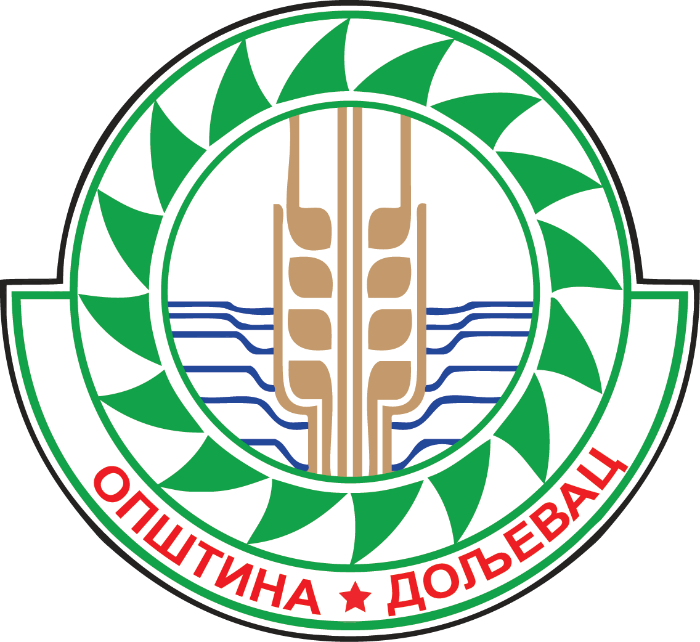 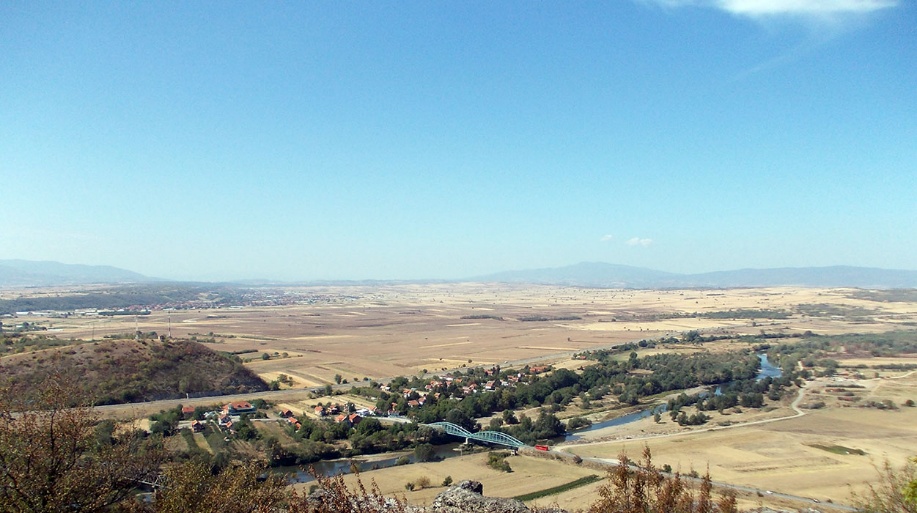 1. ОБАВЕЗНИ ДЕЛОВИ ИНФОРМАТОРА2. ОСНОВНИ ПОДАЦИ О ОРГАНИМА ОПШТИНЕ И ИНФОРМАТОРУИнформатор о раду општине Дољевац објављује се сагласно одредбама члана 39. Закона о слободном приступу информацијама од  јавног  значаја  ("Службени  гласник РС", бр. 120/04, 54/07, 104/2009 и 36/2010) и Упутству за израду и објављивање Информатора о раду државног органа ("Службени гласник РС", бр. 68/2010).Назив органа: Општина ДољевацАдреса и седиште: Николе Тесле 121, 18410 ДољевацМатични број: 07171820Порески идентификациони број: 100491448Адреса за пријем поднесака: Николе Тесле 121, 18410 ДољевацАдреса за пријем електронских поднесака: opstina@opstinadoljevac.rsЛице  одговорно  за  тачност  и  потпуност  података  које  садржи  Информатор:Гордана Цветковић, начелник Општинске управе општине ДољевацЛица која се старају о одређеним информацијама, подацима и радњама у вези са израдом и објављивањем Информатора: Слађана Јовановић, секретар СкупштинеО постављању Информатора на веб-сајт старају се: Ђорђевић Милан, оператерДатум првог објављивања Информатора: децембар 2003. годинеДатум последње измене или допуне информатора: децембар  2021. годинеГде  се  може  извршити  увид  у  Информатор  и  набавити  штампана  копија Информатора: Канцеларија број 11.Веб-адреса Информатора (адреса са које се може преузети електронска копија):www.opstinadoljevac.rs3. ОРГАНИЗАЦИОНА СТРУКТУРА ОПШТИНЕ ДОЉЕВАЦСкупштина општинеПредседник  општинеОпштинско већеОпштинска управа општинеОпштинско правобранилаштвоГрађани  бирају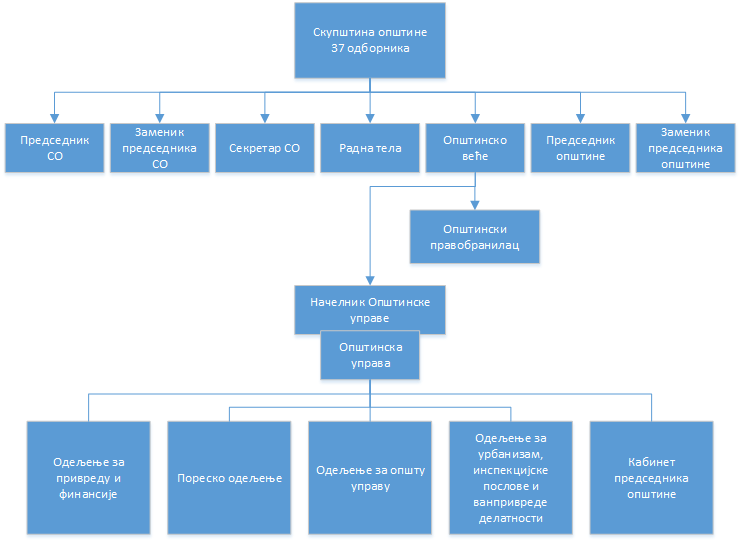 Број запосленихКАБИНЕТ ПРЕДСЕДНИКА ОПШТИНЕБрој запослених у Општинској управи општине ДољевацСтање на 31.12.2020. годинеОрганизација, делокруг и начин рада Општинске управе општине Дољевац уређена су Одлуком о општинској управи општине Дољевац, коју доноси Скупштина општине.У Општинској управи општине Дољевац образоване су следеће унутрашње организационе јединице:Одељење за привреду и финансијеПореско одељењеОдељење за општу управу Одељење за урбанизам, инспекцијске послове и ванпривредне делатностиКабинет председника општинеУ оквиру основних организационих јединица образују се унутрашње организационе јединице као одсек, група и канцеларија и то:У оквиру Одељења за привреду и финансије, Канцеларија за локални еономски развој и група за буџет, трезор и финансијске послове.У оквиру Одељења за урбанизам, инспекцијске послове и ванпривредне делатностиОдсек за Скупштинске послове, послове Општинског већа и њихових радних тела и  Канцеларија за младе.	У оквиру Одељења за општу управу, Одсек за скупштинске послове, послове   општинског већа и њихових радних тела и Канцеларија за младе.Радом основних унутрашњих организационих јединица руководе руководиоци основних унутрашњих организационих јединица,  начелници одељења.Радом ужих унутрашњих  организационих јединица руководе: шеф одсека, шеф групе и координатор Канцеларије.У Општинској управи  начелника одељења, шефа одсека, шефа групе и координатора канцеларије, распоређује начелник Општинске управе.Руководиоци организационих јединица из става 1. и 2. овог члана одлучују, доносе решења у управном поступку, пружају стручна упутства, координирају и надзиру рад запослених, старају се о законитом, правилном и благовременом обављању послова из свог делокруга и врше друге послове по налогу начелника Општинске управе.  		Руководиоци организационих јединица организују и обезбеђују њихов законит и ефикасан рад, старају се о правилном распореду послова и о испуњавању радних дужности запослених.У извршењу послова из става 4. овог члана, руководиоц је дужан да се придржава налога и упутстава начелника Општинске управе.Руководиоци унутрашњих организационих јединица за свој рад, законит и ефикасан рад организационе јединице, одговарају начелнику Општинске управе.За свој рад и рад уже унутрашње организационе јединице којом руководе, руководиоци ужих унутрашњих организационих јединица непосредно су одговорни руководиоцу одељења, у чијем саставу је ужа унутрашња организациона јединица.Унутрашње организационе јединице су дужне да међусобно сарађују и да размењују потребне податке и обавештења неопходна за рад.Одељење за привреду и финансије обавља послове: У области привредеВрши послове који се односе нa подстицање, развој и задовољавање потреба грађана у областима пољопривреде, шумарства и водопривреде, општинске робне резерве и снабдевање грађана, израду нацрта програма развоја програма Општине, праћење стања привредног развоја, послови планирања одбране и послови ванредних ситуација, прати доношење програма и планова Јавног комуналног предузећа и ЈП за управљaње путевима „Дољевац“ Дољевац  и њихову реализацију, прати остваривање Програма уређивања грађевинског земљишта и врши послове у области локалног економског развоја, врши послове који се односе  на заштиту, очување и евиденцију непокретности које користи општина, управљање, коришћење и располагање непокретностима општине и њихову укњижбу, одређивање грађевинског земљишта, давање у закуп грађевинског земљишта, престанак права коришћења грађевинског земљишта, стручни послови у области јавних набавки и друге послове у овим областима у складу са Законом, Статутом и другим прописима.“У области финансија Врши  послове који се односе на припрему и реализацију буџета и завршног рачуна општине, праћење  остваривања јавних прихода буџета, организација финансијских и рачуноводствених послова буџета: инспекцијски надзор над коришћењем буџетских средстава, самодопринос, послове трезора општине који се односе на финансијско планирање, управљање готовинским средствима, контролу расхода буџета, буџетско рачуноводство и извештавање на нивоу главне књиге трезора, управљање дугом и финансијском имовином, праћење кретања масе зарада у јавним предузећима општине и доставање извештаја министарству, контролу новчаних докумената и инструмента плаћања и наменско коришћење сртедстава, благајничко пословање, вођење пословних књига и других евиденција.У области  имовинско правних послова и послова јавних набавкиВрши послове који се односе  на заштиту, очување и евиденцију непокретности које користи општина, управљање, коришћење и располагање непокретностима општине и њихову укњижбу, одређивање грађевинског земљишта, давање у закуп грађевинског земљишта, престанак права коришћења грађевинског земљишта, стручни послови у области јавних набавки и друге послове у овим областима у складу са Законом, Статутом и другим прописима.Одељење за општу управуобавља послове:Послове који се односе на унапређење, организације рада и модернизацију Општинске управе, примену закона и других прописа о Општем управном поступку у Општинској управи, избор одборника за Скупштину општине, вођење регистра становника, јединственог бирачког списка, послове писарнице и архиве, оверу потписа, рукописа и преписа, надзор над радом Месних канцеларија, матичне књиге, књиге  држављана, текуће инвестиционо одржавање и обезбеђење пословне зграде, загревање пословних просторија, одржавање возила, превоз моторним возилима, послови економата, чишћења пословног простора, административни послови за потребе месних заједница и друге послове одређене Законом.Пореско одељење обавља послове:У области утврђивања локалних  јавних прихода и пореске контроле и то: пријем, обрада, контрола и унос података из пореских пријава, утврђивање решењм обавеза по основу локалних јавних прихода за које није прописано да их сам порески обвезник утврђује(самоопорезивање), евидентирања	утврђене	пореске	обавезе	у пореском књиговодству  локалне  пореске  администрације  у  складу  са  прописима,  канцеларијске  и теренске пореске контроле законитости и правилности испуњавања пореске обавезе које се утврђују решењем локалне  пореске  администрације,  обезбеђење  наплате пореске  обавезе која није утврђена али је покренут поступак утврђивања или контроле, подношење захтева за  покретање  пореског  прекршајног	поступка,  давање  извештаја  са  доказима  Пореској полицији када постоје основи да је у поступку утврђивања и контроле извршено пореско кривично   дело,   послови   првостепеног   поступка   по   изјављеним   жалбама   пореских обвезника, вођење поновног поступка по поништеним управним актима, послови пружања правне помоћи надлежним организационим јединицама Пореске управе и другим пореским одељењима	локалне	пореске	администрације,	примене јединствених стандарда, дефиниција, класификација и номенклатура, кодирања података и технику обраде у складу са  јединственим  информационим  системом  за  локалне  јавне  приходе,  послови  припреме методолошких  упутстава  за  једообразну  примену  прописа  из  области  локалних  јавних прихода у вези утврђивања и контроле локалних јавних прихода, послови чувања службене тајне   у   пореском   поступку,   послови   давања   бесплатних   информација   о   пореским прописима  из  којих  произилази  пореска  обавеза  по  основу  локалних  јавних  прихода (сервис пореских обвезника), послови у вези продужења рокова за подношење пореских пријава,  (сервис  пореских  обвезника),  послови  у  вези  продужења  рокова  за  подношење пореских  пријава,  (сервис  пореских  обвезника),  послови  у  вези  продужења  рокова  за подношење пореских пријава, послови извештавања локалне самоуправе и Пореске управе у  вези  локалних  јавних  прихода  и  други  послови  из  области  утврђивања  и  контроле локалних јавних прихода.У   области   наплате   локалних   јавних   прихода,   пореског   књиговодства   и извештавања и то:послови обезбеђења наплате пореске обавезе пре покретања поступка принудне наплате и у поступку  принудне  наплате,  послови  редовне  и  принудне  наплате,  одлагања  плаћања пореског дуга по основу локалних јавних прихода, покретања поступка стечаја, подношење захтева  за  покретање  пореског прекршајног поступка, послови првостепеног  поступка  по изјављеним жалбама пореских обвезника, вођење поновног поступка по поништеним управним актима, послови пружања  правне  помоћи  надлежним  организационим јединицама Пореске управе и другим пореским одељењима локалне пореске администрације у поступку наплате, послови књижења извршених уплата по основу локалних јавних прихода и вођења јединственог пореског књиговодства за локалне јавне приходе, примене јединствених стандарда, дефиниција, класификација и номенклатура, кодирања података и технику обраде у складу са јединственим информационим  системом за локалне јавне приходе, послови припре меметодолошких упутстава за једообразну примену прописа из области локалних јавних прихода у вези наплате и пореског књиговодства локалних јавних прихода, достављање извештаја са доказима Пореској полицији када постоје основи сумње да је у поступку наплате извршено пореско кривично дело, послови чувања службене тајне у пореском поступку, послови у вези повраћаја више или погрешно наплаћених локалних јавних прихода и споредних пореских  давања, послови давања бесплатних информација о пореским прописима из којих произилази пореска обавеза по основу локалних јавних прихода (сервис пореских обвезника), послови издавања уверења и потврда у вези локалних јавних прихода, послови извештавања локалне самоуправе и Пореске управе у вези наплате и књижења локалних јавних прихода и други послови из области наплате и пореског књиговодства локалних јавних прихода.Одељење за урбанизам, инспекције послове и ванпривредне делатности :У области урбанизма, комунално стамбених и грађевинских пословаВрши послове који се односе на проверу исправности техничке документације, припрему за доношење и спровођење урбанистичких планова, евидентирање бесправно изграђених објеката и њихово усклађивање са планским актима, издавање одобрења за грађење, технички преглед и издавање употребних дозвола за објекте за које је надлежна општина, уређење, развој и обављање комуналних делатности, старање о обезбеђењу материјалних и других услова за трајно обављање комуналних делатности, праћење остваривања основних комуналних функција (снабдевање водом и одвођење отпадних вода, чишћење јавних површина, одржавање јавних зелених површина, јавне расвете, саобраћаја и др. у складу са Законом), врши надзор над обављањем комуналних делатности, води регистар улица, тргова и зграда и одређује кућне бројеве, издаје одобрења за грађење и потврда о пријави радова, обезбеђује технички преглед и издавање употребне дозволе за објекте комуналне инфраструктуре за које општина уступа грађевинско земљиште, стамбену изградњу и одржавање зграда, обавља послове везане за изградњу, одржавање и коришћење локалних путева, улица и других јавних објеката од значаја за општину, ванлинијски превоз путника, такси превоз као и послове  у вези са ценама стамбено-комуналних услуга. У области заштите животне средине, послова занатства, трговине, угоститељстав и саобраћајаВрши послове који се односе на заштиту, унапређење животне средине, природе и ваздуха и природних добара у општини, утврђивање услова заштите животне средине за изградњу објеката, утврђивање посебне накнаде за заштиту животне средине, послови процене утицаја на животну ссредину, противпожарне заштите, послови занатства, трговине, угоститељства и саобраћаја,   издавање радних књижица и вођење регистра радних књижица, просторни размештај објеката мале привреде, планирање и изградњу објеката, заштиту ваздуха, земљишта, заштиту шума, заштиту вода, заштиту биљног и животињског света, заштиту природних добара и заштиту од буке, од јонизирајућег зрачења заштиту од отпадних и опасних материја, држање животиња, природна лековита својства у одређеним подручјимаи други послови у складу са законом, Статутом и другим прописима.У области инспекцијских пословаОбавља инспекцијски надзор и то из области  грађевинске, комуналне, саобраћајне  и инспекције заштите животне средине“.У области ванпривредне делатностиВрши послове који се односе на задовољавање одређених потреба грађана у области образовања, примарне здравствене заштите, социјалне заштите, културе, физичке културе, информисања и остваривања надзора над законитошћу рада  у  наведеним  делатностима чији је оснивач Општина, врши послове у вези са збрињавањем избеглица и расељених лица на територији општине, врши послове за борачко-инвалидску заштиту, послови у области омладинске политике, врши послове који се односе на заштиту права пацијената и обављање послова правне помоћи грађана“.Одељење као поверене послове, врши послове државне управе који се односе на решавање о праву на накнаду зараде за време породиљског одсуства, одсуства са рада ради неге детета и одсуства са рада ради посебне неге детета, родитељски додатак и  дечији додатак.Kабинет председника општинеОбавља  саветодавне и протоколарне  послове, послове за односе с јавношћу и административно техничке послове који су значајни за рад председника општине.Правилником о организацији и систематизацији радних места у Општинској управи општине Дољевац и Општинском правобранилаштву општине Дољевац бр.110-87 од 09.12.2016.године, бр.110-20 од 29.03.2017.године, бр.110-57 од 03.10.2017.године,  бр.110-75 од 09.12.2017.године, бр.112-28/2018 од 07.11.2018.године и број: 110-79 од 26.12.2018. године у Општинској управи систематизована су следећа радна места:СИСТЕМАТИЗАЦИЈА РАДНИХ МЕСТА У ОПШТИНСКОЈ УПРАВИ ОПШТИНЕ ДОЉЕВАЦ И ОПШТИНСКОМ ПРАВОБРАНИЛАШТУОПШТИНСКА УПРАВАНАЧЕЛНИК ОПШТИНСКЕ УПРАВЕОдељење за привреду и финансијеНАЧЕЛНИК ОДЕЉЕЊА ЗА ПРИВРЕДУ И ФИНАНСИЈЕАДМИНИСТРАТИВНО ТЕХНИЧКИ ПОСЛОВИ ИЗ ОБЛАСТИ ПОЉОПРИВРЕДЕ, ВОДОПРИВРЕДЕ И ШУМАРСТВА И ПОСЛОВИ ЗАНАТСТВА, ТРГОВИНЕ, УГОСТИТЕЉСТВА И САОБРАЋАЈАШЕФ ГРУПЕ ЗА БУЏЕТ, ТРЕЗОР И ФИНАНСИЈСКЕ  ПОСЛОВЕ И БУЏЕТСКИ ИНСПЕКТОРПОСЛОВИ БУЏЕТААНАЛИТИЧКИ ПОСЛОВИ ТРЕЗОРА И ПОСЛОВИ МЕСНИХ ЗАЈЕДНИЦАФИНАНСИЈСКИ ПОСЛОВИ ТРЕЗОРАБЛАГАЈНИК-ЛИКВИДАТОРКООРДИНАТОР КАНЦЕЛАРИЈЕ ЗА ЛОКАЛНИ ЕКОНОМСКИ РАЗВОЈПОСЛОВИ ПЛАНИРАЊА ОДБРАНЕ И ВАНРЕДНИХ СИТУАЦИЈА,  ИТ АДМИНИСТРАТОР, ПОСЛОВИ МАРКЕТИНГА, ПРОМОЦИЈЕ И СТРАТЕГИЈЕ КОМУНИКАЦИЈЕИМОВИНСКО ПРАВНИ ПОСЛОВИ И ПОСЛОВИ ЈАВНИХ НАБАВКИПореско одељењеНАЧЕЛНИК ПОРЕСКОГ ОДЕЉЕЊА И ПОРЕСКИ ИНСПЕКТОРПОРЕСКИ КОНТРОЛОР  И ПОСЛОВИ ПОРЕСКЕ ЕВИДЕНЦИЈЕИНСПЕКТОР НАПЛАТЕ И ТЕРЕНСКЕ КОНТРОЛЕАДМИНИСТРАТИВНИ ПОСЛОВИОдељење за општу управу НАЧЕЛНИК ОДЕЉЕЊА ЗА ОПШТУ УПРАВУ И ПОСЛОВИ МАТИЧАРАМАТИЧАРМАТИЧАР И ПОСЛОВИ МЕСНЕ КАНЦЕЛАРИЈЕ МАЛОШИШТЕМАТИЧАР И ПОСЛОВИ МЕСНЕ КАНЦЕЛАРИЈЕ ПУКОВАЦПОСЛОВИ АЖУРИРАЊА БИРАЧКОГ СПИСКА И ПОСЛОВИ ЛИЧНОГ СТАТУСА ГРАЂАНАПОСЛОВИ ПИСАРНИЦЕ И АРХИВЕПОСЛОВИ ОВЕРЕ И  ПОСЛОВИ ЛОЖЕЊАЕКОНОМ И ВОЗАЧВОЗАЧ И ПОСЛОВИ ЕКСПЕДИЦИЈЕ ПОШТЕКУРИР И ВОЗАЧДОМАРЧИСТАЧОдељење за урбанизам, инспекцијске послове и ванпривредне делатностиНАЧЕЛНИК ОДЕЉЕЊА ЗА УРБАНИЗАМ,  ИНСПЕКЦИЈСКЕ ПОСЛОВЕ И ВАНПРИВРЕДНЕ ДЕЛАТНОСТИРЕГИСТРАТОР РЕГИСТРА ОБЈЕДИЊЕНИХ ПРОЦЕДУРААДМИНИСТРАТИВНО ТЕХНИЧКИ ПОСЛОВИ ИЗ ОБЛАСТИ УРБАНИЗМА, ГРАЂЕВИНСКИХ ПОСЛОВА И СТАМБЕНИХ ПОСЛОВАГРАЂЕВИНСКИ ИНСПЕКТОРИНСПЕКТОР  ЗА ЗАШТИТУ ЖИВОТНЕ СРЕДИНЕ, ПОСЛОВИ ПРОЦЕНЕ УТИЦАЈА НА ЖИВОТНУ СРЕДИНУ, ПОСЛОВИ УПРАВЉАЊА ОТПАДОМ,  ПОСЛОВИ ПРОТИВПОЖАРНЕ ЗАШТИТЕ И ЗАШТИТЕ НА РАДУ И БЕЗБЕДНОСТИ ЗДРАВЉА НА РАДУ, КОМУНАЛНИ ИНСПЕКТОР И ИНСПЕКТОР ЗА САОБРАЋАЈ И ПУТЕВЕПРОСВЕТНИ ИНСПЕКТОР И ПОСЛОВИ БОРАЧКО-ИНВАЛИДСКЕ ЗАШТИТЕШЕФ ОДСЕКА ЗА СКУПШТИНСКЕ ПОСЛОВЕ, ПОСЛОВЕ ОПШТИНСКОГ ВЕЋА И ЊИХОВИХ РАДНИХ ТЕЛАПОСЛОВИ ПРИПРЕМАЊА СЕДНИЦА ОПШТИНСКОГ ВЕЋА, СКУПШТИНЕ ОПШТИНЕ И ЊИХОВИХ РАДНИХ ТЕЛА И КЊИГОВОДСТВЕНО ФИНАНСИЈСКИ ПОСЛОВИ ДРУШТВЕНЕ БРИГЕ О ДЕЦИ И ФИНАНСИЈСКЕ ПОДРШКЕ ПОРОДИЦЕ СА ДЕЦОМАДМИНИСТАРТИВНИ И ТЕХНИЧКИ ПОСЛОВИ ПРИПРЕМАЊА СЕДНИЦА СКУПШТИНЕ ОПШТИНЕ И ОПШТИНСКОГ ВЕЋАКООРДИНАТОР КАНЦЕЛАРИЈЕ ЗА МЛАДЕ И ПОСЛОВИ УПРАВЉАЊА ЉУДСКИМ РЕСУРСИМААДМИНИСТРАТИВНИ И ТЕХНИЧКИ ПОСЛОВИKАБИНЕТ ПРЕДСЕДНИКА ОПШТИНЕШЕФ  KАБИНЕТАПОМОЋНИК ПРЕДСЕДНИКА ОПШТИНЕ ЗА РАЗВОЈ ИНФРАСТРУКТУРЕПОМОЋНИК ПРЕДСЕДНИКА ОПШТИНЕ ЗА РАЗВОЈ МЕСНИХ ЗАЈЕДНИЦАРАДНО МЕСТО ИЗВАН УНУТРАШЊИХ ОРГАНИЗАОЦИОНИХ ЈЕДИНИЦАИНТЕРНИ РЕВИЗОРОРГАНИЗАЦИЈА И СИСТЕМАТИЗАЦИЈА РАДНИХ МЕСТА У ОПШТИНСКОМ ПРАВОБРАИЛАШТВУОПШТИНСКИ ПРАВОБРАНИЛАЦАДМИНИСТРАТИВНИ ПОСЛОВИ4. ОПИС ФУНКЦИЈА СТАРЕШИНАПредседник Општине:представља и заступа Општину;предлаже начин решавања питања о којима одлучује Скупштина општине;наредбодавац је за извршење буџета;оснива службу за инспекцију коришћења буџетских средстава и службу за интерну ревизију Општине;оснива буџетски фонд и утврђује програм коришћења средстава буџетског фонда, у складу са законом;даје сагласност на опште акте којима се уређују број и структура запослених у установама које се финансирају из буџета Општине и на број и структуру запослених и других лица која се ангажују на остваривању програма или дела програма корисника буџета Општине;усмерава и усклађује рад Општинске управе;представља Општинско веће, сазива и води његове седнице;доноси појединачне акте за које је овлашћен законом, овим статутом или одлуком Скупштине општине;врши распоред службених зграда и пословних просторија у јавној својини Општине;закључује уговоре у име Општине, на основу овлашћења из закона, статута  и одлука Скупштине општине;у име Општине закључује колективне уговоре за органе и за предузећа, установе и друге јавне службе чији је оснивач Општина;одлучује о организовању и спровођењу јавних радова;закључује уговор о донацији од физичког или правног лица;командант је Општинског штаба за ванредне ситуације по положају, доноси одлуку о проглашењу и о укидању ванредне ситуације на предлог Општинског штаба за ванредне ситуације;доноси одлуку о проглашењу дана жалости у Општини;информише јавност о свом раду;подноси жалбу Уставном суду Републике Србије ако се појединачним актом или радњом државног органа или органа Општине онемогућава вршење надлежности Општине;образује стручна саветодавна радна тела за поједине послове из своје надлежности;поставља и разрешава помоћнике председника општине; доноси акта из надлежности Скупштине општине у случају ратног стања или елементарних непогода, с тим што је дужан да их поднесе на потврду Скупштини чим она буде у могућности да се састане;врши и друге послове утврђене овим статутом и другим актима Општине.Заменик председника општинеПредседник општине има заменика који га замењује у случају његове одсутности и спречености да обавља своју дужност.Председник СкупштинеПредседник Скупштине организује рад Скупштине општине, сазива и председава њеним седницама, остварује сарадњу са председником Општине и  Општинским  већем, стара се о остваривању јавности рада, потписује акта која Скупштина општине доноси и обавља друге послове утврђене овим статутом и пословником Скупштине општине.Председник Скупштине има заменика који га замењује у случају његове одсутности и спречености да обавља своју дужност.Заменик председника СкупштинеЗаменик председника Скупштине бира се и разрешава на исти начин као и председник Скупштине.Секретар скупштине општинеСекретар скупштине општине се стара о обављању стручних послова у вези са сазивањем и одржавањем седница Скупштине и њених радних тела и руководи административним пословима везаним за њихов рад.Општинско правобранилаштвоОпштинско  правобранилаштво је посебан орган општине који обавља послове правне заштите имовинских права и интереса општине Дољевац.Општинско веће чине председник Општине, заменик председника Општине, као и седам чланова Општинског већа.Председник Општине је председник Општинског већа.Заменик председника Општине је члан Општинског већа по функцији. Општинско веће:предлаже Статут, буџет и друге одлуке и акте које доноси Скупштина;непосредно извршава и стара се о извршавању одлука и других аката Скупштине општине;доноси одлуку о привременом финансирању у случају да Скупштина општине не донесе буџет пре почетка фискалне године;усваја извештаје  о извршењу буџета Општине и доставља их Скупштини општине;врши надзор над радом Општинске управе, поништава или укида акте Општинске управе који нису у сагласности са законом, статутом и другим општим актом или одлуком које доноси Скупштина општине;решава у управном поступку у другом степену о правима и обавезама грађана, предузећа и установа и других организација у управним стварима из надлежности Општине;прописује посебне елементе процене ризика и учесталост вршења инспекцијског надзора на основу процене ризика из изворне надлежности Општине, као и посебне елементе плана одређеног инспекцијског надзора из изворне надлежности Општине;прати реализацију програма пословања и врши координацију рада јавних предузећа чији је оснивач Општина;подноси тромесечни извештај о раду јавних предузећа Скупштини општине, ради даљег извештавања у складу са законом којим се уређује правни положај јавних предузећа;предлаже акта које доноси Скупштина општине ради заштите општег интереса у јавном предузећу и друштву капитала чији је оснивач Општина;одлучује решењем о употреби средстава текуће и сталне буџетске резерве;стара се о извршавању поверених надлежности из оквира права и дужности Републике;поставља и разрешава начелника Општинске управе;поставља општинског правобраниоца;доноси решење о давању у закуп грађевинског земљишта у јавној својини Општине у складу са законом, другим прописима и програмом коришћења грађевинског земљишта;одлучује о давању у закуп, односно на коришћење непокретности у јавној својини Општине, у складу са законом и прописом Општине;одлучује о прибављању и располагању покретним стварима у јавној својини Општине;даје претходну сагласност носиоцима права коришћења на стварима у јавној својини Општине (месним заједницама, установама и другим организацијама) за давање у закуп тих ствари;доноси План одбране Општине који је саставни део Плана одбране Републике Србије, усклађује припреме за одбрану правних лица у делатностима из надлежности Општине са Планом одбране Републике Србије, доноси одлуку о организовању и функционисању цивилне заштите и јединица опште намене;доноси Процену угрожености и План заштите и спасавања у ванредним ситуацијама и План заштите од удеса;образује жалбену комисију;образује стручна саветодавна радна тела за поједине послове из своје надлежности;информише јавност о свом раду; доноси пословник о раду на предлог председника Општине;врши и друге послове, у складу са законом.Председник Општине представља Општинско веће, сазива и води његове седнице.Начелник општинске управеОпштинском управом руководи начелник.Начелника Општинске управе поставља Општинско веће, на основу јавног огласа, на пет година.У Општинској управи постављени су  следећи помоћници председника Општине: - Помоћник председника општине за развој инфраструктуре;- Помоћник председника општине за развој месних заједница;Председник општине поставља и разрешава помоћнике председника општине у Општинској управи.5. ОПИС ПРАВИЛА У ВЕЗИ СА ЈАВНОШЋУ РАДАСедници Скупштине и њених радних тела могу присуствовати овлашћени представници штампе и других видова јавног  информисања.Пре уласка у салу за седнице акредитовани новинари дужни су да покажу овлашћеном лицу своју новинарску легитимацију средства информисања из којег долазе и дужни су да је носе на видном месту.Акредитованом новинару могу се ставити на располагање предлози одлука и других општих аката, као и информативни документациони материјал о питањима из рада Скупштине општине и њених радних тела.Радио и телевизијске станице могу преносити ток седнице Скупштине уколико Скупштина друкчије не одлучи.Скупштина може да издаје службено саопштење за штампу и друга средства јавног информисања. Текст службеног саопштења саставља стручна служба, а одобрава председник Скуштине општине.Конференцију за штампу у Скупштини може да држи председник општине, председник Скупштине, или лице које он овласти, заменик  председника  општине, помоћници председника Општине, заменик председника Скупштине и председници Одборничких група.Скупштина и њена радна тела, у складу са случајевима одређеним Законом и овим пословником могу ограничити или искључити јавност из свог рада.Веће обавештава јавност о свом раду и донетим актима, као и о значајнијим питањима која разматра или ће разматрати -давањем саопштења за јавност, одржавањем конференција за штампу, давањем интервјуа, објављивањем информација путем интернета и на други погодан начин.Приликом разматрања важнијих питања, Веће на седници одређује начин на који ће о томе бити обавештена јавност.Општинска управа обезбеђује јавност рада давањем информација средствима јавногинформисања, издавањем службених информација и обезбеђивањем услова за несметано обавештавање јавности о обављању послова из свог делокруга и о свим променама које су у вези са организацијом и делокругом рада, распоредом радног времена и др.Начелник Општинске управе даје информације о раду Општинске управе средствима јавног информисања, а може овластити и друго запослено лице да то чини у име Општинске управе.Општинска управа може ускратити давање информација ако њихова садржина представља државну, војну, службену или пословну тајну.О ускраћивању информација или других података и чињеница одлучује начелник Општинске управе.РАДНО ВРЕМЕРадно време у Општинске управе општине Дољевац почиње у 07,00 часова, а завршава се у 15.00 часова. Дневни одмор (пауза) користи се од 09,30-10,00 часова и то тако да се обезбеди континуирани рад са странкама.КОНТАКТИнтернетИнтернет презентација општине  Дољевац пружа  опширне  информације  о  раду општине Дољевац, на адреси www.opstinadoljevac.rsТелефонТелефонска централа: 018/4810-054, 4810-056Факс: 018/4810-055ПоштаОпштина Дољевац, 18410 Дољевац,  ул. Николе Тесле бр.121.	6. СПИСАК НАЈЧЕШЋЕ ТРАЖЕНИХ ИНФОРМАЦИЈА ОД ЈАВНОГ ЗНАЧАЈАИнформације од јавног значаја које се најчешће захтевају односе се на разне области из делокруга рада општине Дољевац.Начин тражења информација је захтев за приступ информацијама од јавног значаја. Информације од јавног значаја које се најчешће захтевају односе се на разне области из делокруга рада општине Дољевац.Начин тражења информација је захтев за приступ информацијама од јавног значаја. У 2019. и 2020.години, најчешћи су подношени захтеви који се односе на достављање следећих информација и докумената:- копије докумената у вези са конкурсом за суфинансирање пројеката за остваривање јавног интереса у области јавног информисања за 2018.годину- информације које се односе на доделу новчане помоћи ратним војним резервистима из рата 1999.године, као и критеријуми за стицање овог права, висина новчане помоћи и начин исплате новчане помоћи;- Укупна сума реализованоаг/извршеног буџета за 2019.годину, списак свих планираних и реализованих тендера, јавних позива, за услуге оглашавања и информисања, као и других јавних позива медијским кућама, у 2019.години, проценат финансијских средстава потрошених за услуге оглашавања и информисања у односу на целокупан буџет за 2015.годину;- фотокопије редова вожње јавног превоза, регистрованих у општини Дољевац, за 2019 и 2020.годину, са периодом важења редова вожње, списак свих стајалишта, међустаничне километраже и време поласка за свако регистровано стајалиште, на основу члана 44, 44а, 44б.Закона о превозу у друмском саобраћају, као и списак одјављених редова вожње, уколико исти постоји; - Укупан број бирача на територији општине Дољевац у тренутку подношења захтева- Програм заштите, уређења и коришћења пољопривредног земљишта за 2019. годину.- Програм развоја спорта на територији општине Дољевац.7.  ОПИС НАДЛЕЖНОСТИ, ОВЛАШЋЕЊА И ОБАВЕЗА	Општина Дољевац 		Oпштина преко својих органа, у складу са Уставом и законом:1)	доноси статут, буџет и завршни рачун, просторни и урбанистички план и план развоја Општине, као и стратешке планове и програме локалног економског развоја;2)	уређује и обезбеђује обављање и развој комуналних делатности, локални превоз, коришћење грађевинског земљишта и пословног простора;3)	стара се о изградњи, реконструкцији, одржавању и коришћењу некатегорисаних и општинских путева, као и улица и других јавних објеката од општинског значаја;4)	стара се о задовољавању потреба грађана у области просвете (предшколско васпитање и образовање и основно и средње образовање и васпитање), научноистраживачке и иновационе делатности, културе, здравствене и социјалне заштите, дечије заштите, спорта и физичке културе;5)	обезбеђује остваривање посебних потреба особа са инвалидитетом и заштиту права осетљивих група;6)	стара се о развоју и унапређењу туризма, занатства, угоститељства и трговине;7)	доноси и реализује програме за подстицање локалног економског развоја, предузима активности за одржавање постојећих и привлачење нових инвестиција и унапређује опште услове пословања;8)	стара се о заштити животне средине, заштити од елементарних и других непогода, заштити културних добара од значаја за Општину;9)	стара се о заштити, уређењу и коришћењу пољопривредног земљишта и спроводи политику руралног развоја;10)	стара се о остваривању, заштити и унапређењу људских и мањинских права, родној равноправности, као и о јавном информисању у Општини;11)	образује и уређује организацију и рад органа, организација и служби за потребе Општине, организује службу правне помоћи грађанима и уређује организацију и рад мировних већа;12)	утврђује симболе Општине и њихову употребу;13)	управља општинском имовином и утврђује стопе изворних прихода, као и висину локалних такси;14)	прописује прекршаје за повреде општинских прописа;15)	обавља и друге послове од локалног значаја одређене законом, као и послове од непосредног интереса за грађане, у складу са Уставом, законом и овим статутом.Скупштина општинеСкупштина општине, у складу са законом:Скупштина општине, у складу са законом:доноси Статут општине и Пословник Скупштине општине;доноси буџет и усваја завршни рачун буџета;утврђује стопе изворних прихода Општине, као и начин и мерила за одређивање висине локалних такси и накнада;доноси план развоја Општине, планске документе јавних политика, средњорочне планове и друге планске документе, у складу са законом;доноси просторни и урбанистички план Општине;доноси прописе и друге опште акте из надлежности општине;бира и разрешава локалног омбудсмана;расписује општински референдум и референдум на делу територије Општине, изјашњава се о предлозима садржаним у грађанској иницијативи и утврђује предлог одлуке о самодоприносу;образује и уређује организацију и рад организација и служби за потребе Општине;оснива јавна предузећа и друштва капитала за обављање делатности од општег интереса у складу са законом и овим статутом, даје сагласност на законом одређене опште и друге правне акте и радње јавног предузећа, односно друштва капитала,  ради заштите општег интереса;оснива установе и организације у области предшколског образовања и васпитања, основног образовања, културе, социјалне заштите, примарне здравствене заштите, физичке културе, спорта, дечје заштите и туризма, прати и обезбеђује њихово функционисање;именује и разрешава надзорни одбор и директора јавног предузећа чији је оснивач, даје сагласност на статут јавног предузећа и врши друга права оснивача у складу са законом и оснивачким актом;именује и разрешава управни одбор, надзорни одбор и директора установе, организације и службе чији је оснивач и даје сагласност на њихове статуте у складу са законом;бира и разрешава председника Скупштине и заменика председника Скупштине;поставља и разрешава секретара и заменика секретара Скупштине;бира и разрешава председника Општине и, на предлог председника Општине, бира заменика председника Општине и чланове Општинског већа;усваја Кадровски план;уређује услове и начин обављања комуналних делатности, права и обавезе корисника комуналних услуга, обим и квалитет комуналних услуга и начин вршења надзора над обављањем комуналних делатности, оснива јавна предузећа за обављање комуналне делатности, односно поверава обављање тих делатности друштву капитала или предузетнику,  прописује опште услове одржавања комуналног реда и мере за њихово спровођење; доноси годишње и средњорочне програме уређивања грађевинског земљишта; одлучује о отуђењу грађевинског земљишта у складу са законом и прописом Општине;доноси локалну стамбену стратегију у складу са Националном стамбеном стратегијом, акциони план за њено спровођење и програме стамбене подршке, може основати јавну стамбену агенцију у складу са законом, као и правно лице за обављање послова од јавног интереса у области становања;уређује коришћење пословног простора који је у јавној својини Општине,  уређује висину закупнине пословног простора и врши друге послове у вези са коришћењем пословног простора, у складу са законом и другим актима Општине;уређује критеријуме и поступак давања станова у закуп и њихове куповине;прописује висину закупнине за коришћење стамбених зграда, станова и гаража у јавној својини Општине;ближе уређује коришћење, одржавање и управљање стварима у јавној својини Општине;уређује начин коришћења превозних средстава у јавној својини Општине;уређује ближе услове за обављање такси превоза путника; доноси програме коришћења и заштите природних вредности и програме заштите животне средине, односно локалне акционе и санационе планове, у складу са стратешким документима и интересима и специфичностима Општине и утврђује посебну накнаду за заштиту и унапређење животне средине;доноси годишњи програм заштите, уређења и коришћења пољопривредног земљишта, утврђује противерозионе мере и њихово спровођење, одлучује о привођењу пашњака другој култури;доноси програм развоја туризма у складу са Стратегијом; утврђује висину боравишне таксе на територији Општине;доноси локални акциони план за борбу против корупције на нивоу Општине и образује стално радно тело за праћење спровођења локалног акционог плана;доноси програм контроле и смањења популације напуштених паса и мачака, уређује држање и заштиту домаћих животиња и кућних љубимаца, у складу са законом;доноси оперативни план за воде II реда, одређује место и начин коришћења воде за рекреацију, укључујући и купање; доноси акциони план за спровођење Националне стратегије за младе на територији Општине;доноси програм и план енергетске ефикасности;одлучује о прибављању и отуђењу непокретности у јавној својини Општине, заснивању хипотеке на непокретностима у јавној својини Општине, као и  о преносу права својине на другог носиоца права јавне својине; одлучује о улагању ствари у јавној својини Општине и права у капитал јавног предузећа и друштва капитала чији је оснивач, у складу са законом;одлучује о преносу права коришћења на стварима у својини Општине, установама, јавним агенцијама и другим организацијама чији је оснивач Општина;одлучује о давању концесије када су јавна тела и предмет концесије у надлежности Општине, даје сагласност на концесиони акт;даје сагласност и усваја предлог пројекта јавно-приватног партнерства, даје сагласност на нацрт јавног уговора у пројекту јавно-приватног партнерства и даје овлашћење председнику Општине да потпише јавни уговор у име Општине;образује Штаб за ванредне ситуације, доноси план и програм развоја система заштите и спасавања;образује робне резерве и утврђује њихов обим и структуру; утврђује општинске таксе и друге локалне приходе који Општини припадају по закону;утврђује висину доприноса за уређивање грађевинског земљишта;утврђује накнаду за комуналне услуге и даје сагласност на  одлуку о промени цена комуналних услуга, у складу са законом;утврђује критеријуме и поступак за регресирање трошкова боравка у предшколској установи за децу из материјално угрожених породица;доноси акт о јавном задуживању Општине, у складу са законом којим се уређује јавни дуг;прописује радно време угоститељских, трговинских и занатских објеката;даје мишљење о републичком, покрајинском и регионалном просторном плану;оснива стална и повремена радна тела за разматрање питања из њене надлежности,  која су утврђена Пословником Скупштине;подноси иницијативу за покретање поступка оснивања, укидања или промене територије Општине;даје мишљење о законима којима се уређују питања од интереса за локалну самоуправу;разматра извештај о раду и даје сагласност на програм рада корисника буџета;одлучује о сарадњи и удруживању са градовима и општинама, удружењима, хуманитарним и другим организацијама;информише јавност о свом раду; покреће поступак за оцену уставности и законитости закона или другог општег акта Републике Србије којим се повређује право на локалну самоуправу;организује службу правне помоћи грађанима;уређује организацију и рад мировних већа;даје сагласност на употребу имена, грба и другог обележја Општине;уређује поступак, услове и критеријуме за додељивање јавних признања и почасних звања које додељује Општина и одлучује о додели јавних признања и почасних звања;одлучује о називима улица, тргова,  заселака и других делова насељених места, уз претходну сагласност министарства надлежног за локалну самоуправу;разматра и усваја годишње извештаје о раду јавних предузећа, установа и других јавих служби чији је оснивач или већински власник општина;разматра извештаје Савета за међунационалне односе,разматра извештај о раду локалног омбудсмана, усваја Етички кодекс понашања функционера (у даљем тексту: Етички кодекс);доноси мере и усваја препоруке за унапређење људских и мањинских права;обавља и друге послове утврђене законом и овим статутом;утврђује празник општине, уз претходну сагласност министарства надлежног за локалну самоуправу;именује изборну комисију за спровођење избора за одборнике скупштине општине, у складу са законом.Организација и рад Скупштине општине уређени су Пословником Скупштине општине Дољевац ("Сл. лист Града Ниша", број  47/2012)Списак одборника Скупштине општине ДољевацС П И С А КОДБОРНИКА СКУПШТИНЕ ОПШТИНЕ ДОЉЕВАЦлокални избори 16. децембар 2018.годинеРадна тела Скупштине општинеКомисија за прописе и административно- мандатна питањаДанијела Тошић, из Дољевца,  Одборничка група Српске напредне странке, председникГоран Јоцић из Пуковца, Одборничка група Српске напредне странке,чланПерица Тошић, из Пуковца, Одборничка група Српске напредне странке чланИван Николић, из Дољевца, Група грађана „Савез за демократски Дољевац“, члан Станимир Илић из Кочана, Одборничка група Српске напредне странке, члан.Комисија за представке и жалбеМомировић Зоран, из Кочана, Коалиција ДС и СДПС " Избор за бољи живот Борис Тадић", председникИлић Минела, из Шаиновца, Одборничка група СНС и СПС, чланСпасић Горан, из Кочана, ГГ"Покрет за развој југа-Горан Љубић Међарац", чланЗдравковић Славиша, из Шаиновца, ГГ"Покрет за развој југа-Горан Љубић -Међарац"	чланСтевановић Срђан, из Чечине, Одборничка група СНС и СПС, чланКомисија за урбанизам, грађевинарство и комуналне делатностиМитић Саша, из Шаиновца, ГГ"Покрет за развој југа-Горан Љубић Међарац", председникМитић Љубиша, из Малошишта, Одборничка група СНС и СПС, чланРистић Ивица, из Дољевца, Одборничка група СНС и СПС, чланСтанковић Горан, из Дољевца, ГГ"Покрет за развој југа-Горан Љубић Међарац", чланМиленковић Драгослав, из Малошишта, Коалиција ДС и СДПС " Избор за бољи живот Борис Тадић",, чланКомисија за пољопривреду и селоСтојиљковић Стефан, из Малошишта, Одборничка група СНС и СПС,председникСавић Миодраг, из Пуковца, Одборничка група СНС и СПС, чланКрстић Горан, из Мекиша, ГГ"Покрет за развој југа-Горан ЉубићМеђарац", чланАнтић Саша, из Малошишта, ГГ"Покрет за развој југа-Горан Љубић Међарац", чланЈовић Мирослав, из Пуковца, Коалиција ДС и СДПС " Избор за бољи живот Борис Тадић" и ГГ"Покрет за развој југа-Горан Љубић - Међарац", чланКомисија за одликовањаСтанковић Јовица, из Кочана, ГГ"Покрет за развој југа-Горан Љубић Међарац", председникЦветковић Мирослав, из Пуковца, ГГ"Покрет за развој југа-Горан Љубић -Међарац", чланЦекић Братислав, из Шаиновца, Коалиција ДС и СДПС " Избор за бољи живот Борис Тадић",, чланНешић Драгослав, из Шарлинца, Одборничка група СНС и СПС, чланВалић Зоран, из Шарлинца, Одборничка група СНС и СПС, чланКомисија за социјалну заштитуИгњатовић Иван, из Шаиновца, Коалиција ДС и СДПС " Избор за бољи живот Борис Тадић",, председникРанђеловић Иван, из Кочана, Коалиција ДС и СДПС " Избор за бољи живот Борис Тадић",, чланКостић Милан, из Орљана, ГГ"Покрет за развој југа-Горан Љубић Међарац", чланМиловановић Драгица, из Пуковца, ГГ"Покрет за развој југа-Горан Љубић -Међарац", чланСпасић Синиша, из Белотинца, Одборничка група СНС и СПС, чланКомисија за родну равноправностАлексић Драган, из Русне, ГГ"Покрет за развој југа-Горан Љубић Међарац", председникАврамовић Љубиша, из Русне, ГГ"Покрет за развој југа-Горан Љубић Међарац", чланНиколић Сузана, из Кнежице, Одборничка група СНС и СПС, чланТасић Граде, из Чечине, Коалиција ДС и СДПС " Избор за бољи живот Борис Тадић",, чланСтаменковић Далиборка, из Ћурлине, Коалиција ДС и СДПС " Избор за бољи живот Борис Тадић",, чланКомисија за омладину и спортТомић Витомир, из Чечине, Одборничка група СНС и СПС, председникСавић Звонко, из Орљана, Коалиција ДС и СДПС " Избор за бољи живот Борис Тадић",, чланМихајловић Бранка, из Дољевца, ГГ"Покрет за развој југа-Горан Љубић Међарац", чланТодоровић Дејан, из Чечине, ГГ"Покрет за развој југа-Горан Љубић Међарац", чланБлагојевић Драган, из Малошишта, Коалиција ДС и СДПС " Избор за бољи живот Борис Тадић",, чланОпштинско правобранилаштвоУ обављању послова правне заштите имовинских права и интереса општине, Општинско  правобранилаштво:1) у поступцима пред судовима, управним и другим надлежним органима, заступа као законски заступник општину  њене органе и друга правна лица чије се финансирање обезбеђује из буџета, ради заштите имовинских права и интереса општине2) прати и проучава правна питања од значаја за рад органа и правних лица која заступа, посебно у погледу заштите њихових имовинских права и интереса, као и питања у вези са применом закона и подзаконских аката која су, или могу бити, од значаја за предузимање било које правне радње органа и правног лица које заступа, посебно за спречавање штетних имовинскоправних и друштвено негативних последица по правна лица која заступа;3) даје правна мишљења приликом закључивања уговора које закључују правна лица које заступа, посебно уговора из области имовинскоправних односа и привредноправних уговора, у року који не може бити дужи од 30 дана;4)  даје правне савете свим органима општине  које заступа;5) предузима заступање под истим условима као и адвокат када је прописано да је у одређеном поступку или за предузимање одређене радње у поступку обавезно заступање странке од стране адвоката.Општинска управа:припрема прописе и друге акте које доноси Скупштина општине, председникОпштине и Општинско веће;извршава одлуке и друге акте Скупштине општине, председника Општине иОпштинског већа;решава у управном поступку у првом степену о правима и дужностима грађана,предузећа, установа и других организација у управним стварима из надлежности Општине;обавља послове управног надзора над извршавањем прописа и других општихаката Скупштине општине;извршава законе и друге прописе чије је извршавање поверено Општини;води законом прописане евиденције и стара се о њиховом одржавању; обавља стручне и административно-техничке послове за потребе рада Скупштинеопштине, председника Општине и Општинског већа;пружа помоћ месној заједници у обављању административно-техничких ифинансијско-материјалних послова;доставља извештај о свом раду на извршењу послова из надлежности Општине иповерених послова, председнику Општине, Општинском већу и Скупштини општине, по потреби, а најмање једном годишње.Организација,  делокруг и начин рада Општинске управе општине Дољевац уређена су Одлуком о општинској управи општине Дољевац, коју доноси Скупштина општине.У   Општинској   управи   општине   Дољевац   образоване   су   следеће   унутрашње организационе јединице:Одељење за привреду и финансијеПореско одељењеОдељење за општу управу Одељење за урбанизам, инспекцијске послове и инспекцијске пословеКабинет председника општинеУ оквиру основних организационих јединица образују се унутрашње организационе јединице као одсек, група и канцеларија и то:У оквиру Одељења за привреду и финансије, Канцеларија за локални економски развој и група за буџет, трезор и финансијске послове.У оквиру Одељења за општу управу, Одсек за скупштинске послове, послове   општинског већа и њихових радних тела и Канцеларија за младе.8. ОПИС ПОСТУПАЊА У ОКВИРУ НАДЛЕЖНОСТИ, ОВЛАШЋЕЊА И ОБАВЕЗАЗахтеви којима се странке обраћају Општинској управи по правилу  предају  се непосредно или шаљу поштом писмено, а уз захтев се прилаже сва потребна документација и доказ о уплати прописане таксе.Одељење за општу управу Општинске управе општине Дољевац, које је надлежно за пријем поднесака, дужно је да прими поднесак који му се предају, а службено лице које прими поднесак дужно је да подносиоцу потврди пријем поднеска.По  пријему  поднеска  надлежни  орган  разматра  захтев  и  ако  захтев  садржи  неки формални недостатак,  или  је  неразумљив  или  непотпун, саопштава  се  подносиоцу  да  је потребно  да  отклони  недостатке  и  одређује  се  рок  у  коме  је  дужан  да  то  учини,  уз упозорење да ће у противном орган закључком одбацити поднесак. То се подносиоцу може саопштити телефоном или усмено ако се подносилац затекне код органа, с тим што се оучињеном саопштење ставља забелешка на спису, а саопштење, односно допуна захтева може се упутити и писмено.На основу одлучних чињеница утврђених у поступку, орган надлежан за решавање доноси решење о управној ствари која је предмет поступка.Уколико пре доношења решења није потребно спровести  посебан  испитни  поступак нити је поступак прекинут због решавања претходног питања, орган је дужан да донесе решење и достави га странци најкасније у року од једног месеца, а у осталим случајевима у року од два месеца, од предаје уредног захтева, ако посебним законом није одређен краћи рок.Против решења донетог у првом степену странка има право жалбе. Жалба се подноси у року од 15 дана од дана достављања решења ако законом није другачије одређено. Жалба се непосредно предаје или шаље поштом органу који је донео решење.Странка може изјавити жалбу и ако првостепени орган  није  донео  решење  у прописаном року (тзв. жалба због ћутања администрације).9. НАВОЂЕЊЕ ПРОПИСАОпштина Дољевац примењује следеће законе и друге опште акте:Закон о локалној самоуправи ("Службени гласник РС", бр. 129/07, 83/14,101/2016 и 47/2018),Закон о државној управи ("Службени гласник РС", бр. 79/05, 101/2007, 93/10,  99/14, 47/2018 и 30/2018 - др. закон)Закон о општем управном поступку (Сл. гласник РС, бр.18/2016 и 95/18)Закон о републичким административним таксама (Сл. гласник РС", бр. 43/2003, 51/2003 - испр., 61/2005, 101/2005 - др. закон, 5/2009, 54/2009, 50/2011, 70/2011 , 55/2012 , 93/2012, 47/2013 - усклађени дин. изн., 65/2013 - др. закон, 57/2014 - усклађени дин. изн., 45/2015 - усклађени дин. изн., 83/2015, 112/2015 и 50/2016, 61/17, 113/17, 3/2018 и 50/2018)Закон о планирању и изградњи ("Службени гласник РС", бр. 72/09, 81/09, 24/11, 121/12, 132/14, 145/14, 83/18, 31/2019, 37/2019 и 9/2020)Закон о експропријацији ("Службени гласник РС", бр. 53/95, "Службени лист СРЈ" бр.16/01 и "Службени гласник РС", бр. 20/09 и 55/13 и 106/2016  )Закон о становању и одржавању зграда ("Службени гласник РС", бр.104/2016)Закон о јавној својини („Службени гласник РС“, број 72/2011, 88/13 и 105/14/2016 - др. закон и 108/2016, 113/17 и 95/18)Закон о озакоњену објеката ("Службени гласник РС", бр.96/15, 83/18 и 81/20)Закон о инспекцијском надзору ("Службени гласник РС", бр.36/2015)Закон о јавно - приватном партнерству и концесијама ("Службени  гласник РС", број 88/2011 и 15/2016)Закон о промету непокретности ("Службени гласник РС", бр.93/2014,121/2014 и 6/2015)Закон о државном премеру и катастру ("Службени гласник РС", бр. 72/09, 18/10, 65/13,95/1547/2017 - аутентично тумачење, 113/2017 - др. закон, 27/2018 - др. закон и 41/2018 - др. закон)Закон о сахрањивању и гробљима ("Службени гласник РС", бр. 20/77, 24/85, 6/89, 53/93, 67/93, 48/94 и 101/05);Закон о јавним набавкама ("Службени гласник РС", бр.124/12, 14/15 и 68/15);Закон о локалним изборима ("Сл. гласник РС", бр. 129/2007, 34/2010 - одлука УС и 54/2011)Закон о запосленима у аутономним покрајинама и јединицама локалне самоуправе ("Службени гласник РС", бр.21/16 и 113/17)Закон о раду ("Службени гласник РС", бр. 24/05, 61/05, 54/09, 32/13 , 75/14 и 13/17);Закон о евиденцијама у области рада ("Службени лист СРЈ", бр. 46/96 и "Сл. гласник РС", број 101/05 и 36/09)Закон о слободном приступу информацијама од јавног значаја ("Службени гласник РС",бр. 120/04, 54/07, 104/09 и 36/10);Закон о заштити података о личности ("Службени гласник РС", број 87/18)Закон о јавним предузећима ("Службени гласник РС", бр.15/16 и 88/19);Закон  о  јавним  службама  ("Службени  гласник  РС",  бр.  42/91,  71/94,  79/05,  81/05, 83/05 и 83/14);Закон о основама својинско правних односа ("Службени лист СФРЈ", бр. 6/80 и 36/90 и "Службени лист СРЈ", бр. 29/96 и "Службени гласник РС", бр. 115/05);Закон  о  облигационим  односима  ("Службени  лист  СФРЈ",  бр.  29/78,  39/85,  57/89,"Службени лист СРЈ", бр. 31/93, "Службени лист СЦГ" бр. 1/03);Закон о комуналним делатностима ("Службени гласник РС", бр. 88/2011 и 104/16);Закон о наслеђивању ("Службени гласник РС", бр. 46/95, 101/03 и 6/15);Закон  о парничном поступку ("Службени гласник РС", бр. 72/2011, 49/13, 74/13 и 55/14);Закон о извршењу и обезбеђењу ("Службени гласник РС", бр.106/15, 106/16 и 113/17);Закон о хипотеци ("Службени гласник РС", бр. 115/05, 60/15, 63/15 и 83/15);Закон о управним споровима ("Службени гласник РС", бр. 111/09);Закон о ванпарничном поступку ("Службени гласник СРС", бр. 25/82, 48/88, "Службени гласник РС", бр. 46/95, 18/05, 85/12, 45/13, 55/14, 6/15 и 106/15);Закон о правима пацијената ("Службени гласник РС", бр.45/13);Закон о оглашавању ("Службени гласник РС", бр. 6/16);Закон  о  територијалној  организацији  Републике  Србије  ("Службени  гласник  РС",  бр.129/07,  18/16 и 47/18);Закон о безбедности саобраћаја на путевима ("Службени гласник РС", бр. 41/09, 53/10, 101/11, 32/13, 55/14, 96/15 , 9/16 и 24/18);Закон о заштити становништва од изложености дуванском диму  ("Службени гласник РС", бр. 30/2010);Закон о безбедности и здрављу на раду ("Службени гласник РС", бр. 101/05, 91/15 и 113/17);Закон о печату државних и других орана ("Службени гласник РС", бр. 101/07);Закон о заштити од пожара ("Службени гласник РС", бр. 111/09 и 20/15);Закон о оверавању потписа, рукописа и преписа ("Службени гласник РС", бр.93/14 и 22/15);Закон о матичним књигама ("Службени гласник РС", бр. 20/09, 145/14 и 47/18);Закон о држављанству Републике Србије ("Службени гласник РС", бр. 135/04,90/07 и 24/18);Закон  о  јединственом бирачком  списку  ("Службени  гласник  РС",  број  104/09  и 99/2011)Закон  о  јединственом  матичном  броју  грађана  ("Службени  гласник  РС", број 24/18)Закон о финансијској подршци породици са децом («Службени гласник РС», број 113/17 и 50/18),Закон   о	друштвеној	бризи	о	деци	("Службени	гласник	РС",	бр.49/92,29/93,53/93,67/93,28/94,47/94,48/94,25/96,29/01,16/02,62/03,  101/05, 18/10 и 113/17)Закон о спорту ("Службени гласник РС", бр.10/16)Закон о легализацији исправа у међународном промету ("Службени лист СФРЈ", бр.6/73, "Службени лист СЦГ", бр. 1/03);Закон о решавању сукоба закона и надлежности у статусним, породичним и наследним односима ("Службени лист СФРЈ", бр. 9/79 и 20/90, "Службени лист СРЈ", бр. 46/96 и "Службени лист СЦГ", бр. 1/03);Закон о избору народних посланика ("Службени гласник РС", бр. 35/00, 57/03, 72/03,75/03, 18/04, 101/05, 58/05 и 104/09);Закон о избору председника Републике ("Службени гласник РС", бр. 111/07 и 104/09);Закон  о  референдуму  и  народној  иницијативи  ("Службени  гласник  РС",  бр.  48/94  и 11/98);Закон о државним и другим празницима у Републици Србији ("Службени гласник РС", бр.43/2001, 101/2007 i 92/2011)Закон  о  пензијском  и  инвалидском  осигурању  ("Службени  гласник  РС",  бр.  34/03, 64/04, 84/04, 85/05, 101/05, 63/06, 5/09 107/09, 101/2010, 93/12, 62/13, 108/13, 75/14 и 142/14);Закон  о  здравственој  заштити  ("Службени  гласник  РС",  бр.  107/05,  72/09,  88/2010,99/2010 и 57/2011, 119/2012, 45/2013 - др. закон, 93/2014, 96/2015 и 106/2015);Закон о електронском потпису ("Службени гласник РС", бр. 135/04);Закон о електронском документу, електронској идентификацији и услугама од поверења у електронском пословању  ("Службени гласник РС", бр. 94/2017).Закон  о  Агенцији  за  борбу  против  корупције  ("Службени  гласник  РС"  бр.  97/08, 53/2010, 66/11, 67/13, 112/13 и 8/15);Породични закон ("Службени гласник РС", бр. 18/05, 72/11 и 6/15);Закон о избеглицама ("Службени гласник РС" бр 18/92 , 42/02,  45/02 и 30/2010)Закон о здравственом осигурању ("Службени гласник РС" 107/05,  109/05,  57/2011, 110/2012 - одлука УС, 119/2012, 99/2014, 123/2014, 126/2014 - одлука УС, 106/2015 и 10/2016 - др. закон )Закон о социјалној заштити и обезбеђивању социјалне сигурности грађана ("Службени гласник РС", бр. 36/91, 33/93,53/93,67/93,46/94,48/94,52/96,29/01,84/04,101/05 и 115/05)Закон о запошљавању и осигурању у случају незапослености ("Службени гласник РС",бр. 36/2009 88/2010 и 38/2015)Закон  о  доприносима за  обавезно  социјално осигурање  ("Службени  гласник  РС",  бр.бр. 84/2004, 61/2005, 62/2006, 5/2009, 52/2011, 101/2011, 7/2012 - усклађени дин. изн., 8/2013 - усклађени дин. изн., 47/2013, 108/2013, 6/2014 - усклађени дин. изн., 57/2014, 68/2014 - др. закон, 5/2015 - усклађени дин. изн., 112/2015 и 5/2016 - усклађени дин. изн., 7/2017, 113/2017 и 7/2018 )Закон о контроли државне помоћи ("Службени гласник РС", број 51/09)Закон  о  финансирању  локалне  самоуправе  ("Службени  гласник  РС"  62/06,  47/11, 93/12, 99/13, 125,14, 95/15, 83/2016, 91/2016 - усклађени дин. изн., 104/2016 - др. закон и 96/2017 - усклађени дин. изн.)Закон о државним и другим празницима у Републици Србији ("Службени гласник РС",бр. 43/2001, 101/2007, 92/2011)Закон о јавном дугу ("Службени гласник РС", бр. 61/05, 107/09 и 78/11)Закон о финансирању политичких странака ("Службени гласник РС", бр. 72/03, 75/03, 97/08, 60/09 и 97/08)Закон о правима цивилних инвалида рата ("Службени гласник РС", бр. 52/96)Закон  о  правима  бораца,  војних  инвалида  и  чланова  њихових  породица  ("Службени лист СРС", бр. 54/89 и "Службени гласник РС" 137/04)Закон   о   основним   правима   бораца,   војних   инвалида   и   породица   палих   бораца("Службени лист СРЈ", бр. 24/98, 29/98 и 25/00 и "Службени гласник РС", бр. 101/05 и 111/09)Закон   о основној школи  ("Сл. гласник РС", бр. 50/92, 53/93, 67/93, 48/94, 66/94 - одлука УСРС, 22/2002, 62/2003 - др. закон, 64/2003 - испр. др. закона, 101/2005 - др. закон и 72/2009 - др. закон)Закон  о  основама  система  образовања  и  васпитања  ("Службени  гласник  РС",  бр.72/2009, 52/2011, 55/2013, 35/2015 , 68/2015 и 62/2016 )Закон о ученичком и студентском стандарду ("Службени гласник РС", бр.18/10 и 55/13);Закон о култури ("Службени гласник РС" бр. 72/09, 13/16 и 30/16);Закон о културним добрима ("Службени гласник РС", број 71/94, 52/11 и 99/11)Закон   о   библиотечко-информационој   делатности   ("Службени   гласник   РС",   број 52/2011)Закон о добробити животиња ("Службени гласник РС" бр. 41/09);Закон о буџетском систему ("Службени гласник РС", бр. 54/2009, 73/2010, 101/2010, 101/2011, 93/2012, 62/2013, 63/2013 , 108/2013, 142/2014, 68/2015 и 103/2015)Закон о јединственом бирачком списку ("Службени гласник РС", бр. 104/09 и 99/)Закон  о  попису  становништва,  домаћинстава  и  станова  2011.  године  ("Службени гласник РС", бр. 104/09)Закон о заштити животне средине ("Службени гласник РС", бр. 135/04, 36/09, 72/09, 43/11 и 14/16)Закон о процени утицаја на животну средину ("Службени гласник РС", бр. 135/2004 и 36/2009)Закон о стратешкој процени утицаја на животну средину ("Службени гласник РС", бр.135/2004 и 88/10)Закон о заштити ваздуха ("Службени гласник РС", бр. 36/2009 и 10/13)Закон о управљању отпадом ("Службени гласник РС", бр. 36/2009, 88/10 и 14/16 и 14/16)Закон о водама ("Службени гласник РС", бр. 30/2010, 93/2012 и 101/2016)Закон о енергетици ("Службени гласник РС, бр. 145/14) Закон о рударству  и геолошким истраживањима ("Службени гласник РС", бр. 88/2011)Закон о јавним путевима ("Службени гласник РС", бр. 101/2005, 123/2007, 101/2011, 93/2012 и 104/2013)Закон о превозу	у друмском	саобраћају ("Службени гласник РС", бр.46/95,66/01,61/05,91/05, 62/06 31/2011 и 68/2015)Закон о пољопривредном земљишту ("Службени гласник РС", бр. 62/2006,  41/2009, 112/2015 и 80/2017)Закон о јавном информисању и медијима ("Службени гласник РС", 83/2014, 58/2015 и 12/2016)Закон  о  доприносима за  обавезно  социјално осигурање  ("Службени  гласник  РС",  бр.84/04, 61/06,  5/0952/2011, 101/2011, 7/2012 - усклађени дин. изн., 8/2013 - усклађени дин. изн., 47/2013, 108/2013, 6/2014 - усклађени дин. изн., 57/2014, 68/2014 - др. закон, 5/2015 - усклађени дин. изн., 112/2015, 5/2016 - усклађени дин. изн., 7/2017 - усклађени дин. изн., 113/2017 и 7/2018 - усклађени дин. изн.) Закон   о  одређивању   максималног   броја   запослених   у   локалној   администрацији ("Службени гласник РС", бр. 68/2015 и 81/2016).Посебан  колективни  уговор  за  државне  органе  ("Службени  гласник  РС",  бр. 25/15 , 50/15, 20/18 и 34/18)Уредба о програму и начину полагања државног стручног испита ("Службени гласникРС", бр. 16/09, 84/14, 81/16, 76/17 и 60/18);Уредба о коефицијентима за обрачун и исплату плата именованих и постављених лица и запослених у државним органима ("Службени гласник РС", бр. 44/08, 2/12, 113/17 и 23/18);Уредба   о   накнадама   и   другим   примањима   запослених   у   државним   органима   и изабраних, односно постављених лица ("Службени гласник РС", бр.44/08 и 78/12);Уредба о канцеларијском пословању органа државне управе ("Службени гласник РС", бр. 80/92 45/16 и  98/16);Уредба  о  категоријама  регистраторског  материјала  с  роковима  чувања  ("Службени гласник РС", бр. 44/93);Уредба о буџетском рачуноводству ("Службени гласник РС", бр.125/03 и 12/06);Уредба  о  решавању  стамбених  потреба  ратних  војних  инвалида  и  породица  палих бораца ("Службени гласник РС", бр. 82/06 );Уредба о збрињавању избеглица ("Службени гласник РС", бр. 20/92, 70/93, 105/93, 8/94,22/94, 34/95, 36/04);Уредба о условима, начину и поступку под којима се грађевинско земљиште у јавној својини може  отуђити или да у закуп по цени, мањој од тржишне цене, односно закупнине или без накнаде као и услове, начин и поступак размене непокретности ("Сл.гласник РС", 61/15, 88/15 и 46/17);Уредба о о условима прибављања и отуђења непокретности непосредном погодбом и давања у закуп ствари у јавној својини, односно прибављања и уступања искоришћавања других имовинских права, као и поступцима јавног надметања и прикупљања писмених понуда („Службени гласник РС“, број 16/2018);Уредба о поступку јавне набавке у области одбране и безбедности („Службени гласник РС", бр. 82/14 и 41/15);Уредба о утврђивању општег речника набавке („Службени гласник РС", бр. 56/14);Уредба о локацијским условима („Службени гласник РС", 35/2015, 114/2015 i 117/2017) Уредба о одређивању процента умањења тржишне вредности неизграђеног грађевинског земљишта за лица носиоце права коришћења на неизграђеном грађевинском земљишту („Службени гласник РС", 113/15).(Уредба о одређивању процента умањења тржишне вредности неизграђеног грађевинског земљишта за лица носиоце права коришћења на неизграђеном грађевинском земљишту („Службени гласник РС", 113/15).( 113/2015)Правилник о форми плана јавних набавки и начину објављивања плана јавних набавки на Порталу јавних набавки ("Службени гласник РС", бр. 83/15);Правилник о обавезним елементима конкурсне документације у поступцима јавних набавки и начину доказивања испуњености услова ("Службени гласник РС", бр. 86/15); Правилник о измени и допуни Правилника о форми и садржини захтева за мишљење о основаности примене преговарачког поступка ("Службени гласник РС", бр. 83/15);Правилник о садржини акта којим се ближе уређује поступак јавне набавке унутар наручиоца ("Службени гласник РС", бр. 83/15) ;Правилник о садржини одлуке о спровођењу поступка јавне набавке од стране више наручилаца ("Службени гласник РС", бр. 83/15) ;Правилник о измени и допуни Правилника о начину и програму стручног оспособљавања и начину полагања стручног испита за службеника за јавне набавке ("Службени гласник РС", бр. 83/15) ;Правилник о грађанском надзорнику ("Службени гласник РС", бр. 29/13) ;Правилник о садржини извештаја о јавним набавкама и начину вођења евиденције о јавним набавкама ("Службени гласник РС", бр. 29/13); Правилник о начину доказивања испуњености услова да су понуђена добра домаћег порекла("Службени гласник РС", број 33/2013) ;Правилник о садржини Регистра понуђача и документацији која се подноси уз пријаву за регистрацију понуђача ("Службени гласник РС", бр. 75/13);  Правилник о поступку спровођења обједињене процедуре електронским путем („Службени гласник РС“, 113/15);Правилник о садржини, начину и поступку израде и начин вршења контроле техничке документације према класи и намени објеката (Сл.гласник РС бр. 23/2015, 77/2015);Правилник о условима, начину и обезбеђењу плаћања накнаде за претварање права коришћења у право својине на грађевинском земљишту у јавној својини републике србије ("Службени гласник РС", број 17/16)Правилник о условима и нормативима за пројектовање стамбених зграда и станова ("Службени гласник РС", 58/12,74/15 и 85/12).Правилник о утврђивању висине трошкова стручне контроле техничке документације ("Службени гласник РС", бр.137/14)Правилник о садржини, начину, поступку и роковима израде и објављивање сепарата ("Службени гласник РС",  бр.33/15);Правилник о условима осигурања од професионалне одговорности ("Службени гласник РС",  бр.40/15);Правилник о условима и критеријумима за суфинансирање израде планских докумената ("Службени гласник РС",  бр.48/15);Правилник о условима и начину рада комисије за стручну контролу планских докумената, комисијеза контролу усклађености планских докумената и комисије за планове јединице локалне самоуправе ("Службени гласник РС, бр.55/2015);Правилник о садржини, начину и поступку израде докумената просторног и урбанистичког планирања ("Службени гласник РС, бр. 64/15);Правилник о садржини и начину вршења техничког прегледа објекта  ("Службени гласник РС, бр.29/16)Правилник о објектима на које се не примењују поједине одредбе закона о планирању и изградњи ("Службени гласник РС, бр.85/15);Правилник о садржини и начину вођења стручног надзора ("Службени гласник РС, бр.22/15);Прaвилник o oпштим прaвилимa зa пaрцeлaциjу рeгулaциjу и изгрaдњу ("Службени гласник РС, бр.22/15)Правилник о начину размене докумената ("Службени гласник РС, бр.113/15); Прaвилник o сaдржини и нaчину вршeњa тeхничкoг прeглeдa oбjeктa, сaстaву кoмисиje , сaдржини прeдлoгa кoмисиje o утврђивaњу пoдoбнoсти oбjeктa зa упoтрeбу ("Службени гласник РС, бр.27/15 и 29/16).Прaвилник o сaдржини, пoступку и нaчину дoнoшeњa прoгрaмa урeђивaњa грaђeвинскoг зeмљиштa ("Службени гласник РС, бр.27/15);Прaвилник o тeхничким стaндaрдимa плaнирaњa, прojeктoвaњa и изгрaдњe oбjeкaтa, кojимa сe oсигурaвa нeсмeтaнo крeтaњe и приступ oсoбaмa сa инвaлидитeтoм, дeци и стaрим oсoбaмa  ("Службени гласник РС, бр.22/15)Прaвилник o изглeду, сaдржини и мeсту пoстaвљaњa грaдилишнe тaблe ("Службени гласник РС, бр. бр.22/15)Прaвилник o клaсификaциjи oбjeкaтa ("Службени гласник РС, бр. бр.22/15);Прaвилник o лeгитимaциjи и oпрeми урбaнистичкoг и грaђeвинскoг инспeктoрa ("Службени гласник РС, бр. бр.30/15 и 81/15);Прaвилник o нaчину зaтвaрaњa и oбeлeжaвaњу зaтвoрeнoг грaдилиштa  ("Службени гласник РС, бр.30/15 и 81/15);Прaвилник o пoлaгaњу стручнoг испитa у oблaсти прoстoрнoг и урбaнистичкoг плaнирaњa ("Службени гласник РС, бр. бр.27/15 и 92/15);Прaвилник o пoступку дoнoшeњa и сaдржини прoгрaмa уклaњaњa oбjeкaтa ("Службени гласник РС, бр.27/15);Прaвилник o сaдржини и нaчину вoђeњa књигe инспeкциje, грaђeвинскoг днeвникa и грaђeвинскe књигe ("Службени гласник РС, бр.22/15);Правилник о изгледу и садржини службеног знака и поступку затварања градилишта ("Службени гласник РС", бр. 79/09);Правилник   о   начину   израде   техничке   документације   за   објекте   високоградње ("Службени гласник РС"бр. 23/15, 77/15 и 58/16);Правилника о поступку спровођења обједињене процедуре електронским путем („Службени гласник РС“, број 113/2015 и 96/2016)Правилник о унутрашњем уређењу и систематизацији радних места у Општинској управи општине Дољевац,  број 110-7 од 29.01.2016. год. бр. 110-52 од 12.04.2016. године, број 110-65 од 22.07.2016. године и број 110-71 од 19.09.2016. године.Правилник о платама лица које бира и поставља Скупштина општине Дољевац и Општинско веће општине Дољевац.Правилник о платама изабраних и постваљених лица у органима Општине Дољевац Правилник о платама запослених лица у Општинској управи општине Дољевац, број 110-39 од 14.11.2014. године;Правилник o коришћењу службених мобилних телефона у општини Дољевац број: 345-8 од 15.04.2016. године;Правилник о  условима и начину коришћења службених возила, број: 02-11 од  02.02.2015. годинеПравилник о помоћи за укалњање и ублажавање последица насталих природном или другом незгодом ("Службени лист Града Ниша", бр. 80/14 и 14/15);Правилник о поступању и начину решавања захтева грађана за накнаду нематеријалне штете („Сл. лист Града Ниша“, број 87/16)Правилник о попису имовине и обавеза  број 404-150 од 11.12.2014. годинеПравилник о критеријумима и поступку доделе средстава из буџета општине Дољевац за суфинансирање програма и пројеката од јавног интереса ("Службени лист Града Ниша", бр. 98/14); Правилник о начину коришћења средстава са подрачуна, односно других рачуна консолидованог рачуна трезора општине Дољевац и о начину извештавања о инвестирању средстава корисника буџета општине Дољевац ("Службени лист Града Ниша",бр. 28/15)Правилник о начину и поступку преноса неутрошених буџетских средстава на рачун извршења буџета општине Дољевац број 400-179 од 31.12.2014.Правилник о коришћењу средстава за репрезентацију у општини Дољевац, Број: 400-74од  15.04.2016. године.Упутство о раду трезора општине Дољевац („Сл лист града ниша“, број 67/2015)Одлука о Општинској управи општине Дољевац ("Службени лист града Ниша", бр.132/16, 17/2017, 59/2017, 127/2018 и 91/2019);Одлука о организацији и функционисању цивилне  заштите на територији општине Дољевац (''Службени лист Града Ниша'', бр. 34/2011, 75/2011 и 14/12),  Одлука о општинским и некатегорисаним путевима ("Службени лист Града Ниша", бр.88/2012, 147/2016 и 17/2017);Одлука о финансијским издвајањима  у вези са образовањем "Службени лист Града Ниша", бр.97/13);Одлука о приступању Општине Дољевац концепту регионалног управљања отпадом и изградњи регионлне депоније за општине Нишавског округа („Сл. лист Града Ниша“, број 93/07 и 14/09);Одлука о заштити пољопривредног земљишта од пољске штете („Сл. лист Града Ниша“, број 101/08 и 14/12);Одлука о накнади председнику и члановима Комисије за вођење поступка и доношење решења по захтевима за враћање земљишта („Сл. лист Града Ниша“, број 42/09, 34/10 и 75/11);Одлука о финансијским издвајањима  у здравственој заштити ("Службени лист Града Ниша", бр.97/13);Одлука о матичним подручјима општине Дољевац  Број: 20-39  од 16.12.2016. године;Одлука о мрежи дечијих вртића на територији општине Дољевац ("Службени лист града Ниша",бр.78/2010);Одлука о мрежи основних школа у општини Дољевац  ("Службени лист града Ниша", бр.66/2011);Одлука  о  признавању  права  на  једнократну  новчану  помоћ  за  прворођено  дете ("Службени лист града Ниша" број 99/2005 и 34/2010);Одлука о финансијској помоћи незапосленим породиљама са територије општине Дољевац ("Службени лист Града Ниша", број број 25/14);Одлука о социјалној заштити општине Дољевац ("Сл.лист градаНиша", број 50/2011 и 99/15);Одлука о накнадама одборника, чланова општинског већа, чланова радних тела у органима општине,чланова органа у јавним предузећима и установама и председника савета месних заједница ("Службени лист града Ниша", бр.75/2011, 70/12 и 50/15);Одлука о комуналном уређењу ("Службени лист Града Ниша", број 62/2013, 72/15,  7/2017 и 59/17);Одлуку о прибављању, располагању и управљању стварима и другим имовинским правима и јавној својини општине Дољевац, ("Службени лист града Ниша,бр. 13/19);	Одлуку о начину поступку и критеријумима за успостављње права службености на стварима у јавној својини општине Дољевац ("Службени лист града Ниша,бр. 25/19)Одлуку о утврђивањи закупнине за пословни простор и станове на којима је носилац права јавне својине општина Дољевац, односно на којима општина Дољевац има посебна својинска овлашћења ("Службени лист града Ниша,бр. 13/19);	Одлука о држању домаћих животиња ("Службени лист града Ниша,бр.8/2006);	Одлука о кућном реду у стамбеним зградама ("Службени лист града Ниша", бр.22/2003);	Одлука о грађевинском земљишту ("Службени лист града Ниша",бр. 2/2010, 34/2010, 34/2011 и 147/16);	Одлука о  утврђивању доприноса за уређивање  грађевинског земљишта ("Службени лист града Ниш",бр 14/15 и 147/16);	Одлука о утврђивању вредности бода за одређивање висине накнаде за коришћење грађевинског земљишта у грађевинским подручјима општине Дољевац ("Службени лист града Ниша",бр.99/05 и 85/2009);	Одлука  о одређивању радног времена у области промета робе на мало,занатских иУгоститељских радњи на територији општинеДољевац ("Службени лист Града Ниша", број66/2004,61,2005,42,2009,59/2009 и 85/2009);Одлука о локалним административним таксама ("Службени лист града Ниша", бр.6/13 и 50/15);	Одлука о буџетском фонду за заштиту животне средине општине Дољевац ("Службени лист града Ниша", број 34/2010);Одлука о превозу у друмском саобраћају  на територији општине Дољевац ("Службени лист града Ниша" 98/14 и 100/16);	Одлука о боравишној такси ("Службени лист града Ниша" 59/2009);	Одлука о локалним комуналним таксама ("Службени лист града Ниша",бр. 104/2012, 62/13, 98/14 и 147/16)	Одлука о одређивању локације за одлагање грађевинског отпада на територији општине Дољевац ("Службени лист града Ниша",18/2010);	Одлука о висини стопе пореза на имовину ("Службени лист Града Ниша", бр. 90/13 и 14/15);	Одлука о одређивању простора примереног за сазивање јавних скупова ("Службени лист града Ниша"број 85/2009);	Одлука о утврђивању и означавању назива насељених места, улица и зграда на територији општине Дољевац ("Службени лист Града Ниша", број 8/2006);Одлука о месним заједницама ("Службени лист Града Ниша", број 101/2008);Одлука о водоснабдевању на територији Општине Дољевац ("Службени лист Града Ниша", број 57/13, 14/15 и 50/15);	Одлука о општинском правобранилаштву општине Дољевац ("Службени лист Града Ниша", број 50/15 и 147/16);	Одлука о канализацији ("Службени лист Града Ниша", број 14/15);	Одлука о одлагању плаћања дугованог пореза по основу изворних прихода општине Дољевац ("Службени лист града Ниш",бр. 41/16);	Одлука о одређивању зона на територији општине Дољевац ("Службени лист града Ниш",бр. 90/13 и 94/14);	Одлука о висини амортизационе стопе ("Службени лист града Ниш",бр. 90/13);	Одлука о коефицијентима за утврђивање пореза  на имовину за непокретности  обвезника  који воде пословне књиге у општини Дољевац ("Службени лист града Ниш",бр. 90/13);	Одлука о утврђивању просечних цена квадратног метра непокретности за утврђивање пореза  на имовину за 2016. годину на територији општине Дољевац ("Службени лист града Ниш",бр. 87/15);Одлука о оснивању Туристичке организације Општине Дољевац („Сл. лист Града Ниша“ број 72/2015);	Статут општине Дољевац ("Службени лист Града Ниша", бр.69/08, 89/2010, 14/2012,           32/2012, 70/2012, 57/13,9/14, 26/15, 99/15 и 100/16);              Кодекс понашања запослених у Општинској управи општине Дољевац, Број: 02-18414.11.2016. годинe.	Просторни план општине Дољевац 2007-2021 ("Сл. лист Града Ниша", бр.16/2011);	План генералне регулације Дољевца ("Службени лист града Ниша", бр.70/12);План детаљне регулације Индустријске зоне у Пуковцу ("Службени лист Града Ниша", бр. 32/12);План детаљне регулације измештања деонице државног пута II реда број 214 ("Службени лист Града Ниша", бр. 32/12);План детаљне регулације Туристичко-излетничог комплекса у околини Средњевековног града " Копријана" до источне обале реке Јужне Мораве ("Службени лист Града Ниша", бр. 75/11);План детаљне регулације  Комплекса прибранске МХЕ "Бисерка" снаге 400 кw са рекреативно-туристичким центром "Топлички бистрик" ("Службени лист Града Ниша", бр. 88/12);План детаљне регулације радно пословне зоне на југоисточном делу „Петље Дољевац“ ("Службени лист Града Ниша", бр. 75/11 и 97/13);План детаљне регулације  Комплекса-соларних електрана: »Шаиновац-1»,  «Шаиновац 2» и «Шаиновац 3», на к.п.568/1 у КО Шаиновац, снага 3x999 кw ("Службени лист Града Ниша", бр. 104/12);План  детаљне регулације  комплекса трафостанице 110/35/10 kv "Ниш 15 - Дољевац" са прикључним двоструким далеководом 110 kv  ("Службени лист Града Ниша", бр. 66/11);План детаљне регулације „Мотел Дољевац са пратећим садржајима у коридору аутопута е-75, Ниш – граница Македоније, са десне стране у правцу ка граници Македоније на оријентационој стационажи км 830+450“ на територији општине Дољевац ("Службени лист Града Ниша", бр. 34/11);План детаљне регулације комплекса око Цркве „Св. Јован“ на брду „Комњига“ у КО Орљане ("Службени лист Града Ниша", бр. 50/15);План детаљне регулације Регионалног центра за управљање отпадом “Келеш“ на територији општине Дољевац.Стратегија одрживог развоја општине Дољевац за период 2014-2023 године ("Службенилист Града Ниша", бр. 97/2013); Стратегија управљања ризицима општине Дољевац  ("Службени лист Града Ниша", бр. 60/15); Стратегија развоја спорта са Локалним акционим планом  на територији општине Дољевац за период 2012-2017 ("Службени лист Града Ниша", бр.70/12);Стратегија развоја туризма општине Дољевац за период 2012. до2016.године. ("Службенилист Града Ниша", бр.5/2012);Стратегија за младе ("Службени лист Града Ниша", бр.14/2012); Стратегија за унапређење положаја Рома у општини Дољевац за период од 2012. – 2016. године ("Службени лист Града Ниша", бр. 32/12);Стратегија о безбедности саобраћаја на путевима у Општини Дољевац за период 2015-2020 ("Службени лист Града Ниша", бр. 99/15);Акциони план запошљавања  општине Дољевац за 2016. годину ("Службени лист Града Ниша", бр. 99/15  и 100/16);Акциони план за младе општине Дољевац за 2016. годину ("Службени лист Града Ниша", бр.99/15);План безбедности саобраћаја на путевима на територији општине  Дољевац за 2016. годину, ("Службени лист Града Ниша", бр.10/16); Оперативни план одбране од поплава за водотоке II реда за територију општине Дољевац за  2016. годину ("Службени лист Града Ниша", бр.30/16)10. УСЛУГЕ КОЈЕ ОПШТИНА ДОЉЕВАЦ ПРУЖА ЗАИНТЕРЕСОВАНИМ ЛИЦИМАПОРОДИЉСКА   БОЛОВАЊАОпштина Дољевац- Николе Тесле 121. 18410 ДољевацОпштинска управа општине Дољевац – Одељење за урбанизам, инспекцијске послове и ванпривредне делатности- канцеларија бр. 13.тел. 018/4810-054 лок. 12.ПОСЛОВИ БОРАЧКО-ИНВАЛИДСКЕ ЗАШТИТЕОпштина Дољевац- Николе Тесле 121. 18410 ДољевацОпштинска управа општине Дољевац - Одељење за урбанизам, инспекцијске послове и ванпривредне делатности- - канцеларија бр. 39.тел. 018/4810-054 лок. 39.БОРАЧКО-ИНВАЛИДСКА  ЗАШТИТАКОРИСНИК: Учесници ТТ светског рата, учесници у оружаним акцијама после 17.08.1990.године  и рата 1999.године  који  су задобили рану, повреду,  озледу  или  болест  па је због тога наступило оштећење њиховог организма најмање 20%, лица која су задобила оштећења за време редовног одслужења војног рока,  цивилни  инвалиди  рата,  породице палих бораца и умрлих ратних војних инвалида од Т-VТТ групе.ВРСТЕ ПРАВА:а) ОСНОВНА ПРАВА ВОЈНИХ ИНВАЛИДА:Лична инвалиднинаДодатак за негу и помоћОртопедски додатакОртопедска и друга помагалаНакнада за време незапосленостиБањско и климатско лечењеБесплатна и повлашћена вожњаНакнада за исхрану и смештај за време путовања и боравка у другом местуПраво на путничко моторно возилоБорачки додатакМесечно новчано примање.б) ОСНОВНА ПРАВА ЧЛАНА ПОРОДИЦЕ ПАЛОГ БОРЦА СУ:Породична инвалиднинаУвећана породична инвалиднинаБесплатна и повлашћена вожњаНакнада за исхрану и смештај за време путовања и боравка у другом местуМесечно новчано примање.в) ОСНОВНА ПРАВА ЧЛАНА ПОРОДИЦЕ УМРЛОГ ВОЈНОГ ИНВАЛИДА СУ:Породична инвалиднинаБесплатна и повлашћена вожњаПомоћ у случају смртиНакнада за исхрану и смештај за време путовања и боравка у другом местуМесечно новчано примање.Прописи:Закона о основним правима бораца,  војних инвалида и  породица палих бораца ( Службени лист СРЈ , бр. 24198, 29198 и 25100),Закон о правима бораца, војних инвалида и чланова њихових породица( Службени гласник РС , бр. 54189),Закон о правима цивилних инвалида рата  (   Службени гласник РС", бр. 52196)Законом о општем управном поступку («Службени лист СРЈ» број 33197,  31101 и "Сл. гласник РС", бр. 3012010)Правилник о борачком додатку (   Службени гласник РС", бр. 37198)ПРОСВЕТНА  ИНСПЕКЦИЈА:Општина Дољевац- Николе Тесле 121. 18410 ДољевацОпштинска управа општине Дољевац - Одељење за урбанизам, инспекцијске послове и ванпривредне делатности - канцеларија бр. 39.тел. 018/4810-054 лок. 39.Послове инспекцијског надзора врши просветни  инспектор. Просветни инспектор:врши инспекцијски надзор над применом закона и других прописа којима се уређује организација и начин рада установа предшколског васпитања и образовања и основног и средњег образовања и васпитања, а нарочито у погледу: пoступaњa устaнoвe у пoглeду спрoвoђeњa зaкoнa, других прoписa у oблaсти oбрaзoвaњa и вaспитaњa и oпштих aкaтa; oствaривaња права и обавеза запосленог, учeникa и његовог рoдитeљa oднoснo другог законског заступника, утврђених прописима у области образовања и васпитања; oствaривaња зaштитe прaвa дeтета и учeникa, њихових рoдитeљa, oднoснo других законских заступника, као и заштите права зaпoслeних;  oбeзбeђивaњa зaштитe дeтeтa, учeникa и зaпoслeног oд дискриминaциje, нaсиљa, злoстaвљaњa и зaнeмaривaњa, као и понашања које вређа углед, част или достојанство;  пoступкa уписa и пoништaвaња уписа у шкoлу;  испуњeнoсти прoписaних услoвa зa спрoвoђeњe испитa;  вођења прoписaнe eвидeнциje кojу вoди устaнoвa и утврђивање чињeница у пoступку пoништaвaњa jaвне испрaве кojу издaje устaнoвa; страначког организовања и деловања. У пoступку вeрификaциje установе, образовног профила, остваривања наставних планова и програма, проширене делатности установе, статусне промене и промене назива и седишта установе, просветна инспекција испитуje испуњeнoст услoвa и пoступa у oквиру свojих oвлaшћeњa. Када утврђује испуњеност услова у поступку верификације установе, за основну и проширену делатност, просветни инспектор записником констатује да ли установа испуњава услове, у складу са законом којим се уређују основе система образовања и васпитања и прописа донетих на основу тог закона и о томе обавештава орган надлежан за доношење решења у поступку верификације установа.   Инспекцијски надзор установе се обавља као редован, венредни и контролни надзор.Редован надзор установе обавља се најмање једанпут годишње и обухвата проверу установе у погледу спровођења закона, других прописа у области образовања и васпитањаи општих аката и вођења прописане евиденције.Ванредни надзор установе обавља се по представкама.Контролни надзор установе спроводи се по протеку рока који је одређен у записнику или решењу.Прописи:Закон о основама система образовања и васпитања ("Сл. гласник РС", број 72109 и 52111)Закон о предшколском васпитању и образовању ("Сл. гласник РС", број 18110) Закон о основној школи ("Сл. гласник РС", број 50192, 22102 и 79105)Закон о уџбеницима и другим наставним средствима ("Сл. гласник РС", број 72109)Посебан колективни уговор  за запослене у основним и средњим школама идомовима ученика ("Сл. гласник РС", број 12109 и 67111)Споразум о продужењу рока важења Посебаног  колективни уговор  за запослене у основним и средњим школама и домовима ученика ("Сл. гласник РС", број 1112)Правилник о сталном стручном усавршавању  и стицању знања запослених у предшколском, основном и средњем образовању ("Сл. гласник РС", број 14104 и 56105)Правилник о дозволи за рад наставника, васпитача и стручних сарадника ("Сл. гласник РС", број 22105 и 51108)Уредбе и стручна упутства Министарства просвете, науке и технолошког развојаДЕЧИЈИ ДОДАТАК,  РОДИТЕЉСКИ ДОДАТАК ПРАВО НА НОВЧАНУ ПОМОЋ НЕЗАПОСЛЕНИМ  ПОРОДИЉАМАОпштина Дољевац- Николе Тесле 121. 18410 ДољевацОпштинска управа општине Дољевац - Одељење за урбанизам, инспекцијске послове и ванпривредне делатности- канцеларија бр. 5.тел. 018/4810-054 лок. 17.Право на дечји додатак остварује један од родитеља, хранитељ или старатељ за прво, друго, треће и четврто дете по реду рођења у породици, у трајању од 12 месеци од дана поднетог захтева. Право се признаје деци (редовни ученици) до навршених 19 година живота, деци после навршених 19 година живота за које је донет акт о разврставању, као и деци над којима је продужено родитељско право најдуже до 26 година живота.  Дечји додатак се исплаћује у новчаном износу, у висини коју решењем месечно утврђује надлежно министарство.Обнова дечјег додаткаРади  остваривања  права  на  дечији  додатак  у  континуитету,  корисник  дечијег  додатка обнавља право најраније 30 дана пре истека важности решења.Право на родитељски додатак остварује мајка за своје друго, треће и четврто дете. Уместо мајке, под одређеним условима, ово  право  остварује  и отац. Припадајући  износ родитељског додатка за прво дете исплаћује се једнократно, у износу који важи на дан рођења детета, а утврђује се решењем о номиналним износима за остваривање права. Припадајући износ родитељског додатка за друго, треће и четврто дете исплаћује се у 24 једнаке месечне рате, у износу утврђеном на дан рођења детета.Новчана помоћ незапосленим породиљамаПраво	на  новчану	помоћи	незапосленим  породиљама  остварује  се  на  основу Одлуке  о  новчаној помоћи   незапосленим   породиљама  са територије општине Дољевац ("Сл. лист Града Ниша", бр.	 75/2011, 86/2011 и  47/2012) и  може се остваривати  за дете рођено  почев  од  01.01.2012. године  и  касније  по  следећим  условима:  да  мајка  има пребивалиште на територији општнне Дољевац, најмање шест месеци   пре рођења детета, да мајка непосредно брине о детету, да је мајка евидентирана   као незапослена код   НСЗ, испоставе Дољевац, у моменту  рођења детета.Захтев за остваривање права на новчану помоћ  незапосленим породиљама  подноси се најкасније у року  од  шест месеци,  од дана рођења детета. Захтев за остваривање права на новчану помоћ породиљама са потребном  документацијом  подноси  се Општинској управи општине Дољевац, Одељењу за општу управу и ванпривредне делатности, ради утврђивања права у првостепеном поступку, који одлучује  и доноси решење о исплати.Право   на   дечији   додатак,   родитељски   додатак   и   новчану   помоћ   незапосленим породиљама општине Дољевац остварује се у складу са:Законом  о финансијској подршци  породици са децом («Службени гласник РС», број 16102, 115105 и 10712009)Законом  о општем управном поступку («Службени лист СРЈ» број 33197,  31101 и "Сл. гласник РС", бр. 3012010)Правилником  о ближим условима и начину остваривања права на финансијску подршку породици са децом («Службени гласник РС», број 29102, 80104, 123104, 17106,107106,  5112010 и 73110) иОдлуком  о	новчаној  помоћи	незапосленим	породиљама	са   територије општине Дољевац ("Сл. лист Града Ниша", бр.   7512011, 8612011 и  4712012)ПИСАРНИЦА И АРХИВАОпштина Дољевац- Николе Тесле 121. 18410 ДољевацОпштинска управа општине Дољевац - Одељење за општу управу УСЛУЖНИ ЦЕНТАР - Шалтер бр.2тел. 018/4810-054 лок. 19.Пријем поднесака (лично или путем поште), захтева, жалби, допуна.. и др. .  упућен било којој служби Општинске управе уз наплату одговарајуће таксе.обавештење странкама о кретању заведеног предметаиздавање копије предмета из архивеУсмена обавештења- Прописи:Закон о републичким административним таксама ("Сл. гласник РС", број 4312003, 5112003,6112005, 512009 и 93120012),Одлука   о   локалним   административним   таксама   ("Службени   лист   градаНиша", бр. 212010 и 1812010);Уредба о канцеларијском пословању органа управе ("Сл.гласник РС" 80192,10193,14193),Упутство  о канцеларијском пословању органа  државне управе ("Сл. гласник РС", број 10193 и 14193)ОВЕРА ПОТПИСА РУКОПИСА И ПРЕПИСАОпштина Дољевац- Николе Тесле 121. 18410 ДољевацОпштинска управа општине Дољевац - Одељење за општу управу ,УСЛУЖНИ ЦЕНТАР - Шалтер бр.1тел. 018/4810-054 лок. 19.Овера потписа, преписа и рукописа грађанима и правним лицима.Потврда о животуОвера изјаве два сведокаОвера личних изјава (ОВЕРА ПОТПИСА) Овера преписа и рукописаОвера овлашћења, пуномоћјаПримена прописа:Закон о оверавању потписа, рукописа и преписа ('Сл. гласник РС', бр. 39193)Закон о републичким административним таксама ("Сл. гласник РС", број 4312003, 5112003,6112005, 512009 и 93120012),Одлука   о   локалним   административним   таксама   ("Службени   лист   градаНиша", бр. 212010 и 1812010);Уредба о канцеларијском пословању органа управе ("Сл.гласник РС" 80192,10193,14193),Упутство  о канцеларијском пословању органа  државне управе ("Сл. гласник РС", број 10193 и 14193)МАТИЧАРОпштина Дољевац- Николе Тесле 121. 18410 ДољевацОпштинска управа општине Дољевац - Одељење за општу управу - канцеларија бр. 5.тел. 018/4810-054 лок. 17.Води матичне књиге рођених, венчаних и умрлих, за матично подручје Дољевац - за насељена места: Дољевац, Кочане, Шаиновац, Орљане, Шарлинац и Мекиш, учествује у склапању бракова, врши попис заоставштине и доставља смртовнице надлежном оставинском суду, води управни поступак до одлучивања, издаје исправе из књиге држављана.У раду матичара примењују се следећи прописи:Закон о матичним књигама ("Сл гласник РС", број 20109), Породични закон ("Сл. гласник РС", број  1812005),Закон о ванпарничном поступку ("Сл. гласник РС", број 25182,48188),Закон  о  републичким  административним  таксама  ("Сл.  гласник  РС",  број  4312003, 5112003,6112005, 512009 и 93120012),Закон о држављанству Републике Србије ("Сл. гласник РС", број 13512004 и 9012007), Упутство о вођењу матичних књига и обрасцима матичних књига ("Сл.   гласник РС", број 109109, 4110, 10110 и 25111).Изводи из матичних књига рођених, венчаних и умрлихИзводи из матичних књига могу да се издају и на интернационалном обрасцу, за употребу у иностранствуИзводи из матичних књига издају се за лица уписана у матичне књиге Матичног подручја Дољевац (насељена места Дољевац, Кочане, Шаиновац, Мекиш, Орљане, Шарлинац, са територије општине Дољевац, као и поједина годишта за насељена места Држановац, Пејковац Вољчинце, Самариновац), за градске општине Града Београда уколико су унети у електронску евиденцију и за градове Крагујевац, Нови Сад, Ваљево, Лесковац, Бачка Топола, Нови Бечеј, Панчево, Сврљиг, Врање, Апатин, Сремски Карловци, Темерин, Бечеј,Беочин, Жабаљ, Пландиште, Чачак, Кучево, Лајковац, Кикинда, Смедерево, Кањижа, Пожаревац, Алексинац и Ужице у мери у којој су подаци унети у електронску евиденцију.Уверење о држављанству-издавање Уверења о држављанствуУпис у МК чињеница рођења, венчања и смрти насталих на територији бивших република СФРЈ Упис у МК чињеница рођења, венчања и смрти насталих на територији бивших република СФРЈДокумента се предају у оригиналу и не могу бити старија од 6 месеци.Упис у матичну књигу врши се по месту пребивалишта или боравишта.Изводи из матичних кањига издати у Републици Хрватској, Федерацији Босни и Херцеговини и Републици Македонији подлежу режиму ослобађања од легализације и достављају се на обрасцу прописаном у тим државама.Изводи из матичних књига издати у Републици Словенији достављају се на интернационалном обрасцу извода из матичних књига по Бечкој конвенцији о издавању извода из матичних књига на више језика или по Париској конвенцији о издавању извода из матичних књига намњених иностранству или на прописно легализованом обрасцу.Лица која су примљена у држављанство Републике Србије после марта 2005. по пријему Решења МУП Републике Србије о пријему у држављанство обавезна су да у што краћем року прибаве и предају матичару потребна документа. Документа се предају матичару тек пошто је Решење службено достављено. Путем телефона за информације може се проверити да ли је Решење достављено матичару.Упис у матичне књиге на основу исправа иностраних органаДокумента се предају у оригиналу и не могу бити старија од 6 месеци.Предата документација се задржава.Уверење о слободном брачном стањуДокумента се предају у оригиналу.У случају да се уверење тражи преко пуномоћника, пуномоћје мора да буде оверено. Уверење се издаје по месту уписа у матичну књигу рођених или по месту пребивалишта уз оверену изјаву да не постоје сметње за закључење бракаЗаказивање венчања и закључење бракаДокумента се предају у оригиналу и не могу бити старија од 6 месеци.Предата документација се задржава.Приликом сачињавања записника о пријави закључења брака потребно је лично присуство оба будућа супружникаАко је један од будућих супружника страни држављанин који не говори српски језик, обавезно је присуство овлашћеног судског тумача приликом заказивања венчања и на дан венчања.Ако је један од будућих супружника малолетно лице, потребно је присуство родитеља.Пријава смртиЧињеницу смрти дужни су да пријаве чланови уже породице с којима је умрли живео. Ако ових лица нема или нису у могућности да то учине, друга лица с којима је умрли живео или други чланови породице који су сазнали за смрт, односно лица у чијем је стану смрт наступила, а ако нема ни ових лица, чињеницу смрти дужно је да пријави лице које је прво сазнало за смрт.Састављање смртовнице за покретање оставинског поступка Састављање смртовнице за покретање оставинског поступкаОбавезно је лично присуство најближег сродника покојника са личном картомСмртовница се сачињава за лица преминула на територији општине Дољевац.Потребно је приложити доказ о покретној и непокретној имовини умрлог, ако га странка има и податке о наследницима.Промена презимена после престанка брака у року од 60 дана Промена презимена после престанка брака у року од 60 данаДокумента се предају у оригиналу и не могу бити старија од 6 месеци.Предата документација се задржава.Изјава о промени презимена даје се на записник матичару према месту пребивалишта лица које мења презимеЛИЧНИ СТАТУС ГРАЂАНАОпштина Дољевац- Николе Тесле 121. 18410 ДољевацОпштинска управа општине Дољевац - Одељење за општу управу - канцеларија бр. 5.тел. 018/4810-054 лок. 17.Води управни поступак и припрема нацрте решења из области личног имена, из области накнадног уписа у матичну књигу рођених, матичну књигу венчаних и матичну књигу умрлих, и књигу држављана, израђује решења и закључке о поништавању уписа, исправкама грешака у свим матичним књигама, обавља управне и студијско аналитичке послове из области предшколског и школског образовања, културе, физичке културе, здравствене заштите, социјалне заштите, обавља послове у вези остваривања права на студентски кредит.У раду се примењују следећи прописи:Закон о матичним књигама ("Сл гласник РС", број 20109), Породични закон ("Сл. гласник РС", број  1812005).Закона о општем управном поступку («Службени лист СРЈ» број 33197,  31101  и"Сл. гласник РС", бр. 3012010).Закон о републичким административним таксама ("Сл. гласник РС", број 4312003, 5112003,6112005, 512009 и 93120012),Одлука   о   локалним   административним   таксама   ("Службени   лист   градаНиша", бр. 212010 и 1812010)Промена личног имена малолетног дететаНеопходно лично присуство родитеља детета, као и детета ако је старије од 10 година ради давања сагласности за промену.По Породичном закону, презиме детету се може променити утврђивањем или оспоравањем материнства односно очинства и усвојењем.Ова процедура важи до навршене 15. године старости детета. После навршених 15 година живота лице способно за расуђивање има право на промену личног имена (лично име јеиме и презиме).УЧЕНИЧКИ И СТУДЕНТСКИ СТАНДАРДОпштина Дољевац- Николе Тесле 121. 18410 ДољевацОпштинска управа општине Дољевац - Одељење за општу управу канцеларија бр. 5.тел. 018/4810-054 лок. 17.Право да поднесу захтев за издавање  Уверењаопросаечноммесечномприходупо члану домаћинства  имају  сви  учесници  Конкурса	за  ученичке  кредите  и	стипендије, студентске кредите, и смештај у дом ученика и студената, чији родитељ или старатељ има пребивалиште на територији  општине Дољевац  (у случају  да се ради о ученичкој стипендији-смештај у дом ученика) или да подносилац захтева - студент  има пребивалиште на територији општине Дољевац (у случају да се ради о студентском кредиту-смештај у дом студената).Право  се остварује у складу саЗаконом о ученичком и студентском стандарду ("Сл. гласник РС", број 1812010), Правилником о смештају и исхрани ученика и студената ("Сл. гласник РС", бр.3612010 и 5512012).Уз оверену Изјаву о броју чланова домаћинства, учесник конкурса за ученичку стипендију-кредит или студентски кредит је дужан да поднесе доказе  о  приходу породице у периоду јануар-јун текуће године, прибављене од надлежног органа (или службе).Уз оверену Изјаву о броју чланова домаћинства, учесник конкурса за смештај у дом ученика је дужан да поднесе доказе о приходу породице у периоду јануар - март текуће године, а за смештај у дом студената - Студентски центар, за период јануар- јун текућегодине, прибављене од  надлежног органа (или службе).БИРАЧКИ СПИСАКОпштина Дољевац- Николе Тесле 121. 18410 ДољевацОпштинска управа општине Дољевац - Одељење за општу управу УСЛУЖНИ ЦЕНТАР - Шалтер бр. 6.тел. 018/810-054 лок. 19.Ажурирање Јединственог бирачког списка - дела бирачког списка који се води за општину Дољевац, везано за промене настале услед пријаве, одјаве пребивалишта или промене адресе стана, промене личних података бирача, затим брисање лица из бирачког списка због смрти, као и издавање потврда о бирачком или изборном праву.Послови се обављају по службеној дужности и на писани или усмени захтев странке, у складу са Законом о јединственом бирачком списку ("Службени гласник РС", бр.104/09 и 99/11) и Упутством за спровођење Закона о јединственом бирачком списку ("Службени гласник РС", број 15/12).Право на упис имају сва пунолетна лица која су држављани Републике Србије, којаимају пословну способност и чије је пребивалиште на територији општине Дољевац.ПОСЛОВИ ГРАЂЕВИНСКЕ ИНСПЕКЦИЈЕОпштина Дољевац- Николе Тесле 121. 18410 ДољевацОпштинска управа општине Дољевац - Одељење за урбанизам, инспекцијске послове и ванпривредне делатности - канцеларија бр. 22.тел. 018/4810-054 лок. 22.Поверене послове вршења инспекцијског надзора над изградњом објеката за које одобрење за изградњу издаје општина, Општинска управа општине Дољевац обавља преко грађевинске инспекције, у оквиру делокруга утврђеног Законом о планирању и изградњи ("Службени гласник РС“ „број 72/09,81/09, 24/11, 121/12, 132/2014,145/14 и 83/18).                                                                                                                                                                                                                                                                                                                                                                                                                                                                                                                                                                                                                                                                                                                                                                                                                                                                                                                                                                                                                                                                                                                                                                                                                                                                                                                                                                                                                                                                                                                                                                                                                                                                                                                                                                                                                                                                                                                                                                                                                                                                                                                       Послови грађевинског инспектораВрши надзор над извршавањем Закона о планирању и изградњи и других прописа и општих аката, стандарда и техничких норматива који се односе на изградњу објеката, проверава да ли предузеће, односно друго правно лице које гради објекат односно лице које врши стручни надзор испуњавају прописане услове, да ли је за објекат који се гради издато одобрење за градњу, да ли је почетак грађења, односно извођење радова пријављен на прописани начин, да ли је градилиште обележено на прописани начин, да ли се објекат гради према одобрењу за изградњу и главном пројекту, да ли извршени радови, односно материјал, опрема, инсталације који се уграђују одговарају прописаним стандардима, техничким нормативима и нормама квалитета, да ли је извођач радова предузео мере за безбедност објекта, суседних објеката, саобраћаја, околине и заштите животне средине, да ли је за објекат који се користи издата употребна дозвола.Врши припрему годишњег плана контроле, учествује у изради контролне листе. Води управни поступак, подноси захтеве за покретање прекршајног поступка, подноси пријаве за покретање поступка за привредни преступ, подноси кривичне пријаве и обавља  друге послове по  налогу начелника одељењаПрописи:Закон о планирању и изградњи ("Службени гласник РС“ „број 72/09,81/09, 24/11, 121/12, 132/2014  145/14 и 83/18).                                                                                                                                                                                                                                                                                                                                                                                                                                                                                                                                                                                                                                                                                                                                                                                                                                                                                                                                                                                                                                                                                                                                                                                                                                                                                                                                                                                                                                                                                                                                                                                                                                                                                                                                                                                                                                                                                                                                                                                                                                                                                                                       Закон о републичким административним таксама (Сл. гласник РС", бр. 43/2003, 51/2003 - испр., 61/2005, 101/2005 - др. закон, 5/2009, 54/2009, 50/2011, 70/2011 , 55/2012 , 93/2012, 47/2013 - усклађени дин. изн., 65/2013 - др. закон, 57/2014 - усклађени дин. изн., 45/2015 - усклађени дин. изн., 83/2015, 112/2015 и 50/2016 - усклађени дин. изн.)Закон о озакоњену објеката ("Службени гласник РС", бр.96/15 и 83/18)Закон о инспекцијском надзору ("Службени гласник РС", бр.36/2015)Правилник о условима и нормативима за пројектовање стамбених зграда и станова ("Службени гласник РС", 58/12,74/15 и 85/12).Правилник о утврђивању висине трошкова стручне контроле техничке документације ("Службени гласник РС", бр.137/14)Правилник о садржини, начину, поступку и роковима израде и објављивање сепарата ("Службени гласник РС",  бр.33/15);Правилник о условима осигурања од професионалне одговорности ("Службени гласник РС",  бр.40/15);Правилник о садржини, начину и поступку израде докумената просторног и урбанистичког планирања ("Службени гласник РС, бр. 64/15);Правилник о садржини и начину вршења техничког прегледа објекта  ("Службени гласник РС, бр.29/16)Прaвилник o тeхничким стaндaрдимa плaнирaњa, прojeктoвaњa и изгрaдњe oбjeкaтa, кojимa сe oсигурaвa нeсмeтaнo крeтaњe и приступ oсoсбaмa сa инвaлидитeтoм, дeци и стaрим oсoбaмa  ("Службени гласник РС, бр.22/15)Прaвилник o изглeду, сaдржини и мeсту пoстaвљaњa грaдилишнe тaблe ("Службени гласник РС, бр. бр.22/15)Прaвилник o клaсификaциjи oбjeкaтa ("Службени гласник РС, бр. бр.22/15);Прaвилник o лeгитимaциjи и oпрeми урбaнистичкoг и грaђeвинскoг инспeктoрa ("Службени гласник РС, бр. бр.30/15 и 81/15);Прaвилник o нaчину зaтвaрaњa и oбeлeжaвaњу зaтвoрeнoг грaдилиштa  ("Службени гласник РС, бр. бр.30/15 и 81/15);Прaвилник o пoлaгaњу стручнoг испитa у oблaсти прoстoрнoг и урбaнистичкoг плaнирaњa ("Службени гласник РС, бр. бр.27/15 и 92/15);Прaвилник o пoступку дoнoшeњa и сaдржини прoгрaмa уклaњaњa oбjeкaтa ("Службени гласник РС, бр.27/15);Прaвилник o сaдржини и нaчину вoђeњa књигe инспeкциje, грaђeвинскoг днeвникa и грaђeвинскe књигe ("Службени гласник РС, бр.22/15);Правилник о изгледу и садржини службеног знака и поступку затварања градилишта ("Службени гласник РС", бр. 79/09);Одлука о локалним административним таксама (''Службени лист Града Ниша'', бр. 6/2013) ПОСЛОВИ ПОСЛОВИ ПРОЦЕНЕ УТИЦАЈА НА ЖИВОТНУСРЕДИНУ, ПОСЛОВИ УПШРАВЉАЊА ОТПАДОМ ПОСЛОВИ ПРОТИВПОЖАРНЕ ЗАШТИТЕ, И ЗАШТИТЕ НА РАДУ  И БЕЗБЕДНОСТИ ЗДРАВЉА НА РАДУОпштина Дољевац- Николе Тесле 121. 18410 ДољевацОпштинска управа општине Дољевац - Одељење за урбанизам, инспекцијске послове и   ванпривредне делатности- канцеларија бр. 35.тел. 018/4810-054 лок. 35.Врши преглед и проверу документације; спроводи поступак и  припрема решења о захтевима за одлучивање о потреби процене утицаја пројеката на животну средину, захтевима за одређивање обима и садржаја студија о процени утицаја пројеката на животну средину,  захтевима за давање сагласности на студије о процени утицаја пројеката на животну средину или процене утицаја затеченог стања; спроводи поступак и припрема решења о захтевима за ажурирање студије о процени утицаја; организује  јавни увид, јавну презентацију и јавну расправу о студији о процени утицаја и студији затеченог стања пројеката на животну средину; обезбеђује учешће јавности у одлучивању поступку процене утицаја; организује рад и учествује у раду техничке комисије за оцену студије о процени утицаја на жвотну средину; поступа у својству заинтересованог органа код поступака процене утицаја пред надлежним органима аутономне покрајине и министарства; води јавну књигу о спроведеним поступцима процене утицаја пројеката на животну средину; одређује мере и услове заштите животне средине у припреми израде просторних и урбанистичких планова; даје мишљење на одлуке о изради стратешке процене утицаја планова, програма, стратегија и основа на животну средину; врши оцену извештаја о стратешкој процени утицаја на животну средину; припрема акт о давању сагласности на извештај о стратешкој процени утицаја планова, програма, стратегија и основа  на животну средину. Учествује у припреми, доношењу и реализацији програма заштите животне средине, локалних акционих и санационих планова, контроли и праћењу стања животне средине; предлаже и спроводи превентивне и санационе мере за заштиту животне средине; сарађује са удружењима и организацијама цивилног друштва; прати спровођење пројеката из области животне средине који се суфинансирају из буџетских средстава; спроводи активности за јачање свести о потреби заштите животне средине; сарађује са стручним и научним организацијама у циљу размене искустава и информација;  учествује у припреми података за одређивање статуса угрожене животне средине; утврђује приоритете за санацију и ремедијацију; прибавља сагласност Министарства на предлог акта којим се одређује статус угрожене животне средине; припрема годишњи извештај о стању животне средине; доставља податаке Агенцији за израду извештаја о стању животне средине; редовно обавештава јавност о стању животне средине и доставља информације на захтев; учествује у изради програма коришћења средстава буџетског фонда за заштиту и унапређивање животне средине ; учествује у изради годишњег програма заштите земљишта; припрема извештај о спровођењу мера и активности утврђених годишњим програмом заштите земљишта; учествује у изради  програма мониторинга  земљишта; води базу података о стању и квалитету земљишта; доставља извештај  мониторинга земљишта Агенцији; обавештава јавност о квалитету и стању земљишта; доставља податаке и информације за потребе информационог система, прикупља податке, формира и води локални регистар извора загађивања; спроводи поступак оцене прихватљивости и даје сагласност на студије оцене прихватљивости у поступцима стратешке процене и процене утицаја на животну средину; припрема  акта о проглашењу заштићених подручја; стара у о објављивању одлука о заштићеним природним добрима у службеним гласилима и доставља одлуке надлежним органима и организацијама; учествује у доношењу програма заштите природе; припрема извештаје о стању природе на територији ЈЛС; учествује у доношењу планова и програма управљања природним ресурсима и добрима; учествује у поступку давања сагласности на планове и годишње програме управљања заштићеним подручјем; предлаже опште услове заштите, начин подизања, одржавања и обнове уништених јавних зелених површина; води податке о јавним зеленим површинама.Учествује у изради локалног плана управљања отпадом, обезбеђивање услова и спровођење истог, послови у спровођењу управљања комуналним односно инертним и неопасним отпадом на својој територији, израда базе података оператера у области управљања отпадом, послови око наплате услуга у области управљања комуналним, односно инертним и неопасним отпадом, у складу са Законом, послови око издавања дозволе (за сакупљање, транспорт, складиштење , третман и одлагање инертног и неопасног отпада на територији општине), одобрења и других аката у складу са Законом, води евиденцију и податке доставља Министарству, на захтев Министарства или надлежног органа општине, даје мишљење у поступку издавања дозволе у складу са законом и обавља друге поверене послове заштите животне средине утврђене Законом, противпожарне заштите, заштите на раду, издаје уверења на основу службене евиденције из области које обавља, израђује решења о давању сагласности, учествује у припреми акта о процени ризика, даје предлоге у планирању, избору, коришћењу и одржавању  средстава за рад и опреме за личну заштиту  на раду, учествује у опремању и уређивању радног места у циљу обезбеђивања безбедних и здравих услова рада, организује превентивна и периодична испитивања опреме за рад, свакодневно прати  и контролише примену мера за безбедност  и здравље запослених  на раду, прати стање у вези са повредама на раду и професионалним обољењима, као и болестима у вези са радом, учествује у утврђивању њихових узрока и припрема извештаја са предлозима мера за њихово отклањање, припрема и спроводи  оспособљавање запослених за безбедан и здрав рад, припрема упутства за безбедан рад  и контролише  њихову примену, забрањује рад на радном месту или употребу средстава за рад, у случају када утврди непосредну опасност по живот или здравље запосленог , сарађује и координира рад са службом медицине рада по свим питањима у области безбедности и  здравља на раду, води евиденције у области безбедности  здравља на раду код Општинске управе,  води поступак по захтевима енергетски заштићених купаца и друге послове по налогу начелника одељења.Прописи на основу којих остварују права:Закон о општем управном поступку (Сл. гласник РС, бр.18/2016)Закон о државној управи ('Службени гласник РС', бр. 20192 и 48193. 49199-7912005)Закон о заштити ваздуха "Службени гласник РС", број 36109Закон   о   потврђивању   Конвенције   о   прекограничним   ефектима   индустријских удеса 'Службени гласник РС', број 42109Закон о заштити од буке у животној средини "Службени гласник РС", број 36109Закон о забрани	развоја, производње, складиштења и	уоптребе хемијског оружја "Службени гласник РС", број 36109Закон о управљању отпадом "Службени гласник РС", број 36109Закон  о  изменама  и  допунама  Закона  о  заштити  животне  средине "Службени гласник РС", бр. 36109Закон о изменама и допунама Закона о процени утицаја на животну средину "Службени гласник РС", бр. 36109Закон о хемикалијама "Службени гласник РС", број 36109Закон о биоцидним производима "Службени гласник РС", број 36109Закон о амбалажи и амбалажном отпаду  "Службени гласник РС", број 36109Закон о ратификацији Кјото протокола уз оквирну Конвенцију Уједињених Нација о промени климе 'Службени гласник РС', број 88107Закон о ратификацији Конвенције Уједињених Нација о борби против дезертификације у  земљама  са  тешком  сушом  и1 или   дезертификацијом, посебн 'Службени гласник РС', број 102107Закон  о  ратификацији  Конвенције  о  процени  утицаја  на  животну  средину  у прекограничном контексту 'Службени гласник РС', број 102107Закон   о   ратификацији   оквирне   конвенције   о   заштити   и   одрживом   развоју Карпата 'Службени гласник РС', број 102107Закон  о  ратификацији  конвенције  о  очувању  европске  дивље  флоре  и  фауне  и природних станишта 'Службени гласник РС', број 102107Закон о ратификацији конвенције о очувању миграторних врста дивљих животиња 'Службени гласник РС', број 102107Закон о интегрисаном спречавању и контроли загађивања животне средине  "Службени гласник РС", број 135104Закон  о  прекршајима 'Службени  гласник  СРС',  број  44189  и  'Службени  гласник РС', број 21190, 11192, 6193, 20193, 67193, 28194, 16197, 37197, 36198, 44198, 65101 и 55104Закон о процени утицаја на животну средину "Службени гласник РС", бр. 135104, 36109)Закон  о  стратешкој  процени  утицаја  на  животну  средину  "Службени  гласник РС", број 135104Закон о заштити животне средине "Службени гласник РС", бр. 135104 и 36109)Закон о геолошким истраживањима 'Службени гласник СРЈ', број 44195Закон о превозу опасних материја 'Службени гласник СФРЈ', број 20184Закон  о  потврђивању  Базелске  конвенције  о  контроли  прекограничног  кретања опасних отпада и њиховом одлагању 'Службени гласник СРЈ', број 2199Уредба о методологији  прикупљања  података за национални  инвентар  ненамерно испуштених дуготрајних органских загађујућих супстанци 'Службени  гласник  РС'; број 76110Уредба о методологији прикупљања података за национални инвентар ненамерно испуштених дуготрајних органских загађујућих супстанци 'Службени  гласник  РС'; број 76110Уредба  о  изменама  и  допунама  Уредбе  о  условима  за  мониторинг  и  захтевима квалитета ваздуха  'Службени гласник РС', број 75110Уредба  граничним  вредностима  емисија  загађујућих  материја  у  ваздих 'Службени гласник РС', број 71110Уредба о критеријумима и начину одобравања програма и пројеката који се реализују у оквиру механизма чистог развоја 'Службени гласник РС', број 44110Прилог уз Уредбу о критеријумима и начину одобравања програма и пројеката који се реализују у оквиру механизма чистог развоја 'Службени гласник РС', број 44110Уредба о ближим критеријумима, начину обрачуна и поступку наплате накнаде за коришћење заштићеног подручја   'Службени гласник РС', број 43110Уредба о условима за мониторинг и захтевима квалитета ваздуха ("Службени гласник РС", број 1112010)Уредба о изменама и допунама Уредбе о стављању под контролу коришћења и промета дивље флоре и фауне Службени гласник РС', број 9110Уредба о изменама и допунама Уредбе о врстама загађивања Уредба о изменама и допунама Уредбе о врстама загађивања, критеријумима за обрачун накнаде  за загађивање животне средине и обвезницима, висини и начину обрачунавања и плаћања накнаде, 'Службени гласник РС', број 113105, 6107 и 08110Уредба о допуни Уредбе о призводима који после употребе постају посебни токови отпада Уредба о допуни Уредбе о призводима који после употребе постају посебни токови отпада, обрасцу дневне евиденције о врсти и количини произведених и увезених производа и годишњем  извештају, начину и роковима достављања годишњег извештајја, обвезницима плаћања накнада, критеријумима за обрачун, висину и начин обрачунавања и плаћања накнаде, 'Службени гласник РС', број 21110Уредба о критеријумима за обрачун за амбалажу или упаковани производ и ослобађање од плаћања накнаде, обвезницима плаћања, висини накнаде, 'Службени гласник РС', број 8110Уредба о изменама и допунама Уредбе о призводима који после употребе постају посебни токови отпада Уредба о изменама и допунама Уредбе о призводима који после употребе постају посебни токови отпада, обрасцу дневне евиденције о врсти и количини произведених и увезених производа и годишњем извештају, начину и роковима достављања годишњег извештајја, обвезницима плаћања накнада, критеријумима за обрачун, висину и начин обрачунавања и плаћања накнаде, 'Службени гласник РС', број 8110Уредба о поступању са супстанцама које отећују озонски омотач, као и о условима за издавање дозвола за увоз и извоз тих супстанци  'Службени гласник РС, број 22110'Уредба о критеријумима и поступку за утврђивање висине накнаде по основу конверзије права за лица која имају право на конверзију уз накнад 'Службени гласник РС', број 4110 и 24110Уредба о листама отпада за прекогранично кретање 'Службени гласник РС', број 60109Уредба о утврђивању програма динамике подношења захтева за издавање интегрисане дозволе 'Службени гласник РС', број 108108Уредба о мерилима и условима за повраћај, ослобађање или смањење плаћања накнаде за загађивање животне средине 'Службени гласник РС', број 113105Уредба о утврђивању листе пројеката за које је обавезна процена утицаја  "Службени гласник РС", број 84105Уредба о утврђивању Листе пројеката за које је потребна процена утицаја и Листе пројеката за које се може захтевати процена утицаја  'Службени гласник РС', број 84105Уредба о критеријумима за одређивање најбољих доступних техника, за примену стандарда квалитета, као и за одређивање граничних вредности  "Службени  гласник РС", број 84105Уредба о садржини програма мера прилагођавања рада постојећег постројења или активности прописаним условима  'Службени гласник РС', број 84105Уредба о врстама активности и постројења за које се издаје интегрисана дозвола "Службени гласник РС", број 84105Уредба о превозу опасних материја у друмском и железничком саобраћају  'Службени гласник РС',.број 53102Правилник о садржини потврде о изузимању од обавезе прибављања дозволе за складиштење инертног и неопасног отпада Службени гласник РС', број 73110Правилник о условима под којима се фосили, минерали и  кристали  могу  дати правном лицу на заштиту и чување  'Службени гласник РС', број 79110Правилник о управљању медицинским отпадом 'Службени гласник РС', број 78110Правилник  о  садржају  и  начину  вођења  регистра   заштићених   природних добара 'Службени гласник РС', број 81110Правилник о садржини и методама израде стратешких карата буке  и  начину њиховог приказивања јавности 'Службени гласник РС', број 80110Правилник о критеријумима за издвајање типова станита  Правилник о критеријумима за издвајање типова станита, о типовима станита осетљивим, угроженим, ретким и за заштиту приоризштетним типовима станита и о мерама заштите за њихово очување 'Службени гласник РС', број 35110Правилник о начину и поступку управљања отпадним гумама 'Службени гласник РС'; број 81110Правилник   о   висини   трошкова   доделе    права    на    коришћење    еколошког знака  'Службени гласник РС', број 81110Правилник о условима које морају да испуњавати прихватилита за збрињавање заштићених дивљих животиња  'СЛужбени гласник РС', број 76110Правилник о престанку важења Правилника о граничним вредностима, методама мерења имисије, критеријумима за успостављање мерних места и евиденцији података   'Службени гласник РС', број 75110Правилник о начину, алатима и средствима којима се обавља привредни риболов 'Службени гласник РС', бр. 73110Правилник о садржини обрасца дозволе за рекреативни риболов 'Службени гласник РС', број 73110Правилник о садржини обрасца годиње дозволе за привредни  риболов  'Службени гласник РС', број 73110Правилник о форми, садржају и обиму финалног извештајја о коришћењу рибарског подручја   'Службени гласник РС', број 70110Правилник о садржини и начину вођења регистра  привредних  рибара 'Службени гласник РС', број 69110Правилник о специјалним техничко-технолоким решењима која омогућавају несметану  и  сигурну  комуникацију  дивљих  животиња  'Службени  гласник  РС', број 72110Правилник о програму мониторинга ради праћења стања  рибљег  фонда  у риболовним водама  'Службени гласник РС', број 71110Правилник о условима за оснивање банке гена дивљих биљака, животиња и гљива Правилник о условима за оснивање банке гена дивљих биљака, животиња и гљива, начину поступања са биолоким материјалом, садржини захтева и документацији која се подноси уз захтев за издавање дозволе за оснивање банке гена, Службени гласник РС, број 65110Правилник о садржају краткорочних акционих планова Службени гласник РС, број 65110Правилник о висини трошкова за издавање годишње дозволе  за  рекреативни риболов  Службени гласник РС, број 62110Правилник  о  категоријама,  испитивању  и  класификацији  отпада 'Службени гласник РС', број 56110Образац 1 уз Правилник о категоријама, испитивању и класификацији отпада 'Службени гласник РС', број 56110Образац 2 уз Правилник о категоријама, испитивању и класификацији отпада 'Службени гласник РС', број 56110Правилник о компезацијским мерама  'Службени гласник РС', број 20110Правилник о садржају планова квалитета ваздуха "Службени гласник  РС",  број 2112010Правилник о садржини Политике превенције удеса  Правилник  о  садржини Политике превенције удеса и садржина и методологија израде Извештаја о безбедности и Плана заштите од удеса, 'Службени гласник РС', број 41110Правилник о Листи опасних материја Правилник о Листи опасних материја и њиховим количинама и критеријумима за одређивање врсте докумената које израђује оператер севесо постројења, односно комплекса, 'Службени гласник РС', број 41110Правилник  о  садржини  обавештења  о  новом   севесо   постројењу   односно комплексу Правилник о садржини обавештења о новом севесо постројењу односно комплексу, постојећем севесо стројењу, односно комплексу и о трајном престанку рада севесо постројења, односно комплекса, 'Службени гласник РС', број 41110Правилник о одштетном ценовнику за утврђивање висине накнадештете проузроковане недозвољеном   радњом   у   односу    на    строго    заштићене    и зати  'Службени гласник РС', број 37110Правилник о  обрасцима  извештајја  о  управљању  амбалажом  и  амбалажним отпадом 'Службени гласникРС', број 21110Правилник о допуни правилника о висини трошкова за издавање годиње дозволе за рекреативни риболив  'Службени гласник РС, бр. 20110Правилник о категоризацији риболовних вода 'Службени гласник РС, 13110'Правилник о условима, програму и начину полагања стручног испита за рибочувара и стручног испита за рибара ' Службени гласник РС, бр. 07110'Правилник о условима и начину организовања рибочуварске службе           ' Службени гласник РС, бр. 07110'Правилник  о  условима  и  поступку  издавања   и   одузимања   лиценце   за рибочувара 'Службени гласник РС, број 07110'Правилник о проглаењу и заштити  строго  заштићених  и  заштићених  дивљих врста 'Службени гласник РС, бр. 5110'Правилник о начину и поступку управљања отпадним гумама 'Службени гласник РС', број 104109Образац уз Правилник о изгледу и садржини дозволе складиштење, третман и одлагање отпада 'Службени гласник РС', број 96109Правилник о изгледу и садржини дозволе складиштење, третман и одлагање отпада  'Службени гласник РС', број 96109Правилник о условима које морају да испуњавају правна лица која вре послове систематског испитивања нивоа нејонизујућих зрачења  'Службени  гласник  РС', број 104109Правилник о садржини и изгледу обрасца извештаја о системском  испитивању нивоа нејонизујућих зрачења у животној средини 'Службени гласник РС', број 104109Правилник о условима које морају да испуњавају правна лица која вре послове испитивања нивоа зрачења  'Службени гласник РС', број 104109Правилник о изворима нејонузујућег зрачења  од  посебног  интереса 'Службени гласник РС', број 104109Правилник  о  границама  излагања  нејонизујућим  зрачењима 'Службени  гласник РС', број 104109Правилник о садржини евиденције о изворима нејонизујућих зрачења од посебног интереса   'Службени гласник РС', број 104109Правилник о начину вођења евиденције о улову рибе 'Службени гласник РС', бр. 104109Правилник о прекограничном промету и трговини затићеним врстама 'Службени гласник РС', бр. 99109Правилник о критеријумима за одређивање накнаде у поступцима легализације, критеријумима   'Службени гласник РС', 89109Правилник   о   условима   које   мора   да   испуњава    управљач    заштићеног подручја 'Службени гласник РС', број 85109Правилник    о    обрасцу     службене     легитимације     чувара     заштићеног подручја  "Службени гласник РС", број 84109Правилник  о  изгледу  знака  заштите  природе,  поступку  и  условима  за  његово коришћење  "Службени гласник РС", број 84109Правилник   о   начину   одређивања   и   висини   накнаде   штете   нанете   рибљем фонду "Службени гласник РС", број 84109Правилник ообрасцу захтеву за издавање дозволе за складиштење, третман и одлгање отпада   'Службени гласник РС', бр.72109Правилник о обрасцу докумената о кретању отпада и упутству за  његово попуњавања 'Службени гласник РС', бр.72109Правилник о обрасцу докумената о кретању опасног отпада и упутству за његово попуњавања   'Службени гласник РС', бр.72109Правилник о садржини и начину вођења Регистра издатих дозвола за управљање амбалажним отпадом  "Службени гласник РС", број 76109Правилник о граничној вредности укупног нивоа концентрације олова, кадмијума, живе  "Службени гласник РС", број 70109Правилник о начину нумерисања, скраћеницама и симболима "Службени гласник РС", број 70109Правилник о врсти и годињој количини амбалаже корићене за упаковану робу стављену у промет  "Службени гласник РС", број 70109Правилник о врсти амбалаже са дугим  веком  трајања  "Службени  гласник  РС", број 70109Правилник о критеријумима за одређивање шта може бити амбалажа "Службени гласник РС", број 70109Правилник о годињој количини амбалажног отпада по врстама "Службени гласник РС", број 7012009Правилник о ближим условима и поступку за добијање права на коришћење еколошког знака,   елементима,   изгледу   и    начину    употребе    еколошког знака 'Службени гласник РС', бр. 3109Правилник о садржини, изгледу и начину попуњавања захтева за издавање интегрисане дозволе   'Службени гласник РС', број30106Правилник о садржини и изгледу интегрисане дозволе 'Службени гласник РС', број 30106Правилник о граничним вредностима, методама мерења имисије, критеријумима за успостављање мерних места и евиденцији података 'Службени гласник СРЈ', број 52192, 30199 и 'Службени гласник РС', број 19106Правилник о садржини захтева о потреби процене  утицаја 'Службени  гласник РС', број 69105Правилник о садржини студије 'Службени гласник РС', број 69105Правилник о раду техничке комисије  'Службени гласник РС', број 69105Правилник о поступку јавног увида презентацији и јавној расправи о студији о процени утицаја на животну средину 'Службени гласник РС', број 69105Правилник јавна књига 'Службени гласник РС', број 69105Правилник   о   садржини   и   начину   вођења   регистра   издатих   интегрисаних дозвола  "Службени гласник РС", број 69105Правилник о методологији за израду интегралног катастра загађивача 'Службени гласник РС', број 69105Правилник о ближим условима-емисије и имисије  'Службени гласник РС', број 5102Правилник	о	условима	и	начину	разврставања	чувања	секундарних сировина   'Службени гласник РС', број 55101Правилник  о  границама  радиоактивне  контаминације  животне  средине  и  о начину спровођења деконтаминације 'Службени гласник СРЈ', број 9199Правилник о условима за промет и коришћење радиоактивних материјала рендген апарата 'Службени гласник СРЈ', број 32198Правилник	о	условима	које	морају	испуњавати	правна	лица-деконтаминација   'Службени гласник СРЈ', број 9199Правилник   о   начину   поступања   са   отпацима   који   имају   својства   опасних материја   'Службени гласник СРЈ', број 12195Правилник  о   начину  и   условима   сакупљања   чувања  радиоактивног   отпадног материјала   'Службени гласник СРЈ', број 9199Правилник  о  критеријумима  за  разврставање  отрова  у  групе  и  методама  за одређивање 'Службени гласник СФРЈ', број 79191Правилник о критеријумима за одређивање локације и уређење депонија отпадних материја 'Службени гласник РС', број 54192Правилник  о  границама  радиоактивне  контаминације   'Службени  гласник  СРЈ', број 9199Правилник   о   границама   излагања   јонизујућим   зрачењима  'Службени   гласник СРЈ', број 32198Правилник о дозвољеном нивоу буке  'Службени гласник СРЈ', број 54192Стратегија управљања отпадом за период 2010.-2019. 'Службени гласник	РС, број 29110'Одлука о стручној спреми и здравственим условима лица која раде са изворима јонизујућих зрачења 'Службени гласник СРЈ', број 45197Одлука   о   систематском   испитивању   садржаја   радионуклида   у   животној средини 'Службени гласник СРЈ', број 45197Одлука о обележавању отрова у промету 'Службени гласник СРЈ', број 38197Одлука   о   евиденцијама   о   изворима   јонизујућих   зрачења 'Службени   гласник СРЈ', број 45197КОМУНАЛНА ИНСПЕКЦИЈА, САОБРАЋАЈНА ИНСПЕКЦИЈА, ПОСЛОВИ ПРОПТИВПОЖАРНЕ ЗАШТИТЕ, ПОСЛОВИ ЗАШТИТЕ НА РАДУ, ПОСЛОВИ ЗАНАТСТВА,  ТРГОВИНЕ, УГОСТИТЕЉСТВА И САОБРАЋАЈАОпштина Дољевац – Николе Тесле 121. 18410 ДољевацОпштинска управа општине Дољевац - Одељење за урбанизам, инспекцијске послове и ванпривредне делатности- - канцеларија бр. 35.тел. 018/4810-054 лок. 35.Контролише  да  ли  се  комунална  делатност  обавља  на  начин  утврђен  Законом  и прописом донетим на основу Закона, контролише стање комуналних објеката, контролише да ли се комуналне услуге пружају у складу са утврђеним условима, наређује уклањање ствари и других предмета са јавних површина ако су ту остављени противно прописима општине,   наређује   извршавање   утврђених   обавеза   и   предузима   мере   за   отклањање недостатака, изриче и наплаћује новчане казне на лицу места за прекршаје по пропиосима које  доноси  Скупштина  општине,  предузима  друге  мере  утврђене  Законом  и  прописима општине,  припрема  нацрте  и  предлоге  решења  из  свог  делокруга,  врши  надзор  над применом прописа којима се уређује заштита општинских путева и улица,  подноси захтеве за покретање прекршајног поступка, подноси пријаве за покретање поступка за привредни преступ, подноси кривичне пријаве, води поступак процене утицаја за пројекте који могу имати значајне утицаје на животну средину, на студије о процени утицаја на  животну средину и друга питања везана за процену утицаја на животну средину, учествује у изради локалног плана управљања отпадом, обезбеђивање услова и спровођење истог, послови у спровођењу управљања комуналним односно инертним и неопасним отпадом на својој територији, израда базе података оператера у области управљања отпадом, послови око наплате услуга у области управљања  комуналним,  односно  инертним  и  неопасним отпадом, у складу са Законом, послови око издавања дозволе (за сакупљање, транспорт, складиштење , третман и одлагање инертног и неопасног отпада на територији општине), одобрења и других аката у складу са Законом, води евиденцију и податке доставља Министарству, на захтев Министарства или надлежног органа општине, даје мишљење у поступку издавања дозволе у складу са законом, и обавља друге поверене послове заштите животне средине утврђене Законом, противпожарне заштите, заштите на раду, издаје уверења на основу службене евиденције из области које обавља, израђује решења о давању сагласности, учествује у припреми акта о процени ризика, даје предлоге у планирању, избору, коришћењу и одржавању средстава за рад и опреме за личну заштиту на раду, учествује у опремању и уређивању радног места у циљу обезбеђивања безбедних и здравих услова рада, организује превентивна и периодична испитивања опреме за рад, свакодневно прати и контролише примену мера за безбедност и здравље запослених на раду, прати стање у вези са повредама на раду и професионалним обољењима, као и болестима у вези са радом, учествује у утврђивању њихових узрока и припрема извештаја са предлозима мера за њихово отклањање, припрема и спроводи оспособљавање запослених за безбедан и здрав рад, припрема упутства за безбедан рад и контролише  њихову примену, забрањује рад на радном месту или  употребу средстава за рад, у случају када утврди непосредну опасност по живот или здравље запосленог , сарађује и координира рад са службом медицине рада по свим питањима у области безбедности и здравља на раду, води евиденције у области безбедности и здравља на раду код Општинске управе обавља административне послове из области занатства, трговине, угоститељства и саобраћаја и доставља Агенцији за привредне регистре све потребне обрасце и извештаје, обавља послове из области и  друге послове по налогу начелника одељења.ИНСПЕКТОР ЗА ЗАШТИТУ ЖИВОТНЕ СРЕДИНЕ,КОМУНАЛНИ ИНСПЕКТОР  И ИНСПЕКТОР ЗА САОБРАЋАЈ И  ПУТЕВЕ ОПИС ПОСЛОВА: Врши инспекцијски надзор из области послова заштите животне средине који су поверени општини: планирања и изградње објеката који у већој мери могу угрозити животну средину, буке, загађења ваздуха, утврђивања испуњености услова заштите животне средине за обављање делатности, утврђивања испуњености услова и спровођења мера утврђених у одлуци о давању сагласности на студију о процени утицаја  и одлуци о давању сагласности на студију затеченог стања; врши припрему годишњег плана контроле, учествује у изради контролне листе, доноси решења и закључке; подноси захтеве за покретање прекршајног поступка, подноси пријаве за покретање поступка за привредни преступ и подноси кривичне пријаве; учествује у припреми информација за државне органе и медије; поступа по пријавама и извешатава о предузетим мерама; припрема месечне, кварталне и годишње извештаје о раду; прикупља и обрађује податке о постројењима које подлежу инспекцијском надзору.Врши надзор над извршавањем прописа из области комуналне делатности од стране предузећа, установа, грађана и других правних лица на подручију општине, врши надзор над спровођењем Закона о трговини и прописа донетих на основу овог закона уделу надзора над трговином ван продајног објекта као и у погледу истицања и придржавања радног времена и истицања пословног имена, води управни поступак и доноси решења из своје надлежности, предузима друге мере утврђене Законом и прописима општине, припрема нацрте и предлоге решења из свог делокруга, врши надзор над применом прописа којима се уређује заштита локалних путева и улица,  врши надзор над применом прописа којима се уређује заштита, одржавање и безбедност саобраћаја на локалним и некатегорисаним путевима, подноси захтеве за покретање прекршајног поступка, подноси пријаве за покретање поступка за привредни преступ, подноси кривичне пријаве и обавља друге послове по налогу начелника Општинске управе.Подношење захтева, инспекторуу за заштиту животне средине,комуналном инспектору  и инспектору за саобраћај и  путеве, као и грађевинском инспектору врши се усменим, писменим и електронским путем. Усменим путем се врши: лично и телефонским  путем.  Писменим путем подразумева све врсте писаних захтева (поднесци).Приложени захтеви се најпре предају писарници општинске управе и достављају инспектору на даље поступање.Прописи:Закон о општем управном поступку (   Службени лист РС  , број16/18 ) Закон о државној управи ('Службени гласник РС', бр. 20192 и 48193. 49199-7912005 и 10112005).Закон о комуналним делатностима ('Службени гласник РС', бр. 8812011), Закон о јавној својини ('Службени гласник РС', бр. 7212011),Закон о прекршајима ('Службени гласник РС', бр. 10112005, 11612008 и 11112009).Закон о републичким административним таксама ("Сл. гласник РС", број 4312003, 5112003,6112005, 512009 и 93120012),Закон о јавним путевима ('Службени гласник РС',бр. 101/ 2005, 123/2007 и 101/2011) Закон о безбедности саобраћаја на путевима ('Службени гласник РС',бр.41/2009, 53/2010 и 101/2011).Одлука о комуналном уређењу општине Дољевац (     Службени лист града Ниша  , број 121/2008 и 89/10 ),Одлука о сахрањивању и гробљима (   Службени лист града Ниша  , број 41/2007 од и 89/10)Одлука о локалним комуналним таксама општине Дољевац (   Службени лист града Ниша  , број 104/2012)Одлука о одређивању радног времена у области промета робе на мало занатских и угоститељских радњи на територији општине Дољевац ( Службени лист града Ниша , број 66/04, 61/05, 42/2009 и 59/2009)Одлука о организацији и начину обављања јавног превоза путника и ствари и ауто- такси превоза на територији општине Дољевац (   Службени лист града Ниша  , број 59/2009).Одлука о држању животиња ('Службени лист града Ниша', бр. 812006 и 8912010). Одлука о општинским и некатегорисаним путевима ('Службени лист града Ниша', бр. 8812012)Процена утицаја на животну срединуПроцена утицаја на животну средину јесте превентивна мера заштите животне средине заснована на изради студија и спровођењу консултација уз учешће јавности и анализи алтернативних мера, са циљем да се прикупе подаци и предвиде штетни утицаји одређених пројеката на живот и здравље људи, флору и фауну, земљиште, воду,  ваздух,  климу  и пејзаж, материјална и културна добра и узајамно деловање ових чинилаца,  као  и  да  се утврде и предложе мере којима се штетни утицаји могу спречити, смањити или отклонити, имајући у виду изводљивост тих пројеката.Предмет процене утицаја су пројекти који се планирају и изводе, промене технологије, реконструкције, проширење капацитета,  престанак рада и уклањање пројеката који  могу имати значајан утицај на животну средину, такође, предмет су и пројекти који су реализовани без израде студије о процени утицаја, а немају одобрење за изградњу или се користе без употребне дозволе (процена утицаја затеченог стања).Процена утицаја врши се за пројекте из области индустрије, рударства, енергетике, саобраћаја, туризма, пољопривреде, шумарства, водопривреде, управљања отпадом и комуналних делатности, као и за пројекте који се планирају  на  заштићеном  природном добру и у заштићеној околини непокретног културног добра.Рок за решавање предмета: 35 дана од дана подношења комплетне документације, при чему:-10 дана за обавештавање заинтересованих органа, организација и јавности-15 дана за достављање мишљења заинтересованих органа, организација и јавности-10 дана за доношење одлуке о поднетом захтевуАжурирање студије о процени утицаја на животну срединуНосилац  пројекта  дужан  је  да  са  реализацијом,  односно  изградњом  и  извођењем пројекта отпочне у року од две године од дана пријема одлуке о давању сагласности настудију о процени утицаја.По истеку рока, на захтев носиоца пројекта, надлежни орган може донети одлуку о изради нове студије о процени утицаја или ажурирању постојеће студије о процени утицаја.О ажурирању постојеће студије о процени утицаја, надлежни орган  одлучује,  на захтев носиоца пројекта, и ако у току изградње, односно извођења пројекта, носилац пројекта мора да одступи од документације на основу које је израђена студија о процени утицаја на животну средину на коју је дата сагласност.Стратешка процена утицаја на животну срединуСтратешка процена утицаја је поступак којим се процењују утицаји предложених стратешких докумената (планови, програми и политике) којима се доносе стратешки важне одлуке и врше стратешки важни избори, на животну средину укључујући и економске и социјалне елементе. Овим поступком омогућено је учешће јавности и органа надлежних за заштиту животне средине у коначном одлучивању о политици коју предлаже  одређени сектор, о плану за одређено подручје или програму развоја за одређену област. Стратешка процена утицаја треба да обезбеди дефинисање и процену кумулативних, синергијских, глобалних и других утицаја предложене политике, плана или програма на животну средину, као и да припреми мере за спречавање односно заштиту од негативних и увећање позитивних утицаја изабране политике (остварује се кроз основе), планова и програма на животну средину.Стратешка процена врши се за планове, програме и основе у области просторног и урбанистичког планирања или коришћења  земљишта,  пољопривреде,  шумарства, рибарства, ловства, енергетике, индустрије, саобраћаја, управљања отпадом, управљања водама, телекомуникација, туризма, очувања природних станишта и дивље флоре и фауне, којима се успоставља оквир за одобравање будућих развојних пројеката  одређених прописима којима се уређује процена утицаја на животну средину.Управљање отпадомУправљање отпадом је делатност од општег интереса. Законом о управљању отпадом уређују се: врсте и класификација отпада; планирање управљања отпадом; субјекти управљања отпадом; одговорности и обавезе у управљању отпадом; организовање управљања отпадом; управљање посебним токовима отпада; услови и поступак издавања дозвола; прекогранично кретање отпада; извештавање о отпаду и база података; финансирање управљања отпадом; надзор, као и друга питања  од  значаја за управљање отпадом.Категорија лица која остварује право: Физичка лица, предузетници и правналица.Прописи на основу којих се остварују права:Закон о заштити ваздуха "Службени гласник РС", број 36109Закон   о   потврђивању   Конвенције   о   прекограничним   ефектима   индустријских удеса 'Службени гласник РС', број 42109Закон о заштити од буке у животној средини "Службени гласник РС", број 36109Закон о забрани развоја, производње,	складиштења	и употребе хемијског оружја "Службени гласник РС", број 36109Закон о управљању отпадом "Службени гласник РС", број 36109Закон  о  изменама  и  допунама  Закона  о  заштити  животне  средине "Службени гласник РС", бр. 36109Закон о изменама и допунама Закона о процени утицаја на животну средину "Службени гласник РС", бр. 36109Закон о хемикалијама "Службени гласник РС", број 36109Закон о биоцидним производима "Службени гласник РС", број 36109Закон о амбалажи и амбалажном отпаду  "Службени гласник РС", број 36109Закон о ратификацији Кјото протокола уз оквирну Конвенцију Уједињених Нација о промени климе 'Службени гласник РС', број 88107Закон о ратификацији Конвенције Уједињених Нација о борби против дезертификације	 у земљама са тешком сушом и/или дезертификацијом, посебн 'Службени гласник РС', број 102107Закон  о  ратификацији  Конвенције  о  процени  утицаја  на  животну  средину  у прекограничном контексту 'Службени гласник РС', број 102107Закон   о   ратификацији   оквирне   конвенције   о   заштити   и   одрживом   развоју Карпата 'Службени гласник РС', број 102107Закон  о  ратификацији  конвенције  о  очувању  европске  дивље  флоре  и  фауне  и природних станишта 'Службени гласник РС', број 102107Закон о ратификацији конвенције о очувању миграторних врста дивљих животиња 'Службени гласник РС', број 102107Закон о интегрисаном	 спречавању и контроли загађивања	животне средине  "Службени гласник РС", број 135104Закон о прекршајима 'Службени гласник РС', 10112005, 116108 и 11109Закон о процени утицаја на животну средину "Службени гласник РС", бр. 135104Закон о стратекој процени утицаја на животну средину  ("Службени гласник РС", број 135104 и 36109)Закон о заштити животне средине "Службени гласник РС", бр. 135104 и 36109Закон о геолошким истраживањима 'Службени гласник СРЈ', број 44195Закон о превозу опасних материја 'Службени гласник СФРЈ', број 20184Закон  о  потврђивању  Базелске  конвенције  о  контроли  прекограничног  кретања опасних отпада и њиховом одлагању 'Службени гласник СРЈ', број 2199 Уредба о методологији прикупљања података за национални инвентар ненамерно испуштених дуготрајних органских загађујућих супстанци 'Службени гласник РС'; број 76110Уредба о методологији прикупљања података за национални инвентар ненамерно испуштених дуготрајних органских загађујућих супстанци 'Службени гласник РС'; број 76110Уредба  о  изменама  и  допунама  Уредбе  о  условима  за  мониторинг  и  захтевима квалитета ваздуха  'Службени гласник РС', број 75110Уредба граничним вредностима емисија загађујућих материја у ваздих 'Службени гласник РС', број 71110Уредба о критеријумима и начину одобравања програма и  пројеката  који  се реализују у оквиру механизма чистог развоја  'Службени гласник РС', број 44110Прилог  уз  Уредбу  о  критеријумима  и  начину  одобравања  програма  и  пројеката који се реализују у оквиру механизма чистог развоја 'Службени гласник РС', број 44110Уредба о ближим критеријумима, начину обрачуна и поступку наплате накнаде за коришћење заштићеног подручја   'Службени гласник РС', број 43110Уредба о условима за мониторинг и захтевима квалитета ваздуха ("Службени гласник РС", број 1112010)Уредба о изменама и допунама Уредбе о стављању под контролу коришћења и промета дивље флоре и фауне Службени гласник РС', број 9110Уредба о изменама и допунама Уредбе о врстама загађивања Уредба о изменама и допунама  Уредбе  о  врстамазагађивања, критеријумима  за  обрачун  накнаде  за загађивање  животне  средине  и  обвезницима,  висини  и  начину  обрачунавања  и плаћања накнаде, 'Службени гласник РС', број 113105, 6107 и 08110Уредба о допуни Уредбе о призводима који после употребе постају посебни токови отпада Уредба о допуни Уредбе о призводима који после употребе постају посебни токови отпада, обрасцу дневне евиденције о врсти и  количини  произведених  и увезених производа  и  годишњем  извештају,  начину  и  роковима  достављања годишњег извештајја, обвезницима плаћања накнада, критеријумима за обрачун, висину и начин обрачунавања и плаћања накнаде, 'Службени  гласник  РС',  број 21110Уредба о критеријумима за обрачун за амбалажу или упаковани производ и ослобађање од плаћања накнаде, обвезницима плаћања, висини накнаде, 'Службени гласникРС', број 8110Уредба о изменама и допунама Уредбе о призводима који после употребе постају посебни токови отпада Уредба о изменама и допунама Уредбе о призводима који после употребе постају посебни токови отпада, обрасцу дневне евиденције о врсти и количини произведених и увезених производа и годишњем извештају, начину и роковима достављања годишњег извештајја, обвезницима плаћања накнада, критеријумима за обрачун, висину и начин обрачунавања и плаћања накнаде, 'Службени гласник РС', број 8110Уредба о поступању са супстанцама које отећују озонски омотач, као и о условима за издавање дозвола за увоз и извоз тих супстанци  'Службени гласник РС, број 22110'Уредба о критеријумима и поступку за утврђивање висине накнаде по основу конверзије права за лица која имају право на конверзију уз накнад 'Службени гласник РС', број 4110 и 24110Уредба о листама отпада за прекогранично кретање 'Службени гласник РС', број 60109Уредба о утврђивању програма динамике подношења захтева за издавање интегрисане дозволе 'Службени гласник РС', број 108108Уредба о мерилима и условима за повраћај, ослобађање или смањење плаћања накнаде за загађивање животне средине 'Службени гласник РС', број 113105Уредба о утврђивању листе пројеката за које је обавезна процена утицаја  "Службени гласник РС", број 84105Уредба о утврђивању Листе пројеката за које је потребна процена утицаја и Листе пројеката за које се може захтевати процена утицаја  'Службени гласник РС', број 84105Уредба о критеријумима за одређивање најбољих доступних техника, за примену стандарда квалитета, као и за одређивање граничних вредности  "Службени  гласник РС", број 84105Уредба о садржини програма мера прилагођавања рада постојећег постројења или активности прописаним условима  'Службени гласник РС', број 84105Уредба о врстама активности и постројења за које се издаје интегрисана дозвола "Службени гласник РС", број 84105Уредба о превозу опасних материја у друмском и железничком саобраћају   'Службени гласник РС', број 53102Стратегија управљања отпадом за период 2010.-2019. 'Службени гласник РС, број 29110'Правилник о садржини потврде о изузимању од обавезе прибављања дозволе за складиштење инертног и неопасног отпада Службени гласник РС', број 73110Правилник  о  условима  под  којима  се  фосили,  минерали  и  кристали  могу  дати правном лицу на заштиту и чување  'Службени гласник РС', број 79110Правилник о управљању медицинским отпадом 'Службени гласник РС', број 78110Правилник   о   садржају   и   начину   вођења   регистра	заштићених    природних  добара 'Службени гласник, бро.ј 81110Правилник о садржини и методама израде стратешких карата буке  и  начину њиховог приказивања јавности 'Службени гласник РС', број 80110Правилник о критеријумима за издвајање типова станита Правилник  о критеријумима за издвајање типова станита, о типовима станита осетљивим, угроженим, ретким и за заштиту приоризштетним типовима станита  и  о мерама заштите за њихово очување 'Службени гласник РС', број 35110Правилник о начину и поступку управљања отпадним гумама 'Службени гласник РС'; број 81110Правилник о висини трошкова доделе права на коришћење еколошког знака 'Службени гласник РС', број 81110Правилник о условима које морају да испуњавати прихватилита за збрињавање заштићених дивљих животиња  'СЛужбени гласник РС', број 76110Правилник о престанку важења Правилника о граничним вредностима, методама мерења имисије, критеријумима за успостављање мерних места и евиденцији података   'Службени гласник РС', број 75110Правилник о начину, алатима и средствима којима се обавља привредни риболов 'Службени гласник РС', бр. 73110Правилник о садржини обрасца дозволе за рекреативни риболов 'Службени гласник РС', број 73110Правилник о садржини обрасца годиње дозволе за привредни  риболов  'Службени гласник РС', број 73110Правилник о форми, садржају и обиму финалног извештајја о коришћењу рибарског подручја   'Службени гласник РС', број 70110Правилник о садржини и начину вођења регистра  привредних  рибара 'Службени гласник РС', број 69110Правилник о специјалним техничко-технолоким решењима која омогућавају несметану  и  сигурну  комуникацију  дивљих  животиња  'Службени  гласник  РС', број 72110Правилник о програму мониторинга ради праћења стања  рибљег  фонда  у риболовним водама  'Службени гласник РС', број 71110Правилник о условима за оснивање банке гена дивљих биљака, животиња и гљива Правилник о условима за оснивање банке гена дивљих биљака, животиња и гљива, начину поступања са биолоким материјалом, садржини захтева и документацији која се подноси уз захтев за издавање дозволе за оснивање банке гена, Службени гласник РС, број 65110Правилник о садржају краткорочних акционих планова Службени гласник РС, број 65110Правилник о о висини трошкова за издавање годиње  дозволе  за  рекреативни риболов  Службени гласник РС, број 62110Правилник  о  категоријама,  испитивању  и  класификацији  отпада 'Службени гласник РС', број 56110Правилник о компезацијским мерама  'Службени гласник РС', број 20110Правилник о садржају планова квалитета ваздуха "Службени гласник  РС",  број 2112010Правилник о садржини Политике превенције удеса  Правилник  о  садржини Политике превенције удеса и садржина и методологија израде Извештаја о безбедности и Плана заштите од удеса, 'Службени гласник РС', број 41110Правилник о Листи опасних материја Правилник о Листи опасних материја и њиховим количинама и критеријумима за одређивање врсте докумената које израђује оператер севесо постројења, односно комплекса, 'Службени гласник РС', број 41110Правилник  о  садржини  обавештења  о  новом   севесо   постројењу   односно комплексуПравилник о садржини обавештења о новом севесо постројењу односно комплексу, потојећем севесо стројењу односно  комплексу  и  о  трајном  престанку  рада  севесо  постројења,  односно комплекса, 'Службени гласник РС', број 41110Правилник о одштетном ценовнику за утврђивање висине  накнадештете проузроковане недозвољеном радњом у односу на строго заштићене и зати Службени гласник РС', број 37110Правилник о  обрасцима  извештајја  о  управљању  амбалажом  и  амбалажним отпадом 'Службени гласникРС', број 21110Правилник о допуни правилника о висини трошкова за издавање годиње дозволе за рекреативни риболив  'Службени гласник РС, бр. 20110Правилник о категоризацији риболовних вода 'Службени гласник РС, 13110'Правилник о условима, програму и начину полагања стручног испита за рибочувара и стручног испита за рибара ' Службени гласник РС, бр. 07110'Правилник о условима и начину организовања рибочуварске службе           ' Службени гласник РС, бр. 07110'Правилник  о  условима  и  поступку  издавања   и   одузимања   лиценце   за рибочувара 'Службени гласник РС, број 07110'Правилник о проглаењу и заштити  строго  заштићених  и  заштићених  дивљих врста 'Службени гласник РС, бр. 5110'Правилник о начину и поступку управљања отпадним гумама 'Службени гласник РС', број 104109Образац уз Правилник о изгледу и садржини дозволе складиштење, третман и одлагање отпада 'Службени гласник РС', број 96109Правилник о изгледу и садржини дозволе складиштење, третман и одлагање отпада  'Службени гласник РС', број 96109Правилник о условима које морају да испуњавају правна лица која вре послове систематског испитивања нивоа нејонизујућих зрачења  'Службени  гласник  РС', број 104109Правилник о садржини и изгледу обрасца извештаја о системском  испитивању нивоа нејонизујућих зрачења у животној средини 'Службени гласник РС', број 104109Правилник  о  условима  које  морају  да  испуњавају  правна  лица  која  вре  послове испитивања нивоа зрачења  'Службени гласник РС', број 104109Правилник   о   изворима   нејонузујућег   зрачења   од   посебног   интереса 'Службени гласник РС', број 104109Правилник о границама излагања нејонизујућим зрачењима 'Службени гласник РС', број 104109Правилник  о  садржини  евиденције  о  изворима  нејонизујућих  зрачења  од  посебног интереса   'Службени гласник РС', број 104109Правилник о начину вођења евиденције о улову рибе 'Службени гласник РС', бр. 104109Правилник о прекограничном промету и трговини затићеним врстама 'Службени гласник РС', бр. 99109Правилник  о  критеријумима  за  одређивање  накнаде  у  поступцима  легализације, критеријумима   'Службени гласник РС', 89109Правилник о условима које мора да испуњава	управљач заштићеног подручја 'Службени гласник РС', број 85109Правилник о обрасцу службене легитимације чувара заштићеног подручја  "Службени гласник РС", број 84109Правилник  о  изгледу  знака  заштите  природе,  поступку  и  условима  за  његово коришћење  "Службени гласник РС", број 84109Правилник   о   начину   одређивања   и   висини   накнаде   штете   нанете   рибљем фонду "Службени гласник РС", број 84109Правилник  ообрасцу  захтеву  за  издавање  дозволе  за  складиштење,  третман  и одлгање отпада   'Службенигласник РС', бр. 72109Правилник о обрасцу докумената о кретању отпада и упутству за  његово попуњавања 'Службени гласник РС', бр.72109Правилник о обрасцу докумената о кретању опасног отпада и упутству за његово попуњавања   'Службени гласник РС', бр.72109Правилник о садржини и начину вођења Регистра издатих дозвола за управљање амбалажним отпадом  "Службени гласник РС", број 76109Правилник о граничној вредности укупног нивоа концентрације олова, кадмијума, живе  "Службени гласник РС", број 70109Правилник  о  начину  нумерисања,  скраћеницама  и  симболима "Службени  гласник РС", број 70109Правилник о врсти и годињој количини амбалаже корићене за упаковану робу стављену у промет  "Службени гласник РС", број 70109Правилник о врсти амбалаже са дугим  веком  трајања  "Службени  гласник  РС", број 70109Правилник о критеријумима за одређивање шта може бити амбалажа "Службени гласник РС", број 70109Правилник о годињој количини амбалажног отпада по врстама "Службени гласник РС", број 7012009Правилник о ближим условима и поступку за добијање права на коришћење еколошког знака,   елементима,   изгледу   и    начину    употребе    еколошког знака 'Службени гласник РС', бр. 3109Правилник о садржини, изгледу и начину попуњавања захтева за издавање интегрисане дозволе   'Службени гласник РС', број30106Правилник о садржини и изгледу интегрисане дозволе 'Службени гласник РС', број 30106Правилник о граничним вредностима, методама мерења имисије, критеријумима за успостављање мерних места и евиденцији података 'Службени гласник СРЈ', број 52192, 30199 и 'Службени гласник РС', број 19106Правилник о садржини захтева о потреби процене  утицаја 'Службени  гласник РС', број 69105Правилник о садржини студије 'Службени гласник РС', број 69105Правилник о раду техничке комисије  'Службени гласник РС', број 69105Правилник о поступку јавног увида презентацији и јавној расправи о студији о процени утицаја на животну средину 'Службени гласник РС', број 69105Правилник јавна књига 'Службени гласник РС', број 69105Правилник  о  садржини  и  начину  вођења   регистра   издатих   интегрисаних дозвола  "Службени гласник РС", број 69105Правилник о методологији за израду интегралног катастра загађивача 'Службени гласник РС', број 69105Правилник  о  ближим  условима-емисије  и  имисије  'Службени  гласник  РС',  број 5102Правилник о условима и начину разврставања чувања секундарних сировина   'Службени гласник РС', број 55101Правилник о границама радиоактивне контаминације животне средине и о начину спровођења деконтаминације 'Службени гласник СРЈ', број 9199Правилник о условима за промет и коришћење радиоактивних материјала рендген апарата 'Службени гласник СРЈ', број 32198Правилник о условима које морају испуњавати правна лица – деконтаминација 'Службени гласник СРЈ', број 9199Правилник   о   начину   поступања   са   отпацима   који   имају   својства   опасних материја   'Службени гласник СРЈ', број 12195Правилник   о   начину   и   условима   сакупљања   чувања   радиоактивног   отпадног материјала   'Службени гласник СРЈ', број 9199Правилник  о  критеријумима  за  разврставање  отрова  у  групе  и  методама  за одређивање 'Службени гласник СФРЈ', број 79191Правилник о критеријумима за одређивање локације и уређење депонија отпадних материја 'Службени гласник РС', број 54192Правилник  о  границама  радиоактивне  контаминације  'Службени  гласник  СРЈ', број 9199Правилник  о  границама  излагања  јонизујућим  зрачењима  'Службени  гласник  СРЈ', број 32198Правилник о дозвољеном нивоу буке  'Службени гласник СРЈ', број 54192Одлука  о  стручној  спреми  и  здравственим  условима  лица  која  раде  са  изворима јонизујућих зрачења 'Службени гласник СРЈ', број 45197Одлука   о   систематском   испитивању   садржаја   радионуклида   у   животној средини 'Службени гласник СРЈ', број 45197Одлука о обележавању отрова у промету 'Службени гласник СРЈ', број 38197Одлука  о  евиденцијама  о  изворима  јонизујућих  зрачења 'Службени  гласник  СРЈ', број 45197ПОСЛОВИ ЗАНАТСТВА, ТРГОВИНЕ, УГОСТИТЕЉСТВА И САОБРАЋАЈАОпштина Дољевац- Николе Тесле 121. 18410 ДољевацОпштинска управа општине Дољевац - Одељење за привреду и финансије канцеларија бр. 23.тел. 018/4810-054 лок. 23.Административни послови из области занатства, трговине, угоститељства  и саобраћаја остварују се у складу са Уговором са Агенцијом за привредне регистре из Београда и општине Дољевац, где је општина Дољевац сврстана у групу општинских канцеларија које обављају административне послове  приликом  оснивања,  брисања, промена и осталих послова у вези предузетничких радњи  као  општинска  канцеларија бр.107 Дољевац.Регистрација привредних субјеката - предузетника на територији општине Дољевац обављају се у Агенцији за привредне регистре у Београду, у РЕгистру привредних субјеката, уз достављање свих потребних образаца преко општинске канцеларије бр.107 Дољевац.Прописи :Закон о поступку регистрације у Агенцији за привредне регистре ("Сл гласник РС", број 9912011)Закон о Агенцији за привредне регистре ("Сл гласник РС", број 5512004 и 11112009)Закон о регистрацији привредних субјеката ("Сл гласник РС", број 5512004, 6112005 и 11112009)Закон о привредним друштвима (примењује се од 1.фебруара 2012.) ("Сл гласник РС", број 3612011 и 9912011)Закон о заложном праву на покретним стварима уписаним у Регистар("Сл гласник РС", број 5712003, 6112005 и 9912011)Закон о класификацији делатности ("Слгласник РС", број 10412009) Закон о задругама ("Сл гласник РС", број 41196, 12198, 10112005, 3412006 и др.  закконир)Закон о туризму ("Сл гласник РС", број 3612009, 8812010, 9912011 и 9312012)Закон о регионалном развоју ("Сл гласник РС", број 5112009 и 3012010)Закон о јавном информисању("Сл гласник РС", број4312003, 6112005, 7112009, 8912010 -Одлука УС и 4112011-Одлука УС))Закон о спољнотрговинском пословању ("Сл гласник РС", број 3612009 и 8812011)Уредба о садржини, начину и поступку вођења Регистра мера и подстицаја регионалног развоја ("Сл гласник РС", број 9312010, 10012011 и 3512012)Уредба о висини накнаде за упис спортских удружења у Регистар удружења, друштава и савеза у области спорта и друге услуге које пружа АПР ("Сл гласник РС", број 4112011)Уредба о методологији за разврставање јединица разврставања према класификацији делатности ("Сл гласник РС", број 5412010)Уредба о утврђивању јединствене листе развијености региона и јединица локалне самоуправе за 2011. годину ("Сл гласник РС", број 6912011)Уредба о класификацији делатности ("Сл гласник РС", број 5412010)      АДМИНИСТРАТИВНИ ПОСЛОВИ ИЗ ОБЛАСТИУРБАНИЗМА, ГРАЂЕВИНСКИХ ПОСЛОВА И СТАМБЕНИХ ПОСЛОВА	Обавља административне послове обједињене процедуре за издавање локацијских услова, издавање грађевинске дозволе, пријаву радова, издавање употребне дозволе, за прибављање услова за пројектовање, односно прикључење објеката на инфраструктурну мрежу, за прибављање исправа и других докумената које издају имаоци јавних овлашћења, а услов су за изградњу објеката, односно за издавање локацијских услова, грађевинске дозволе и употребне дозволе из њихове надлежности, као и обезбеђење услова за прикључење на инфраструктурну мрежу и за упис права својине на изграђеном објекту, спроводи обједињену процедуру и услучајевима издавања решења из члана 145. Закона о планирању и изградњи,  обавља административне послове за потребе комисије за технички пријем грађевинских објеката, прибавља по службеној дужности документацију, услове и неопходне сагласности за вршење техничког пријема, припрема уверења из области урбанизма, грађевинских послова и стамбене области, давање информација странкама о остваривању права из области урбанизма, грађевинских послова и стамбених послова. организује и стара се о извршењу извршних или коначних решења из области урбанизма, грађевинарства и стамбено-комуналних делатности; непосредно организује и присуствује извршењу и сачињава записник; води потребне евиденције; сарађује са инспекторима, другим органима и организацијама у циљу ефикаснијег обављања послова; обавештава непосредне извршиоце за извршење решења; по потреби обезбеђује присуство полиције код  извршења решења: уручује странкама решења или закључке из делокруга. Израђује месечне и годишње статистичке извештаје из надлежности одељења и доставља надлежним службама и органима, обавља послове из стамбене области у складу са законом и актима скупштине општине, стара се о одржавању локалних путева и улица  и остале послове по налогу начелника одељења.РЕГИСТРАТОР РЕГИСТРА ОБЈЕДИЊЕНИХ ПРОЦЕДУРА 	Води регистар  обједињених процедура, обезбеђује објављивање локацијских услова, грађевинске и употребне дозволе у електронском облику путем интернета, одговоран је  за законито, систематично и ажурно вођење регистра обједињених процедура у складу са Законом, подноси  прекршајну пријаву односно  пријаву за привредни преступ  против имаоца јавних овлашћења и одговорног лица имаоца  јавних овлашћења, ако током спровођења  обједињене процедуре  ималац јавних овлашћења не поступа на начин и у роковима  прописаним законом. Припрема делове нацрта општих аката однсоно предлога из делокруга одељења, анализира и проучава законе и друге прописе за припрему нацрта општих аката, сарађује са надлежним органима, припрема одговоре и мишљења, анализе и извештаје. Припрема нацрте одлука из урбанистичке, грађевинске и комуналне, стамбене и саобраћајне области, пружа  стручну помоћ при изради аката које доноси Скупштина општине и Општинско  веће из надлежности Одељења, учествује у изради информација и извештаја из ових области,  обавља послове првостепеног органа по жалби, поступа по налозима другостепеног решења,води управни поступак, саставља програме и планове рада, извештаје о раду,припрема нацрте одлука у поступку издавања локацијских услова,  грађевинске и употребне дозволе, проверава испуњеност формалних услова за поступање по захтеву, цени доказе о решеним имовинско-правним односима за издавање грађевинске односно употребне дозволе, израђује измену решења о грађевинској дозволи, решење о грађевинској дозволи доставља инспекцији која врши надзор над изградњом објекта и имаоцима јавних овлашћења надлежним за утврђивање услова за пројектовање, односно прикључење објеката на инфраструктурну мрежу, ради информисања, израђује решење којим се одобрава извођење радова из члана 145. Закона о планирању и изградњи, потврђује пријаву радова, обавештава грађевинску инспекцију о поднетој пријави радова, доставља употребну дозволу органу надлежном за послове државног премера и катастра ради уписа права својине, учествује у изради закључака о одбацивању захтева у обједињеној процедури. Води прекршајни поступак у првом степену за прекршаје прописане одлукама Скупштине општине, када је за прекршаје од казни прописана само новчана казна, покреће прекршајни поступак пред надлежним органом за прекршаје.Општина Дољевац- Николе Тесле 121. 18410 ДољевацОпштинска управа општине Дољевац - Одељење за урбанизам, инспекцијске послове и ванпривредне делатности - канцеларија бр. 11,  22 и 23.тел. 018/4810-054 лок. 22 и 23.Прописи:- Закона о планирању и изградњи ("Службени гласник РС“ „број 72/09,81/09, 24/11, 121/12, 132/2014 и 145/14 и 83/18 ),                                                                                                                                                                                                                                                                                                                                                                                                                                                                                                                                                                                                                                                                                                                                                                                                                                                                                                                                                                                                                                                                                                                                                                                                                                                                                                                                                                                                                                                                                                                                                                                                                                                                                                                                                                                                                                                                                                                                                                                                                                                                                                                        Закон о општем управном поступку ('Сл.лист СРЈ', бр.33197 и 31101 и 'Службени гласник РС', бр.3012010),Закон о републичким административним таксама ("Сл. гласник РС", број 4312003, 5112003, 6112005, 512009 и 93120012),Закон о одржавању стамбених зграда ('Сл.гласник РС', бр.44195, 46198,1101-одлука УСРС и 10112005-др.закон),Закон о пољопривредном земљишту ('Сл. гласник РС', бр. 62106, 65108-др.закон),Закон о држваном премеру и катастру ('Сл.гласник РС',бр.72109),Закон о културним добрима ('Сл.гласник РС', бр. 71194),Закон основама својинско правних односа ('Сл. лист СФРЈ' бр. 6180,36190, 'Сл.лист СРЈ', бр. 29196....  Сл.гласник РС  бр. 115105),Закон о енергетици ('Сл. гласник РС' бр. 84104 ),Закон о јавним путевима ('Сл. гласник РС' бр. 101105),Закон о заштити животне средине ('СлгласникРС', бр.135104, 36109 и 72109), Закон о процени утицаја на животну средину ('Сл.гласник РС', бр.135104 и 36109),Закон о управљању отпадом ('Сл.гласник РС', бр. 36109),Закон о санитарном надзору ('Сл.гласник РС', бр.125104),Закон о заштити од пожара ('Сл.гласник РС', бр.11112009),Закон о заштити природе ('Сл. гласник РС' бр.36109),Закон о интегрисаном спречавању и контроли загађивања животне средине ('Сл.гласник РС' бр.135104),Закон о стратешкој процени утицаја на животну средину ('Сл. гласник РС', бр.135104),Закон о заштити од нејонизујућих зрачења ('Сл. гласник РС' бр.36109),Закон о заштити ваздуха ('Сл. гласник РС' бр.36109),Закон о од буке у животној средини ('Сл. гласник РС' бр.36109),Закон о хемикалијама ('Сл. гласник РС' бр.36109),Закон о амбалажи и амбалажном отпаду ('Сл. гласник РС' бр.36109),Закон о поступању са отпадним материјама ('Сл. гласник РС' бр.25196,26196 и 101105),Уредба о утврђивању листе пројеката за које обавезна процена утицаја и листе пројеката за које се може захтевати процена утицаја на животну средину ('Сл.гласник РС', бр.84105 и 114108);Правилиник о  садржини информације о локацији и о садржини локацијске дозволе ('Сл.гласник РС', бр.3110),Правилник о садржини и начину издавања грађевинске дозволе ('Сл.гласник РС', бр. 4110 и 26110),Правилник о критеријумима за одређивање накнаде у поступцима легализације критеријумима за објекте за које се не може накнадно издати грађевиснка дозвола, као и садржини техничке документације и садржини и начину издавања грађевинске и употребне дозволе за објекте који су предмет легализације ('Сл.гласник РС', бр. 89109 и 5110),Правилиник  о  садржини  и  начину  вршења  техничког  прегледа  објекта  и  издавању употребне дозволе ('Сл.гласник РС', бр.11112003),Правилник о општим условима о парцелацији и изградњи и садржини, условима и поступку издавања акта о урбанистичким условима за објекте за које одобрење за изградњу изадје општинска, односно градска управа ('Сл.гласник РС', бр.75103),Правилиник  о  садржини  и  начину  израде  техничке  документације  за  објекте високоградње ('Сл.гласник РС', бр.15108),Правилиник о начину увида у донети урбанистички план, оверавања, потписивања, достављања, архивирања, умножавања и уступања урбанистичког плана уз накнаду ('Сл.гласник РС', бр.75103),Правилник о поступку јавног увида, презентацији и јавној расправи о студији о процени утицаја на животну средину ('Сл.гласник РС', бр.69105)Правилник о раду техничке комисије за оцену студије о процени утицаја на животну средину ('Сл.гласник РС', бр.69105),Правилник о садржини студије о процени утицаја на животну средину ('Сл.гласник РС',бр.69105),Правилник о садржини, изгледу и начину вођења јавне књиге о спроведеним поступцима и донетим одлукама о процени утицаја на животну средину ('Сл.гласник РС', бр.69105),Правилник о садржини захтева о потреби процене утицаја и садржини захтева за одређивање обима и садржаја студије о процени утицаја на животну средину ('Сл.гласник РС', бр.69105);Правилник о обрасцу захтева за издавање дозволе за складиштење, третман и одлагањеотпада ('Сл.гласник РС', бр.36109 и 72109),Правилник о садржини и изгледу дозволе за складиштење, третман и одлагање отпада ('Сл.гласник РС', бр.36109 и 96109),Правилник  о  начину  јавне  презентације  урбанистичког  пројекта  ("Сл.гласник  РС", бр.4312010),Правилник   о   условима,   начину   вођења   и   приступа,   као   и   садржини   регистра инвеститора ("Сл.гласник РС",бр.5512010),Правилник  о   категоријама,   испитивању   и   класификацији   отпада    ("Сл.гласникРС",бр.56110), Правилник о условима и начину разврставања, паковања и чувања секундарних сировина ("Сл.гласник РС", бр.55101),Правилник о условима, начину и поступку управљања отпадним уљима ("Сл.лгасник РС",бр.7112010),Генерални план  општине дољевац  2003-2025 ("Сл.лист града Ниша" број  4612004)План детаљне регулације - бензинске станице "пуковац" на км 833+680 аутопута Е-75 ("Сл.лист града Ниша" број 812007)План детаљне регулације комплека мотела "Свети Ђорђе" на км 828+500 аутопут Е-75 на месту Корвин град ( "Сл.лист града Ниша" број 812007)План детаљне регулације магистралног цевовода мг-11 Ниш - лесковац - врање са пратећим објектима на територији општине дољевац (  "Сл.лист града Ниша " број 1212008 )Просторни план општине Дољевац  2007-2021("Сл.лист града Ниша "  број 1612011 )План детаљне регулације мотел " Дољевац" са пратећим садржајима у коридору аутопута Е-75 Ниш- граница Македоније на орјентационој стационажи на км 830+450 на територији општине Дољевац ("Сл.лист града Ниша" број 3412011)План детаљне регулације радно пословне зоне на  југоисточном  делу  "  Петље дољевац " ("Сл.лист града Ниш "  број 50 1 2011 )План детаљне регулације - индустриске зоне пуковац ("Сл.лист града Ниша" број  50 1 2011 )План детаљне регулације " Трафо станица " Ниш 15 , 110 кВ ("Сл.лист града Ниша" број 6612011 )План детаљне регулације туристичко излетничког комплекса у околини средњовековног града " Копријан" до источне обале реке Јужне Мораве ("Сл.лист града Ниша " број 7512011 )План детаљне регулације измештање деонице државног пута ii реда број 214 ("Сл.лист града Ниша"  број  7512011 )План   генералне   регулације   дољевца   ("Сл.лист града Ниша" број 70 1 2012)План детаљне регулације прибранске МХЕ " Бисерка " ("Сл.лист града Ниша " број 8812012)Одлука о локалним административним таксама ("Службени лист града Ниша", бр. 212010 и 1812010)информација о локацији:Информација о локацији садржи податке о могућностима и ограничењима градње на катастарској парцели, а на основу планског документа. Обавезно се издаје за изградњу помоћних објеката, гаража и трафо станица 10/04 кV или 20/04 кV.Информација о локацији се издаје у року о 8 дана од дана подношења уредног захтева.Локацијски услови:Локацијски услови се издају за објекте за које се по Закону издаје грађевинска дозвола, а садржи све услове и податке потребне за израду техничке документације.Ако плански документ не садржи све податке и услове за израду техничке документације- локацијске услове, а који се односе на извод  из  катастра  подзмених  инсталација,  овај орган их прибавља по службеној дужности од органа и организација овлашћених за издавање, а о трошку инвеститора.Доказ о плаћеној накнади за промену намене пољопривредног земљишта у грађевинско земљиште је  Потврда коју издаје Одељење за привреду и финансије Општинске  управе општине Дољевац, а на основу претходно извршене обавезе плаћања накнаде за промену намене која се утврђује Решењем којим се врши и промена намене. Захтев  за  промену намене пољопривредног земљишта у грађевинско земљиште подноси се  у  Услужном центру Општинске управе шалтер број 3. Локацијска  дозвола  се  издаје  у  року  од  15  дана  од  дана  подношења  уредног  захтева односно прибављања услова и података које овај орган прибавља по службеној дужности.грађевинска  дозвола:Грађевинска дозвола издаје се решењем.На основу овог Решења о грађевинској дозволи може се приступити грађењу објекта, односно извођењу радова. Грађевинска дозвола престаје да важи ако се не отпочне са грађењем објекта, односно извођењемрадова,у року оддвегодинеоддана правоснажностиовогрешења којим сеиздаје грађевинска дозвола.измена решења о грађевинској  дозволи услед промене инвеститора:Ако се у току грађење објекта, односно извођења радова промени инвеститор, нови инвеститор је дужан да у року од 15 дана од дана настанка промене, поднесе органу који је издао грађевинску довзолу захтев за измену решења о локацијској и грађевинској дозволи.измена решења о грађевинској дозволи  услед промена у току грађења:Ако у току грађење објекта, односно извођења радова настану измену у односу на издату грађевинску дозволу и главни пројекат, инвеститор је дужан да поднесе захтев за измену грађевинске дозволе. Изменом се сматра свако одступање од положаја, димензија, намене и облика објекта.контрола темеља:Извођач  радова  поднсои  органу  који  је  издао  грађевинску  дозволу  изјаву  о  завршетку израде темеља.Надлежни орган у року од 3 дана од дана пријема изјаве врши контролу усаглашености изграђених темеља и о томе издаје псимену потврду.пријава почетка грађења објекта:Инвеститор  је  дужан  да  пријави  почетак  грађења  објекта  8  дана  пре  почетка  извођења рдаова органу који је издао грађевинску дозволи надлежном грађевинском инспектору. Пријава садржи датум почетка и рок завршетка грађења, односно извођења радова.употребна дозвола:Објекат се може користити по претходно прибављеној употребној дозволи.Употребна дозвола се издаје решењем у року од 7 дана од дана пријема налаза Комисије за технички преглед којим је утврђено да је објекат подобан за употребу.Употребна дозвола се издаје за цео објекат или за део објекта који представља техничко- технолошку целину и може с екао такав самостално користити.Технички  преглед  објекта  врши  Комисија  коју  образује  орган,  а  трошкове  техничког прегледа обезбеђује - сноси инвеститор.уклањање објекта:Уклањању објекта односно његовог дела, осим у случају извршења инспекцијског решења, можее се приступити само на основу дозволе о уклањању објекта.Дозвола о уклањању објекта издаје се решењем у  року од 15 дана од дана достављања уредне документације.изградња помоћног објекта:Помоћни објекат јесте објекат који је у функцији главног објекта, а гради се  на  истој парцели на којој је саграђен главни стамбени, пословни или објекат јавне намене (гараже, оставе, септичке јаме, бунари, цистерне за воду и сл.).Грађење  помоћног  објекта  врши  се  на  основу  решења  којим  се  одобрава  извођење  тих радова ( не издаје се грађевинска дозвола).Решења се издаје се у року од 8 дана од дана подношења уредног захтева.	посебне врсте објекта за које се не издаје. Грађевинска дозвола: објекат противградне одбране,типски кабинети базних станица на одговарајућим носачима,носачи антена са антенама - осим параболичних антена радио-станица свих намена чији пречник није већи од 2,5м (изузев антенских система земаљских сателитских станица),контејнери за смештај телекомуникационе опреме и уређаја,типски ормани за унутрашњу и спољашњу монтажу за смештај телекомуникационе опреме,микроровови за оптичке и друге каблове,појединачни електродистрибутивни и електропреносни стубови,део нисконапонске електродистрибутивне мреже који обухвата подземни 10кV или 20 кV вод,типске транформаторске станице 10/04кV или 20/04 кV и део електродистибутивне мреже од трансформаторске станице10/04кV или 20/04 кV до места прукључка на објекат купца (1 кV)прикључци на изграђену дистрибутивну гасну мрежу,типски топловодни прикључци,уградња унутрашњих инсталација (гас, струја, вода и сл.) у постојећи објекат,ограда.Грађење посебне врсте објекта врши се на основу решења којим се одобрава извођење тих радова.Решења се издаје се у року од 8 дана од дана подношења уредног захтева.извођење радова на адаптацији и санацији објекта:Врши се на основу решења којим се одобрава извођење тих радова.- доказ о уплати накнаде за документације за издавање решења.Решења се издаје се у року од 8 дана од дана подношења уредног захтева.промена намене објекта:Врши се на основу решења којим се одобрава извођење тих радова. Решења се издаје се у року од 8 дана од дана подношења уредног захтева.повтрђивање урбанистичког пројекта, пројекта препарцелације или парцелације Орган потврђује да ли је Урбанистички пројекат, Пројекат препарцелације или Пројекат парцелације  израђен  у  складу  са  урбанистичким  планом,  просторним  планом  односно просторним планом посебене намене.Пре потврђивања надлежан орган организује јавну презентацију пројекта у трајању од 7 дана. По истеку рока пројекат се доставља Комисији за планове. Комисија је дужна да у року од 30 дана изврши проверу усклађености пројекта са планским документом и законом и извештај са мишљењем достави надлежном органу. Ако надлежни орган утврди да пројекат није израђен у складу са планским документом и законом обавестиће о томе подносиоца захтева, а на које обавештење се може поднети приговор у року од 3 дана.ИМОВИНСКО-ПРАВНИ  ПОСЛОВИ И ПОСЛОВИ ЈАВНИХ НАБАВКИОпштина Дољевац- Николе Тесле 121. 18410 ДољевацОпштинска управа општине Дољевац - Одељење за привреду и финасије,  канцеларија бр.11.тел. 018/4810-054 лок. 12.Имовинско правн послови обухватају послове управног поступка из области комасације, арондације, враћања утрина  и  пашњака  селима  на  коришћење, експропријације, самовласног заузећа земљишта у државној својини, израда одлука о располагању имовином, послови везани са издавањем тапија и других докумената којима се утврђује или доказује право својине грађана или грађанско правних лица, припремање нацртеа одлука из свог делокруга, обављање административних послова за потребе Комисије за повраћај земљишта, Комисије за комасацију, Комисије за пословни простор, Комисије из области јавних набавки, Комисије за издавање у закуп пољопривредног земљишта, вођење евиденције непокретности чији је корисник општина и достављање захтева за укњижбу имовине у Катастар непокретности.Послови јавних набавки  обухватају припремуп лана јавних набавки и његово усаглашавање са финансијским планом односно одобреним расположивим апропријацијама, спровођење поступка јавних набавки, припрема одлуке о покретању поступка јавних набавки, предлаже критеријуме за избор најповољније понуде, припрема модела уговора, прикупљање понуде у координацији са Комисијом за јавне набавке, учествовање у раду Комисије за јавне набавкевкада је прописано вда је члан службеник за јавне набавке, достављање обавештења о додели уговора о јавним набавкама свим понуђачима, као и примерка одлуке о покретању поступка буџетском кориснику, записник о отварању понуда, извештај о стручној оцени понуда, извештај о додели уговора и модел уговора понуђача који је изабран, припрема коначних уговора о јавним набавкама и достављање копије уговора буџетском кориснику, објављивање аката на порталу јавних набавки, провера и испитивање тржишта за предметну јавну набавку, припрема извештаја о спроведеним поступцима, примање требовања за јавне набавке и упоређивање требовања са уговорима и спецификацијама, праћење извршреа јавних набавки у складу са закљученим уговорима, вођење евиденције о јавним набавкама и архивирање документтације,обављање свих административно техничких послова за Комисију.Прописи:Закон о општем управном поступку ('Службени лист СРЈ', бр. 33197 и 31101 и 'Сл.гл.РС',   бр.3012010),Закона о планирању и изградњи ("Службени гласник РС“ „број 72/09,81/09, 24/11, 121/12,  132/2014, 145/14 и 83/18),                                                                                                                                                                                                                                                                                                                                                                                                                                                                                                                                                                                                                                                                                                                                                                                                                                                                                                                                                                                                                                                                                                                                                                                                                                                                                                                                                                                                                                                                                                                                                                                                                                                                                                                                                                                                                                                                                                                                                                                                                                                                                                                        Закон о начину и условима признавања права и враћању земљишта које је прешло у друштвену својину по основу ПЗФ-а и конфискацијом због неизвршених обавеза из ибавезног откупа пољопривредних производа (  Сл.гласник РС   бр. 18191, 20192 и 42198)Закон о републичким административним таксама ("Сл. гласник РС", број 4312003, 5112003, 6112005, 512009 и 93120012),Уредба за спровођење Закона о начину и условима признавања права и враћању земљишта које је прешло у друштвену својину по основу ПЗФ-а  и конфискацијом због неизвршених обавеза из ибавезног откупа пољопривредних производа (  Сл.гласник РС  бр. 41191, 44191 и 4192)-Закон о јавној својини ('Сл. гласник РС', бр.7212011)Закон о пољопривредном земљишту ('Сл. гласник РС', бр.62106,65108 и 41109)Закон о експропријацији ('Службени гласник РС', бр. 53195 и 2012009),Закон о промету непокретности ('Службени гласник РС', бр. 42198 и 111109),Закон о основама својинскоправних односа ('Службени лист СФРЈ', бр. 6180 и 36190; 'Службени лист СРЈ', бр. 29196 и 'Службени гласник РС', бр. 115105),Уредба о критеријумима и поступку за утврђивање висине накнаде по основу конверзије права за лица која имају право на конверзију ('Службени гласник РС', бр. 412010)- Одлука о грађевинском земљишту ('Службени лист града Ниша', бр.212010 и3412010)-Одлука о накнади за уређивање грађевинског земљишта ('Службени лист града Ниша', бр.212010 и 5812010)-Одлука о локалним административним таксама ("Службени лист града Ниша", бр. 212010 и 1812010)Уредба о условима прибављања и отуђења непокретности непосредном погодбом, давања у закуп ствари у јавној својини и поступцима јавног надметања и прикупљања писмених  понуда('Службени гласник РС', бр. 41/2010 и 99/15)Уредба о условима критеријумима и начину остваривања права на конверзију права коришћења у право својине уз накнаду као и о начину одређивања тржишне вредности грађевинског земљишта и висини накнаде по основу конверзије права коришћења у право својине уз накнаду ('Службени гласник РС', бр. 6712011 и 2012012)-Уредба о условима и начину под којима локална самоуправа може да отуђи или да у закуп грађевинско земљиште по цени, мањој од тржишне цене, односно закупнине или без накнаде  ('Службени гласник РС', бр. 1312010, 5412011 и 2112012)-Уредба о поступању са одређеним стварима у државној својини ('Службени гласник РС', бр. 9812010 и 5112011)Уредбу о одређивању опреме веће вредности и утврђивању случајева и услова подкојима се покретне ствари из јавне својине могу отуђити непосредном погодбом ('Службени гласник РС', бр. 5312012)Одлуке о прибављању и располагању стварима у јавној својини општине Дољевац ( „Службени лист града Ниша“, број 69/2014, 72/2015, 41/2016 и 100/2016),  и члана 85.став 1. тачка 6. Статута општине Дољевац („Службени лист града Ниша“, број 69/08,89/10,14/12,32/12,70/12,57/13,9/14,26/15, 99/15 и 100/16),ПОСТУПАК конверзије права коришћења у право својине на грађевинском земљишту на коме су носиоци права коришћења били или јесу привредна друштва и друга правна лица на која су се примењивале одредбе Закона којим се уређује промена власништва друштва друштвеног или дрђавног капитала, односно имовине (приватизација) стечајни и извршни поступакОдељење за привреду и финансије као надлежан орган за имовинско-правне послове доноси решење којим се утврђује право на конверзију права коришћења у право својине.ПОСТУПАК конверзије права коришћења у праву својине на неизграђеном грађевинском земљишту у државној својини које је стечено ради изградње у складу са раније важећим законима којима је било уређено грађевинско земљиште до 13.05.2003. године или  на основу одлуке надлежног органаОрган   надлежан за имовинско-правне послове доноси решење којим се утврђује право на конверзију права коришћења у право својине.ПОСТУПАК утврђивања земљишта за редовну употребу објектаРешење о утврђивању земљишта за редовну употребу објекта и формирању грађевинске парцеле надлежна имовинско-правна служба доноси у случају:постојећа кат. парцела на којој је објекат изграђен представља само земљиште испод објектада се ради о објекту за који је поднет захтев за легализацију и за који је надлежни орган утврдио да постоји могућност легализације, односно донето решење о легализацији у складу са раније важећим Законом, када је такав објекат изграђен на грађевинском земљишту на коме је као носилац права коришћења, односно власник уписана јединица локалне самоуправе, аутономна покрајина, Република Србија, односно лица чији су они оснивачи;да је у поступку конверзије права коришћења потребно утврдити земљиште за редовну употребу постојећег објекта ,када је власник објекта физичко или правно лице, а носилац права коришћења на грађевинском земљишту на коме је тај објекат изграђен  уписана јединица локалне самоуправе, аутономна покрајина, или Република Србија, односно друго правно лице чији је оснивач јединица локалне самоуправе, аутономна покрајина, или Република Србија или друго правно, односно физичко лице.Подносиоци захтева могу бити правна и физичка лица.Послови који се односе на  експропријацију земљишта и објеката ради привођења земљишта намени .Странка која може да буде правно или физичко лице подноси у писменој форми предлог за експропријацију .Административни пренос земљиштаПрава на непокретности у државној или друштвеној својини могу се решењем општинске управе одузети или ограничити и пренети на  другог носиоца  права на  непокретности у државној или друштвеној својини, ако то захтева јавни интерес.Захтев се подноси у писменој форми.Враћање земљиштаВраћање земљишта које је прешло у друштвену својину по основу пољопривредног земљишног фонда и конфискацијом због неизвршених обавеза.Захтеве у писменој форми подносили су ранији сопственици, односно њихови правни следбеници до априла 2001 године. Поступак по захтеву води и решење доноси Комисија коју образује Министарство  пољопривреде на  предлог  Скупштине општине. Председник Комисије именује се из реда судија.Прибављање и отуђење непокретности  у јавној својини  општине јавним  надметањем  или прикупљањем  писмених понуда Непокретности се прибављају у јавну својину Општине, и отуђују из јавнес војине Општине, полазећи од тржишне вредности непокретности, коју јепроценио порески или други надлежни орган или овлашћени лиценциранипроценитељ, у поступку јавног надметања, односно прикупљањем писмених понуда.Изузетно од става 1. овог члана непокретности се могу прибавити у јавнусвојину Општине, односно отуђити из јавне својине непосредном погодбом, услучајевима утврђеним прописима којима је регулисана јавна својина.Одлуку о покретању поступка прибављања и отуђења непокретности у јавној својини Општине,  јавним надметањем или прикупљањем писмених понуда, доноси Скупштина општине, на предлог Општинског већа.Након доношења Одлуке из претходног става, Скупштина општине формира Комисију за спровођење поступка прибављања непокретности у јавну својину Општине и објављује оглас о спровођењупоступка јавног надметања или прикупљања писмених понуда за прибављање непокретности у јавну својину Општине.Стручне и административне послове за потребе Комисије обавља Општинска управа, Одељење за привреду и финансије.Комисија спроводи поступак прибављања непокретности у јавну својинуОпштине, у складу са законом којим је регулисана јавна својина, подзаконскимактима донетим на основу наведеног закона и овом одлуком.Комисија о току поступка прибављања непокретности води записник и по окончаном поступку утврђује предлог за избор најповољнијег понуђача заприбављање непокретности у јавну својину Општине, који је дужна да најкасније уроку од 8 дана од дана окончања поступка јавног надметања, односно прикупљања писмених понуда достави Општинском већу, ради утврђивања предлога акта оизбору најповољнијег понуђача.Одлуку о избору најповољнијег понуђача за прибављање непокретности у јавну својину, након спроведеног поступка јавног надметања, односно прикупљања писмених понуда доноси Скупштина општине, на предлог Општинског већа.Одлука о избору најповољнијег понуђача је коначна.Уговор о прибављању непокретности у јавну својину Општине односно о отуђењу непокретности из јавне својине Општине, закључује Председник општине или лице које он овласти, по претходно прибављеном мишљењу Општинског правобраниоца општине Дољевац.Нацрт уговора из става 1. овог члана, израђује Одељење за привреду и финансије.Општински правобранилац општине Дољевац, дужан је да мишљење из става1.овог члана достави у року од 30 дана од дана пријема захтева.Општинска управа општине Дољевац, Одељење за привреду и финансије, дужно једа Општинском правобраниоцу општине Дољевац достави примерак закљученог уговора у року од 15 дана од дана закључења уговора.Прибављање и отуђење непокретности из јавне својине општине непосредном погодбомПрибављање непокретности у јавну својину Општине и отуђење непокретности изјавне својине Општине путем непосредне погодбе, као и отуђење непокретности из јавне својине Општине испод тржишне цене, односно без накнаде, врши се у случајевима и под условима предвиђеним Законом о јавној својини и Уредбом о условима прибављања и отуђења непокретности непосредном погодбом и давања у закуп ствари у јавној својини, односно прибављања и уступања искоришћавања других имовинских права, као и поступцима јавног надметања и прикупљања писмених понуда ПОСЛОВИ  ПОЉОПРИВРЕДЕОпштина Дољевац- Николе Тесле 121. 18410 ДољевацОпштинска управа општине Дољевац - Одељење за привреду и финансије УСЛУЖНИ ЦЕНТАР - Шалтер бр. 3тел. 018/810-054 лок. 19.Послови пољопривреде обухватају послове из области пољопривреде, водопривреде и шумарства, прикупљање, сређивање и обраду статистичких података, израду извештаја , припремање нацрта решења, обављање послова из области сетве и жетве, као и послове пописа пољопривредних машина и попис земљорадника за ПИО, израду и попуњавање образаца.ПРОПИСИ:Закона о пољопривредном земљишту  (  Службени  гласник РС  ,бр.62106,65108 и  41109)Закона о општем управном поступку (  Сл.лист СРЈ  ,бр 33197 и 31101 и "Сл. гласник РС", број 3012010 ),Закон о шумама ("Сл. гласник РС", број 3012010)Закон о водама ("Сл. гласник РС", број 3012010)Одлука о грађевинском земљишту (Сл. Лист  града  Ниша, бр.  2110,  3412010  и  3412011)ПОСЛОВИ   ЛОКАЛНЕ ПОРЕСКЕ АДМИНИСТРАЦИЈЕОпштина Дољевац- Николе Тесле 121. 18410 Дољевац Општинска управа општине Дољевац - Пореско одељење канцеларија бр. 24.тел. 018/810-054 лок. 24.Утврђивање изворних прихода јединица локалне самоуправе пореским решењем; Пореска  контрола   (канцеларијска  и  теренска  контрола)  изворних  прихода  јединица локлане самоуправе;Редовна и принудна наплата изворних прихода јединица локалне самоуправе.Јединици локалне самоуправе, сходно одредбом чл. 6. Закона о финансирању локалне самоуправе, припадају изворни приходи остварени на њеној територији, и то:порез на имовину, осим пореза на пренос апсолутних права и пореза на наслеђе и поклон;локалнe административнe таксe;локалне комуналне таксе;боравишна такса;накнада за уређивање грађевинског земљишта;накнада за заштиту и унапређивање животне средине;приходи од концесионе накнаде за обављање комуналних делатности и приходи од других концесионих послова, које јединица локалне самоуправе закључи у складу са законом;новчане казне изречене у прекршајном поступку за прекршаје прописане актом скупштине јединице локалне самоуправе, као и одузета имовинска корист  у  том поступку;приходи од давања у закуп, односно на коришћење непокретности у државној својини које користи јединица локалне самоуправе и индиректни корисници њеног буџета;приходи од продаје покретних ствари које користи јединица локалне самоуправе и индиректни корисници њеног буџета;приходи које својом делатношћу остваре органи и организације јединице локалне самоуправе;приходи од камата на средства буџета јединице локалне самоуправе;приходи по основу донација јединици локалне самоуправе;приходи по основу самодоприноса;други приходи утврђени законом.Пореско одељење у поступку администрирања напред наведених изворних прихода јединице локалне самоуправе, је надлежна по врстама изворних прихода да врши, и то:1) утврђивање, наплату и контролу пореза на имовину у статици; 2) утврђивање, контролу и наплату локалне комуналне таксе: 3)контролу и наплату боравишне таксе;4) наплату накнаде за коришћење грађевинског земљишта;5) утврђивање, контролу и наплату накнаде за заштиту и унапређивање животне средине;Пореско   одељење   пореским   обвезницима   омогућава   увид   у   податке   којим располаже и који су основ опорезивања.Одредбом  члана  34.  ст.1.  и  2.  Закона  о  порезима  на  имовину  уређено  је  да  је обвезник пореза на имовину дужан да поднесе пореску пријаву, са тачним подацима, до 31. марта године за коју се врши утврђивање пореза.Пореска пријава за утврђивање пореза на имовину се подноси надлежном органу јединице локалне самоуправе у општини на чијој територији се непокретност налази.На имовину коју стекне, започне или престане да користи у току одине или му по другом основу настане или престане пореска обавеза, обвезник подноси пореску пријаву у року од 10 дана од дана настанка такве промене. (чл. 34. став 3. Закона).категорије лица која остварују право на услуге пореског одељењаПраво на услуге Пореског одељења могу остварити: правна лица, предузетници и физичка лица.Прописи:*Закон о финансирању локалне самоуправе ('Сл.гласник РС',бр.62106, 47111, 93112),*Закон о општем управном поступку('Сл.лист СРЈ',бр.33197 и 31101 и  Сл.гласник РС , бр.30110),*Закон о пореском поступку и пореској администрацији  Сл.гласник РС  , бр.80102... 9312012),*Закон о порезима на имовину (  Сл.гласник РС  , бр. 26101... бр. 101110),*Правилник	о начину утврђивања основице пореза на имовину на права непокретностима ('Сл.гласник РС', 38101, 45104 i 27111),*Правилник   о   обрасцима   пореских   пријава   за   утврђивање   пореза   на   имовину ('Сл.гласник РС', бр.139104...2712011),*Одлука о локалним комуналним таксама (  Службени лист града Ниша  бр.10412012);*Одлука  о  накнади  за  заштиту  и  унапређење  животне  средине  општине  Дољевац ('Службени лист Града Ниша' бр. 71109),*Одлука о висини стопе пореза на имовину ('Сл. лист града Ниша', бр.34111),*Одлука о утврђивању просечне цене непокретности на територији општине Дољевац за 2012. годину ('Сл. лист града Ниша' бр.14112),*Одлука  о  накнади  за  коришћење  грађевинског  земљишта  (  Сл.лист  града     Ниша бр.99105...89110),*Одлука о критеријумима и мерилима за плаћање накнаде за коришћење грађевинског земљишта (  Сл.лист града Ниша  , бр.58110, 89110);*Одлука о боравишној такси (  Сл.лист града Ниша  , бр.59109);*Одлука о локалним административним таксама ("Службени лист града Ниша", бр. 212010 и 1812010)Услови које лица морају испунити да би услуга била пруженаПравилно поднета пореска пријаварок за пружање услуге - најкасније 15 дана од дана пријема захтева. Очекивани рок се не разликује од прописаног.11. Право на накнаду плате за време породиљског, неге и посебне негеНакнада зараде, односно накнада плате за време породиљског одсуства, одсуства са рада ради неге детета и одсуства са рада ради посебне неге дететаНакнаду зараде, односно накнаду плате за време породиљског одсуства, одсуства са рада ради неге детета и одсуства са рада ради посебне неге детета остварују запослени код правних и физичких лица (у даљем тексту: запослени код послодавца) у складу са Законом о финансијској подршци породици са децом ("Сл. гласник РС“, бр.. 113/2017 и  50/2018).Запослени који је засновао радни однос након рођења детета, може остварити право на накнаду зараде односно накнаду плате током одсуства чија се дужина трајања рачуна од дана рођења детета.Накнаду зараде, односно накнаду плате,  остварује и отац, један од усвојитеља, хранитељ, односно старатељ детета, када у складу са прописима о раду користи одсуство из става 1. члана 12. Закона.Накнаду зараде, односно накнаду плате за време породиљског одсуства и одсуства са рада ради посебне неге детета, за децу различитог реда рођења, могу истовремено користити оба родитеља.Накнаду зараде, односно накнаду плате за време одсуства са рада ради неге детета и одсуства са рада ради посебне неге детета, за децу различитог реда рођења, могу истовремено користити оба родитеља.Накнаду зараде, односно накнаду плате за време породиљског одсуства и одсуства са рада ради неге детета, за децу различитог реда рођења, не могу истовремено користити оба родитеља.Право на накнаду зараде, односно накнаду плате за време одсуства са рада ради посебне неге детета не може се остварити за дете за које је остварено право на додатак за помоћ и негу другог лица.Основица накнаде зараде, односно накнаде плате за време породиљског одсуства и одсуства са рада ради неге детета, за лица из члана 13. Закона, утврђује се на основу збира месечних основица на који су плаћени доприноси на примања која имају карактер зараде, за последњих 18 месеци који претходе првом месецу отпочињања одсуства због компликација у вези са одржавањем трудноће, или породиљског одсуства, уколико није коришћено одсуство због компликација у вези са одржавањем трудноће.Основица накнаде зараде, односно накнаде плате, запосленог који је засновао радни однос након рођења детета, утврђује се на основу збира месечних основица на који су плаћени доприноси на примања која имају карактер зараде, за последњих 18 месеци који претходе месецу отпочињања одсуства по заснивању радног односа.Основица накнаде зараде, односно накнаде плате за време одсуства са рада ради посебне неге детета, за лица из члана 13. Закона, утврђује се на основу збира месечних основица на који су плаћени доприноси на примања која имају карактер зараде, за последњих 18 месеци који претходе месецу отпочињања одсуства.Месечна основица накнаде зараде, односно накнаде плате, добија се дељењем збира основица са 18 и не може бити већа од три просечне месечне зараде у Републици Србији, према последњем објављеном податку републичког органа надлежног за послове статистике на дан подношења захтева.Месечна основица накнаде зараде, односно накнаде плате представља бруто обрачунску вредност.Утврђивање месечне основице накнаде зараде односно накнаде плате, врши надлежни орган јединице локалне самоуправе (у даљем тексту: надлежни орган) на основу података о висини основице на коју су плаћени доприноси на примања која имају карактер зараде, односно плате а који су евидентирани у Централном регистру обавезног социјалног осигурања, на дан подношења захтева за остваривање права.Месечни износ накнаде зараде, односно накнаде плате обрачунава се на основу утврђене месечне основице накнаде зараде, односно накнаде плате у сразмери броја радних дана у петодневној радној недељи, у којима се остварује право у датом месецу и укупног броја радних дана у том месецу.На основу обрачунатог месечног износа накнаде зараде, односно накнаде плате обрачунава се износ накнаде зараде, односно накнаде плате који је умањен за припадајуће порезе и доприносе.Приликом исплате износа накнаде зараде, односно накнаде плате из става 3.  члана 13. Закона, њен припадајући износ не умањује се по основу новчаних обустава, рате кредита и слично, већ је прималац накнаде зараде односно накнаде плате дужан да те обавезе измири лично или преко послодавца.Пореску пријаву за обрачунате порезе и доприносе подноси министарство надлежно за социјална питања, а централизована исплата месечне накнаде зараде односно накнаде плате врши се кад пореска управа прихвати пореску пријаву.Приликом обрачуна пореза неопорезиви износ користи се сразмерно радном времену примаоца накнаде зараде, односно накнаде плате у односу на пуно радно време у месецу за које је признато право, а у складу са прописима којима се уређује порез на доходак грађана.Министарство надлежно за социјална питања, из средстава обезбеђених у буџету Републике Србије, врши исплату месечних износа накнаде зараде односно накнаде плате без пореза и доприноса на текући рачун корисника, а износ припадајућих пореза и доприноса на законом прописан начин.Пун месечни износ накнаде зараде, односно накнаде плате за време породиљског одсуства, не може бити мањи од минималне зараде утврђене на дан подношења захтева, ако је код надлежног органа евидентирано најмање шест најнижих основица на које су плаћени доприноси на примања која имају карактер зараде.Под минималном зарадом у смислу става 8. овог члана подразумева се износ који се добија када се минимална цена рада по сату, утврђена у складу са законом на дан подношења захтева, помножи са 184 сата и увећа за припадајуће порезе и доприносе.Послодавац, надлежни орган, односно министарство надлежно за социјална питања немају обавезу достављања обрачунског листића кориснику накнаде зараде, односно накнаде плате из члана 12. Закона.Изузетно , надлежни орган је дужан да на захтев корисника права достави обрачунски листић и друге потврде о исплаћеним накнадама зараде, односно накнаде плате.Захтев за остваривање права на накнаду зараде, односно накнаду плате може се поднети до истека законом утврђене дужине трајања права које се остварује.Корисник права дужан је да до 8. у месецу обавести надлежни орган о свим променама чињеница које су од утицаја на исплату права.Надлежни орган дужан је да до 15. у месецу евидентира све настале промене које се односе на исплату права.Послодавац, односно корисник накнаде зараде, односно накнаде плате дужан је да надлежном органу пријави сваку промену у радноправном статусу која је од утицаја на исплату накнаде зараде односно накнаде плате.Остале накнаде по основу рођења и неге детета и посебне неге дететаОстале накнаде по основу рођења и неге детета и посебне неге детета, за дете рођено 1. јула 2018. године и касније, у складу са Законом о финансијској подршци породици са децом ("Сл. гласник РС“, бр.. 113/2017 и  50/2018)  може остварити мајка која је у периоду од 18 месеци пре рођења детета остваривала приходе:1) а у моменту рођења детета је незапослена и није остварила право на новчану накнаду по основу незапослености;2) по основу самосталног обављања делатности;3) као носилац породичног пољопривредног газдинства које има статус лица које самостално обавља делатност према закону којим се уређује порез на доходак грађана;4) по основу уговора о обављању привремених и повремених послова;5) по основу уговора о делу;6) по основу ауторског уговора;7) по основу уговора о правима и обавезама директора ван радног односа.Остале накнаде по основу рођења и неге детета и посебне неге детета може остварити и мајка која је у периоду од 24 месеца пре рођења детета била пољопривредни осигураник.Право из ст. 1. и 2. члана 17. Закона,  може остварити и жена која је усвојитељ, хранитељ или старатељ детета.Право на остале накнаде по основу рођења и неге детета остварује се у трајању од годину дана од дана рођења детета, без обзира на ред рођења детета.Изузетно, од става 4. члана 17. Закона, за лице које остварује и право на накнаду зараде, односно накнаду плате, право на остале накнаде по основу рођења и неге детета остварује се у трајању од годину дана од дана отпочињања права на породиљско одсуство.Право на остале накнаде по основу рођења и неге детета остварује мајка из ст. 1. и 2.  члана 17. Закона у трајању од три месеца од дана рођења детета, ако се дете роди мртво или умре пре навршена три месеца живота, односно до смрти детета уколико оно умре касније.Право на остале накнаде по основу рођења и неге детета, може остварити и отац детета, уколико мајка није жива, ако је напустила дете, или ако је из објективних разлога спречена да непосредно брине о детету.Право на остале накнаде по основу посебне неге детета остварује се у складу са овим законом и прописима који регулишу остваривање права на накнаду зараде за време одсуства са рада ради посебне неге детета за лица запослена код послодавца.Захтев за остваривање права на остале накнаде по основу рођења и неге детета и посебне неге детета може се поднети до истека законом утврђене дужине трајања права које се остварује.Право на остале накнаде по основу посебне неге детета не може се остварити за дете за које је остварено право на додатак за помоћ и негу другог лица.Основица за остале накнаде по основу рођења и неге детета за лице из члана 17. став 1. Закона утврђује се сразмерно збиру месечних основица на који су плаћени доприноси, осим основице доприноса за приходе који имају карактер зараде, за последњих 18 месеци који претходе првом месецу отпочињања одсуства због компликација у вези са одржавањем трудноће, или породиљског одсуства, уколико није коришћено одсуство због компликација у вези са одржавањем трудноће, односно дану рођења детета.Основица за остале накнаде по основу рођења и неге детета, за лице из члана 17. став 2.  Закона, утврђује се сразмерно збиру месечних основица на који су плаћени доприноси за обавезно пензијско и инвалидско осигурање за последња 24 месеца који претходе дану рођења детета.Основица за остале накнаде по основу посебне неге детета за лице из члана 17. став 1. Закона утврђује се сразмерно збиру месечних основица на који су плаћени доприноси, осим основице доприноса за приходе који имају карактер зараде, за последњих 18 месеци који претходе месецу коришћења права.Основица за остале накнаде по основу посебне неге детета, за лице из члана 17. став 2. Закона, утврђује се сразмерно збиру месечних основица на који су плаћени доприноси за обавезно пензијско и инвалидско осигурање за последња 24 месеца који претходе месецу коришћења права.Месечна основица за остале накнаде по основу рођења и неге детета и посебне неге детета за лица из члана 17. став 1. Закона добија се дељењем збира основица из ст. 1. и 3. члана 18. Закона са 18.Месечна основица за остале накнаде по основу рођења и неге детета и посебне неге детета за лица из члана 17. став 2. Закона добија се дељењем збира основица из ст. 2. и 4. члана 18. Закона са 24.Месечна основица за остале накнаде по основу рођења и неге детета и посебне неге детета из ст. 5. и 6. члана 18. Закона, не може бити већа од три просечне месечне зараде у Републици Србији, према последњем објављеном податку републичког органа надлежног за послове статистике на дан подношења захтева.Месечна основица из ст. 5. и 6. члана 18. Закона, дели се са коефицијентом 1,5 и тако се одређује пун месечни износ остале накнаде по основу рођења и неге детета и посебне неге детета.Приликом утврђивања основице за остале накнаде не узимају се основице за приходе који имају карактер зараде, осим за лица која у моменту подношења захтева нису у радном односу, а у претходном периоду су остваривала приходе по основу зараде.Месечни износ осталих накнада обрачунава се на основу утврђеног пуног месечног износа накнаде у сразмери броја радних дана у којима се остварује право у датом месецу и укупног броја радних дана у том месецу.Исплату месечних износа осталих накнада по основу рођења и неге и посебне неге детета, без пореза и доприноса, врши министарство надлежно за социјална питања на текући рачун подносиоца захтева, из средстава обезбеђених у буџету Републике Србије.Изузетно од става 3. члана 19. Закона, за лице које нема текући рачун, исплату месечних износа остале накнаде по основу рођења и неге и посебне неге детета, без пореза и доприноса, врши министарство надлежно за социјална питања на рачун подносиоца захтева за остваривање права отвореног код финансијске организације одређене од стране министарства надлежног за социјална питања, из средстава обезбеђених у буџету Републике Србије.О праву на накнаду зараде, односно накнаду плате, односно праву на остале накнаде одлучује се по основу поднетог захтева.О захтеву за накнаду зараде, односно накнаду плате за време породиљског одсуства и одсуства са рада ради неге детета, поднетом по отпочињању породиљског одсуства, одлучује се привременим решењем у трајању до три месеца.Након прибављања потребних доказа по службеној дужности који су потребни за комплетирање захтева из става 2. члана 21. Закона надлежни орган одлучује решењем.Жалба изјављена на решење из ст. 2. и 3. члана 21. Закона, не одлаже његово извршење.НАКНАДА ЗАРАДЕ, ОДНОСНО НАКНАДА ПЛАТЕ ЗА ВРЕМЕ ПОРОДИЉСКОГ ОДСУСТВА, ОДСУСТВА СА РАДА РАДИ НЕГЕ ДЕТЕТА И ОДСУСТВА СА РАДА РАДИ ПОСЕБНЕ НЕГЕ ДЕТЕТА-поступак остваривања праваОстваривање права на накнаду зараде, односно накнаду плате, као и обрачун накнаде зараде, односно накнаде плате за време породиљског одсуства, одсуства са рада ради неге детета и одсуства са рада ради посебне неге детета (у даљем тексту: накнада зараде, односно накнада плате) врши се на основу поднетог захтева и прописаних доказа прибављених у складу са чланом 39. Закона о финансијској подршци породици са децом. ("Сл. гласник РС“, бр.. 113/2017 и  50/2018).ДОКАЗИ  /став 1. члан 2. Правилника о ближим условима и начину остваривања права на финансијску  подршку породици са децом („Сл. гласник РС“, број 58/18).:1) извештај о привременој спречености за рад мајке у време породиљског одсуства и одсуства са рада ради неге детета – дознака;2) мишљење надлежне комисије Републичког фонда за пензијско и инвалидско осигурање о потреби да подносилац захтева због здравственог стања детета одсуствује са рада ради посебне неге детета, односно да ради са половином пуног радног времена;3) извод из матичне књиге рођених за децу;4) извод из евиденције Централног регистра обавезног социјалног осигурања о основу осигурања, на дан подношења захтева;5) решење о праву на породиљско одсуство, решење о праву на породиљско одсуство и одсуство са рада ради неге детета, решење о праву на одсуство са рада ради неге детета и решење о праву на одсуство са рада ради посебне неге детета;6) извод из евиденције Централног регистра обавезног социјалног  осигурања о основици на коју су плаћени доприноси на примања која имају карактер зараде, у складу са чланом 13. Закона, за последњих 18 месеци који претходе првом месецу отпочињања одсуства због компликација у вези са одржавањем трудноће, или породиљског одсуства, уколико није коришћено одсуство због компликација у вези са одржавањем трудноће;7) извод из евиденције Централног регистра обавезног социјалног осигурања о основици на коју су плаћени доприноси на примања која имају карактер зараде, у складу са чланом 13. Закона, за последњих 18 месеци који претходе месецу отпочињања одсуства по заснивању радног односа за лица која су засновала радни однос након рођења детета;8) извештај о почетку прве привремене спречености за рад мајке ради коришћења одсуства због компликација у вези са одржавањем трудноће – дознака, уколико је коришћено ово право;9) потврда да није остварено право на додатак за помоћ и негу другог лица;10) решење о коришћењу породиљског одсуства или одсуства са рада ради посебне неге детета уколико се захтев односи на децу различитог реда рођења;11) решење о коришћењу одсуства са рада ради неге детета или одсуства са рада ради посебне неге детета за децу различитог реда рођења;12) остали подаци који су од утицаја на утврђивање права а нису евидентирани у доступним евиденцијама.У случају из члана 95. Закона о раду („Службени гласник РС”, бр. 24/05, 61/05, 54/09, 32/13, 75/14, 13/17 – УС и 113/17):1) извештај надлежне здравствене установе да је дете мртворођено, односно да је умрло пре уписа у матичну књигу рођених;2) извод из матичне књиге умрлих за дете које је умрло после уписа у матичну књигу рођених.Надлежни орган управе јединице локалне самоуправе (у даљем тексту: орган управе) који води поступак обезбеђује доказ о просечној месечној заради у Републици Србији.У захтеву за остваривање права наводи се и број текућег рачуна за исплату права, а фотокопија картице текућег рачуна прилаже се уз њега.Уколико је лице које подноси захтев у радном односу код више послодаваца, подноси захтев за остваривање права на накнаду зараде, односно накнаде плате код сваког послодавца.Када отац детета уместо мајке, у складу са законом, поднесе захтев за остваривање права на накнаду зараде, односно накнаду плате, за време породиљског одсуства, уз доказе из члана 2. Правилника,  о праву се одлучује и на основу доказа о постојању разлога предвиђених чланом 94. став 5. Закона о раду, и то једног од следећих доказа прибављених у складу са чланом 39. Закона: 1) уверења органа старатељства да је мајка напустила дете; 2) извода из матичне књиге умрлих за мајку; 3) потврде установе о почетку и трајању издржавања казне затвора за мајку; 4) извештаја комисије надлежног здравственог органа о тежој болести мајке коју чине три лекара одговарајуће специјалности који је лече;5) решења којим је мајка лишена пословне способности; 6) решења којим је мајка лишена родитељског права. Право из става 1. члана 3. Правилника, траје од дана испуњења услова до престанка разлога који су онемогућили или спречили мајку да се стара о детету, односно до истека породиљског одсуства. По истеку права на накнаду зараде, односно накнаду плате за време породиљског одсуства, право на накнаду зараде, односно плате за време одсуства са рада ради неге детета, до истека 365 дана за прво и друго дете, односно две године за треће и свако наредно новорођено дете од дана отпочињања породиљског одсуства, остварује један од родитеља, на основу међусобног договора. Када на основу међусобног договора родитеља, отац детета преузима коришћење права на накнаду зараде, односно накнаду плате за време одсуства са рада ради неге детета, подноси захтев, који се допуњује доказима у складу са Правилником и међусобним договором родитеља у писменој форми, на основу којих се доноси решење. Захтев за преузимање одсуства из става 2.  члана 4. Правилника, мора се поднети благовремено, и то најкасније до 8. у месецу за наредни месец.Постигнути договор може се мењати једанпут током коришћења права. Изузетно у оправданим случајевима постигнути договор може се мењати још једанпут.Када на основу међусобног договора родитеља, отац детета преузима коришћење права на накнаду зараде, односно накнаду плате за време одсуства са рада ради неге детета, мајци од датума преузимања права престаје право на накнаду зараде. Када на основу међусобног договора родитеља, отац детета, преузима коришћење права на негу детета приликом утврђивања висине накнаде зараде, односно плате за време одсуства са рада ради неге детета, основица накнаде зараде, односно накнаде плате утврђује се на исти начин као и основица накаде зараде односно накнада плате мајке а у складу са чланом 13. Закона.Уколико је мајка детета користила и право на остале накнаде по основу рођења и неге детета врши се преиспитивање права у случају да висина ове накнаде и накнаде зараде коју је остварио отац детета прелази износ три просечне зараде у Републици Србији према последњем објављеном податку републичког органа надлежног за послове статистике на дан подношења захтева.Када, у складу са законом, један од усвојитеља, хранитељ, односно старатељ поднесе захтев за накнаду зараде за време одсуства са рада ради неге детета, уз доказе из члана 2. Правилника прилаже и уверење надлежног органа старатељства о чињеници смештаја детета у породицу односно о постојању статуса усвојитеља, хранитеља односно старатеља.  Када, у складу са законом, један од усвојитеља, хранитељ, односно старатељ детета остварује право на накнаду зараде, односно плате за време одсуства са рада ради неге детета или одсуства са рада ради посебне неге детета, при утврђивању висине накнаде зараде, односно плате од утицаја су основице на које су плаћени доприноси на примања која имају карактер зараде односно плате, за последњих 18 месеци који претходе месецу отпочињања одсуства, а који су евидентирани у Централном регистру обавезног социјалног осигурања, на дан подношења захтева за остваривање права.Орган управе доноси решење о праву на накнаду зараде, односно накнаду плате које обавезно садржи дужину коришћења права на накнаду зараде, односно накнаду плате, месечни износ накнаде зараде, односно накнаде плате и обавезе корисника права и послодавца.Решење се доставља кориснику права и послодавцу. Обрачун основице накнаде зараде, односно накнаде плате, врши орган управе на основу података о висини основице на коју су плаћени доприноси на примања која имају карактер зараде, односно плате, за последњих 18 месеци који претходе првом месецу отпочињања одсуства због компликација у вези са одржавањем трудноће, или породиљског одсуства, уколико није коришћено одсуство због компликација у вези са одржавањем трудноће, а који су евидентирани у Централном регистру обавезног социјалног осигурања на дан подношења захтева за остваривање права.Подаци из става 1. члана 7. Правилника, који су од утицаја на утврђивање основице прихода који имају карактер зараде, односно плате, евидентирају се у Централном регистру обавезног социјалног осигурања, а у обрачун основице накнаде зараде улазе према Шифарнику /који се може видети или преузети са сајта општине/ врсте прихода који су од утицаја приликом утврђивања права на накнаду зараде, односно плате за време породиљског одсуства, одсуства са рада ради неге детета и одсуства са рада ради посебне неге детета и права на остале накнаде по основу рођења и неге детета и посебне неге детета.На основу података из ст. 1. и 2. члана 7. Правилника орган управе формира извештај о евидентираним основицама за период који је од утицаја на остваривање права, а који чини саставни део списа предмета.Месечна основица накнаде зараде, односно накнаде плате добија се дељењем збира основица из става 1. члана 7. са 18, без обзира да ли постоје евидентиране основице за свих 18 месеци.Месечни износ накнаде зараде, односно накнаде плате, обрачунава се на основу утврђене месечне основице накнаде зараде, односно накнаде плате, у сразмери броја радних дана у петодневној радној недељи, у којима се остварује право у датом месецу и укупног броја радних дана у том месецу.На основу обрачунатог месечног износа накнаде зараде, односно накнаде плате, обрачунава се износ накнаде зараде, односно накнаде плате који је умањен за припадајуће порезе и доприносе.Право на накнаду зараде, односно накнаду плате утврђује се у висини месечне основице, која у себи садржи припадајуће порезе и доприносе и утврђени износ уноси се у решење.Утврђени износ  не може бити већи од три просечне зараде у Републици Србији према последњем објављеном податку републичког органа надлежног за послове статистике, на дан подношења захтева.Изузетно, утврђени износ, не може бити мањи од минималне зараде, у периоду од отпочињања породиљског одсуства до навршена три месеца живота детета (породиљско одсуство), ако је код надлежног органа евидентирано најмање шест најнижих основица на које су плаћени доприноси на примања која имају карактер зараде.Уколико у периоду који је од утицаја на остваривање права, нема евидентираних основица на које су плаћени доприноси на примања која имају карактер зараде, односно плате, прекида се поступак одлучивања о праву до евидентирања основица.По поднетом захтеву одлучује се привременим решењем до три месеца, ако у тренутку одлучивања није позната чињеница рођења детета.Ако је о праву одлучено привременим решењем, пре истека дужине трајања права, ради се прерачун накнаде зараде и доноси ново решење по службеној дужности.Обрачун и исплату накнаде зараде, односно накнаде плате, без пореза и доприноса, а на основу донетих решења, месечно, до краја текућег месеца за претходни месец, врши министарство надлежно за социјална питања (у даљем тексту: Министарство).Пореску пријаву за обрачунате порезе и доприносе подноси Министарство, а као шифру врсте прихода уноси посебну шифру додељену од стране пореске управе.Након успешно поднете пореске пријаве и ажурирања података за исплату права подацима добијеним на основу поднете пријаве, Министарство врши исплату обрачунатих месечних износа накнаде зараде, односно накнаде плате без пореза и доприноса на текући рачун корисника. Захтев за остваривање права на накнаду зараде, односно накнаду плате подноси се на: Обрасцу НЗ-ПО – захтев за остваривање права на накнаду зараде, односно плате за време породиљског одсуства, Обрасцу НЗ-ПОНД – захтев за остваривање права на накнаду зараде, односно плате за време породиљског одсуства и одсуства са рада ради неге детета, Обрасцу НЗ-НД – захтев за остваривање права на накнаду зараде, односно плате за време одсуства са рада ради неге детета и Обрасцу НЗ-ПНД – захтев за остваривање права на накнаду зараде, односно плате за време одсуства са рада ради посебне неге детета, најраније даном отпочињања породиљског одсуства, а најкасније до истека законом утврђене дужине трајања права.Обрасци се могу преузети са сајта општине Дољевац.Захтев за остваривање права на накнаду зараде, односно накнаду плате органу управе према пребивалишту подносиоца захтева подносе законом одређена лица која могу остварити конкретно право: мајка, отац, усвојилац, старатељ или хранитељ детета.ПОСЕБНА НЕГА ДЕТЕТА-  поступак остваривања праваПраво на одсуство са рада или рада са половином пуног радног времена и право на накнаду зараде, односно накнаду плате за време одсуства са рада, утврђује се на основу поднетог захтева за вештачење здравственог стања детета, у складу са законом којим се уређује финансијска подршка породици са децом . Захтев се подноси на Обрасцу број 1 – З0ПНД и може се преузети са сајта општинеПраво на остале накнаде по основу посебне неге детета, утврђује се на основу поднетог захтева за вештачење здравственог стања детета, у складу са Законом.Захтев се подноси на Обрасцу број 1а – ЗОНПНД и може се преузети са сајта општинеУз захтев се прилаже медицинска документација и то:1) налаз изабраног лекара који садржи процену функционалности детета по развојним доменима (на основу непосредног прегледа, налаза развојног саветовалишта или других лекара специјалиста и здравствених сарадника) или образац пријаве детета са сметњама у развоју,2) налазе других лекара специјалиста, 3) налазе здравствених сарадника,4) другу документацију битну за остваривање права.Захтев поднет на Обрасцу број 1 – З0ПНД може се поднети 45 дана пре истека одсуства са рада ради неге детета.Надлежни орган, захтев за вештачење здравственог стања детета са медицинском документацијом доставља надлежној Првостепеној комисији Републичког фонда за пензијско и инвалидско осигурање (у даљем тексту: Првостепена комисија), која вештачи здравствено стање детета.Послодавац на основу мишљења Првостепене комисије доноси решење о праву на одсуство са рада или рада са половином пуног радног времена ради посебне неге детета и доставља га надлежном органу јединице локалне самоуправе и подносиоцу захтева одмах, уколико није уложен приговор на мишљење Првостепене комисије, односно уколико је уложен приговор, по добијању коначног мишљења Другостепене комисије Републичког фонда за пензијско и инвалидско осигурање (у даљем тексту: Другостепена комисија).Надлежни орган јединице локалне самоуправе на основу мишљења и решења послодавца о праву на одсуство са рада доноси решење одмах, уколико није уложен приговор на мишљење Првостепене комисије, односно уколико је уложен приговор, по добијању коначног мишљења Другостепене комисије. ОСТАЛЕ НАКНАДЕ ПО ОСНОВУ РОЂЕЊА И НЕГЕ ДЕТЕТА И ПОСЕБНЕ НЕГЕ ДЕТЕТА-поступак остваривања праваОстваривање права на остале накнаде по основу рођења и неге детета и посебне неге детета, (у даљем тексту: остале накнаде) као и обрачун остале накнаде, врши се на основу поднетог захтева и прописаних доказа прибављених у складу са чланом 39. Закона.ДОКАЗИ из става 1. члана 12. Правилника  су:1) извод из евиденције Централног регистра обавезног социјалног осигурања о основу осигурања, на дан подношења захтева;2) извод из матичне књиге рођених за децу;3) податак о почетку коришћења одсуства због компликација у вези са одржавањем трудноће, уколико је коришћено ово право;4) мишљење надлежне комисије Републичког фонда за пензијско и инвалидско осигурање о потреби да подносилац захтева због здравственог стања детета оствари право на остале накнаде по основу посебне неге детета;5) доказ да није остварено право на додатак за помоћ и негу другог лица;6) извод из евиденције Централног регистра обавезног социјалног осигурања о основици на коју су плаћени доприноси, у складу са чланом 18. Закона, за последњих 18 месеци који претходе првом месецу отпочињања одсуства због компликација у вези са одржавањем трудноће, или породиљског одсуства, уколико није коришћено одсуство због компликација у вези са одржавањем трудноће, односно дану рођења детета;7) потврда о основици на коју су плаћени доприноси, у складу са чланом 18. Закона, за последњих 18 месеци који претходе првом месецу отпочињања одсуства због компликација у вези са одржавањем трудноће, или породиљског одсуства, уколико није коришћено одсуство због компликација у вези са одржавањем трудноће, односно дану рођења детета за лица која самостално обављају делатност, а који нису евидентирани у Централном регистру обавезног социјалног осигурања;8) потврда о основици на коју су плаћени доприноси, за обавезно пензијско и инвалидско осигурање, за последња 24 месеца који претходе дану рођења детета за лица која су пољопривредни осигураници;9) остали подаци који су од утицаја на утврђивање права, а нису евидентирани у доступним евиденцијама.У случају из члана 17. став 6) Закона:1) извештај надлежне здравствене установе да је дете мртворођено, односно да је умрло пре уписа у матичну књигу рођених;2) извод из матичне књиге умрлих за дете које је умрло после уписа у матичну књигу рођених.У захтеву за остваривање права наводи се и број текућег рачуна за исплату права, а фотокопија картице текућег рачуна прилаже се уз њега.Када отац детета уместо мајке, у складу са законом, поднесе захтев за признавање права на остале накнаде, уз доказе из члана 12. Правилника о праву се одлучује и на основу доказа о постојању разлога предвиђених чланом 17. став 7. Закона, и то једног од следећих доказа прибављених у складу са чланом 39. Закона: 1) уверења органа старатељства да је мајка напустила дете; 2) извода из матичне књиге умрлих за мајку; 3) потврде установе о почетку и трајању издржавања казне затвора за мајку; 4) извештаја комисије надлежног здравственог органа о тежој болести мајке;5) решења којим је мајка лишена пословне способности; 6) решења којим је мајка лишена родитељског права. Право траје од дана испуњења услова до престанка разлога који су онемогућили или спречили мајку да се стара о детету, односно до истека права. Захтев за остваривање права на остале накнаде подноси се на Обрасцу ОН-РНД – Захтев за остваривање права на остале накнаде по основу рођења и неге детета и Обрасцу ОН-ПНД –  и може се преузети са сајта општине.ПОСЛОВИ БОРАЧКО-ИНВАЛИДСКЕ ЗАШТИТЕПоступак  се покреће по захтеву странке и по службеној дужности.ПОСТУПАК:Води се управни поступак по захтеву странке или по службено дужности. Пружа се стручна помоћ странци приликом састављања захтева.Заступљена је двостепеност у решавању.Решење донето у првом степену иде на ревизију другостепеном органу. Против сваког решења може се изјавити жалба у року од15 дана од дана пријема решења. Жалба се подноси овом органу а изјављује Министарству рада, запошљавања и социјалне политике, Београд.ПРАТЕЋА  ДОКУМЕНТАЦИЈА:Лична инвалидниназахтевуверење војне јединице о околностима које су довеле до оштећења организмамедицинска документација из времена настанка оштећења организма као и из времена кадасе захтев подносиуверење о држављанству, фотокопија личне карте или избегличке легитимације.Породична инвалиднина-захтев-уверење војне јединице о околностима под којим је лице погинуло  или умрло (код захтева за породичну инвалиднину по палом борцу)-извод из матичне књигеумрлих за погинулог борца или умрлог војног инвалида-извод из матичне књиге рођених, венчаних, уверењео држављанству и фотокопија личне карте (уколико захтев подносибрачни друг)-извод из матичне књиге рођених, уверење о држављанству и уверење о школовању (за децу која се налазе на школовању).Адреса:  Општинска управа општине Дољевац, ул. Николе Тесле 121. Канцеларија број 9. Радно време са странкама  07,00-15,00Пример решењаРЕПУБЛИКА  СРБИЈАОПШТИНСКА  УПРАВА ОПШТИНЕ  ДОЉЕВАЦОдељење за општу управу и ванпривредне  делатности Борачко - инвалидска заштита Број: 580 - 59/8628.01.2011. год.Д о љ е в а цОдељење за општу управу и ванпривредне делатности, Општинске управе општине Дољевац, на основу чл. 76. Закона о основним правима бораца, војних инвалида и породица палих бораца ( Службени лист СРЈ , бр. 24/98, 29/98), и чл. 113. Закона о општем управном поступку  (  Службени лист  СРЈ , бр. 33/97)  у предмету  корисника породичне  инвалиднине,           из Пуковца, по службеној дужности доноси:Р Е Ш Е Њ Е              бив. из Пуковца, трајно престаје право на породичну инвалиднину дана 06. јануара 2011. године, због смрти.О б р а з л о ж е њ еРешењем Скупштине општине Дољевац, бр. 580-3/24-02 од 07.04.1972. године , и решењем Министарства  рада    и  социјалне  политике    бр:  580-02-357/2007  - 11  од  19.03.2007.  године,         из Пуковца, признато је право на породичну инвалиднину по основу смрти палог борца- супруга          , бив. из Пуковца.Дана 06.јанура 2011. године,  сада бив.                 преминула је,  а што је утврђено на основу Извода из матичне књиге умрлих за матично подручје Пуковац, под текућим бројем 2., 203 - 3/2 од 12.01.2011. године, из кога је утврђено да је Тошић Јулијана, преминула дана 06. јанура 2011. године. Обзиром да је извод издат од стране службеног лица овог органа, по службеној дужности извршен је увид у матичну књигу умрлих, а фотокопија извода из матичне књиге умрлих, достављена је овом органу и приложена у предмет именованог.Обзиром да је чл. 90. Закона о основним правима бораца, војних инвалида и породица палих бораца утврђено је да права по овом закону могу да се користе док постоје разлози и услови за коришћење  тих права,  па обзиром да је именована  преминула дана 06.01.2011. године, а да су сходно чл. 72. Закона, права по овом лична и да се не могу преносити, то именованој престаје право на личну инвалиднину.На основу свега напред наведног решено је као у диспозитиву решења. РЕШЕЊЕ  ДОСТАВИТИ:У предметСлужби обрачунаПоштанској штедионици у БеградуАрхивиНАЧЕЛНИК  ОДЕЉЕЊАДипл.ецц.ВластимАнђелковићПРОСВЕТНА  ИНСПЕКЦИЈАПоступак се покреће по службеној дужности и представциКОНКРЕТАН ПРИМЕР:По службеној дужности обављен је ванредни преглед у Предшколској установи  "Лане" Дољевац, по предмету испуњености услова и протека рока из члана 68. За обављање послова секретар Установе.ПРЕДМЕТ ПРЕГЛЕДА:Испуњеност услова за обавање послова секретара.УТВРЂЕНО СТАЊЕ:У току претходних контролних прегледа у Установи утврђено је да је директорка донела Одлуку о расписивању јавног конкурса за секретара Установе, на недоређено време. Након спроведеног поступка директорка Установе донела је Одлуку о избору кандидата, број 03/693-2. Између пријављених кандидата изабрана је Тошић Данијела из Дољевца, са VТТ степеном стручне спреме, правног факултета и звањем дипломирани  правник. Именована је у радни однос примљена у својству приправника. Уговор о раду број 03/23 између Установе и Тошић Данијеле, закључен је дана 11.01.2010. године, кјада је именована и засновала радни однос на неодређено време.Како је секретар примљен у својству приправника, сходно члану 68. став 4. Закона о основама система образовања и васпитања, тачком 2. Уговра о раду утврђено је да је именована засновала радни  однос на неодређено време, почев од 11.02.2010. године, и обавезана да у року од 2 године од дана заснивања радног односа положи стручни испит за секретара.Наиме, чалном 68. Став 2. Закона о основама система образовања и васпитања, утврђено је да послове секретара може да обавља дипломирани правник-мастер или дипломирани прасвник који је стекао високо образовање на основним студијама у трајању од најмање 4 године, са положеним стручним испитом за секретара. Ставом 4. истог члана, истог Закона, утврђено је да је секретар дужан да у року од 2 године од дана заснивања радног односа положи стручни испит за секретара. Ставом 3. члана 68. Закона, утврђено је да када се ради о секретару приправнику, исти се уводи у посао и оспособљава за самосталан рад савладавањем програма за увођење у посао и полагањем испита за секретара а да секретару приправнику дирекор одређује ментора, са листе секретара Установе коју утврди школска управа.На основу напред наведеног може се закључити да је Данијела Тошић, имала рок за полагање стручног испита за секретара до 11.01.2012. године.У току вршења инспекцијског надзора на основу документације Установе, а пре свега персоналног досијеа Тошић Данијеле, утврђено је следеће:Да је директорка Установе дана 19.02.2010. године донела решење под бројем 03/120 о одређивању ментора приправнику, у коме се у првом ставу диспозитива утврђује да се за ментора одређује Димитријевић Светомир, секретар основне школе у Дољевцу, са звањем дипломирани правник.Да се Установа у поступку одређивања ментора обратила Школској у прави дана 05.01.2010. године, дописом број 03/17, захтевом да јој се достави листа секретара са положени стручним испитом. Школска управа је дана 27.01.2010. године, предложила Предшколској установи да се обрати најближој установи са територије своје општине, или евентуално суседне општине, а што је утврђено на основу дописа Школске управе Ниш, број 920-402-420-610-00001/2010-02 од 20.01.2010. године. Након тога  Предшколска установа обратила се дописом број 03/84 од 28.01.2010.- године ОШ "Вук Караџић" у Дољевцу,  са  захтевом  да  им  се  достави  име  лица  које  испуњава  услове  за  обављање послова ментора  приправника.  Школа  је  одговорила  Обавештењем  број  01-102/2010  да једино  лице  које  испуњава  услове  за  ментора  је  Димитријевић  Светомир,  који  је  радни однос у школи засновао дана 26.10.2007. године, као секретар, а испит за секретара положио 01.10.2009. године, а што је утврђено на основу Уверења број 342 од 25.08.2010. године.На основу напред наведеног може се утврдити да је  Установа  поступила  сходно Правилнику о полагању стручног испита за секретара Установе "Сл. гласник РС", број 74/2003, 106/2003, 20/2004 и 50/2008). Међутим, Установа је поступила супротно закону у смислу да је ментор одређен Решењем од 19.02.2010. године, да је исто Решење достављено школи 23.02.2010. године, а да у решењу стоји да се  ментор  одређује  од  11.01.2010. године, а очигледно је да ментор није могао бити одређен ретроактивно нити је са приправником могао да ради непосредно и уводи га у посао од почетка заснивања радног односа, већ евентуално тек од 24.02.2010. године. Са друге стране, директорка установе донела је Одлуку о избору кандидата за секретара под бројем 03/693-2 још  15.12.2009. године, те је сходно томе требало да се одмах обрати Школској управи, ради благовременог спровођења поступка за одређивање ментора приправнику, који би са приправником отпочео рад од момента заснивања радног односа.Да је утврђено да је ментор директорки Предшколске установе, доставио Извештај о оспособљености Тошић Данијеле, за самостално обављање послова секретара, дана 09.05.2011. године, заведен под бројем 02/257 у Предшколској установи. Извештај је поднет после 6 месеци и 13 дана рада са приправником сходно члану 6 став 1. Правилника.Предшколска установа одпослала је Министарству просвете - сектору за предшколско и основно образовање захтев број 03/268 од 13.05.2011. године, за одобравање полагања испита, које је Министарству достављено 19.05.2011. године, а што је утврђено на основу повратнице. Министатство просвете и науке доставило је установи обавештење број 152- 00-636/1/2011-13 од 24.01.2012. године, да ће приправник Данијела Тошић, полагати испит за секретара Установе 28.02.2012. године, те се може закључити да је Министарство заказало полагање испита приправнику за фебруар 2012. године иако је Установа захтев за полагање испита послала 2011. године.На основу дописа - обавештења Министарства просвете и науке број 152-00-636/1/2011- 13 од 01.03.2012. године, којим је утврђено да је Данијела Тошић, дипломирани правник, у складу са правилником о полагању стручног испита за секретара Установе образовања и васпитања "Сл. гласник РС", нрој 8/2011, дана 28.02.2012. године, пред Комисијој за полагање стручног испита за секретара установа образовања и васпитања у Министарству просвете и науке положила наведени испит.На основу свега напред изнетог може се закључити да је секретар Установе положио испит за секретара и испунио услов за наставак радног односа на неодређено време сходно Закону, са малим пропустима у поступку одређивања ментора, нашта је директорки Установе указано, како у току вршења инспекцијског надзора усмено, исто тако и у Записнику о утврђеном чињеничном стању, односно извршеном инспекцијском надзору. Записник је сачињен у 5 истоветних примерака, од којих су два достављена Установи, док су три примерка остала у документацији просветне инспекције, односно Одељења за општу управу и банпривредне делатности.На Записник  просветног инспектора директор Установе има право примедбе  у року од најмање три дана од дана пријема Записника.Адреса:  Општинска управа општине Дољевац, ул. Николе Тесле 121. Канцеларија број 9. Радно време са странкама  07,00-15,00ДЕЧИЈИ ДОДАТАК, РОДИТЕЉСКИ ДОДАТАК ПРАВО НА НОВЧАНУ ПОМОЋ НЕЗАПОСЛЕНИМ ПОРОДИЉАМА ОПШТИНЕ ДОЉЕВАЦДечији додатакПоступак се покреће по захтеву странкеДокументација потребна за остваривање права:захтев за остваривање права на дечји додатак (бесплатан образац),извод из матичне књиге рођених за сву децу у породици (фотокопија),уверење о држављанству Србије за подносиоца захтева (фотокопија),лична карта одраслих чланова заједничког домаћинства,а за децу пријава пребивалишта (фотокопије),оверена здравствена књижица за подносиоца захтева(фотокопија),потврда о приходима у три месеца која претходе месецу у којем је поднет захтев за све чланове заједничког домаћинства (зарада, самостална делатност и други приходи који се опорезују према закону о порезу на доходак грађана, пензија, инвалиднина, надокнада за рад хранитеља, примања по прописима РВИ-а, материјално обезбеђење по прописима из социјалне заштите, надокнада за туђу негу и помоћ, надокнада за време незапослености, приход сродника који има законску обавезу издржавања, отпремнина у случају престанка потребе за радом запосленог остварена у години пре подношења захтева, материјално обезбеђење чланова породице који су на обавезној  војној  служби,  нерегистровани приходи),уверење Републичког геодетског завода о катастарском приходу у претходној години за све чланове заједничког домаћинства (из места рођења и места пребивалишта),докази о поседовању непокретности, као и одговарајућег стамбеног простора (власнички лист, уговор о куповини непокретности, решење о порезу, уговор о коришћењу стана),потврда о својству редовног ученика за децу школског узраста (основна и средња школа),доказ о нередовном школовању (потврда здравствене установе),доказ о незапослености (уверење Завода за тржиште рада и фотокопија радне књижице),изјава коју подносилац захтева даје под кривичном и материјалном одговорношћу: о члановима заједничког домаћинства, да непосредно брине о деци, о  непоседовању ликвидних и новчаних средстава (текст изјаве на обрасцу захтева),докази који се достављају само у случају утврђивања статуса:самохрани родитељ (умрлица за другог родитеља, судско решење о поверавању детета по прекиду брачне или ванбрачне заједнице, извод из матичне књиге рођених за дете неутврђеног очинства, потврда војног органа, потврда казнено поправне установе)старатељство или хранитељство (решење органа старатељства)разврставање детета ометеног у развоју (решење надлежног општинског органа)продужење родитељског права (судско решење)други релевантни докази по оцени службеног лица које води поступак.Обнова дечјег додаткаРади остваривања права на дечији додатак у континуитету, корисник дечијег додатка обнавља право најраније 30 дана пре истека важности решења.Документација потребна за остваривање права:захтев за остваривање права на дечји додатак - обнова (бесплатан образац), • потврда о приходима у три месеца која претходе месецу у којем је поднет захтев за све чланове заједничког домаћинства (и то: зарада, самостална делатност и други приходи који се опорезују према закону о порезу на доходак грађана, пензија, инвалиднина, накнада за рад хранитеља, примања по прописима РВИ-а, материјално обезбеђење по прописима из социјалне заштите, накнада за туђу негу и помоћ, накнада за време незапослености, приход сродника који има законску обавезу издржавања, отпремнина у случају престанка потребе за радом запосленог остварена у години пре подношења захтева, материјално обезбеђење чланова породица који су на обавезној војној служби, нерегистровани приходи),други докази - само за промене које су од утицаја на остваривање права.Право на родитељски додатак остварује мајка за своје друго, треће и четврто  дете. Уместо мајке, под одређеним условима, ово право остварује и отац. Припадајући износ родитељског додатка за прво дете исплаћује се једнократно, у износу који важи на дан рођења детета, а утврђује се решењем о номиналним износима за остваривање права. Припадајући износ родитељског додатка за друго, треће и четврто дете исплаћује се у 24 једнаке месечне рате, у износу утврђеномна дан рођења детета.Документација потребна за остваривање права:Мајка подносилац захтевазахтев за остваривање права на родитељски додатак мајке (подноси се у року од 3 месеца од дана рођења детета)извод  из  матичне  књиге  рођених  за  сву  децу  (изводи  не  могу  бити  старији  од  шест месеци),уверење о држављанству (уверење не може бити старије од 6 месеци),лична карта (фотокопија)здравствена књижица (фотокопија)уверење надлежног органа старатељства:да мајка непосредно брине о детету за које је поднела захтев,да  њена  деца  претходног  реда  рођења  нису  смештена  у  установу  социјалне  заштите, хранитељску или старатељску породицу или дата на усвајање,да мајка није лишена родитељског права у односу на децу претходног реда рођења,фотокопија картице текућег рачуна код Поштанске штедионице; уколико је не поседује, службено се отвара рачун у Поштанској штедионици.Отац подносилац захтевазахтев  за  остваривање  права  на  родитељски  додатак  оца  (подноси  се  најкасније  до навршене године дана живота детета),доказ да је мајка умрла (извод из матичне књиге умрлих) или напустила дете (уверење органа старатељства) или теже болесна (потврда надлежне здравствене установе или лишена пословне способности (судско решење) или на издржавању казне затвора (потврда казнено-поправне установе о почетку и завршетку казне),извод из матичне књиге рођених, за сву своју децу као и децу мајке детета за које се подноси захтев (изводи не могу бити старији од шест месеци),уверење о држављанству за себе и мајку детета (уверење не сме бити старије од 6 месеци),лична карта за себе и мајку детета (фотокопија),здравствена књижица за себе и мајку детета(фотокопија),уверење надлежног органа старатељства:да отац непосредно брине о детету за које је поднео захтев,да његова деца претходног реда рођења нису смештена у установу социјалне заштите, хранитељску или старатељску породицу или дата на усвајање,да отац није лишен родитељског права у односу на своју децу претходног реда рођења,фотокопија картице текућег рачуна код Поштанске штедионице; уколико је не поседује, службено се отвара рачун у Поштанској штедионици.Новчана помоћ незапосленим породиљамаЗахтев за остваривање права на новчану помоћ  незапосленим породиљама  подноси се најкасније у року од шест месеци,  од дана рођења детета. Захтев за остваривање права на новчану помоћ породиљама са потребном  документацијом  подноси  се Општинској управи општине Дољевац, Одељењу за општу управу и ванпривредне делатности, ради утврђивања права у првостепеном поступку, који одлучује  и доноси решење о исплати.По жалбама на решења Општинске управе општине Дољевац, Одељења за општу управу и ванпривредне делатности, о праву на новчану помоћ незапосленим породиљама општине Дољевац, одлучује Општинско веће општине Дољевац.Потребна документација:захтев (добија се у канцеларији број 5)фотокопија личне карте мајке или уверење о пребивалиштуизвод из МКР за детеуверење Центра за социјални рад Дољевац да мајка непосредно брине о дететуУверење НСЗ-Испоставе ДољевацАдреса:  Општинска управа општине Дољевац, ул. Николе Тесле 121. Канцеларија број 5. Радно време са странкама  07,00-15,00ПИСАРНИЦА И АРХИВАПријем поднесака (лично или путем поште), захтеви, жалбе, допуне и др.  упућени  било којем органу  Општинске управе уз наплату одговарајуће таксе,-  обавештење странкама о кретању заведеног предметаиздавање копије предмета из архивеУсмена обавештењаПотребна документација за издавање копије предмета из архиве:Захтев за издавање (образац захтева се може набавити у општини на шалтеру  бр.2-лична картаДоказ о плаћеној такси:Општинска административна такса за увид у списе предмета и за  издавање преписа  (копије) из архива, по сваком листу 200 динара.Текући рачун: 840-742251843-73Број модела: 97Позив на број: 81-038Адреса:  Општинска управа општине Дољевац, ул. Николе Тесле 121. Услужни центар - Шалтер бр. 2. Радно време са странкама  07,00-15,00Т А К С Е Н А   Т А Р И Ф АЛОКАЛНИХ АДМИНИСТРАТИВНИХ ТАКСИI ПОДНЕСЦИТарифни број 1.Н а п о м е н а:Такса по овом тарифном броју  не плаћа се за накнадне поднеске којима странка  захтева  брже поступање по раније поднетом захтеву, односно поднеску.Тарифни број 2.     II РЕШЕЊАТарифни број 3.Н а п о м е н а:Ако се доноси једно решење  по захтеву више  лица – обвезника таксе,такса по овом тарифном броју  плаћа се према броју  обвезника таксе  којима се решење уручује.Тарифни број 4.За списе и радње из области личног стања грађана, плаћа се такса и то:Тарифни број 5.За списе из области општих послова, плаћа се такса и то: Тарифни број 6.За списе и радње из области урбанизма и комунално стамбених послова, плаћа се такса и то:Тарифни број 7.За списе и предмете из области имовинско правних послова, које обавља Општинска управа, плаћа се такса и то:Тарифни број 8.За списе и радње из области давања у закуп пословног простора Општине, које обавља Општинска управа општине Дољевац, плаћа се такса и то:Тарифни број 9.За списе и радње из области инспекцијских послова које обавља Општинска управа, плаћа се такса и то:Тарифни број 10.За списе и радње из области привреде и финанија, плаћа се такса и то:О  Д  Л  У  К  АО  ИЗМЕНИ И ДОПУНИ ОДЛУКЕ  О ЛОКАЛНИМ АДМИНИСТРАТИВНИМ ТАКСАМА ''За списе и радње из области урбанизма и грађевинских послова, плаћа се такса и то:Члан 2.У тарифном броју 10.  ставу 1. у табели  додаје се редни број 8. који гласи : МАТИЧАР И ПОСЛОВИ МЕСНИХ КАНЦЕЛАРИЈАИзводи из матичних књига рођених, венчаних и умрлихПотребна документација:Захтев за издавањеДоказ о уплаћеној таксиМесто набавке обрасца: канцеларија бр. 5.Напомене:Изводи из матичних књига могу да се издају и на интернационалном обрасцу, за употребу у иностранствуИзводи из матичних књига издају се за лица уписана у матичне књиге Матичног подручја Дољевац (насељена места Дољевац, Кочане, Шаиновац, Мекиш, Орљане, Шарлинац, са територије општине Дољевац, као и поједина годишта за насељена места Држановац, Пејковац Вољчинце, Самариновац), за градске општине Града Београда уколико су унети у електронску евиденцију и за градове Крагујевац, Нови Сад, Ваљево, Лесковац, Бачка Топола, Нови Бечеј, Панчево, Сврљиг, Врање, Апатин, Сремски Карловци, Темерин, Бечеј, Беочин, Жабаљ, Пландиште, Чачак, Кучево, Лајковац, Кикинда, Смедерево, Кањижа, Пожаревац, Алексинац и Ужице у мери у којој су подаци унети у електронску евиденцију Републичка административна такса:за домаће изводе из матичних књига 360,00 дин.за интернационалне изводе из матичних књига 580,00 дин. Уплатни рачун: 840-742221843-57Број модела: 97 Позив на број: 81-038Републичка административна такса се не плаћа за следеће намене:у поступку за исправљање грешака у матичним књигамаза остваривање права из социјалног осигурања, друштвене бриге о деци, социјалне заштите, борачко-инвалидске заштите и заштите цивилних инвалида ратаза радње у вези са школовањем ученика и студената, стручним усавршавањем, односно преквалификацијомза регулисање војне обавезеза заснивање радног односа и остваривање права по том основуу поступку за утврђивање смањења катастарског прихода због елементарних непогода, биљних болести, штеточина и других ванредних догађаја, као и за списе и радње за остваривање законом прописаних пореских подстицаја и ослобођења код плаћања јавних приходаза молбе за помиловањеПриликом подношења захтева за издавање извода, приложити и доказ о ослобађању од плаћања таксе.Места предаје захтева и издавања извода: канцеларија број 5. Радно време са странкама:радним даном 07.00-15.00Телефон за информације:018/4810-054у поступку за исправљање грешака у матичним књигамаза остваривање права из социјалног осигурања, друштвене бриге о деци, социјалне заштите, борачко-инвалидске заштите и заштите цивилних инвалида ратаза радње у вези са школовањем ученика и студената, стручним усавршавањем, односно преквалификацијомза регулисање војне обавезеза заснивање радног односа и остваривање права по том основуу поступку за утврђивање смањења катастарског прихода због елементарних непогода, биљних болести, штеточина и других ванредних догађаја, као и за списе и радње за остваривање законом прописаних пореских подстицаја и ослобођења код плаћања јавних приходаза молбе за помиловањеПриликом подношења захтева за издавање извода, приложити и доказ о ослобађању од плаћања таксе.Места предаје захтева и издавања извода: код референта Радно време са странкама:радним даном 07.00-15.00 Телефон за информације: 018/4810-054Уверење о држављанствуПотребна документација:Захтев за издавањеДоказ о уплаћеној таксиМесто набавке обрасца: канцеларија бр. 5.Републичка административна такса: 630 дин. Уплатни рачун: 840-742221843-57Број модела: 97 Позив на број: 81-038Републичка административна такса се не плаћа за следеће намене:у поступку за исправљање грешака у матичним књигамаза остваривање права из социјалног осигурања, друштвене бриге о деци, социјалне заштите, борачко-инвалидске заштите и заштите цивилних инвалида ратаза радње у вези са школовањем ученика и студената, стручним усавршавањем, односно преквалификацијомза регулисање војне обавезеза заснивање радног односа и остваривање права по том основуу поступку за утврђивање смањења катастарског прихода због елементарних непогода, биљних болести, штеточина и других ванредних догађаја, као и за списе и радње за остваривање законом прописаних пореских подстицаја и ослобођења код плаћања јавних приходаза молбе за помиловањеПриликом подношења захтева за издавање извода, приложити и доказ о ослобађању од плаћања таксе.Места предаје захтева и издавања извода: код референта Радно време са странкама:радним даном 07.00-15.00Телефон за информације: 018/4810-054Упис у МК чињеница рођења, венчања и смрти насталих на територији бивших република СФРЈ Упис у МК чињеница рођења, венчања и смрти насталих на територији бивших република СФРЈПотребна документација:Заупис у матичну књигу рођених:Захтев за уписИзвод из матичне књиге рођенихУверење о држављанствуФотокопија личне картеЗа удате/ожењене: извод из матичне књиге венчанихЗа разведене: правоснажна пресуда о разводу бракаЗа удовце: извод из матичне књиге умрлих преминулог супружникаПо потреби, и друга документа   За упис у матичну књигу венчаних:Захтев за уписИзвод из матичне књиге венчанихУверење о држављанствуФотокопија личне картеПо потреби, и друга документа За упис у матичну књигу умрлих:Захтев за уписИзвод из матичне књиге умрлихУверење о држављанствуФотокопија личне картеПо потреби, и друга документаМесто набавке обрасца: канцеларија бр. 5. Напомена везана за документацију:Документа се предају у оригиналу и не могу бити старија од 6 месеци.Предата документација се задржава.Место предаје документације: Општинска управа  Дољевац,  канцеларија  бр. 5.  и МК Пуковац, Малошиште, Белотинац Место решавања предмета:Општинска управа Дољевац, канцеларија бр. 5.Радно време са странкама:радним даном 07.00-15.00Телефон за информације: 018/4810-054Напомене:Упис у матичну књигу врши се по месту пребивалишта или боравишта.Изводи из матичних кањига издати у Републици Хрватској, Федерацији Босни и Херцеговини и Републици Македонији подлежу режиму ослобађања од легализације и достављају се на обрасцу прописаном у тим државама.Изводи из матичних књига издати у Републици Словенији достављају се на интернационалном обрасцу извода из матичних књига по Бечкој конвенцији о издавању извода из матичних књига на више језика или по Париској конвенцији о издавању извода из матичних књига намњених иностранству или на прописно легализованом обрасцу.Лица која су примљена у држављанство Републике Србије после марта 2005. по пријему Решења МУП Републике Србије о пријему у држављанство обавезна су да у што краћем року прибаве и предају матичару потребна документа. Документа се предају матичару тек пошто је Решење службено достављено. Путем телефона за информације може се проверити да ли је Решење достављено матичару.Упис у матичне књиге на основу исправа иностраних органаПотребна документација:За упис у матичну књигу рођених:Захтев у слободној формиИзвод из матичне књиге рођених иностраног органа на интернационалном обрасцу (по Бечкој или Париској конвенцији) или на обрасцу земље порекла прописно легализован, да садржи апостил и да је преведен од стране овлашћеног судског тумачаИзвод из матичне књиге венчаних за родитеље, ако је дете рођено у браку, односно извод из матичне књиге рођених за мајку, ако је дете рођено ван бракаУверење о држављанству за родитељеУверење о пребивалишту (издато од Полицијске управе за град Београд, Љермонтовљева 12а) или фотокопија личне картеПо потреби, и друга документа   За  упис  у  матичну  књигу  венчаних:Захтев у слободној формиИзвод из матичне књиге рођених за оба супружникаУверење о држављанству за оба супружникаУверење о пребивалишту (издато од Полицијске управе за град Београд, Љермонтовљева 12а) или фотокопија личне карте за оба супружникаИзвод из матичне књиге рођених иностраног органа на интернационалном обрасцу (по Бечкој или Париској конвенцији) или на обрасцу земље порекла прописно легализован, да садржи апостил и да је преведен од стране овлашћеног судског тумачаПо потреби, и друга документа За  упис  у  матичну  књигу  умрлих:Захтев у слободној формиИзвод из матичне књиге рођених иностраног органа на интернационалном обрасцу (по Бечкој или Париској конвенцији) или на обрасцу земље порекла прописно легализован, да садржи апостил и да је преведен од стране овлашћеног судског тумачаИзвод из матичне књиге рођенихИзвод из матичне књиге венчанихУверење о држављанствуУверење о пребивалишту (издато од Полицијске управе за град Београд, Љермонтовљева 12а) или фотокопија личне картеПо потреби, и друга документаНапомене везане за документацију:Документа се предају у оригиналу и не могу бити старија од 6 месеци.Предата документација се задржава.Место предаје документације:Општинска управа Дољевац, канцеларија бр. 5. и  МК Пуковац, Малошиште, БелотинацМесто решавања предмета:Општинска управа Дољевац, канцеларија бр. 5.Радно време са странкама:радним даном 07.00-15.00Телефон за информације: 018/4810-054 За упис у матичну књигу венчаних:Захтев у слободној формиИзвод из матичне књиге рођених за оба супружникаУверење о држављанству за оба супружникаУверење о пребивалишту (издато од Полицијске управе за град Београд, Љермонтовљева 12а) или фотокопија личне карте за оба супружникаИзвод из матичне књиге рођених иностраног органа на интернационалном обрасцу (по Бечкој или Париској конвенцији) или на обрасцу земље порекла прописно легализован, да садржи апостил и да је преведен од стране овлашћеног судског тумачаПо потреби, и друга документа За упис у матичну књигу умрлих:Захтев у слободној формиИзвод из матичне књиге рођених иностраног органа на интернационалном обрасцу (по Бечкој или Париској конвенцији) или на обрасцу земље порекла прописно легализован, да садржи апостил и да је преведен од стране овлашћеног судског тумачаИзвод из матичне књиге рођенихИзвод из матичне књиге венчанихУверење о држављанствуУверење о пребивалишту (издато од Полицијске управе за град Београд, Љермонтовљева 12а) или фотокопија личне картеПо потреби, и друга документаНапомене везане за документацију:Документа се предају у оригиналу и не могу бити старија од 6 месеци.Предата документација се задржава.Место предаје документације:Општинска управа Дољевац, канцеларија бр. 5. и  МК Пуковац, Малошиште, БелотинацМесто решавања предмета:Општинска управа Дољевац, канцеларија бр. 5.Радно време са странкама:радним даном 07.00-15.00Телефон за информације: 018/4810-05Уверење о слободном брачном стањуПотребна документација:Захтев у слободној формиИзвод из матичне књиге рођенихУверење о држављанствуУверење о пребивалишту (издато од Полицијске станице Дољевац) или фотокопија личне картеЗа будућег супружника: фотокопија пасоша или извод из матичне књиге рођених на интернационалном обрасцу или прописно легализован уз превод овлашћеног судског тумачаЗа разведене: извод из матичне књиге венчанихЗа удовце: извод из матичне књиге умрлих за покојног супружникаПо потреби, и друга документацијаДоказ о уплаћеној таксиНапомене везано за документацију:Документа се предају у оригиналу.У случају да се уверење тражи преко пуномоћника, пуномоћје мора да буде оверено.Републичка административна такса: 940 дин.Уплатни рачун: 840-742221843-57Број модела: 97 Позив на број: 81-038Место предаје документације:Општинска управа Дољевац, канцеларија бр. 5. и МК Пуковац, Малошиште, БелотинацМесто решавања предмета: Општинска управа Дољевац, канцеларија бр. 5.Радно време са странкама:радним даном 07.00-15.00Телефон за информације: 018/4810-054Напомена:Уверење се издаје по месту уписа у матичну књигу рођених или по месту пребивалишта уз оверену изјаву да не постоје сметње за закључење бракаЗаказивање венчања и закључење бракаПотребна документација ако су оба будућа супружника држављани Републике Србије:Извод из матичне књиге рођених за будуће супружникеУверење о држављанству за будуће супружникеВажеће личне картеДоказ о уплаћеној таксиДоказ о плаћеној услузи за излазак службеног лица на терен ради закључења бракаПо потреби и друга документаПотребна документација ако је један од будућих супружника страни држављанин:Извод из матичне књиге рођених на интернационалном обрасцу или прописно легализован и преведен од стране овлашћеног судског тумачаУверење о слободном брачном стању прописно легализовано и преведено од стране овлашћеног судског тумачаВажећи пасошПо потреби, и друга документаНапомене везане за документацију:Документа се предају у оригиналу и не могу бити старија од 6 месеци.Предата документација се задржава.Приликом сачињавања записника о пријави закључења брака потребно је лично присуство оба будућа супружникаЗа венчања у седишту матичног подручја (Сала за венчања) Општинска административна такса: 1.000,00 дин. Уплатни рачун: 840-742251843-73Број модела: 97 Позив на број: 81-038За венчања ван седишта матичног подручја Општинска административна такса: 3.000,00 дин.. Уплатни рачун: 840-742251843-73Број модела: 97 Позив на број: 81-038Место заказивања венчања: Општинска управа Дољевац, канцеларија бр. 5.Радно време са странкама: радним даном 07.00-15.00Телефон за информације: 018/4810-054Напомена: Ако је један од будућих супружника страни држављанин који не говори српски језик, обавезно је присуство овлашћеног судског тумача приликом заказивања венчања и на дан венчања.Пријава смртиПотребна документација у случају смрти ван здравствене установе, у кући:Потврда о смрти (два примерка)Лична карта покојникаЛична карта пријавиоца смртиПо потреби, и друга документаПотребна документација у случају смрти у здравствној установи:Потврда о смрти (два примерка)Пропратни акт здравствене установеМесто предаје документације:Општинска управа Дољевац, канцеларија бр. 5. и МК Пуковац, Малошиште, БелотинацМесто решавања предмета:Општинска управа Дољевац, канцеларија бр. 5.Радно време са странкама:радним даном 07.00-15.00Телефон за информације: 018/810-054Напомена:Чињеницу смрти дужни су да пријаве чланови уже породице с којима је умрли живео. Ако ових лица нема или нису у могућности да то учине, друга лица с којима је умрли живео или други чланови породице који су сазнали за смрт, односно лица у чијем је стану смрт наступила, а ако нема ни ових лица, чињеницу смрти дужно је да пријави лице које је прво сазнало за смрт.Састављање смртовнице за покретање оставинског поступкаПотребна документација:Извод из матичне књиге умрлихНапомена:Обавезно је лично присуство најближег сродника покојника са личном картом Место предаје документације: Општинска управа Дољевац, канцеларија бр. 5. Место решавања предмета: Општинска управа Дољевац, канцеларија бр. 5. Радно време са странкама: радним даном 07.00-15.00Телефон за информације: 018/810-054Напомена:Смртовница се сачињава за лица преминула на територији Градске општине Палилула.Потребно је приложити доказ о покретној и непокретној имовини умрлог, ако га странка има и податке о наследницима.Промена презимена после престанка брака у року од 60 дана Промена презимена после престанка брака у року од 60 данаПотребна документација:Захтев у слободној формиИзвод из матичне књиге рођених са констатацијом о престанку бракаИзвод из матичне књиге венчаних са констатацијом о престанку бракаУверење о држављанствуУверење о пребивалишту (издато од Полицијске станице Дољевац) или фотокопија личне картеПравноснажна пресуда о разводу или поништењу бракаИзвод из матичне књиге умрлих за покојног супружникаДоказ о уплаћеној таксиПо потреби, и друга документаНапомена везана за документацију:Документа се предају у оригиналу и не могу бити старија од 6 месеци.Предата документација се задржава. Републичка административна такса: 250 дин. Уплатни рачун: 840-742221843-57Број модела: 97 Позив на број: 81-038Место решавања предмета: Општинска управа Дољевац, канцеларија бр. 5.Радно време са странкама: радним даном 07.00-15.00Телефон за информације: 018/810-054Напомена:Изјава о промени презимена даје се на записник матичару према месту пребивалишта лица које мења презимеАдреса:  Општинска управа општине Дољевац, ул. Николе Тесле 121. Уканцеларија бр. 5. Радно време са странкама  07,00-15,00ЛИЧНИ СТАТУС ГРАЂАНАИсправка и допуна података у матичним књигамаПотребна документација:Захтев за исправку податакаИзвод из матичне књиге за који се тражи исправкаФотокопија личне картеДокумента која служе као доказ о чињеницама и подацима које треба исправити или допунити (извод из матичне књиге рођених, венчаних, умрлих, уверење о држављанству)По потреби, и друга документаМесто набавке обрасца: канцеларија бр. 5.Напомена везана за документацију:Документа се предају у оригиналу и не могу бити старија од 6 месеци.Место предаје документације: ПисарницаМесто решавања предмета: канцеларија бр. 5.Радно време са странкама: радним даном 07.00-15.00Телефон за информације: 018/810-054Адреса: Општинска управа општине Дољевац, ул. Николе Тесле 121. У канцеларија бр. 5. Радно време са странкама  07,00-15,00Накнадни упис у матичну књигу рођенихПример решењаОдељење за општу управу и ванпривредне делатности Општинске управе општине Дољевац, по захтеву                  , из Речице, а по овлашћењу                  из Пуковца, а на основу члана 192. и 199. Закона о општем управном поступку ("Сл.лист СРЈ", бр.33/97), доносиР Е Ш Е Њ ЕОДОБРАВА СЕ матичару општине Дољевац, да у матичној књизи РОЂЕНИХ за матично подручје Пуковац, изврши накнадни упис рођења на име                     , пол мушки, рођен 24.08.1974.године у Пуковцу, општина Дољевац, ЈМБГ //, од оца           , рођ. 26.07.1956.год. у Крајковцу, општина Мерошина, држављанин Р. Србије, ЈМБГ 2607956183307, и мајке М. Јевремовић, рођ. 10.04.1956.год. у Доња Трешњевица, општина Топола, држављанин Р Србије.У рубрику: "примедбе" унети следеће: "Упис извршен на основу решења Одељења за општу управу и ванпривредне делатности Општинске управе општине Дољевац, број 200-56/2012-02 од 19.06.2012.године".О  б  р  а  з  л  о  ж  е  њ  е            из Речице поднео је захтев овом Одељењу којим тражи накнадни упис у матичну књигу рођених на име                 , рођен 24.08.1974.године у Пуковцу.Уз захтев је приложио извод из матичне књиге рођених тек.бр.48. за 1956.год., за МП Крајковац, општина Мерошина, уверење о држављанству бр. 204-163/2010-10 од 22.03.2010.год. издат од стране општине Мерошина, МК Облачина, извод из МКР тек.бр. 4. за 1956.год. издат од стране општина Топола, МП Доња Трешњевица, уверење о држављанству бр. 20-9-91/2010-01 од 16.6.2010.год. издато од стране општине Топола МК Доња Шаторња.Проведеним поступком од стране овог одељења, утврђено је да је захтев именованог оправдан, те је и уважен на основу члана 25. Закона о матичним књигама.Против овог решења може се изјавити жалба Министарству за државну управу и локалну самоуправу у року од 15 дана од дана пријема. Жалба се предаје овом Одељењу писмено или усмено на записник, или шаље препоручено поштом таксирана са  520.00 динара адм.таксе по тар.бр. 2.ЗоАТ-аТакса за решење по тар.бр. 1. и 36. ЗоАТ-а у износу од 530,00 дин. и тар.бр. 1. и 4. ОАТ-а у износу од 300.00 динара наплаћена је и на поднеску прописно поништена.Решење доставити:подносиоцу захтева	НАЧЕЛНИК ОДЕЉЕЊАматичару МП Пуковацархиви	Властимир АнђелковићНакнадни упис у матичну књигу умрлих Општинска управа општине ДољевацОдељење за општу управу и ванпривредне делатностиПотребна документација:Захтев за накнадни упис података у матичне књигеПотврда о смрти (издата од стране лекара - у два примерка)Извод из матичне књиге рођених  за умрло лицеИзвод из матичне књиге венчаних за умрло лицеЗа лица која су удовци: извод из матичне књиге умрлих преминулог супружникаУверење о држављанству за умрло лицеКопија личне карте покојникаПо потреби и друга документацијаДоказ о уплаћеној таксиМесто набавке обрасца: Писарница у Услужном центру или преузмите овдеРепубличка административна такса: 630 дин. Уплатни рачун: 840-742221843-57Број модела: 97Позив на број: 97-81038Место предаје документације: ПисарницаМесто решавања предмета: канцеларија бр. 5.Радно време са странкама: радним даном 07.00-15.00Телефон за информације: 018/4810-054РЕПУБЛИКА СРБИЈА					Решење  је правоснажно иОПШТИНА ДОЉЕВАЦ	извршно дана 25.10.2012.г.Одељење за општу управу и ванпривредне делатности Број:  203-56/2012-02Дана: 25.10.2012.год. Д  о  љ  е  в  а  цОдељење за општу управу и ванпривредне делатности Општинске управе општине Дољевац, на основу члана 192. и 199. Закона о општем управном поступку ("Сл.лист СРЈ", број 33/97, 31/2001 и 30/2010), а на захтев                         из Дољевца, доносиР  Е  Ш  Е  Њ  ЕОДОБРАВА СЕ матичару општине Дољевац МП Дољевац, да у МАТИЧНУ КЊИГУ УМРЛИХ, изврши накнадни упис смрти на име                     , рођ. Ђорђевић, пол женски, која је умрла 10.08.2012.год. у 07,00 у Дољевцу, општина Дољевац, рођена 03.10.1920.год. у Доња Локошница, општина Лесковац, ЈМБГ 0310920737314, држављанин Републике Србије, са пребивалиштем у Русни, брачног стања удовица, име и презиме брачног друга Б. Стевчић, од оца                  и  мајке           .У рубрику "Примедбе" унети следеће: "Упис  извршен  на  основу  решења Одељења за општу управу и ванпривредне делатности Општинске управе  општине Дољевац, број 203-56/2012-02, од 25.10.2012.године".О  б  р  а  з  л  о  ж  е  њ  е           из Дољевца,  обратила се овом Одељењу дана 18.10.2012.год. захтевом за упис смрти на име                  , уз захтев је приложила:потврду о смрти од стране мртвозорника, од  11.08.2012.год,уверење  о  држављанству  општине  Дољевац, МК  Русна,  ред.бр.  1277.  за  1948. стр. 117, за матично подручје Русна,извод   из   МКР   општине   Лесковац,	матично   подручје   Доња   Локошница, тек.бр.90. за 1920год,извод из МКВ тек.бр. 36 за 1942.год. општине Гаџин Хан МП Горњи Барбешфотокопију  личне карте број 30446. ПС Дољевацизвод из МКУ тек.бр. 8/1995 општине Дољевац, МП РуснаПроведеним поступком од стране овог Одељења утврђено је да је захтев странке оправдан, па је и уважен на основу члана 25. Закона о матичним књигама.ПОУКА О ПРАВНОМ ЛЕКУ: Против овог решења може се изјавити жалба Министарству за људска и мањинска права, државну управу и локалну самоуправу у року од 15 дана од дана пријема решења. Жалба се предаје писмено или усмено на записник или шаље препоручено поштом, таксирана са 520,00 динара административне таксе по тар.бр.2.ЗОАТ-а.Такса  за  решење  наплаћена  по  тар.бр.  1.т.1.  и  219.	Закона  о  административним таксама 500,00 дин. и тар.бр. 1. и 3. ОАТ-а у износу од 300,00 дин.Решење доставити:подносиоцу захтеваматичару МП Малошиште	архиви									Референт грађанских стањаДраган МладеновићПромена личног именаОпштинска управа општине ДољевацОдељење за општу управу и ванпривредне делатностиПотребна документација:Захтев за промену личног именаИзјава за промену личног именаИзвод из матичне књиге рођенихИзвод из матичне књиге венчаних (ако се промена презимена тражи због чињенице развода брака, у изводу из матичне књиге рођених и матичне књиге венчаних мора бити уписана чињеница развода брака)Уверење о држављанствуУверење о пребивалишту (издаје Полицијска станица Дољевац) или фотокопија важеће личне картеУверење о измиреном годишњем порезу (издаје Управа јавних прихода, у Дољевцу)Уверење суда да није подигнута оптужница (издаје Основни суд у Нишу)Извод из матичне књиге рођених за децу подносиоца захтеваДоказ о уплаћеној таксиМесто набавке обрасца: Код референтаНапомена везана за документацију:Документа се предају у оригиналу и не могу бити старија од 6 месеци.Републичка административна такса: 630 дин. Уплатни рачун: 840-742221843-57Број модела: 97 Позив на број: 81-038Место предаје документације: ПисарницаМесто решавања предмета: канцеларија бр. 5.Радно време са странкама: радним даном 07.00-15.00Телефон за информације: 018/4810-054РЕПУБЛИКА СРБИЈЕ				    	Решење је правоснажно  иОПШТИНА ДОЉЕВАЦ	извршно дана 26.09.2012.г.Одељење за општу управу	референти ванпривредне делатности Број:  201-30/2012-02Дана: 26.09.2012.год. Д  Д  о  љ  е  в  а  цОдељење за општу управу и ванпривредне делатности Општинске управе општине Дољевац, решавајући по захтеву                 из Кочана, за промену презимена, на основу члана 17. и 192. Закона о општем управном поступку ("Сл.лист СРЈ", број 33/97, 31/2001 и 30/2010) и члана 350. Породичног закона ("Сл.гласник РС", број 18/05), доносиР  Е  Ш  Е  Њ  ЕОДОБРАВА СЕ промена презимена из Кочана, рођеног 22.02.1994.године у Нишу,   општина   Ниш, од оца и мајке              р.Ђорђевић, држављанину Републике Србије, ЈМБГ 2202994730036, с тим да се у будуће има служити презименом  ВАНИЋ.О  б  р  а  з  л  о  ж  е  њ  е              из  Кочана,  поднео  је  захтев  овом  Одељењу  дана  10.07.2012.године којим тражи да јој се одобри промена презимена са                       на Ванић.Као разлог за промену презимена навео је да жели да носи презиме по имену деде -Ванић.Подносилац  захтева  је  приложила  потребну  документацију  и  то:  извод  из  МКРопштине Ниш тек.бр. 789. за 1994.год., уверење о држављанству бр. 204-1-45025/2011-08 од 01.08.2011.год. издато од стране општине Ниш, уверење Основног суда у Нишу Ку бр. 4730/12 од 12.06.2012.год., фотокопију л.к.бр. 3707771. ПС Дољевац.По службеној дужности извршена је провера да нема сметњи за промену презимена у смислу члана 347. Породичног закона.Узимајући у оцену захтев именованог и приложене доказе, утврђено је да је захтев на закону заснован, па како не постоје законске сметње за промену презимена из члана 347. Породичног закона, то је у складу са одредбама члана 346. истог Закона одлучено као у диспозитиву.Такса за решење наплаћена је по тар.бр.1. и 219. у износу од 610,00 дин. Закона о административним таксама ("Сл.гласник РС" бр.42/2006) и накнада за рад Органа управе по тар.бр.1.и 4. у износу од 1100,00 дин. и на поднеску прописно поништена.ПОУКА О ПРАВНОМ ЛЕКУ: Против овог решења може се изјавити жалба у року од 15 дана од дана пријема Министарству рада, запошљавања и социјалне политике. Жалба се  предаје  овог  Одељењу  писмено  или  усмено  на  записник,  или  шаље  препоручено поштом,   таксирано   са   520,00   дин. административне   таксе   по   члану   2.   Закона   о административним таксама Републике Србије.Решење доставити:подносиоцу захтеваматичару општине Ниш	РЕФЕРЕНТ ЗАПС Дољевац	ГРАЂАНСКА СТАЊАархивиДраган МладеновићПромена личног имена малолетног детета Општинска управа општине ДољевацОдељење за општу управу и ванпривредне делатностиПотребна документација:Захтев за промену личног имена малолетног дететаИзвод из матичне књиге рођених за детеУверење о држављанству за детеИзвод из матичне књиге венчаних за родитеље, односно извод из матичне књиге рођених за мајку, ако је дете рођено ван бракаДоказ о пребивалиштву за дете (издаје Полицијска станица Дољевац)Пресуда о утврђивању-оспоравању очинства или записник о признавању очинстваИзјава-сагласност родитеља за промену презименаДоказ о уплаћеној таксиМесто набавке обрасца: код референтаНапомена везана за документацију:Документа се предају у оригиналу и не могу бити старија од 6 месеци.Републичка административна такса: 630 дин. Уплатни рачун: 840-742221843-57Број модела: 97 Позив на број: 81-038Место предаје документације: ПисарницаМесто решавања предмета: канцеларија бр. 5.Радно време са странкама: радним даном 07.00-15.00Телефон за информације: 018/4810-054Напомене:Неопходно лично присуство родитеља детета, као и детета ако је старије од 10 година ради давања сагласности за промену.По Породичном закону, презиме детету се може променити утврђивањем или оспоравањем материнства односно очинства и усвојењем.Ова процедура важи до навршене 15. године старости детета. После навршених 15 година живота лице способно за расуђивање има право на промену личног имена (лично име је  име и презиме).Општинска управа општине ДољевацОдељење за општу управу и ванпривредне делатностиПотребна документација:Захтев за промену личног имена малолетног дететаИзвод из матичне књиге рођених задетеУверење о држављанству за детеИзвод из матичне књиге венчаних за родитеље, односно извод из матичне књиге рођених за мајку, ако је дете рођено ван бракаДоказ о пребивалиштву за дете (издаје Полицијска станица Дољевац)Пресуда о утврђивању-оспоравању очинства или записник о признавању очинстваИзјава-сагласност родитеља за промену презименаДоказ о уплаћеној таксиМесто набавке обрасца: канцеларија бр. 5.Напомена везана за документацију:Документа се предају у оригиналу и не могу бити старија од 6 месеци.Републичка административна такса: 630 дин. Уплатни рачун: 840-742221843-57Број модела: 97 Позив на број: 81-038Место предаје документације: ПисарницаМесто решавања предмета: канцеларија бр. 5.Радно време са странкама: радним даном 07.00-15.00Телефон за информације: 018/4810-054Напомене:Неопходно лично присуство родитеља детета, као и детета ако је старије од 10 година ради давања сагласности за промену.По Породичном закону, презиме детету се може променити утврђивањем или оспоравањем материнства односно очинства и усвојењем.Ова процедура важи до навршене 15. године старости детета. После навршених 15 година живота лице способно за расуђивање има право на промену личног имена (лично име је  име и презиме).Одобрење за склапање брака преко пуномоћника Општинска управа општине ДољевацОдељење за општу управу и ванпривредне делатностиПотребна документација:Захтев за Одобрење за склапање брака преко пуномоћникаИзвод из матичних књига рођених за будуће супружникеУверења о држављанству за будуће супружникеКопије личних карата за будуће супружникеДоказ о разлогу спречености личног присуства супружникаСпецијално пуномоћје оверено у конзулату или код надлежног суда са изјавом о будућем презименуКопија личне карте за пуномоћникаДоказ о уплаћеној таксиМесто набавке обрасца: канцеларија бр. 5.Напомене везана за документацију:Документа се предају у оригиналу и не могу бити старија од 6 месеци.Пуномоћје важи 90 дана од дана овере надлежног органа.Републичка административна такса: 630 дин. Уплатни рачун: 840-742221843-57Број модела: 97 Позив на број: 81-038Место предаје документације: ПисарницаМесто решавања предмета: канцеларија бр. 5.Радно време са странкама: радним даном 07.00-15.00Телефон за информације: 018/4810-054БИРАЧКИ СПИСАКПоступак се покреће по захтеву странке или службеној дужности.Пратећа документација:фотокопија личне карте (као доказ о пребивалишту, промени презимена или имена)извод из МКУ (за брисање лица због смрти)решење надлежног органа о губитку пословне способности (за брисање  лица коме је одузета пословна способност)решење надлежног органа о враћању  пословне способности (за упис лица коме је враћена пословна способност)решење надлежног органа о губитку држављанства РС (за брисање)решење надлежног органа о пријему у  држављанство Р Србије (за упис)и други докази  у зависности од случајаУпис, брисање, промена података у бирачком списку не подлежу наплати таксе.Адреса:  Општинска управа општине Дољевац, ул. Николе Тесле 121. Услужни центар - Шалтер бр. 6. Радно време са странкама  07,00-15,00Адреса:  Општинска управа општине Дољевац, ул. Николе Тесле 121. Услужни центар - Шалтер бр. 6. Радно време са странкама  07,00-15,00ОПШТИНА ДОЉЕВАЦ ОДЕЉЕЊЕ ЗА ОПШТУ УПРАВУ И ВАНПРИВРЕДНЕ  ДЕЛАТНОСТИ- Бирачки списак -Захтев за упис/брисање/промене у бирачком спискуМолим да извршите (чекирати шта се тражи):Упис БрисањеПромену у бирачком спискуИз разлога:   	О себи дајем следеће податке:Презиме, име оца и име  	ЈМБГ   	Место и општина рођења   	Адреса становања ___________________________________________________________ Бр.ЛК _______________________Издате од МУП-а  	Уз захтев прилажем:Фотокопију личне картеНапомена: Уколико имате стару личну карту требало би доставити фотокопију (скенирану) прве четири стране. Уколико имате нову личну карту без чипа довољно је доставити фотокопију (скенирану) обе стране.Уколико поседујете нову личну карту са чипом неопходно је доставити податке очитане апликацијом ЧЕЛИК (Читач електронске личне карте). Ова апликација се може преузети са сајта Министарства унутрашњих послова. Напомена, за коришћење ове апликације неопходан вам је читач smart картица.Начин достављања:Лично, у седишту општинске Управе,Поштом на адресу подносиоца захтева (птт трошкове плаћа подносилац захтев)У  Дољевцу,						ПОДНОСИЛАЦ ЗАХТЕВА______________________дана:			потпис (читко попунити)адреса_________________________место__________________________________________контакт тел.______________________________примери решењаОпштинска управа општине ДОЉЕВАЦ, на основу чл. 9. и 10. Закона о јединственом бирачком списку ("Службени гласник РС", број 104/09) и члана 192. Закона о општем управном поступку ("Службени лист СРЈ", бр. 33/97, 31/01 и "Службени гласник РС", број 30/10), доносиРЕШЕЊЕБРИШЕ СЕ из Јединственом бирачком списку под редним бројем     ,Име:                                , ЈМБГ                             рођен/а:                       године у          ,пол:              из                   ,                 ,               по основу СМРТИ.ОбразложењеЗаконом о јединственом бирачком списку прописано је да свака промена у бирачком списку мора да се заснива на одговарајућем решењу које се доноси по службеној дужности или на захтев грађана, а на основу података у матичннм књигама, другим службеним евиденцијама и јавним исправама (члан 9.), као и да решења на којима се заснивају промене у бирачком списку; доноси до закључења бирачког списка општинска, односно градска управа (члан 10. став 1).На основу  извода из  матичне књиге умрлих која  се води за град/општину  НИШ, матично подручје НИШ, под текућим бројем за годину ,утврђено је да је именовани/а умро/ла дана године, па је одлучено као у депозитиву решења.Упутство о правном средству: Против овог решења може се поднети жалба Министарству правде и државне управе у року од 24 часа од дана када је решење примљено.НАЧЕЛНИК ОПШТИНСКЕ УПРАВЕ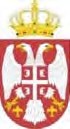 Република Србија ОПШТИНА ДОЉЕВАЦОпштинска управаБрој: 054-208-00-02/2012-00116 Датум: 07.12.2012ДољевацОпштинска управа општине ДОЉЕВАЦ, на основу чл. 9. и 10. Закона о јединственом бирачком списку ("Службени гласник РС", број 104/09) и члана 192. Закона о општем управном поступку ("Службени лист СРЈ", бр. 33/97, 31/01 и "Службени гласник РС", број 30/10), доносиРЕШЕЊЕО ИЗМЕНИ ПОДАТАКА - Име и/или Име родитеља и/или ПрезимеВРШИ СЕ ИЗМЕНА ПОДАТАКА у Јединственом бирачком списку под редним бројем         , саИме:                                ,  ЈМБГ                             рођен/а:                       године у          ,пол:              из                   ,                 ,               тако да гласи:Име:                                ,  ЈМБГ                             рођен/а:                       године у          ,пол:              из                   ,                 ,               ОбразложењеЗаконом о јединственом бирачком списку прописано је да свака промена у бирачком списку мора да се заснива на одговарајућем решењу које се доноси по службеној дужности или на захтев грађана, а на основу података у матичннм књигама, другим службеним евиденцијама и јавним исправама (члан 9.), као и да решења на којима се заснивају промене у бирачком списку; доноси до закључења бирачког списка општинска, односно градска управа (члан 10. став 1).На основу решења Општинске/Градске управе општине/града        број       од      , извода из матичне књиге          која се води за град/општину      , матично подручје        ,	под	текућим	бројем	за	годину,	акта	Министарстваунутрашњих послова, ПУ за ДОЉЕВАЦ број 04/3 БР     од     , односно личне карте  издате  од  Министарства  унутрашњих  послова,  ПУ  за     регистарски број    , долучено је као у депозитиву решења.Упутство о правном средству: Против овог решења може се поднети жалба Министарству правде и државне управе у року од 24 часа од дана када је решење примљено.НАЧЕЛНИК ОПШТИНСКЕ УПРАВЕРепублика Србија Општина ДољевацОпштинска управаБрој: 054-208-00-02/2012-00403 Датум: 07.12.2012ДОЉЕВАЦОпштинска управа општине ДОЉЕВАЦ, на основу чл. 9. и 10. Закона о јединственом бирачком списку ("Службени гласник РС", број 104/09) и члана 192. Закона о општем управном поступку ("Службени лист СРЈ", бр. 33/97, 31/01 и "Службени гласник РС", број 30/10), доносиРЕШЕЊЕУПИСУЈЕ СЕ у Јединственом бирачком списку под редним бројем    ,Име:                                ,  ЈМБГ                             рођен/а:                       године у          ,пол:              из                   ,                 ,               по основу ПРИЈАВЕ ПРЕБИВАЛИШТА.ОбразложењеЗаконом о јединственом бирачком списку прописано је да свака промена у бирачком списку мора да се заснива на одговарајућем решењу које се доноси по службеној дужности или на захтев грађана, а на основу података у матичннм књигама, другим службеним евиденцијама и јавним исправама (члан 9.), као и да решења на којима се заснивају промене у бирачком списку; доноси до закључења бирачког списка општинска, односно градска управа (члан 10. став 1).На основу акта Министарства унутрашњих послова, ПУ за ДОЉЕВАЦ, о пријави пребивалишта именованог/е, број    , БР      од       године, односно личне карте издате од Министарства унутрашњих послова, ПУ за           , регистарски број              , одлучено је као у депозитиву решења.Упутство о правном средству: Против овог решења може се поднети жалба Министарству правде и државне управе у року од 24 часа од дана када је решење примљено.НАЧЕЛНИК ОПШТИНСКЕ УПРАВЕРепублика Србија ОПШТИНА ДОЉЕВАЦОпштинска управаБрој: 054-208-00-02/2012-00038 Датум: 08.11.2012ДОЉЕВАЦОпштинска управа општине ДОЉЕВАЦ, на основу чл. 9. и 10. у вези са чланом 6. ставЗакона о јединственом бирачком списку ("Службени гласник РС", број 104/09) и члана 192. Закона о општем управном поступку ("Службени лист СРЈ", бр. 33/97, 31/01 и "Службени гласник РС", број 30/10), доносиРЕШЕЊЕВРШИ СЕ ИЗМЕНА ПОДАТАКА у Јединственом бирачком списку под редним бројем         , саИме:                                ,  ЈМБГ                             рођен/а:                       године у          ,пол:              из                   ,                 ,               тако да гласи:Име:                                ,  ЈМБГ                             рођен/а:                       године у          ,пол:                из                     ,                  ,               по основу ПРОМЕНЕ МЕСТА ПРЕБИВАЛИШТА.Образложењеаконом о јединственом бирачком списку прописано је да свака промена у бирачком списку мора да се заснива на одговарајућем решењу које се доноси по службеној дужности или на захтев грађана, а на основу података у матичннм књигама, другим службеним евиденцијама и јавним исправама (члан 9.), као и да решења на којима се заснивају промене у бирачком списку; доноси до закључења бирачког списка општинска, односно градска управа (члан 10. став 1).На основу акта Министарства унутрашњих послова, ПУ за ДОЉЕВАЦ, о пријави пребивалишта именованог/е, број    , БР      од       године, односно личне карте издате од Министарства унутрашњих послова, ПУ за           , регистарски број              , одлучено је као у депозитиву решења.Упутство о правном средству: Против овог решења може се поднети жалба Министарству правде и државне управе у року од 24 часа од дана када је решење примљено.НАЧЕЛНИК ОПШТИНСКЕ УПРАВЕРепублика СрбијаОПШТИНА ДОЉЕВАЦОпштинска управаБрој: 054-208-00-02/2012-00227 Датум: 07.12.2012ДОЉЕВАЦОпштинска управа општине ДОЉЕВАЦ, на основу чл. 9. и 10. Закона о јединственом бирачком списку ("Службени гласник РС", број 104/09) и члана 192. Закона о општем управном поступку ("Службени лист СРЈ", бр. 33/97, 31/01 и "Службени гласник РС", број 30/10), доносиРЕШЕЊЕУПИСУЈЕ СЕ у Јединственом бирачком списку под редним бројем    ,Име:                                ,  ЈМБГ                             рођен/а:                       године у          ,пол:              из                   ,                 ,               по основу СТИЦАЊА ПУНОЛЕТСТВАОбразложењеЗаконом о јединственом бирачком списку прописано је да свака промена у бирачком списку мора да се заснива на одговарајућем решењу које се доноси по службеној дужности или на захтев грађана, а на основу података у матичннм књигама, другим службеним евиденцијама и јавним исправама (члан 9.), као и да решења на којима се заснивају промене у бирачком списку; доноси до закључења бирачког списка општинска, односно градска управа (члан 10. став 1).На основу извода из матичне књиге рођених која се води за град/општину НИШ, матично подручје НИШ, под текућим бројем за годину и извештаја Министарства унутрашњих послова, ПУ за ДОЉЕВАЦ, о пријави пребивалишта именованог/е број    , БР    од    године, одлучено је као у депозитиву решења.Упутство о правном средству: Против овог решења може се поднети жалба Министарству правде и државне управе у року од 24 часа од дана када је решење примљено.НАЧЕЛНИК ОПШТИНСКЕ УПРАВЕСТУДЕНСКИ И ЂАЧКИ СТАНДАРДПоступак се покреће усменим захтевом за издавање уверења.Комплетну Конкурсну документацију прописује Министарство просвете, науке и технолошког развоја.Уз оверену Изјаву о броју чланова домаћинства, учесник конкурса за ученичку стипендију, кредит, или студентски кредит је дужан да поднесе доказе о приходу породице у периоду јануар-јун текућегодине, прибављене од надлежног органа (или службе) и то:о примањима  из  радиог  одиоса, односио о  нето  заради  (без  пореза  и донриноса)сваког   члана  породице,   као   и   о   примаљима   по   основу   пензијског,   социјалног   и иивалицског осигурања чланова породице у наведеном периоду;о приходима  од пољопривреде,  занатске  или  самосталне  делатности  која  се у наведеном периоду опорезује у складу са законом;о приходу оствареном  од имовине, капитала,  ауторских права, права индустријске својине и сл. који се опорезује, у складу са законом;за  незапосленог члана породице доставља се извод из евиденције незапослених лица прибављен однадлежног  органа за тржиште рада у општини његовог пребивалишта;за  члана породице на редовним студијама, служељу војног рока и сл. достављају се одговарајући доказ и надлежног органафотокопија личне картеУз оверену Изјаву о броју чланова домаћинства, учесник конкурса за смештај у дом ученика је дужан да поднесе доказе о приходу породице у периоду јануар - март текуће године,	а за смештај у дом студената - Студентски центар,	за период јануар-јун текућегодине, прибављене од надлежног органа (или службе) и то:о примањима из радиог одиоса, односио о нето заради (без пореза и донриноса) сваког члана породице, као и о примаљима по основу пензијског, социјалног  и иивалицског осигурања чланова породице у наведеном периоду;о приходима од пољопривреде, занатске или самосталне делатности која се у наведеном периоду опорезује у складу са законом;о приходу оствареном од имовине, капитала, ауторских права, права индустријске својине и сл. који се опорезује, у складу са законом;за незапосленог члана породице доставља се извод из евиденције незапослених лица прибављен однадлежног  органа за тржиште рада у општини његовог пребивалишта;за члана породице на редовним студијама, служељу војног рока и сл. достављају се одговарајући доказ и надлежног органа.фотокопија личне картеАдреса: Општинска управа општине Дољевац, ул. Николе Тесле 121. Канцеларија бр. 5. Радно време са странкама 07,00-15,00ПОСЛОВИ ГРАЂЕВИНСКЕ ИНСПЕКЦИЈЕПоступак се покреће по службеној дужности или по пријави странке.Кад грађевински инспектор у вршењу инспекцијског надзора утврди да:се у току грађења не предузимају мере за безбедност објекта, саобраћаја, околине и заштиту животне средине, наредиће решењем инвеститору, односно извођачу радова мере за отклањање уочених недостатака, рок њиховог извршења, као и обуставу даљег извођења радова док се ове мере не спроведу, под претњом принудног извршења на терет инвеститора, односно извођача радова;извршени радови, односно материјал, опрема и инсталације који се уграђују не одговарају закону и прописаним стандардима, техничким нормативима и нормама квалитета, обуставиће решењем даље извођење радова док се не отклоне утврђени недостаци;градилиште није обележено на прописан начин, односно прибављена писмена потврда о усаглашености изграђених темеља са главним пројектом, наложиће решењем обуставу радова и одредиће рок за отклањање недостатака, који не може бити дужи од три дана;У овом случају Решење се може донети и усменим изрицањем на лицу места, уз обавезу инспектора да писмени отправак изради у року који не може бити дужи од пет дана. Рок за извршење и рок за жалбу почињу да теку од дана доношења усменог решења.Ако грађевински инспектор у вршењу инспекцијског надзора утврди да:привредно друштво, односно друго правно лице или предузетник, односно лице коме је поверено вршење стручног надзора над грађењем објекта, односно извођењем радова не испуњава прописане услове, забраниће решењем даље извођење радова до испуњења услова;на објекту који се гради или који је изграђен постоје недостаци који представљају непосредну опасност по стабилност, односно безбедност објекта и његове околине и живот и здравље људи, забраниће решењем коришћење објекта или његовог дела док се не отклоне утврђени недостаци;се објекат за који је издата грађевинска дозвола користи без употребне дозволе, наредиће инвеститору прибављање употребне дозволе у року који не може бити краћи од 30 ни дужи од 90 дана, а ако је инвеститор не прибави у утврђеном року донеће решење о забрани коришћења објекта;се објекат за који је издата грађевинска и употребна дозвола користи за намену која није утврђена грађевинском и употребном дозволом, наложиће прибављање грађевинске дозволе, односно решења из члана 145. овог закона у року од 30 дана, а ако инвеститор не прибави грађевинску дозволу, односно решење из члана 145. овог закона у остављеном року, донеће решење о забрани коришћења објекта;се коришћењем објекта доводи у опасност живот и здравље људи, безбедност суседних објеката, безбедност околине или угрожава животна средина, наложиће извођење потребних радова, односно забранити коришћење објекта, односно дела објекта;објекат за који је издата грађевинска дозвола, који није завршен у року садржаном у пријави почетка грађења објекта, односно извођења радова, наредиће решењем инвеститору да у року који не може бити краћи од 30 ни дужи од 90 дана, заврши грађење објекта, односно извођење радова, а ако инвеститор не заврши објекат у остављеном року, поднеће пријаву за учињени прекршај, односно привредни преступ.Кад грађевински инспектор у вршењу инспекцијског надзора утврди да се у току грађења, односно коришћења објекта не врши прописано осматрање, односно одржавање објекта, наредиће решењем инвеститору и извођачу радова, односно кориснику објекта да уочене неправилности отклони.Кад грађевински инспектор у вршењу инспекцијског надзора утврди да:се у току грађења не предузимају мере за безбедност објекта, саобраћаја, околине и заштиту животне средине, наредиће решењем инвеститору, односно извођачу радова мере за отклањање уочених недостатака, рок њиховог извршења, као и обуставу даљег извођења радова док се ове мере не спроведу, под претњом принудног извршења на терет инвеститора, односно извођача радова;извршени радови, односно материјал, опрема и инсталације који се уграђују не  дговарају закону и прописаним стандардима, техничким нормативима и нормама квалитета, обуставиће решењем даље извођење радова док се не отклоне утврђени недостаци;градилиште није обележено на прописан начин, односно прибављена писмена потврда о усаглашености изграђених темеља са главним пројектом, наложиће решењем обуставу радова и одредиће рок за отклањање недостатака, који не може бити дужи од три дана;У овом случају Решење се може донети и усменим изрицањем на лицу места, уз обавезу инспектора да писмени отправак изради у року који не може бити дужи од пет дана. Рок за извршење и рок за жалбу почињу да теку од дана доношења усменог решења.Ако грађевински инспектор у вршењу инспекцијског надзора утврди да:привредно друштво, односно друго правно лице или предузетник, односно лице коме је поверено вршење стручног надзора над грађењем објекта, односно извођењем радова не испуњава прописане услове, забраниће решењем даље извођење радова до испуњења услова;на објекту који се гради или који је изграђен постоје недостаци који представљају непосредну опасност по стабилност, односно безбедност објекта и његове околине и живот и здравље људи, забраниће решењем коришћење објекта или његовог дела док се не отклоне утврђени недостаци;се објекат за који је издата грађевинска дозвола користи без употребне дозволе, наредиће инвеститору прибављање употребне дозволе у року који не може бити краћи од 30 ни дужи од 90 дана, а ако је инвеститор не прибави у утврђеном року донеће решење о забрани коришћења објекта;се објекат за који је издата грађевинска и употребна дозвола користи за намену која није утврђена грађевинском и употребном дозволом, наложиће прибављање грађевинске дозволе, односно решења из члана 145. овог закона у року од 30 дана, а ако инвеститор не прибави грађевинску дозволу, односно решење из члана 145. овог закона у остављеном року, донеће решење о забрани коришћења објекта;се коришћењем објекта доводи у опасност живот и здравље људи, безбедност суседних објеката, безбедност околине или угрожава животна средина, наложиће извођење потребних радова, односно забранити коришћење објекта, односно дела објекта;објекат за који је издата грађевинска дозвола, који није завршен у року садржаном у пријави почетка грађења објекта, односно извођења радова, наредиће решењеминвеститору да у року који не може бити краћи од 30 ни дужи од 90 дана, заврши грађење објекта, односно извођење радова, а ако инвеститор не заврши објекат у остављеном року, поднеће пријаву за учињени прекршај, односно привредни преступ.Кад грађевински инспектор у вршењу инспекцијског надзора утврди да се у току грађења, односно коришћења објекта не врши прописано осматрање, односно одржавање објекта, наредиће решењем инвеститору и извођачу радова, односно кориснику објекта да уочене неправилности отклони.Републичка административна такса: 680 дин. (250,00 дин. захтев + 430,00 дин решење) Уплатни рачун: 840-742221843-57Број модела: 97 Позив на број: 81-038Општинска административна такса: 1100 дин. (100,00 дин. захтев + 1.000,00 дин решење) Уплатни рачун: 840-742251843-73Број модела: 97 Позив на број: 81-038Адреса: Општинска управа општине Дољевац, ул. Николе Тесле 121. Канцеларија бр. 22. Радно време са странкама 07,00-15,00Пример решења о затварању градилиштаРЕПУБЛИКА СРБИЈАОпштинска управа oпштинe Дољевац Одељење за привреду и финансије ГРАЂЕВИНСКА ИНСПЕКЦИЈАБрој: 354-   /12    .2012. год.Д  о  љ  е  в  а  цОпштинскa управa општине Дољевац, Одељење за привреду и финансије, ГРАЂЕВИНСКА ИНСПЕКЦИЈА, при вршењу инспекцијског надзора у предмету инвеститора                                         из                 , а  у вези  објекта  који  гради у           без грађевинске дозволе и без потврде о пријему техничке документације главног пројекта, на основу члана 181. Закона о планирању и изградњи ( Службени гласник РС , бр. 72/09 и 81/09), Правилника о изгледу и садржини службеног знака и поступку затварања градилишта (""Сл. гласник РС , бр. 79/09) и члана 192. и 196. Закона о општем управном поступку ( Службени гласник СРЈ , бр. 33/97 и 31/01) доноси:Р Е Ш Е Њ ЕНАРЕЂУЈЕ	СЕ	затварање  градилишта	инвеститору                          из        , јер на к.п.бр.   , КО    , гради без грађевинске дозволе, односно без потврде о пријему техничке документације главног пројекта, до добијања потребне техничке документације.Прибија се  копија овог решења на видном месту на градилишту а  један примерак доставља Полицијској управи.Решење је извршно даном доношења и спроводи се стављањем службеног знака затворено градилиште , печаћењем свих грађевинских машина које се налазе на градилишту и постављањем посебних трака.Жалба изјављена на ово решење НЕ ОДЛАЖЕ ЊЕГОВО ИЗВРШЕЊЕ.О б р а з л о ж е њ еУ вршењу инспекцијског надзора, грађевински инспектор је дана        .год., на лицу места утврдио и записнички констатовао да  инвеститор                 на к.п. бр.    К.О.         гради објекат у                         , без грађевинске дозволе и без потврдеопријемутехничкедокументацијеглавногпројекта.На основу утврђених чињеница и применом члана 181. Закона о планирању и изградњи ( Сл. гласник РС , бр. 72/09 и 81/09) и Правилника о изгледу и садржинислужбеног знака и поступку затварања градилишта ( Сл. гласник РС ,бр.79/09), грађевински инспектор наређује без одлагања затварање градилишта. Стога одмах поставља службени знак затворено градилиште , врши печаћење свих грађевинских машина на градилишту и поставља посебне траке.Жалба изјављена на ово решење не задржава његово извршење сходно чл. 184. став 2. и став 7. Закона о планирању и изградњи ( Сл. гласник РС , бр. 72/09).ПОУКА О ПРАВНОМ СРЕДСТВУ: Против овог решења може се уложити жалба Влади Републике Србије, Министарству грађевинарства и урбанизма у року од 15 дана (петнаест дана) од дана пријема истог. Жалба се подноси преко овог органа у два примерка са потврдом о уплати на име републичке административне таксе, предвиђено тарифним бројем 6. Закона о републичким административним таксама ( Сл. гласник РС , бр. 43/03, 5/09, 35/10).Решено у Општинској управи општине Дољевац, Одељење за привреду и финансије - Грађевинска инспекција, под бројем 354-  /12 дана    .2012. године.Доставити:Инвеститору,Полицијској управи иАрхиви ОУ.ГРАЂЕВИНСКИ ИНСПЕКТОР,Миодраг Тодоровић,  грађ.  инж.Пример решења о уклањању објектаРЕПУБЛИКА СРБИЈАОпштинска управа oпштинe Дољевац Одељење за привреду и финансије ГРАЂЕВИНСКА ИНСПЕКЦИЈАБрој: 354-   /           . год. Д  о  љ  е  в  а  цОпштинскa  управa  општине  Дољевац,  Одељење  за  привреду  и  финансије, ГРАЂЕВИНСКА ИНСПЕКЦИЈА, поступајући по пријави                                           из                   , против                           из                          , због бесправне градње,  на  основу  члана  176.  став  1.  тачка  1.  Закона  о  планирању  и  изградњи ( Службени гласник РС , број 72/09, 81/09 и 24/11) и члана 192. Закона о општем управном поступку ( Службени лист СРЈ , број 33/97), доносиР Е Ш Е Њ ЕНАРЕЂУЈЕ СЕ инвеститору                                            из                        , да у року	од	15	дана	од	дана	пријема	решења,	УКЛОНИ	започети	објекат                              	који	гради	од	чврстог	грађ.	материјала              у                                   .Уколико инвеститор у остављеном року не поступи по налогу из става 1. диспозитива овог решења, решење ће се спровести административним путем, преко другог лица о трошку инвеститора, о чему ће се донети посебан закључак.Жалба не одлаже извршење овог решења.О б р а з л о ж е њ е                 из              , дана                     . године поднео је пријаву број 354-       , против                   из                   због бесправне градње.Увиђајем на лицу  места дана                 . године инспектор је утврдио и записнички константовао да је                               из                     започео изградњу          од  чврстог  грађ.  материјала                               без  одобрења  за  изградњу, односно  решења  којим  се  одобрава  извођење  тих  радова.  До  момента  увиђаја                        . Друге радове није изводио.Како је чланом 110. и 145. Закона о планирању и изградњи ( Службени гласник РС , број 72/09) прописано да се изградња објеката врши на основу грађевинске дозволе и техничке документације, односно решења којим се одобрава извођење тих радова, а инвеститор је грађењу и извођењу радова приступио супротно цитираним одредбама, то je у смислу члана 176. став 1. тачке 1. Закона о планирању и изградњи, одлучено као у диспозитиву овог решења.Жалба  не  одлаже  извршење  решења  сходно  члану  184.  став  8.  Закона  о планирању и изградњи.УПУТСТВО О ПРАВНОМ СРЕДСТВУ: Против овог решења може се изјавити жалба Министарству грађевинарства и урбанизма РС - Нишавски управни округ у Нишу, у року од 15 дана од пријема решења. Жалба се подноси преко овог органа са потврдом о уплати административне таксе, предвиђено тар. бр. 6. Закона о републичким административним таксама ("Сл. гласник РС", бр. 43/03, 5/09 и 35/10).Решено у Општинској управи општине Дољевац, Одељење за привреду и финансије - Грађевинска инспекција, под бројем 354-   / дана             . године. Доставити:1.                                                 ,2.                                                       и3. Архиви СО Дољевац.ГРАЂЕВИНСКИ ИНСПЕКТОР,Миодраг Тодоровић, грађ. нж.Пример закључка о дозволи извршењаРЕПУБЛИКА СРБИЈАОпштинска управа oпштинe Дољевац Одељење за привреду и финансије ГРАЂЕВИНСКА ИНСПЕКЦИЈАБрој: 354--/--2012. год.Д  о  љ  е  в  а  цОпштинскa управa општине Дољевац, Одељење за привреду и финансије, ГРАЂЕВИНСКА ИНСПЕКЦИЈА, решавајући у поступку извршења решења против извршеника                            из                  , на основу чл. 268 и 275. Закона о општем управном поступку ("Службени лист СРЈ", бр. 33/97 и 31/01), доносиЗАКЉУЧ АК  О  ДОЗВОЛИ  ИЗВРШЕЊАУТВРЂУЈЕ СЕ да је решење Општинске управе општине Дољевац, Одељења за привреду и финансије, ГРАЂЕВИНСКЕ ИНСПЕКЦИЈЕ, бр. 354-   /12 од       . године постало извршно и ДОПУШТА СЕ његово извршење о трошку извршеника               из                  .Уколико извршеник не поступи по налогу из става 1. овог закључка, извршење ће се спровести принудним путем преко другог лица о његовом трошку, а на дан накнадно одређен.Трошкови који настану извршењем преко другог лица, накнадно ће се одредити посебним закључком.Жалба изјављена на овај закључак не одлаже његово извршење.Образложење:Решењем Општинске управе општине Дољевац, Одељења за привреду и финансије, ГРАЂЕВИНСКЕ ИНСПЕКЦИЈЕ, број 354- /12  од  . године, наложено је ивршенику да у року од 15 дана од дана пријема решења уклони започети објекат који гради од чврстог грађевинског материјала у                                           .Ово решење извршеник је примио              2012. године и постало је извршно. На основу овако утврђеног чињеничног стања, у складу са одредбама чл. 267. до269.  и  275.  Закона  о  општем  управном  поступку,  одлучено  је  као  у  диспозитиву закључка.Жалба изјављена на овај закључак на одлаже његово извршење, сходно одредбама члана 212. став 4. Закона о општем управном поступку.Упутство о правном средству: Против овог закључка може се изјавити жалба Министарству грађевинарства и урбанизма РС - Нишавски управни округ у Нишу, у року од 15 дана од пријема закључка. Жалба се подноси преко овог органа са потврдом о уплати општинске и републичке административне таксе.Закључено у Одељењу за привреду и финансије Општинске управе општине Дољевац,  ГРАЂЕВИНСКА  ИНСПЕКЦИЈА,  под  бројем  354-  /12  дана  . године.Доставити:1.                                  ,2.                                         и3. Архиви СО Дољевац.ГРАЂЕВИНСКИ ИНСПЕКТОР,Миодраг Тодоровић, грађ. инж.ПОСЛОВИ ИНСПЕКЦИЈЕ ЗА ЗАШТИТУ ЖИВОТНЕ СРЕДИНЕИнспекција за заштиту животне средине покреће поступак по пријави грађана и по праву инспекцијског надзора.Подношење захтева инспекцији за заштиту животне средине врши се писменим путем, усменим путем и електронском поштом. Под писменим пријавама подразумевају се све врсте писмених захтева који су примљени преко писарнице. Под усменим пријавама сматрају се пријаве кад странка дође лично у просторије инспекције и изврши пријаву или то исто учини телефонским позивом.Инспектор који је примио захтев, разматрa исти, уколико је ненадлежан инспектор обуставља поступак закључком и упућује подносиоца захтева на надлежни орган.Када се утврди надлежност инспектора за заштиту животне средине излази на терен, саставља записник на лицу места, прегледа постојећу документацију. Након обављеног увида на терену доноси решење којим налаже одређене мере предвиђене Законом и оставља рок за извршење наложеног. Рокови за извршење наложеног поменутим решењем, везани су за рокове одређене Законом о општем управном поступку а то су рокови од 30 до 60 дана. Ако странка не испоштује рок дат решењем поступајући инспектор упућује захтев за покретање прекршајног поступка или захтев за покретање привредног преступа надлежном суду.Незадовољна странка, спроведеним поступком по поднетом захтеву, може уложити жалбу на донету одлуку (решење или закључак). Жалба се доставља другостепеном органу, преко овог органа или директно, у писменој форми.За решавање по жалби у другом степену, надлежно је Министарство енергетике, развоја и заштите животне средине.Инспектор за заштиту животне средине као првостепени орган, испитује да ли је жалба допуштена, благовремена и изјављена од овлашћеног лица.Недопуштену, неблаговремену или од неовлашћеног лица изјављену жалбу првостепени орган (инспектор за заштиту животне средине) одбацује својим закључком.Ако инспектор за заштиту животне средине који је донео решење нађе да је жалба основана, поступиће у складу са чланом 225, 226, 227. Закона о општем управном поступку («Службени лист СРЈ», бр. 33/97, 31/01 и 30/10).ПРИМЕР 1Дана 11.01.2011 године инспектор за заштиту животне средине у вршењу инспекцијског надзора спровођења Закона о заштити од буке у животној средини («Сл. гласник РС», бр. бр.36/09 и 88/10) утврдио и записнички констатовао, да Петровић Петар из Дољевца ул.Карађорђева бр. 5, власник самосталног угоститељског објекта«Одеон» у Дољевцу у ул. ул.Карађорђева бр. 5, не поседује податке о нивоу звучне снаге коју емитују извори буке који се користе за обављање угоститељске делатности, при прописаним условима коришћења и одржавања. Власник угоститељског објекта је без примедби потписао записник.Дана 13.01.2011 год. инспектор за заштиту животне средине је на основу чл.31 иЗакона о заштити животне средине («Сл. гласник РС», бр.135/04, 36/09 и 72/09) чл.30 став 4 Закона о  заштити од буке у животној средини («Сл. гласник РС», бр.36/09 и 88/10) чл.23 и 26. Закона о државној управи («Сл. гласник РС», бр. 20/92 и 79/05) и чл.192. Закона о општем управном поступку («Сл. лист СРЈ», бр. 33/97 и 31/01), донео решење под бројем 501-15 којим је поред утврђеног стања, као што је записнички и констатовао, наредио Петровић Петру да у року од седам дана ангажује стручну овлашћену организацију да обави мерење буке уз присуство инспектора.Петровић Петар је примио решење дана 20.01.2011.год. и потписао повратницу као доказ о уредно примљеном писмену.Петровић Петар је дана 25.01.2011.год. изјавио жалбу, на издато решење, истичући да никоме у комшилуку не смета бука из његовог угоститељског објекта и да не види разлог мерења. Инспектор за заштиту животне је утврдио да је жалба допуштена, благовремена и изјављена од овлашћеног лица и тако је проследио Министарству енергетике, развоја и заштите животне средине, а преко овог органа.Другостепени орган је дана 09.02.2011.год. одбио жалбу Петровић Петра као неосновану, из разлога што је власник односно корисник извора буке дужан да на прописан начин обезбеди мерење буке и израду извештаја о мерењу буке и сноси трошкове мерења буке у зони утицаја.По примљеном решењу Министарства енергетике, развоја и заштите животне средине Петровић Петар је дана 15.02.2011 год. обавестио инспектора да ће се мерење буке обавити дана 20.02.2011 год.Наведеног датума извршено је мерење буке преко стручне овлашћене организације «Институт за заштиту на раду» А.Д. из Ниша у дневном и  ноћном режиму рада угоститељског објекта. Поступајући инспектор је присуствовао мерењу и са стручним лицима, из ангажоване стручне куће, одредио мерна места.Дана 26.02.2011 год. Петровић Петар је инспекцији лично доставио исправу о мерењу буке.Дана 01.03.2011.год. инспектор за заштиту животне средине је решењем број 501-15/11-ТV-05-03/1, наложио поштовање дозвољених вредности буке за дан и за ноћ а како је то у исправи о буци стручна овлашћена организација измерила и одредила.ПРИМЕР 2Дана 15.05.2011 године инспектор за заштиту животне средине у вршењу инспекцијског надзора спровођења Закона о управљању отпадом («Сл.гласник РС», бр.36/09 и 88/10) утврдио и записнички констатовао да је Николић Никола  из Дољевца оснивач самосталне вулканизерске радње «ГУМА» из Дољевца ул.Јужноморавска бб. По изјави Николић Николе у току обављања своје делатности, монтирање и демонтирање гума, као отпад настају отпадне гуме у количини од 1500кг на годишњем нивоу. У тренутку инспекцијског надзора на наведеној локацији је затечено складиштено око 400кг отпадних гума. Увидом у постојећу документацију утврђено је да оснивач самосталне вулканизерске радње «ГУМА» из Дољевца не поседује дозволу за складиштење отпада као ни потврду о изузимању од обавезе прибављања исте дозволе. Поред тога утврђено је да предузетник не поседује документ о кретању отпада, не води евиденцију о отпаду који настаје и није одредио лице одговорно за управљање отпадом. Записник је прочитан и без примедби потписан.Дана 19.15.2011 године инспектор за заштиту животне средине је на основу члана 30, 111 и члана 109. став 4. Закона о заштити животне средине («Сл.гласник РС», бр.135/04 и 36/09), члана 84. став 4., 85. и члана 86. Закона о управљању отпадом («Сл.гласник РС», бр.36/09 и 88/10), члана 23. и 26. Закона о државној управи («Сл.гласник РС», бр.20/92, 48/93, 53/93, 67/93, 48/94 и 49/99), и члана 192. Закона о општем управном поступку («Сл.лист СРЈ», бр.33/97, 31/01 и 30/10), донео решење под бројем 501-25/11-ТV-05-03 којим је наредио Николић Николи из Дољевца оснивачу самосталне вулканизерске радње «ГУМА» из Дољевца ул.Јужноморавска бб да :1.Изврши класификацију отпада пре отпочињања кретања отпада и при кретању отпада формира Документ о кретању отпада за сваку врсту отпада, у складу са Правилником о обрасцу документа о кретању отпада и упутсву за његово попуњавање («Сл.гласник РС», бр.72/09), Рок за извршење наложеног је одмах по пријему решења.2..Води и чува прописану евиденцију у складу са Правилником о обрасцу дневне евиденције и годишњег извештаја о отпаду са упутством за његово попуњавање («Сл.гласник РС», бр.95/10) Рок за извршење наложеног је одмах по пријему решења..Поднесе захтев за изузимање од обавезе прибављања дозволе за складиштење мање  од  2  тоне  неопасног  отпада  у  складу  са  Законом  о  управљању  отпадом(«Сл.гласник РС», бр.36/09 и 88/10).Рок за извршење наложеног је 15 дана од дана пријема решења..Одреди лице одговорно за управљање отпадом. Рок за извршење наложеног је 15 дана од дана пријема решења.Након истеклог рока датог у решењу бр. 501-25 поступајући инспектор на лицу места проверава и  записнички констатује да је оснивач самосталне  вулканизерске радње «ГУМА» из Дољевца Николић Никола у свему поступио по решењу инспектора за заштиту животне средине.На основу члана 121. став 4. и 5. Закона о општем управном поступку («Сл.лист СРЈ», бр. 33/97, 31/01 и 30/10), инспектор за заштиту животне средине општинске управе општине Дољевац, поступајући по службеној дужности, доноси закључак којим се обуставља управни поступак покренут по службеној дужности у предмету самосталне вулканизерске радње «ГУМА» из Дољевца у поступку спровођења надзора над применом одредби Закона о управљању отпадом («Сл.гласник РС», бр.36/09 и 88/10).Образац писане пријава предаје се на писарници општинске управе општине Дољевац.Таксе и висина таксе :У складу са Законом о републичким административним таксама ("Сл.гласник РС", бр. 43/2003, 51/2003, 61/2005, 5/2009, 54/2009, 50/2011 и 93/2012) и то:Адреса: Општинска управа општине Дољевац, ул. Николе Тесле 121. Канцеларија бр. 23. Радно време са странкама 07,00-10,00 и 14,00-15,00ИНСПЕКТОР ЗА ЗАШТИТУ ЖИВОТНЕ СРЕДИНЕ, КОМУНАЛНИ    ИНСПЕКТОРКОМУНАЛНА ИНСПЕКЦИЈАПодношење захтева комуналној инспекцији, врши  се усменим,  писменим и електронским путем. Усменим путем се врши: лично и телефонским путем. Писменим путем подразумева све врсте писаних захтева (поднесци).Приложени захтеви се најпре примау писарници општинске управе и даје захтев инспектору на даље поступање.Инспектор које је примио захтев, разматра исти и оцењује, да ли је комунална инспекција надлежна за поступање и одлучује по истом, па уколико утврди да предмет није у надлежности комуналне инспекције, одбациће захтев закључком и упутити странку на надлежни орган.Уколико се утврди да је комунална инспекција надлежна да одлучује у тој правној ствари, захтев се разматра у складу са Законом о општем управном поступку и Законима којима се ближе регулише област, уредбама, Правилницима и Одлукама Скупштине општине Дољевац.Незадовољна странка, спроведеним поступком по поднетом захтеву, може уложити жалбу на донету одлуку (Решење или Закључак). Жалба се доставља другостепеном Органу, преко овог органа или директно, у писменој форми.За решавање по жалби у другом степену, надлежно је Општинско веће општине ДољевацКомунални инспектор као првостепени орган, испитује да ли је жалба допуштена, благовремена и изјављена од овлашћеног лица.Недопуштену, неблаговремену или од неовлашћеног лица изјављену жалбу првостепени орган (комунални инспектор) одбацује својим Закључком.Ако комунални инспектор који је донео решење нађе да је жалба основана, поступиће у складу са чланом 225, 226, 227. Закона о општем управном поступку («Сл. лист СРЈ», бр. 33/97 и 31/01).Комунални инспектор ће поступити у складу са члана 228. ЗУП-а и без одлагања, а најдоцније у року од 15 дана од дана пријема жалбе, заједно са списима предмета, доставити надлежном органу за решавање по жалби.ПРИМЕР 1Комунални инспектор је након уоченог недостатка (неодржавања јавне површине) дуж улице Николе Тесле, од угла Обилићеве до гаража у ул. Карађорђеве по службеној дужности покренуо поступак.Са корисником земљишта сачинио је записник у којем је констатовано чињечно стање,који је након читања потписан од стране одговорног лица.Решењем број: 355-220 од 12.06.2011. године комунални инспектор је наложио Јавном предузећу да у року од 15 дана од дана пријема овог решења изврши чишћење јавне површине, сакупљање смећа и одпадака, изврши кошење траве и орезивање шибља и другог зеленила, дуж улице Николе Тесле, од угла Обилићеве до гаража у ул. Карађорђеве у Дољевцу.Уколико именовани не поступи по налогу датом овим решењем чишћење јавне површине, сакупљање смећа и одпадака, кошење траве и орезивање шибља и другог зеленила ће се извршити принудним путем преко другог лица а о трошку извршеника.Жалба не одлаже извршење решења.Комунални инспектор је Закључком о дозволи извршења број: 355-220 од 15.08.2011.године утврдио да је решење број: 355-220 од 12.06.2011. године постало извршно дана 02.07.2011.године и опоменуо је Јавно комунално предузеће да је дужно да до 15.09.2011.године изврши чишћење јавне површине, сакупљање смећа и одпадака, изврши кошење траве и орезивање шибља и другог зеленила, дуж улице Николе Тесле, од угла Обилићеве до гаража у ул. Карађорђеве у Дољевцу.Уколико именовани у остављеном року не изврши наложену обавезу из тачке 2. овог Закључка спровешће се принудно извршење кошењем траве и орезивањем шибља и другог зеленила са јавне површине по истеку датог рока путем другог лица, а о трошку извршеника.У закључку је наведено да ће се о трошковима извршења донети посебан закључак и да у смислу члана 270. Закона о општем управном поступку («Сл. лист СРЈ», бр.33/97) жалба не одлаже извршење решења.Странка је у задатом року извршила наведену обавезу.Против наведеног Закључка о дозволи извршења није уложена жалба општинском већу општине Дољевац као другостепеном органу.ПРИМЕР 2Комунални инспектор Одељења за привреду и финансије општинске управе општине Дољевац по службеној дужности на лицу места је утврдио и записнички констатовао да је на јавној површини постављена летња башта (столови и столице) а без одобрења надлежног органа управе. Решењем бр. 355- од 26.08.2011.године наложио је оснивачу Самосталне угоститељске радње у Дољевцу да у року од 15 дана од дана пријема овог решења прибави одобрење за привремено коришћење јавне површине за постављање летње баште у Дољевцу, испред свог локала.Уколико странка у остављеном року од 15 дана не прибави одобрење за привремено коришћење јавне површине за постављање летње баште, дужна је да у наредном року од 3 дана уклони летњу башту.Уколико странка у остављеном року не поступи у складу са претходним ставом извршиће се принудно уклањање летње баште преко другог лица а на терет странке.Жалба против овог решења не одлаже његово извршење.Комунални инспектор је Закључком о дозволи извршења бр. 355- од 30.09.2011.године утврдио да је решење бр. 355- од 26.08.2011.године постало извршно дана 14.09.2011.године и опомену је извршеника да је дужан да до 10.10.2011.године изврши уклањање летње баште са јавне површине у Дољевцу.Уколико именовани у остављеном року не изврши наложену обавезу из тачке 2. овог Закључка спровешће се принудно извршење уклањања летње баште са јавне површине по истеку датог рока путем другог лица, а о трошку извршеника.У закључку је наведено да ће се о трошковима извршења донети посебан закључак и да у смислу члана 270. Закона о општем управном поступку («Сл. лист СРЈ», бр.33/97) жалба не одлаже извршење решења.Против наведеног Закључка о дозволи извршења није уложена жалба општинском већу општине Дољевац као другостепеном органуКомунални инспектор је поднео Захтев за покретање прекршајног поступка против оснивача Самосталне угоститељске радње у Дољевцу јер није поседовао одобрење за постављање мањег монтажног објекта летње баште на јавној површини у Дољевцу испред свог локала.Именовани је тиме починио прекршај из члана . став . Одлуке  о комуналном уређењу општине Дољевац (   Службени лист града Ниша , број 121/2008 и 89/10 ), а који је кажњив по члану 100. исте Одлуке.Адреса: Општинска управа општине Дољевац, ул. Николе Тесле 121. Канцеларија бр. 23. Радно време са странкама 07,00-10,00 и 14,00-15,00ПРОЦЕНА УТИЦАЈА НА ЖИВОТНУ СРЕДИНУПроцена утицаја на животну средину врши се по писаном захтеву носиоца пројекта.1. Процена утицаја планираних пројекатаФАЗА: Захтев за одлучивање о потреби процене утицаја на животну средину планираног пројектаНосилац пројекта подноси захтев за одлучивање о потреби процене утицаја наживотну  средину,  на  прописаном  обрасцу,  у  складу  са  Правилником  о  садржини захтева о потреби процене утицаја ("Службени гласник РС", број 69/05).Захтев о потреби процене утицаја садржи:податке о носиоцу пројекта;опис локације;опис карактеристика пројекта;приказ главних алтернатива које су разматране;опис чинилаца животне средине који могу бити изложени утицају;опис могућих значајних штетних утицаја пројекта на животну средину;опис мера предвиђених у циљу спречавања, смањења и отклањања значајних штетних утицаја;друге податке и информације на захтев надлежног органа.Уз захтев се прилаже следећа документација:извод из урбанистичког плана или потврђеног урбанистичког пројекта, односно акт  о  урбанистичким  условима  који  није  старији  од  годину  дана;  информација  олокацији или локацијска дозвола;идејно решење или идејни пројекат, односно извод из идејног пројекта;графички приказ микро и макро локације;услови и сагласности других надлежних органа и организација прибављени у складу са посебним закономдоказ о уплати републичке административне таксе;други докази на захтев надлежног органа.Извод из важећег урбанистичког плана, односно други одговарајући урбанистички документ, не подноси се ако се делатност планира у постојећем објекту чија се намена мења и ако носилац пројекта достави пријаву промене намене коју је потврдио орган надлежан за издавање одобрења за изградњу.Републичка административна такса у износу од 1.610,00 динара, се уплаћује на рачун број 840-742221843-57 са моделом 97 и позивом на број 51-242. Сврха дознаке: Републичка административна такса. Прималац: Република Србија.Рок   за   решавање   предмета:   30   дана   од   дана   подношења   комплетне документације, при чему:-10 дана за обавештавање заинтересованих органа, организација и јавности-10  дана  за  достављање  мишљења  заинтересованих  органа,  организација  и јавности-10 дана за доношење одлуке о поднетом захтеву2. ФАЗА: Захтев за одређивање обима и садржаја студије о процени утицаја на животну срединуНосилац пројекта, за који се обавезно врши процена утицаја и за који је надлежниорган утврдио обавезу процене утицаја, подноси захтев за одређивање обима и садржаја студије о процени утицаја, на прописаном обрасцу, у складу са Правилником о садржини захтева за одређивање обима и садржаја студије о процени утицаја на животну средину ("Службени гласник РС", број 69/05).Захтев за одређивање обима и садржаја студије о процени утицаја садржи:податке о носиоцу пројекта;опис пројекта;приказ главних алтернатива које су разматране;опис чинилаца животне средине који могу бити изложени утицају;опис могућих значајних штетних утицаја пројекта;опис  мера  предвиђених  у  циљу  спречавања,  смањења  и  отклањања значајних штетних утицаја;нетехнички резиме података наведених од 2) до 6);подаци  о  могућим  тешкоћама  на  које  је  наишао  носилац  пројекта  у прикупљању података и документације;друге податке и информације на захтев надлежног органа.Уз захтев се прилаже следећа документација:извод из урбанистичког плана или потврђеног урбанистичког пројекта, односно акт о урбанистичким условима који није старији од годину дана; информација о локацији или локацијска дозвола;Идејно решење или идејни пројекат, односно извод из идејног пројекта;Графички приказ микро и макро локације;Услови и сагласности других надлежних органа и организација прибављени у складу са посебним закономДоказ о уплати републичке административне таксе;Други докази на захтев надлежног органа.Републичка административна такса у износу од 1.610,00 динара, се уплаћује на рачун број 840-742221843-57 са моделом 97 и позивом на број 51-242. Сврха дознаке: Републичка административна такса. Прималац: Република Србија.Рок   за   решавање   предмета:   35   дана   од   дана   подношења   комплетне документације, при чему:-10 дана за обавештавање заинтересованих органа, организација и јавности-15  дана  за  достављање  мишљења  заинтересованих  органа,  организација  и јавности-10 дана за доношење одлуке о поднетом захтевуФАЗА: Захтев за давање сагласности на студију о процени утицаја Носилац пројекта подноси захтев за давање сагласности на студију о процениутицаја на животну средину, на прописаном обрасцу, у складу са Правилником о садржини студије о процени утицаја на животну средину ("Службени гласник РС", број 69/05).Уз захтев се прилаже следећа документација:Три примерка студије у писаном и један у електронском облику;Одлука надлежног органа из претходне фазе поступка;Доказ о уплати републичке административне таксе.Студија о процени утицаја обавезно садржи:податке о носиоцу пројектаопис локације на којој се планира реализација пројекта;опис пројекта;приказ главних алтернатива које је носилац пројекта разматрао;приказ стања животне средине на локацији и ближој околини (микро и макро локација);опис могућих значајних утицаја пројекта на животну средину;процену утицаја на животну средину у случају удеса;опис мера предвиђених у циљу спречавања, смањења и, где је то могуће, отклањања сваког значајнијег штетног утицаја на животну средину;програм праћења утицаја на животну средину;нетехнички краћи приказ података наведених у тач. 2) до 9);подаци о техничким недостацима или непостојању одговарајућих стручних знања и вештина или немогућности да се прибаве одговарајући подаци.Уз студију о процени утицаја прилажу се прибављени услови и сагласности других надлежних органа и организација у складу са посебним законом.Студија о процени утицаја садржи и основне податке о лицима, односно квалификацији лица која су учествовала у њеној изради, о одговорном лицу, датум израде, потпис одговорног лица и оверу потписа печатом овлашћене организације која је израдила студију.У зависности од површине објеката уплаћују се следеће таксе:Републичка административна такса уплаћује се на рачун број 840-742221843-57	са	моделом	97	и	позивом	на	број	51-242.	Сврха	дознаке:	Републичка административна такса. Прималац: Република Србијаза објекте до 100rn2	32.340,00 динараза објекте од 100rn2 до 1000 rn2	63.050,00 динара- за објекте преко 1000rn2	103.470,00 динараРок   за   решавање   предмета:   90   дана   од   дана   подношења   комплетне документације, при чему:7 дана за обезбеђивање јавног увида, организовања презентације и јавне расправе20 дана за одржавање јавног увида, организовања презентације и јавне расправе10 дана за образовање техничке комисије3 дана за достављање студије о процени утицаја Техничкој комисији30 дана за извештај Техничке комисије са оценом студије о процени утицаја10 дана за доношење одлуке о давању сагласности на студију о процени утицаја10 дана за обавештавање заинтересованих органа, организација и јавности о донетој одлуци2. процена утицаја затеченог стањаНосилац изведеног пројекта за који се по одредбама Закона о процени утицаја на животну средину ("Сл. гласник РС", бр. 135/2004 и 36/2009) врши процена утицаја, а који је изграђен без одобрења за изградњу или се користи без одобрења за употребу, дужан је да поднесе захтев за:Давање сагласности на студију о процени утицаја затеченог стања на животну средину  за пројекте за које је обавезна процена утицаја, у складу са чланом 4. став 1. тачка 1) Закона о процени утицаја на животну средину ("Сл. гласник РС", бр. 135/2004 и 36/2009);Носилац пројекта подноси захтев за давање сагласности на студију о процениутицаја затеченог стања на животну средину, на прописаном обрасцу, у складу са Правилником о садржини студије о процени утицаја на животну средину ("Службени гласник РС", број 69/05).Уз захтев прилаже се следећа документација:Копија пријаве објекта изграђеног без одобрења за изградњу и обавештење о могућностима усклађивања објекта са урбанистичким планом, односно о условима за издавање одобрења за изградњу;Извод из пројекта изведеног објекта;Извештај овлашћене организације са подацима о емисијама и извештај о резултатима мерења и испитивања чинилаца животне средине на које пројекат утиче који нису старији од шест месеци;Графички приказ микро и макро локације;Доказ о уплати републичке административне таксеСтудија затеченог стања израђује се на основу пројекта изведеног објекта, података о емисији и резултата мерења и испитивања чинилаца животне средине и има садржај прописан овим законом за студију о процени утицаја.У зависности од површине објеката уплаћују се следеће таксе:Републичка административна такса уплаћује се на рачун број 840-742221843-57	са	моделом	97	и	позивом	на	број	51-242.	Сврха	дознаке:	Републичка административна такса. Прималац: Република Србијаза објекте до 100rn2	27.920,00 динараза објекте од 100rn2 до 1000 rn2	54.440,00 динараза објекте преко 1000rn2	89.350,00 динараРок   за   решавање   предмета:   90   дана   од   дана   подношења   комплетне документације, при чему:7 дана за обезбеђивање јавног увида, организовања презентације и јавне расправе20 дана за одржавање јавног увида, организовања презентације и јавне расправе10 дана за образовање техничке комисије3 дана за достављање студије о процени утицаја техничкој комисији30 дана за извештај техничке комисије са оценом студије о процени утицаја10 дана за доношење одлуке о давању сагласности на студију о процени утицаја10 дана за обавештавање заинтересованих органа и организација и јавност о донетој одлуциОдлучивање о потреби процене утицаја затеченог стања, за пројекте за које се може захтевати процена утицаја. У складу са чланом 4. став 1. тачка 2) Закона о процени утицаја на животну средину ("Сл. гласник РС", бр. 135/2004 и 36/2009).Носилац пројекта подноси захтев за одлучивање о потреби процене утицаја затеченог стања на животну средину, на прописаном обрасцу, у складу са Правилником о садржини захтева о потреби процене утицаја ("Службени гласник РС", број 69/05).Уз захтев прилаже се следећа документација:Копија пријаве објекта изграђеног без одобрења за изградњу и обавештење о могућностима усклађивања објекта са урбанистичким планом, односно о условима за издавање одобрења за изградњуИзвод из пројекта изведеног објектаИзвештај овлашћене организације са подацима о емисијама и извештај о резултатима мерења и испитивања чинилаца животне средине на које пројекат утиче који нису старији од шест месециГрафички приказ микро и макро локацијеДоказ о уплати републичке административне таксеРепубличка административна такса у износу од 1.610,00 динара, се уплаћује на рачун број 840-742221843-57 са моделом 97 и позивом на број 51-242. Сврха дознаке: Републичка административна такса. Прималац: Република СрбијаРок   за   решавање   предмета:   35   дана   од   дана   подношења   комплетне документације, при чему:10 дана за обавештавање заинтересованих органа, организација и јавности15 дана за доставу мишљења заинтересованих органа, организација и јавности10 дана за доношење одлуке о поднетом захтеву3. ажурирање студије о процени утицаја на животну срединуНосилац пројекта дужан је да са реализацијом, односно изградњом и извођењем пројекта отпочне у року од две године од дана пријема одлуке о давању сагласности на студију о процени утицаја.По истеку рока, на захтев носиоца пројекта, надлежни орган може донети одлуку о изради нове студије о процени утицаја или ажурирању постојеће студије о процени утицаја.О ажурирању постојеће студије о процени утицаја, надлежни орган одлучује, назахтев носиоца пројекта, и ако у току изградње, односно извођења пројекта, носилац пројекта мора да одступи од документације на основу које је израђена студија о процени утицаја на животну средину на коју је дата сагласност.Захтев за ажурирање студије о процени утицаја на животну средину Носилац пројекта подноси захтев за ажурирање студије о процени утицаја наживотну средину, на прописаном обрасцу, у складу са Правилником о садржини захтева за одређивање обима и садржаја студије о процени утицаја на животну средину ("Службени гласник РС", број 69/05).Уз захтев се прилаже следећа документација:Извод из урбанистичког плана или потврђеног урбанистичког пројекта, односно акт о урбанистичким условима који није старији од годину дана;Идејни пројекат, односно извод из идејног пројекта;Графички приказ микро и макро локације;Услови и сагласности других надлежних органа и организација прибављени у складу са посебним законом;Доказ о уплати републичке административне таксе;Други докази на захтев надлежног органа.Републичка административна такса у износу од 1.610,00 динара, се уплаћује на рачун број 840-742221843-57 са моделом 97 и позивом на број 51-242. Сврха дознаке: Републичка административна такса. Прималац: Република СрбијаРок	за	решавање	предмета:	35	дана	од	дана	подношења	комплетне документације, при чему:10 дана за обавештавање заинтересованих органа, организација и јавности15 дана за достављање мишљења заинтересованих органа, организација и јавности10 дана за доношење одлуке о поднетом захтев2. Захтев за давање сагласности на ажурирану студију о процени утицаја на животну срединуНосилац пројекта подноси захтев за давање сагласности на ажурирану студију о процени утицаја на животну средину, на прописаном обрасцу, у складу са Правилником о садржини студије о процени утицаја на животну средину ("Службени гласник РС", број 69/05).Уз захтев се прилаже следећа документација:Три примерка ажуриране студије у писаном и један у електронском облику;Одлука надлежног органа из претходне фазе поступка;Доказ о уплати републичке административне таксеУ зависности од површине објеката потребно је уплатити следеће таксе:Републичка административна такса се уплаћује на рачун број 840-742221843-57	са	моделом	97	и	позивом	на	број	51-242.	Сврха	дознаке:	Републичка административна такса. Прималац: Република Србијаза објекте до 100м2	8.090,00 динараза објекте од 100м2 до 1000 м2	16.160,00 динараза објекте преко 1000rn2	28.290,00 динараРок   за   решавање   предмета:   90   дана   од   дана   подношења   комплетне документације, при чему:7 дана за обезбеђивање јавног увида, организовања презентације и јавне расправе20 дана за одржавање јавног увида, организовања презентације и јавне расправе10 дана за образовање техничке комисије3 дана за достављање студије о процени утицаја техничкој комисији30 дана за извештај техничке комисије са оценом студије о процени утицаја10 дана за доношење одлуке о давању сагласности на студију о процени утицаја10 дана за обавештавање заинтересованих органа и организација и јавности о донетој одлуциАдреса: Општинска управа општине Дољевац, ул. Николе Тесле 121. Канцеларија бр. 23. Радно време са странкама 07,00-10,00 и 14,00-15,00СТРАТЕШКА ПРОЦЕНА УТИЦАЈА НА  ЖИВОТНУ СРЕДИНУЗахтев за давање мишљења о потреби израде стратешке процене утицаја на животну срединуНосилац  пројекта  подноси  захтев  за  давање  мишљења  о  потреби  израде стратешке процене утицаја на животну срединуУз захтев се прилаже:1) Одлука о изради или не изради стратешке процене утицајаРок за решавање предмета: 15 дана од дана подношења комплетне документације.2. Захтев за давање оцене за извештај о стратешкој процени утицаја на животну срединуУз захтев се прилаже:1) Извештај о стратешкој процени са извештајем о учешћу заинтересованих органа / организација и јавностиПо добијању извештаја орган надлежан  за  послове  заштите  животне средине може прибавити мишљење других овлашћених организација или стручних лица за поједине области или образовати стручну комисију ради оцене извештаја о стратешкој процени.3. Захтев за давање сагласности на извештај о стратешкој процени утицаја на животну срединуНосилац  пројекта  подноси  захтев  за  давање  сагласности  на  извештај  остратешкој процени утицаја на животну средину.Уз захтев се прилаже:Извештај о  стратешкој  процени  са  извештајем  о учешћу  заинтересованих органа / организација и јавностиРок   за   решавање   предмета:   30   дана   од   дана   подношења   комплетне документације.Адреса: Општинска управа општине Дољевац, ул. Николе Тесле 121. Канцеларија бр. 23. Радно време са странкама 07,00-10,00 и 14,00-15,00УПРАВЉАЊЕ ОТПАДОМПријава обављања делатности у области управљања отпадомУз захтев се прилаже следећа документација:Акт о оснивању;Извод из одговарајућег регистра;Доказе  и  документацију  о  постројењу,  њеном  капацитету  и  техничким карактеристикама;Доказе и документацију о опреми, средствима за рад и другим добрима којима располажеРок за решавање	предмета:	90	дана	од	дана 	подношења комплетне документације.2. Потврда  о  изузимању  од  обавезе  прибављања  дозволе  за  управљање отпадомУз захтев се прилаже следећа документација:Потврда о регистрацији предузећаСагласност на процену ризика по здравље људи и животну срединуПлан заштите од удесаРепубличка такса у износу од 2.200,00 динара, се уплаћује на рачун број 840-742221843-57  са  моделом  97  и  позивом  на  број  51-242.  Сврха  дознаке:Републичка	административна такса. Прималац: Република СрбијаРок за решавање предмета: 30 дана од дана подношења комплетне документације.2. Дозвола за складиштење, третман и одлагање отпадаУз захтев се прилаже следећа документација:Потврда о регистрацији предузећаРадни план постројења за управљање отпадомПлан заштите од удеса и оверен елаборат заштите од пожараПлан за затварање постројењаИзјава о методама третмана или одлагања отпадаИзјава о методама третмана и одлагања остатака из постројењаСагласност на студију о процени утицаја на животну средину или студију о процени утицаја затеченог стања или акт о ослобођењу од обавезе израде процене утицаја на животну срединуКопије одобрења и сагласности других надлежних органаПотврда о уплати административне таксеФинансијске и друге гаранције за случај удеса или штете причињене трећим лицимаРепубличка такса се уплаћује на рачун број 840-742221843-57 са моделом 97 и позивом на број 51-242. Сврха дознаке: Републичка административна такса. Прималац: Република Србијаза издавање дозволе за складиштење отпада	50.000,00 динараза издавање дозволе за третман отпада	50.000,00 динараза издавање дозволе за одлагање отпада	50.000,00 динараза издавање интегралне дозволе за управљање отпадом	80.000,00 динараРок за решавање предмета: 90 дана од дана подношења комплетне документације.2. Дозвола за сакупљање и транспорт отпадаУз захтев се прилаже следећа документација:Потврда о регистрацији предузећаПодатке о подносиоцу захтева и врсти отпадаПодатке о локацији, опреми за сакупљање и превозним средствима.Потврда о уплати административне таксеРепубличка такса се уплаћује на рачун број 840-742221843-57 са моделом 97 и позивом на број 51-242. Сврха дознаке: Републичка административна такса. Прималац: Република Србијаза издавање дозволе за сакупљање отпада	15.000,00 динараза издавање дозволе за транспорт отпада	15.000,00 динараза издавање интегралне дозволе за сакупљање и транспорт	25.000,00 динараРок за решавање предмета: 90 дана од дана подношења комплетне документације.Адреса: Општинска управа општине Дољевац, ул. Николе Тесле 121. Канцеларија бр. 23. Радно време са странкама 07,00-10,00 и 14,00-15,00ПОСЛОВИ ЗАНАТСТВА, ТРГОВИНЕ, УГОСТИТЕЉСТВА И САОБРАЋАЈАПокретање поступка регистрацијеПоступак регистрације покреће се подношењем регистрационе пријаве Агенцији (непосредно у седишту АПР у Београду, у некој од организационих јединица АПР, у општинама са којима Агенција има закључен споразум или поштом), а може бити покенут и по службеној дужности ако је таква регистрација предвиђена законом или када је то у јавном интересу.Ако поступак покреће странка, пријава се подноси на прописаном обрасцу или акообразац није прописан - у форми поднеска у ком се наводе подаци о:називу регистра коме се пријава подноси (Регистар привредних субјеката)предмету и врсти регистрацијеподносиоцу пријаве (име, презиме, матични број/број пасоша за странца, адреса)начину достављања одлуке Регистратора (поштом на означену адресу или личним преузимањем у седишту АПР у Београду или некој од организационих јединица).При томе, регистрациона пријава оснивања је прописана, те се подноси на прописаном обрасцу (ЈРППС). Дакле, пријава оснивања поднета у форми поднеска, уместо на прописаном обрасцу, увек ће бити одбачена.Регистрационе    пријаве    промене    и    брисања    нису    прописане,    али    се    уодељку Обрасци могу пронаћи понуђени обрасци који олакшавају регистрацију. Треба водити рачуна да се приликом подношења регистрационе пријава промене увек подноси прва страна пријаве (Обавезни подаци) која садржи поља за упис свих горе побројаних (1-4) обавезних података, а да се уз њу прилажу и одговарајући додаци у зависности од врсте промена које се пријављује за регистрацију. При томе, битно је одабрати одговарајући додатак, тако да подаци уписани у додатку буду у сагласности са документацијом која се прилаже уз регистрациону пријаву. Никада немојте прилагати празне додатке за оне промене које не желите да региструјете.Овлашћени подносилацКада се поступак покреће по захтеву странке, подносилац пријаве мора бити овлашћен за њено подношење.А) Подношење регистрационе пријаве оснивањаПоступак регистрације покреће се подношењем регистрационе пријаве Агенцији (непосредно у седишту АПР у Београду, у некој од организационих јединица АПР, у општинама са којима Агенција има закључен споразум или поштом), а може бити покенут и по службеној дужности ако је таква регистрација предвиђена законом или када је то у јавном интересу.Ако поступак покреће странка, пријава се подноси на прописаном обрасцу или ако образац није прописан - у форми поднеска у ком се наводе подаци о:називу регистра коме се пријава подноси (Регистар привредних субјеката)предмету и врсти регистрацијеподносиоцу пријаве (име, презиме, матични број/број пасоша за странца, адреса)начину достављања одлуке Регистратора (поштом на означену адресу или личним преузимањем у седишту АПР у Београду или некој од организационих јединица).При томе, регистрациона пријава оснивања је прописана, те се подноси на прописаном обрасцу (ЈРППС). Дакле, пријава оснивања поднета у форми поднеска, уместо на прописаном обрасцу, увек ће бити одбачена.Регистрационе  пријаве  промене   и   брисања   нису   прописане,   али   се   у одељку Обрасци могу пронаћи понуђени обрасци који олакшавају регистрацију. Треба водити рачуна да се приликом подношења регистрационе пријава промене увек подноси прва страна пријаве (Обавезни подаци) која садржи поља за упис свих горе побројаних (1-4) обавезних података, а да се уз њу прилажу и одговарајући додаци у зависности од врсте промена које се пријављује за регистрацију. При томе, битно је одабрати одговарајући додатак, тако да подаци уписани у додатку буду у сагласности са документацијом која се прилаже уз регистрациону пријаву. Никада немојте прилагати празне додатке за оне промене које не желите да региструјете.Овлашћени подносилацКада се поступак покреће по захтеву странке, подносилац пријаве мора бити овлашћен за њено подношење.А) Подношење регистрационе пријаве оснивањаПодносилац регистрационе пријаве оснивања може бити:физичко лице - предузетниклице које пуномоћјем овласти предузетник. Напомена:Уколико пуномоћје за подношење регистрационе пријаве предузетник даје лицу које није адвокат, његов потпис као властодавца мора бити оверен од стране органа надлежног за оверу потписа.Уколико се пуномоћје за подношење регистрационе пријаве даје адвокату, потпис властодавца не мора бити оверен од стране органа надлежног за оверу потписа.Када је подносилац регистрационе пријаве пуномоћник - адвокат, он може овластити другог адвоката за подношење пријаве (заменичко пуномоћје), осим ако је властодавац у пуномоћју другачије одредио.Пуномоћника који је адвокат може замењивати адвокатски приправник који је код њега запослен, осим ако је властодавац у пуномоћју другачије одредио. Пуномоћник адвокат мора обавезно ставити свој печат на достављену регистрациону пријаву. Пуномоћје за подношење регистрационе пријаве мора бити приложено при подношењу регистрационе пријаве.Б) Подношење регистрационе пријаве променеПодносилац регистрационе пријаве промене може бити:предузетник,регистровани прокуриста,регистровани пословођа,лице које пуномоћјем овласти предузетник Напомена:Уколико пуномоћје за подношење регистрационе пријаве предузетник даје лицу које није адвокат, његов потпис као властодавца мора бити оверен од стране органа надлежног за оверу потписа.Уколико се пуномоћје за подношење регистрационе пријаве даје адвокату, потпис властодавца не мора бити оверен од стране органа надлежног за оверу потписа.Када је подносилац регистрационе пријаве пуномоћник - адвокат, он може овластити другог адвоката за подношење пријаве (заменичко пуномоћје), осим ако је властодавац у пуномоћју другачије одредио.Пуномоћника који је адвокат може замењивати адвокатски приправник који је код њега запослен, осим ако је властодавац у пуномоћју другачије одредио. Пуномоћникадвокат мора обавезно ставити свој печат на достављену регистрациону пријаву. Пуномоћје за подношење регистрационе пријаве мора бити приложено при подношењу регистрационе пријаве.В) Подношење регистрационе пријаве брисањаПодносилац регистрационе пријаве брисања може бити:предузетник,лице које пуномоћјем овласти предузетник. Напомена:Уколико је пуномоћје за подношење регистрационе пријаве даје предузетник лицу које није адвокат, његов потпис као властодавца мора бити оверен од стране органа надлежног за оверу потписа.Уколико се пуномоћје за подношење регистрационе пријаве даје адвокату, потпис властодавца не мора бити оверен од стране органа надлежног за оверу потписа.Када је подносилац регистрационе пријаве пуномоћник - адвокат, он може овластити другог адвоката за подношење пријаве (заменичко пуномоћје), осим ако је властодавац у пуномоћју другачије одредио.Пуномоћника који је адвокат може замењивати адвокатски приправник који је кодњега запослен, осим ако је властодавац у пуномоћју другачије одредио. Пуномоћник адвокат мора обавезно ставити свој печат на достављену регистрациону пријаву. Пуномоћје за подношење регистрационе пријаве мора бити приложено при подношењу регистрационе пријаве.Одлучивање Регистратора по пријавиРок за одлучивање о пријави је пет дана од дана пријема пријаве. Када се пријава подноси поштом, као датум и време њеног подношења, узимају се датум и време пријема пријаве у Агенцији, а не датум предаје пошти.Уколико су испуњени услови за регистрацију Регистратор доноси решење којим сепријава усваја и своју одлуку објављује у одељку Претрага података. Истовремено са доношењем решења објављују се и регистровани подаци и документа.Уколико Регистратор утврди да нису испуњени услови за регистрацију из члана 14. став 1. тачка 1, 3 и 4 у смислу да:није надлежан за поступање по пријави илида податак или документ није предмет регистрације илида је податак или документ чија се регистрација захтева већ регистрован,доноси решење којим одбацује пријаву. Реч је о ситуацијама у којима тражена регистрација не може уопште бити извршена, па је доношењем оваковог решења поступак окончан без могућности да подносилац уз достављање неке допунске документације утиче на другачији исход поступка.Ако Регистратор утврди да нису испуњени остали услови из члана 14. став 1. Закона о поступку регистрације у Агенцији за привредне регистре ("Службени гласник РС" бр. 99/11) доноси решење којим одбацује пријаву и утврђује који услови за регистрацију нису                                                                                                                           испуњени.Ако подносилац у року од 30 дана од дана објављивања овог решења поднесе:нову регистрациону пријаву за регистрацију података о чијој регистрацији је одлучено тим решењем (при чему је битно да нова пријава буде поднета у целости, а не само поједини делови пријаве, будући да је реч о новом захтеву за регистрацију),достави евентуално недостајућу и/или исправљену  документацију (уколико  је урешењу о одбацивању наведено која документација није приложена и/или који су недостаци приложене документације)и плати половину од износа прописане накнаде за регистрацију која је предметпријаве  (при  чему  ће  овај  износ  увек  бити  наведен  у  образложењу  решења  о одбацивању),задржава право приоритета одлучивања засновано подношењем пријаве одбачене у складу са напред наведеним.Уколико подносилац одлучи да користи право приоритета, потребно је да у новој регистрационој пријави на првој страни обавезно наведе број претходно одбачене пријаве. На овај начин подносилац се позива на право приоритета што је веома битно, јер у супротном Регистратор достављену пријаву може посматрати као потпуно нов захтев, у ком случају ће пријава највероватније бити одбачена (због недовољне накнаде и/или недостајуће документације).Достављање писменог отправка одлуке Регистратора (решења)Достављање писменог отправка одлуке Регистратора врши се на изричит захтев подносиоца пријаве. Ово значи да подносилац у пријави мора да захтева достављање одлуке Регистратора и да одабере један од понуђених начина доставе. Уколико ово не учини, писмени отправак одлуке Регистратора неће бити достављен, а подносилац ће са садржином одлуке моћи да се упозна у одељку Претрага података (за конкретно изабрану предузетничку радњу погледати "Одлуке Регистратора").Начини на које се врши достављање писаног отправка одлуке Регистратора су следећи:поштанском пошиљком, на регистровану адресу за пријем поште предузетника,поштанском пошиљком, на адресу седишта предузетника (ако адреса за пријем поште није регистрована),преузимањем у седишту Агенције,преузимањем у некој од оганизационих јединица Агенције,преузимањем у општинској канцеларији ипоштанском пошиљком на адресу подносиоца.Жалба на одлуку РегистатораПротив одлука Регистратора жалбу може поднети подносилац пријаве.У жалби се обавезно наводи број и датум одлуке која се жалбом побија, разлози побијања, идентификациони подаци о подносиоцу жалбе и потпис подносиоца жалбе. Жалба се подноси министру надлежном за положај привредних друштава и другихоблика пословања, преко Агенције, у року од 30 дана од дана објављивања одлуке.Ако подносилац пријаве изјави жалбу на решење којим је захтев за регистацију одбачен, уз утврђивање услова који нису били испуњени и истовремено отклони недостатке утврђене решењем, сматраће се да радње предузете ради отклањања утврђених недостатака нису ни предузете, односно наставиће се поступак по жалби. Ово значи да подносилац уз жалбу не може доставити недостајућу или исправљену документацију, односно да она неће бити узета у обзир ако је достављена уз жалбу.Ако Регистратор утврди да је жалба неблаговремена, недопуштена или изјављена од неовлашћеног          лица,           одбациће           жалбу           својим           решењем. Ако Регистратор утврди да је жалба основана, измениће побијану одлуку или ставити ван снаге решење о одбацивању пријаве и донети решење о усвајању пријаве.Ако Регистратор у року од пет дана од дана њеног пријема, жалбу нити одбаци нити усвоји,       без       одлагања       је       доставља        надлежном        министру. Министар о жалби одлучује у року од 30 дана од дана пријема жалбе у министарству.Исправка грешкеАко је приликом регистрације начињена грешка у писању, рачунању или друга очигледна грешка, Регистратор ће, у року од пет дана од дана сазнања за грешку или од дана подношења захтева за исправку, извршити исправку грешке у регистру и о томе донети закључак.Ако Регистратор, одлучујући о захтеву за исправку грешке, утврди да грешка није начињена, доноси решење којим се захтев одбија као неоснован.Добијање извода из Регистра привредних субјекатаЗа добијање извода из Регистра привредних субјеката потребно је поднети:захтев   за   извод (може   се   добити уз   накнаду   у   Агенцији   и   организационим јединицама Агенције или бесплатно преузети из одељка Обрасци)доказ о уплати накнаде за издавање извода о регистрованом предузетнику (висина накнаде).Захтев за извод може да поднесе било које физичко лице, а извод се одмах добија у Агенцији.Пословно име и резервација назива А) Пословно имеЗаконом о привредним друштвима прописано је да предуезетник обавља делатност подпословним именом.Правила којима је Закон уредио назив и пословно име су веома важна будући да пословно име које не испуњава законом прописане услове не може бити регистровано и често представља разлог за одбачај пријаве за регистрацију, нарочито приликом оснивања, па препоручујемо да следећа упутства пажљиво проучите пре подношења регистрационе пријаве:Пословно  име  обавезно  садржи:  име  и  презиме  предузетника,  опис  претежнедрлатности, ознаку "предузетник" или "пр" и седиште, а може да садржи и посебан назив као и ознаке којима се ближе одређује предмет пословања предузетника.Пословно име не може да буде такво да вређа морал, да изазива заблуду у погледу правне форме и да изазива заблуду у погледу претежне делатности предузетника. Ово значи да пословно име не може да садржи погрдне и сличне речи, да ознака правне форме у пословном имену мора да одговара стварној правној форми субјекта (односно не сме да упућује на неку другу правну форму) и да евентуални опис предмета пословања мора бити у складу са регистрованом претежном делатношћу. Тако на пример, предузетник чија је претежна делатност трговина, не може у свом пословном имену користити опис "за услуге и консалтинг" јер би овакав опис стварао заблуду у погледу претежне делатности предузетника.Пословно име је на српском језику, на ћириличном или латиничном писму.Пословно име и преводи пословног имена, могу да садрже назив Републике Србије или њене територијалне јединице и аутономне покрајине, као и њихове придевске облике уз претходну сагласност надлежног органа. Такође, могу да садрже и назив стране државе или међународне организације и њихове придевске облике уз сагласност надлежног органа те државе или међународне организације.Назив предузетника може да садржи лично име другог физичког лица уз његову сагласност, односно сагласност његових законских наследника уколико је то лице умрло.Предузетник може у пословању да користи и превод пословног имена или превод скраћеног пословног имена на језику националне мањине или страном језику (при чему се назив не преводи). Уколико предузетник жели да користи превод пословног имена или скраћеног пословног имена у свом пословању, потребно је да и  те преводе региструје.Назив предузетника може бити на страном језику, може да садржи поједине стране речи или карактере, на латиничном писму енглеског језика, као и арапске или римске бројеве. Важно је уочити да се ова могућност односи само на назив, али не и на цело пословно име субјекта регистрације.Поред пословног имена, предузетник може да користи и скраћено пословно име, под истим условима под којим користи и пословно име и оно обавезно садржи име и презиме  предузетника,  ознаку  "предузетник"  или  "пр"  и  назив.  Дакле,  име   ипрезиме, ознака правне форме и назив су обавезни елементи скраћеног пословног имена предузетника. При томе, назив у скраћеном пословном имену мора битиидентичан називу у пословном имену, односно не могу се користити скраћениценазива, акроними и слично.Најзад, пословно име предузетника мора да се разликује од назива другог предузетника, тако да не изазива заблуду о идентитету са другим предузетником, односно заблуду у погледу пословања предузетника. Ово правило је нарочито важно, будући да је одредбом члана 14. став 1. тачка 8. Закона о поступку регистрације у Агенцији за привредне регистре прописано да по пријему пријаве Регистратор проверава  да  ли  је у  регистру који поступа по  пријави  под истим називом већ регистровано друго правно лице или предузетник, или је већ поднета пријава за регистрацију под истим називом, или је већ резервисан у складу са овим законом, односно да ли је назив одређен у складу са законом. Уколико постоји назив који је идентичан или сличан траженом називу, пријава ће бити одбачена. Из наведених разлога, препоручујемо да подносиоци регистрационих пријава оснивања предузетника или пријава за промену назива регистрованих предузетника, изврше претрагу већ регистрованих или резервисаних назива, како би избегли нежељено одбацивање захтева за регистрацију.Приликом коришћења Претраге података придржавати се следећих упутстава:уколико се жељени назив састоји из само једне речи, препоручујемо да претрагу извршите и за цео и за део назива и уколико вам овај начин претраге не врати никакве резултате, то значи да је тај назив слободан. Уколико је, међутим, жељениназив заузет, имајте у виду да додавање, једног или два симбола (као што су цртице, слова, размак) неће бити довољно да такав назив буде регистрован. На пример, уколико постоји привредни субјект са називом ВЕТАСОМ, неће бити могуће регистровати назив ВЕТА СОМ или ВЕТА-СОМ;водити рачуна да се неке речи другачије пишу, али се исто изговарају, односно да се на  један  начин  пишу  на  српском  и  на  страном  језику  (нпр.  МЕNАDZМЕNТ  и МАNАGЕМЕNТ) тако да је увек потребно проверити да ли се употребом неког другог слова или распореда слова добија исти резултат, јер ако се само другачије пише, а исто изговара, то може да изазива забуну о привредном субјекту (нпр. KОFТ и СОFFЕЕ и СОFЕЕ). Такође, уколико се жељени назив састоји из више од једне речи, не треба куцати у поље претраге све речи из којих се назив састоји. У оваквим ситуацијама, препоручује се да се узме онај део назива који је по нечему специфичан и да тај део укуца у поље претраге па ако овај начин претраге не врати никакве резултате, такав назив је слободан.НапоменаПодносилац регистрационе пријаве оснивања може бити:физичко лице - предузетниклице које пуномоћјем овласти предузетник. Напомена:Уколико пуномоћје за подношење регистрационе пријаве предузетник даје лицу које није адвокат, његов потпис као властодавца мора бити оверен од стране органа надлежног за оверу потписа.Уколико се пуномоћје за подношење регистрационе пријаве даје адвокату, потпис властодавца не мора бити оверен од стране органа надлежног за оверу потписа.Када је подносилац регистрационе пријаве пуномоћник - адвокат, он може овластити другог адвоката за подношење пријаве (заменичко пуномоћје), осим ако је властодавац у пуномоћју другачије одредио.Пуномоћника који је адвокат може замењивати адвокатски приправник који је код њега запослен, осим ако је властодавац у пуномоћју другачије одредио. Пуномоћник адвокат мора обавезно ставити свој печат на достављену регистрациону пријаву.Пуномоћје за подношење регистрационе пријаве мора бити приложено при подношењу регистрационе пријаве.Б) Подношење регистрационе пријаве променеПодносилац регистрационе пријаве промене може бити:предузетник,регистровани прокуриста,регистровани пословођа,лице које пуномоћјем овласти предузетникНапомена:Уколико пуномоћје за подношење регистрационе пријаве предузетник даје лицу које није адвокат, његов потпис као властодавца мора бити оверен од стране органа надлежног за оверу потписа.Уколико се пуномоћје за подношење регистрационе пријаве даје адвокату, потпис властодавца не мора бити оверен од стране органа надлежног за оверу потписа.Када је подносилац регистрационе пријаве пуномоћник - адвокат, он може овластити другог адвоката за подношење пријаве (заменичко пуномоћје), осим ако је властодавац у пуномоћју другачије одредио.Пуномоћника који је адвокат може замењивати адвокатски приправник који је кодњега запослен, осим ако је властодавац у пуномоћју другачије одредио. Пуномоћник адвокат мора обавезно ставити свој печат на достављену регистрациону пријаву. Пуномоћје за подношење регистрационе пријаве мора бити приложено при подношењу регистрационе пријаве.В) Подношење регистрационе пријаве брисањаПодносилац регистрационе пријаве брисања може бити:предузетник,лице које пуномоћјем овласти предузетник.Напомена:Уколико је пуномоћје за подношење регистрационе пријаве даје предузетник лицу које није адвокат, његов потпис као властодавца мора бити оверен од стране органа надлежног за оверу потписа.Уколико се пуномоћје за подношење регистрационе пријаве даје адвокату, потпис властодавца не мора бити оверен од стране органа надлежног за оверу потписа.Када је подносилац регистрационе пријаве пуномоћник - адвокат, он може овластити другог адвоката за подношење пријаве (заменичко пуномоћје), осим ако је властодавац у пуномоћју другачије одредио.Пуномоћника који је адвокат може замењивати адвокатски приправник који је код њега запослен, осим ако је властодавац у пуномоћју другачије одредио. Пуномоћник адвокат мора обавезно ставити свој печат на достављену регистрациону пријаву. Пуномоћје за подношење регистрационе пријаве мора бити приложено при подношењу регистрационе пријаве.Одлучивање Регистратора по пријавиРок за одлучивање о пријави је пет дана од дана пријема пријаве. Када се пријава подноси поштом, као датум и време њеног подношења, узимају се датум и време пријема пријаве у Агенцији, а не датум предаје пошти.Уколико су испуњени услови за регистрацију Регистратор доноси решење којим се пријава усваја и своју одлуку објављује у одељку Претрага података. Истовремено са доношењем решења објављују се и регистровани подаци и документа.Уколико Регистратор утврди да нису испуњени услови за регистрацију из члана 14. став 1. тачка 1, 3 и 4 у смислу да:није надлежан за поступање по пријави илида податак или документ није предмет регистрације илида је податак или документ чија се регистрација захтева већ регистрован,доноси решење којим одбацује пријаву. Реч је о ситуацијама у којима тражена регистрација не може уопште бити извршена, па је доношењем оваковог решења поступак окончан без могућности да подносилац уз достављање неке допунске документације утиче на другачији исход поступка.Ако Регистратор утврди да нису испуњени остали услови из члана 14. став 1. Закона о поступку регистрације у Агенцији за привредне регистре ("Службени гласник РС" бр. 99/11) доноси решење којим одбацује пријаву и утврђује који услови за регистрацију нису                                                                                                                           испуњени.Ако подносилац у року од 30 дана од дана објављивања овог решења поднесе:нову регистрациону пријаву за регистрацију података о чијој регистрацији је одлучено тим решењем (при чему је битно да нова пријава буде поднета у целости, а не само поједини делови пријаве, будући да је реч о новом захтеву за регистрацију),достави евентуално  недостајућу и/или исправљену документацију (уколико  је у решењу о одбацивању наведено која документација није приложена и/или који су недостаци приложене документације)и плати половину од износа прописане накнаде за регистрацију која је предмет пријаве (при чему ће овај износ увек бити наведен у образложењу решења о одбацивању),задржава право приоритета одлучивања засновано подношењем пријаве одбачене у складу са напред наведеним.Уколико подносилац одлучи да користи право приоритета, потребно је да у новој регистрационој пријави на првој страни обавезно наведе број претходно одбачене пријаве. На овај начин подносилац се позива на право приоритета што је веома битно, јер у супротном Регистратор достављену пријаву може посматрати као потпуно нов захтев, у ком случају ће пријава највероватније бити одбачена (због недовољне накнаде и/или недостајуће документације).Достављање писменог отправка одлуке Регистратора (решења)Достављање писменог отправка одлуке Регистратора врши се на изричит захтев подносиоца пријаве. Ово значи да подносилац у пријави мора да захтева достављање одлуке Регистратора и да одабере један од понуђених начина доставе. Уколико ово неучини, писмени отправак одлуке Регистратора неће бити достављен, а подносилац ће са садржином одлуке моћи да се упозна у одељку Претрага података (за конкретно изабрану предузетничку радњу погледати "Одлуке Регистратора").Начини на које се врши достављање писаног отправка одлуке Регистратора су следећи:поштанском пошиљком, на регистровану адресу за пријем поште предузетника,поштанском пошиљком, на адресу седишта предузетника (ако адреса за пријем поште није регистрована),преузимањем у седишту Агенције,преузимањем у некој од оганизационих јединица Агенције,преузимањем у општинској канцеларији ипоштанском пошиљком на адресу подносиоца.Жалба на одлуку РегистатораПротив одлука Регистратора жалбу може поднети подносилац пријаве.У жалби се обавезно наводи број и датум одлуке која се жалбом побија, разлози побијања, идентификациони подаци о подносиоцу жалбе и потпис подносиоца жалбе. Жалба се подноси министру надлежном за положај привредних друштава и других облика пословања, преко Агенције, у року од 30 дана од дана објављивања одлуке.Ако подносилац пријаве изјави жалбу на решење којим је захтев за регистацију одбачен,  уз  утврђивање  услова  који  нису  били  испуњени  и  истовремено  отклонинедостатке  утврђене  решењем,  сматраће  се  да  радње  предузете  ради  отклањањаутврђених недостатака нису ни предузете, односно наставиће се поступак по жалби. Ово значи да подносилац уз жалбу не може доставити недостајућу или исправљену документацију, односно да она неће бити узета у обзир ако је достављена уз жалбу.Ако Регистратор утврди да је жалба неблаговремена, недопуштена или изјављена од неовлашћеног          лица,           одбациће           жалбу           својим           решењем. Ако Регистратор утврди да је жалба основана, измениће побијану одлуку или ставити ван снаге решење о одбацивању пријаве и донети решење о усвајању пријаве.Ако Регистратор у року од пет дана од дана њеног пријема, жалбу нити одбаци нити усвоји,       без       одлагања       је       доставља        надлежном        министру. Министар о жалби одлучује у року од 30 дана од дана пријема жалбе у министарству.Исправка грешкеАко је приликом регистрације начињена грешка у писању, рачунању или друга очигледна грешка, Регистратор ће, у року од пет дана од дана сазнања за грешку или од дана подношења захтева за исправку, извршити исправку грешке у регистру и о томе донети закључак.Ако Регистратор, одлучујући о захтеву за исправку грешке, утврди да грешка није начињена, доноси решење којим се захтев одбија као неоснован.Добијање извода из Регистра привредних субјекатаЗа добијање извода из Регистра привредних субјеката потребно је поднети:захтев   за   извод (може   се   добити уз   накнаду   у   Агенцији   и   организационим јединицама Агенције или бесплатно преузети из одељка Обрасци)доказ о уплати накнаде за издавање извода о регистрованом предузетнику (висина накнаде).Захтев за извод може да поднесе било које физичко лице, а извод се одмах добија у Агенцији.Пословно име и резервација назива А) Пословно имеЗаконом о привредним друштвима прописано је да предуезетник обавља делатност подпословним именом.Правила којима је Закон уредио назив и пословно име су веома важна будући да пословно име које не испуњава законом прописане услове не може бити регистровано и често представља разлог за одбачај пријаве за регистрацију, нарочито приликом оснивања, па препоручујемо да следећа упутства пажљиво проучите пре подношења регистрационе пријаве:Пословно име обавезно садржи: име и презиме предузетника, опис претежне дрлатности, ознаку "предузетник" или "пр" и седиште, а може да садржи и посебан назив као и ознаке којима се ближе    одређује предмет пословања предузетника.Пословно име не може да буде такво да вређа морал, да изазива заблуду у погледу правне форме и да изазива заблуду у погледу претежне делатности предузетника. Ово значи да пословно име не може да садржи погрдне и сличне речи, да ознака правне форме у пословном имену мора да одговара стварној правној форми субјекта (односно не сме да упућује на неку другу правну форму) и да евентуални опис предмета пословања мора бити у складу са регистрованом претежном делатношћу. Тако на пример, предузетник чија је претежна делатност трговина, не може у свом пословном имену користити опис "за услуге и консалтинг" јер би овакав опис стварао заблуду у погледу претежне делатности предузетника.Пословно име је на српском језику, на ћириличном или латиничном писму.Пословно име и преводи пословног имена, могу да садрже назив Републике Србије или њене територијалне јединице и аутономне покрајине, као и њихове придевске облике уз претходну сагласност надлежног органа. Такође, могу да садрже и називстране  државе  или  међународне  организације  и  њихове  придевске  облике  уз сагласност надлежног органа те државе или међународне организације.Назив предузетника може да садржи лично име другог физичког лица уз његову сагласност, односно сагласност његових законских наследника уколико је то лице умрло.Предузетник може у пословању да користи и превод пословног имена или превод скраћеног пословног имена на језику националне мањине или страном језику (при чему се назив не преводи). Уколико предузетник жели да користи превод пословног имена или скраћеног пословног имена у свом пословању, потребно је да и  те преводе региструје.Назив предузетника може бити на страном језику, може да садржи поједине стране речи или карактере, на латиничном писму енглеског језика, као и арапске или римске бројеве. Важно је уочити да се ова могућност односи само на назив, али не и на цело пословно име субјекта регистрације.Поред пословног имена, предузетник може да користи и скраћено пословно име, под истим условима под којим користи и пословно име и оно обавезно садржи име и презиме предузетника, ознаку "предузетник" или "пр" и назив. Дакле, име и презиме, ознака правне форме и назив су обавезни елементи скраћеног пословног имена предузетника. При томе, назив у скраћеном пословном имену мора битиидентичан називу у пословном имену, односно не могу се користити скраћенице назива, акроними и слично.Најзад, пословно име предузетника мора да се разликује од назива другог предузетника, тако да не изазива заблуду о идентитету са другим предузетником, односно заблуду у погледу пословања предузетника. Ово правило је нарочито важно, будући да је одредбом члана 14. став 1. тачка 8. Закона о поступку регистрације у Агенцији за привредне регистре прописано да по пријему пријаве Регистратор проверава да  ли је у регистру  који  поступа  по пријави  под истим називом већ регистровано друго правно лице или предузетник, или је већ поднета пријава за регистрацију под истим називом, или је већ резервисан у складу са овим законом, односно да ли је назив одређен у складу са законом. Уколико постоји назив који је идентичан или сличан траженом називу, пријава ће бити одбачена. Из наведених разлога, препоручујемо да подносиоци регистрационих пријава оснивања предузетника или пријава за промену назива регистрованих предузетника, изврше претрагу већ регистрованих или резервисаних назива, како би избегли нежељено одбацивање захтева за регистрацију.Предлаже  се  приликом  коришћења Претраге  података придржавање  следећих упутстава:уколико се жељени назив састоји из само једне речи, препоручује се да претрагу извршите и за цео и за део назива и уколико вам овај начин претраге не врати никакве резултате, то значи да је тај назив слободан. Уколико је, међутим, жељени назив заузет, имајте у виду да додавање, једног или два симбола (као што су цртице, слова, размак) неће бити довољно да такав назив буде регистрован. На пример, уколико постоји привредни субјект са називом ВЕТАСОМ, неће бити могуће регистровати назив ВЕТА СОМ или ВЕТА-СОМ;вођење рачуна да се неке речи другачије пишу, али се исто изговарају, односно да се на један начин пишу на српском и на страном језику (нпр. МЕNАDZМЕNТ и МАNАGЕМЕNТ) тако да је увек потребно проверити да ли се употребом неког другог слова или распореда слова добија исти резултат, јер ако се само другачије пише, а исто изговара, то може да изазива забуну о привредном субјекту (нпр. KОFТ и СОFFЕЕ и СОFЕЕ). Такође, уколико се жељени назив састоји из више од једне речи, не треба куцати у поље претраге све речи из којих се назив састоји. У оваквимситуацијама, препоручује се да се узме онај део назива који је по нечему специфичан и да тај део укуца  у поље претраге па ако вам овај начин претраге неврати никакве резултате, такав назив је слободан.Напомена:Пословно име предузетника не мора да садржи назив.Б) Резервација називаУколико желите да будете сигурни да ће тачно одређени назив који желите да региструјете бити слободан, можете се користити правом резервације назива, која је прописана чланом 39. и 40. Закона о поступку регистрације у Агенцији за привредне регистре, којима је прописано да се резервација назива покреће подношењем пријаве надлежном регистру са доказом о уплати накнаде за резервацију назива (висина накнаде).Ако су испуњени услови за резервацију назива Регистратор у року од пет дана од дана подношења пријаве издаје потврду о резервацији назива и резервисани назив уноси у базу података резервисаних назива. Потврда садржи ознаку регистра, број под којим је пријава заведена, датум и време пријаве, назив који се резервише, податке о подносиоцу пријаве и податке о висини накнаде. Назив се резервише у корист подносиоца пријаве на рок од 60 дана од дана објаве, који се уз поновну уплату накнаде, пре истека рока на који је резервисан, може обновити на накнадни рок од 60дана. Резервација назива се до истека рока на који је назив резервисан, може пренети на друго правно или физичко лице у ком случају Регистратор потврду о преносу резервисаног назива доставља лицу у чију је корист назив резервисан.Претежна делатностЗакон о привредним друштвима ("Сл. гласник РС" број 36/2011, 99/2011), члан 4. став1. прописује да привредно друштво има претежну делатност, а може обављати и све друге делатности које нису законом забрањене независно од тога да ли су одређене оснивачким актом, односно статутом, те у члану 4. став 2. да се посебним законом може условити регистрација или обављање одређене делатности издавањем претходног одобрења, сагласности или другог акта надлежног органа.Узимајући у обзир наведену одредбу Закона о привредним друштвима, привредни субјекти пријављују за упис у Регистар који се води код Агенције за привредне регистре само једну, претежну делатност, док се за све остале делатности подразумевапо самом Закону да их привредни субјект може обављати, уз прибављање претходног одобрења, сагласности или другог акта надлежног органа ако је то прописано посебним законом.Са друге стране, уколико привредни субјект жели да се у Регистар који се води код Агенције за привредне регистре упише као претежна делатност она делатност која се може обављати само на основу претходног одобрења, сагласности или другог акта надлежног органа, дужно је да овакво одобрење, сагласност или други акт надлежног органа и достави приликом подношења захтева за упис те делатности у Регистар (нпр. производња, промет, дистрибуција, прерада и ускладиштење материја опасних и штетних по здравље људи и животне средине, послови заступника у осигурању, приватна пракса, производња, промет и оправка оружја).Одредбом члана 88. Закона о привредним друштвима прописано је да се на делатност предузетника, сходно примењују одредбе члана 4. овог закона о делатностима друштва.Привредни субјект за упис у Регистар који се води код Агенције за привредне регистре не доставља потврду надлежних инспекцијских служби о испуњености услова у погледу простора у коме се делатност обавља, осим када је посебним законом прописано да је за регистрацију и обављање одређене делатности потребно прибавити такву потврду.Из изнетог произилази да привредни субјекти могу уписати у Регистар само једну, претежну делатност, јер им је по основу Закона о привредним друштвима дозвољенода обављају и друге делатности, с тим што сам привредни субјект мора водити рачунао испуњености услова за обављање тих делатности.У вези са могућношћу обављања свих законом дозвољених делатности, напомињемо и то да одредбама Закона о привредним друштвима, а такође ни одредбама Закона о спољнотрговинском пословању ("Службени гласник РС", бр. 35/2009) није предвиђена ни обавеза, нити могућност регистрације података о обављању спољнотрговинског промета и услуга у спољној трговини и да у складу са тим, Регистар привредних субјеката почевши од 01.02.2012. године не врши регистрацију ових података. Дакле, обављање како претежне тако и споредних делатности у спољнотрговинском промету, није условљено регистрацијом у Регистру привредних субјеката.ПотврдеАгенција за привредне регистре издаје следеће потврде:Потврде да предузетник није регистрован у Регистру привредних субјеката или да Регистар не садржи тражени податак. То су потврде:да није регистрован поступак ликвидације или стечаја, нити је привредни субјектпрестао да постоји услед судске или одлуке другог органа са обавезујућом снагомда није регистровано да је привредном субјекту изречена правоснажна судска или управна мера забране обављања делатностида није регистровано да је привредни субјект осуђиван због привредног преступада није регистрован предузетник.Висина накнаде за издавање ове потврде је 400,00 динара.2. Потврде о правном следбеништву, и то:потврде о промени назива предузетникапотврде о промени оснивача.Висина накнаде за издавање ове потврде је 800,00 динара.Потврде о подацима садржаним у документацији на основу које је извршена регистрација и историјски регистрованим подацима. То су потврде:о статусу физичког лица у Регистру предузетникао регистрованим привременим прекидима обављања делатностида  је  предузетник  регистрован  и  под  кoјим  пословним  именом	у  Регистру привредних субјекатао датуму преузимања решењао регистрованим просторијама ван седишта предузетника.Висина накнаде за издавање ове потврде је 400,00 динара по податку. Потребна документација:захтев написан у слободној форми или попуњен захтев за издавање потврде/уверењадоказ о уплати накнадеУплате накнада за регистрацију предузетника:Уплате накнада за услуге које пружа Агенција у оквиру Регистра приведних субјеката- предузетници, врше се на рачун: 840-29771845-59 са позивом на број 04.Важна напомена: Приликом промене података код већ регистрованих предузетника у уплатници у пољу позива на број треба додати и матични број предузетничке радње, тако да уплатница садржи следеће елементе: рачун: 840-29771845-59, модел се не уписује, позив на број 04-. (у наставку обавезно уписати  матични број радње).Висина накнаде за регистрацију предузетникаНакнада за регистрацију предузетника износи 1.200,00 динара.Накнада за регистрацију промене података о предузетнику износи 700,00 динара. Ако се регистрационом пријавом захтева више промена, накнада од 700,00 динара увећава се за 300,00 динара по промени.Накнада за регистрацију других података о предузетнику који се у у складу са законом региструју у Регистар привредних субјеката, износи:за регистрацију простора ван пословног седишта 700,00 динара по просторуза регистрацију забележбе података од значаја за правни промет и других података који се у складу са законом региструју 700,00 динараза брисање предузетника 1.000,00 динараза резервацију назива 1.000,00 динараНакнада за издавање извода из Регистра о предузетнику, за издавање копија и за штампање докумената, износи, и то:за издавање извода о регистрованим подацима о предузетнику 800,00 динараза издавање копије документа на основу кога је извршена регистрација, по страни документа 30,00 динараза штампање регистрационе пријаве 120,00 динараза издавање потврде да предузетник није регистрован у Регистру или да Регистар не садржи тражени податак који је, у складу са законом, предмет регистрације 400,00 динараза издавање потврде о правном следбеништву 800,00 динара по предузетникуза издавање потврде о подацима садржаним у документацији на основу које је извршена регистрација и историјски регистрованим подацима 400,00 динара по податкуСве потребне информације и обрасци могу се наћи на сајту Агенције www.apr.gov.rs .Напомена :Кликом на дирку рачунара ctrl+enter свака странка може директно приступити сајту и информацијама које су му потребне, уколико рачунар има бежични интеренет или lanконекцију.Образац захтева :Усмени и писмени захтев, који није законски прописан и пише се у стандардној форми и предаје се на писарници општинске управе општине Дољевац.Адреса: Општинска управа општине Дољевац, ул. Николе Тесле 121. Канцеларија бр. 23. Радно време са странкама 07,00-10,00 и 14,00-15,00.ПОСЛОВИ РЕГИСТРАТОРА РЕГИСТРА ОБЈЕДИЊЕНЕ ПРОЦЕДУРЕВоди регистар  обједињених процедура, обезбеђује објављивање локацијских услова, грађевинске и употребне дозволе у електронском облику путем интернета, одговоран је  за законито, систематично и ажурно вођење регистра обједињених процедура у складу са Законом, подноси  прекршајну пријаву односно  пријаву за привредни преступ  против имаоца јавних овлашћења и одговорног лица имаоца  јавних овлашћења, ако током спровођења  обједињене процедуре  ималац јавних овлашћења не поступа на начин и у роковима  прописаним законом. Припрема нацрте одлука из урбанистичке, грађевинске и комуналне, стамбене и саобраћајне области, пружа  стручну помоћ при изради аката које доноси Скупштина општине и Општинско  веће из надлежности Одељења, учествује у изради информација и извештаја из ових области,  обавља послове првостепеног органа по жалби, поступа по налозима другостепеног решења, води управни поступак, саставља програме и планове рада, извештаје о раду, припрема нацрте одлука у поступку издавањаа локацијских услова,  грађевинске и употребне дозволе, проверава испуњеност формалних услова за поступање по захтеву, цени доказе о решеним имовинско-правним односима за издавање грађевинске односно употребне дозволе, израђује измену решења о грађевинској дозволи, решење о грађевинској дозволи доставља инспекцији која врши надзор над изградњом објекта и имаоцима јавних овлашћења надлежним за утврђивање услова за пројектовање, односно прикључење објеката на инфраструктурну мрежу, ради информисања, израђује решење којим се одобрава извођење радова из члана 145. Закона о планирању и изградњи, потврђује пријаву радова, обавештава грађевинску инспекцију о поднетој пријави радова, доставља употребну дозволу органу надлежном за послове државног премера и катастра ради уписа права својине, учествује у изради закључака о одбацивању захтева у обједињеној процедури. Води прекршајни поступак у првом степену за прекршаје прописане одлукама Скупштине општине, када је за прекршаје од казни прописана само новчана казна, покреће прекршајни поступак пред надлежним органом за прекршаје.  Регистратор приступа систему обједињене процедуре путем маила и посебне лозинке за корисничку улогу Регистратора, која је додељена за ту улогу у систему  обједињене процедуре. Кликом на икону „Супервизија“, врши увид у приспеле и постојеће, захтеве за издавање локацијских услова, грађевинске дозволе, употребне дозволе и др. Кликом на икону „Супервизија“, Регистратор врши увид у предмете који су у току, прати да ли референти у поступку обједињене процедуре,  поштују законске рокове за поступање по поднетим захтевима за издавање локацијских услова, у смислу благовременог упућивања захтева за издавање потребних услова имаоцима јавних овлашћења. Такође, Регистратор проверава да ли имаоци јавних овлашћења, којима су упућени захтеви за издавање техничих услова у поступку спровођења обједињене процедуре, поступају на начин и у роковима прописаним Законом.Уколико  увидом у систем Регистратор утврди да имаоци јавних овлашћења, не доставе тражене услове на начин и у роковима прописаним Законом (најкасније у року од 15 дана), подноси  прекршајну пријаву,  односно пријаву за привредни преступ против истих. Адреса: Општинска управа општине Дољевац, ул. Николе Тесле 121. Канцеларија бр.11. Радно време са странкама 07,00-15,00 ч., контакт телефон: 4810-053, лок.12.АДМИНИСТРАТИВНИ ПОСЛОВИ ИЗ ОБЛАСТИ УРБАНИЗМА, ГРАЂЕВИНСКИХ ПОСЛОВА И СТАМБЕНИХ ПОСЛОВАПоступак се покреће по писаном захтеву, који се подноси у у електронском облику, у систему обједињене процедуре.ИНФОРМАЦИЈА О ЛОКАЦИЈИ:Информација о локацији садржи податке о могућностима и ограничењима градње на катастарској парцели, а на основу планског документа. Обавезно се издаје за изградњу помоћних објеката, гаража и трафо станица 10/04 кV или 20/04 кV.Уз захтев се подноси:копија плана (РГЗ-Служба за катастар непокретности Дољевац);доказ о уплати републичке административне таксе;доказ о уплати накнаде за припремање документације за издавање иформације о локацији.Информација о локацији се издаје у року о 8 дана од дана подношења уредног захтева.ОПШТИНА ДОЉЕВАЦ ОПШТИНСКА УПРАВАОдељење за урбанизам,  инспекцијске послове и ванпривредне делатностиД о љ е в а цПРЕДМЕТ: ЗАХТЕВ ЗА ИЗДАВАЊЕ ИНФОРМАЦИЈЕ О ЛОКАЦИЈИПодносим захтев за издавање информације о локацији за                                                                                                          (врста захтева: изградња, доградња, реконструкција, промена намене и друго)(навести врсту објекта, адресу и број парцеле ) ЈМБГ / ПИБ                                                    Уз захтев прилажем:Копију плана парцеле (оригинал, не старији од 6 месеци) катастар други спрат sграда општина канцеларија број 21.Ситуациони приказ (цртеж парцеле и објекта ) планиране градње са кратким описом објекта (подносилац сачињава лично ).Доказе о уплати административних таксиЛокална административна такса, Прималац : Општинске административне таксе , Износ : 800 ,00 дин. Рачун примаоца   840-742251843-73,Бр.модела 97Позив на број 81 038 за физичка лицаНапомена: Уколико захтев подноси правно лице, потребно је доставити и именовање законског заступника, односно овлашћеног представника.Број телефона за додатне информације . 018 / 810-054 локал 22.Д о љ е в а ц	Подносилац захтева(датум)		(име и презиме/назив фирме ипечат)РЕПУБЛИКА СРБИЈА ОПШТИНСКА УПРАВА ОПШТИНЕ ДОЉЕВАЦОдељење за урбанизам,  инспекцијске послове и ванпривредне делатностиБрој 350-544Датум:____________Дољевац (место)                    (улица и број)             (броj телефона за контакт)Општинска Управа општине Дољевац-Одељење за урбанизам, инспекцјске послове и ванпривредне делатности, по захтеву С. П. из Пуковца за издавање информације о локацији, и о могућностима и ограничењима градње на кп.бр.10895 КО Пуковац на основу члана 53. Закона о планирању и изградњи ("Службени гласник РС "број 72 /2009, 81/2009 и 24/2011.) члана 5.Правилника о садржини информације о локацији и о садржини локацијске дозволе ("Службени гласник РС "број 72 /2009 и 81/2009) издаје,ИНФОРМАЦИЈУ О ЛОКАЦИЈИИнформација о локацији се издаје на основу Просторног плана општине Дољевац 2007-2021("Службени лист Града Ниша" 16/2011)Зона у којој се налази; Катастарска парцела. бр.10895 КО Пуковац, налази се у грађевинском подручју.Намена земљишта: индустријска зона пословања- индуструјска, занатска и манифактурна производња. Допунска намена: складишта и стовариштаРегулациона и грађевинска линија; минимално растојање измиђу грађевинске и регулационе линије 15,0 м.Правила грађења; индекс заузетости: до 0,5 ха 0,7% индекс изграђености: до 0,5 ха 0,8%Услови прикључења на комуналну и осталу инфраструктуру; У складу са условима надлежних комуналних и осталих предузећа.Услови за формирање грађевинске парцеле; најмања површина грађевинске парцеле 1500 м2, минимална ширина грађевинске парцеле 20 м приступ парцели са пута. Минимално опремање грађевинске парцеле подразумева обезбеђивање; водоснабдевања, прикупљање и пречишћавање отпадних вода, обезбеђење прикључка за електроенергетску и телекомуникациону мрежу, манипулативни простор, паркинг за различите врсте возила.Издата информација о локацији није основ за издавање грађевинске дозволе.Решење доставити: подносиоцу захтеву архивиЛОКАЦИЈСКИ УСЛОВИ:Локацијскли услови се издају за објекте за које се по Закону издаје грађевинска дозвола, а садржи све услове и податке потребне за израду техничке документације.Захтев се подноси  електронским путем, у систему обједињене процедуре.Уз захтев,   се  подноси:копија плана парцелеизвод из катастра подземних инсталација;Идејни пројекат;доказ о уплати републичке административне таксе;доказ о уплати накнаде за припремање документације за издавање локацијских услова.Ако плански документ не садржи све податке и услове за израду техничке документације-локацијске дозволе, а који се односе на извод из катастра подзмених инсталација, овај орган их прибавља по службеној дужности од органа и организација овлашћених за издавање, а о трошку инвеститора.Доказ о плаћеној накнади за промену намене пољопривредног земљишта у грађевинско земљиште је Потврда коју издаје Одељење за урбанизам, имовинско правне и инспекцијске послове Општинске управе општине Дољевац, а на основу претходно извршене обавезе плаћања накнаде за промену намене која се утврђује Решењем којим се врши и промена намене. Захтев за промену намене пољопривредног земљишта у грађевинско земљиште подноси се у Услужном центру Општинске управе шалтер број 3.Локацијски услови се издају у року од 15 дана од дана подношења уредног захтева односно прибављања услова и података које овај орган прибавља по службеној дужности.На локацијске услове може се изјавити Приговор Општинском већу у року од 3 дана од дана пријема решења.За издавање локацијских услова, плаћа се такса прописана Одлуком о локалним административним таксама, која је саставни део овог Информатора, као и такса за ЦЕОП. РЕПУБЛИКА СРБИЈА ОПШТИНСКА УПРАВА ОПШТИНА ДОЉЕВАЦ Одељење за урбанизам,  инспекцијске послове и ванпривредне делатностиБрој: РОП-ДОЛ-29645-ЛОК-1/2016 Интерни број 353-189 Датум: 17.11.2016.год. Д О Љ Е В А Ц Општинска управа општине Дољевац – Одељење за урбанизам, инспекцијске послове и ванпривредне делатности, пoступајући пo захтеву Јовановић Десанка из Пуковца за изградњу помоћног објекта на кп.бр.8929/3 КО Пуковац у Пуковцу ,спратности П ( приземље ) , на oснoву члана 54., 55., 56. и 57. Закoна o планирању и изградњи ("Сл.гласник Републике Србије" бр. 72/09, 81/09, 24/11, 121/12, 132/14 и 145/14), Правилника о поступку спровођења обједињене процедуре („Службени гласник РС“, 22/15) Просторног плана општине Дољевац ( „Сл.лист града Ниша „ број 16 / 2011 ) издаје Л О К А Ц И Ј С К Е У С Л О В Еза изградњу помоћног објекта1. број катастарске парцеле : 8929/3 КО Пуковац 2. површина катастарске парцеле : 626 м2 3. класа и намена објекта : На основу Правилника о класификацији објеката ( „Сл.глсник РС“,бр.22/2015) ПОМОЋНИ ОБЈЕКАТ Доминатна категорија објекта – категорија A -класификациони број 127141 -помоћни објекат спратности П (приземље ) ПЛАНСКИ ОСНОВ: Просторнои план општине Дољевац ( „Сл.лист града Ниша „ број 16 / 2011 ) ПРАВИЛА УРЕЂЕЊА И ГРАЂЕЊА: 4.2.2.2. Индивидуално становање (С2) Основна намена: становање Допунска намена: угоститељство, занатство, трговина и туризам Индекс заузетости: до 0,3 Индекс изграђености: до 0,6 Највећа спратност: П+1+Пк, могућа изградња подземних етажа ако не постоје сметње геотехничке и Највећа висина: 12,0m а помоћних објеката 5,0m. Услови за образовање грађевинске парцеле: Најмања парцела за непољопривредна домаћинства је 400,0 m2. Најмања ширина фронта парцеле за све врсте домаћинстава је 15,0m. Положај у односу на регулацију: Минимално растојање грађевинске линије од регулационе линије је 5,0m. У зони изграђених стамбених објеката растојање грађевинске од регулационе линије утврђује се на основу позиције већине изграђених објеката (више од 50%). Растојање од граница парцеле: Најмање дозвољено растојање основног габарита објекта и линије суседне грађевинске парцеле је за: 1) слободностојеће објекте на делу бочног дворишта 2,5m 2) двојне објекте и објекте у прекинутом низу на бочном делу дворишта 4,0m 3) први или последњи објекат у непрекинутом низу 1,5m За изграђене стамбене објекте чије је растојање до границе грађевинске парцеле мање од наведених вредности не могу се на суседним странама предвиђати отвори стамбених просторија. За зоне изграђених стамбених објеката чије је растојање до границе грађевинске парцеле различито од наведених вредности нови објекти се могу постављати и на растојањима која су ранијим правилима постављена и то: 1) слободностојећи објекти на делу бочног дворишта северне оријентације 1,0m 2) слободностојећи објекти на делу бочног дворишта јужне оријентације 3,0m Међусобна удаљеност објекта: хидротехничке природе За објекте на грађевинским парцелама чија је ширина фронта већа од 15,0m међусобна удаљеност спратних објеката је 10,0m, а приземних слободностојећих 6,0m. За изграђене објекте на грађевинским парцелама чија је ширина фронта мања од 15,0m међусобна удаљеност износи најмање 5,0m. За изграђене објекте који су међусобно удаљени мање од 3,0m не могу се на суседним странама предвиђати отвори стамбених просторија. Услови за изградњу других објеката на истој грађевинској парцели На грађевинској парцели могу се градити и објекти за пружање туристичких услуга у сеоском домаћинству. За потребе сеоског туризма на грађевинској парцели првенствено реконструисати постојеће куће са окућницама и пратећим објектима а изузетно градити и нове смештајне јединице у оквиру постојеће окућнице за највише 12 лежаја (оптимално 50,0m2 за две собе са по три лежаја и купатилом) и објектата за припремања и услуживања хране и пића за највише 20 гостију с тим да степен искоришћености земљишта не прелази 40%. Услови и начин обезбеђивања приступа парцели и простору за паркирање Саобраћај унутар парцеле треба да обезбеди функционални приступ простору за паркирање. Најмања ширина приступног стамбеног пута је 2,5m. Паркирање и гаражирање Паркинг простор предвидети у оквиру грађевинске парцеле и то за сваки стан 1,5 паркинг место или једно паркинг место на 70,0m2 корисне површине. Услови заштите суседних објеката: У току извођења радова и при експлоатацији (при ископу темеља, одводњавању површинске воде, гаражирању возила, изношењу смећа и др), водити рачуна о техничким и еколошким условима на суседним парцелама и о безбедности објеката изграђених на њима. Услови прикључења на комуналну и осталу инфраструктуру У складу са условима надлежних комуналних и осталих предузећа Услови заштите животне средине, хигијенски, противпожарни и безбедносни услови Мере заштите предвидети према важећим нормативима и прописима за конкретну област Зеленило и слободне површине Предвидети најмање 10% површине грађевинске парцеле УСЛОВИ ЗА ПРИКЉУЧЕЊЕ НА КОМУНАЛНУ ИНФРАСТРУКТУРУ: 1. Фекална канализација: према условима ЈКП.Дољевац ,број 86-12/16 од 17.11.2016.год. 2. Водовод према условима ЈП.за водоснабдевање Брестовац-Бојник –Дољевац,број 642 од 15.11.2016.год. Идејни пројекат је урадио „ 3Д Студио плус „ заведен под бројем 85-1/16 од новембра 2016.год.одговорни пројектант Јелена Спасић дипл.инж.арх. лиценца број 300 L313 12 - кота приземља + 0,20 м од релативне коте терена - планирани објекат је самостојећи помоћни објекат. У оквиру помоћног објекта налази се гаража пољопривредних машина две оставе и мокри чвор. - На објекту су предвиђене инсталације водовода и канализације , електоинсталације нису предвиђене . Напомена: На основу ових локацијских услова не може се приступити грађењу објекта, али се може приступити изради пројекта за грађевинску дозволу и поднети захтев за издавање грађевинске дозволе, у складу са чланом 135. Закона о планирању и изградњи (''Службени гласник Републике Србије'', број 72/09, 81/09, 24/11, 121/12, 132/14 и 145/14). Пројекат за грађевинску дозволу израдити у складу са овим локацијским условима, прописима и правилима струке, на основу чл.118а. Закона о планирању и изградњи (''Службени гласник Републике Србије'', број 72/09, 81/09, 24/11, 121/12, 132/14 и 145/14). Ови локацијски услови важе дванаест месеци од давања истих или до истека важења грађевинске дозволе издате у складу са овим локацијским условима . Против ових локацијских услова, може се поднети приговор Општинском већу општине Дољевац, у року од 3 дана од дана пријема истих. ДОСТАВИТИ: - подносиоцу захтева - архиви Начелник одељења дип.ецц Властимир АнђелковићГРАЂЕВИНСКА ДОЗВОЛА:Грађевинска дозвола издаје се решењем у поступку обједињене процедуре.Захтев се подноси  електронским путем, у систему обједињене процедуре.Захтев се подноси  електронским путем, у систему обједињене процедуре.Уз захтев се подноси: Локацијски услови, Главни пројекат у три примерка са извештајем о извршеној техничкој контроли, Доказ о праву својине односно закупа на грађевинскомземљишту   (РГЗ-Служба   за   катастар   непокретности   Дољевац)   -   оригинал   листа непокретности.,  Доказ  о  уређивињу  односа  у  погледу  плаћања  накнаде  за  уређивањеграђевинског  земљишта,  доказ  о  уплати  републичке  административне  таксе  и  доказ  о уплати накнаде за ЦЕОП. Доказ  о  уређивању  односа  у  погледу  плаћања  накнаде  за  уређивање  грађевинског земљишта је Уверење које издаје  ЈП "Дирекција за изградњу општине Дољевац", a које се издаје након извршене уплате доприноса за уређивање грађевинског земљишта.Ако је пре почетка грађења потребно уклонити постојећи објекат или његов део уз захтев се прилаже и дозвола о уклањању.Ако на грађевинском земљишту или објекту има више сувласника, уз захтев са прилаже и оверена сагласност свих сувласника (овера потписа у суду).Ако се радови изводе на припајању или претварању заједничких просторија у стан односно пословни простор у стамбеним згрaдама, односно надзиђавању стамбене зграде, уз захтев се прилаже и уговор закључен између инвеститора и скупштине стамбене зграде (оверен у суду), а на основу одлуке скупштине станара донешене на основу сагласности власика станова којима припада више од'ii од укупне површине станова.За изградњу енерегетских објеката уз захтев се прилаже и енергетска дозвола.За изградњу линијских инфраструктурних објеката као доказ о праву својине односно закупа на грађевинском земљишту служи коначно решење о експропријацији и доказ да је крајњи корисник експропријације обезебдио новчана средства у висини  тржишне вредности непокретности, односно уговор о установљавању права службености са власником послужног добра.На основу овог Решења о грађевинској дозволи може се приступити грађењу објекта, односно извођењу радова.Инвеститор је дужан да у року од 8 дана пре почетка извођења радова пријави почетакграђења објекта органу надлежном за издавање грађевинске дозволе и надлежном грађевинском инспектору, са датумом почетка и роком завршетка грађења односно извођења радова.Пре	почетка   грађења   инвеститор	обезбеђује:   обележавање	грађевинске	парцеле, регулационих,  нивелационих  и  грађевинских  линија  у  складу  са  прописима  којима  је уређено извођење геодетских радова; обележавање градилишта одговарајућом таблом која садржи:  податке  о  објекту  који  се  гради,  инвеститору,  одговорном  пројектанту,  број грађевинске дозволе, извођачу радова, почетку грађења и року завршетка изградње. Припремни  радови  који  претходе  грађењу  објекта  се  изводе  на  основу  грађевинске дозволе.Извођач радова је дужан да подносе органу који је издао грађевинску дозволу изјаву о завршетку израде темеља, уз коју прилаже геодетски снимак изграђених темеља.Грађевинска дозвола престаје да важи ако се не отпочне са грађењем објекта, односно извођењем радова, у року од две године од дана правоснажности овог решења којим се издаје грађевинска дозвола.На решење о грађевинској дозволи може се изјавити жалба у року од 8 дана од дана пријема решења.У складу са Закона о планирању и изградњи ( " Службени гласник РС" број 72/2009) подносим следећи РЕПУБЛИКА СРБИЈА ОПШТИНА ДОЉЕВАЦ ОПШТИНСКА УПРАВА Одељење за урбанизам, имовинско правне и инспекцијске послове Број: РОП-ДОЛ-32663-ЦПИ-1/2016 Интерни број: 351- 210/2016 Дана 07.12.2016. год. Д О Љ Е В А Ц Општинска управа општине Дољевац, Одељење за урбанизам, имовинско правне и инспекцијске послове поступајући по захтеву Општине Дољевац, за изградњу Секундарне мреже за снабдевање водом насеља Пуковац, на к.п.бр. 10329, 10330, 13999/2, 10347/2, 3088, 14063, 10365/2, 7461, 7481, 10368/1, 3055/1, 10369, 10371/2, 8912,10377/2, 9148, 9072, 9036, 9013, 2360, 10346/2, 2327, 10338/3, 10345/2, 2423,2422, 2448,10340/2, 2460, 10344/3, 10366/3, 10349/2, 10322/1, 10366/2, 3081/1, 4538/2, 7466/4, 4590/2, 4590/1, 8190/2, 8186, 8187, 8189, 8904, 13228, 9076/2, 2480, 10339/1, 7569, 3091/5, 3082/1, 10367, 4581, 7458, 4640, 7561, 7571/2, 8148, 10370, 7558, 4617, 4594, 7496, 10375/2, 8206/7, 8204/1, 8204/2, 8204/3, 8204/4, 8179, 8933, 8969, 9131, 9085/5, 8992, 7507, 9046/3, 9037, 7523/2, 10380/2, 10331/2, 2328, 3032, 2481, 4607, 10368/1 КО Пуковац, а на основу члана 134. став 2. и члана 135. и 136. Закона о планирању и изградњи („Сл. гласник РС“, број 72/09, 24/11, 121/12, 132/14 и 145/14), Правилника о поступку спровођења обједињене процедуре електронским путем („Сл. гласник РС“, број 113/15) и члана 192. Закона о општем управном поступку („Сл. лист СРЈ“, број 33/97, 31/01 и „Сл. гласник РС“, број 30/10), доноси РЕШЕЊЕО ГРАЂЕВИНСКОЈ ДОЗВОЛИИЗДАЈЕ СЕ инвеститору Општини Дољевац, грађевинска дозвола за изградњу Секундарне мреже за снабдевање водом насеља Пуковац, на к.п.бр. 10329, 10330, 13999/2, 10347/2, 3088, 14063, 10365/2, 7461, 7481, 10368/1, 3055/1, 10369, 10371/2, 8912,10377/2, 9148, 9072, 9036, 9013, 2360, 10346/2, 2327, 10338/3, 10345/2, 2423,2422, 2448,10340/2, 2460, 10344/3, 10366/3, 10349/2, 10322/1, 10366/2, 3081/1, 4538/2, 7466/4, 4590/2, 4590/1, 8190/2, 8186, 8187, 8189, 8904, 13228, 9076/2, 2480, 10339/1, 7569, 3091/5, 3082/1, 10367, 4581, 7458, 4640, 7561, 7571/2, 8148, 10370, 7558, 4617, 4594, 7496, 10375/2, 8206/7, 8204/1, 8204/2, 8204/3, 8204/4, 8179, 8933, 8969, 9131, 9085/5, 8992, 7507, 9046/3, 9037, 7523/2, 10380/2, 10331/2, 2328, 3032, 2481, 4607, 10368/1 КО Пуковац категорије „Г“, класификационе ознаке 222210, а све у складу са пројектом за грађевинску дозволу и изводом из пројекта за грађевинску дозволу. Пројекат за грађевинску дозволу за изградњу Секундарне мреже за снабдевање водом насеља Пуковац, израдио је АД за грађевинарство,пројектовање и инжењеринг „ЦРНА ТРАВА„ из Лесковца број од октобра 2016.год. са деловима пројекта: - Главна свеска пројекта за грађевинску дозволу за изградњу Секундарне мреже за снабдевање водом насеља Пуковац, од октобра. 2016.године. - Извод из пројекта за грађевинску дозволу за изградњу Секундарне мреже за снабдевање водом насеља Пуковац од октобра. 2016.године. - Пројекат хидротехничких инсталација од октобра 2016.године; - Пројекат електроинсталатерских инсталација Извештај о извршеној техничкој контроли Пројекта за грађевинску дозволу за изградњу Секундарне мреже за снабдевање водом насеља Пуковац, израђен је од стране „КОСТИЋ ИНЖЕЊЕРИНГ“ д.о.о. из Нишке под бројем. 53/16 од 14.11.2016.године и Локацијски услови Одељења за урбанизам, имовинско правне и инспекцијске послове бр. РОП-ДОЛ-16753-ЛОК-1/2016, интерни број 353-119 од 31.08.2016.године, саставни су делови овог решења. Предрачунска вредност објекта, према подацима из Извода из пројекта за грађевинску дозволу износи 77.554.039,50 динара. Ова грађевинска дозвола престаје да важи ако се не отпочне са грађењем објекта, односно извођењем радова, у року од две године од дана правоснажности решења о грађевинској дозволи. Инвеститор је дужан да органу који је издао грађевинску дозволу и надлежном грађевинском инспектору пријави почетак грађења објекта, осам дана пре почетка извођења радова. О б р а з л о ж е њ еОпштина Дољевац поднела је захтев дана 05.12.2016.године преко пуномоћника Срђана Марјановића из Пуковца, , кроз ЦЕОП заведен под бројем РОП-ДОЛ-32663-ЦПИ-1/2016, интерним бројем 351-210, за издавање грађевинске дозволе за изградњу Секундарне мреже за снабдевање водом насеља Пуковац, на к.п.бр. 10329, 10330, 13999/2, 10347/2, 3088, 14063, 10365/2, 7461, 7481, 10368/1, 3055/1, 10369, 10371/2, 8912,10377/2, 9148, 9072, 9036, 9013, 2360, 10346/2, 2327, 10338/3, 10345/2, 2423,2422, 2448,10340/2, 2460, 10344/3, 10366/3, 10349/2, 10322/1, 10366/2, 3081/1, 4538/2, 7466/4, 4590/2, 4590/1, 8190/2, 8186, 8187, 8189, 8904, 13228, 9076/2, 2480, 10339/1, 7569, 3091/5, 3082/1, 10367, 4581, 7458, 4640, 7561, 7571/2, 8148, 10370, 7558, 4617, 4594, 7496, 10375/2, 8206/7, 8204/1, 8204/2, 8204/3, 8204/4, 8179, 8933, 8969, 9131, 9085/5, 8992, 7507, 9046/3, 9037, 7523/2, 10380/2, 10331/2, 2328, 3032, 2481, 4607, 10368/1 КО Пуковац Уз захтев за издавање грађевинске дозволе инвеститор је приложио потребну документацију и то: - Пројекат за грађевинску дозволу за изградњу Секундарне мреже за снабдевање водом насеља Пуковац, израдио је АД за грађевинарство,пројектовање и инжењеринг „ ЦРНА ТРАВА „ из Лесковца одговорни пројектант Сава Крстић дипл.инж.грађ.лиценца број 314 Х 771 09 , од октобра 2016.год. са деловима пројекта: - Главна свеска пројекта за грађевинску дозволу за изградњу Секундарне мреже за снабдевање водом насеља Пуковац, од октобра. 2016.године. - Извод из пројекта за грађевибнску дозволу за изградњу Секундарне мреже за снабдевање водом насеља Пуковац од октобра. 2016.године. - Пројекат хидротехничких инсталација од октобра 2016.године; - Пројекат електроинсталатерских инсталација - Техничка контрола Пројекта за грађевинску дозволу за изградњу Секундарне мреже за снабдевање водом насеља Пуковац, израђен је од стране „КОСТИЋ ИНЖЕЊЕРИНГ“ д.о.о. из Нишке под бројем. 53/16 од 14.11.2016.године - Сагласности власника парцеле за службеност пролаза у корист општине Дољевац за изградњу водоводне мреже у Пуковцу . - Локацијске услове Одељења за урбанизам, имовинско правне и инспекцијске послове Општинске управе општине Дољевац бр. бр. РОП-ДОЛ-16753-ЛОК-1/2016, интерни број 353-119 од 31.08.2016.године. - - Доказ о праву својине - извод из листа непокретности број 1798, 3502, 1774, 1547, 861, 1229, 3182, 367, 3389, 2405, 2455, 385, 1213, 696, 2780, 1357, 3120, 795, 860, 59, 68, 1434, 73, 236, 270, 71, 3540, 2, 794, 46, 2361, 1966, 2478, 1330, 2542, 374, 1591, 3368, 1571, 2138 КО Пуковац од 19.07.2016.године, издат од стране Р.Г.З. Службе за катастар непокретности у Дољевцу - Овлашћење за подношење захтева бр.031-5 од 17.02.2016. - Доказ о плаћеној накнади за ЦЕОП од 01.10.2016.год. На основу члана 97 став 8 Закона о планирању и изградњи („Сл. гласник РС“, број 72/09, 24/11, 121/12, 132/14 и 145/14) и члана 11 Одлуке о утврђивању доприноса за уређивање грађевинског земљишта, инвеститор је ослобођен плаћања доприноса за уређивање грађевинског земљишта („Сл. лист града Ниша“, број 14/15). Како је инвеститор, Општина Дољевац, уз захтев за издавање решења о грађевинској дозволи, поднео сву потребну документацију из члана 135. Закона о планирању и изградњи („Сл. гласник РС“, број 72/09, 24/11, 121/12, 132/14 и 145/14), Правилника о поступку спровођења обједињене процедуре електронским путем („Сл. гласник РС“, број 113/15) и како је доставио пројекат за грађевинску дозволу и потребну документацију у складу са Правилником о садржини, начину и поступку израде и начину вршења контроле техничке документације према класи и намени објекта („Сл. гласник РС“, број 23/15 и 77/2015), то је на основу свега напред изнетог и чл. 192. Закона о општем управном поступку („Сл. лист СРЈ“, број 33/97, 31/01 и „Сл. гласник РС“, број 30/10) одлучено је као у диспозитиву. Административна такса за издавање oвoг решења није наплаћена сходно члану 18 тачка 2. Закона о републичким административним таксама и члану 12 Одлуке о локалним административним таксама. ПОУКА О ПРАВНОМ СРЕДСТВУ: Прoтив oвoг решења мoже се изјавити жалба Министарству грађевинарства, саобраћаја и инфраструктуре Републике Србије - Нишавском управном округу Ниш, у рoку oд 8 дана oд дана дoстављања. Жалба се подноси непосредно Општинској управи општине Дољевац, Одељењу за урбанизам, инспекцијске послове и ванпривредне делатности или шаље поштом таксирана на износ од 460,00 динара на име републичке административне таксе сходно Закону о републичким административним таксама. Решење доставити : - Општини Дољевац - грађевинској инспекцији - архиви Начелник Одељења за урбанизам, имовинско правне и инспекцијске послове ____________________________ дип.ецц. Властимир АнђелковићИЗМЕНА ЛОКАЦИЈСКИХ УСЛОВ6 И РЕШЕЊА О ГРАЂЕВИНСКОЈ ДОЗВОЛИ УСЛЕД ПРОМЕНЕ ИНВЕСТИТОРА:Ако се у току грађење објекта, односно извођења радова промени инвеститор, нови инвеститор је дужан да у року од 15 дана од дана настанка промене, поднесе органу који је издао грађевинску довзолу захтев за измену решења о локацијској и грађевинској дозволи.Уз захтeв се прилаже:доказ о праву својине, односно другом праву на земљишту ради изгардње објекта, односно доказ о праву својине на објекту ради реконструкције објекта и други правни основ стицања права својине на објекту у изградњи.Захтев за измену се може поднети док траје грађење објекта.Решење о измени решења о локацијској и грађевинској дозволи издаје се у року од 8 дана од дана подношења уредног захтева. Решење се доставља ранијем и новом инвеститору.На решење се може изјавити жалба у року од 8 дана од дана пријема решења.ИЗМЕНА РЕШЕЊА О ГРАЂЕВИНСКОЈ ДОЗВОЛИ УСЛЕД ПРОМЕНА У ТОКУ ГРАЂЕЊА:Ако у току грађење објекта, односно извођења радова настану измену у односу на издату грађевинску дозволу и главни пројекат, инвеститор је дужан да поднесе захтев за измену грађевинске дозволе. Изменом се сматра  свако одступање од положаја, димензија, намене и облика објекта.Уз захтев се прилаже нови главни пројекат са насталим изменама у току грађења.Ако орган утврди да су настале промене у скалду са важећим планским документом, доноси решење о измени грађевинске дозволе у року од 15 дана од дана пријема уредне документације.КОНТРОЛА ТЕМЕЉА:Извођач радова поднсои органу који је издао грађевинску дозволу изјаву о завршетку израде темеља.Уз изјаву се прилаже:геодтески  снимак  изграђених  темеља, у  складу  са  прописима којима  је уређено извођење геодтеских радова;доказ о уплати републичке административне таксе;доказ о уплати накнаде за преглед темеља.Надлежни орган у року од 3 дана од дана пријема изјаве врши контролу усаглашености изграђених темеља и о томе издаје псимену потврду.ПРИЈАВА ПОЧЕТКА ГРАЂЕЊА ОБЈЕКТА:Инвеститор је дужан да пријави почетак грађења објекта 8 дана пре почетка извођења рдаова органу који је издао грађевинску дозволи надлежном грађевинском инспектору. Пријава садржи датум почетка и рок завршетка грађења, односно извођења радова.УПОТРЕБНА ДОЗВОЛА:Употребна  дозвола  се  издаје  решењем  у  року  од  7  дана  од  дана  пријема  налаза Комисије за технички преглед којим је утврђено да је објекат подобан за употребу. Употребна  дозвола  се  издаје  за  цео  објекат  или  за  део  објекта  који  представља техничко-технолошку целину и може с екао такав самостално користити.Технички преглед објекта врши Комисија коју образује орган, а трошкове техничког прегледа обезбеђује - сноси инвеститор.Уз захтев се подноси: ТТ За објекат за који је издата грађевинска дозвола пре 13.05.2003.године:Техничка документација на увид:Електроенергетска сагласност за објекат или потврда о постојећем претплатничком броју од Електродистрибуције.Копија плана са снимком објекта из РГЗ-СКН (катастар), Дољевац;Скица и записник исколчења објекта од РГЗ-СКН Дољевац;Сагласност на изведено стање објекта по питању коришћења склоништа од одељења за одбрануПројектно-техничка документација са грађевинском дозволом;Сагласност на изведено стање објеката од МУП РС, СУП НИШ (противпожарна сагласност)-по потреби.Писмена изјава инвеститора и извођача радова (да ли су изведени предметни радови у складу са одобреном пројектно-техничком документацијом и грађевинском дозволом)доказ о уплати републичке административне таксе;доказ  о  уплати  накнаде  за  припремање  документације  за  издавање  употребне дозволе.доказ о уплати накнаде за рад Комисије за технички преглед објекта.остала потребна документација у  зависности од карактера  објекта приказује се Комисији за технички преглед на лицу места на дан техничког прегледа.ТТ за објекат за који је издата грађевинска дозвола после 13.05.2003.године:Решење о одобрењу за изградњу односно грађевинска дозвола;Главни  пројекат  оверен  одобрењем  за  изградњу  и  пријавом  почетка  извођења радова;Пројекат изведеног објекта, односно главни пројекат са писменом констатацијом инвеститора, извођача радова и надзорног органа да је изведено стање једнако пројектованом стању;Електроенергетска саг;ласностСагласност на изведено стање објеката од МУП РС, СУП Ниш (противпожарна сагласност)Решење о именовању надзорних органа-у прилог ф.к.лиценци;Решење о именовању одговорног руководиоца радова-у прилогу ф.к.лиценци;Потврда о контроли усаглашености изграђених темеља са главним пројектом;Копија плана из катастра са уцртаним објектом (не старији од годину дана);Сагласност  на  изведено  стање  објекта  по  питању  коришћења  склоништа  од одељења за одбрану;доказ о уплати републичке административне таксе;доказ  о  уплати  накнаде  за  припремање  документације  за  издавање  употребне дозволе;доказ о уплати накнаде за рад Комисије за технички преглед објекта.На решење о употребној дозволи може се изјавити жалба у року од 15 дана од дана пријема решења.УКЛАЊАЊЕ ОБЈЕКТА:Уз захтев за издавање дозволе за уклањање се подноси:лист непокретности;Копија плана парцеле;Главни пројекат рушења у три примерка;доказ о уплати републичке административне таксе;доказ о уплати накнаде за преглед објекта за уклањање.Дозвола о уклањању објекта издаје се решењем у року од 15 дана од дана достављања уредне документације.На решење о уклањању објекта може се изјавити жалба у року од 15 дана од дана пријема решења.Странка у поступку издавања дозволе за уклањање објекта, односно његовог дела, поред власника објекта јесте и власник суседног објекта, а ко се његов објекта граничи с аобјектом чије се уклањање тражи.Уклањање објекта, односно његовог дела може да врши привредно друштво, однсоно друго правно лице или предузетник, који су уписани у договарајући регистар за грађење објеката, однсоно ивзођење радова.По  извршеном  уклањању  обејкта,  мора  се  извршити  уређење  земљаишта  и  довоз грађевинског отпада.ИЗГРАДЊА ПОМОЋНОГ ОБЈЕКТА:Уз захтев се подноси:доказ о праву својине однсоно закупа на на грађевинском земљишту (РГЗ-Служба за катастар непокретности Дољевац) - оригинал листа непокретности;Идејни пројекат у три примерка;Информацију о локацији;доказ  о  уређивању  односа  у  погледу  плаћања  накнаде  за  уређивање  грађив. земљишта.доказ о уплати републичке административне таксе;доказ о уплати накнаде за документације за издавање решења.Решења се издаје се у року од 8 дана од дана подношења уредног захтева.На решење се може изјавити жалба у року од 8 дана од дана пријема решења.ПОСЕБНЕ ВРСТЕ ОБЈЕКТА ЗА КОЈЕ СЕ НЕ ИЗДАЈЕ ГРАЂЕВИНСКА ДОЗВОЛА:Грађење посебне врсте објекта врши се на основу решења којим се одобрава извођење тих радова.Уз захтев се подноси:Доказ  о  праву  својине  на  грађевинском  земљишту  (РГЗ-Служба  за  катастар непокретности Дољевац) - оригинал листа непокретности;Идејни пројекат у три примерка;Информацију о локацији - само за трафо станице 10/04 кV и 20/04 кV;Доказ о уређивању односа у погледу плаћања накнаде за уређивање грађевинског земљишта - само са изградњу трафо станица10/04кV или 20/04 кV (осим стубних трафо станица);доказ о уплати републичке административне таксе;доказ о уплати накнаде за документације за издавање решења.Решења се издаје се у року од 8 дана од дана подношења уредног захтева.На решење се може изјавити жалба у року од 8 дана од дана пријема решења.ИЗВОЂЕЊЕ РАДОВА НА АДАПТАЦИЈИ И САНАЦИЈИ ОБЈЕКТА:Уз захтев се подноси:Доказ  о  праву  својине  на  грађевинском  земљишту  (РГЗ-Служба  за  катастар непокретности Дољевац) - оригинал листа непокретности.Главни пројекат у три примерка са извештајем о извршеној техничкој контроли.доказ о уплати републичке административне таксе;доказ о уплати накнаде за документације за издавање решења.Решења се издаје се у року од 8 дана од дана подношења уредног захтева.На решење се може изјавити жалба у року од 8 дана од дана пријема решења.ПРОМЕНА НАМЕНЕ ОБЈЕКТА:Уз захтев се подноси:оригинал листа непокретности.идејни пројекат у три примерка.доказ о уређивању односа у погледу плаћања накнаде за уређивање грађевинског земљишта.доказ о уплати републичке административне таксе;доказ о уплати накнаде за документације за издавање решења.Решења се издаје се у року од 8 дана од дана подношења уредног захтева.На решење се може изјавити жалба у року од 8 дана од дана пријема решења.ПОВТРЂИВАЊЕ УРБАНИСТИЧКОГ ПРОЈЕКТА, ПРОЈЕКТА ПРЕПАРЦЕЛАЦИЈЕ ИЛИ ПАРЦЕЛАЦИЈЕ     Уз захтев се подноси:Урбанистички пројекат,Пројекат препарцелације,Пројекат парцелације,доказ о уплати градске административне таксе.Орган потврђује да ли је Урбанистички пројекат, Пројекат препарцелације или Пројекат парцелације израђен у складу са урбанистичким планом, просторним планом односно просторним планом посебене намене.Пре потврђивања надлежан орган организује јавну презентацију пројекта у трајању од 7 дана. По истеку рока пројекат се доставља Комисији за планове. Комисија је дужна да у року од 30 дана изврши проверу усклађености пројекта са планским документом и законом и извештај са мишљењем достави надлежном органу. Ако надлежни орган утврди да пројекат није израђен у складу са планским документом и законом обавестиће о томе подносиоца захтева, а на које обавештење се може поднети приговор у року од 3 дана.ИМОВИНСКО-ПРАВНИ   ПОСЛОВИПОСТУПАК конверзије права коришћења у право својине на грађевинском земљишту на коме су носиоци права коришћења били или јесу привредна друштва и друга правна лица на која су се примењивале одредбе Закона којим се уређује промена власништва друштва друштвеног или дрђавног капитала, односно имовине (приватизација) стечајни и извршни поступакОдељење за привреду и финансије као надлежан орган за имовинско-правне послове доноси решење којим се утврђује право на конверзију права коришћења у право својине.Уз захтев се подноси:извод из Листа непокретностикопија планадоказ о уплати укупне купопродајне цене капитала, односно имовине у приватизацији, односно доказ о укупној цени исплаћеној за имовину или део имовине привредног друштва, односно другог правног лица у стечајном или извршном поступкуизјава одговорног лица у привредном друштву или другом правном лицу као подносиоцу захтева, да су подаци наведени у захтеву истинити,налаз овлашћеног вештака финансијске струке са списка сталних судских вештака о ревалоризацији ценеНа решење о конверзији може се изјавити жалба Министарству надлежном за послове финансија и привреде у року од 15 дана од дана достављања решења подносиоцу захтева.ж.р. 840-742251843-73сврха: решењепрималац:општинске административне таксе позив на број 97 810381.500,00 дин. за физичка лица 3.000,00 дин. за правна лицаж.р. 840-742221843-57сврха: решењепрималац:републичке административне таксе позив на број 97 81038680,00 дин. за физичка лица 680,00 дин. за правна лицаАдреса: Општинска управа општине Дољевац, ул. Николе Тесле 121. Канцеларија бр. 22. Радно време са странкама 07,00 -15,00ПОСТУПАК конверзије права коришћења у праву својине на неизграђеном грађевинском земљишту у државној својини које је стечено ради изградње у складу са раније важећим законима којима је било уређено грађевинско земљиште до 13.05.2003. године или на основу одлуке надлежног органаОрган надлежан за имовинско-правне послове доноси решење којим се утврђује право на конверзију права коришћења у право својине.Уз захтев се подноси:извод из Листа непокретности,копија плана,доказ о стицању права коришћења (уговор или други акт)доказ о плаћеној накнади за стицање права коришћења и одговарајући докази о плаћањуНа решење о конверзији може се изјавити жалба Министарству надлежном за послове финансија и привреде у року од 15 дана од дана достављања решења подносиоцу захтева.ж.р. 840-742251843-73сврха: решењепрималац:општинске административне таксе позив на број 97 810381.500,00 дин. за физичка лица 3.000,00 дин. за правна лицаж.р. 840-742221843-57сврха: решењепрималац:републичке административне таксе позив на број 97 81038680,00 дин. за физичка лица 680,00 дин. за правна лицаАдреса: Општинска управа општине Дољевац, ул. Николе Тесле 121. Канцеларија бр. 22. Радно време са странкама 07,00-15,00ПОСТУПАК утврђивања земљишта за редовну употребу објектаРешење о утврђивању земљишта за редовну употребу објекта и формирању грађевинске парцеле надлежна имовинско-правна служба доноси у случају:постојећа кат. парцела на којој је објекат изграђен представља само земљиште испод објектада се ради о објекту за који је поднет захтев за легализацију и за који је надлежни орган утврдио да постоји могућност легализације, односно донето решење о легализацији у складу са раније важећим Законом, када је такав објекат изграђен на грађевинском земљишту на коме је као носилац права коришћења, односно власник уписана јединица локалне самоуправе, аутономна покрајина, Република Србија, односно лица чији су они оснивачи;да је у поступку конверзије права коришћења потребно утврдити земљиште за  редовну употребу постојећег објекта ,када је власник објекта физичко или правно лице, а носилац права коришћења на грађевинском земљишту на коме је тај објекат изграђен уписана јединица локалне самоуправе, аутономна покрајина, или Република Србија, односно друго правно лице чији је оснивач јединица локалне самоуправе, аутономна покрајина, или Република Србија или друго правно, односно физичко лице.  Подносиоци захтева могу бити правна и физичка лица.Уз захтев се подноси:Лист непокретности за предметну парцелу,доказ о праву својине на објекту и основ стицања, односно доказ да је по поднетом захтеву за легализацију надлежни орган утврдио могућност легализације, односно решење о легализацији,копија плана парцеле,катастарско-топографски план.На решење се може изјавити жалба Министарству надлежном за послове финансија и привреде у року од 15 дана од дана достављања решења подносиоцу захтева.ж.р. 840-742251843-73сврха: решењепрималац:општинске административне таксе позив на број 97 810381.500,00 дин. за физичка лица 3.000,00 дин. за правна лицаж.р. 840-742221843-57сврха: решењепрималац:републичке административне таксе позив на број 97 81038680,00 дин. за физичка лица 680,00 дин. за правна лицаАдреса: Општинска управа општине Дољевац, ул. Николе Тесле 121.Канцеларија бр. 22. Радно време са странкама 07,00-15,00Обрасци решења РЕПУБЛИКА СРБИЈАОПШТИНСКА УПРАВА ОПШТИНЕ ДОЉЕВАЦОдељење за привреду и финансијеБрој :             ____________годинеД о љ е в а цОдељење за привреду и финансије Општинске управе општине Дољевац,  као орган  управе  надлежан  за  имовинско  -  правне  послове  решавајући  по  захтеву                              из                      ради  утврђивања  земљишта  за редовну употребу објекта, на основу члана 70. ст.3.т.1 и 3. и члана 102. став 3. Закона о планирању и изградњи ( "Службени гласник РС " бр. 72/09, 81/2009 и 24/2011 ) и члана192. Закона о општем управном поступку ("Службени лист СРЈ " бр.33/97 и 31/01 и "Службени гласник РС " бр. 30/2010), д о н о с и :Р Е Ш Е Њ ЕI УТВРЂУЈЕ СЕ земљиште за редовну употребу објекта, без обавезе плаћања накнаде, у ул.  , дато у ситуационом плану који је израдио радња за пружање геодетских услуга, који чини део кп.бр.        КО             у површини од             м2, јавна својина општине Дољевац, уписана у лист непокретности број    у складу са Планом детаљне регулације          и обавештењем Одељења за привреду и финансије, одсека за урбанизам и грађевинарство број   од    о одређивању земљишта за редовну употребу објекта.II Након правноснажности овог решења, исто се доставља РГЗ- Служби за катастар непокретности Дољевац ради привођења промене у Катастарском операту.О б р а з л о ж е њ еОдељењу   за   привреду   и   финансије   -   имовинско   правној   служби,   дана                .године,    поднео     је     захтев                                                 из                  , ради утврђивања земљиште за редовну употребу објекта на кп. бр.             КО              ,а за потребе конверзије права коришћења у право својине без накнаде, на основу члану 70. став 3. тачке . 1 и 3. у вези са чланом 102. став3. Закона о планирању и изградњи ( "Службени гласник РС " бр. 72/09, 81/2009 и 24/2011).Уз захтев подносилац је приложио сву потребну документацију. Решавајући по захтеву, ово Одељење је на основу приложене документације и спроведеног поступка утврдило следеће:-Увиђајем на лицу места обављеним дана                      , утврђено је да се цела кап. парцела налази под објектом,-  Увидом  у    лист  непокретности  број             од                издат  од стране службе за катастар непокретности у Дољевцу, утврђено је да је поменута непокретност уписана као јавна својина општине Дољевац,-Увидом у решење Секретаријата за привреду и финансије Скупштине општине Дољевац број               од                , утврђено  је  да  је  дато одобрење  за изградњу                      објекта, на кат. парцели број        КО                  .-Уговором  о  продаји                   просторија,  који  је  закључен  у  Нишу,  дана         , између                                           , као продавца, са једне стране и                , као купца са друге стране, продат је       објекат, који се налази на кат. парцели број______ у КО         .-Увидом у обавештење Одељења за привреду и финансије Одсека за урбанизам и  грађевинарство  број                      од                       , утврђено  је  да  се предметна кат. парцела број      КО       , налази у захвату Плана детаљне регулације                                                                     ("Службени   лист   града Ниша", број           ), те да је земљиште за редовну употребу објекта на кп.бр.     КО , земљиште испод објекта у површини и мерама постојећег објекта, евидентираног     у     копији     плана     број                                                            од                .По спроведеном доказном поступку, а на основу утврђеног чињеничног стања, Одељење за привреду и финансије општинске управе општине Дољевац, утврдило је да је захтев __________из                                        , за утврђивање земљишта за редовну употребу објекта основан, да су испуњени услови предвиђени чланом 70. став 3. тачке . 1 и 3. , у вези са чланом 102. став 3. Закона о планирању и изградњи ( "Службени гласник РС " бр. 72/09, 81/2009 и 24/2011), те је стога уз примену члана192. Закона о општем управном поступку ("Службени лист СРЈ " бр.33/97 и 31/01 и "Службени гласник РС " бр. 30/2010) и одлучено као у диспозитиву овог решења.ПОУКА О ПРАВНОМ ЛЕКУ: Против овог решења може се изјавити жалба Министарству финансија и привреде Републике Србије - Сектору за имовинско правне послове у Београду, у року од 15 дана од дана пријема истог преко овог органа .НАЧЕЛНИКОдељења за привреду и финансије Дипл. оец Јовица ПешићУ одељењу се обављају и послови који се односе на експропријацију земљишта и објеката ради привођења земљишта намени .Странка која може да буде правно или физичко лице подноси у писменој форми предлог за експропријацију .Уз предлог подноси:Извод из катастра непокретности или других јавних књигаОверен извод из одговарајућег планског акта донетог у складу са прописимаДоказ да је утврђен јавни интерес ( Решење Владе Републике Србије)Гаранцију банкеОрган управе заказује усмену расправу где позива све заинтересоване странке у поступку. После саслушања странака, доноси решење о експропријацији. Решење потписује начелник Одељења. Жалба на решење о експропријацији подноси се преко овог органа другостепеном органу , а то је Министарство финансија и привреде Републике Србије. Корисник експропријације стиче право да ступи у посед експроприсане непокретности даном правоснажности Одлуке о накнади, односно даном закључења споразума о накнади за експроприсану непокретност. Споразум о накнади закључује се у одвојеном поступку пред органом управе. Општинска управа је дужна да без одлагања закаже расправу за споразумно одређивање накнаде. На расправу се позивају корисник експропријацији и ранији сопственик. Корисник експропријације подноси писмену понуду о облику и висини накнаде коју орган управе доставља ранијем сопственику. Споразум о накнади уноси се у записник који мора да садржи све податке неопходне за испуњење обавезе странака. Споразум о накнади има снагу извршне исправе. Ако се пред органом управе не закључи споразум о накнади без одлагања списи предмета достављају се надлежном основном Суду ради одређивања накнаде.ж.р. 840-742251843-73сврха: решење о непотпуној експропријацији путем установљења службености за телекомуникације и електро инсталацијепрималац:општинске административне таксе позив на број 97 810385.000,00 дин. за правна лицаж.р. 840-742221843-57сврха: решење о непотпуној експропријацији путем установљења службености за телекомуникације и електро инсталацијепрималац:републичке административне таксе позив на број 97 81038680,00 дин. за правна лицаж.р. 840-742251843-73сврха: решење о непотпуној експропријацији путем установљења службености за гасоводне инсталацијепрималац:општинске административне таксе позив на број 97 8103810.000,00 дин. за правна лицаж.р. 840-742221843-57сврха: решење о непотпуној експропријацији путем установљења службености за гасоводне инсталацијепрималац:републичке административне таксе позив на број 97 81038680,00 дин. за правна лицаОПШТИНСКА УПРАВА ОПШТИНЕ ДОЉЕВАЦ - Одељење за привреду и финансије, решавајући по предлогу                              за експропријацију непокретности, сходно члануа у вези са чланом 1, 9 и 11. Закона о експропријацији ( "Сл. Гласник РС", бр. 53/95, 23/01- СУС и 20/09), Решењу Владе РС број                   од                    .године којим се утврђује јавни интерес за експропријацију земљишта ради                          ( "Службени гласник РС" број         ) и члана 192. и 201. Закона о општем управном поступку ( " Сл.лист СРЈ", бр.33/97 и 31/01 и "Службени гласник РС", број 30/2010) дана                . године, доносиР Е Ш Е Њ ЕТ	УСВАЈА    СЕ    предлог                                            број                                                       од           .године, те се врши експропријација непокретности кат. парцеле број          уписане у лист непокретности број        у КО         ,  у површини од         м2, власника                                       , из                                  .ТТ Корисник експропријације, власнику непокретности исплатиће накнаду у висини тржишне вредности земљишта, која ће бити одређена од стране Министарства финансија, Пореске управе-експозитуре у Дољевцу.ТТТ Експропријацијом непокретности корисник експропријације стиче право да непокретност користи за сврху ради које је експропријација извршeна.ТV Власник експроприсаног добра дужан је да кориснику експропријације даном правноснажности Одлуке о накнади уступи непокретност, под претњом принудног извршења, а право својине установљено експропријацијом из става Т диспозитива овог Решења уписаће се у јавне књиге у којима се уписују права на непокретностима.О б р а з л о ж е њ е             , се сходно чл. 25. Закона о експропријацији, обратила Одељењу за привреду и финансије Општинске управе општине Дољевац са захтевом за спровођење поступка  експропријације  ради                                          у                         на катастарској парцели ближе описаној у диспозитиву овог Решења.Поступајући по предлогу, Одељење за привреду и финансије Општинске управе општине Дољевац, по спроведеном поступку, утврдилo је следеће:-	да је Решењем Владе РС број                          од                          ( "Службени гласник РС" број      ), утврђен јавни интерес за експропријацију непокретности ради .да је предлагач приложио Извод из Плана детаљне регулације број____од______да   је   Скупштина   општине   Дољевац   усвојила   План   детаљне   регулације број____одда  је  предлагач  приложио  гаранцију  пословне  банке  број____________од______да је предлагач приложио Извод из катастра непокретности у коме су уписана права на непокретностима и подаци о непокретностима чија се експропријација предлаже.Својство сопственика непокретности која је предмет експрипријације, утврђено је увидом у Извод из катастра непокретности у коме су уписана права на непокретностима и подаци о непокретностима чија се експропријација предлаже.У спроведеном поступку саслушан је власник предметне непокретности, који је на записник од          .године, изјавио да је сагласан са експропријацијом предметне непокретности, да траже правичну новчану надокнаду.Овим Решењем није одлучено о питању накнаде за експропријацију јер ће се о врсти и висини накнаде одлучивати у посебном поступку након правноснажности овог Решења, а на основу званичних података о тржишној вредности земљишта за КО                , прибављених од стране Министарства финансија, Пореске управе-експозитуре у Дољевцу.На основу поднетог предлога, приложене документације, изведених доказа и изјаве власника непокретности ово Одељење је утврдило да су испуњени услови прописани Законом па је одлучено као у диспозитиву овог Решења.ПОУКА О ПРАВНОМ ЛЕКУ: Против овог Решења може се изјавити жалба Министарству финансија Републике Србије у Београду-Сектору за имовинско-правне послове у року од 15 дана од дана пријема Решења. Жалба се подноси Општинској управи општине Дољевац- Одељењу  за привреду и финансије.Решено   у   Одељењу   за   привреду   и   финансије   Општинске   управе   општине   Дољевац,                 .године, под бројем                                                                  .НАЧЕЛНИКОдељења за привреду и финансијеЈовица ПешићАдминистративни пренос земљишта Права на непокретности у државној или друштвеној својини могу се решењем општинске управе одузети или ограничити и пренети на другог носиоца права на непокретности у државној или друштвеној својини, ако то захтева јавни интерес.Захтев се подноси у писменој форми. Уз захтев се подноси:Потврда да је утврђен јавни интересИзвод из планског актаПотврда о обезбеђеним финансијским средствимаИзвод из земљишних књига - катастраЗаказује се усмена расправа . Уколико су испуњени законски услови доноси се решење о административном преносу . Решење потписује начелник Одељења. Жалба се подноси преко овог органа, Министарству финансија и привреде Републике Србије.ж.р. 840-742251843-73сврха: решењепрималац:општинске административне таксе позив на број 97 810382.000,00 дин. за правна лицаж.р. 840-742221843-57сврха: решењепрималац:републичке административне таксе позив на број 97 81038680,00 дин. за правна лица(250,00 дин. захтев + 430,00 дин решење)-Враћање земљишта које је прешло у друштвену својину по основу пољопривредног земљишног фонда и конфискацијом због неизвршених обавеза.Захтеве у писменој форми подносили су ранији сопственици, односно њихови правни следбеници до априла 2001 године. Поступак по захтеву води и решење доноси Комисија коју образује Министарство пољопривреде на предлог Скупштине општине. Председник Комисије именује се из реда судија.Уз захтев се подноси:Решење о ПЗФПресудаИзвод из земљишних књигаДоказ о исплаћеној накнадиУколико подносилац захтева не располаже напред наведеном документацијом, овај орган сам прикупља потребну документацију. Када Комисија нађе да је захтев основан доноси се у овом Одељењу решење које потписује председник Комисије. Решењем се може утврдити поврћај земље која је раније одузета, односно другог одговарајућег земљишта или одговарајућа новчана накнада. Жалба на решење подноси се преко овог органа Министарству финансија Републике Србије.Сходно члану 16.став 1. Закона о начину и условима признавања права и враћању земљишта које је прешло у друштвену својину по основу ПЗФ-а и конфискацијом због неизвршених обавеза из ибавезног откупа пољопривредних производа ( Сл.гласник РС  бр. 18/91, 20/92 и 42/98) сви поднесци и акти донети по одредбама члана 1- 15.поменутог закона ослобођени су плаћања такси.-Отуђење или давање у закуп грађевинског земљишта у јавној својини ради изградње спроводи се јавним надметањем или пикупљањем понуда јавним огласом, по тржишним условима, у складу са законом. Општина може отуђити или дати у закуп грађевинско земљиште по цени односно закупнини која је мања од тржишне цене односно закупнине или отуђити или дати у закуп грађевинско земљиште без накнаде, уз претходно прибављену сагласност Владе.Грађевинско земљиште у јавној својини  може се  отуђити или  дати у закуп непосредном погодбом у случају:изградње објеката за потребе обављања послова из надлежности државних органа и организација, органа јединица територијалне аутономије и локалне самоуправе, као и других објеката у јавној својини;прибављања грађевинске дозволе, власнику бесправно даграђеног објекта, који је захтев поднео у роковима прописаним овим законом, ако је изградња тог објекта у складу са условима предвиђеним овим законом;исправке границе суседних катастарских парцела;формирања грађевинске парцеле у складу са чланом 102. Закона;-споразумног давања земљишта ранијем власнику непокретности које је било предмет експропријације, у складу са прописима о експропријацији.Уз захтев се подноси:Лист непокретностиКопија плана парцелеИнформација о локацијиТржишна вредност непокретности или сагласност Владе да јединица локалне самоуправе можеотуђити или дати у закуп грађевинско земљиште по цени односно закупнини која је мања од тржишне цене односно закупнине или без накнаде.По спроведеном поступку доноси се решење о отуђењу грађевинског земљишта или решење о давању у закуп грађевинског земљишта, које је коначно у управном поступку.У року од 30 дана од дана коначности решења закључује се уговор.ПОСЛОВИ ПОЉОПРИВРЕДЕПоступак се покреће по писаном захтевуУз захтев се прилаже потребна докумантација:Доказ о власништву односно праву коришћења,Информација о локацији,Копија плана парцеле,Сагласност  Министарства  за  промену  намене  пољопривредног  земљишта  у друге сврхе.Адреса: Општинска управа општине Дољевац, ул. Николе Тесле 121. Услужни центар - Шалтер бр. 3. Радно време са странкама 07,00-15,00ОПШТИНСКА УПРАВА ОПШТИНЕ   ДОЉЕВАЦОдељењу за привреду и финансијеД  О  Љ  Е  В  А  ЦУ складу са  чл.25. и 26. Закона о пољопривредном земљишту ( Службени гласник РС ,бр.62/06,65/08 и 41/09) подносим Одељењу за привреду и финансије Општинске управе општине Дољевац следећиЗАХТЕВ ЗА ПРОМЕНУ НАМЕНЕ ОБРАДИВОГ ПОЉОПРИВРЕДНОГ ЗЕМЉИШТА У ДРУГЕ СВРХЕ.подаци о подносиоцу захтева(инвеститору):1.1. Име и презиме, односно назив:                                              1.2. Матични број:                                                           1.3. Место и адреса:                                                          1.4. Телефони за контакт:                                                     .подаци о локацији:2.1. Место:                                                                  2.2. К.О.:                             Бр.кат.парцеле:                            2.3. Култура земљишта и катастарска класа:                                     .подаци о објектима и радовима који се изводе на обрадивом пољ.земљиштуНамена објекта А.  Пословни објекатБ.	Стамбени објекат Ц.   Економски објекат3.2. Габарит објекта                                                          3.3. Основни радови:                                                         3.4. Време отпочињања радова:                                                .власнички статуст подносиоца захтева4.1. Врста права:                                                             4.2. Обим својине:                                                           4.3. Облик својине:                                                           .приложена документација:.Доказ о власништву односно праву Коришћења,.Информација о локацији, 5.3.Копија плана парцеле,5.4.Сагласност Министарства за промену намене пољопривредног земљишта у друге сврхе.Подносилац захтева,Општинска управа општине Дољевац, Одељење за привреду и финансије,решавајући по захтеву Зорана Ђукића из Шаиновца,ради промене намене обрадивог пољопривредног земљишта у друге сврхе,на основу члана 192.Закона о општем управном поступку ( Сл.лист СРЈ ,бр33/97 и 31/01), чл.26.Закона о пољопривредном земљишту Сл.гласник РС ,бр.62/06, 65/08 и 41/09 ) и чл.6. Одлуке о грађевинском земљишту ( Сл.лист града Ниша,бр.  2/10, 34/2010 и 34/2011), донело јеР Е Ш Е Њ ЕОСЛОБАЂА СЕ плаћања накнаде инвеститор З. Ђ. из Шаиновца,због промене намене пољопривредног земљишта у друге сврхе, на кп.бр.ххх, по култури њива, 1 катастарске класе, површине ххх метара кв. у КО Дољевац.О  б р а  з  л  о  ж  е њ  еОвом одељењу се обратио инвеститор З. Ђ. из Шаиновца,захтевом бр.ххх-х од хх.хх.20хх. године захтевајући да се донесе решење о ослобађању накнаде за промену намене обрадивог пољопривредног земљишта,означеног као у диспозитиву овог решења.Инвеститор је навео у захтеву да се промена намене обрадивог пољопривредног земљишта врши у сврху изградње стамбеног објекта ради побољшања услова становања и природног раздвајања пољопривредног домаћинства,површина објекта износиће ххх,х метара кв., а прилаз око објекта ххх,х метара кв што укупно износи ххх метара кв.,на кп.бр.ххх, по култури њива, 1 катастарске класе површине хххх метара кв. у КО.Дољевац,и уз захтев приложио следећу документацију:-Информацију о локацији  бр.ххх-х од хх.хх.20хх.године,-Препис листа непокретности бр.ххх од хх.хх.20хх.године,-Копију плана бр.ххх-х/20хх-хх од хх.хх.20хх.године,-Решење О.бр.хх/хх од хх.хх.20хх. године,као доказ да поседује обрадиво пољопривредно земљиште и да се бави пољопривредном производњом на том поседу.-Уверење о незапослености чланова породице:бр.хххх-х/хххх-ххх,ххх,ххх,ххх и ххх сва од хх.хх.20хх.год.Против овог решења може се изјавити жалба Министарству  пољопривреде,шумарства иводопривреде Републике Србије Београд у року од 15 дана од дана пријема решења.Жалба се подноси непосредно Општинској управи општине Дољевац,Одељењу за привреду и финансије или шаље поштом таксирана од ххх,00 динара административне таксе сходно тар.бр.2.Закона о административним таксама.Такса на решење по тар.бр.1. и 3.Закона о административним таксама у износу од ххх,00 и ххх,00 динара наплаћена је и доказ о уплати приложен.Решено у Општинској управи општине Дољевац,Одељењу за привреду и финансије дана хх.хх.20хх.године под бројем ххх-х.ДОСТАВЉЕНО:-републичком пољопривредном испектору,-инвеститору Ђ. З.-архивиОбрадиоЖиворад Стаменковић	Начелник                                                                                 Одељења за привреду и финансије Дипл.ецц.Јовица ПешићРЕПУБЛИКА СРБИЈА ОПШТИНСКА УПРАВАОПШТИНА ДОЉЕВАЦОдељење за привреду и финансије Број: 320-1-18/03-2012Датум: 02.11.2012.год.Д о љ е в а цПРЕДМЕТ: Захтев из ради издавање уверења.Молим да ми издате уверење___________________Уверење ми је потребно ради регулисаног_____________________ РЕПУБЛИКА СРБИЈА ОПШТИНСКА УПРАВА ОПШТИНЕ ДОЉЕВАЦОдљење за привреду и финансије Број: 320-1- 30Датум: 15.12.2011.год. Д о љ е в а цПодносилац захтева,Општинска управа општине Дољевац,Одељење за привривреду и финансије, на захтев            из Русне ,ради издавања уверења, на основу чл.161. Закона о општем управном поступку ( Сл.лист СРЈ ,број 33/97),издајеУ  В  Е  Р  Е  Њ  ЕПОТВРЂУЈЕ СЕ да је на подручју општине Дољевац у 2003 години била проглашена суша као елементарна непогода која је погодила КО.Русно, односно домаћинство С. Ц. из Русне, у којем живи и које је претрпело штету од хх %.Уверење се издаје на лични захтев                    из Русне, ЈМБГ:ххххххххххххх, ради регулисања права на остваривање пензијског стажа односно за мировање стажа за период од хх.хх.20хх.године до хх.хх.20хх године,.Такса по уверењу ослобођена је плаћања на основу Закона и Одлуке о административним таксама.Референт службе за пољопривредуОпштине ДољевацАлександра ЉубеновићОпштинска управа општине Дољевац, Одељење за привреду и финансије решавајући по захтеву предузетник Дољевац, Орљане, у поступку утврђивања накнаде за обрадиво пољопривредно земљиште коме се мења намена, на основу члана 25. Закона о пољопривредном земљишту ("Сл. гласник РС", бр. 62/06,65/08 и 41/09) и члана 192. Закона о општем управном поступку ("Сл. лист СРЈ", 33/97 и 31/01), донело јеР Е Ш Е Њ ЕУТВРЂУЈЕ   СЕ   накнада                               предузетник   Дољевац, Орљане у износу од 69.103,00 динара за промену намене обрадивог пољопривредног земљишта у сврху експлоатације шљунка и песка на одређено време за 2007.годину на кп.бр. 239/601, 239/603, 239/604, 239/606, 239/607, 239/608, 239/609, 239/610, 239/612, 239/613, 239/14, 239/615, 239/616, 239/616, 239/617, 239/618, 239/619, 239/620, 239/621,239/622, 239/623, 239/624 и 239/625 по култури њива, 4. и 5. класе у КО Орљане, општина  Дољевац,  површине  4.  класе  00,10,25  ха  и  5.  класе  01,84,20  ха,укупнеповрсине 01,94,45 ха.Накнаду из става 1. инвеститор је дужан да уплати на уплатни рачун број:840-714543843-20 са позивом на број 97 81038, а сврха уплате је » Накнада за промену намене обрадивог пољопривредног земљишта у друге намене «.Обавезује се инвеститор да накнаду из става 1. овог решења уплати у року од 15 дана од дана пријема истог.Доказ о уплати накнаде доставити општинском органу у назначеном року.О б р а з л о ж е њ еОвом Одељењу се обратила                 предузетник Дољевац, Орљане, захтевом број 320-18 од 08.10.2007. године тражећи да се утврди висина накнаде за промену намене обрадивог пољопривредног земљишта, означеног као у диспозитиву овог решења.Подносилац захтева је навео да се промена намене обрадивог пољопривредног земљишта врши у сврху експлоатације шљунка и песка на одређено време на кп.бр. 239/601, 239/603, 239/604, 239/606, 239/607, 239/608, 239/609, 239/610, 239/612, 239/613,239/14, 239/615, 239/616, 239/616, 239/617, 239/618, 239/619, 239/620, 239/621, 239/622,239/623, 239/624 и 239/625 све по култури њива 4. и 5. класе у КО Орљане, општина Дољевац, укупне површине 4. класа 00,10,25 ха и 5. класа 01,84,20 ха.и уз захтев доставила следеће доказе:- копију плана број 952-1/2007-494 од 17.04.2007.год.- Изводе из листа непокретности за наведене парцеле као у диспозитиву решења.-Уговори о закупу,-Сагласност Министарства, пољопривреде, шумарства и водопривреде РС у Београду, број 320-11-3658/2007-06 од 13.08.2007.године.Записник о процени тржишне вредности пољопривредног земљишта под бројем 413-482/07 од 13.11.2007.године сачињен од Министарства финансије, Пореске управеЕкспозитуре Дољевац.Начин утврђивања висине накнаде утврђује се сходно одредби чл.25. става 2.Закона о пољопривредном земљишту ("Сл. гласник РС", бр 62/06).Висина накнаде за прву годину утврђује се у односу на тржишну вредност обрадивог  пољопривредног  земљишта  на  дан  подношења  захтева  за  коришћење обрадивог пољопривредног земљишта за експлоатацију песка и шљунка на следећи начин:Н = ТВ * П*50%Где је: Н - висина накнаде у динарима,тржишна вредност ( дин/ха ) обрадивог пољопривредног земљишта на дан подношења захтева странке П  п  овршина ( ха) обрадивог пољопривредног земљишта.Н= 355377,00 * 01,94,45 ха * 10 %= 69.103,00На основу напред изнетог, утврђена је висина накнаде у износу од 69.103,00 динара, и одлучено је као у диспозитиву.Против овог решења може се изјавити жалба Министарству пољопривреде, шумарства и  водопривреде Републике Србије у  року од 15 дана од дана  пријема решења.Жалба се подноси непосредно Општинској управи општине Дољевац, Одељењу за привреду и финансије или шаље поштом таксирана од 250,00 дин. административне таксе сходно тар. бр. 2. Закона о административним таксама.Такса на решење по тар. бр. 1. и 3. Закона о административним таксама у износу од 1580,00 и 450,00 динара наплаћена је и доказ о уплати приложен.Решено у Општинској управи општине Дољевац, Одељењу за привреду и финансије дана 21.11.2007.године, под бројем 320-18.Доставити:Репупличком пољопривредном инспектору,Радњи архиви.НАЧЕЛНИКОдељења за привреду и финансије,У Г О В О РО ПРОДАЈИ НЕПОКРЕТНОСТИЗакључен у Дољевцу,  између:1.                          из                   , општина Дољевац,  лк.бр.               , ПС Дољевац, ЈМБГ                       , као продавца, с једне стране, и2.                         из                    , општина Дољевац, лк.бр.                 , ПС Дољевац, ЈМБГ                      , као купца, с друге стране, на следећи начин:Члан 1.Продавац                  , власник је и држалац:- кп. бр.709, м. зв. Зелениште - ливаче  , њива 2. класе, укупне површине 478м2, по изводу из листа непокретности број 115 КО Дољевац, општина Дољевац,Члан 2.Продавац,                       , продаје купцу                             , непокретност описану у члану 1. овог уговора, за купопродајну цену од 9.000,00 динара.Члан 3.Продавац гарантује купцу да предметна непокретност није под никаквим теретом.Члан 4.Уговорне стране, потврђују да ће потписом овог уговора купопродајна цена у целости бити исплаћена и да је продавац предао у својину и државину купцу предметну непокретност.Члан 5.Све трошкове у вези са овим Уговором, рачунајући и порез на промет, односно пренос апсолутних права, сноси купац.Члан 6.Купац стиче право да купљену непокретност која је предмет овог Уговора, пренесе на своје име, одмах након овере Уговора код надлежног суда, без присуства и посебне сагласности продавца.Члан 7.У случају спора надлежан је Основни суд у Нишу.Члан 8.Овај уговор је сачињен у довољном броју примерка за њене потписнике и надлежне органе и има бити оверен код Основног суда у Нишу.КУПАЦ	ПРОДАВАЦ               из	из            општина Дољевац	општина Дољевацлк. бр.                 , ПС Дољевац	лк.бр.           , ПС Дољевац,ЈМБГ	ЈМБГ                     ПОРЕСКО ОДЕЉЕЊЕПорески обвезник може се обратити усменим или писменим путем, зависно од врсте услуге. За добијање информација о стању дуга, подаци се могу дати на усмени захтев, уколико се странка лично обрати, уз претходну проверу јавне исправе.За добијање уверења неопходно је да странка попуни образац захтева.образац захтеваРЕПУБЛИКА СРБИЈАОПШТИНСКА УПРАВА ОПШТИНЕ ДОЉЕВАЦП о р е с к о  о д е љ е њ е Број:            Датум:                 2012. год.З А Х Т Е ВЗА ИЗДАВАЊЕ ПОРЕСКОГ УВЕРЕЊАПодаци о лицу којем је потребно пореско уверењеПрезиме и име                                                  Име оца                                          ЈМБГ                              Број личне карте                        , издате од                           Датум, место и општина рођења                                     Подаци	о	пребивалишту-боравишту:	општина,	место,	адресаПодаци о лицима која су пунолетни чланови домаћинства (по наводима подносиоца захтева), а које треба навести у пореском уверењу:Презиме и име                                                                ЈМБГ                   Презиме       и       име                                                              ЈМБГ                   Презиме       и       име                                                                   ЈМБГ                   Презиме      и      име                                                                   ЈМБГ                   Презиме и име                                                             ЈМБГ                   Уверење је потребно ради                                      Стан - кућа у којој станујем је власништво                                                  из                                , ул                                                  бр.       , ЈМБГ                         Подаци о лицу које  подноси захтев за издавање  пореског уверења (ако уместо лица којем је потребно пореско уверење захтев подноси друго лице)Презиме и име                                            Име оца                         ЈМБГ                          Број личне карте                              , издате од                        Датум, место и општина рођења                                   Подаци	о	пребивалишту-боравишту:	општина,	место,	адресаПрилог: доказ о уплати локалне административне таксе у износу од                    динараУ Дољевцу	Подносилац захтева,Дана,                 2012. године                                 Број телефона/факса                пратећа документацијаПри  подношењу  захтева,  жалби  и  осталих  писмена,  потребно  је  да странка приложи пратећу документацију.Пратећа документација која се прилаже се односи на следеће:При подношењу захтева за одлагање плаћања пореског дуга прилажу се средства обезбеђења наплате, и то: хипотека на непокретности пореског обвезника, залога на покретним стварима пореског обвезника, непозива банкарска гаранција, јемство дугог лица које је власник имовине чија вредност не може бити мања од 150% висине пореског дуга чија се наплата обезбеђује, трасирана меница, акцептирана од стране два жиранта, из чијих се зарада, на којима се установљава административна забрана, порески дуг може напплатити, меница авалирана од стране пословне банке;При подношењу жалби, потребно је приложити пуномоћје и доказ о уплати таксе;При подношењу захтева за добијање уверења неопходно је да странка уз захтев преда и копију личне  карте, ако се ради о физичком лицу, а  ако је реч о предузетнику или о правном лицу, захтев мора бити оверен печатом те фирме.таксе и висина таксеВисина таксе зависи од услуге која се пружа пореском обвезнику. Приликом предаје захтева за издавање уверења порески обвезник је дужан да уплати таксу, у складу са Одлуком о локалним административним таксама ( Сл.лист града Ниша , бр.02/10). Таксе за издавање уверења износе 500,00 динара за пореске обвезнике - физичка лица и предузетнике, док за правна лица износе 1000,00 динара. При издавању уверења у сврху остваривања права на дечји додатак и за остваривање права на материјално обезбеђење, врши се ослобађање од наплате општинске административне таксе, сходно члану 7.став 5. Одлуке о општинским административним таксама ("Службени лист Града Ниша" број 2/10).Приликом подношења жалбе на решење Пореског одељења, жалба се таксира са 200,00 динара и уплаћује на рачун број 840-742251843-73 - Општинске административне таксе, са позивом на број 97 81038.РЕШЕЊЕ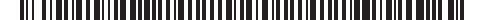 Република СрбијаОпштинска управа општине Дољевац Пореско одељењеБрој решења: 436-7 / 659 / 2012ЈМБГ: 2110928732328Општинска управа општине Дољевац Пореско одељење на основу чл. 2a, чл. 54. ст. 2. тач. 2. подтачка 2. Закона о пореском поступку и пореској администрацији ("Сл. гласник РС", бр. 80/02...2/12), чл. 32, 33. и 39. Закона о порезима на имовину ("Сл. гласник РС", бр. 26/01...78/11), чл. 60. a у вези са чл. 6. став 1. тачка 1. Закона о финансирању локалне самоуправе ("Сл. гласник РС", бр. 62/06 и 47/11) , Одлуке о висини стопе пореза на имовину ("Сл. лист града Ниша", бр.34/11) и Олуке о утврђивању просечне цене непокретности на територији општине Дољевац за 2012. годину ("Сл. лист града Ниша" бр.14/12), члана 131. и чл. 192. Закона о општем управном поступку ("Сл. лист СРЈ", број 33/97 и 31/01 и "Сл. гласник РС", бр. 30/10), у поступку утврђивања пореза на имовину за 2012. годину, дана 12.05.2012. године доносиРЕШЕЊЕУТВРЂУЈЕ СЕ порез на имовину за 2012. годину, пореском обвезнику                  , ул.                        , Малошиште, Дољевац.Укупан износ пореза:	908.86Укупан годишњи износ пореза на имовину обвезник плаћа у једнаким тромесечним ратама у року од 45 дана од дана почетка тромесечја (15.02, 15.05, 15.08. и 15.11.2012. године) на рачун број 840-713121843-57,сапозивом на број 97 360382110928732328.Порески обвезник је дужан да доспеле, а неизмирене обавезе уплати у року од 15 дана од дана достављања решења.На износ утврђене обавезе који није плаћен у прописаном року обрачунава се и плаћа камата по стопи једнакој годишњој референтној стопи централне емисионе банке увећаној за 10 процентних поена, применом комфорне методе обрачуна. Ако порески обвезник доспеле обавезе не плати у прописаном року извршиће се принудна наплата пореза, камате и трошкова принудне наплате. Трошкови принудне наплате падају на терет обвезника.До доношења решења за наредну годину обвезник је дужан да у 2013. години плаћа аконтацију у висини и на начин утврђен овим решењем.Жалба не одлаже извршење решења.ОБРАЗЛОЖЕЊЕПорез на имовину утврђен је на основу података из пореске пријаве и других података којима је Општинска управа  општине Дољевац Пореско одељење располагала, а од значаја су за утврђивање пореске обавезе, сходно члану 33. став 1. Закона о порезима на имовину ("Сл.гласник РС", број 26/01...78/11, у даљем тексту Закон).Обвезник пореза на имовину је ималац права на непокретности које се налазе на територији Републике Србије, и то: права својине (1), права својине на грађевинском земљишту површине преко 10 ари (10), права становања (3), права закупа стана или стамбене зграде у складу са законом којим је уређено становање, за период дужи од једне године или на неодређено време (5), права закупа грађевинског земљишта у јавној својини површине преко 10 ари (8), права закупа пољопривредног земљишта у државној својини површине преко 10 ари (9) и права коришћења грађевинског земљишта у јавној својини површине преко 10 ари (6), сагласно члану 2. и 4. Закона.Обвезник пореза на имовину је и корисник непокретности (11), сагласно члану4. став 3. и 4. Закона, односно прималац лизинга (12), сагласно члану 4. став 5. Закона.Пореску основицу представља вредност непокретности на дан 31.12.2011. године утврђена сходно члану 5. Закона, применом основних и корективних елемената прописаних чланом 6. Закона и применом Правилника о  начину утврђивања основице пореза на имовину на права на непокретностима ("Сл. гласник РС", бр. 38/01...27/11).Укупан годишњи порез на имовину утврђен је применом пореских стопа прописаних чланом 11. став 1. тачка 2. и 3. Закона о порезима на имовину, и то:за права на земљишту код обвезника који не води пословне књиге, стопа пореза на имовину износи 0.30%за права на непокретности пореског обвезника који не води пословне књиге, осим на земљишту, стопе пореза на имовину износеУкупан годишњи износ пореза на имовину плаћа се тромесечно у року од 45 дана од дана почетка тромесечја, сходно члану 39.  Закона.Порески кредит (умањење пореза) утврђен је на основу члана 13. Закона. Висина камате за обавезе које нису уплаћене у прописаном року утврђена је на основу члана 75. Закона о пореском поступку и пореској администрацији ("Сл. гласник РС", број 80/02...2/12).Принудна наплата пореза, камате и трошкова принудне наплате прописана је одредбама члана 77-113. Закона о пореском поступку и пореској администрацији.Жалба не одлаже извршење решења, сходно члану 147. Закона о пореском поступку и пореској администрацији. На основу изложеног, решено је као у диспозитиву.ПОУКА О ПРАВНОМ ЛЕКУ: Против овог решења може се изјавити жалбаОпштинском већу општине Дољевац, у року од15 дана од дана достављања решења, а преко Општинска управа општине Дољевац Пореско одељење.Жалба се таксира са 200,00 динара административне таксе и уплаћује нарачун број 840-742251843-73 – Општинске административне таксе, са позивом на број 97 81038.Одговорно лицеПауновић ЈасминаАдреса: Општинска управа општине Дољевац, ул. Николе Тесле 121. Канцеларија бр. 24. Радно време од 07,00-15,00ЖАЛБАПорески обвезници имају право на жалбу на решење којим је утврђен износ пореза, комуналне таксе или накнаде у року од 15 дана. ИЗВЕШТАЈ О РАДУОПШТИНСКЕ УПРАВЕ ОПШТИНЕ ДОЉЕВАЦЗА 2018. ГОДИНУИЗВЕШТАЈО РАДУ ОПШТИНСКЕ УПРАВЕОПШТИНЕ ДОЉЕВАЦ ЗА 2018. ГОДИНУОпштинска управа општине Дољевац своју делатност утврђену законом и прописима донетих на основу истог у 2017. години  извршавала је  преко: Одељења за привреду и финансије;Одељења за општу управу;Одељења за урбанизам, инспекцијске послове и ванпривредне делатности;Пореског одељења; Као законски основ за решавање предмета у управном поступку у Општинској управи примењује се Закон о општем управном поступку који садржи основна правила поступка, као и републички закони којима су поједина питања поступка за одређену област регулисана. Ти поступци су у складу са утврђеним начелима Закона о општем управном поступку.Органи који спроводе одредбе Закона о општем управном поступку, при решавању и одлучивању о правима и обавезама радних људи и грађана дужни су да по захтевима странака предузимају радње у управном поступку одмах, а решења донесу у року од 30 дана, а у сложенијим управним стварима у року од 60 дана. Решења се достављају странкама одмах ради евентуалне употребе правног средства.ИЗВЕШТАЈ О РАДУ ОДЕЉЕЊА ЗА ПРИВРЕДУИ ФИНАНСИЈЕ ЗА 2018. ГОДИНУУ области привредеврши послове који се односе нa подстицање, развој и задовољавање потреба грађана у областима пољопривреде, шумарства и водопривреде, општинске робне резерве и снабдевање грађана, израду нацрта програма развоја програма Општине, праћење стања привредног развоја, послови планирања одбране и послови ванредних ситуација, прати доношење програма и планова Јавног комуналног предузећа и ЈП за управљњње путевима „Дољевац“ Дољевац  и њихову реализацију, прати остваривање Програма уређивања грађевинског земљишта и врши послове у области локалног економског развоја, врши послове који се односе  на заштиту, очување и евиденцију непокретности које користи општина, управљање, коришћење и располагање непокретностима општине и њихову укњижбу, одређивање грађевинског земљишта, давање у закуп грађевинског земљишта, престанак права коришћења грађевинског земљишта, стручни послови у области јавних набавки и друге послове у овим областима у складу са Законом, Статутом и другим прописима.У области финансија врши  послове који се односе на припрему и реализацију буџета и завршног рачуна општине, праћење  остваривања јавних прихода буџета, организација финансијских и рачуноводствених послова буџета: инспекцијски надзор над коришћењемм буџетских средстава, самодопринос, послове трезора општине који се односе на финансијско планирање, управљање готовинским средствима, контролу расхода буџета, буџетско рачуноводство и извештавање на нивоу главне књиге трезора, управљање дугом и финансијском имовином, праћење кретања масе зарада у јавним предузећима општине и доставање извештаја министарству, контролу новчаних докумената и инструмента плаћања и наменско коришћење сртедстава, благајничко пословање, вођење пословних књига и других евиденција.ПОСЛОВИ БУЏЕТА             У току овог периода извршени су следећи послови:       -    припрема нацрта Одлуке о завршном рачуну буџета Општине Дољевац      -    припрема Одлуке о завршном рачуну буџета општине Дољевац      -    израда консолидованог завршног рачуна        -    припрема документације и извештаја за ревизију завршног рачуна      -    затварање пословних промена за претходну годину       -     превођење у почетно стање и отварање нове пословне годинеприпрема и израда нацрта Одлуке о буџету ,припрема и израда Одлуке о буџету,припрема и израда  Одлуке о ребалансу, ( пет ребаланса у току године)достављање месечног П/Р извештаја  до 5. у месецу Управи за трезор Ниш. слагање књиговодственог стања са банком. достављање месечног известаја о планираним и извршеним приходима и расходима свих корисника буџета до 15. у месецу Управи за трезор Ниш.Достављање извештаја о кредитном задужењу буџета општине Дољевац.Достављање периодичног извештаја Управи за трезор.Достављање месечних извештаја о извршеним расходима за плате директних и индиректних корисника буџета Министарству финансија.Израда периодичног консолидованог обрасца број 5.Примљено је и обрађено велики број захтева корисника за исплату из буџета.Књижење извода сваког дана.Месечно и тромесечно слагање прихода и расхода са корисницима буџета.Припрема налога за пренос корисницима буџета сваког дана .Достављање извештаја о извршењу буџета руководству општине и Скупштини.Остали послови по налогу начелника одељења и осталих руководилаца.БЛАГАЈНИК-ЛИКВИДАТОР У  2018. години обрачунато је, исплаћено и прокњижено  кроз благајну следеће:14 обрачуна зараде за управу, председника,  општинско веће, скупштину и правобраниоца,12  обрачуна превозних трошкова радника10  накнада  заменику председника Скупштине10 накнада месечног примања већника12 исплата породиљског боловања12 исплата боловања преко 30 дана12 исплата уговора о делуисплата зараде/накнаде за рад привременог органа за два месецаисплаћене дневнице одборницима  за  5 седница СкупштинЕ  и члановима Општинског већа за 6 седница и 5 административних комисијаобрачун и исплата  104 комисија/радних телаобрачун и исплата 2 јубиларнe наградe, 15 солидарне помоћи  и исплата готовинских рачуна211  налога за службено путовање  и  25  путаринакуповина земље и  исплата накнаде штете због уједа псаза све исплате слање електронских пријава -    достаљање 12 месечних статистчких извештаја  Заводу за статистикудостављње фонду  ПИО  обрасце МУК и МУН-К уз све накнаде зараде  достављен  М-4 за 2017.годину слагање потрошње горива са возачима за 6 аутомобилаевиденција прекорачења мобилних рачуна за раднике и руководиоце по Одлуциисплата мртвозорника за 12 месециобрачун, исплата, књижење за 12 месеци за борачко инвалидску заштиту, месечно требовање средстава код министарства и достављање  завршног  рачуна министарству за  борачко инвалидску заштитудостављање података ревизији за 2017.годину исплата новогодишњих поклон пакетићаисплата  локалних избора 2018.година исплате, књижења и израда  завршног  рачуна за Синдикат Општине финансијски  и кадровски извештај  за регистар запослених месечноКЊИГОВОДСТВЕНО-ФИНАНСИЈСКИ ПОСЛОВИ  TРЕЗОРА У  2018. години урађено је следеће:Прокњижено је  253 налога Општинске управе укључујући  све трошкове, обавезе, и промене на нефинансијској имовини и капиталу.Примљено је  укупно 613  рачуна Општинске управе, Скупштине општине Дољевац, Председника, Општинског већа  и Општинског правобранилаштва,  изконтирано, исплаћено и прокњижено.Прокњижено је 12 зарада, 12 месечних превоза, 12 уговора о делу,12 накнада заменику председника скупштине,12 исплата привремених и повремених послова, месечне исплате одржаних комисија,12 исплате главнице и камате по узетим кредитима.Вођена је ПДВ евиденција Општине Дољевац и урађена су 12 ПДВ обрачуна и пријаве.Урађен је годишњи  статистички извештај о инвестицијама у основне фондове у 2017.г.Урађено је укупно 4 завршних рачуна за 2017.годину и то за : Скупштину општине Дољевац,  Председника oпштине Дољевац, Општинско веће општине Дољевац и Општинско правобранилаштво.Урађено је 5 Финансијских планова и то за Општинску управу, Председника и Општинско веће, Скупштину општине Дољевац, Општинско правобранилаштво.  Израда измена финансијских планова Председника, Општинског већа,Скупштине, Општинске управе и Општинског правобранилаштва у складу са Ребалансима буџета општине Дољевац.за 2018.годину.Урађена су усаглашавања стања дуговања Општинске управе, Скупштине ,  Председника , Општинског већа и Општинског правобранилаштва са добављачима.Одрађена су књижења и увођење у књиговодствену евиденцију свих нових основних средстава за 2018.годину. Урађени су обрачуни и књижења амортизације основних средстава Општинске управе.СТУДИЈСКО АНАЛИТИЧКИ ПОСЛОВИ ТРЕЗОРА И ПОСЛОВИ МЕСНИХ ЗАЈЕДНИЦА У току 2018. године обављала следеће послове:Пријем захтева за плаћање од стране корисника јавних средстава. Утврђивала њихову потпуност, истинитост и рачунску тачност, формалну исправност и усклађеност са Законом о буџетском систему, Законом о јавним набавкама и другим Законима и актима општине.Припрема налога за плаћање по захтевима кроз програм ЗУП-а.Припрема наредби за плаћање.Припрема решења за плаћање.Дневна књижења пословних промена буџета.Припрема обрачуна за финансирање редовног рада политичких партија и плаћање.Припрема обрачуна за накнаду незапосленим породиљама и накнаде по основу прворођене деце и плаћање. Израда извештаја о извршеним уплатама разлика на рачун прописан за уплату јавних прихода извршеним у складу са чл. 7. став 1. Закона о привременом уређивању основица за обрачун и исплату плата, односно зарада  и других сталних примања код корисника јавних средстава за ЈКП Дољевац и ЈП за управљање путевима општине ДољевацИзрада кварталних извештаја за јавна предузећа.Израда периодичних и завршних извештаја по пројектима који су финансирани од стране Европског прогреса.Израда извештаја Државне помоћи.Израда извештаја о утрошку буџетских средстава намењених удружењима и другим организацијама цивилног друштва.Израда извештаја о извршењу буџета за 6, 9 и 12 месеци.Израда завршног рачуна за 16. месних заједница.Затварање пословних промена за претходну годину.Превођење у почетно стање и отварање нових пословних година за МЗ.Израда месечних обрачуна за накнаде председницима савета месних заједница и исплата по обрачунима.Припрема захтева за плаћање.Припрема налога за плаћање.Припрема финансијских планова месних заједницаИзрада извештаја о учинку програма месних заједница.Припрема ребаланса финансијских планова месних заједница.Дневна књижења пословних промена месних заједница.Вршење пописа основих средстава и ситног инвентара општине Дољевац и израда извештаја о попису.ПОСЛОВИ ПОЉОПРИВРЕДЕ  У току извештајног периода  примљено је  7 предмета, донето је 7 решења о промени намене земљишта.Издато укупно 53 уверења о бављењу пољопривреном производњом  и уверења за регулисање  пензијског стажа /због проглашене суше  у 2003. години/.62 уверења – потврде о коришћењу субвенција из буџета општинске управе.Издато укупно 35  уверења из области занатства.У извештајном периоду пружана је помоћ власницима пољопривредних газдинстава, код поступка регистрације  и вршења промена у пољ. газдинствима, попуњавање образаца за остваривање права на субвенције и подстицајна средства код МПШВ - Управе за аграрна плаћања за око  300 предмета - на лични захтев странке.ИМОВИНСКО ПРАВНИ ПОСЛОВИ  И ПОСЛОВИ  ЈАВНИХ НАБАВКИУ извештајном периоду на имовинско правним пословима рађено је следеће:У предмету експропријације непокретности 465-1/2018 сачињено је 5 записника о саслушању странака, донето 5 решења, сачињено 5 записника о поравнању.У предметима захтеви за доношење решења о  утврђивању земљишта за редовну употребу објекта и формирању грађевинске парцеле донето: 15 решења. Извршено је 3 увиђаја на лицу места и о томе сачињени записници (Малошиште, Кочане,Пуковац).Упућено 40 захтева РГЗ Служби за катастар непокретности у Дољевцу:  за упис стечених права,упис јавне својине, издавање листова непокретности, копије плана, уверења о кретању парцела, достављање обавештења.У  6 предмета Републичка дирекција за имовину РС, достава решења Привредног суда у Нишу, по спроведеном поступку достављена обавештења Дирекцији.Упућено 12 захтева геодетској радњи Гео Систем Плус д.о.о. Ниш, за снимање објеката, цепање парцела, мерење парцела.Упућено 15 захтева РУЈП експозитура у Дољевцу, ради утврђивања тржишне вредности непокретности.2 обавештења достављена Основном суду у Нишу.Одржане су 2 седнице Комисије за спровођење комасације СО Дољевац. Донето 1 решење, упућен 1 захтев РГЗ Служби за катастар непокретности за достављање података. Достављана обавештења странкама. На пословима јавних набавки: Обрађено 95 предмета. Достављани квартални извештаји Управи за јавне набавке.Рађени административни послови за потребе Комисије за издавање у закуп пољопривредног земљишта ( израда записника, одлука, Уговора за потребе Комисије, Достављани извештаји Управи за пољопривредно земљиште. Упућен јавни позив за достављање понуда за остваривање „Права пречег закупа“ државног земљишта на подручју општине Дољевац за 2018.годину).По налогу начелника рађени и други послови.ПОСЛОВИ ПЛАНИРАЊА ОДБРАНЕ И ВАНРЕДНИХ СИТУАЦИЈА,  ИТ АДМИНИСТРАТОР, ПОСЛОВИ МАРКЕТИНГА, ПРОМОЦИЈЕ И СТРАТЕГИЈЕ КОМУНИКАЦИЈЕОтклањање застоја у раду опреме (200)Ажурирање званичне презентације Општине Дољевац (300)Ажурирање сигурносних закрпа CMS-a(3)Инсталирање дигиталних сертификата за електронско плаћање (1 рачунар)Инсталирање дигиталних сертификата за подношење електронске пријаве (1 рачунар)Ажурирање статистичких података (10)Техничка подршка код израде Програма заштите, уређења и коришћења пољопривредног земљишта Набавка потрошне ИТ опремеСкенирање документације (~1000 страница)Ажурирање информатора и постављања истог на званичној интернет страници општине (12) Реинсталација оперативних система (15) Попуњавање упитника (10)Припрема штампе (40)„Чишћење“ екстерних меморија од вируса (10)Бекап података (30)Разна софтверска подешавања (300)Дневни извештаји Оперативном центру Ниш (~200 извештаја) Месечни извештаји Оперативном центру Ниш (12 извештаја) Квартални извештаји Оперативном центру Ниш (4 извештаја)Отклањање недостатака у Плану одбране у складу са Записником Инспектора одбране  Ажурирање Плана одбране општине Дољевац Израда и добијање сагласности на Процену угрожености и Плана заштите и спасавања у ванредним ситуацијама општине Дољевац Административно – технички послови Штаба за ВС Израда, штампа, ковертирање и слање материјала за седнице Штаба за ВСОстали послови:План јавних набавки (унос података у апликацији управе за јавне набавке) (15)Помоћ корисницима: Центар за социјални рад, Јавна библиотека, Помоћ у организацији Дана општине ДољевацПОСЛОВИ КАНЦЕЛАРИЈЕ ЗА ЛОКАЛНИ ЕКОНОМСКИ РАЗВОЈУ  периоду од  03.01.2018. до 31.12.2018.године предузете су следеће активности:Редовно праћење актуелних конкурса;Урађена и прослеђена документација Министарству грађевинарства, саобраћаја и инфраструктуре за суфинансирање израде Измене и допуне Просторног плана општине Дољевац – пројекат одобрен, у току је реализација;Урађена и прослеђена комплетна документација Канцеларији за управљање јавним улагањима за пројекат: Санације објекта здравствене станице „Пуковац“ у Пуковцу – пројекат одобрен, завршена реализација; Урађен Нацрт Стратегије за унапређење положаја Рома у општини Дољевац за период од 2018.-2023. године – Стратегија усвојена;Урађен предлог пројекта по позиву Амбасаде Републике Чешке у Београду за подношење предлога Пројекта побољшања заштите животне средине набавком возила за потребе инспекције за заштиту животне средине општине Дољевац;Урађена и прослеђена документација Министарству финансија Одељења за Уговарање и финансирање од стране ЕУ програма донација за пројекат: Управљање имовином као средство одрживог развоја у општинама Дољевац и Сврљиг – пројекат није одобрен;Урађена и прослеђена документација Министарству грађевинарства, саобраћаја и инфраструктуре – Сектору за стамбену и архитектонску политику, комуналне делатности и енергетску ефикасност за јавни позив за суфинансирање израде техничке документације за унапређење енергетске ефикасности зграда јавне намене у својини јединица локалне самоуправе - Зграда здравства – Дом Здравља Дољевац;Урађена и прослеђена документација Министарству омладине и спорта ради учешћа у програму/пројекту: Завршетак изградње спортских објеката на територији Републике Србије „Заврши започето“ - спортска балон сала у Млошишту – пројекат није одобрен;Урађена и прослеђена документација Министарству привреде Комисији за оцењивање и одабир пројеката за пројекат „Санација и реконструкција локалних путева на територији општине Дољевац у 2018. години“Урађена и прослеђена документација донатору ‘’Norwegian Support to the Western Balkans Development, Norway for You – Serbia’’ за „Пројекат реконструкције десног тротоара, гледано у правцу Пуковац, у улици Николе Тесле у Дољевцу на к.п. бр. 2731/1 К.О. Дољевац од зграде општине до железничке пруге“; Урађена и прослеђена документација Министарству заштите животне средине за  пројекат по Јавном конкурсу за доделу средстава Зеленог фонда Републике Србије за пошумљавање у 2018. години – пројекат завршен;Успостављена сарадња са потенцијалним инвеститором и урађена потребна документација за Меморандум о разумевању  између Општине Дољевац и Лековит доо Шабац;Урађена и прослеђена документација ЕУ ПРОу за пројекат „Израда пројектне техничке документације (идејни пројекат, пројекат за грађевинску дозволу и пројекат за извођење) за изградњу примарног вода за водоснабдевање радно-пословне зоне у Малошишту (од границе између катастарске општине Кочане и катастарске општине Дољевац, поред комплекс "Леони", до преласка овог вода са главним водом Клисура - Белотинац)“ – реализација пројекта у току;Урађена и прослеђена документација ЕУ ПРОу за пројекат „Повезивање система „Пуста река са системом НИВОС Водоснабдевање села Белотинац“ I фаза Свеска  1. Доградња система Пуста река на територији Општине Дољевац – реализација пројекта у току;Урађена и прослеђена документација ЕУ ПРОу за пројекат „Изградња феклане       канализације „Колектор II“  у насељу Пуковац – пројекат није одобренНачелник Одељења за привреду и финансије,Дипл.ецц. Јовица Пешић, с.р.ИЗВЕШТАЈ О РАДУ  ОДЕЉЕЊА ЗА ОПШТУ УПРАВУ ЗА 2018.ГОДИНУОдељење за општу управу,  обављало је следеће послове:У области опште управепослове који се односе на унапређење, организације рада и модернизацију Општинске управе, примену закона и других прописа о Општем управном поступку у Општинској управи, избор одборника за Скупштину општине, вођење регистра становника, јединственог бирачког списка, послове писарнице и архиве, оверу потписа, рукописа и преписа, надзор над радом Месних канцеларија /Пуковац и Малошиште/, матичне књиге, књиге  држављана, текуће инвестиционо одржавање и обезбеђење пословне зграде, загревање пословних просторија, одржавање возила, превоз моторним возилима, послови економата, чишћења пословног простора, административни послови за потребе месних заједница и друге послове одређене Законом.Издара нацрта Одлуке о социјалној заштити Општине Дољевац, нацрта Измене Правилника о условима и начину коришћења службених возила, Нацрта Одлуке о измени Одлуке о локалним административним таксама, нацрта ЛАП-а за побољшање положаја жена и унапређење родне равноправности за период од 2018-2021.године,Редовно квартално вредновање радника, спецификација радних циљева и годишње оцењивање.Послови ажурирања техничких спецификација за набавку каско осигурања за председника општине, услуге објављивања у дневном штампаном издању за потребе Општинске управе општине Дољевац, набавку застава за потребе Општинске управе општине Дољевац, Обрада апликација за пријаву по основу расписаних Јавних позива:Министарства културе и информисања – Градови у фокусу – пројекат „Средњовековна тврђава Копријан – Дољевачка тајна“, Министарства државне управе и локалне самоуправе за подношење захтева јединица локалне самоуправе за расподелу дела средстава из буџетског фонда за програм локалне самоуправе – пројекат - Реконструкција и доградња старе школе спратности П и промену намене у објекат предшколске установе на к.п.бр.10369 и 7497 КО ПуковацМинистарства привреде за суфинансирање јединица локалне самоуправе за израду пројектно-техничке документације Министарства грађевинарства, саобраћаја и инфраструктуре – пројекат – Измена и допуна Просторног плана општине ДољевацМинистарства омладине и спорта – пројекат - „Санација отвореног простора рекреативних саржаја у оквиру школског дворишта ОШ „Вук Караџић“ у Дољевцу на к.п. бр. 2060 К.О. Дољевац“Министарства рударства и енергетике, буџетског фонда за унапређење енергетске ефикасности – пројекат – „Енергетска ефикасност зграде Општине Дољевац“Кабинета министра без министра без портфеља задуженог за демографију и популациону политику -  „Реконструкција и доградња предшколске установе „Лане“, спратности П0 + П, са двориштем у Пуковцу на к.п.бр. 9150 КО Пуковац“Министарства заштите животне средине – пројекат - „Пошумљавање и озелењавање подручја средњевековног града Корвинграда, околног брда Комњига и познатих паркова опсштине Дољевац“Министарства омладине и спорта – пројекат – „Санација и адаптација фудбалског објекта и фудбалског терена са пратећим садржајима на кп.бр.2530/2 и 2531 КО Пуковац“Реализација програма или мера активне политике запошљавања у сарадњи са Националном службом за запошљавање – Филијала Ниш и то мера: јавни радови и стручна пракса. Координисање приликом подношења захтева за суфинансирање мере активне политике запошљавања – јавни радови и захтева за финансирање програма стручна пракса са пратећом документацијом (Одлука о формирању локалног савета за запошљавање, Одлука о усвајању Локалног акционог плана запошљавања, Локални акциони план запошљавања, Извод из Одлуке о буџету), приликом потписивања Споразума о реализацији програма, достављања Захтева за мишљење Локалном савету за запошљавање, подношење захтева за учешће у програму стручна пракса, израда Нацрта Уговора о стручном усавршавању као и месечно извештавање о присутности лица ангажованих мером активне политике запошљавања – стручна пракса. Реализација Јавног позива за суфинансирање пројекта за остваривање јавног интереса у области јавног информисања на територији општине Дољевац у 2018. години. Достава обавештења о допуни поднетих пријава, састављање записника за стручну Комисију за оцену пројеката поднетих на конкурс, достава Одлуке о расподели средстава подносиоцима предлога пројеката, израда Нацрта Уговора о реализацији пројектних активности са медијима којима су средства одобрена.Прикупљање документације за Агенцију за приватно обезбеђење о процену ризика SECURITY & RISK CONTROL ради израде Акта о процени ризика у заштити лица, имовине и пословања јединице локалне самоуправе општине Дољевац.Израда Решења о усклађивању права на месечно новчано примање примање  за         период  01.04.2017.-31.03.2018.годиине у складу са Законом о правима бораца, војних инвалида и чланова њихових породица (три решења).Реализација споразуме о сарадњи између Сталне конференције градова и општина – Савеза градова и општина Србије (СКГО) и општине Дољевац у оквиру Програма „Подршке ЕУ инклузији Рома“. ПИСАРНИЦA И АРХИВA   	У извештајном периоду од 01.01.2018.год до 31.12.2018.године, обављени су следећи послови и задаци:Завођење предмета и аката, развођење, архивирање и здруживање управних и вануправних предмета, отварање и прегледање поште, завођење препоручене поште и рачуна и отпремање поште, архивирање предмета и одлагање предмета у архиву.У интерним доставним књигама извршено је: У интерној доставној књизи 01 - 1148  уписа У интерној доставној књизи 02 – 139 уписа У интерној доставној књизи 03 - 652  уписа У интерној доставној књизи 04 – 15 уписа У интерној доставној књизи 05 - 635 уписа У књизи примљених рачуна 746 уписа У књизи примљене поште на личност 1589 уписа У доставној књизи за место било је 171  уписаУ књизи за отпремање поште   4397  уписа У пријемној књизи – листу поште  4397  уписа У 2018ој години архивирано је и одложено у архиву 543 предмета из 2018.годиине, 318 предмета  из 2017.године, 127 предмета из 2016.године и 95 предмета из 2015. године, 35 предмета из 2013.године и 29 предмета из 2012.године.	По захтеву радника на реверс је издато 99 предмета, а по захтеву странке стављено је 25 клаузула правноснажности решења.             ОВЕРА ПОТПИСА РУКОПИСА И ПРЕПИСА		У периоду од 01.01. до 31.12.2018.год на реферату овере потписа, рукописа и преписа, обављани су следећи послови: 	У књизи овере потписа, преписа и рукописа извршено је 6141 упис и то:	3114 овера преписа	3027 овера потписа.	У извештајном периоду поред послова овере потписа рукописа и преписа обављани су и послови ложења, одржавања грејања као и осталих послова по налогу непосредно надређених.М А Т И Ч А Р  - матично подручје ДољевацУ периоду од 01.01.2018. године  до 31.12.2018.године у оквиру матичне службе  за матичнo подручје Дољевац (насељена места Дољевац, Кочане, Шаиновац, Мекиш, Орљане, Шарлинац, Чечина и Русна) рађено је следеће:МАТИЧНА КЊИГА РОЂЕНИХ:Издато је 747 извода из матичне књиге рођених на домаћем и 37 на на међународном обрсцуИзвршено је 10 уписа у МКРУписано 169 клаузула у МКРИздато је 122 потврда о животу грађана који користе иностране пензијеОбрађено 6 решење о исправци у МКРОбрађено  3 решења о поништењу и одређивању новог ЈМБГОбрађена  6 дописа других органаИздато 1 уверења на основу МКРОбрађено 1 записника о признању очинстваОбрађен 1 записник о одређивању личног имена дететаОбрађена 1 решења о промени презименаОбрађен 1 извештај о разводу бракаОбрађено 2 решења о стављању под старатељствоОбрађено 1 решење о лишавању пословне способностиОбрађено 1 решење о допуни података у МКРМАТИЧНА КЊИГА ВЕНЧАНИХ:Издато је 325 извода из матичне књиге венчаних на домаћем и 33 на међународном образцуИзвршено је 39 уписа у МКВ (направљен записник, послати извештаји о закључењу брака)Обрађен 1 предмет у вези уписа у домаћу МКВ – послато надлежној матичној службиОбрађено 5 извештаја о закључењу бракаУписано 93 клаузула у МКВОбрађено 1 решења о исправци у МКВОбрађено 8 пресуда о разводу брака (стављена клаузула у МКВ, послати извештаји о разводу ради уписа прибелеке у МКР)Издате 2 потврде о слободном брачном стањуОбрађена 4 дописа других органаОбрађено 2 решења о промени именаМАТИЧНА КЊИГА УМРЛИХИзвршено је 109 уписа у МКУ Издато 249 извода из МКУ на домаћем и 7 на међународном обрасцуИздата 112 смртовницаОбрађено 38 извештаја о смртиОбрађено  71 извештаја о смртиПослато 15  извештаја о смртиОбрађено 25 дописа других органа4. КЊИГА ДРЖАВЉАНАИздато 384 уверења о држављанству Издато 4 уверења на основу КД 	Уписано 11 клаузула у КДОбрађено 4 решење о утврђивању држављанстваОбрађено 1 решење о отпусту из држављанства	Обрађено 5 извештаја о закључењу брака	Обрађено 2 решења о промени личног имена	Обрађено 1 решење о стицању држављанстваОбрађено 1 решење о исправци у КД				МАТИЧАР И ПОСЛОВИ МЕСНИХ КАНЦЕЛАРИЈАМЕСНА КАНЦЕЛАРИЈА МАЛОШИШТЕ	 У периоду од 01.01. до 31.12.2018.год у оквиру МК Малошиште за матично подручје Малошиште (насељена места Белотинац, Чапљинац, Малошиште, Клисура, Кнежица, Ћурлина и Перутина) рађено је следеће : 	МАТИЧНА КЊИГА РОЂЕНИХ:издато је 267 извода из МКР на домаћем и  3 на међународном обрасцуиздато 29 потврда о животуобрађено 1 решење о поништавању и одређивању новог ЈМБГобрађена 2  извештаја о одређивању ЈМБГиздато 2 уверења на основу МКРобрађњно 17 дописа других органауписано 111 клаузула у МКРобрађено 1 решење о престанку старатељстваобрађена 3 решења о промени личног именаобрађено 4 решења о исправци у МКобрађена 1 изјава о враћању на девојачко презимеМАТИЧНА КЊИГА ВЕНЧАНИХиздато је 140 извода из МКВ на домаћем и 6 на међународном обрасцуизвршена 4 уписа у МКВобрађено 11 извештаја о закључењу бракаобрађена 2 решења о исправци у МКВуписано 60 клаузула у МКВиздате 2 потврде о слободном брачном стањуобрађена 1 пресуда о разводу бракаобрађен 1 извештај о разводу бракаМАТИЧНА КЊИГА УМРЛИХиздато је 132 извода из МКУизвршено је 86 уписа у МКУиздато је 92 смртовницеобрађено 68 извештаја о смртиобрађено 17 дописа других органаКЊИГА ДРЖАВЉАНАиздато је 179 уверења о држављанствууписано 66 клаузулаобрађено 3 решења о утврђивању држављанстваиздато је 2 уверења на основу КДОВЕРА ПРЕПИСА, РУКОПИСА И ПОТПИСАизвршено је 222 уписа у књигу преписа, рукописа и потписаМЕСНА КАНЦЕЛАРИЈА ПУКОВАЦ	У периоду од 01.01. до 31.12.2018.године у оквиру матичне службе  за матичнo подручје Пуковац (насељено место Пуковац) извршени су следећи послови: 	МАТИЧНА КЊИГА РОЂЕНИХ:Издат је 541 извод из матичне књиге рођених Издате су 83 потврде о животу извршено је 10 уписа у МКРМАТИЧНА КЊИГА ВЕНЧАНИХ:Издато је 316 извода из матичне књиге венчаних Извршен је 21 упис у МКВ МАТИЧНА КЊИГА УМРЛИХИзвршено је 42 уписа у МКУ Издато 271 извода из МКУ КЊИГА ДРЖАВЉАНАИздато 507  уверења о држављанству на основу књиге држављана и матичне књиге рођених.ОВЕРА У књизи овере потписа, рукописа и преписа извршено је 427 уписа (овера)ЛИЧНИ СТАТУС ГРАЂАНА   	У извештајном периоду, од 01.01. до 31.12.2018.год., из области бирачког списка који се води за општину Дољевац, по основу базе података преузетих од МУП-а и провером истих код ПС Дољевац, везано за промене настале услед пријаве пребивалишта или промене адресе стана, затим брисању лица из бирачког списка због смрти на основу извештаја примљених од стране матичара из месник канцеларија и других општина и градова. 	Приликом ажурирања јединственог бирачког списка извршено је 4190 промена:Упис по стицању права пунолетством – 197Упис лица по пријави пребивалишта – 189Промена личних података – 3229Промена места пребивалишта – 44Промена адресе боравишта избегло расељених лица – 2Брисање лица због одјаве пребивалишта – 220Брисање због губитка пословне способности – 4Брисање лица због смрти – 304Одјава места боравишта избегло расељених лица – 1Рад на предизборним радњама поводом расписаних избора за чланове националних савета националних мањина и избора за одборнике скупштине општине Дољевац, штампању, припреми и сортирању обавештења за гласање по местима, провери бирача, чланова и заменика сталног и проширеног састава свих странака које учествују на изборима.Издато 39 потврда о изборном праву кандидата за одборникеИздато 226 потврда о изборном праву кандидата за одборникеИздато 671 потврда о бирачком правуАжурирање посебног бирачког списка – за националне мањине и усклађивање са Јединственим бирачким списком126 уписа120 брисања на лични захтев3 брисање због смрти3 измене личних података Рад са странкама по пријему захтева за остваривање права енергетски угроженог купца, обрачунавању месечних прихода и изради нацрта решења за исте, примљен 171 захтев и урађен исти број нацрта решења.Рад са странкама по пријему захтева за остваривање права на ученички и студентски кредит и смештај, обрачунавању месечних прихода и издавању уверења за исте, издато  115 уверења.Из области личног статуса грађана примљено је 30 захтева и урађен исти број решења:Промене личног имена – 10Исправка података у матичним књигама – 20     Начелница Одељења за општу управу Мастер екон. Јелена ИлићИЗВЕШТАЈ О РАДУОДЕЉЕЊА ЗА УРБАНИЗАМ,  ИНСПЕКЦИЈСКЕ ПОСЛОВЕ И ВАНПРИВРЕДНЕ ДЕЛАТНОСТИЗА  2018. ГОДИНУОдељење за урбанизам, инспекцијске послове и ванпривредне делатности, обављало је  послове у 2018. години : У области урбанизма, комунално стамбених и грађевинских пословаВрши послове који се односе на проверу исправности техничке документације, припрему за доношење и спровођење урбанистичких планова, евидентирање бесправно изграђених објеката и њихово усклађивање са планским актима, издавање одобрења за грађење, технички преглед и издавање употребних дозвола за објекте за које је надлежна општина, уређење, развој и обављање комуналних делатности, старање о обезбеђењу материјалних и других услова за трајно обављање комуналних делатности, праћење остваривања основних комуналних функција (снабдевање водом и одвођење отпадних вода, чишћење јавних површина, одржавање јавних зелених површина, јавне расвете, саобраћаја и др. у складу са Законом), врши надзор над обављањем комуналних делатности, води регистар улица, тргова и зграда и одређује кућне бројеве, издаје одобрења за грађење и потврда о пријави радова, обезбеђује технички преглед и издавање употребне дозволе за објекте комуналне инфраструктуре за које општина уступа грађевинско земљиште, стамбену изградњу и одржавање зграда, обавља послове везане за изградњу, одржавање и коришћење локалних путева, улица и других јавних објеката од значаја за општину, ванлинијски превоз путника, такси превоз као и послове  у вези са ценама стамбено-комуналних услуга. У области заштите животне средине, послова занатства, трговине, угоститељства и саобраћајаврши послове који се односе на заштиту, унапређење животне средине, природе и ваздуха и природних добара у општини, утврђивање услова заштите животне средине за изградњу објеката, утврђивање посебне накнаде за заштиту животне средине, послови процене утицаја на животну ссредину, противпожарне заштите, послови занатства, трговине, угоститељства и саобраћаја,   просторни размештај објеката мале привреде, планирање и изградњу објеката, заштиту ваздуха, земљишта, заштиту шума, заштиту вода, заштиту биљног и животињског света, заштиту природних добара и заштиту од буке, од јонизирајућег зрачења заштиту од отпадних и опасних материја, држање животиња, природна лековита својства у одређеним подручјимаи други послови у складу са законом, Статутом и другим прописима.	У области инспекцијских пословаОбавља инспекцијски надзор и то из области  грађевинске, комуналне, саобраћајне  и инспекције заштите животне средине.У области ванпривредне делатностиВрши послове који се односе на задовољавање одређених потреба грађана у области образовања, примарне здравствене заштите, социјалне заштите, културе, физичке културе, информисања и остваривања надзора над законитошћу рада у наведеним делатностима чији је оснивач Општина, врши послове у вези са збрињавањем избеглица и расељених лица на територији општине, врши послове за борачко-инвалидску заштиту,  послове просветне инспекције, послове упраног надзора, послови у области омладинске политике, управљање људским ресурсима,  обављање послова за потребе председника Општине, заменика председника Општине, Општинског већа, Скупштине општине, начелника Општинске управе,  Комисије Скупштине општине, одборника и одборничких група, врши послове који се односе на заштиту права пацијената.	Одељење као поверене послове, врши послове државне управе који се односе на решавање о праву на накнаду зараде за време породиљског одсуства, одсуства са рада ради неге детета и одсуства са рада ради посебне неге детета, родитељски додатак и дечији додатак.РЕГИСТРАТОР РЕГИСТРА ОБЈЕДИЊЕНИХ ПРОЦЕДУРАУ периоду од 01.01.2018.године до 31.12.2018.године, на пословима Регистратора Регистра обједињених процедура, урађено је следеће:- Састављање и вођење записника, по захтевима  за накнаду нематеријалне штете, услед уједа паса или мачака луталица: 34- Израда аката за спровођење поступка отуђења непокретности, из јавне својине општине Дољевац: 3- Израда аката за спровођење поступка отуђења покретних ствари из јавне својине општине Дољевац: 4- Израда аката за спровођење поступка прибављања путем размене непокретних ствари у јавној својини општине Дољевац: 2- Израда аката за спровођење поступка давања у закуп пословног простора у јавној својини општине Дољевац: 1- Израда нацрта Одлука из области Одељења за урбанизам, инспекцијске послове и ванпривредне делатности: 5- Одовори  по захтевима за приступ информацијама од јавног значаја : 20-  Израда решења о одбијању захтева за приступ информацијама од јавног значаја: 1- Одговор на жалбу по захтевима за приступ информацијама од јавног значаја: 1- Уређивање Информатора о раду општине Дољевац- Сачињавање и достављање тромесечних, шестомесечних и годишњих Извештаја о раду Саветника за заштиту права пацијената за 2017.годину, Савету за здравље општине Дољевац-  Састављање решења о одбијању захтева у поступку обједињене процедуре: 15-  Састављање решења  о одбацивању  захтева у поступку обједињене процедуре: 10- Вођење Регистара  обједињених процедура, обезбеђивање објављивања локацијских услова, грађевинске и употребне дозволе у електронском облику путем интернета.- Израда аката за реализацији помоћи  за стварање и побољшање услова становања за две породице избеглица кроз куповину сеоске куће са окућницом и доделу једнократне помоћи у грађевинском и другом материјалу и/или опреми, на територији општине Дољевац.ПОСЛОВИ ЗАШТИТЕ ЖИВОТНЕ СРЕДИНЕУ периоду од 01.01. – 31.12.2018. год. на пословима инспекције за заштиту животне средине обрађено је: - 13 предмета по службеној дужности            - 3 предмет по захтеву странкеУкупно 16 предмета.У наведеном периоду се доста радило на превенцији заштите животне средине у смислу обиласка привредних субјеката и давању савета како из области заштите животне средине, тако и из области управљања отпадом на територији општине Дољевац. Такође, у извештајном периоду инспектор је учествовао у заједничким контролама са Републичким  инспекторима за заштиту животне средине из Ниша.АДМИНИСТРАТИВНИ ПОСЛОВИ ИЗ ОБЛАСТИ УРБАНИЗМА, ГРАЂЕВИНСКИХ ПОСЛОВА И СТАМБЕНИХ ПОСЛОВА          У периоду од 01.01.-31.12.2018.год. на горе наведеним пословима обрађено је: Електронским путем кроз систем обрађивано је :грађевинске дозволе      -   локацијски услови     -   употребне дозволе     -   пријаве почетка извођења радова      -   достављање техничке документације на сагласност           Сектору за ванредне ситуације у Нишу,слање захтева за услове јавним предузећимаслање захтева за обрачун доприноса за уређење грађевинског земљиштаУ извештајном периоду укупно је примљено ( управни поступак ) 119  захтева од којих је позитивно решено 101. а негативно или на поновни посука 18 захтева. Припремане су одлуке из области урбанизма и грађевинарства.У извештајном периоду  поред редовних послова вршена је и  месечна обрада  података за потребе завода за  Статистику у Нишу.  ПОСЛОВИ ГРАЂЕВИНСКЕ ИНСПЕКЦИЈЕ У периоду од 01.01.-31.12.2018. године на пословима грађевинске инспекције обрађено је:  -   13 примљених и решених предмета по захтевима странака  (пријаве нелегалне градње), од којих је: 9 усвојених захтева, 3 одбијена захтева, 1 предмет прослеђен надлежној комуналној инспекцији (све прегледе инспектор је вршио на терену, сачинио записник, странку обавестио о предузетим мерама и поднесак са списима предмета проследио надлежној комуналној инспекцији);-  507 предмета у складу са Законом о озакоњењу објеката („Сл.гласник РС“ бр. 96/2015), односно донетих Решења о рушењу у складу са  Законом о озакоњењу објеката за покретање поступка озакоњења објеката;-   2 предмета у систему Цеопа – 1 контролнa листе приликом надзора над изградњом темеља, 1 контролнa листе приликом надзора над завршетком објекта у конструктивном смислу;-  квартално донети планови и програми уклањања објекта сходно Правилнику о поступку доношења и садржини програма уклањања објеката („Сл.гласник“, бр. 2/2015); -  сачињен годишњи план инспекцијског надзора грађевинске инспекције за следећу годину;  	По налогу минастарства грађевинарства, саобраћаја и инфраструктуре грађевинска инспекција је доставила све информације и извештаје. 	Поред наведеног грађевинска инспекција је имала активности на следећем:-  теренски изласци службено ради контроле и по пријавама грађана; - теренски изласци по службеној дужности за потребе озакоњења објеката;-   прикупљање, обрада података и организацији за потребе озакоњења објеката;-   информисање грађана о потребној документацији за озакоњење објекта; -  информисање , саветодавни разговори и упућивање странке како да своје послове раде у законским оквирима.  ПОСЛОВИ ПРОЦЕНЕ УТИЦАЈА НА ЖИВОТНУ СРЕДИНУ, ПОСЛОВИ УПРАВЉАЊА ОТПАДОМ ПОСЛОВИ ПРОТИВПОЖАРНЕ ЗАШТИТЕ, И ЗАШТИТЕ НА РАДУ  И БЕЗБЕДНОСТИ ЗДРАВЉА НА РАДУ, КОМУНАЛНИ ИНСПЕКТОР И ИНСПЕКТОР ЗА САОБРАЋАЈ И ПУТЕВЕУ периоду од 01.01. – 31.12.2018. год. на горе наведеним пословима обрађено је: Предмети Решавани по ЗУП-у ИЗ области КОМУНАЛНЕ ИНСПЕКЦИЈЕ, ИНСПЕКЦИЈЕ ЗА САОБРАЋАЈ И ПУТЕВЕ ОД 01.05.2018.Г.:56 предметаПредмети Решавани по ЗУП-у ИЗ области процене утицаја на животну средину и управљања отпадом  А ПО ЗАХТЕВУ СТРАНКЕ :8 предметаПредмети Решавани по ЗУП-у ИЗ области СТРАТЕШКЕ процене утицаја на животну средину и управљања отпадом  А ПО ЗАХТЕВУ СТРАНКЕ :3 предметаОбласт заштите од пожара:Израда  докумената у складу са законом о заштите од пожара и то :израда тестова из области ЗОП у складу са Закономизрада упутства за безбедан и здрав на појединим радним местима на српском језику у складу са Законом о ЗОППраћење закона и давање упутства за безбедан рад из области заштите од пожара запосленимаОбласт безбедности и здравља на раду:Израда  докумената у складу са законом о безбедности и здравља на раду и то :израда тестова из области БЗР у складу са Закономизрада упутства за безбедан и здрав на појединим радним местима на српском језику у складу са Законом о БЗРизрада и попуњавање образаца за претходне и периодичне лекарске прегледе запосленихКООРДИНАТОР КАНЦЕЛАРИЈЕ ЗА МЛАДЕ И ПОСЛОВИ  УПРАВЉАЊА ЉУДСКИМ РЕСУРСИМАУ извештајном периоду од 01.01.2018 до 31.12.2018. године урађено је:У области послова управљања људским ресурсима у Општинској управи израђени су нацрти решења у вези остваривања права, обавеза и одговорности запослених у Општинској управи по основу рада и у вези са радом и то: решења о распоређивању решења о одређивању коефицијената, решења о прековременом раду, решења о одређивању звања,  решења  о плаћеном  одсуству са рада, решења о коришћењу годишњег одмора (укупно 398 решења), нацрти уговора о привременим и повременим пословима   (укупно 17)   и  нацрти  Уговора о делу  (укупно 10).Израђена су два  нацрта измене Правилника о унутрашњем уређењу и систематизацији радних места у Општинској управи општине Дољевац.Израђен је нацрт Кадровског плана општине Дољевац.Израђене су измене и допуне  кадровске евиденције односно базе података у функцији управљања људским ресурсима.Израђен је нацрт  измене Правилника о радним односима у Општинској управи општине Дољевац.У области стручног усавршавања службеника донет је Посебан програм стручног усавршавања службеника у Општинској управи општине Дољевац, Нацрт обједињеног плана стручног усавршавања Општинске управе општине Дољевац са финансијским планом за његово извршавање, нацрт упитника за спровођење анализе потреба за обуком.У области оцењивања службеника донета су решења о оцењивању службеника и остали послови везани за оцењивање по кварталу.У вези са прибављањем сагласности за ново запошљавање у Општинској управи општине Дољевац и додатним радним ангажовањем код корисника јавних средстава, Министарству државне управе и локалне самоуправе послате су  молбе за попуњавање упражњених радних места и додатно радно ангажовање у Општинској управи општине Дољевац и за остале кориснике буџета општине Дољевац,укупно 48.Подношене су пријаве на обавезно социјално осигурање   и одјаве са обавезног социјалног осигурања.Обављани су послови у  вези са здравственим осигурањем запослених, постављених лица у Општинској управи и осталих постављених  и изабраних лица у органима општине Дољевац,   као и за чланове њихових породица.Обављани су послови из области Канцеларије за младе, учествовање у изради нацрта пријаве пројеката  ради конкурисања код Министарства омладине и спорта  и израда нацрта Акционог плана за младе за 2019. годину.ПОСЛОВИ ПРИПРЕМАЊА СЕДНИЦА ОПШТИНСКОГ ВЕЋА, СКУПШТИНЕ ОПШТИНЕ И ЊИХОВИХ РАДНИХ ТЕЛАУ току периода од 01.01. 2018. до 26.10.2018. године /када је Одлуком о распуштању  Скупштине општине Дољевац  и образовању  Привременог органа  општине Дољевац  (''Службени гласник РС'', бр. 81/2018) све послове из надлежности Скупштине и извршних органа општине Дољевац наставио да обавља Привремени орган именован Решењем о именовању председника и чланова  Привременог органа општине Дољевац (''Службени гласник РС'', бр. 81/2018)/,  на пословима припремања седница Општинског већа, Скупштине општине и њихових радних тела обављени су следећи послови:	- Одржано је 4 седница Скупштине, 	- 6 седница Општинског Већа,	- 5  седница Комисије за прописе и административна питања;	- 1 седница Комисије за одликовања;	- Вођени записници на седницама Скупштине општине, Општинског већа, Скупштинских комисија, комисија председника Општине и других радних тела;	- Припрема материјала за седнице Скупштине општине, Општинског већа, као и радних тела Скупштине и експедовање истог;	- Обрада материјала са свих седница и административно технички послови;	- Обављање административних послова у вези приспелих захтева председнику општине, Скупштини општине и Општинском већу.За 6 седница Општинског већа припремљено је укупно   154  аката,  од којих је ОВ донело 43 и то: 2 одлуке; 33 решења; 1 план; 4 правилника; 2  програма; 1 закључак,  а утврђено је 111 предлога, односно донето је 111 закључака којим се утврђују предлози  ради упућивања Скупштини на доношење.	За  4  седнице Скупштине,  припремљено је и донето  укупно  111  аката, од којих   44 одлуке,   57 решења, 4  плана, 5 програма и 1 правилник.	За 6 седнице Привременог органа општине Дољевац,  у периоду од 27. октобра  до 27. децембра, 2018. године, припремљено је и донето укупно 90 аката, од којих: 16 одлукa, 59  решење, 4  плана, 7 програма, 1 пословник, 2 правилника и Статут општине Дољевац	Након спроведених избора за одборнике Скупштине општине Дољевац, који су одржани 16. децембра, одржана је Конститутивна седница скупштине, дана 27. децембра, на којој је донето 1 одлука и 9 решења. КЊИГОВОДСТВЕНО - ФИНАНСИЈСКИ ПОСЛОВИ ДРУШТВЕНЕ БРИГЕ О ДЕЦИ И ФИНАНСИЈСКЕ ПОДРШКЕ ПОРОДИЦЕ СА ДЕЦОМ	У извештајном периоду од 01.01.2018.године до 31.12.2018.године на пословима породиљских боловања  примљено је  укупно    100    захтева , од тога     61   захтев за признавање права накнаде зараде за време породиљског одсуства и одсуства са рада ради неге детета и   39     захтева за признавање права на накнаду зараде за време посебне неге детета.  	До примене новог Закона о финансијској подршци породици са децом, кији се примењује од 01. јула 2018. године, примљено је 28 захтева, по којима је вођен управни поступак и донето укупно 28 решења. По истим решењима настављена је  примена старог Закона и начин требовања средстава, тако да  се до истека наведеног права за сваког корисника појединачно врши провера обрачуна накнаде зараде и требују средства за исплату  - рефундацију накнанде зараде за време породиљског и неге детета, а све у складу са Законом о финансијској подршци породици са децом  и Правилником о ближим условима и начину остваривања права на финансијску подршку породици са децом.	Након ступања на снагу новог Закона о финансијској подршци породици са децом од 01. јула 2018. године, примљено је укупно 72 захтева, од којих 25 захтева за посебну негу детета, 1 захтев  на име осталих накнада и  46 захтева за накнаду зараде за време породиљског и неге детета.Оно што је очигледно је повећан број захтева у другој половини године, када је почела и примена новог Закона, а исто је условљено тиме што се захтев на име накнаде по било ком основу,  подноси по месту пребивалишта корисника, без обзира  на седиште послодавца на  територији Републике Србије. Након доношења решења о признатом праву, обрачун и исплату накнаде зараде за све нове кориснике /кориснике који су остварили накнаду по новом Закону/, врши Министаство.	У извештајном периоду,  за све коринике који су остварили право по старом Закону, Министарству  за рад, запошљавање, борачка   и социјална питања  савког месеца (до 10-ог у текућем месецу)  достављан је извештај о броју породиља односно корисника, извештај о утрошеним средствима у претходном месецу (образац НЗ-4), извештај о потребним средствима за исплату права у текућем месецу, а за доспеле обавезе у претходном месецу (образац НЗ – 2/I), као и извештај о потребним средствима за исплату права за више месеци са спецификацијом која чини саставни део овог извештаја (образац НЗ – 2/II), као и Упитници о броју корисника по врсти накнаде.Укупно у току извештајног периода Министарство за рад, запошљавање борачка   и социјална питања  на име накнада зарада одобрило  је 27.353.978,15  динара и 5.640,00 динара на име дечије недеље, тако да је у извештајном периоду примљено 27.359.618,15 динара, колико је и утрошено. Стање на подрачуну на дан  31.12.2018. је  0,00  динара. У току 2018. године није било повраћаја средстава министарству. ПРОСВЕТНА ИНСПЕКЦИЈА И ПОСЛОВИ БОРАЧКО-ИНВАЛИДСКЕ ЗАШТИТЕ У извештајном периоду од 01.01. до 31.12.2018. године, из области просветне инспекције урађено је:3  инспекцијскa  надзорa у ОШ „Вук Караџић“ Дољевац и ПУ „Лане“ Дољевац и сачињена 3  Записник о извршеним прегледима.1 инспекцијски надзор и 1 сачињен записник о утврђивању испуњености услова за привремено обављање делатности у другом објекту ПУ „Лане“ Дољевац.3 обавештење о извршеним надзорима са записником у прилогу и достављање надлежном министарству3  обавештења  достављена су  подносиоцима  представке.око 20  пријема странака и пружање правне помоћи.12  месечних извештаја надлежном министарствуИз области борачко-инвалидске заштите урађено је:      Око 30  захтева  другим органима за достављање уверења које овај орган прибавља по службеној дужности.6 решења о престанку права корисницима1 решење о признавању права на једнократну помоћ у случају смрти корисника3 решења о усклађивању права  на МНП2 закључка о обустави примања4   налога за  обуставу примања због престанка права корисника1 обрачун и налог за исплату заосталих примања наследнику омрлог РВИ12  обрачуна борачког додатка (месечних-редовних) 6  извештаја надлежном Министарству и Поштанској штедионици о броју активних корисника са табелама тражених података од стране истих о корисницима. 40 ажурирања података у програму „Борци“ /унос нових података или измена/2 пута у току године позивани су сви кориници  и вршена провера података „уверење о животу“ у програм „Борци“око 20  пријема  странака ради давања информација и стручне помоћи5 уверења на захтев странака о чињеницама о којима се води евиденција1 захтев Посебној лекарској комисији за давање мишљења о повећању процента инвалидитета код корисника.ПОСЛОВИ ДРУШТВЕНЕ БРИГЕ О ДЕЦИ 	И ФИНАНСИЈСКЕ ПОДРШКЕ ПОРОДИЦИ СА ДЕЦОМ У периоду од 01.01. до 31.12.2018. године, примљено је укупно  674  захтева, од тога 463 захтев заостваривање права на дечији додатак , 120  захтева за остваривање права на родитељски додатак мајке , за прворођено другорођено, трећерођено, четрвторођено дете, 51  захтев  за једнократну новчану помоћ за прворођено дете, 40  захтева за остваривање права на финансијску помоћ за незапослене породиље, по Одлуци Скупштине општине Дољевац .Донето је 718 решења,  од ког броја је 393  решењe којима се признаје право на дечији додатак,20  решења којима се не признаје право на дечији додатак, 44 решења о измени правоснажног решења због завршетка редовног школовања или непохађања редовног школовања,  120 решења којима се признаје право на родитељски додатак мајке за прворођено , другорођено, трећерођено односно четврто рођено дете,  51  решењe којима се признаје право на једнократну новчану помоћ мајкама за прворођено дете, 35  решења којима се признаје право на финансијску помоћ незапосленој породиљи, 5  решења којима се не признаје право на  финансијску помоћ незапошљеној породиљи, 6 решења којима се одбацује захтев,  50 позива за уређење захтева. Примљено је  691  школске  потврде  за 2018/2019. годину, које су евидентиране кроз базу података надлежног Министарства. 	Примњено је  14 захтева за процену потреба за пружањем додатне образовне, здравствене  или социјалне подршке детету односно ученику за покретање поступка процене .По програмској процедури , електронском поштом достављена су  централној бази Министарства рада и социјалне политике  решења којима се признаје право на дечији додатак и родитељски додатак мајке, ради обраде за исплату, а решења којима се признаје право на једнократну новчану помоћ за прворођено дете и решења којим се признаје право на финансијску помоћ незапосленој породиљи   достављено је  странки и буџетској служби општине Дољевац ради обраде за исплату. 	Осим пријема захтева и пратеће обимне документације и  вођења управног поступка  до доношења решења , рађени су и  остали  административнотехнички  послови, као што је  евидентирање примљених захтева  путем пописа аката, формирање предмета у омоте списа, оверу   донетих решења и других аката ( закључака и позива за допуну предмета, обавештења за достављање школских потврда)  као  и припрема истих ради експедиције  а  по достављању  истих и завршетка поступка, рађено је   архивирање завршених предмета.      Начелник Одељења за урбанизам, инспекцијске послове и ванпривредне делатносати	Дипл.ецц. Властимир Анђелковић, с.р.ИЗВЕШТАЈ О РАДУ ПОРЕСКОГ ОДЕЉЕЊА ЗА 2018. ГОДИНУ Пореско одељење је у 2018. години обавља послове:	У области утврђивања локалних  јавних прихода и пореске контроле и то:пријем, обрада, контрола и унос података из пореских пријава, утврђивање решењем обавеза по основу локалних јавних прихода за које није прописано да их сам порески обвезник утврђује (самоопорезивање), евидентирања утврђене пореске обавезе у пореском књиговодству локалне пореске администрације у складу са прописима, канцеларијске и теренске пореске контроле законитости и правилности испуњавања пореске обавезе које се утврђују решењем локалне пореске администрације, обезбеђење наплате пореске обавезе која није утврђена али је покренут поступак утврђивања или контроле, подношење захтева за покретање пореског прекршајног  поступка, давање извештаја са доказима Пореској полицији када постоје основи да је у поступку утврђивања и контроле извршено пореско кривично дело, послови првостепеног поступка по изјављеним жалбама пореских обвезника, вођење поновног поступка по поништеним управним актима, послови пружања правне помоћи надлежним организационим јединицама Пореске управе и другим пореским одељењима локалне пореске администрације, примене јединствених стандарда, дефиниција, класификација и номенклатура, кодирања података и технику обраде у складу са јединственим информационим системом за локалне јавне приходе, послови припреме методолошких упутстава за једнообразну примену прописа из области локалних јавних прихода у вези утврђивања и контроле локалних јавних прихода, послови чувања службене тајне у пореском поступку, послови давања бесплатних информација о пореским прописима из којих произилази пореска обавеза по основу локалних јавних прихода (сервис пореских обвезника), послови у вези продужења рокова за подношење пореских пријава, (сервис пореских обвезника), послови извештавања локалне самоуправе и Пореске управе у вези локалних јавних прихода и други послови из области утврђивања и контроле локалних јавних прихода.	У области наплате локалних јавних прихода, пореског књиговодства и извештавања и то:послови обезбеђења наплате пореске обавезе пре покретања поступка принудне наплате и у поступку принудне наплате, послови редовне и принудне наплате, одлагања плаћања пореског дуга по основу локалних јавних прихода, покретања поступка стечаја, подношење захтева за покретање пореског прекршајног поступка, послови првостепеног поступка по изјављеним жалбама пореских обвезника, вођење поновног поступка по поништеним управним актима, послови пружања правне помоћи надлежним организационим јединицама Пореске управе и другим пореским одељењима локалне пореске администрације у поступку наплате, послови књижења извршених уплата по основу локалних јавних прихода и вођења јединственог пореског књиговодства за локалне јавне приходе, примене јединствених стандарда, дефиниција, класификација и номенклатура, кодирања података и технику обраде у складу са јединственим информационим  системом  за локалне јавне приходе, послови припре методолошких упутстава за једнообразну примену прописа из области локалних јавних прихода у вези наплате и пореског књиговодства локалних јавних прихода, достављање извештаја са доказима Пореској полицији када постоје основи сумње да је у поступку наплате извршено пореско кривично дело, послови чувања службене тајне у пореском поступку, послови у вези повраћаја више или погрешно наплаћених локалних јавних прихода и споредних  пореских давања, послови давања бесплатних информација о пореским прописима из којих произилази пореска обавеза по основу локалних јавних прихода (сервис пореских обвезника), послови издавања уверења и потврда у вези локалних јавних прихода, послови извештавања локалне самоуправе и Пореске управе у вези наплате и књижења локалних јавних прихода и други послови из области наплате и пореског књиговодства локалних јавних прихода.РАДНО МЕСТО ПОРЕСКИ ИНСПЕКТОР И ПОСЛОВИ ПОРЕСКЕ КОНТРОЛЕ И ПОРЕСКЕ ЕВИДЕНЦИЈЕ - Вршено ажурирање података о називима, адресама и другим подацима за обвезнике пре израде решења;- Вршено ажурирање матичне евиденције обвезника током целе године.-  Прокњижено 249 извода.- Послато 12 аналитичких картица пореским обвезницима;-Великом броју пореских обвезника дате су информације о стању дуга и у писању налога за уплату, а посебно код пореза на имовину обвезника који не воде пословне књиге и код посебне накнаде за заштиту животне средине.- Издато – обрађено 127 уверења.- Обрађено 2 решења о прекњижењу.- Обрађен 1 Р- налог.- Обрађено и унето 527 пореских пријава ППИ-2 – за лица која не воде посовне књиге.- Обављено 4 увиђаја на лицу места и 1 теренска контрола.- За 127 лица, надлежним органима достављени подаци из пореске евиденције.- Учешће у изради завршног рачуна.РАДНО МЕСТО - ИНСПЕКТОР НАПЛАТЕВођен поступак за 29 захтева за одлагање дуга по чл. 73. став 6. ЗПППА,  што обухвата пријем захтева, попуњавање пописа аката, попуњавање омота списа предмета, сачињавање 29 записника о усаглашеном стању дуга, сачињавање 29 предлога за усвајање поднетих захтева за репрограм, унос података у програм, израда решења кроз програм. - Извршен унос и књижење датума уручења решења за репрограм – укупно 29 решења;- Вршена контролап пореских обвезника који су ушли у репорограм, и то за укупно75 предмета.- Извршен унос индекса раста цена на мало за период јануар-децембар 2018.- Издате и обрађене 4472 опомене;- У програм пореског књиговодства унети датуми уручења издатих опомена;- Извршено сређивање списа везаних за опомене: унос у попис аката, сређивање доставница након пријема опомена од стране обвезника;- Вршено ажурирање података о називима, адресама и другим подацима за обвезнике пре израде опомена.- Покренуто 7 поступака за принудну наплату.-Обрађено 41 решења о прекњижењу, и повраћају погрешно уплаћених средстава.- Вршено праћење огласа о стечају- Обрађено 19 предмета Р – налога и спроведено књижење по њима.- Издато – обрађено укупно 84 уверења, Обрађене 62 пореске пријаве ППИ-2 за лица која не воде пословне књиге;- Саачињено 4 записника о канцеларијској контроли.- Обављено 2 увиђаја на лицу места, након поднетих захтева од стране пореских обвезника.- Унети датуми уручења за укупно 4472 опомене.Вођен 1 поступак по жалби пореског обвезника.- Великом броју пореских обвезника указивана помоћ у вези давања информација о стању дуговања и у писању налога за уплату, а посебно код пореза на имовину обвезника који не воде пословне књиге и код посебне накнаде за заштиту и унапређење животне средине;- Послато 10 аналитичких картица обвезницима, путем електронске поште;- Извршени уноси референтне каматне стопе у програм за промене током године;- Извршени уноси стопе раста потрошачких цена због условног отписа камата и мировања пореског дуга, по месецима током године;- Вршено ажурирање матичне евиденције обвезника током целе године;- Вршено ажурирање података о називима, адресама и другим подацима за обвезнике пре израде опомена;РАДНО МЕСТО – АДМНИСТРАТИВНИ ПОСЛОВИ-Вршено ажурирање матичне евиденције обвезника током целе године.-  Сређивање списа предмета жалби.-  Прокњижено 252 извода.- Извршено сређивање пописа аката 436-8 и 436-10, одштампани пописи аката; -Извршен разрез за израду 11639 решења- Унети датуми уручења и прокњижено укупно 11639 решења за порез на имивину обвезника који не воде пословне књиге и за накнаду за заштиту животне средине.- Унети датуми уручења и прокњижено укупно 40 решења за локалну комуналну таксу за истицање фирме на пословном простору, и 39 решења накнада за заштиту и унапређивање животне средине правних лица.-  Послато 25 аналитичких картица правним лицима путем електронске поште;-  Великом броју пореских обвезника дате су информације о стању дуга и у писању налога за уплату, а посебно код пореза на имовину обвезника који не воде пословне књиге и код посебне накнаде за заштиту животне средине.- Издато – обрађено 206 уверења - Обрађено 312 пореских пријава ППИ-2 – за лица која не воде посовне књиге.Начелник Пореског одељења                                                      Дипл. ецц. Пауновић Јасмина, с.р.12. ПРЕГЛЕД ПОДАТАКА О ПРУЖЕНИМ УСЛУГАМАИЗВЕШТАЈ О РАДУОПШТИНСКЕ УПРАВЕ ОПШТИНЕ ДОЉЕВАЦЗА 2019. ГОДИНEИЗВЕШТАЈО РАДУ ОПШТИНСКЕ УПРАВЕОПШТИНЕ ДОЉЕВАЦ ЗА 2019. ГОДИНУЗаконом о локаној самоуправи, Статутом општине Дољевац и Одлуком о Општоинској управи општине Дољевац, прописано је да Општинска управа:припрема прописе и друге акте које доноси Скупштина општине, председникОпштине и Општинско веће;извршава одлуке и друге акте Скупштине општине, председника Општине иОпштинског већа;решава у управном поступку у првом степену о правима и дужностима грађана,предузећа, установа и других организација у управним стварима из надлежности Општине;обавља послове управног надзора над извршавањем прописа и других општихаката Скупштине општине;извршава законе и друге прописе чије је извршавање поверено Општини;води законом прописане евиденције и стара се о њиховом одржавању; обавља стручне и административно-техничке послове за потребе рада Скупштинеопштине, председника Општине и Општинског већа;пружа помоћ месној заједници у обављању административно-техничких ифинансијско-материјалних послова;доставља извештај о свом раду на извршењу послова из надлежности Општине иповерених послова, председнику Општине, Општинском већу и Скупштини општине, по потреби, а најмање једном годишње.Општинска управа општине Дољевац своју делатност утврђену законом и прописима донетих на основу истог у 2019. години  извршавала је  преко: Одељења за привреду и финансије;Одељења за општу управу;Одељења за урбанизам, инспекцијске послове и ванпривредне делатности;Пореског одељења; Као законски основ за решавање предмета у управном поступку у Општинској управи примењује се Закон о општем управном поступку који садржи основна правила поступка, као и републички закони којима су поједина питања поступка за одређену област регулисана. Ти поступци су у складу са утврђеним начелима Закона о општем управном поступку.Органи који спроводе одредбе Закона о општем управном поступку, при решавању и одлучивању о правима и обавезама радних људи и грађана дужни су да по захтевима странака предузимају радње у управном поступку одмах, а решења донесу у року од 30 дана, а у сложенијим управним стварима у року од 60 дана. Решења се достављају странкама одмах ради евентуалне употребе правног средства.ИЗВЕШТАЈ О РАДУ ОДЕЉЕЊА ЗА ПРИВРЕДУИ ФИНАНСИЈЕ ЗА 2019. ГОДИНУУ области привредеврши послове који се односе нa подстицање, развој и задовољавање потреба грађана у областима пољопривреде, шумарства и водопривреде, општинске робне резерве и снабдевање грађана, израду нацрта програма развоја програма Општине, праћење стања привредног развоја, послови планирања одбране и послови ванредних ситуација, прати доношење програма и планова јавних предузећа, чији је оснивач Скупштина општине Дољевац  и њихову реализацију, прати остваривање Програма уређивања грађевинског земљишта и врши послове у области локалног економског развоја, врши послове који се односе  на заштиту, очување и евиденцију непокретности које користи општина, управљање, коришћење и располагање непокретностима општине и њихову укњижбу, одређивање грађевинског земљишта, давање у закуп грађевинског земљишта, престанак права коришћења грађевинског земљишта, стручни послови у области јавних набавки и друге послове у овим областима у складу са Законом, Статутом и другим прописима.У области финансија врши  послове који се односе на припрему и реализацију буџета и завршног рачуна општине, праћење  остваривања јавних прихода буџета, организација финансијских и рачуноводствених послова буџета: самодопринос, послове трезора општине који се односе на финансијско планирање, управљање готовинским средствима, контролу расхода буџета, буџетско рачуноводство и извештавање на нивоу главне књиге трезора, управљање дугом и финансијском имовином, праћење кретања масе зарада у јавним предузећима општине и доставање извештаја министарству, контролу новчаних докумената и инструмента плаћања и наменско коришћење средстава, благајничко пословање, вођење пословних књига и других евиденција.ПОСЛОВИ БУЏЕТА             припрема нацрта Одлуке о завршном рачуну буџета Општине Дољевац      -    припрема Одлуке о завршном рачуну буџета општине Дољевац      -    израда консолидованог завршног рачуна        -    припрема документације и извештаја за ревизију завршног рачуна      -    затварање пословних промена за претходну годину       -     превођење у почетно стање и отварање нове пословне годинеприпрема и израда нацрта Одлуке о буџету ,припрема и израда Одлуке о буџету,припрема и израда  Одлуке о ребалансу, ( три ребаланса у току године)достављање месечног П/Р извештаја  до 5. у месецу Управи за трезор Ниш. слагање књиговодственог стања са банком. достављање месечног известаја о планираним и извршеним приходима и расходима свих корисника буџета до 15. у месецу Управи за трезор Ниш.Достављање извештаја о кредитном задужењу буџета општине Дољевац.Достављање периодичног извештаја Управи за трезор.Достављање месечних извештаја о извршеним расходима за плате директних и индиректних корисника буџета Министарству финансија.Израда периодичног консолидованог обрасца број 5.Примљено је и обрађено велики број захтева корисника за исплату из буџета.Књижење извода сваког дана.Месечно и тромесечно слагање прихода и расхода са корисницима буџета.Припрема налога за пренос корисницима буџета сваког дана .Достављање извештаја о извршењу буџета руководству општине и Скупштини.Остали послови по налогу начелника одељења и осталих руководилаца.БЛАГАЈНИК-ЛИКВИДАТОР У  2019. години обрачунато је, исплаћено и прокњижено  кроз благајну следеће:-   14 обрачуна зараде за управу, председника,  општинско веће, скупштину и правобраниоца,-   12  обрачуна превозних трошкова радника-   12  накнада  заменику председника Скупштине-   12 накнада месечног примања већника-   12 исплата породиљског боловања-      2 исплата боловања преко 30 дана-   12 исплата уговора о делу-   исплаћене дневнице одборницима  за  7 седница Скупштинe  и члановима Општинског већа за 11 седница и 6 административних комисија-   обрачун и исплата  124 комисија/радних тела-   обрачун и исплата 3 јубиларнe наградe, 57 солидарне помоћи  ,1 отпремнине и исплата готовинских рачуна-   201  налога за службено путовање  и  21  путарина-   куповина земље и  исплата накнаде штете због уједа пса-  за све исплате слање електронских пријава -   достављен  М-4 за 2018.годину -   слагање потрошње горива са возачима за 6 аутомобила-   евиденција прекорачења мобилних рачуна за раднике и руководиоце по Одлуци-   исплата мртвозорника за 12 месеци-   обрачун, исплата, књижење за 12 месеци за борачко инвалидску заштиту, месечно требовање средстава код министарства и достављање  завршног  рачуна министарству за  борачко инвалидску заштиту-   достављање података ревизији за 2018.годину -   исплата новогодишњих поклон пакетића-   исплата  локалних избора 2018.година -   исплате, књижења и израда  завршног  рачуна за Синдикат Општине-    финансијски  и кадровски извештај  за регистар запослених месечноКЊИГОВОДСТВЕНО-ФИНАНСИЈСКИ ПОСЛОВИ  TРЕЗОРА У  2019. години урађено је следеће:Прокњижено је  266 налога Општинске управе, Скупштине општине Дољевац, Председника, Општинског већа  и Општинског правобранилаштва укључујући  све трошкове, обавезе, и промене на нефинансијској имовини и капиталу.Примљено је  укупно 791  рачуна Општинске управе, Скупштине општине Дољевац, Председника, Општинског већа  и Општинског правобранилаштва,  изконтирано, исплаћено и прокњижено.Издато је 33 рачуна за закуп пословног простора купцима.Прокњижено је 12 зарада, 12 месечних превоза, 12 уговора о делу,12 накнада заменику председника скупштине,12 исплата привремених и повремених послова, месечне исплате одржаних комисија, савета за саобраћај,12 исплата главнице и камате по узетим кредитима и остале накнаде.Вођена је ПДВ евиденција Општине Дољевац и урађена су 12 ПДВ обрачуна и пријаве.Урађен је годишњи  статистички извештај о инвестицијама у основне фондове у 2018.г.Урађено је укупно 4 завршних рачуна за 2018.годину и то за : Скупштину општине Дољевац,  Председника oпштине Дољевац, Општинско веће општине Дољевац и Општинско правобранилаштво.Урађено је 5 Финансијских планова и то за Општинску управу, Председника и Општинско веће, Скупштину општине Дољевац, Општинско правобранилаштво.  Израда измена финансијских планова Председника, Општинског већа,Скупштине, Општинске управе и Општинског правобранилаштва у складу са Ребалансима буџета општине Дољевац за 2019.годину.Урађена су усаглашавања стања дуговања Општинске управе, Скупштине ,  Председника , Општинског већа и Општинског правобранилаштва са добављачима.Одрађена су 1512 увођења и књижења у књиговодствену евиденцију свих нових основних средстава за 2019.годину. Урађени су обрачуни и књижења амортизације основних средстава Општинске управе на дан 31.12.2018.СТУДИЈСКО АНАЛИТИЧКИ ПОСЛОВИ ТРЕЗОРА И ПОСЛОВИ МЕСНИХ ЗАЈЕДНИЦА У току 2019. године обављала следеће послове:Пријем захтева за плаћање од стране корисника јавних средстава. Утврђивала њихову потпуност, истинитост и рачунску тачност, формалну исправност и усклађеност са Законом о буџетском систему, Законом о јавним набавкама и другим Законима и актима општине.Припрема налога за плаћање по захтевима кроз програм ЗУП-а.Припрема наредби за плаћање.Припрема решења за плаћање.Дневна књижења пословних промена буџета.Припрема обрачуна за финансирање редовног рада политичких партија и плаћање.Припрема обрачуна за накнаду незапосленим породиљама и накнаде по основу прворођене деце и плаћање. Израда извештаја о извршеним уплатама разлика на рачун прописан за уплату јавних прихода извршеним у складу са чл. 7. став 1. Закона о привременом уређивању основица за обрачун и исплату плата, односно зарада  и других сталних примања код корисника јавних средстава за ЈКП Дољевац и ЈП за управљање путевима општине ДољевацИзрада кварталних извештаја за јавна предузећа.Израда периодичних и завршних извештаја по пројектима који су финансирани од стране Европског прогреса.Израда извештаја Државне помоћи.Израда извештаја о утрошку буџетских средстава намењених удружењима и другим организацијама цивилног друштва.Израда извештаја о извршењу буџета за 6, 9 и 12 месеци.Израда завршног рачуна за 16. месних заједница.Затварање пословних промена за претходну годину.Превођење у почетно стање и отварање нових пословних година за МЗ.Израда месечних обрачуна за накнаде председницима савета месних заједница и исплата по обрачунима.Припрема захтева за плаћање.Припрема налога за плаћање.Припрема финансијских планова месних заједницаИзрада извештаја о учинку програма месних заједница.Припрема ребаланса финансијских планова месних заједница.Дневна књижења пословних промена месних заједница.Вршење пописа основих средстава и ситног инвентара општине Дољевац и израда извештаја о попису.ПОСЛОВИ ПОЉОПРИВРЕДЕ  У току извештајног периода  примљено је: 6 предмета, донето је  6 решења о промени намене земљишта. Издато укупно 52 уверење и то:2 уверења за регулисање  пензијског стажа /због проглашене суше  у 2003. години/.50 уверења – потврде о коришћењу субвенција из буџета општинске управе.Из области занатства издато је укупно 17 уверења о вођењу пословних делатности, и око 20 предмета за попуњавање образаца и пружања помоћи око почетка и прекида пословних делатности.  У извештајном периоду пружана је помоћ носиоцима регистрованих пољопривредних газдинстава, код поступка регистрације  и вршења промена у пољ. газдинствима за око  200 предмета на лични захтев странке, попуњавање образаца за остваривање права на субвенције и подстицајна средства из области пољопривреде и сточарства.ИМОВИНСКО ПРАВНИ ПОСЛОВИ  И ПОСЛОВИ  ЈАВНИХ НАБАВКИУ извештајном периоду на имовинско правним пословима рађено је следеће:У предметима захтеви за доношење решења о  утврђивању земљишта за редовну употребу објекта и формирању грађевинске парцеле донето: 12 решења. Извршено је 5 увиђаја на лицу места и о томе сачињени записници (Малошиште, Кочане,Пуковац и Дољевац).Упућено 50 захтева РГЗ Служби за катастар непокретности у Дољевцу:  за упис стечених права, издавање листова непокретности, копије плана, уверења о кретању парцела, достављање обавештења.Упућено 15 захтева геодетској радњи Гео Систем Плус д.о.о. Ниш, за снимање објеката, цепање парцела, мерење парцела.Упућено 8 захтева РУЈП експозитура у Дољевцу, ради утврђивања тржишне вредности непокретности.Одржана је једна седница Комисије за спровођење комасације СО Дољевац. На пословима јавних набавки: Обрађено 103 предмета. Достављани квартални извештаји Управи за јавне набавке.Рађени административни послови за потребе Комисије за издавање у закуп пољопривредног земљишта ( израда записника, одлука, Уговора за потребе Комисије, Достављани извештаји Управи за пољопривредно земљиште. Упућен јавни позив за достављање понуда за остваривање „Права пречег закупа“ државног земљишта на подручју општине Дољевац за 2019.годину).ПОСЛОВИ ПЛАНИРАЊА ОДБРАНЕ И ВАНРЕДНИХ СИТУАЦИЈА,  ИТ АДМИНИСТРАТОР, ПОСЛОВИ МАРКЕТИНГА, ПРОМОЦИЈЕ И СТРАТЕГИЈЕ КОМУНИКАЦИЈЕОтклањање застоја у раду опреме (200)Ажурирање званичне презентације Општине Дољевац (300)Ажурирање сигурносних закрпа CMS-a (2)Инсталирање дигиталних сертификата за електронско плаћање (5 рачунар)Инсталирање дигиталних сертификата за подношење електронске пријаве (3 рачунар)Ажурирање статистичких података (20)Техничка подршка код израде Програма заштите, уређења и коришћења пољопривредног земљишта Набавка потрошне ИТ опремеСкенирање документације (~500 страница)Ажурирање информатора и постављања истог на званичној интернет страници општине (12) Реинсталација оперативних система (10) Попуњавање упитника (6)Припрема штампе (40)„Чишћење“ екстерних меморија од вируса (10)Бекап података (30)Разна софтверска подешавања (400)Дневни извештаји Оперативном центру Ниш (~210 извештаја) Месечни извештаји Оперативном центру Ниш (12 извештаја) Полугодишњи извештаји Оперативном центру Ниш (2 извештаја)Ажурирање Плана одбране општине Дољевац Административно – технички послови Штаба за ВС Израда, штампа, ковертирање и слање материјала за седнице Штаба за ВСОстали послови:План јавних набавки (унос података у апликацији управе за јавне набавке) (15)Помоћ корисницима: Центар за социјални рад, Јавна библиотека, предшколста установаПомоћ у организацији Дана општине ДољевацПОСЛОВИ КАНЦЕЛАРИЈЕ ЗА ЛОКАЛНИ ЕКОНОМСКИ РАЗВОЈУ  периоду од  03.01.2019. до 31.12.2019.године предузете су следеће активности:Редовно праћење актуелних конкурса;Урађен и прослеђен финални извештај Министарству грађевинарства, саобраћаја и инфраструктуре након израде Измене и допуне Просторног плана општине Дољевац – извештај прихваћен, пројекат завршен; Достављена документација, за аплицирање на Јавни позив за јединице локалних самоуправа -  II фаза, Министарству грађевинарства, саобраћаја и инфраструктуре – преглед података за потребе у канализацији и пречишћавању отпадних вода и преглед података за потребе у водоснабдевању– очекујемо резултате позива;Попуњена пријава 30.04.2019. за учешће на Јавном конкурсу Министарства правде за доделу средстава прикупљених по основу одлагања кривичног гоњења за Пројекат „Опремање Средње школе у оквиру Образовног комплекса у Дољевцу на кп.бр.2060 КО Дољевац“ – пројекат одобрен и успешно реализован. Припремљен и послат пројекат „Изградња водоводне мреже за снабдевање источног дела Индустријске зоне у Пуковцу“  Министарству привреде за Програм подршке развоју пословне инфраструктуре за 2019. годину – Мера 1 – пројекат одобрен и успешно реализован.Припремљен и послат пројекат „Санација и реконструкција уређења трга-платоа Дома културе са аутобуским стајалиштем у Пуковцу“ Министарству привреде за Програм подршке развоју пословне инфраструктуре за 2019. годину – Мера 2 – пројекат није одобрен.Припремљен и послат пројекат „Модернизација и унапређење капацитета интернет мреже и повећања доступности интернета пружања дигиталних услуга од стране јединице локалне самоуправе кроз интегрисање система надзора и контроле система упозорења и подизања безебдности“ Кабинету министра без портфеља задуженог за иновације и технолошки развој, Комисији за оцену пријава и праћење реализације програма (01.08.2019.) – пројекат је подржан са недовољно средстава за реализацију и није реализован.Припремљен и послат допис Министарству заштите животне средине. Сектору за отпад и отпадне воде, Одељењу за отпадне воде за „Исказивање потребе израде пројектно техничке документације за изградњу постројења за пречишћавање отпадних вода са припадајућом инфраструктуром у насељу Пуковац“.Припремљен и послат Захтев за расподелу средстава по Јавном позиву објављеном у „ Сл. гласнику РС“, број 16/19  – циљ 1, Министарству државне управе и локалне самоуправе, Комисији за спровођење поступака и утврђивање предлога за расподелу средстава за пројекат Санација и реконструкција уређења трга-платоа Дома културе са аутобуским стајалиштем у Пуковцу на к.п.бр.3055/1, 3055/3, 10330 КО Пуковац у Пуковцу“ – пројекат није одобрен.Припремљена документација за потписивање Меморандума о разумевању између Канцеларије уједињених нација за пројектне услуге (УНОПС) и Општине Дољевацв – потписан МоР 08.05.2019.године.Припремљен и послат Захтев за донацију са елементима предлога пројекта „Реконструкције десног тротоара, гледано у правцу Пуковца, у улици Николе Тесле у Дољевцу на к.п. бр. 2731/1 К.О. Дољевац од зграде општине до железничке пруге“ по конкурсу Развојане агенције Републике Турске – TIKA (10.01.2020.)- до данас нисмо добили одговор на исти; Достављен Извештај о туристичким понудама, смештајним и другим капацитетима општине Дољевац Министарству просвете и науке и технолошког развоја – образовни туризам.Прослеђена „Студија стања система водоснабдевања у општини Дољевац са предлозима активности и приоритетима за развој и унапређење система“ Канцеларији за управљање јавним улагањима 12.12.2019.године Припремљена и послата документација Канцеларији за управљање јавним улагањима за финансирање реконструкције објеката Основне школе „Вук Караџић“ у Дољевцу, пројекат: „Реконструкција, санација и адаптација Основне школе „Вук Караџић“ на к.п.бр. 2060 КО Дољевац у Дољевцу“ – Уговор о правима и обавезама  између КУЈУа и Општине потписан 10.12.2019.године. Урађен Нацрт измене Стратегије ордживог развоја општине Дољевац у делу Акцоног плана – Измена Стратегије усвојена од стране СО Дољевац;Урађена и прослеђена документација Министарству трговине, туризма и телекомуникација за доделу субвенција и дотација намењених за пројекте развоја туризма у 2019. год за пројекат: Санација и реконструкција уређења трга-платоа Дома културе са аутобуским стајалиштем у Пуковцу– пројекат није одобрен;Реализовано 80% активности за пројекат „Израда пројектне техничке документације (идејни пројекат, пројекат за грађевинску дозволу и пројекат за извођење) за изградњу примарног вода за водоснабдевање радно-пословне зоне у Малошишту (од границе између катастарске општине Кочане и катастарске општине Дољевац, поред комплекс "Леони", до преласка овог вода са главним водом Клисура - Белотинац)“, који се спроводи у сарадњи са  ЕУ ПРО-ом.Реализовано 80% активности за пројекат „Повезивање система „Пуста река са системом НИВОС Водоснабдевање села Белотинац“ I фаза Свеска  1. Доградња система Пуста река на територији Општине Дољевац, који се спроводи у сарадњи са  ЕУ ПРО-ом.ИЗВЕШТАЈ О РАДУ  ОДЕЉЕЊА ЗА ОПШТУ УПРАВУ ЗА 2019.ГОДИНУОдељење за општу управу,  обављало је следеће послове:У области опште управепослове који се односе на унапређење, организације рада и модернизацију Општинске управе, примену закона и других прописа о Општем управном поступку у Општинској управи, избор одборника за Скупштину општине, вођење регистра становника, јединственог бирачког списка, послове писарнице и архиве, оверу потписа, рукописа и преписа, надзор над радом Месних канцеларија, матичне књиге, књиге  држављана, текуће инвестиционо одржавање и обезбеђење пословне зграде, загревање пословних просторија, одржавање возила, превоз моторним возилима, послови економата, чишћења пословног простора, административни послови за потребе месних заједница и друге послове одређене Законом.ПИСАРНИЦA И АРХИВA   	У извештајном периоду од 01.01.2019.год до 31.12.2019.године, обављени су следећи послови и задаци:Завођење предмета и аката, развођење, архивирање и здруживање управних и вануправних предмета, отварање и прегледање поште, завођење препоручене поште и рачуна и отпремање поште, архивирање предмета и одлагање предмета у архиву.У интерним доставним књигама извршено је: У интерној доставној књизи 01 – 1055  уписа У интерној доставној књизи 02 – 143 уписа У интерној доставној књизи 03 – 633 уписа У интерној доставној књизи 04 – 16 уписа У интерној доставној књизи 05 – 659 уписа У књизи примљених рачуна 864 уписа У књизи примљене поште на личност 1485 уписа У доставној књизи за место било је 181  уписаУ књизи за отпремање поште   4738  уписа У пријемној књизи – листу поште  4738  уписа У 2019ој години архивирано је и одложено у архиву 804 предмета из 2019.године 314 предмета из 2018.године, 66 предмета  из 2017.године, 41 предмет из 2016.године, 15 предмета из 2015. године и 1 предмет из 2014.године.	По захтеву радника на реверс је издато 86 предмета, а по захтеву странке стављено је 9 клаузула правноснажности решења.             ОВЕРА ПОТПИСА РУКОПИСА И ПРЕПИСА		У периоду од 01.01. до 31.12.2019.год на реферату овере потписа, рукописа и преписа, обављани су следећи послови: 	У књизи овере потписа, преписа и рукописа извршено је 4365 упис и то:	1900 овера преписа	2435 овера потписа и овлашћења.	У извештајном периоду поред послова овере потписа рукописа и преписа обављани су и послови ложења, одржавања грејања као и осталих послова по налогу непосредно надређених.М А Т И Ч А Р  - матично подручје ДољевацУ периоду од 01.01.2019. године  до 31.12.2019.године у оквиру матичне службе  за матичнo подручје Дољевац (насељена места Дољевац, Кочане, Шаиновац, Мекиш, Орљане, Шарлинац, Чечина и Русна) рађено је следеће:МАТИЧНА КЊИГА РОЂЕНИХ:Издато је 781 извода из матичне књиге рођених на домаћем и 25 на међународном обрсцуИзвршено је 5 уписа у МКРУписано 121 клаузула у МКРИздато је 111 потврда о животу грађана који користе иностране пензијеОбрађено 7 решења о исправци у МКРОбрађено  5 решења о поништењу и одређивању новог ЈМБГОбрађена 2  дописа других органаИздато 4 уверења на основу МКРОбрађено 4 записника о признању очинстваОбрађен 1 извештај о разводу бракаМАТИЧНА КЊИГА ВЕНЧАНИХ:Издато је 292 извода из матичне књиге венчаних на домаћем и 35 на међународном образцуИзвршено је 44 уписа у МКВ (направљен записник, послати извештаји о закључењу брака)Обрађено 8 извештаја о закључењу бракаУписано 100 клаузула у МКВОбрађена 2 извештаја о разводу бракаОбрађено 1 решења о исправци у МКВОбрађено 10 пресуда о разводу брака (стављена клаузула у МКВ, послати извештаји о разводу ради уписа прибелеке у МКР)Издата 1 потврда о слободном брачном стањуМАТИЧНА КЊИГА УМРЛИХИзвршено је 132 уписа у МКУ Издато 334 извода из МКУ на домаћем и 3 на међународном обрасцуИздата 180 смртовницаОбрађено 86 извештаја о смртиОбрађена 2  дописа других органаОбрађено 1+1 решење о исправци у МКУИздато 1 уверење на основу МКУОбрађено 1 решење о накнадном упису у МКУ КЊИГА ДРЖАВЉАНАИздато 199 уверења о држављанству Обрађена 2  решења о отпусту из држављанства	Обрађено 1  извештаја о закључењу брака		Споведена 1 изјава о враћању на девојачко презиме			МАТИЧАР И ПОСЛОВИ МЕСНИХ КАНЦЕЛАРИЈАМЕСНА КАНЦЕЛАРИЈА МАЛОШИШТЕ	 У периоду од 01.01. до 31.12.2019.год у оквиру МК Малошиште за матично подручје Малошиште (насељена места Белотинац, Чапљинац, Малошиште, Клисура, Кнежица, Ћурлина и Перутина) рађено је следеће : 	МАТИЧНА КЊИГА РОЂЕНИХ:издато је 216 извода из МКР на домаћем и 2 на међународном обрасцуизврешена 2 уписа у МКРиздато 16 потврда о животуобрађен 1  извештај о одређивању ЈМБГиздата 2 уверења на основу МКРобрађен 1 допис других органауписано 105 клаузула у МКРобрађен 1 записник о признању очинстваобрађена 2 решења о промени личног именаобрађено 4  решења о исправци у МКобрађено 1 решење о лишавању пословне способностиОбрађен 1 извештај о разводу бракаМАТИЧНА КЊИГА ВЕНЧАНИХиздато је 302  извода из МКВ на домаћем и 10 на међународном обрасцуизвршена 6 уписа у МКВобрађено 4извештаја о закључењу бракаобрађено 1 решење о исправци у МКВуписано 63 клаузула у МКВобрађеоа 5 пресуда о разводу бракаобрађена 4 извештаја о разводу бракаМАТИЧНА КЊИГА УМРЛИХиздато је 117 извода из МКУ на домаћем и 2 на међународном обрасцуизвршено је 80 уписа у МКУиздато је 75 смртовницаобрађено 57 извештаја о смртиобрађено 5 дописа других органаКЊИГА ДРЖАВЉАНАиздато је 85 уверења о држављанствуобрађен 1 допис других органаобрађено 1 решење о отпусту из држављанстваОВЕРА ПРЕПИСА, РУКОПИСА И ПОТПИСАизвршено је 142 уписа у књигу преписа, рукописа и потписаМЕСНА КАНЦЕЛАРИЈА ПУКОВАЦ	У периоду од 01.01. до 31.12.2019.године у оквиру матичне службе  за матичнo подручје Пуковац (насељено место Пуковац) извршени су следећи послови: 	МАТИЧНА КЊИГА РОЂЕНИХ:Издатo је 437 изводa из матичне књиге рођених Издате су 119  потврде о животу извршено је 6 уписа у МКРМАТИЧНА КЊИГА ВЕНЧАНИХ:Издато је 166 извода из матичне књиге венчаних Извршен је 25 упис у МКВ МАТИЧНА КЊИГА УМРЛИХИзвршено је 50 уписа у МКУ Издато 326 извода из МКУ КЊИГА ДРЖАВЉАНАИздато je 142 уверења о држављанству на основу књиге држављана и матичне књиге рођених, извршено је 215 накнадних уписа и забелешки у матичним књигама по основу извештаја и пресудаОВЕРА У књизи овере потписа, рукописа и преписа извршено је 367 уписа (овера)ЛИЧНИ СТАТУС ГРАЂАНА   	У извештајном периоду, од 01.01. до 31.12.2019.год., из области бирачког списка који се води за општину Дољевац, по основу базе података преузетих од МУП-а и провером истих код ПС Дољевац, везано за промене настале услед пријаве пребивалишта или промене адресе стана, затим брисању лица из бирачког списка због смрти на основу извештаја примљених од стране матичара из месник канцеларија и других општина и градова. 	Приликом ажурирања јединственог бирачког списка извршено је  промена:Упис по стицању права пунолетством – 177Упис лица по пријави пребивалишта – 174Промена личних података – 1724Промена места пребивалишта – 103Промена адресе боравишта избегло расељених лица – Брисање лица због одјаве пребивалишта – 292Брисање због губитка пословне способности – 1Брисање лица због смрти – 360Брисање због дуплог уписа - 2Ажурирање посебног бирачког списка – за националне мањине и усклађивање са Јединственим бирачким списком2 уписа4 брисања због смртиРад са странкама по пријему захтева за остваривање права енергетски угроженог купца, обрачунавању месечних прихода и изради нацрта решења за исте, примљен 171 захтев и урађен исти број нацрта решења.Рад са странкама по пријему захтева за остваривање права на ученички и студентски кредит и смештај, обрачунавању месечних прихода и издавању уверења за исте, издато  106 уверења.Из области личног статуса грађана примљено је 28 захтева и урађен исти број решења:Промене личног имена – 14Исправка података у матичним књигама – 14ИЗВЕШТАЈ О РАДУОДЕЉЕЊА ЗА УРБАНИЗАМ,  ИНСПЕКЦИЈСКЕ ПОСЛОВЕ И ВАНПРИВРЕДНЕ ДЕЛАТНОСТИЗА  2019. ГОДИНУУ области урбанизма, комунално стамбених и грађевинских пословаВрши послове који се односе на проверу исправности техничке документације, припрему за доношење и спровођење урбанистичких планова, евидентирање бесправно изграђених објеката и њихово усклађивање са планским актима, издавање одобрења за грађење, технички преглед и издавање употребних дозвола за објекте за које је надлежна општина, уређење, развој и обављање комуналних делатности, старање о обезбеђењу материјалних и других услова за трајно обављање комуналних делатности, праћење остваривања основних комуналних функција (снабдевање водом и одвођење отпадних вода, чишћење јавних површина, одржавање јавних зелених површина, јавне расвете, саобраћаја и др. у складу са Законом), врши надзор над обављањем комуналних делатности, води регистар улица, тргова и зграда и одређује кућне бројеве, издаје одобрења за грађење и потврда о пријави радова, обезбеђује технички преглед и издавање употребне дозволе за објекте комуналне инфраструктуре за које општина уступа грађевинско земљиште, стамбену изградњу и одржавање зграда, обавља послове везане за изградњу, одржавање и коришћење локалних путева, улица и других јавних објеката од значаја за општину, ванлинијски превоз путника, такси превоз као и послове  у вези са ценама стамбено-комуналних услуга. У области заштите животне средине, послова занатства, трговине, угоститељства и саобраћајаврши послове који се односе на заштиту, унапређење животне средине, природе и ваздуха и природних добара у општини, утврђивање услова заштите животне средине за изградњу објеката, утврђивање посебне накнаде за заштиту животне средине, послови процене утицаја на животну ссредину, противпожарне заштите, послови занатства, трговине, угоститељства и саобраћаја,   просторни размештај објеката мале привреде, планирање и изградњу објеката, заштиту ваздуха, земљишта, заштиту шума, заштиту вода, заштиту биљног и животињског света, заштиту природних добара и заштиту од буке, од јонизирајућег зрачења заштиту од отпадних и опасних материја, држање животиња, природна лековита својства у одређеним подручјима и други послови у складу са законом, Статутом и другим прописима.	У области инспекцијских пословаОбавља инспекцијски надзор и то из области  грађевинске, комуналне, саобраћајне  и инспекције заштите животне средине.У области ванпривредне делатностиВрши послове који се односе на задовољавање одређених потреба грађана у области образовања, примарне здравствене заштите, социјалне заштите, културе, физичке културе, информисања и остваривања надзора над законитошћу рада у наведеним делатностима чији је оснивач Општина, врши послове у вези са збрињавањем избеглица и расељених лица на територији општине, врши послове за борачко-инвалидску заштиту,  послове просветне инспекције, послове управног надзора, послови у области омладинске политике, управљање људским ресурсима,  обављање послова за потребе председника Општине, заменика председника Општине, Општинског већа, Скупштине општине, начелника Општинске управе,  Комисије Скупштине општине, одборника и одборничких група, врши послове који се односе на заштиту права пацијената, послове бесплатне правне помоћи.	Одељење као поверене послове, врши послове државне управе који се односе на решавање о праву на накнаду зараде за време породиљског одсуства, одсуства са рада ради неге детета и одсуства са рада ради посебне неге детета, родитељски додатак и дечији додатак.Реализација програма или мера активне политике запошљавања у сарадњи са Националном службом за запошљавање – Филијала Ниш и то мерe -  јавни радови. Координисање приликом подношења захтева за суфинансирање мере активне политике запошљавања – јавни радови.РЕГИСТРАТОР РЕГИСТРА ОБЈЕДИЊЕНИХ ПРОЦЕДУРАУ периоду од 01.01.2019.године до 31.12.2019.године, на пословима Регистратора Регистра обједињених процедура, урађено је следеће:- Састављање и вођење записника, по захтевима  за накнаду нематеријалне штете, услед уједа паса и мачака луталица: 45- Израда аката за спровођење поступка отуђења непокретности, из јавне својине општине Дољевац: 2- Израда аката за спровођење поступка отуђења покретних ствари из јавне својине општине Дољевац: 7- Израда аката за спровођење поступка давања у закуп пословног простора у јавној својини општине Дољевац: 4- Израда нацрта Одлука из области Одељења за урбанизам, инспекцијске послове и ванпривредне делатности: 7- Одовори  по захтевима за приступ информацијама од јавног значаја : 24-  Израда решења о одбијању захтева за приступ информацијама од јавног значаја: 1- Одговор на жалбу по захтевима за приступ информацијама од јавног значаја: 1- Уређивање Информатора о раду општине Дољевац- Сачињавање и достављање тромесечних, шестомесечних и годишњих Извештаја о раду Саветника за заштиту права пацијената за 2019.годину, Савету за здравље општине Дољевац- Попуњавање и достављање Упитника о раду Саветника за заштиту права пацијената за 2019.годину, Савету за здравље општине Дољевац.- Израда записника и извештаја по притужби, због повреде права пацијента: 1-  Израда решења о одбијању захтева у поступку обједињене процедуре: 13-  Израда решења  о одбацивању  захтева у поступку обједињене процедуре: 23- Израда решења о исправци техничке грешке у поступку обједињене процедуре:6 - Израда решења о измени грађевинске и употребне дозволе у поступку обједињене процедуре: 5- Вођење Регистара  обједињених процедура, обезбеђивање објављивања локацијских услова, грађевинске и употребне дозволе у електронском облику путем интернета- Израда акта за спровођење интерног конкурса за попуњавање извршилачких радних места: Шеф групе за буџет, трезор и финансијске послове, буџетски инспектор и Послови из области урбанизма, грађевинских послова и стамбених послова у Општинској управи општине Дољевац- Израда акта за спровођење јавног конкурса за попуњавање извршилачког радних места: Шеф групе за буџет, трезор и финансијске послове, буџетски инспектор и Послови из области урбанизма, грађевинских послова и стамбених послова у Општинској управи општине Дољевац.ПОСЛОВИ ИНСПЕКЦИЈЕ ЗАШТИТЕ ЖИВОТНЕ СРЕДИНЕУ извештајном периоду  на пословима инспекције заштите животне средине радило се на следећем:број спречених или битно умањених вероватних настанака штетних последица по законом заштићена добра, права и интересе (превентивно деловање инспекције): - Како на територији општине Дољевац  постоје законом заштићена културна добра и то: Црква Св. Јована на брду Кумига код Орљана и остаци средњевековног града Копријана на Селичивици, месеца априла, мај, јуна, јула и августа 2019. године извршен је обилазак поменутих локација и усменим налозима предузећу ЈКП Дољевац налагано је одржавање околине поменутих заштићених културних добара, јер су уочени остаци од излета посетиоца у виду комуналног отпада.  обавештавању јавности, пружању стручне и саветодавне подршке надзираним субјектима или лицима која остварују одређена права у надзираним субјектима или у вези са надзираним субјектима, укључујући издавање аката о примени прописа и службене саветодавне посете, превентивним инспекцијским надзорима и другим активностима усмереним ка подстицању и подржавању законитости и безбедности пословања и поступања и спречавању настанка штетних последица по законом и другим прописом заштићена добра, права и интересе, са подацима о броју и облицима ових активности и кругу лица обухваћених тим активностима (превентивно деловање инспекције);- У претходној години је у месецу априлу, мају, септембру и октобру извршена саветодавна посета у основним школама на територији општине Дољевац у циљу јачања свести код деце – ученика у погледу значаја развоја свести за заштиту животне средине.3) нивоу усклађености пословања и поступања надзираних субјеката са законом и другим прописом, који се мери помоћу контролних листи;- У 2019. години је извршен обилазак предузећа и радњи сваког месеца са циљем упознавања привредних субјеката са контролним листама које се налазе на сајту општине и сајту Министарства за заштиту животне седине са циљем усклађивања пословања и поступања надзираних субјеката у складу са законом. 4) броју откривених и отклоњених или битно умањених насталих штетних последица по законом заштићена добра, права и интересе (корективно деловање инспекције);- У протеклој години инспекција је корективно деловала усмено код највећег дела надзираних субјеката.5) броју утврђених нерегистрованих субјеката и мерама спроведеним према њима;- У протеклој години инспектор није утврдио да постоје нерегистровани привредни субјекти на територији општине Дољевац.6) мерама предузетим ради уједначавања праксе инспекцијског надзора и њиховом дејству;- У циљу уједначавања праксе инспекцијског надзора инспектор је редовно комуницирао са Републичком инспекцијом нишавског округа и локалним инспекцијама у Житорађи, Гаџином Хану и Мерошини.7) остварењу плана и ваљаности планирања инспекцијског надзора, нарочито о односу редовних и ванредних инспекцијских надзора, броју редовних инспекцијских надзора који нису извршени и разлозима за то, као и о броју допунских налога за инспекцијски надзор;- У протеклој години је инспекција остварила план инспекцијског надзора у проценту од око 30%. 8) нивоу координације инспекцијског надзора са инспекцијским надзором кога врше друге инспекције;- Координација инспекцијског надзора је вршена са Републичком инспекцијом за заштиту животне средине Нишавског округа.9) материјалним, техничким и кадровским ресурсима које је инспекција користила у вршењу инспекцијског надзора и мерама предузетим у циљу делотворне употребе ресурса инспекције и резултатима предузетих мера;- Захваљујући смањеном буџету материјални, технички и кадровски ресурси су на најнижем нивоу.10) придржавању рокова прописаних за поступање инспекције;- Редовне и ванредне контроле инспекцијског надзора су вршене у прописаним законским роковима.11) законитости управних аката донетих у инспекцијском надзору (број другостепених поступака, њихов исход, број покренутих управних спорова и њихов исход);- У инспекцијском надзору у 2019. години нису вођени другостепени поступци и управни спорови.12) поступању у решавању притужби на рад инспекције, са исходима тог поступања, уз посебно истицање броја поднетих притужби и области рада на које су се односиле;- У инспекцијском надзору у 2019. години нису постојале притужбе на рад инспекције.13) обукама и другим облицима стручног усавршавања инспектора, односно службеника овлашћених за вршење инспекцијског надзора, са бројем тих обука и других облика стручног усавршавања и бројем инспектора, односно службеника овлашћених за вршење инспекцијског надзора који су похађали те обуке и друге облике стручног усавршавања;- У 2019. години инспектор је имао понуду за једну обуку од стране Министраства, али због породичних роблема није могао да присуствује истој. 14) иницијативама за измене и допуне закона и других прописа;- У 2019. години инспектор није подносио иницијативе за изменама и допунама закона и других прописа.15) мерама и проверама предузетим у циљу потпуности и ажурности података у информационом систему;- У 2019. години инспектор је у сарадњи са администратором у општини Дољевац редовно проверавао ажурност.16) стању у области извршавања поверених послова инспекцијског надзора;- По процени инспектора стање у области извршавања поверених послова инспекцијског надзора на територији општине Дољевац је на задовољавајућем нивоу.17) исходима поступања правосудних органа по захтевима за покретање прекршајног поступка, пријавама за привредни преступ и кривичним пријавама које је поднела инспекција.- У 2019. години инспектор није подносио захтеве за покретање прекршајног поступка, пријаву за привредни преступ и кривичне пријаве. На основу анализе годишњих извештаја о раду Координациона комисија иницира мере за унапређење инспекцијског надзора и објављује их на интернет страници.Показатељи делотворности инспекцијског надзора служе као смернице за утврђивање радних циљева инспектора, у оквиру законом и другим прописом утврђених мерила за оцењивање службеника.На основу анализе годишњих извештаја процењује се степен остварености стратешког плана.АКТИВНОСТИ ИНСПЕКТОРА У 2019. ГОДИНИ	Број дана проведених на терену                                  29	Записника                                                                       16	Прегледа                                                                         16	Решења                                                                           16	Обавештења, дописи и друго                                        13	Заједнички излазак на терен са Републ. инсп.               1	Предмет контроле били су субјекти који обављају или планирају да обављају радну активност на подручју општине Дољевац.	13 Предмета отворено је по службеној дужности а	  3 Предмета је покренуто на захтев странке.	Инспектор за заштиту животне средине нема нерешених предмета а све наложене мере су извршене од стране надзираних субјеката.	 Послови Општинског инспектора за заштиту животне средине дефинисани су као што је напред речено законима и прописима које уређује Република Србија и објављују се у Службеним гласницима РС, другостепени орган је Министарство надлежно за послове заштите животне средине.ПОСЛОВИ ИЗ ОБЛАСТИ УРБАНИЗМА, ГРАЂЕВИНСКИХ ПОСЛОВА И СТАМБЕНИХ ПОСЛОВА          У периоду од 01.01.-31.12.2019.год. на горе наведеним пословима обрађено је: Електронским путем кроз систем обрађивано је :Издавање грађевинских дозвола;Издавање локацијских услова;Издавање употребних дозвола;Пријаве почетка извођења радова;Достављање пројектно-техничке документације (Пројекат за извођење) на сагласност Сектору за ванредне ситуације у Нишу;Слање захтева за издавање техничких услова имаоцима јавних овлашћења;Слање захтева за обрачун доприноса за уређивање грађевинског земљишта;Обрачунавање доприноса за уређивање грађевинског земљишта и процесуирање путем Цеопа;У извештајном периоду укупно је примљено (управни поступак) 210  захтева, од којих је позитивно решено 182., а негативно или враћено на поновни поступак 28 захтева. Припремање одлука из области урбанизма (плански документи) и грађевинарства;У извештајном периоду поред редовних послова вршена је и месечна обрада података за потребе завода за Статистику у Нишу (месечно истраживање о грађевинским дозволама, достављање списка извештајних јединица које су изводиле грађевинске радове у текућој години, годишње истраживање о порушеним зградама са становима и адаптацији стамбеног простора у 2019-тој години);Активно учествовање око праћења израде планских докумената (спровођење Раног јавног увида, слање захтева за издавање техничких услова имаоцима јавних овлашћења, спровођење Јавног увида, организовање одржавања Комисија за планове, вођење Записника седнице Комисије за планове све до коначног усвајања предметног Плана);Активно учествовање на праћењу израде пројеката са пројектантским предузећима и изградње јавних објеката који су од значаја за инвеститора, Општину Дољевац; ПОСЛОВИ ГРАЂЕВИНСКЕ ИНСПЕКЦИЈЕ  У периоду од 01.01.-31.12.2019. године на пословима грађевинске инспекције обрађено је:  -   26 примљених и решених предмета од којих су 18 предмета по пријавама грађана од којих је: 9 усвојених захтева, 4 одбијена захтева, 2 одбачена захтева, 3 предмета који се прекидају до решавања претходног питања (све прегледе инспектор је вршио канцеларијски и теренски, сачинио записнике, донео решења и странке обавестио о предузетим мерама);- У току извештајног периода уложено је пет жалби на првостепена решења које су са списима предмета прослеђене другостепеном органу. Једно решење грађевинског инспектора је потврђено, а за остале жалбе решавање је још у току.У току извештајног периода  није било покренутих управних спорова.-   46 извршених инспекцијских надзора од којих је 9 у систему Цеопа – 2 приликом надзора над пријавом радова, 5 приликом надзора над изградњом темеља, 2 приликом надзора над завршетком објекта у конструктивном смислу;-  квартално донети планови и програми уклањања објекта сходно Правилнику о поступку доношења и садржини програма уклањања објеката („Сл.гласник“, бр. 2/2015); -  сачињен годишњи план инспекцијског надзора грађевинске инспекције за следећу годину на који је дата сагласност Министарства грађевинарства, саобраћаја и инфраструктуре;  По налогу минастарства грађевинарства, саобраћаја и инфраструктуре грађевинска инспекција је доставила све информације и извештаје. Поред наведеног грађевинска инспекција је имала активности на следећем:-  теренски изласци службено ради контроле и по пријавама грађана; - информисање грађана о потребној документацији за озакоњење објекта, прибављање грађевинске и употребне дозволе; -  информисање, саветодавни разговори и упућивање странке како да своје послове раде у законским оквирима.  ПОСЛОВИ ПРОЦЕНЕ УТИЦАЈА НА ЖИВОТНУ СРЕДИНУ, ПОСЛОВИ УПРАВЉАЊА ОТПАДОМ ПОСЛОВИ ПРОТИВПОЖАРНЕ ЗАШТИТЕ, И ЗАШТИТЕ НА РАДУ  И БЕЗБЕДНОСТИ ЗДРАВЉА НА РАДУ, КОМУНАЛНИ ИНСПЕКТОР И ИНСПЕКТОР ЗА САОБРАЋАЈ И ПУТЕВЕУ Служби за инспекцијске послове Општинске управе општине Дољевац, систематизовано је  радно место комуналног инспектора, са једним извршиоцем.	Инспекцијски надзор се односио на контролу спровођења закона, подзаконских аката и одлука Скупштине општине Дољевац, који дефинишу област комуналних делатности од . У 2019. години почела је доследна примена Закона о инспекцијском надзору, што подразумева израду и објаву на сајту Општине Дољевац контролних листи за процену ризика, прибављање налога руководиоца за инспекцијски надзор, као и слање обавештења о предстојећем инспекцијском надзору када природа надзора то допушта. Комунална инспекција се у свом раду стриктно придржавала Закона о општем управном поступку.	Редовни инспекцијски надзори се односе на надзор над радом вршилаца комуналних делатности којима  је вршење истих поверено у поступку јавне набавке или на други начин у складу са законом, редовну контролу исправности воде за пиће у сеоским водоводима, чесмама и бунарима, контролу одржавања обала и растиња поред путева, заузећа јавних површина и сл.	Поред тога инспектор је вршио и ванредне инспекцијске надзоре, по пријави грађана.	Комунална инспекција је давала налоге за хватање и збрињавање паса луталица, за преузимање и нешкодљиво уклањање лешева угинулих животиња како са јавних површина, тако и у домаћинствима, сачињавала записнике о нападима паса луталица,  односно о штетама насталим том приликом.	У 2019. години комунална инспекција је примила 25 захтева – пријаве грађана и обавила је 26 покретања поступка по службеној дужности и 3 предметa за издавање одобрења за заузеће јавне површине у Дољевцу. Сви предмети су решени у законском року. На решења комуналног инспектора је било подношења жалбе, у коме је општинско веће вратило предмет на првостепени поступак, што је инспектор и учинио, све у складу са Законом о општем управном поступку, Законом о инспекцијском надзору и Одлуком о комуналном уређењу.	Проблеми са којима се комунални инспектор сретао у раду у 2019. години, се најчешће односе на предмете који се односе на одржавање обала и растиња поред пута (немогућност проналажења стварног власника парцела јер се исти нису укњижили као власници, немогућност утврђивања граница парцеле пута без помоћи геометра и сл.), делатност зоохигијене( немогућност хватања и збрињавања паса луталица, неодговодност власника паса који своје псе или њихов подмладак пуштају на слободу, као и ниска свест људи о истом), одвођење атмосферских и отпадних вода из домаћинстава (нередовно пражњење септичких јама, непостојање истих у домаћинствима, нередовно одржавање канала за одвођење атмосферских вода, као и изливања отпадних вода у канале).	У свом раду комунални инспектор је имао добру сарадњу са службеницима Полицијске станице у Дољевцу, инспекцијама Општинске управе Дољевац – инспекцијом за заштиту животне средине и грађевинском инспекцијом, као и са надлежним Републичким инспекцијама.У складу са позивима надлежних органа и организација инспектор је учествовао на разним семинарима  и скуповима који се тичу комуналних делатности.Предмети Решавани по ЗУП-у ИЗ области процене утицаја на животну средину и управљања отпадом  А ПО ЗАХТЕВУ СТРАНКЕ :9 предметаПредмети Решавани по ЗУП-у ИЗ области СТРАТЕШКЕ процене утицаја на животну средину и управљања отпадом  А ПО ЗАХТЕВУ СТРАНКЕ :6 предметаОбласт заштите од пожара :Израда  докумената у складу са законом о заштите од пожара и то :израда тестова из области ЗОП у складу са Закономизрада упутства за безбедан и здрав на појединим радним местима на српском језику у складу са Законом о ЗОППраћење закона и давање упутства за безбедан рад из области заштите од пожара запосленимаОбласт безбедности и здравља на раду :Израда  докумената у складу са законом о безбедности и здравља на раду и то :израда тестова из области БЗР у складу са Закономизрада упутства за безбедан и здрав на појединим радним местима на српском језику у складу са Законом о БЗРизрада и попуњавање образаца за претходне и периодичне лекарске прегледе запосленихКООРДИНАТОР КАНЦЕЛАРИЈЕ ЗА МЛАДЕ И ПОСЛОВИ  УПРАВЉАЊА ЉУДСКИМ РЕСУРСИМАУ извештајном периоду од 01.01.2019 до 31.12.2019. године урађено је:У области послова управљања људским ресурсима у Општинској управи израђени су нацрти решења у вези остваривања права, обавеза и одговорности запослених у Општинској управи по основу рада и у вези са радом и то: решења о распоређивању решења о одређивању коефицијената, решења о прековременом раду, решења о одређивању звања,  решења  о плаћеном  одсуству са рада, решења о коришћењу годишњег одмора (укупно  488 решења), нацрти уговора о привременим и повременим пословима   (укупно 17)   и  нацрти  Уговора о делу  (укупно 8).Израђен је нацрт  измене Правилника о радним односима у Општинској управи општине Дољевац.Израђен нацрт Правилника о унутрашњем уређењу и систематизацији радних места у Општинској управи општине Дољевац.Израђен је нацрт Кадровског плана општине Дољевац.Израђене су измене и допуне  кадровске евиденције односно базе података у функцији управљања људским ресурсима.У области оцењивања службеника донета су решења о оцењивању службеника и остали послови везани за оцењивање по кварталу.У вези са прибављањем сагласности за ново запошљавање у Општинској управи општине Дољевац и додатним радним ангажовањем код корисника јавних средстава, Министарству државне управе и локалне самоуправе послате су  молбе за попуњавање упражњених радних места и додатно радно ангажовање у Општинској управи општине Дољевац и за остале кориснике буџета општине Дољевац,укупно 36.Подношене су пријаве на обавезно социјално осигурање   и одјаве са обавезног социјалног осигурања.Обављани су послови у  вези са здравственим осигурањем запослених, постављених лица у Општинској управи и осталих постављених  и изабраних лица у органима општине Дољевац,   као и за чланове њихових породица.Обављани су послови из области Канцеларије за младе, учествовање у изради нацрта пријаве пројеката  ради конкурисања код Министарства омладине и спорта  и израда нацрта Акционог плана за младе за 2020. годину.ПОСЛОВИ ПРИПРЕМАЊА СЕДНИЦА ОПШТИНСКОГ ВЕЋА, СКУПШТИНЕ ОПШТИНЕ И ЊИХОВИХ РАДНИХ ТЕЛАУ току периода од 01. јануара  до 31. децембра 2019. године на пословима припремања седница Општинског већа, Скупштине општине и њихових радних тела обављени су следећи послови: Одржано је 7 седница Скупштине општине,11 седница Општинског већа, за које је укупно припремљено 222 акта, по којима је веће одлучивало, донело закључке о утврђивању предлога  за укупно 127 акта, а по 95 одлучио као надлежни орган. 6  седница Комисије за прописе и административна питања;	1 седница Комисије за одликовања.На свим седницама вођен је записник, а након одржавања седница, акта су достављена надлежним службама, органима, организацијама, физичким и правним  лицима  као и Службеном листу града Ниша ради објављивања.КЊИГОВОДСТВЕНО - ФИНАНСИЈСКИ ПОСЛОВИ ДРУШТВЕНЕ БРИГЕ О ДЕЦИ И ФИНАНСИЈСКЕ ПОДРШКЕ ПОРОДИЦЕ СА ДЕЦОМ	У извештајном периоду од 01.01.2019. године до 31.12.2019. године на пословима породиљских боловања  примљено је  укупно    113   захтева  за признавање права накнаде зараде за време породиљског одсуства и одсуства са рада ради неге детета као и   накнаде зараде за време посебне неге детета, као и 25 захтева за вештачење здравственог стања детета, по којима је мишљење давала првостепена лекарска комисија. По свим захтевима донета су решења  кроз програм породиљска боловања,  по којима  је даљу надлежност везану за  обрачун и исплату преузело  министарство.	Издато је 20 потврда породиљама о висини исплаћене зараде ради доставе другим органима у поступку остваривања неког права.	Од 01. јула 2018. године, примењује се нови Закон о финансијској подршци породици са децом, тако да за све кориснике који  још увек остварују право по старом Закону осим вођења управног поступка, врши се и обрачун  - контрола накнада зараде ради требовања средстава за рефундацију.	У извештајном периоду,  за све коринике који су остварили право по старом Закону, Министарству  за рад, запошљавање, борачка   и социјална питања  савког месеца (до 10-ог у текућем месецу)  достављан је извештај о броју породиља односно корисника, извештај о утрошеним средствима у претходном месецу (образац НЗ-4), извештај о потребним средствима за исплату права у текућем месецу, а за доспеле обавезе у претходном месецу (образац НЗ – 2/I), као и извештај о потребним средствима за исплату права за више месеци са спецификацијом која чини саставни део овог извештаја (образац НЗ – 2/II), као и Упитници о броју корисника по врсти накнаде.Укупно у току извештајног периода Министарство за рад, запошљавање борачка   и социјална питања  на име накнада зарада одобрило  је 14.004.270,05 динара и 7.329,35 динара на име дечије недеље, тако да је у извештајном периоду примљено 14.011.599,40 динара, колико је и утрошено. Стање на подрачуну на дан  31.12.2019. је  0,00  динара. У току 2019. године није било повраћаја средстава министарству. ПРОСВЕТНА ИНСПЕКЦИЈА И ПОСЛОВИ БОРАЧКО-ИНВАЛИДСКЕ ЗАШТИТЕ У извештајном периоду од 01.01. до 31.12.2019. године, из области просветне инспекције урађено је:1  инспекцијски  надзорa у ОШ „Вук Караџић“ Дољевац и сачињен 1  Записник о извршеним ванредном инспекцијском прегледу по представци.1  инспекцијски  надзорa у ОШ „Вук Караџић“ Дољевац и сачињен 1  Записник-извештај  о извршеним ванредном инспекцијском прегледу о испуњености услова за почетак рада и обављање делатности Средње мешовите школе у Дољевцу,1 инспекцијска надзора и 2 сачињена записника-извештаја  о утврђивању испуњености услова за обављање делатности у објекту Образовни центар  Дољевац и у Пуковцу у реконстуисаном и дограђеном објекту,4 обавештење о извршеним надзорима са записником у прилогу и достављање надлежном министарству1 обавештење  достављено   подносиоцу  представке.око 30  пријема странака и пружање правне помоћи.12  месечних извештаја надлежном министарству.Из области борачко-инвалидске заштите урађено је:      Око 40  захтева  другим органима за достављање уверења које овај орган прибавља по службеној дужности.3 решења о престанку права корисницима1 решење о признавању права на једнократну помоћ у случају смрти корисника3   налога за  обуставу примања због престанка права корисника2 обрачуна и налога за исплату заосталих примања наследнику умрлог РВИ12  обрачуна борачког додатка (месечних-редовних) 12  обрачуна (месечних-редовних) за ЦИР и кориснике МНП – штампање, провера и достављање на исплату,5  извештаја надлежном Министарству и Поштанској штедионици о броју активних корисника са табелама тражених података од стране истих о корисницима. Око 100 ажурирања података у програму „Борци“ /унос нових података или измена/2 пута у току године позивани су сви кориници  и вршена провера података „уверење о животу“ у програм „Борци“око 30  пријема  странака ради давања информација и стручне помоћи3 уверења на захтев странака о чињеницама о којима се води евиденцијаПОСЛОВИ ДРУШТВЕНЕ БРИГЕ О ДЕЦИ 	И ФИНАНСИЈСКЕ ПОДРШКЕ ПОРОДИЦИ СА ДЕЦОМ У периоду од 01.01. до 31.12.2019. године, примљено је укупно  583  захтева, од тога 374 захтев заостваривање права на дечији додатак , 120  захтева за остваривање права на родитељски додатак мајке , за прворођено другорођено, трећерођено, четрвторођено дете, 36  захтев  за једнократну новчану помоћ за прворођено дете,  36 захтева за остваривање права на финансијску помоћ за незапослене породиље, по Одлуци Скупштине општине Дољевац, 17 захтева за регресирање трошкова боравка деце у предшколској установи.Донето је 583 решења,  325 решења којима се признаје право на дечији додатак,54  решења којима се непризнаје право на дечији додатак120 решења којима се признаје право на родитељски додатак мајке, 35  решење  којима се признаје право на једнократну новчану помоћ мајкама за прворођено дете   25 решења којима се признаје право на финансијску помоћ  незапошљеним породиљама са територије општине Дољевац,,11 решења којима се непризнаје  право на финансијску помоћ незапошљеној породиљи, 13 решења којима се одбацује захтев .50 позива за уређење захтева.У својству коордитатора интересорне комисије примљено је 14 захтева Комисији  за процену додатне образовне здравствене или социјалне подршке детету или ученику за покретање поступка процене. Осим поменутих послова  обављани су   административно технички послови , евидентирање примљених захтева пописом аката, формирање предмета у омоте списа, овера донетих аката, припрема истих за експедицију, по извршеној достави   архивирање предмета.ИЗВЕШТАЈ О РАДУ ПОРЕСКОГ ОДЕЉЕЊА ЗА 2019. ГОДИНУ Пореско одељење је у 2019. години обавља послове:	У области утврђивања локалних  јавних прихода и пореске контроле и то:пријем, обрада, контрола и унос података из пореских пријава, утврђивање решењем обавеза по основу локалних јавних прихода за које није прописано да их сам порески обвезник утврђује (самоопорезивање), евидентирања утврђене пореске обавезе у пореском књиговодству локалне пореске администрације у складу са прописима, канцеларијске и теренске пореске контроле законитости и правилности испуњавања пореске обавезе које се утврђују решењем локалне пореске администрације, обезбеђење наплате пореске обавезе која није утврђена али је покренут поступак утврђивања или контроле, подношење захтева за покретање пореског прекршајног  поступка, давање извештаја са доказима Пореској полицији када постоје основи да је у поступку утврђивања и контроле извршено пореско кривично дело, послови првостепеног поступка по изјављеним жалбама пореских обвезника, вођење поновног поступка по поништеним управним актима, послови пружања правне помоћи надлежним организационим јединицама Пореске управе и другим пореским одељењима локалне пореске администрације, примене јединствених стандарда, дефиниција, класификација и номенклатура, кодирања података и технику обраде у складу са јединственим информационим системом за локалне јавне приходе, послови припреме методолошких упутстава за једообразну примену прописа из области локалних јавних прихода у вези утврђивања и контроле локалних јавних прихода, послови чувања службене тајне у пореском поступку, послови давања бесплатних информација о пореским прописима из којих произилази пореска обавеза по основу локалних јавних прихода (сервис пореских обвезника), послови у вези продужења рокова за подношење пореских пријава, (сервис пореских обвезника), послови у вези продужења рокова за подношење пореских пријава, (сервис пореских обвезника), послови у вези продужења рокова за подношење пореских пријава, послови извештавања локалне самоуправе и Пореске управе у вези локалних јавних прихода и други послови из области утврђивања и контроле локалних јавних прихода.	У области наплате локалних јавних прихода, пореског књиговодства и извештавања и то:послови обезбеђења наплате пореске обавезе пре покретања поступка принудне наплате и у поступку принудне наплате, послови редовне и принудне наплате, одлагања плаћања пореског дуга по основу локалних јавних прихода, покретања поступка стечаја, подношење захтева за покретање пореског прекршајног поступка, пословипрвостепеног поступка по изјављеним жалбама пореских обвезника, вођење поновног поступка по поништеним управним актима, послови пружања правне помоћи надлежним организационим јединицама Пореске управе и другим пореским одељењима локалне пореске администрације у поступку наплате, послови књижења извршених уплата по основу локалних јавних прихода и вођења јединственог пореског књиговодства за локалне јавне приходе, примене јединствених стандарда, дефиниција, класификација и номенклатура, кодирања података и технику обраде у складу са јединственим информационим  системом  за локалне јавне приходе, послови припре меметодолошких упутстава за једообразну примену прописа из области локалних јавних прихода у вези наплате и пореског књиговодства локалних јавних прихода, достављање извештаја са доказима Пореској полицији када постоје основи сумње да је у поступку наплате извршено пореско кривично дело, послови чувања службене тајне у пореском поступку, послови у вези повраћаја више или погрешно наплаћених локалних јавних прихода и споредних  пореских давања, послови давања бесплатних информација о пореским прописима из којих произилази пореска обавеза по основу локалних јавних прихода (сервис пореских обвезника), послови издавања уверења и потврда у вези локалних јавних прихода, послови извештавања локалне самоуправе и Пореске управе у вези наплате и књижења локалних јавних прихода и други послови из области наплате и пореског књиговодства локалних јавних прихода.РАДНО МЕСТО ПОРЕСКИ ИНСПЕКТОР И ПОСЛОВИ ПОРЕСКЕ КОНТРОЛЕ И ПОРЕСКЕ ЕВИДЕНЦИЈЕ - Вршено ажурирање података о називима, адресама и другим подацима за обвезнике пре израде решења;- Вршено ажурирање матичне евиденције обвезника током целе године.-  Прокњижено 403 извода.-Великом броју пореских обвезника дате су информације о стању дуга и у писању налога за уплату, а посебно код пореза на имовину обвезника који не воде пословне књиге и код посебне накнаде за заштиту животне средине.- Издато – обрађено 154 уверења.- Обрађено 30 решења о прекњижењу,повраћају погрешно уплаћених средстава и преносу салда дуга.- Обрађен 9 Р- налог.- Обрађено и унето 975 пореских пријава ППИ-2 – за лица која не воде посовне књиге.- Обављено 6 увиђаја на лицу места и 5 теренских контрола.- За 80 лица, надлежним органима достављени подаци из пореске евиденције.- Учешће у изради завршног рачуна Пореског одељења зa 2018. годину.РАДНО МЕСТО - ИНСПЕКТОР НАПЛАТЕВођен поступак за 110 захтева за одлагање дуга по чл. 73. став 6. ЗПППА,  што обухвата пријем захтева, попуњавање пописа аката, попуњавање омота списа предмета, сачињавање 110 записника о усаглашеном стању дуга, сачињавање 110 предлога за усвајање поднетих захтева за репрограм, унос података у програм, израда решења кроз програм. - Извршен унос и књижење датума уручења решења за репрограм – укупно 110 решења;- Вршена контрола пореских обвезника који су ушли у репорограм, и то за укупно150 предмета.- Вршен унос референтних каматних стопа у току 2019.- Издате и обрађене 4472 опомене;- У програм пореског књиговодства унети датуми уручења издатих опомена;- Извршено сређивање списа везаних за опомене: унос у попис аката, сређивање доставница након пријема опомена од стране обвезника;- Вршено ажурирање података о називима, адресама и другим подацима за обвезнике пре израде опомена.- Покренуто 10 поступака за принудну наплату.-Обрађено 42 решења о прекњижењу,повраћају погрешно уплаћених средстава и преносу салда дуга.- Вршено праћење огласа о стечају- Сачињено 9 записника о усаглашеном стању   - Сачињен 26 Р – налог и спроведено књижење по њима.- Издато – обрађено укупно 191 уверење, Обрађене 62 пореске пријаве ППИ-2 за лица која не воде пословне књиге;- Обављено 2 увиђаја на лицу места, након поднетих захтева од стране пореских обвезника.- Унети датуми уручења за укупно 4472 опомене.Вођен 1 поступак по жалби пореског обвезника.- Великом броју пореских обвезника указивана помоћ у вези давања информација о стању дуговања и у писању налога за уплату, а посебно код пореза на имовину обвезника који не воде пословне књиге и код посебне накнаде за заштиту и унапређење животне средине;- Послато 10 аналитичких картица обвезницима, путем електронске поште;- Извршени уноси референтне каматне стопе у програм за промене током године;- Извршени уноси стопе раста потрошачких цена због условног отписа камата и мировања пореског дуга, по месецима током године;- Вршено ажурирање матичне евиденције обвезника током целе године;- Вршено ажурирање података о називима, адресама и другим подацима за обвезнике пре израде опомена;- Учешће у изради завршног рачуна Пореског одељења за 2018. годину.РАДНО МЕСТО – АДМНИСТРАТИВНИ ПОСЛОВИ-Вршено ажурирање матичне евиденције обвезника током целе године.-  Сређивање списа предмета жалби.-  Прокњижено 350 извода.- Извршено сређивање пописа аката 436-8 и 436-10, одштампани пописи аката; -Извршен разрез за израду 7077 решења- Унети датуми уручења и прокњижено укупно 7036 решења за порез на имивину обвезника који не воде пословне књиге и за накнаду за заштиту животне средине.- Унети датуми уручења и прокњижено укупно 41 решења за локалну комуналну таксу за истицање фирме на пословном простору.-Преузето и прокњижено 68 пријава за порез на имовину правних лица.-  Послато 28 аналитичких картица правним лицима путем електронске поште;-  Великом броју пореских обвезника дате су информације о стању дуга и у писању налога за уплату, а посебно код пореза на имовину обвезника који не воде пословне књиге и код посебне накнаде за заштиту животне средине.- Издато – обрађено 226 уверења - Обрађено 155 пореских пријава ППИ-2 – за лица која не воде посовне књиге.Начелница Општинсаке управе Општине ДољевацГордана Цветковић, ОДЛУКУО БУЏЕТУ ОПШТИНЕ  ДОЉЕВАЦ ЗА 2019. ГОДИНУОПШТИ ДЕОЧлан 1. Приходи и примања, расходи и издаци буџета општине Дољевац за 2019. годину састоје се од:Члан 2.   Приходи и примања буџета утврђени су у следећим износима:Члан 3            Средства за финансирање буџетског дефицита из члана 1. ове одлуке обезбедиће се из нераспоређеног вишка прихода из претходних година и кредита .Члан 4.Члан 5. Издаци буџета, по програмској класификацији, утврђени су и распоређени у следећим износима:II ПОСЕБАН ДЕОЧлан 6.Укупни расходи и издаци, укључујући расходе за отплату главнице дуга, финансирани из свих извора финансирања распоређују се по корисницима и врстама издатака и то:Члан 7.Стална буџетска резерва за 2019. годину планира се у износу од  1.500.000 динара, а текућа буџетска резерва у износу од 1.500.000 динара.III ИЗВРШАВАЊЕ БУЏЕТАЧлан 8.           У складу са Законом о одређивању максималног броја запослених у јавном сектору (''Службени гласник РС, број 68/2015 и 81/2016-одлука УС), број запослених код корисника буџета не може прећи максималан број запослених на неодређено и одређено време, и то:-	42 запослених у Општинској управи на неодређено време;-	4   запослених у Опшинској управи на одређено време;-	1   запослен у Општинском правобранилаштву на неодређено време.-	32,5 запослених у Предшколској установи ''Лане'' Дољевац на неодређено време;-	3   запослена у Предшколској установи ''Лане'' Дољевац на одређено време;-	12 запослених у Јавној библиотеци Дољевац на неодређено време;-	1   запослен у Јавној библиотеци на одређено време;-	68 запослених у ЈКП ''Дољевац'' на неодређено време;-	5   запослених у ЈКП ''Дољевац'' на одређено време;-	1   запослен у Центру за социјални рад Дољевац на неодређено време;-	4,5   запослених у Туристичкој организацији Дољевац на неодређено време.- 	1  запослен у Туристичкој организацији Дољевац на одређено време.У овој одлуци о буџету средства за плате се обезбеђују за број запослених из става 1. овог члана.Члан 9.	Директни корисници буџета су:Скупштина општине Дољевац.Председник општине Дољевац.Општинско веће општине Дољевац.Општинско правобранилаштво општине Дољевац.Општинска управа општине Дољевац.Индиректни корисници буџета су:Јавна библиотека Дољевац.ПУ Лане Дољевац.Туристичка организација општине Дољевац.МЗ Белотинац.МЗ Дољевац.МЗ Клисура.МЗ Кнежица.МЗ Кочане.МЗ Малошиште.МЗ Мекиш.МЗ Орљане.МЗ Перутина.МЗ Пуковац.МЗ Русна.МЗ Чапљинац.МЗ Чечина.МЗ Ћурлина.МЗ Шаиновац.МЗ Шарлинац.Члан 10.За извршење ове одлуке одговоран је председник општине.        Наредбодавац за извршење буџета је председник општине.Члан 11.Наредбодавац директних и индиректних корисника буџетских средстава је руководилац, односно лице које је одговорно за управљање средствима, преузимање обавеза, издавање налога за плаћање који се извршавају из средстава органа, као и за издавање налога за уплату средстава која припадају буџету.Члан 12.За законито и наменско коришћење средстава распоређених овом одлуком, поред руководиоца директних и индиректних корисника буџетских средстава, одговорни су и начелник одељења за привреду и финансије, начелник одељења за општу управу и начелник одељења за урбанизам, инспекцијске послове и ванпривредне делатности.Члан 13.Одељење за привреду и финансије обавезно је да редовно прати извршење буџета  и најмање два пута годишње информише oпштинско веће, а обавезно у року од петнаест дана по истеку шестомесечног, односно деветомесечног периода.У року од петнаест дана по подношењу извештаја из става 1. овог члана, oпштинско веће усваја и доставља извештај Скупштини општине.Извештај садржи и одступања између усвојеног буџета  и извршења и образложење великих одступања.Члан 14.Одлуку о промени апропријације из општих прихода буџета и преносу апропријације у текућу буџетску резерву, у складу са чланом 61. Закона о буџетском систему доноси општинско веће.Члан 15.Решење о употреби  текуће и сталне буџетске резерве на предлог Одељења за привреду и финансије доноси општинско веће.Члан 16.Општинско веће одговорно је за спровођење фискалне политике и управљање јавном имовином, приходима и примањима и расходима и издацима на начин који је у складу са Законом о буџетском систему.Члан 17.Овлашћује се председник општине да, у складу са чланом 27 ж Закона о буџетском систему, може поднети захтев Министарству надлежном за послове финансија за одобрење фискалног дефицита изнад утврђеног дефицита од 10%, уколико је резултат реализације јавних инвестиција.Члан 18.Новчана средства буџета општине,  директних и индиректних корисника средстава тог буџета, као и других корисника јавних средстава који су укључени у консолидовани рачун трезора општине,  воде се и депонују на консолидованом рачуну трезора.Члан 19.Распоред и коришћење средстава вршиће се у 2019. години по посебном решењу које доноси председник општине, на предлог Одељења за привреду и финансије, у оквиру следећих раздела:раздео 1. – Скупштина општинераздео 2. – Председник општинераздео 3. – Општинско већераздео 4. – Општинско правобранилаштвораздео 5. – Општинска управаЧлан 20.Обавезе које преузимају директни и индиректни корисници средстава буџета морају одговарати апропријацији која им је за ту намену овом одлуком  одобрена и пренета.Изузетно корисници из става 1. овог члана, у складу са чланом 54. Закона о буџетском систему, могу преузети обавезе по уговору који се односи на капиталне издатке и захтева плаћање у више година, на основу предлога Одељења за привреду и финансије, уз сагласност општинског већа, а највише до износа исказаних у плану капиталних издатака.Корисник буџетских средстава, који одређени расход извршава из средстава буџета и из других прихода, обавезан је да измирење тог расхода прво врши из прихода из тих других извора.Обавезе преузете у 2018. години у складу са одобреним апропријацијама у 2018. години, а не извршене у току 2018. године, преносе се у 2019. годину и имају статус преузетих обавеза и извршавају се на терет одобрених апропријација овом одлуком.Члан 21.Преузете обавезе и све финансијске обавезе морају бити извршене искључиво на принципу готовинске основе са консолидованог рачуна трезора, осим ако је законом односно актом Владе предвиђен другачији метод.Члан 22.Корисници буџетских средстава преузимају обавезе само на основу писаног уговора или другог правног акта, уколико законом није друкчије прописано.Плаћање из буџета неће се извршити уколико нису поштоване процедуре утврђене чланом 56. став 3. Закона о буџетском систему.Члан 23.	Корисници буџетских средстава приликом додељивања уговора о набавци добара, пружању услуга или извођењу грађевинских радова, морају да поступе у складу са Законом о јавним набавкама (Сл. Гласник РС број 124/2012, 14/2015 и 68/2015).	Јавна набавка мале вредности, у смислу члана 39. Закона о јавним набавкама, сматра се набавка истоврсних добара, услуга или радова чија је укупна процењена вредност на годишњем нивоу нижа од 5.000.000 динара.Члан 24.Обавезе према корисницима буџетских средстава извршавају се сразмерно оствареним примањима буџета. Ако се у току године примања смање, издаци буџета извршаваће се по приоритетима, и то: обавезе утврђене законским прописима на постојећем нивоу и минимални стални трошкови неопходни за несметано функционисање корисника буџетских средстава.Члан 25.Средства распоређена за финансирање расхода и издатака корисника буџета, преносе се на основу њиховог захтева и у складу са одобреним квотама у тромесечним плановима буџета. 	Уз захтев, корисници су дужни да доставе копију комплетне документације за плаћање. Члан 26.Новчана средства на консолидованом рачуну трезора могу се инвестирати у 2019. години само у складу са чланом 10. Закона о буџетском систему, при чему су, у складу са истим чланом Закона, председник општине, односно лице које он овласти, одговорни за ефикасност и сигурност тог инвестирања.Члан 27.Општинско веће донеће програм рационализације којим ће обухватити све кориснике јавних средстава укључујући и одређене критеријуме за извршење тог програма и о томе обавестити скупштину општине.Корисник буџетских средстава не може без претходне сагласности председника општине засновати радни однос са новим лицима до краја 2019. године уколико средства потребна за исплату плата тих лица нису обезбеђена у оквиру износа средстава која су, у складу са овом Одлуком, предвиђена за плате том буџетском кориснику и програмом рационализације из става 1. овог члана.Члан 28.	Директни и индиректни корисници буџетских средстава у 2019. години обрачунату исправку вредности нефинансијске имовине исказују на терет капитала, односно не исказују расход амортизације и употребе средстава за рад.Члан 29.	За финансирање дефицита текуће ликвидности, који може да настане услед неуравнотежености кретања у приходима и расходима буџета, председник општине може се задужити у складу са одредбама члана 35. Закона о јавном дугу („Службени гласник РС“ број 61/2005,107/2009, 78/2011 и 68/2015).Члан 30.	Корисници буџетских средстава пренеће на рачун извршења буџета до 31. децембра 2019. године, средства која нису утрошена за финансирање расхода у 2019. години, која су овим корисницима пренета у складу са Одлуком о буџету општине Дољевац за 2019. годину.Члан 31.Изузетно, у случају да се буџету општине Дољевац  из буџета Републике или друге општине определе актом наменска трансферна средства, укључујући и наменска транферна средства за надокнаду штете услед елементарних непогода, као и у случају уговарања донације, чији износи нису могли бити познати у поступку доношења ове одлуке, Одељење за привреду и финансије на основу тог акта отвара одговарајуће апропријације за извршење расхода по том основу, у складу са чланом 5. Закона о буџетском систему.Члан 32.Плаћање са консолидованог рачуна трезора за реализацију обавеза других корисника јавних средстава у смислу Закона о буџетском систему који су укључени у систем консолидованог рачуна трезора неће се вршити уколико ови корисници нису добили сагласност на финансијски план  на начин прописан законом, односно актом Скупштине општине и уколико тај план нису доставили Одељењу за привреду и финансије Општинске управе општине Дољевац. Члан 33.	У буџетској 2019. години неће се вршити обрачун и исплата божићних, годишњих и других врста накнада и бонуса предвиђених посебним и појединачним колективним уговорима, за директне и инидректне кориснике средстава буџета, осим јубиларних награда за запослене које су то право стекли у 2019. години.	Такође, у 2019. години не могу се исплаћивати запосленима код директних и индиректних корисника буџетских средстава локалне власти награде и бонуси који према међународним критеријумима представљају нестандардне, односно нетранспарентне облике награда и бонуса.Члан 34.	Корисник буџетских средстава, који одређени расход и издатак извршава из других извора прихода и примања, који нису општи приход буџета (извор 01- Приходи из буџета), обавезе може преузимати само до нивоа остварења тих прихода или примања, уколико је ниво остварених прихода и примања мањи од одобрених апропријација.	Корисник буџетских средстава код кога у току године дође до умањења одобрених апропројација из разлога извршења принудне наплате, за износ умањења предузеће одговарајуће мере у циљу прилагођавања преузете обавезе тако што ће предложити умањење обавезе, односно продужење уговореног рока за плаћање или отказати уговор.Члан 35. 	Приоритет у извршавању расхода за робе и услуге корисника буџетских средстава имају расходи за сталне трошкове, трошкове текућих поправки и одржавања и материјал. Корисници буџетских средстава дужни су да обавезе настале по основу сталних трошкова, трошкова текућих поправки и одржавања, материјала, као и по основу капиталних издатака измире у року утврђеном законом који регулише рокове измирења новчаних обавеза у комерцијалним трансакцијама. Уколико корисници средстава буџета у извршавању расхода и издатака поступе супротно одредбама става 1. и 2. овог члана, одељење за привреду и финансије привремено ће обуставити пренос средстава из буџета општине,  тим корисницима.Члан 36Ову Одлуку објавити у „Службеном листу града Ниша“ и доставити Министарству финансија.Члан 37.Ова Одлука ступа на снагу осмог дана од дана објављивања у „Службеном листу Града Ниша“, а примењиваће се од 1. јануара 2019. године.Број: 400- 177У Дољевцу, 12.12. 2018. годинеПРИВРЕМЕНИ ОРГАН ОПШТИНЕ ДОЉЕВАЦ                                                                                                                                                             ПРЕДСЕДАВАЈУЋИ                                                                                                                                                            ______________________                                                                                                                                                                            Мр  Милош ВукотићНа основу члана 43. став 1. Закона о буџетском систему („Службени гласник РС“, број 54/2009, 73/2010 , 101/2010, 101/2011, 93/2012, 62/2013, 63/2013-испр и 108/2013, 142/2014 и 68/2015-др. Закон, 103/2015, 99/2016, 113/2017 и 95/2018), члана 32. т.2. Закона о локалној самоуправи (''Службени гласник РС'', број 129/07 , 83/2014-др.закон,101/2016-др.закон и 47/2018) и члана 20. став 1. и члана 40. став 1. т.2. Статута општине Дољевац („Службени лист града Ниша'', број 127/18), Скупштина општине Дољевац, на седници од 07. 03. 2019. године, донела јеОДЛУКУО РЕБАЛАНСУ БУЏЕТА ОПШТИНЕ  ДОЉЕВАЦ ЗА 2019. ГОДИНУЧлан 1.Одлуци о буџету општине Дољевац за 2019. годину (”Сл. лист Града Ниша’’ број 125/2018 ),делу ''I ОПШТИ ДЕО'' Члан 1. мења се и гласи:Члан 5.делу ''II ПОСЕБАН ДЕО'' у члану 7, ''Средства буџета и средства од додатних прихода индиректних корисника распоређују се по корисницима и врстама издатака и то:'', мења се и гласи:На основу члана 43. став 1. Закона о буџетском систему („Службени гласник РС“, број 54/2009, 73/2010 , 101/2010, 101/2011, 93/2012, 62/2013, 63/2013-испр и 108/2013, 142/2014 и 68/2015-др. Закон, 103/2015, 99/2016, 113/2017, 95/2018 и 31/2019), члана 32. т.2. Законалокалној самоуправи (''Службени гласник РС'', број 129/07 , 83/2014-др.закон,101/2016-др.закон и 47/2018) и члана 20. став 1. и члана 40. став 1. т.2. Статута општине Дољевац („Службени лист града Ниша'', број 127/18), Скупштина општине Дољевац, на седници од26. 06. 2019. године, донела јеОДЛУКУО РЕБАЛАНСУ БУЏЕТА ОПШТИНЕ  ДОЉЕВАЦ ЗА 2019. ГОДИНУЧлан 1.Одлуци о буџету општине Дољевац за 2019. годину (”Сл. лист Града Ниша’’ број 125/2018 и 13/2019 ),делу ''I ОПШТИ ДЕО'' Члан 1. мења се и гласи:Члан 7.делу ''II ПОСЕБАН ДЕО'' у члану 7, ''Средства буџета и средства од додатних прихода индиректних корисника распоређују се по корисницима и врстама издатака и то:'', мења се и гласи:Остварени вишак прихода и примања-суфицит (консолидовани) у износу од 55.487.562 динара умањена за Средства у износу од 2.533.194 динара на подрачуну пољопривредне задруге ''Агро Јужна морава'', састоји се од:Средства на депозитном рачуну у износу од 1.825.572 динара који ће се уплатити преко уплатног рачуна буџету општине Дољевац.Дела вишка прихода и примања – суфицита, који је наменски опредељен:За израду Измене и допуне Просторног плана општине Дољевац примљена су средства у износу од 2.000.000 динара од Министарстваграђевинарства, саобраћаја и инфраструктуре;За пројекат ''Израда степеница и грађевинско-занатски радови на надограђеном делу објекта Јавне библиотеке у Дољевцу'', средства уизносу од 2.200.000 динара од Министарства културе и информисања;Средства Комесаријата за избегла и расељена лица у износу од 400.000 динара за помоћ избеглим и расељеним лицима.Средства УНОПС-ЕУ у износу од 16.011.570 динара  за повезивање система Пуста река са системом НИВОС;Сопствена средства индиректних корисника и то ПУ ''Лане'' у износу од 28.458 динара и Јавне библиотека у износу од 15.862 динара.Дела нераспоређеног вишка прихода и примања – суфицита који се расподељује за следеће намене:Члан 8.Ову Одлуку објавити у „Службеном листу Града Ниша“.Члан 9.Одлука ступа на снагу даном објављивања у „Службеном листу Града Ниша“.Број: 400-130Дољевцу 26. 06. .2019..год.СКУПШТИНА ОПШТИНЕ ДОЉЕВАЦПРЕДСЕДНИК________________Дејан СмиљковићЧлан 6.У делу ''III ИЗВРШАВАЊЕ БУЏЕТА'' у члану 8. врше се следеће измене:У ставу један, у тачки 1. „- 42 запослена у Општинској управи на неодређено време “, мења се и гласи: „- 41 запослен у Општинској управи на неодређено време“.истом члану и истом ставу тачка 8. „-68 запослених у ЈКП ''Дољевац'' на неодређено време'' мења се и гласи . „69 запосленихЈКП ''Дољевац'' на неодређено време''.Члан 7.Ову Одлуку објавити у „Службеном листу Града Ниша“.Члан 8.Одлука ступа на снагу даном објављивања у „Службеном листу Града Ниша“.Број: 400-50Дољевцу 07.03.2019..год.СКУПШТИНА ОПШТИНЕ ДОЉЕВАЦНа основу члана 43. став 1. Закона о буџетском систему („Службени гласник РС“, број 54/2009, 73/2010 , 101/2010, 101/2011, 93/2012, 62/2013, 63/2013-испр и 108/2013, 142/2014 и 68/2015-др. Закон, 103/2015, 99/2016, 113/2017, 95/2018, 31/2019 и 72/2019), члана 32. т.2. Закона о локалној самоуправи (''Службени гласник РС'', број 129/07 , 83/2014-др.закон,101/2016-др.закон и 47/2018) и члана 20. став 1.члана 40. став 1. т.2. Статута општине Дољевац („Службени лист града Ниша'', број 127/18), Скупштина општине Дољевац, на седници од 08. 11. 2019. године, донела јеОДЛУКУО  РЕБАЛАНСУ БУЏЕТА ОПШТИНЕ  ДОЉЕВАЦ ЗА 2019. ГОДИНУЧлан 1.Одлуци о буџету општине Дољевац за 2019. годину (”Сл. лист Града Ниша’’ број 125/2018, 13/2019 и 52/2019 ),делу ''I ОПШТИ ДЕО'' Члан 1. мења се и гласи:''Приходи и примања, расходи и издаци буџета општине Дољевац за 2019. годину састоје се од'':Члан 4.У делу ''I ОПШТИ ДЕО'' Члан 5. мења се и гласи:„Издаци буџета, по програмској класификацији, утврђени су и распоређени у следећим износима'':Члан 5.делу ''II ПОСЕБАН ДЕО'' у члану 7, ''Средства буџета и средства од додатних прихода индиректних корисника распоређују се по корисницима и врстама издатака и то:'', мења се и гласи:Члан 6.Ову Одлуку објавити у „Службеном листу Града Ниша“.Члан 7.Одлука ступа на снагу даном објављивања у „Службеном листу Града Ниша“.Број: 400-183Дољевцу 08. 11. 2019..год.        СКУПШТИНА ОПШТИНЕ ДОЉЕВАЦНа основу члана 43. став 1. Закона о буџетском систему („Службени гласник РС“, број 54/2009, 73/2010 , 101/2010, 101/2011, 93/2012, 62/2013, 63/2013-испр и 108/2013, 142/2014 и 68/2015-др. Закон, 103/2015, 99/2016, 113/2017, 95/2018, 31/2019 и 72/2019), члана 32. т.2. Закона о локалној самоуправи (''Службени гласник РС'', број 129/07 , 83/2014-др.закон,101/2016-др.закон и 47/2018) и члана 20. став 1. и члана 40. став 1. т.2. Статута општине Дољевац („Службени лист града Ниша'', број 127/18 и 91/19), Скупштина општине Дољевац, на седници од 17.12. 2019. године, донела јеОДЛУКУО БУЏЕТУ ОПШТИНЕ ДОЉЕВАЦ ЗА 2020. ГОДИНУЧлан 2.Приходи и примања буџета утврђени су у следећим износима:Члан 6.Планирани капитални издаци буџетских корисника за 2020.,2021. и 2022. годину исказују се у следећем прегледу:Преглед капиталних пројеката у периоду 2020 - 2022. годинеII ПОСЕБАН ДЕОЧлан 7.Укупни расходи и издаци, укључујући расходе за отплату главнице дуга у износу од 60.000.000 динара, финансирани из свих извора финансирања распоређују се по корисницима и врстама издатака и то:Члан 8.Стална буџетска резерва за 2020. годину планира се у износу од 1.500.000 динара, а текућа буџетска резерва у износу од 10.000.000 динара.ИЗВРШАВАЊЕ БУЏЕТАЧлан 9.складу са Законом о одређивању максималног броја запослених у јавном сектору (''Службени гласник РС, број 68/2015 и 81/2016-одлука УС), број запослених код корисника буџета не може прећи максималан број запослених на неодређено и одређено време, и то:42 запослених у Општинској управи на неодређено време;4  запослених у Опшинској управи на одређено време;1  запослен у Општинском правобранилаштву на неодређено време.34,5 запослених у Предшколској установи ''Лане'' Дољевац на неодређено време;3  запослена у Предшколској установи ''Лане'' Дољевац на одређено време;12 запослених у Јавној библиотеци Дољевац на неодређено време;1  запослен у Јавној библиотеци на одређено време;66 запослених у ЈКП ''Дољевац'' на неодређено време;4  запослених у ЈКП ''Дољевац'' на одређено време;1  запослен у Центру за социјални рад Дољевац на неодређено време;4,5  запослених у Туристичкој организацији Дољевац на неодређено време.1  запослен у Туристичкој организацији Дољевац на одређено време.У овој одлуци о буџету средства за плате се обезбеђују за број запослених из става 1. овог члана.Члан 10.Директни корисници буџета су:Скупштина општине Дољевац.Председник општине Дољевац.Општинско веће општине Дољевац.Општинско правобранилаштво општине Дољевац.Општинска управа општине Дољевац. Индиректни корисници буџета су:Јавна библиотека Дољевац.ПУ Лане Дољевац.Туристичка организација општине Дољевац.МЗ Белотинац.МЗ Дољевац.МЗ Клисура.МЗ Кнежица.МЗ Кочане.МЗ Малошиште.МЗ Мекиш.МЗ Орљане.МЗ Перутина.МЗ Пуковац.МЗ Русна.МЗ Чапљинац.МЗ Чечина.МЗ Ћурлина.МЗ Шаиновац.МЗ Шарлинац.Члан 11.За извршење ове одлуке одговоран је председник општине.Наредбодавац за извршење буџета је председник општине.Члан 12.Наредбодавац директних и индиректних корисника буџетских средстава је руководилац, односно лице које је одговорно за управљање средствима, преузимање обавеза, издавање налога за плаћање који се извршавају из средстава органа, као и за издавање налога за уплату средстава која припадају буџету.Члан 13.За законито и наменско коришћење средстава распоређених овом одлуком, поред руководиоца директних и индиректних корисника буџетских средстава, одговорни су и начелник одељења за привреду и финансије, начелник одељења за општу управу и начелник одељења за урбанизам, инспекцијске послове и ванпривредне делатности.Члан 14.Одељење за привреду и финансије обавезно је да редовно прати извршење буџета и најмање два пута годишње информише oпштинско веће, а обавезно у року од петнаест дана по истеку шестомесечног, односно деветомесечног периода.року од петнаест дана по подношењу извештаја из става 1. овог члана, oпштинско веће усваја и доставља извештај Скупштини општине.Извештај садржи и одступања између усвојеног буџета  и извршења и образложење великих одступања.Члан 15.Одлуку о промени апропријације из општих прихода буџета и преносу апропријације у текућу буџетску резерву, у складу са чланом 61. Закона о буџетском систему доноси надлежни извршни орган локалне власти.Члан 16.Решење о употреби  текуће и сталне буџетске резерве на предлог Одељења за привреду и финансије доноси општинско веће.Члан 17.Општинско веће одговорно је за спровођење фискалне политике и управљање јавном имовином, приходима и примањима и расходима и издацима на начин који је у складу са Законом о буџетском систему.Члан 18.Овлашћује се председник општине да, у складу са чланом 27 ж Закона о буџетском систему, може поднети захтев Министарству надлежном за послове финансија за одобрење фискалног дефицита изнад утврђеног дефицита од 10%, уколико је резултат реализације јавних инвестиција.Члан 19.Новчана средства буџета општине, директних и индиректних корисника средстава тог буџета, као и других корисника јавних средстава који су укључени у консолидовани рачун трезора општине, воде се и депонују на консолидованом рачуну трезора.Члан 20.Распоред и коришћење средстава вршиће се у 2020. години по посебном решењу које доноси председник општине, на предлог Одељења за привреду и финансије, у оквиру следећих раздела:раздео 1. – Скупштина општинераздео 2. – Председник општинераздео 3. – Општинско већераздео 4. – Општинско правобранилаштвораздео 5. – Општинска управа-Члан 21.Обавезе које преузимају директни и индиректни корисници средстава буџета морају одговарати апропријацији која им је за ту намену овом одлуком одобрена и пренета.Изузетно корисници из става 1. овог члана, у складу са чланом 54. Закона о буџетском систему, могу преузети обавезе по уговору који се односи на капиталне издатке и захтева плаћање у више година, на основу предлога Одељења за привреду и финансије, уз сагласност општинског већа, а највише до износа исказаних у плану капиталних издатака.Корисници буџетских средстава су обавезни да пре покретања поступка јавне набавке за преузимање обавеза по уговору за капиталне пројекте прибаве сагласност органа надлежног за финансије.Корисник буџетских средстава, који одређени расход извршава из средстава буџета и из других прихода, обавезан је да измирење тог расхода прво врши из прихода из тих других извора.Члан 22Преузете обавезе и све финансијске обавезе морају бити извршене искључиво на принципу готовинске основе са консолидованог рачуна трезора, осим ако је законом односно актом Владе предвиђен другачији метод.Члан 23.Корисници буџетских средстава преузимају обавезе само на основу писаног уговора или другог правног акта, уколико законом није друкчије прописано.Плаћање из буџета неће се извршити уколико нису поштоване процедуре утврђене чланом 56. став 3. Закона о буџетскомсистему.Kорисници буџетских средстава пре најављивања нових обавеза на начин прописан чланом 56. став 3. Закона о буџетскомсистему(„Службени гласник РС”,бр.54/09,73/10,101/10,101/11,93/12,62/13,63/13-исправка,108/13, 142/14, 68/15-др. закон, 103/15,99/16,113/17, 95/18, 31/19,72/19 ) у систему извршења буџета морају да пријаве преузете, а неизвршене обавезе из претходне буџетске године.Члан 24.Корисници буџетских средстава приликом додељивања уговора о набавци добара, пружању услуга или извођењу грађевинских радова, морају да поступе у складу са Законом о јавним набавкама (Сл. Гласник РС број 124/2012, 14/2015 и 68/2015).Јавна набавка мале вредности, у смислу члана 39. Закона о јавним набавкама, сматра се набавка истоврсних добара, услуга или радова чија је укупна процењена вредност на годишњем нивоу нижа од 5.000.000 динара.Члан 25.Обавезе према корисницима буџетских средстава извршавају се сразмерно оствареним примањима буџета. Ако се у току године примања смање, издаци буџета извршаваће се по приоритетима, и то: обавезе утврђене законским прописима на постојећем нивоу и минимални стални трошкови неопходни за несметано функционисање корисника буџетских средстава.Члан 26.Средства распоређена за финансирање расхода и издатака корисника буџета, преносе се на основу њиховог захтева и у складу са одобреним квотама у тромесечним плановима буџета.Уз захтев, корисници су дужни да доставе копију комплетне документације за плаћање.Члан 27.Новчана средства на консолидованом рачуну трезора могу се инвестирати у 2020. години само у складу са чланом 10. Законабуџетском систему, при чему су, у складу са истим чланом Закона, председник општине, односно лице које он овласти, одговорни за ефикасност и сигурност тог инвестирања.Члан 28.Општинско веће донеће програм рационализације којим ће обухватити све кориснике јавних средстава укључујући и одређене критеријуме за извршење тог програма и о томе обавестити скупштину општине.Корисник буџетских средстава не може без претходне сагласности председника општине засновати радни однос са новим лицима до краја 2020. године уколико средства потребна за исплату плата тих лица нису обезбеђена у оквиру износа средстава која су, у складу са овом Одлуком, предвиђена за плате том буџетском кориснику и програмом рационализације из става 1. овог члана.Члан 29.Директни и индиректни корисници буџетских средстава у 2020. години обрачунату исправку вредности нефинансијске имовине исказују на терет капитала, односно не исказују расход амортизације и употребе средстава за рад.Члан 30.За финансирање дефицита текуће ликвидности, који може да настане услед неуравнотежености кретања у приходима и расходима буџета, председник општине може се задужити у складу са одредбама члана 35. Закона о јавном дугу („Службени гласник РС“ број 61/2005,107/2009, 78/2011 и 68/2015).Члан 31.Корисници буџетских средстава пренеће на рачун извршења буџета до 31. децембра 2020. године, средства која нису утрошена за финансирање расхода у 2020. години, која су овим корисницима пренета у складу са Одлуком о буџету општине Дољевац за 2020. годину.Члан 32.Изузетно, у случају да се буџету општине Дољевац из буџета Републике или друге општине определе актом наменска трансферна средства, укључујући и наменска транферна средства за надокнаду штете услед елементарних непогода, као и у случају уговарања донације, чији износи нису могли бити познати у поступку доношења ове одлуке, Одељење за привреду и финансије на основу тог акта отвара одговарајуће апропријације за извршење расхода по том основу, у складу са чланом 5. Закона о буџетском систему.Члан 33.Плаћање са консолидованог рачуна трезора за реализацију обавеза других корисника јавних средстава у смислу Закона о буџетском систему који су укључени у систем консолидованог рачуна трезора неће се вршити уколико ови корисници нису добили сагласност на финансијски план на начин прописан законом, односно актом Скупштине општине и уколико тај план нису доставили Одељењу за привреду и финансије Општинске управе општине Дољевац.Члан 34.буџетској 2020. години неће се вршити обрачун и исплата божићних, годишњих и других врста накнада и бонуса предвиђених посебним и појединачним колективним уговорима, за директне и инидректне кориснике средстава буџета, осим јубиларних награда за запослене које су то право стекли у 2020. години.Такође, у 2020. години не могу се исплаћивати запосленима код директних и индиректних корисника буџетских средстава локалне власти награде и бонуси који према међународним критеријумима представљају нестандардне, односно нетранспарентне облике награда и бонуса.Члан 35.Корисник буџетских средстава, који одређени расход и издатак извршава из других извора прихода и примања, који нису општи приход буџета (извор 01- Приходи из буџета), обавезе може преузимати само до нивоа остварења тих прихода или примања, уколико је ниво остварених прихода и примања мањи од одобрених апропријација.Корисник буџетских средстава код кога у току године дође до умањења одобрених апропројација из разлога извршења принудне наплате, за износ умањења предузеће одговарајуће мере у циљу прилагођавања преузете обавезе тако што ће предложити умањење обавезе, односно продужење уговореног рока за плаћање или отказати уговор.Члан 36.Приоритет у извршавању расхода за робе и услуге корисника буџетских средстава имају расходи за сталне трошкове, трошкове текућих поправки и одржавања и материјал.Корисници буџетских средстава дужни су да обавезе настале по основу сталних трошкова, трошкова текућих поправки и одржавања, материјала, као и по основу капиталних издатака измире у року утврђеном законом који регулише рокове измирења новчаних обавеза у комерцијалним трансакцијама.Уколико корисници средстава буџета у извршавању расхода и издатака поступе супротно одредбама става 1. и 2. овог члана, одељење за привреду и финансије привремено ће обуставити пренос средстава из буџета општине, тим корисницима.Члан 37Јавна предузећа и други облици организовања чији је оснивач општина Дољевац, дужни су да најкасније до 30. новембра текуће буџетске године део од најмање 50% добити, односно вишка прихода над расходима, по завршном рачуну за 2019. годину уплате у буџет општине Дољевац.Члан 38.Ову Одлуку објавити у „Службеном листу града Ниша“, интернет страници општине и доставити Министарству финансија.Члан 39.Ова Одлука ступа на снагу осмог дана од дана објављивања у „Службеном листу Града Ниша“, а примењиваће се од 1.јануара 2020. године.Број: 400-168Дољевцу, 17.12. 2019. годинеСКУПШТИНА ОПШТИНЕ ДОЉЕВАЦПРЕДСЕДНИК______________________Дејан Смиљковић              На основу члана 43. став 1. Закона о буџетском систему („Службени гласник РС“, број 54/2009, 73/2010 , 101/2010, 101/2011, 93/2012, 62/2013, 63/2013-испр и 108/2013, 142/2014 и 68/2015-др. Закон, 103/2015, 99/2016, 113/2017, 95/2018, 31/2019 и 72/2019), члана 32. т.2.  Закона о локалној самоуправи (''Службени гласник РС'', број 129/07 , 83/2014-др.закон,101/2016-др.закон и 47/2018) и члана 20. став 1. и члана 40. став 1.  т.2. Статута општине Дољевац („Службени лист града Ниша'', број 127/18 и 91/19),  Скупштина општине Дољевац,  на седници од  ________ 2020. године,  донела јеОДЛУКУО  РЕБАЛАНСУ БУЏЕТА ОПШТИНЕ  ДОЉЕВАЦ ЗА 2020. ГОДИНУЧлан 1.            У Одлуци о буџету општине Дољевац за 2020. годину (”Сл. лист Града Ниша’’ број 114/2019 ),            У делу  ''I ОПШТИ ДЕО''  Члан 1. мења се и гласи:           ''Приходи и примања, расходи и издаци буџета општине Дољевац за 2020. годину састоје се од'':Члан 2.            У делу  ''I ОПШТИ ДЕО''  Члан 2. мења се и гласи:„Приходи и примања буџета утврђени су у следећим износима“ код следећих прихода:Члан 3.    У делу  ''I ОПШТИ ДЕО''  Члан 3. мења се и гласи:            Потребна средства за финансирање буџетског дефицита из члана 1. ове одлуке у износу од 50,926,988,00 динара и за отплату главнице по основу дуга домаћим кредиторима у износу од 60.000.000,00 планирано је да се обезбеди из примања од задуживања у износу од 65.000.000,00 динара и процењеног суфицита из претходних година у износу од 45,926,988,00 динара .Члан 4.             У делу  ''I ОПШТИ ДЕО''  Члан 4. мења се и гласи:Члан 5.            У делу  ''I ОПШТИ ДЕО''  Члан 5. мења се и гласи:„Издаци буџета, по програмској класификацији, утврђени су и распоређени у следећим износима'':Члан 6.   У делу  ''I ОПШТИ ДЕО''  Члан 6. мења се и гласи:''Планирани капитални издаци буџетских корисника за 2020.,2021. и 2022. годину исказују се у следећем прегледу'':Члан 7.         У делу  ''II ПОСЕБАН ДЕО''  у члану 7, ''Средства буџета и средства од додатних прихода индиректних корисника распоређују се по корисницима и врстама издатака и то:'', мења се и гласи:Члан 8.Ову Одлуку објавити у „Службеном листу Града Ниша“.Члан 9.                   Одлука ступа на снагу даном објављивања у „Службеном листу Града Ниша“.                                                                                       Број: 400-У Дољевцу _________ 2020..год.СКУПШТИНА ОПШТИНЕ ДОЉЕВАЦПРЕДСЕДНИК________________  Дејан СмиљковићНа основу члана 43. став 1. Закона о буџетском систему („Службени гласник РС“, број 54/2009, 73/2010 , 101/2010, 101/2011, 93/2012, 62/2013, 63/2013-испр и 108/2013, 142/2014 и 68/2015-др. Закон, 103/2015, 99/2016, 113/2017, 95/2018, 31/2019 и 72/2019), члана 32. т.2. Законалокалној самоуправи (''Службени гласник РС'', број 129/07 , 83/2014-др.закон,101/2016-др.закон и 47/2018) и члана 20. став 1. и члана 40. став 1. т.2. Статута општине Дољевац („Службени лист града Ниша'', број 127/18 и 91/19), Скупштина општине Дољевац, на седници од 26.11.2020. године, донела јеОДЛУКУО  РЕБАЛАНСУ БУЏЕТА ОПШТИНЕ  ДОЉЕВАЦ ЗА 2020. ГОДИНУЧлан 1.Одлуци о буџету општине Дољевац за 2020. годину (”Сл. лист Града Ниша’’ број 114/2019, 8/2020 и 65/2020),делу ''I ОПШТИ ДЕО'' Члан 1. мења се и гласи:''Приходи и примања, расходи и издаци буџета општине Дољевац за 2020. годину састоје се од'':Члан 2.У делу ''I ОПШТИ ДЕО'' Члан 2. мења се и гласи:„Приходи и примања буџета утврђени су у следећим износима“ код следећих прихода:Члан 3.У делу ''I ОПШТИ ДЕО'' Члан 3. мења се и гласи:Потребна средства за финансирање буџетског дефицита из члана 1. ове одлуке у износу од 50,926,988,00 динара и за отплату главнице по основу дуга домаћим кредиторима у износу од 60.000.000,00 планирано је да се обезбеди из примања од задуживања у износу од 65.000.000,00 динара и процењеног суфицита из претходних година у износу од 45,926,988,00 динараЧлан 4.У делу ''I ОПШТИ ДЕО'' Члан 4. мења се и гласи:Члан 5.У делу ''I ОПШТИ ДЕО'' Члан 5. мења се и гласи:„Издаци буџета, по програмској класификацији, утврђени су и распоређени у следећим износима'':Члан 6.У делу ''I ОПШТИ ДЕО'' Члан 6. мења се и гласи:''Планирани капитални издаци буџетских корисника за 2020.,2021. и 2022. годину исказују се у следећем прегледу'':Члан 7.делу ''II ПОСЕБАН ДЕО'' у члану 7, ''Средства буџета и средства од додатних прихода индиректних корисника распоређују се по корисницима и врстама издатака и то:'', мења се и гласи:Члан 8.Ову Одлуку објавити у „Службеном листу Града Ниша“.Члан 9.Одлука ступа на снагу даном објављивања у „Службеном листу Града Ниша“.Број: 400-202Дољевцу 26.11. 2020..год.СКУПШТИНА ОПШТИНЕ ДОЉЕВАЦНа основу члана 43. став 1. Закона о буџетском систему („Службени гласник РС“, број 54/2009, 73/2010 , 101/2010, 101/2011, 93/2012, 62/2013, 63/2013-испр и 108/2013, 142/2014 и 68/2015-др. Закон, 103/2015, 99/2016, 113/2017, 95/2018, 31/2019, 72/2019 и 149/2020), члана 32. т.2. Закона о локалној самоуправи (''Службени гласник РС'', број 129/07 , 83/2014-др.закон,101/2016-др.закон и 47/2018) и члана 20. став 1. и члана 40. став 1. т.2. Статута општине Дољевац („Службени лист града Ниша'', број 127/18 и 91/19), Скупштина општине Дољевац, на седници од 17.12.2020. године, донела јеОДЛУКУЧлан 2.Приходи и примања буџета утврђени су у следећим износима:Члан 3Расходи и издаци буџета по основним наменама утврђени су у следећин износима:Члан 4.Издаци буџета, по програмској класификацији, утврђени су и распоређени у следећим износимаЧлан 5.План расхода по функционалној класификацији:II ПОСЕБАН ДЕОЧлан 7.Укупни расходи и издаци, укључујући расходе за отплату главнице дуга у износу од 60.000.000 динара, финансирани из свих извора финансирања распоређују се по корисницима и врстама издатака и то:Члан 8.Стална буџетска резерва за 2021. годину планира се у износу од 1.500.000 динара, а текућа буџетска резерва у износу од 15.000.000 динара.ИЗВРШАВАЊЕ БУЏЕТАЧлан 9.складу са Законом о одређивању максималног броја запослених у јавном сектору (''Службени гласник РС, број 68/2015 и 81/2016-одлука УС), број запослених код корисника буџета не може прећи максималан број запослених на неодређено и одређено време, и то:43 запослених у Општинској управи на неодређено време;4  запослених у Опшинској управи на одређено време;1  запослен у Општинском правобранилаштву на неодређено време.34,5 запослених у Предшколској установи ''Лане'' Дољевац на неодређено време;3  запослена у Предшколској установи ''Лане'' Дољевац на одређено време;12 запослених у Јавној библиотеци Дољевац на неодређено време;1  запослен у Јавној библиотеци на одређено време;66 запослених у ЈКП ''Дољевац'' на неодређено време;4  запослених у ЈКП ''Дољевац'' на одређено време;1  запослен у Центру за социјални рад Дољевац на неодређено време;4,5  запослених у Туристичкој организацији Дољевац на неодређено време.1  запослен у Туристичкој организацији Дољевац на одређено време.овој одлуци о буџету средства за плате се обезбеђују за број запослених из става 1. овог члана.Члан 10.Директни корисници буџета су:Скупштина општине Дољевац.Председник општине Дољевац.Општинско веће општине Дољевац.Општинско правобранилаштво општине Дољевац.Општинска управа општине Дољевац. Индиректни корисници буџета су:Јавна библиотека Дољевац.ПУ Лане Дољевац.Туристичка организација општине Дољевац.МЗ Белотинац.МЗ Дољевац.МЗ Клисура.МЗ Кнежица.МЗ Кочане.МЗ Малошиште.МЗ Мекиш.МЗ Орљане.МЗ Перутина.МЗ Пуковац.МЗ Русна.МЗ Чапљинац.МЗ Чечина.МЗ Ћурлина.МЗ Шаиновац.МЗ Шарлинац.Члан 11.За извршење ове одлуке одговоран је председник општине.Наредбодавац за извршење буџета је председник општине.Члан 12.Наредбодавац директних и индиректних корисника буџетских средстава је руководилац, односно лице које је одговорно за управљање средствима, преузимање обавеза, издавање налога за плаћање који се извршавају из средстава органа, као и за издавање налога за уплату средстава која припадају буџету.Члан 13.За законито и наменско коришћење средстава распоређених овом одлуком, поред руководиоца директних и индиректних корисника буџетских средстава, одговорни су и начелник одељења за привреду и финансије, начелник одељења за општу управу и начелник одељења за урбанизам, инспекцијске послове и ванпривредне делатности.Члан 14.Одељење за привреду и финансије обавезно је да редовно прати извршење буџета и најмање два пута годишње информише oпштинско веће, а обавезно у року од петнаест дана по истеку шестомесечног, односно деветомесечног периода.року од петнаест дана по подношењу извештаја из става 1. овог члана, oпштинско веће усваја и доставља извештај Скупштини општине.Извештај садржи и одступања између усвојеног буџета  и извршења и образложење великих одступања.Члан 15.Одлуку о промени апропријације из општих прихода буџета и преносу апропријације у текућу буџетску резерву, у складу са чланом 61. Закона о буџетском систему доноси председник општине.Члан 16.Решење о употреби текуће и сталне буџетске резерве на предлог Одељења за привреду и финансије доноси општинско веће.Члан 17.Општинско веће одговорно је за спровођење фискалне политике и управљање јавном имовином, приходима и примањима и расходима и издацима на начин који је у складу са Законом о буџетском систему.Члан 18.Овлашћује се председник општине да, у складу са чланом 27 ж Закона о буџетском систему, може поднети захтев Министарству надлежном за послове финансија за одобрење фискалног дефицита изнад утврђеног дефицита од 10%, уколико је резултат реализације јавних инвестиција.Члан 19.Новчана средства буџета општине, директних и индиректних корисника средстава тог буџета, као и других корисника јавних средстава који су укључени у консолидовани рачун трезора општине, воде се и депонују на консолидованом рачуну трезора.Члан 20.Распоред и коришћење средстава вршиће се у 2021. години по посебном решењу које доноси председник општине, на предлог Одељења за привреду и финансије, у оквиру следећих раздела:раздео 1. – Скупштина општинераздео 2. – Председник општинераздео 3. – Општинско већераздео 4. – Општинско правобранилаштвораздео 5. – Општинска управа-Члан 21.Обавезе које преузимају директни и индиректни корисници средстава буџета морају одговарати апропријацији која им је за ту намену овом одлуком одобрена и пренета.Изузетно корисници из става 1. овог члана, у складу са чланом 54. Закона о буџетском систему, могу преузети обавезе по уговору који се односи на капиталне издатке и захтева плаћање у више година, на основу предлога Одељења за привреду и финансије, уз сагласност општинског већа, а највише до износа исказаних у плану капиталних издатака.Корисници буџетских средстава су обавезни да пре покретања поступка јавне набавке за преузимање обавеза по уговору за капиталне пројекте прибаве сагласност органа надлежног за финансије.Корисник буџетских средстава, који одређени расход извршава из средстава буџета и из других прихода, обавезан је да измирење тог расхода прво врши из прихода из тих других извора.Члан 22.Преузете обавезе и све финансијске обавезе морају бити извршене искључиво на принципу готовинске основе са консолидованог рачуна трезора, осим ако је законом односно актом Владе предвиђен другачији метод.Члан 23.Корисници буџетских средстава преузимају обавезе само на основу писаног уговора или другог правног акта, уколико законом није друкчије прописано.Плаћање из буџета неће се извршити уколико нису поштоване процедуре утврђене чланом 56. став 3. Закона о буџетском систему.Kорисници буџетских средстава пре најављивања нових обавеза на начин прописан чланом 56. став 3. Закона о буџетском систему(„Службени гласник РС”,бр.54/09,73/10,101/10,101/11,93/12,62/13,63/13-исправка,108/13, 142/14, 68/15-др. закон, 103/15,99/16,113/17, 95/18, 31/19, 72/19 и 149/2020 ) у систему извршења буџета морају да пријаве преузете, а неизвршене обавезе из претходне буџетске године.Члан 24.Корисници буџетских средстава приликом додељивања уговора о набавци добара, пружању услуга или извођењу грађевинских радова, морају да поступе у складу са Законом о јавним набавкама (Сл. Гласник РС број 91/2019).Члан 25.Обавезе према корисницима буџетских средстава извршавају се сразмерно оствареним примањима буџета. Ако се у току године примања смање, издаци буџета извршаваће се по приоритетима, и то: обавезе утврђене законским прописима на постојећем нивоу и минимални стални трошкови неопходни за несметано функционисање корисника буџетских средстава.Члан 26.Средства распоређена за финансирање расхода и издатака корисника буџета, преносе се на основу њиховог захтева и у складу са одобреним квотама у тромесечним плановима буџета.Уз захтев, корисници су дужни да доставе копију комплетне документације за плаћање.Члан 27.Новчана средства на консолидованом рачуну трезора могу се инвестирати у 2021. години само у складу са чланом 10. Закона о буџетском систему, при чему су, у складу са истим чланом Закона, председник општине, односно лице које он овласти, одговорни за ефикасност и сигурност тог инвестирања.Члан 28.Општинско веће донеће програм рационализације којим ће обухватити све кориснике јавних средстава укључујући и одређене критеријуме за извршење тог програма и о томе обавестити скупштину општине.Корисник буџетских средстава не може без претходне сагласности председника општине засновати радни однос са новим лицима до краја 2021. године уколико средства потребна за исплату плата тих лица нису обезбеђена у оквиру износа средстава која су, у складу са овом Одлуком, предвиђена за плате том буџетском кориснику и програмом рационализације из става 1. овог члана.Члан 29.Директни и индиректни корисници буџетских средстава у 2021. години обрачунату исправку вредности нефинансијске имовине исказују на терет капитала, односно не исказују расход амортизације и употребе средстава за рад.Члан 30.За финансирање дефицита текуће ликвидности, који може да настане услед неуравнотежености кретања у приходима и расходима буџета, председник општине може се задужити у складу са одредбама члана 35. Закона о јавном дугу („Службени гласник РС“ број 61/2005,107/2009, 78/2011, 68/2015, 95/2018 и 91/2019).Члан 31.Корисници буџетских средстава пренеће на рачун извршења буџета до 31. децембра 2021. године, средства која нису утрошена за финансирање расхода у 2021. години, која су овим корисницима пренета у складу са Одлуком о буџету општине Дољевац за 2021. годину.Члан 32.Изузетно, у случају да се буџету општине Дољевац из буџета Републике или друге општине определе актом наменска трансферна средства, укључујући и наменска транферна средства за надокнаду штете услед елементарних непогода, као и у случају уговарања донације, чији износи нису могли бити познати у поступку доношења ове одлуке, Одељење за привреду и финансије на основу тог акта отвара одговарајуће апропријације за извршење расхода по том основу, у складу са чланом 5. Закона о буџетском систему.Члан 33.Плаћање са консолидованог рачуна трезора за реализацију обавеза других корисника јавних средстава у смислу Закона о буџетском систему који су укључени у систем консолидованог рачуна трезора неће се вршити уколико ови корисници нису добили сагласност на финансијски план на начин прописан законом, односно актом Скупштине општинеуколико тај план нису доставили Одељењу за привреду и финансије Општинске управе општине Дољевац.Члан 34.буџетској 2021. години, у складу са чланом 2. тачка 31), чланом 54. и чланом 56. став 4. Закона о буџетском систему (,,Службени гласник РС”, бр. 54/09, 73/10, 101/10, 101/11, 93/12, 62/13, 63/13-исправка, 108/13, 142/14, 68/15-др.закон, 103/15, 99/16, 113/17, 95/18, 31/19 и 72/19), неће се вршити обрачун и исплата поклона у новцу, божићних, годишњих и других врста награда и бонуса и примања запослених ради побољшања материјалног положаја и услова рада, као и других примања из члана 120. став 1. тачка 4) Закона о раду („Службени гласник РС”, бр. 24/05, 61/05, 54/09, 32/13, 75/14, 13/17-УС, 113/17 и 95/18-аутентично тумачење), предвиђених посебним колективним уговорима и другим општим актима, за директне и индиректне кориснике буџетских средстава општине Дољевац, осим јубиларних награда за запослене и новчаних честитки за децу запослених.Члан 35.Корисник буџетских средстава, који одређени расход и издатак извршава из других извора прихода и примања, који нису општи приход буџета (извор 01- Приходи из буџета), обавезе може преузимати само до нивоа остварења тих прихода или примања, уколико је ниво остварених прихода и примања мањи од одобрених апропријација.Корисник буџетских средстава код кога у току године дође до умањења одобрених апропројација из разлога извршења принудне наплате, за износ умањења предузеће одговарајуће мере у циљу прилагођавања преузете обавезе тако што ће предложити умањење обавезе, односно продужење уговореног рока за плаћање или отказати уговор.Члан 36.Приоритет у извршавању расхода за робе и услуге корисника буџетских средстава имају расходи за сталне трошкове, трошкове текућих поправки и одржавања и материјал.Корисници буџетских средстава дужни су да обавезе настале по основу сталних трошкова, трошкова текућих поправки и одржавања, материјала, као и по основу капиталних издатака измире у року утврђеном законом који регулише рокове измирења новчаних обавеза у комерцијалним трансакцијама.Уколико корисници средстава буџета у извршавању расхода и издатака поступе супротно одредбама става 1. иовог члана, одељење за привреду и финансије привремено ће обуставити пренос средстава из буџета општине, тим корисницима.Члан 37Јавна предузећа и други облици организовања чији је оснивач општина Дољевац, дужни су да најкасније до 30. новембра текуће буџетске године део од најмање 50% добити, односно вишка прихода над расходима, по завршном рачуну за 2020. годину уплате у буџет општине Дољевац.Члан 38.Ову Одлуку објавити у „Службеном листу града Ниша“, интернет страници општине и доставити Министарству финансија.Члан 39.Ова Одлука ступа на снагу осмог дана од дана објављивања у „Службеном листу Града Ниша“, а примењиваће се од 1. јануара 2021. године.Број: 400-189Дољевцу, 17.12.2020.СКУПШТИНА ОПШТИНЕ ДОЉЕВАЦПРЕДСЕДНИК___________________Дејан Смиљковић На основу члана 43. став 1. Закона о буџетском систему („Службени гласник РС“, број 54/2009, 73/2010 , 101/2010, 101/2011, 93/2012, 62/2013, 63/2013-испр и 108/2013, 142/2014 и 68/2015-др. Закон, 103/2015, 99/2016, 113/2017, 95/2018, 31/2019, 72/2019 и 149/2020), члана 32. т.2. Закона о локалној самоуправи (''Службени гласник РС'', број 129/07 , 83/2014-др.закон,101/2016-др.закон и 47/2018) и члана 20. став 1. и члана 40. став 1. т.2. Статута општине Дољевац („Службени лист града Ниша'', број 127/18, 91/19 и 22/2021),, Скупштина општине Дољевац, на седници од 29. 06. 2021. године, донела јеОДЛУКУО РЕБАЛАНСУ БУЏЕТА ОПШТИНЕ  ДОЉЕВАЦ ЗА 2021. ГОДИНУI.	ОПШТИ ДЕОЧлан 1.У Одлуци о буџету општине Дољевац за 2021. годину (”Сл. лист Града Ниша’’ број 120/2020 и 12/2021), У делу ''I ОПШТИ ДЕО'' Члан 1. мења се и гласи:Приходи и примања, расходи и издаци буџета општине Дољевац за 2021. годину састоје се од:Члан 2.У делу ''I ОПШТИ ДЕО'' Члан 2. мења се и гласи:„Приходи и примања буџета утврђени су у следећим износима“ код следећих прихода:Члан 3У делу ''I ОПШТИ ДЕО'' Члан 3. мења се и гласи:Расходи и издаци буџета по основним наменама утврђени су у следећин износима:Члан 4.У делу ''I ОПШТИ ДЕО'' Члан 4. мења се и гласи:„Издаци буџета, по програмској класификацији, утврђени су и распоређени у следећим износима'': ПЛАН РАСХОДА ПО ПРОГРАМИМАПЛАН РАСХОДА ПО ПРОЈЕКТИМАЧлан 5.У делу ''II ПОСЕБАН ДЕО'' у члану 7, ''Средства буџета и средства од додатних прихода индиректних корисника распоређују се по корисницима и врстама издатака и то:'', мења се и гласи:Члан 6.Одлуку објавити у „Службеном листу Града Ниша“.Члан 7.Одлука ступа на снагу даном објављивања у „Службеном листу Града Ниша“.Број: 400-130У Дољевцу, 29.06..2021. године СКУПШТИНА ОПШТИНЕ ДОЉЕВАЦПРЕДСЕДНИКДејан Смиљковић14. ПОДАЦИ О ЈАВНИМ НАБАВКАМАПРОПИСИ:- Закон о јавним набавкама ("Службени гласник РС", бр.124/12, 14/15 и 68/15);- Правилник о форми плана јавних набавки и начину објављивања плана јавних набавки на Порталу јавних набавки ("Службени гласник РС", бр. 83/15);Правилник о обавезним елементима конкурсне документације у поступцима јавних набавки и начину доказивања испуњености услова ("Службени гласник РС", бр. 86/15); Правилник о измени и допуни Правилника о форми и садржини захтева за мишљење о основаности примене преговарачког поступка ("Службени гласник РС", бр. 83/15);- Правилник о садржини акта којим се ближе уређује поступак јавне набавке унутар наручиоца ("Службени гласник РС", бр. 83/15) ;- Правилник о садржини одлуке о спровођењу поступка јавне набавке од стране више наручилаца ("Службени гласник РС", бр. 83/15)Правилник о измени и допуни - Правилника о начину и програму стручног оспособљавања и начину полагања стручног испита за службеника за јавне набавке ("Службени гласник РС", бр. 83/15) ;- Правилник о грађанском надзорнику ("Службени гласник РС", бр. 29/13) ;-  Правилник о садржини извештаја о јавним набавкама и начину вођења евиденције о јавним набавкама ("Службени гласник РС", бр. 29/13); - Правилник о начину доказивања испуњености услова да су понуђена добра домаћег порекла ("Службени гласник РС", број 33/2013) ;- Правилник о садржини Регистра понуђача и документацији која се подноси уз пријаву за регистрацију понуђача ("Службени гласник РС", бр. 75/13);  Општина, у складу са чланом 93. и 94. Закона о јавним набавкама ("Службени гласник Републике Србије" брoj 116/08) и Правилником о начину вођења евиденције о јавним набавкама ("Службени гласник Републике Србије" број 50/09), доставља Републичкој управи за јавне набавке Извештаје о закљученим уговорима о јавним набавкама и Извештаје о поступцима јавних набавки. Извештаји се достављају квартално у форми прописаних образаца А, Б и В. Предметни обрасци обухватају реализоване јавне набавке кроз отворени поступак, преговарачки поступак без објављивања јавног позива, другу фазу рестриктивног поступка и поступак јавне набавке мале вредности.М.П.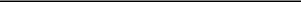 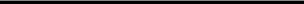 Јадранка НиколићОдговорно лице:_______________________________Гордана Цветковић15. ПОДАЦИ О ДРЖАВНОЈ ПОМОЋИ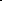 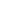 Република СрбијаОпштина Дољевац «Николе Тесле « 121,   18410 Дољевацтел.: (018) 810-054;       факс:  (018)810-056 email: оpstina@opstinadoljevac.rs  Број:  Дана,  31.03.2016. годинеД о љ е в а ц Министарство финансијаСектор за економију и јавна предузећа – Одељење за контролу државне помоћиКнеза Милоша 2011000 БеоградПРЕДМЕТ: Извештај о додељеној државној помоћи у општини Дољевац 2015. годинеПоштовани,	Шаљемо Вам извештај о додељеној државној помоћи у 2015. години.	У општини Дољевац  2015. године додељена је државна помоћ у укупном износу од  26,786,911.98 динара и то:Помоћ је дата предузећу’’LEONI WIRING SYSTEMS SOUTHEAST’’ д.о.о., ул. Пане Ђукића бр. 1, 18400 Прокупље, ПИБ: 106059076, у виду субвенција за програм обуке радника на захтев послодавца у износу од 14.700.000,00 динара.Државна помоћ је дата удружењима грађана и невладиним организацијама којих је било 11 у износу од 2.483.107,96 динара за финансирање програма од јавног интереса. За финансирање пројеката од јавног инереса у области спорта издвојено је 8.378.804,02 динараЗа финансирање пројеката од јавног инереса у области јавног информисања издвојено је 1.200.000,00 динара.Власницима плављених стамбених, економских и помоћних објеката дата је помоћ за санацију штете услед поплаве у износу од 25.000,00 динара.С поштовањем.Начелник одељења за привреду и финансије______________________________________                                                                                                                              дипл. оец. Јовица Пешић Прилог:Табела додељене de minimis државне помоћи (Прилог 1)Табела укупно додељене de minimis државне помоћи у опшитни Дољевац у 2015. години (Прилог 2)16. ПОДАЦИ О ИСПЛАЋЕНИМ ПЛАТАМА, ЗАРАДАМА И ДРУГИМ ПРИМАЊИМАКоефицијенти за обрачун и исплату плата запослених, постављених и изабраних лица, одређени су у складу са Законом о платама у државним органима и јавним службама ("Сл. гласник РС", број 34/2001), Уредбом о коефицијентима  за  обрачун  и  исплату плата именованих и постављених лица и запослених у државним органима ("Сл. гласник РС", број 44/2008) и Правилником о платама запослених лица у Општинској управи општине Дољевац број 110-110 од 22.12.2008. године, број 110-14 од 10.02.2012. године и број 110-19 од 19.03.2012. године, Правилником о платама лица које бира и поставља Скупштина општине и Општинско веће општине Дољевац, број 120-105 од 29.06.2009. године, број 120-64 од 22.02.2012. године и број 120-159 од 07.09.2012. године и Правилником о платама помоћника председника општине број 110-109 од 22.12.2008. године и број 110-23 од 11.03.2009. године и број 110-13 од 14.02.2012. године.17. ПОДАЦИ О СРЕДСТВИМА РАДА18. ЧУВАЊЕ НОСАЧА ИНФОРМАЦИЈАИнформације (формалне), по правилу се чувају у изворном облику у Писарници.У архиви се чувају завршени (архивирана) предмети, евиденције о предметима, као и остали регистратурски материјал до предаје надлежном архиву или до његовог излучивања на основу писане сагласности Историског архива Ниш.19. ВРСТЕ ИНФОРМАЦИЈА У ПОСЕДУИнформације које су примљене у формалном (писаном облику или  у облику фотографија, на СD-у и сл.) облику или су настале у раду Општинске управе општине Дољевац, подлежу аутоматској обради података у складу са Упутством  о канцеларијском пословању.Уредбом о канцеларијском пословању органа државне управе предвиђено је да канцеларијско пословање обухвата: примање,  прегледање,  распоређивање, евидентирање, достављање у рад и отпремање поште, административно-техничко обрађивање аката, архивирање и чување архивских предмета, излучивање безвредног регистратурског материјала и предају архивске грађе надлежном архиву, праћење ефикасности и ажурности рада органа државне управе.Све форме информација које су настале у раду општине, доступне су грађанима и правним лицима у складу са Законом о општем управном поступку када су у питању управни предмети. Такође, када су у питању информације, странке се увек могу позвати на Закон о слободном приступу информацијама од јавног значаја.За акта која су прописом одређена као државна, војна или службена тајна, води се посебна евиденција и на посебан начин су доступна.20. ВРСТЕ ИНФОРМАЦИЈА КОЈИМА ОРГАН ОМОГУЋАВА ПРИСТУПОпштина Дољевац ставља на увид све врсте информације по поднетом захтеву у складу са одредбама Закона о слободном приступу информацијама од јавног значаја ("Сл гласник РС#, број 120/04, 54/07, 104/09 и 36/10) и одредбама Закона о заштити података о личности ("Сл. гласник РС", број 97/2008), осим информација које представљају државну и службену тајну.21. ИНФОРАМЦИЈЕ О ПОДНОШЕЊУ ЗАХТЕВА ЗА ПРИСТУП ИНФОРМАЦИЈАМАОстваривање  права  на  слободан  приступ  информацијама  од  јавног  значаја регулисано  је  Законом  о  слободном  приступу  информацијама  од  јавног  значаја("Службени гласник РС", број 120/04, 54/07 и 104/09 и 36/2010).Тражилац подноси писмени захтев органу власти за остваривање права на приступ информацијама од јавног значаја.Захтев мора садржати назив органа власти, име, презиме и адресу тражиоца, као и што прецизнији опис информације која се тражи.Захтев може садржати и друге податке који олакшавају проналажење тражене информације.Тражилац не мора навести разлоге за захтев.Ако захтев није уредан, овлашћено лице органа власти дужно је да, без надокнаде, поучи тражиоца како да те недостатке отклони, односно да достави тражиоцу упутство о допуни.Ако тражилац не отклони недостатке у одређеном року, односно у року од 15 дана од дана пријема упутства о допуни, а недостаци су такви да се по захтеву не може поступати, орган власти донеће закључак о одбацивању захтева као неуредног.Приступ информацијама орган власти дужан је да омогући и на основу усменог захтева тражиоца који се саопштава у записник, при чему се такав захтев уноси  у посебну евиденцију и примењују се рокови као да је захтев поднет писмено.Орган власти може прописати образац за подношење захтева, али мора размотрити и захтев који није сачињен на том обрасцу.Орган власти дужан је да без одлагања, а најкасније у року од 15 дана од дана пријема захтева, тражиоца обавести о поседовању информације, стави му на увид документ који садржи тражену информацију, односно изда му или упути копију тог документа. Копија документа је упућена тражиоцу даном напуштања писарнице органа власти од кога је информација тражена.Ако орган власти на захтев не одговори у року, тражилац може уложити жалбу Поверенику, осим у случајевима утврђеним законом.Орган власти ће заједно са обавештењем о томе да ће тражиоцу ставити на увид документ који садржи тражену информацију, односно изда му копију тог документа, саопштити тражиоцу време, место и начин на који ће му информација бити стављена на увид, износ нужних трошкова израде копије документа, а у случају да не располаже техничким средствима за израду копије, упознаће тражиоца са могућношћу  да употребом своје опреме изради копију.Увид у документ који садржи тражену информацију врши се у службеним просторијама органа власти.Тражилац може из оправданих разлога тражити да увид у документ који садржи тражену информацију изврши у друго време од времена које му је одредио орган од кога је информација тражена.Лицу које није у стању да без пратиоца изврши увид у документ који садржи тражену информацију, омогућиће се да то учини уз помоћ пратиоца.Ако удовољи захтеву, орган власти неће издати посебно решење, него ће о томе сачинити службену белешку.Ако орган власти одбије да у целини или делимично обавести тражиоца о поседовању информације, да му стави на увид документт који садржи тражену информацију,  да  му  изда,  односно  упути  копију  тог  документа,  дужан  је  да  безодлагања, а најкасније у року од 15 дана од пријема захтева, донесе решење о одбијању захтева и да то решење писмено образложи, као и да у решењу упути тражиоца на правна средства која може изјавити против таквог решења.Увид у документ који садржи тражену информацију је бесплатан.Копија документа који садржи тражену информацију издаје се уз обавезу тражиоца да плати накнаду нужних трошкова израде те копије, а у случају упућивања и трошкове упућивања.Увид у документ који садржи тражену информацију врши се употребом опреме којом располаже орган власти, осим када тражилац захтева да увид изврши употребом сопствене опреме.Орган власти издаје копију документа (фотокопију, аудио копију, видео копију, дигиталну копију и сл.) који садржи тражену информацију у облику у којем се информација налази, а када је то могуће, у облику у коме је тражена.Ако орган власти не располаже техничким могућностима за израду копије документа, израдиће копију документа у другом облику.Када орган власти не поседује документ који садржи тражену информацију, проследиће захтев Поверенку и обавестиће Повереника и тражиоца о томе у чијем се поседу, по његовом знању, документ налази.По пријему захтева Повереник проверава да ли се документ који садржи тражену информацију на коју се захтев односи налази у поседу органа власти који му је проследио захтев.Ако утврди да се документ не налази у поседу органа власти који му је проследио захтев тражиоца, Повереник ће доставити захтев органу власти који тај документ поседује, осим ако је тражилац одредио другачије, и о томе ће обавестити тражиода или ће тражиоца упутити на орган власти у чијем поседу се налази тражена информација.Начин поступања одредиће Повереник у зависности од тога на који ће се начинефикасније остварити права на приступ информацијама од јавног значаја.Ако Повереник достави захтев органу власти, рок почиње да тече од дана достављања.На поступак пред органом влсти примењују се одредбе закона којим се уређује општи управни поступак, а које се односе на решавање првостепеног органа.Образац захтева...............................................................................................................................назив и седиште органа коме се захтев упућујеЗ А Х Т Е Вза приступ информацији од јавног значајаНа основу члана 15. ст. 1. Закона о слободном приступу  информацијама  од јавног значаја ("Сл. гласник РС" бр. 120/04, 54/07, 104/09 и 36/2010), од горе наведеног органа захтевам*:обавештење да ли поседује тражену информацију;увид у документ који садржи тражену информацију;копију документа који садржи тражену информацију;достављање копије документа који садржи тражену информацију:**поштомелектронском поштомфаксомна други начин:***Овај захтев се односи на следеће информације:(навести што прецизнији опис  информације која  се тражи као и друге податке који олакшавају проналажење тражене информације)                             Тражилац информације /У                       ,							Име и презимеДана                 20      године          адресаПотпис*  У  кућици  означити  која  законска  права  на  приступ  информацијама  желите  да остварите.** У кућици означити начин достављања копије докумената.*** Када захтевате други начин достављања обавезно уписати који начин достављања захтевате.Одлучивање по захтевуОвлашћено лице је дужно да без одлагања, а најкасније у року од 15 дана од дана пријема захтева, тражиоца обавести о поседовању информације, стави му на увид документ који садржи тражену информацију, односно изда му или упути копију тог документа.Ако се захтев односи на информацију за коју се може претпоставити да је од значаја за заштиту живота или слободе неког лица, односно за угрожавање или заштиту здравља становништва и животне средине, орган власти мора да обавести тражиоца  о поседовању те информације, да му стави на увид документ који садржи тражену информацију, односно да му изда копију тог документа најкасније у року од 48 сати од пријема захтева.Ако орган власти није у могућности, из оправданих разлога да у року од 15 дана од дана пријема захтева обавести тражиоца о поседовању информације, да му стави на увид документ који садржи тражену информацију, да му изда, односно упути копију тог документа, дужан је да о томе одмах обавести тражиоца и одреди накнадни рок, који не може бити дужи од 40 дана од дана пријема захтева, у коме ће тражиоца обавестити о поседовању информације, ставити му на увид документ који садржи тражену информацију, изда му, односно упути копију тог документа.Висина накнаде нужних трошковаУвид у докуменат који садржи тражену информацију је бесплатан.Трoшкoвник кojим сe утврђуje висинa нужних трoшкoвa зa издaвaњe  кoпиje дoкумeнaтa нa кojимa сe нaлaзe инфoрмaциje oд jaвнoг знaчaja утврђена је Урeдбом o висини нaкнaдe нужних трoшкoвa зa издaвaњe кoпиje дoкумeнaтa нa кojимa сe нaлaзe инфoрмaциje oд jaвнoг знaчaja ("Сл. гласник РС" бр. 8/06). Правилником о условима и начину вођења рачуна за уплату јавних прихода и распоред средстава са тих рачуна ("Сл. гласник РС" бр. 20/07).Ж а л б аИзјављивање жалбе: Поверенику за информације од јавног значаја Р о к : 15 дана од дана достављања решењаАдреса повереника:Повереник за информације од јавног значаја Адреса:  Немањина бр. 22-26  11 000 Б Е О Г Р А ДШЕМАТСКИ ПРИКАЗ ПОСТУПКА ЗА ПРИСТУП ИНФОРМАЦИЈАМАФункционери - постављена лицаБрој радних местаПомоћници председника2Службеници - извршиоциБрој радних местаБрој службеникаСаветник11Млађи саветник11                                  Укупно:__2___ радна места  __2___службеникаГоран Љубић из ПуковцаДејан Смиљковић из ПуковцаДанијела Шпановић из БелотинцаМилош Вукотић из ПуковцаМилош Митровић из ПуковцаБранка Коцић из КочанаТомислав Кулић из ОрљанаСлавиша Димитријевић,  из  РуснеДрагана Миленковић из МалошиштаНебојша Митић, из ПерутинеНенад Стаменковић, из ЧапљинцаГорица Здравковић,  из ШаиновцаВладимир Стојановић из Орљана14.Горан Јоцић из Пуковца15.Александра Илић из Кочана16.Иван Стојановић из Орљана17.Иван Јовановић из Малошишта18.Тања Јанковић из  Пуковца,19.Драган Митић, из Кнежице20.Бојан Благојевић из Дољевца21.Лидија Ђорђевић, из Малошишта22.Милан Миловановић из  Дољевца,23.Милан Митић из Шарлинца24.Данијела Митић из Чечине25.Лазар Спасић, из Кочана,26.Никола Гроздановић из Мекиша,27.Анита Миленковић из Малошишта,28.Саша Митић из Шаиновца,29.Горан Момировић из  Дољевца,30.Сања Станковић из Мекиша,31.Саша Миљковић из Кнежице32.Верољуб Павловић из Шарлинца,33.Данијела Ристић из Белотинца34.Драгослав Станковић, из Пуковца35.Милан Стевановић из Орљана,36.Марко Стошић из Дољевца37.Драгослав Стаменковић из Малошиштадинара1.Захтев, молбу, предлог,  пријаву и други поднесак,  ако овом Одлуком није другачије  прописано150,002.Захтев за давање мишљења о примени општинских  прописа300,001.За жалбе против решења које доноси Општинска управа, ако овом одлуком није дугачије прописано300,001.За сва решења која  доноси Општинска управа, ако овом одлуком није дугачије прописано500,001.Накнадни упис у матичне књиге600,002.Издавање уверења о слободном брачном стању 700,003.За закључење брака у згради Општинске управе и седиштима матичних подручја у радно време500,004.За закључење брака у згради Општинске управе и седиштима матичних подручја ван радног  времена1.000,005.За закључење брака ван седишта службених просторија4.000,006.Доношење решења за закључење брака преко пуномоћника1.000,007.Доношење решења о промени личног имена2.000,008. Накнада трошкова извода из МКР, МКВ, МКУ и књиге држављана50,001.Издавање уверења на основу спроведеног поступка (чл. 162. ЗоУП)300,002.Издавање уверења на основу евиденције (чл. 161. ЗоУП)200,003.Овера потписа и рукописа100,004.Овера потписа и рукописа ван седишта службених просторија200,005.Овера преписа од сваког полутабака оригинала80,006.Овера пуномоћја200,007.Увид у пројектну документацију која се налази у архиви300,008.Издавање преписа из архива по сваком листу 200,009. За опомену којом се обвезник позива да плати таксу150,0010.За све остале области и радње које нису појединачно наведене150,001.За издавање информације о локацији 500,002.За издавање локацијске дозволе 800,003. Измена решења о локациској и грађевинској дозволи услед промене инвеститора или промена у току грађења500,004.За издавање локацијске дозволе за водове трехничке инфраструктуре (водовод, каналиѕација, електро мрежа, гасна мрежа, топловод.....)1500,005.Услови за исправку граница500,006.Издавање потврде пројекта парцелације и препарцелације800,007. За издавање решења за грађевинску дозволуза физича лица1.000,00за правна  лица2,000,008.Решење о привременој грађевинскј дозволи1.000,009. Решење о накнадном издавању грађевинске и употребне дозволеза физича лица1.000,00за правна  лица2,000,0010.Доношење решења о привременом заузећу јавних  површина-тезге и други привремени објекти, раскопавање 700,0011.Доношење решења о привременом заузећу јавних  површина- летње баште, забавни паркови, циркуси и сл.2.000,0012.Пријава радова за објекте за које се не издаје решеење за изградњу700,0013.Издавање употребне дозволе за физичка лица1.000,00за правна лица2.000,0014.Пријава бесправно изграђеног или реконструисаног објекта 500,001.Доношење решења из области имовинско правних послова500,002. Захтев за доделу стана у закуп300,003.Закључење Уговора о откупу стана или анекса уговора о откупу стана1.000,004. Решење о давању у закуп грађевинског земљишта у јавној својини ради изградње1.000,005. Решење о отуђењу грађевинског земљишта1.200,006.Решење о конверзији права коришћења у право својине из накнаду 1.200,007.Решење о одређивању земљишта за редовну употребу објекта у посебним случајевима1.200,001.Пријава на конкурс за учешће на јавном надметању за давање у закуп пословног простора1.000,001.Преглед пословног простора од стране инспекцијских служби1.700,003.Процена утицаја  пројеката – објеката на животну средину1.000,001.Утврђивање водопривредних услова 500,002. Издавање водопривредне сагласности 800,003.Издавање водопривредне дозволе1.000,004.Промена намена пољопривредног земљишта у грађевинско земљиште300,005.Издавање одобрења о вршењу угоститељских услуга ван угоститељског објекта500,006. Доношење решења о испуњености услова за обављање такси превоза ауто такси предузећа1.500,007.Издавање такси дозволе700,001. Информације о локацији800,002.Локацијски услови за објекте (осим објеката  линијске и комуналне инфраструктуре)до 30 м2   од 31 м2 до 200 м2       од 201 м2 до 400 м2   од 401 м2 до 800 м2           од  801 м2 до 2.000 м2 од 2001 м2 до 5.000 м2   од 5001 м2 до 20.000 м2    преко 20.000 м2                                                                                                                                                                             1.000,001.400,001.800,002,200,004.200,005.200,0010.400,0016.000,003. Локацијски услови за изградњу линијске и комуналне инфраструктуре до 1.000 м (водовод, канализација, електромрежа, телефонско - телеграфска мрежа, гасна мрежа и телефон)2.500,004.Локацијски услови за изградњу линијске и комуналне инфраструктуре преко 1000 м и већих капацитета4.500,005.Услови за исправку граница500,006. Потврда пројекта парцелације и препарцелације800,007. Решење за грађевинску дозволуза физича лица1.000,00за правна  лица2,000,008.Решење о привременој грађевинскј дозволи1.000,009. Решење о накнадном издавању грађевинске и употребне дозволеза физича лица1.000,00за правна  лица2,000,0010.Решење о привременом заузећу јавних  површина-тезге и други привремени објекти, раскопавање 700,0011.Решење о привременом заузећу јавних  површина- летње баште, забавни паркови, циркуси и сл.2.000,0012.Пријава радова за објекте за које се не издаје решење за изградњу700,0013.Употребна дозволаза физичка лица1.000,00за правна лица2.000,0014.Пријава бесправно изграђеног или реконструисаног објекта 500,0015.Пријава радова700,0016.Изјава о завршетку израде темеља500,0017.Изјава о завршетку објекта у конструктивном смислу500,0018.Дозвола о уклањању објекта, односно његовог дела1000,0019. Потврђивање урбанистичког пројекта800,0020.Клаузула о извршности решења500,008.Промена намене пољопривредног земљишта у шумско  земљиште300,00РЕПУБЛИКА СРБИЈАРешење је правоснажно и Извршно дана 19.06.2012. годинеРеферентОПШТИНА ДОЉЕВАЦ-ОПШТИНСКА УПРАВАРешење је правоснажно и Извршно дана 19.06.2012. годинеРеферентОдељење за општу управу иванпривредне делатностиРешење је правоснажно и Извршно дана 19.06.2012. годинеРеферентБрој: 200-56/2010-02 Решење је правоснажно и Извршно дана 19.06.2012. годинеРеферентДана: 19.06.2012. годинеРешење је правоснажно и Извршно дана 19.06.2012. годинеРеферентД о љ е в а цРешење је правоснажно и Извршно дана 19.06.2012. годинеРеферентЗа захтев за издавање сагласности на пројекат рекултивације, односно санације6.680За решење којим се утврђује испуњеност услова за вршење мониторинга (мерење емисије, нивоа загађујућих материја у ваздуху, буке)10.020За захтев за ревизију решења којим се утврђује испуњеност услова за вршење мониторинга (мерење емисије, мерење нивоа загађујућих материја у ваздуху)2.920За добијање сагласности на Извештај о безбедности61.980За добијање сагласности на План заштите од удеса36.150За ажурирање Извештаја о безбедности30.990За ажурирање Плана заштите од удеса15.490За дозволу за рад прихватилишта за дивље животиње2.890За потврду за трговину коју надлежни орган издаје власнику примерка1.030За примерак коју надлежни орган издаје власнику примерка100Р.б.Адреса непокретностиАдреса непокретностиАдреса непокретностиБрој бодоваПериодКоефицијентлокацијеВрста непокретно стиВрста праваР.б.ПовршинаПовршинаПросечна трж.ценапо m2Амортизација у %Пореска основицаИзнос порезаУмањење запорески кредитСвега порез1МалошиштеМалошиштеМалошиште49501.01 - 31.12.0.40Стамбеназграда11100.0024022.5524022.5533.60454430.601817.72-908.86908.86На пореску основицуПлаћа се на име порезадо 10 000 000.000.4%од 10 000 000.00 до 2540 000.00 динара + 0.6% на износод 25 000 000.00 до 50130 000.00 динара + 1% на износпреко 50 000 000.00380 000.00 динара + 2% на износОпштинска управа општине Дољевац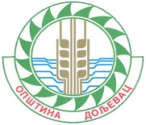 18410 ДољевацНиколе Тесле 121.1.Грађевинске дозволе202.Употребне дозволе      43.Решења по члану 145134. Локацијски услови  275. Информације о локацији 206.Потврда пројекта парцелације и препарцелације27Уверења из сужбене евиденције 208Потврде289.Пријаве почетка извођења радова 3110Решења о озакоњењу 10111Достављање техничке документације на сагласност Сектору за ванредне ситуације у Нишу.412Потврда пријаве темеља113Потврда пријаве у конструктивном смислу 114Закључци18Oпштинска управа општине Дољевац18410 ДољевацНиколе Тесле 121.Општинска управа општине Дољевац18410 ДољевацНиколе Тесле 121.Дољевац,  јун 2020. године1.Грађевинске дозволе302.Употребне дозволе93.Решења по члану 145.Закона234.Потврде по чл.144.Закона95. Локацијски услови  277. Негативни локацијски услови28. Информације о локацији 299.Потврда пројекта парцелације и препарцелације1410.Потврде ,захтеви РГЗ...5511.Потврде имовинска служба 712.Пријаве почетка извођења радова 3913.Решења о озакоњењу 12114.Достављање техничке документације на сагласност Сектору за ванредне ситуације у Нишу.515.Достављање техничке документације за прикљученје  ЕПС-у 516.Потврда пријаве темеља517.Потврда пријаве у конструктивном смислу 218.Потврде клаузуле правосназности 3519.Закључци26А.РАЧУН ПРИХОДА И ПРИМАЊАЕкономска класификацијау динарима1.Укупни приходи и примања остварени по основу продаје нефинансијске имовине7 + 8594,528,3502.Укупни расходи и издаци за набавку нефинансијске имовине4 + 5660,228,3503.Буџетски суфицит/дефицит(7+8) - (4+5)-65,700,0004.Издаци за набавку финансијске имовине (осим за набавку домаћих хартија од вредности 6211)6205.Укупан фискални суфицит/дефицит (7+8) - (4+5) - 62-65,700,000Б.РАЧУН ФИНАНСИРАЊАРАЧУН ФИНАНСИРАЊАРАЧУН ФИНАНСИРАЊА1.Примања од задуживања9170,000,0002.Примања од продаје финансијске имовине (конта 9211, 9221, 9219, 9227, 9228)9216,300,0003.Неутрошена средства из претходних година330,000,0004.Издаци за набавку финансијске имовине (за набавку домаћих хартија од вредности 6211)621105.Издаци за отплату главнице дуга6150,600,000B.Нето финансирање(91+92+3) - (61+6211)65,700,000Класа/Категорија/ГрупаКонтоВРСТЕ ПРИХОДА И ПРИМАЊА План за 2019.   План за 2019.   План за 2019.   УКУПНА ЈАВНА СРЕДСТВА Класа/Категорија/ГрупаКонтоВРСТЕ ПРИХОДА И ПРИМАЊА Средства из буџета Структ-ура % Средства из осталих извора  УКУПНА ЈАВНА СРЕДСТВА Пренета средства из претходне године30,000,0004.5%30,000,000700000ТЕКУЋИ ПРИХОДИ 533,059,35079.3%36,380,000569,439,350710000ПОРЕЗИ252,052,98637.5%-252,052,986711000ПОРЕЗ НА ДОХОДАК, ДОБИТ И КАПИТАЛНЕ ДОБИТКЕ188,062,98628.0%-188,062,986711111Порез на зараде161,149,98624.0%161,149,986711121Порез на приходе од самосталних делатности који се плаћа према стварно оствареном приходу, по решењу Пореске управе60,0000.0%60,000711122Порез на приходе од самосталних делатности који се плаћа према паушално утврђеном приходу, по решењу Пореске управе6,000,0000.9%6,000,000711123Порез на приходе од самосталних делатности који се плаћа према стварно оствареном приходу самоопорезивањем9,000,0001.3%9,000,000711145Порез на приходе од давања у закуп покретних ствари - по основу самоопорезивања и по решењу Пореске управе 100,0000.0%100,000711146Порез на приход од пољопривреде и шумарства, по решењу Пореске управе30,0000.0%30,000711147Порез на земљиште-0.0%-711191Порез на друге приходе11,000,0001.6%11,000,000711193Порез на приходе спортиста и спортских стручњака723,0000.1%723,000713000ПОРЕЗ НА ИМОВИНУ35,320,0005.3%-35,320,000713121Порез на имовину (осим на земљиште, акције и уделе) од физичких лица12,000,0001.8%12,000,000713122Порез на имовину (осим на земљиште, акције и уделе) од правних лица15,000,0002.2%15,000,000713311Порез на наслеђе и поклон по решењу Пореске управе1,800,0000.3%1,800,000713421Порез на пренос апсолутних права на непокретности, по решењу Пор. управе4,500,0000.7%4,500,000713422Порез на пренос апсолутних права на акцијама и другим хартијама од вредности, по решењу Пореске управе20,0000.0%20,000713423Порез на пренос апсолутних права на моторним возилима, пловилима и ваздухопловима, по решењу Пореске управе        2,000,0000.3%2,000,000713611Порез на акције на име и уделе-0.0%-714000ПОРЕЗ НА ДОБРА И УСЛУГЕ12,670,0001.9%-12,670,000714431Ком. такса за коришћење рекламних паноа, укључујући и истицање и исписивање фирме ван посл. простора на објектима и просторима који припадају ЈЛС  (коловози, тротоари, зелене површине, бандере и сл.)20,0000.0%20,000714513Комунална такса за држање моторних друмских и прикључних возила, осим пољопривредних возила и машина8,500,0001.3%8,500,000714543Накнада за промену намене обрадивог пољопривредног земљишта600,0000.1%600,000714552Боравишна такса50,0000.0%50,000714562Посебна накнада за заштиту и унапређење животне средине3,500,0000.5%3,500,000716000ДРУГИ ПОРЕЗИ16,000,0002.4%-16,000,000716111Комунална такса за истицање фирме на пословном простору16,000,0002.4%16,000,000730000ДОНАЦИЈЕ И ТРАНСФЕРИ229,260,16434.1%35,420,000264,680,164732000ДОНАЦИЈЕ ОД МЕЂ. ОРГАНИЗАЦИЈА-0.0%21,420,00021,420,000732151Текуће донације од међународних организација у корист нивоа општина0.0%21,420,00021,420,000733000ТРАНСФЕРИ ОД ДРУГИХ НИВОА ВЛАСТИ229,260,16434.1%14,000,000243,260,164733151Ненаменски трансфери од Републике у корист нивоа општина194,260,16428.9%194,260,164733154Текући наменски трансфери, у ужем смислу, од Републике у корист нивоа општина30,000,0004.5%14,000,00044,000,000733254Капитални трансфери од других нивоа власти у корист нивоа општина5,000,0000.7%-5,000,000740000ДРУГИ ПРИХОДИ50,746,2007.5%960,00051,706,200741000ПРИХОДИ ОД ИМОВИНЕ5,826,2000.9%-5,826,200741522Средства остварена од давања у закуп пољопривредног земљишта, односно пољопривредног објекта у државној својини5,000,0000.7%5,000,000741526Накнада за коришћење шума и шумског земљишта1,2001,200741531Ком. такса за коришћење простора на јавним површинама или испред пословног простора у пословне сврхе, осим ради продаје штампе, књига и других публикација, производа старих и уметничких заната и домаће радиности15,0000.0%15,000741534Накнада за коришћење грађевинског земљишта200,0000.0%200,000741535Комунална такса за заузеће јавне површине грађевинским материјалом10,0000.0%10,000741538Допринос за уређивање грађевинског земљишта600,0000.1%600,000742000ПРИХОДИ ОД ПРОДАЈЕ ДОБАРА И УСЛУГА35,120,0005.2%530,00035,650,000742155Приходи од давања у закуп, односно на коришћење непокретности у општинској својини које користе општине и индиректни корисници њиховог буџета1,000,0000.1%1,000,000742156Приходи остварени по основу пружања услуга боравка деце у предшколским установама у корист нивоа општина3,000,0000.4%3,000,000742251Општинске административне таксе220,0000.0%220,000742255Такса за озакоњење објеката у корист нивоа општина900,0000.1%900,000742351Приходи настали продајом услуга корисника средстава буџета јединице локалане самоуправе 30,000,0004.5%530,00030,530,000743000НОВЧАНЕ КАЗНЕ И ОДУЗЕТА ИМОВИНСКА КОРИСТ3,600,0000.5%-3,600,000743324Приходи од новчаних казни за прекршаје, предвиђене прописима о безбедности саобраћаја на путевима3,600,0000.5%3,600,000745000МЕШОВИТИ И НЕОДРЕЂЕНИ ПРИХОДИ6,200,0000.9%430,0006,630,000745151Остали приходи у корист нивоа општина4,700,0000.7%430,0005,130,000745155Уплата средстава по основу више обрачунатих зарада1,500,0000.2%1,500,000770000МЕМОРАНДУМСКЕ СТАВКЕ ЗА РЕФУНДАЦИЈУ РАСХОДА1,000,0000.1%-1,000,000772114Меморандумске ставке за рефундацију расхода буџета општине из претходне године1,000,0000.1%1,000,000800000ПРИМАЊА ОД ПРОДАЈЕ НЕФИНАНСИЈСКЕ ИМОВИНЕ23,000,0003.4%2,089,00025,089,000810000ПРИМАЊА ОД ПРОДАЈЕ ОСНОВНИХ СРЕДСТАВА3,000,0000.4%1,400,0004,400,000811000Примања од продаје непокретности1,000,0000.1%1,000,000812000Примања од продаје покретне имовине2,000,0000.3%2,000,000813000Примања од продаје осталих основних средстава1,400,0001,400,000820000ПРИМАЊА ОД ПРОДАЈЕ ЗАЛИХА689,000689,000823000ПРИМАЊА ОД ПРОДАЈЕ РОБЕ ЗА ДАЉУ ПРОДАЈУ689,000689,000840000ПРИМАЊА ОД ПРОДАЈЕ ПРИРОДНЕ ИМОВИНЕ20,000,0003.0%-20,000,000841000Примања од продаје земљишта20,000,0003.0%20,000,000900000ПРИМАЊА ОД ЗАДУЖИВАЊА И ПРОДАЈЕ ФИНАНСИЈСКЕ ИМОВИНЕ86,300,00012.8%-86,300,000910000ПРИМАЊА ОД ЗАДУЖИВАЊА 70,000,00010.4%-70,000,000911451Примања од задуживања од пословних банака у земљи у корист нивоа општина70,000,00010.4%70,000,000920000ПРИМАЊА ОД ПРОДАЈЕ ФИН. ИМОВИНЕ16,300,0002.4%-16,300,000921951Примања од продаје домаћих акција и осталог капитала у корист нивоа општина16,300,0002.4%16,300,0007+8+9ТЕКУЋИ ПРИХОДИ И ПРИМАЊА ОД ЗАДУЖИВАЊА И ПРОДАЈЕ ФИН. ИМОВИНЕ642,359,35095.5%38,469,000680,828,3503+7+8+9УКУПНО ПРЕНЕТА СРЕДСТВА, ТЕКУЋИ ПРИХОДИ И ПРИМАЊА672,359,350100.0%38,469,000710,828,350       ОПШТИ ДЕО  -    ИЗДАЦИ ПО ОСНОВНИМ НАМЕНАМА       ОПШТИ ДЕО  -    ИЗДАЦИ ПО ОСНОВНИМ НАМЕНАМА       ОПШТИ ДЕО  -    ИЗДАЦИ ПО ОСНОВНИМ НАМЕНАМА       ОПШТИ ДЕО  -    ИЗДАЦИ ПО ОСНОВНИМ НАМЕНАМА       ОПШТИ ДЕО  -    ИЗДАЦИ ПО ОСНОВНИМ НАМЕНАМАЕкон. клас.ВРСТЕ РАСХОДА И ИЗДАТАКАСредства из буџета и пренета неутрошена средстваСтруктура         %Средства из осталих извораУкупна јавна средства123456400ТЕКУЋИ РАСХОДИ461,249,35068.6%1,819,000463,068,350410РАСХОДИ ЗА ЗАПОСЛЕНЕ115,576,40017.2%-115,576,400411Плате и додаци запослених91,550,40013.6%-91,550,400412Социјални доприноси на терет послодавца15,506,0002.3%-15,506,000413Накнаде у натури (превоз)40,0000.0%-40,000414Социјална давања запосленима2,305,0000.3%-2,305,000415Накнаде за запослене5,635,0000.8%-5,635,000416Награде,бонуси и остали посебни расходи540,0000.1%-540,000420КОРИШЋЕЊЕ УСЛУГА И РОБА120,046,00017.9%1,549,000121,595,000421Стални трошкови20,269,0003.0%149,00020,418,000422Трошкови путовања1,635,0000.2%-1,635,000423Услуге по уговору48,074,0007.2%440,00048,514,000424Специјализоване услуге26,360,0003.9%320,00026,680,000425Текуће поправке и одржавање (услуге и мат)10,686,0001.6%30,00010,716,000426Материјал13,022,0001.9%610,00013,632,000440ОТПЛАТА КАМАТА7,400,0001.1%-7,400,000441Отплата домаћих камата;6,200,0000.9%-6,200,000444Пратећи трошкови задуживања1,200,0000.2%-1,200,000450СУБВЕНЦИЈЕ110,018,45016.4%-110,018,4504511Текуће субвенције јавним нефинансијским предузећима и организацијама                                                                69,518,45010.3%-69,518,4504512Капиталне субвенције јавним нефинансијским предузећима и организацијама                                                                40,500,0006.0%-40,500,000460ДОНАЦИЈЕ И ТРАНСФЕРИ70,228,50010.4%70,00070,298,5004631Текући трансфери осталим нивоима власти48,595,5007.2%70,00048,665,5004632Капитални трансфери осталим нивоима власти970,0000.1%-970,000464Дотације организацијама обавезног социјалног осигурања9,500,0001.4%-9,500,000465Остале донације, дотације и трансфери 11,163,0001.7%-11,163,000470СОЦИЈАЛНА ПОМОЋ7,400,0001.1%-7,400,000472Накнаде за социјалну заштиту из буџета7,400,0001.1%-7,400,000480ОСТАЛИ РАСХОДИ27,580,0004.1%200,00027,780,000481Дотације невладиним организацијама;19,690,0002.9%200,00019,890,000482Порези, обавезне таксе, казне и пенали;1,370,0000.2%-1,370,000483Новчане казне и пенали по решењу судова;1,020,0000.2%-1,020,000484Накнада штете за повреде или штету насталу услед елементарних непогода или других природних узрока;3,000,0000.4%-3,000,000485Накнада штете за повреде или штету нанету од стране државних органа;2,500,0000.4%-2,500,000490АДМИНИСТРАТИВНИ ТРАНСФЕРИ БУЏЕТА3,000,0000.4%-3,000,000499Административни трансфери из буџета - Средства резерве3,000,0000.4%-3,000,00049911Стална резерва1,500,0000.2%-1,500,00049912Текућа резерва1,500,0000.2%-1,500,000500КАПИТАЛНИ ИЗДАЦИ160,510,00023.9%36,650,000197,160,000510ОСНОВНА СРЕДСТВА156,260,00023.2%36,150,000192,410,000511Зграде и грађевински објекти;141,125,00021.0%34,700,000175,825,000512Машине и опрема;13,705,0002.0%1,400,00015,105,000513 Остале некретнине и опрема;580,0000.1%-580,000515Нематеријална имовина850,0000.1%50,000900,000520ЗАЛИХЕ-0.0%500,000500,000523Залихе робе за даљу продају-0.0%500,000500,000540ПРИРОДНА ИМОВИНА4,250,0000.6%-4,250,000541Земљиште;4,250,0000.6%-4,250,000610ОТПЛАТА ГЛАВНИЦЕ 50,600,0007.5%-50,600,000611Отплата главнице домаћим кредиторима50,600,0007.5%-50,600,000620Набавка финансијске имовине-0.0%--6211Набавка домаћих хартија од вредности, изузев акција                                                                -0.0%--УКУПНИ ЈАВНИ РАСХОДИ 672,359,350100.0%38,469,000710,828,350ШифраШифраНазивСредства из буџета и пренета неутрошена средстваСтрукт-ура %Сопствени и други приходиУкупна средстваПрограмПрограмска активност/  ПројекатНазивСредства из буџета и пренета неутрошена средстваСтрукт-ура %Сопствени и други приходиУкупна средства12345671101Програм 1.  Локални развој и просторно планирање24,735,0003.7%024,735,0001101-0001Стратешко, просторно и урбанистичко планирање24,735,0003.7%024,735,0000601Програм 2.  Комунална делатност58,060,0008.6%20,700,00078,760,0001102-0001Одржавање јавног осветљења8,000,0001.2%08,000,0001102-0008Управљање и снабдевање водом за пиће8,000,0001.2%08,000,0001102-0004Зоохигијена1,000,000110201Реконструкција магистралног вода, изградња резервоара Кочане и примарне  водоводне мреже Кочане, Пуковац и Дољевац  и завршетак водовода у Белотинцу15,000,0002.2%015,000,000110202Изградња и уређење пијачних простора на територији општине Дољевац у складу са пројектно-техничком документацијом 1,000,0000.1%01,000,000110203Изградња примарне мреже за водоснабдевање источног дела Индустријске зоне Пуковац-прва фаза8,160,0001.2%08,160,000110204Повезивање система Пуста река са системом НИВОС Водоснабдевање села Белотинац и доградња система Пуста река16,900,0002.5%20,700,00037,600,0001501Програм 3.  Локални економски развој6,000,0000.9%06,000,0001501-0001Уређење привредног и инвестиционог амбијента3,000,0000.4%03,000,0001501-0002Мере активне политике запошљавања3,000,0000.4%03,000,0001502Програм 4.  Развој туризма44,290,0006.6%044,290,0001502-0001Управљање развојем туризма42,740,0006.4%042,740,0001502-0002Туристичка промоција1,550,0000.2%01,550,0000101Програм 5.  Развој пољопривреде5,600,0000.8%05,600,0000101-0001Подршка за спровођење пољопривредне политике у локалној заједници5,600,0000.8%05,600,0000401Програм 6.  Заштита животне средине68,718,45010.2%068,718,4500401-0001Управљање заштитом животне средине и природних вредности5,120,0000.8%05,120,0000401-0005Управљање комуналним отпадом46,598,4506.9%046,598,4500401-0004Управљање отпадним водама17,000,0002.5%017,000,0000701Програм 7.  Путна инфраструктура69,100,00010.3%069,100,0000701-0002Одржавање путева50,500,0007.5%050,500,000070101Санација клизишта у Малошишту10,000,0001.5%010,000,000070102Безбедност у саобраћају8,600,0001.3%08,600,0002001Програм 8.  Предшколско васпитање75,810,40011.3%5,860,00081,670,4002001-0001Функционисање предшколских установа 37,310,4005.5%860,00038,170,400200101Реконструкција и доградња ПУ Лане-одељење у Пуковцу18,500,0002.8%018,500,000200102Реконструкција ПУ и изградња "Образовног комплекса"20,000,0003.0%5,000,00025,000,000200103Реконструкција ПУ и изградња "Образовног комплекса"-друга фаза00.0%002002Програм 9.  Основно образовање34,770,0005.2%9,000,00043,770,0002002-0001Функционисање основних школа32,170,0004.8%032,170,000200201Реконструкција основне школе у Малошишту1,500,0000.2%9,000,00010,500,000200202Основно образовање одраслих500,0000.1%0500,000200203Реконсрукција и доградња објекта ''Старе школе'' у Пуковцу600,0000.1%0600,0002003Програм 10. Средње образовање2,625,5000.4%02,625,5002003-0001Функционисање средњих школа2,625,5000.4%02,625,5000901Програм 11.  Социјална  и дечја заштита29,570,0004.4%029,570,0000901-0001Једнократне помоћи и други облици помоћи14,000,0002.1%014,000,0000901-0002Прихватилишта, прихватне станице и друге врсте смештаја400,0000.1%0400,0000901-0003Подршка социо-хуманитарним организацијама4,000,0000.6%04,000,0000901-0005Активности Црвеног крста4,170,0000.6%04,170,0000901-0006Подршка деци и породици са децом7,000,0001.0%07,000,0000901-0008Подршка старим лицима и особама са инвалидитетом00.0%001801Програм 12.  Примарна здравствена заштита6,850,0001.0%06,850,0001801-0001Функционисање установа примарне здравствене заштите6,500,0001.0%06,500,0001801-0002Мртвозорство350,0000.1%0350,000180101Санација објекта здравствене станице Пуковац у Пуковцу00.0%001201Програм 13.  Развој културе22,257,0003.3%2,189,00024,446,0001201-0001Функционисање локалних установа културе 18,407,0002.7%2,189,00020,596,0001201-0002Подстицаји културном и уметничком стваралаштву2,050,0000.3%02,050,0001201-0004Остваривање и унапређивање јавног интереса у области јавног информисања1,800,0000.3%01,800,0001301Програм 14.  Развој спорта и омладине12,850,0001.9%012,850,0001301-0001Подршка локалним спортским организацијама, удружењима и савезима11,300,0001.7%011,300,0001301-0005Спровођење омладинске политике350,0000.1%0350,000130101Одржавање постојећих спортских објеката (стадиона, игралишта, свлачионица) 600,0000.1%0600,000130102Завршетак изградње фискултурне балон сале у Малошишту600,0000.1%0600,0000602Програм 15.  Локална самоуправа176,160,50026.2%720,000176,880,5000602-0001Функционисање локалне самоуправе и градских општина98,611,00014.7%098,611,0000602-0002Месне заједнице5,748,0000.9%05,748,0000602-0003Управљање јавним дугом57,800,0008.6%057,800,0000602-0004Општинско јавно правобранилаштво3,911,5000.6%03,911,5000602-0009Текућа буџетска резерва1,500,0000.2%01,500,0000602-0010Стална буџетска резерва1,500,0000.2%01,500,0000602-0014Управљање у ванредним ситуацијама5,000,0000.7%05,000,000060201Стручно усавршавање запослених370,0000.1%0370,000060202EXCHANGE 51,000,0000.1%01,000,00060203Програм ''Подршка ЕУ инклузији Рома''720,0000.1%720,0001,440,0002101Програм 16. Политички систем локалне самоуправе33,362,50033,362,5002101-0001Функционисање Сскупштине13,029,00013,029,0002101-0002Функционисање извршних органа17,333,50017,333,5002101-0003Изборна комисија3,000,0003,000,000Програм 17. Енергетска ефикасност и обновњиви извори енергије1,600,0001,600,000050102Увођење енергетске ефикасности на непокретностима у јавној својини - реконструкцијом и уређењем фасада, котларница, заменом столарије и сл.1,600,00001,600,000УКУПНИ ПРОГРАМСКИ ЈАВНИ РАСХОДИ 672,359,350100.0%38,469,000710,828,350РаздеоГлаваПрограм-ска Класиф.ФункцијаПозицијаЕконом. Класиф.ОписСредства из буџета и пренета неутрошена средстваПренета неутрошена средстваСредства из осталих извораУкупна јавна средства12345678 910111СКУПШТИНА ОПШТИНЕ2101ПРОГРАМ 16: ПОЛИТИЧКИ СИСТЕМ ЛОКАЛНЕ САМОУПРАВЕ2101-0001Функционисање Скупштине110Извршни и законодавни органи, финансијски и фискални послови и спољни послови1411Плате, додаци и накнаде запослених (зараде)4,180,0004,180,0002412Социјални доприноси на терет послодавца748,000748,0003415Накнаде трошкова за запослене200,000200,0004421Стални трошкови200,000200,0005422Трошкови путовања100,000100,0006423Услуге по уговору5,000,0005,000,0007425Текуће поправке и одржавање600,000600,0008426Материјал1,000,0001,000,0009465Остале донације, дотације и трансфери781,000781,00010481Дотације невладиним организацијама220,000220,000Извори финансирања за функцију 110:01Приходи из буџета13,029,0000013,029,000Функција 110:13,029,0000013,029,000Извори финансирања за програмску активност 2101-0001:01Приходи из буџета13,029,0000013,029,000Свега за програмску активност 2101-0001:13,029,0000013,029,0002101-0003Изборна комисија110Извршни и законодавни органи, финансијски и фискални послови и спољни послови11423Услуге по уговору3,000,0003,000,000Функција 110:3,000,00003,000,000Извори финансирања за програмску активност 2101-0003:01Приходи из буџета3,000,0003,000,000Свега за прпрограмску активност 2101-0003:3,000,00003,000,000Извори финансирања за Програм 16:01Приходи из буџета16,029,0000016,029,000Свега за Програм 16:16,029,0000016,029,000Извори финансирања за Раздео 1:01Приходи из буџета16,029,0000016,029,000Свега за Раздео 1:16,029,0000016,029,0002ПРЕДСЕДНИК ОПШТИНЕ2101ПРОГРАМ 16: ПОЛИТИЧКИ СИСТЕМ ЛОКАЛНЕ САМОУПРАВЕ2101-0002Функционисање извршних органа111Извршни и законодавни органи12411Плате, додаци и накнаде запослених (зараде)6,380,0006,380,00013412Социјални доприноси на терет послодавца1,160,5001,160,50014415Накнаде трошкова за запослене315,000315,00015416Награде запосленима и остали посебни расходи60,00060,00016421Стални трошкови800,000800,00017422Трошкови путовања500,000500,00018423Услуге по уговору900,000900,00019425Текуће поправке и одржавање1,700,0001,700,00020426Материјал1,550,0001,550,00021465Остале донације, дотације и трансфери726,000726,000Извори финансирања за функцију 111:01Приходи из буџета14,091,5000014,091,500Функција 111:14,091,5000014,091,500Извори финансирања за програмску активност 2101-0002:01Приходи из буџета14,091,50014,091,500Свега за програмску активност 2101-0002:14,091,5000014,091,500Извори финансирања за Програм 16:01Приходи из буџета14,091,5000014,091,500Свега за Програм 16:14,091,5000014,091,500Извори финансирања за Раздео 2:01Приходи из буџета14,091,50014,091,500Свега за Раздео 2:14,091,500014,091,5003ОПШТИНСКО ВЕЋЕ2101ПРОГРАМ 16: ПОЛИТИЧКИ СИСТЕМ ЛОКАЛНЕ САМОУПРАВЕ2101-0002Функционисање извршних органа111Извршни и законодавни органи22411Плате, додаци и накнаде запослених (зараде)566,500566,50023412Социјални доприноси на терет послодавца104,500104,50024415Накнаде трошкова за запослене55,00055,00025421Стални трошкови130,000130,00026422Трошкови путовања20,00020,00027423Услуге по уговору2,300,0002,300,00028465Остале донације, дотације и трансфери66,00066,000Извори финансирања за функцију 111:01Приходи из буџета3,242,0003,242,000Функција 111:3,242,0003,242,000Извори финансирања за програмску активност 2101-0002:01Приходи из буџета3,242,0003,242,000Свега за програмску активност 2101-0002:3,242,0003,242,000Извори финансирања за Програм 16:01Приходи из буџета3,242,0003,242,000Свега за Програм 16:3,242,0003,242,000Извори финансирања за Раздео 3:01Приходи из буџета3,242,0003,242,000Свега за Раздео 3:3,242,0003,242,0004ОПШТИНСКО ПРАВОБРАНИЛАШТВО0602ПРОГРАМ 15: ОПШТЕ УСЛУГЕ ЛОКАЛНЕ САМОУПРАВЕ0602-0004Општинско правобранилаштво330Судови29411Плате, додаци и накнаде запослених (зараде)2,365,0002,365,00030412Социјални доприноси на терет послодавца451,000451,00031415Накнаде трошкова за запослене200,000200,00032421Стални трошкови50,00050,00033422Трошкови путовања10,00010,00034423Услуге по уговору200,000200,00035426Материјал300,000300,00036465Остале донације, дотације и трансфери335,500335,500Извори финансирања за функцију 330:01Приходи из буџета3,911,5003,911,500Функција 330:3,911,50003,911,500Извори финансирања за програмску активност 0602-0004:01Приходи из буџета3,911,5003,911,500Свега за програмску активност 0602-0004:3,911,50003,911,500Извори финансирања за Програм 15:01Приходи из буџета3,911,5003,911,500Свега за Програм 15:3,911,5003,911,500Извори финансирања за Раздео 4:01Приходи из буџета3,911,5003,911,500Свега за Раздео 4:3,911,5003,911,5005ОПШТИНСКА УПРАВА0602ПРОГРАМ 15: ОПШТЕ УСЛУГЕ ЛОКАЛНЕ САМОУПРАВЕ0602-0001Функционисање локалне самоуправе и градских општина130Опште јавне услуге37411Плате, додаци и накнаде запослених (зараде)41,123,50041,123,50038412Социјални доприноси на терет послодавца6,646,0006,646,00039413Накнаде у натури40,00040,00040414Социјална давања запосленима1,500,0001,500,00041415Накнаде трошкова за запослене3,000,0003,000,00042416Награде запосленима и остали посебни расходи200,000200,00043421Стални трошкови7,000,0007,000,00044422Трошкови путовања500,000500,00045423Услуге по уговору10,000,00010,000,00046424Специјализоване услуге6,000,0006,000,00047425Текуће поправке и одржавање2,800,0002,800,00048426Материјал3,000,0003,000,00049441Отплата домаћих камата200,000200,00050465Остале донације, дотације и трансфери5,801,5005,801,50051482Порези, обавезне таксе, казне и пенали1,000,0001,000,00052483Новчане казне и пенали по решењу судова1,000,0001,000,00053484Накнада штете за повреде или штету насталу услед елементарних непогода или других природних узрока3,000,0003,000,00054485Накнада штете за повреде или штету нанету од стране државних органа2,500,0002,500,00055512Машине и опрема2,800,0002,800,00056515Нематеријална имовина500,000500,000Извори финансирања за функцију 130:01Приходи из буџета98,611,00098,611,000Функција 130:98,611,000098,611,000Извори финансирања за Програмску активност 0602-0001:01Приходи из буџета98,611,00098,611,000Свега за Програмску активност 0602-0001:98,611,000098,611,000Извори финансирања за Програм 15:01Приходи из буџета98,611,00098,611,000060201Стручно усавршавање запослених131Опште кадровске услуге57423Услуге по уговору370,000370,000Извори финансирања за функцију 131:01Приходи из буџета370,000370,000Функција 131:370,000370,000Извори финансирања за Пројекат 060201:01Приходи из буџета370,000370,000Свега за Пројекат 060201370,000370,000060202EXCHANGE 5133Остале опште услуге58423Услуге по уговору500,000500,00059424Специјализоване услуге500,000500,000Извори финансирања за функцију 133:01Приходи из буџета1,000,0001,000,000Функција 133:1,000,0001,000,000Извори финансирања за Пројекат 060202:01Приходи из буџета1,000,0001,000,000Свега за Пројекат 0602021,000,0001,000,00060203Програм ''Подршка ЕУ инклузији Рома''160Опште јавне услуге некласификоване на другом месту60421Стални трошкови30,00030,00061422Трошкови путовања20,00020,00062423Услуге по уговору300,000300,00063424Специјализоване услуге300,000300,00064426Материјал150,000150,000654631Текући трансфери осталим нивоима власти270,00070,000340,00066481Дотације невладиним организацијама200,000200,00067512Машине и опрема100,000100,000Извори финансирања за функцију 160:01Приходи из буџета720,000720,00006Донације од међународних организација720,000720,000Функција 160:720,000720,0001,440,000Извори финансирања за Пројекат 060203:01Приходи из буџета720,000720,00006Донације од међународних организација720,000720,000Свега за Пројекат 060203720,000720,0001,440,0005.01МЕСНЕ ЗАЈЕДНИЦЕ0602-0002Функционисање месних заједница160Опште јавне услуге некласификоване на другом месту68421Стални трошкови1,770,0001,770,00069423Услуге по уговору2,840,0002,840,00070425Текуће поправке и одржавање610,000610,00071426Материјал528,000528,000Извори финансирања за функцију 160:01Приходи из буџета5,748,0005,748,000Функција 160:5,748,00005,748,000Извори финансирања за програмску активност 0602-0002:01Приходи из буџета5,748,0005,748,000Свега за програмску активност 0602-0002:5,748,00005,748,0000602-0003Сервисирање јавног дуга170Трансакције јавног  дуга72441Отплата домаћих камата6,000,0006,000,00073444Пратећи трошкови задуживања1,200,0001,200,00074611Отплата главнице домаћим кредиторима50,600,00050,600,000Извори финансирања за функцију 170:01Приходи из буџета57,800,00057,800,000Функција 170:57,800,000057,800,000Извори финансирања за програмску активност 0602-0003:01Приходи из буџета57,800,00057,800,000Свега за Програмску активност 0602-0003:57,800,000057,800,0000602-0009Текућа буџетска резерва160Опште јавне услуге некласификоване на другом месту75499Административни трансфери из буџета - Средства резерве1,500,0001,500,000Извори финансирања за функцију 160:01Приходи из буџета1,500,0001,500,000Функција 160:1,500,00001,500,000Извори финансирања за програмску активност 0602-0009:01Приходи из буџета1,500,0001,500,000Свега за Програмску активност 0602-0009:1,500,00001,500,0000602-0010Стална буџетска резерва160Опште јавне услуге некласификоване на другом месту76499Административни трансфери из буџета - Средства резерве1,500,0001,500,000Извори финансирања за функцију 160:01Приходи из буџета1,500,0001,500,000Функција 160:1,500,00001,500,000Извори финансирања за Програмску активност 0602-0010:01Приходи из буџета1,500,0001,500,000Свега за Програмску активност 0602-0010:1,500,00001,500,0000602-0014Управљање у ванредним ситуацијама220Цивилна одбрана77423Услуге по уговору3,000,0003,000,00078424Специјализоване услуге600,000600,00079425Текуће поправке и одржавање600,000600,00080426Материјал800,000800,000Извори финансирања за функцију 220:01Приходи из буџета5,000,0005,000,000Функција 220:5,000,00005,000,000Извори финансирања за Програмску активност 0602-001401Приходи из буџета5,000,0005,000,000Свега за Програмску активност 0602-0014:5,000,00005,000,000Свега за Програм 15:172.249.000720,000172,969,0001501ПРОГРАМ 3: ЛОКАЛНИ ЕКОНОМСКИ РАЗВОЈ1501-0002Мере активне политике запошљавања411Општи економски и комерцијални послови81464Дотације организацијама обавезног социјалног осигурања3,000,00003,000,000Извори финансирања за функцију 411:01Приходи из буџета3,000,0003,000,00006Донације од међународних организација00Функција 411:3,000,00003,000,000Извори финансирања за Програмску активност 1501-000201Приходи из буџета3,000,0003,000,00006Донације од међународних организација00Свега за Програмску активност 1501-0002:3,000,00003,000,0001501-0001Уређење привредног и инвестиционог амбијента490Економски послови некласификовани на другом месту82511Зграде и грађевински објекти3,000,0003,000,000Извори финансирања за функцију 490:01Приходи из буџетаФункција 490:3,000,0003,000,000Извори финансирања за Програмску активност 1501-000101Приходи из буџета3,000,0003,000,000Свега за Програмску активност 1501-0001:3,000,0003,000,000Извори финансирања за Програм 3:01Приходи из буџета6,000,0006,000,00006Донације од међународних организација00Свега за Програм 3:6,000,00006,000,0000901ПРОГРАМ 11: СОЦИЈАЛНА И ДЕЧЈА ЗАШТИТА0901-0001Једнократне помоћи и други облици помоћи070Социјална помоћ некласификована на другом месту834631Текући трансфери осталим нивоима власти13,600,00013,600,000844632Капитални трансфери осталим нивоима власти400,000400,000Извори финансирања за функцију 070:01Приходи из буџета14,000,00014,000,000Функција 070:14,000,000014,000,000Извори финансирања за Програмску активност 0901-0001:01Приходи из буџета14,000,00014,000,000Свега за Програмску активност 0901-0001:14,000,000014,000,0000901-0002Породични и домски смештај, прихватилишта и друге врсте смештаја070Социјална помоћ некласификована на другом месту85472Накнаде за социјалну заштиту из буџета400,000400,000Извори финансирања за функцију 070:01Приходи из буџета400,000400,00007Трансфери од других нивоа власти013Пренета неутрошена средства0000Функција 070:400,00000400,000Извори финансирања за Програмску активност 0901-0002:01Приходи из буџета400,000400,000Свега за Програмску активност 0901-0002:400,00000400,0000901-0003Подршка социо-хуманитарним организацијама090Функција: Социјална заштита некласификована на другом месту86481Дотације невладиним организацијама4,000,0004,000,000Извори финансирања за функцију 090:01Приходи из буџета4,000,0004,000,000Функција 090:4,000,00004,000,000Извори финансирања за Програмску активност 0901-0003:01Приходи из буџета4,000,0004,000,000Свега за Програмску активност 0901-0003:4,000,00004,000,0000901-0005Активности Црвеног крста090Функција: Социјална заштита некласификована на другом месту87481Накнаде за социјалну заштиту из буџета4,170,0004,170,000Извори финансирања за функцију 090:01Приходи из буџета4,170,0004,170,000Функција 090:4,170,00004,170,000Извори финансирања за Програмску активност 0901-0005:01Приходи из буџета4,170,0004,170,000Свега за Програмску активност 0901-0005:4,170,00004,170,0000901-0006Подршка деци и породици са децом040Породица и деца88472Накнаде за социјалну заштиту из буџета7,000,0007,000,000Извори финансирања за функцију 040:01Приходи из буџета7,000,0007,000,000Функција 040:7,000,00007,000,000Извори финансирања за Програмску активност 0901-0006:01Приходи из буџета7,000,0007,000,000Свега за Програмску активност 0901-0006:7,000,0007,000,000Извори финансирања за Програм 11:01Приходи из буџета29,570,00029,570,000Свега за Програм 11:29,570,0000029,570,0001801ПРОГРАМ 12: ПРИМАРНА ЗДРАВСТВЕНА ЗАШТИТА1801-0001Функционисање установа примарне здравствене заштите740Услуге јавног здравства89464Дотације организацијама обавезног социјалног осигурања6,500,0006,500,000Извори финансирања за функцију 740:01Приходи из буџета6,500,0006,500,000Функција 740:6,500,00006,500,000Извори финансирања за Програмску активност 1801-0001:01Приходи из буџета6,500,0006,500,000Свега за Програмску активност 1801-0001:6,500,00006,500,0001801-0002Мртвозорство760Здравство некласификовано на другом месту90424Специјализоване услуге350,000350,000Извори финансирања за функцију 760:01Приходи из буџета350,000350,000Функција 760:350,0000350,000Извори финансирања за Пројектну активност 1801-0002:01Приходи из буџета350,000350,000Свега за Програмску активност 1801-0002:350,0000350,00001Приходи из буџета6,850,0006,850,00007Трансфери од других нивоа власти00Свега за Програм 12:6,850,00006,850,0001301ПРОГРАМ 14 - РАЗВОЈ СПОРТА И ОМЛАДИНЕ1301-0001Подршка локалним спортским организацијама, удружењима и савезима810Услуге рекреације и спорта91481Дотације невладиним организацијама11,300,00011,300,000Извори финансирања за функцију 810:01Приходи из буџета11,300,00011,300,000Функција 810:11,300,000011,300,000Извори финансирања за Програмску активност 1301-0001:01Приходи из буџета11,300,00011,300,000Свега за Програмску активност 1301-0001:11,300,000011,300,0001301-0005Спровођење омладинске политике150Канцеларија за младе92423Услуге по уговору300,000300,00093426Материјал10,00010,00094511Зграде и грађевински објекти25,000025,00095512Машине и опрема15,00015,000Извори финансирања за функцију 150:01Приходи из буџета350,000350,00007Трансфери од других нивоа власти0Функција 150:350,0000350,000Извори финансирања за Програмску активност 1301-0005:01Приходи из буџета350,000350,00007Трансфери од других нивоа власти0Свега за Програмску активност 1301-0005:350,0000350,000130101Одржавање постојећих спортских објеката (стадиона, игралишта, свлачионица) 860Рекреација, спорт, култура и вере, некласификовано на другом месту96425Текуће поправке и одржавање600,000600,000Извори финансирања за функцију 860:01Приходи из буџета600,000600,000Функција 860:600,000600,000Извори финансирања за пројекат 13010101Приходи из буџета600,000600,000Свега за Пројекат 130101600,000600,000130102Завршетак изградње фискултурне балон сале у Малошишту620Развој заједнице97511Зграде и грађевински објекти600,000600,000Извори финансирања за функцију 620:01Приходи из буџета600,000600,000Функција 620:600,000600,000Извори финансирања за пројекат 13010201Приходи из буџета600,000600,000Свега за Пројекат 130102600,000600,000Извори финансирања за Програм 14:01Приходи из буџета12,850,00012,850,000Свега за Програм 14:12,850,00012,850,0000101ПРОГРАМ 5: РАЗВОЈ ПОЉОПРИВРЕДЕ0101-0001Подршка за спровођење пољопривредне политике у локалној заједници421Пољопривреда98423Услуге по уговору500,000500,00099424Специјализоване услуге500,000500,000100426Материјал600,000600,0001014512Капиталне субвенције јавним нефинансијским предузећима и организацијама                                                                4,000,0004,000,000Извори финансирања за функцију 421:01Приходи из буџета5,600,0005,600,000Функција 421:5,600,00005,600,000Извори финансирања за Програмску активност 0101-0001:01Приходи из буџета5,600,0005,600,00007Трансфери од других нивоа власти0Свега за Програмску активност 0101-0001:5,600,00005,600,000Извори финансирања за Програм 5:01Приходи из буџета5,600,0005,600,000Свега за Програм 5:5,600,00005,600,000050102Увођење енергетске ефикасности на непокретностима у јавној својини - реконструкцијом и уређењем фасада, котларница, заменом столарије и сл.620Развој заједнице102511Зграде и грађевински објекти1,600,00001,600,000Извори финансирања за функцију 620:01Приходи из буџета1,600,0001,600,00007Трансфери од других нивоа власти00Функција 620:1,600,00001,600,000Извори финансирања за пројекат 050102:01Приходи из буџета1,600,0001,600,00007Трансфери од других нивоа власти00Свега за пројекат 050102:1,600,00001,600,000Извори финансирања за Програм 17:01Приходи из буџета1,600,0001,600,00007Трансфери од других нивоа власти00Свега за Програм 17:1,600,00001,600,0000401ПРОГРАМ 6: ЗАШТИТА ЖИВОТНЕ СРЕДИНЕ0401-0001Управљање заштитом животне средине 560Заштита животне средине некласификована на другом месту103423Услуге по уговору100,000100,000104424Специјализоване услуге1,500,00001,500,0001054511Текуће субвенције јавним нефинансијским предузећима и организацијама                                                                920,000920,0001064512Капиталне субвенције јавним нефинансијским предузећима и организацијама                                                                1,000,0001,000,000107511Зграде и грађевински објекти1,600,0001,600,000Извори финансирања за функцију 560:01Приходи из буџета5,120,0005,120,00007Трансфери од других нивоа власти0013Нераспоређени вишак прихода из ранијих година00Функција 560:5,120,000005,120,000Извори финансирања за Програмску активност 0401-0001:01Приходи из буџета5,120,0005,120,00007Трансфери од других нивоа власти0013Нераспоређени вишак прихода из ранијих година000Свега за Програмску активност 0401-0001:5,120,000005,120,0000401-0004Управљање отпадним водама520Управљање отпадним водама1084511Текуће субвенције јавним нефинансијским предузећима и организацијама                                                                1,500,0001,500,000109511Зграде и грађевински објекти15,500,00015,500,000Извори финансирања за функцију 520:01Приходи из буџета17,000,00017,000,000Функција 520:17,000,000017,000,000Извори финансирања за Програмску активност 0401-0004:01Приходи из буџета17,000,00017,000,000Свега за Програмску активност 0401-0004:17,000,000017,000,0000401-0005Управљање комуналним отпадом510Управљање отпадом1104511Текуће субвенције јавним нефинансијским предузећима и организацијама                                                                45,598,45045,598,4501114512Капиталне субвенције јавним нефинансијским предузећима и организацијама                                                                1,000,0001,000,000Извори финансирања за функцију 510:01Приходи из буџета46,598,45046,598,450Функција 510:46,598,450046,598,450Извори финансирања за Програмску активност 0401-0005:01Приходи из буџета46,598,45046,598,450Свега за Програмску активност 0401-0005:46,598,450046,598,450Извори финансирања за Програм 6:01Приходи из буџета68,718,45068,718,45007Трансфери од других нивоа власти0013Нераспоређени вишак прихода из ранијих година000Свега за Програм 6:68,718,4500068,718,4505.02ТУРИСТИЧКА ОРГАНИЗАЦИЈА 1502ПРОГРАМ 4 - РАЗВОЈ ТУРИЗМА1502-0001Управљање развојем туризма473ТУРИСТИЧКА ОРГАНИЗАЦИЈА ОПШТИНЕ ДОЉЕВАЦ112411Плате, додаци и накнаде запослених (зараде)3,640,0003,640,000113412Социјални доприноси на терет послодавца665,000665,000114414Социјална давања запосленима255,000255,000115415Накнаде трошкова за запослене415,000415,000116421Стални трошкови8,015,0008,015,000117422Трошкови путовања100,000100,000118423Услуге по уговору10,420,00010,420,000119424Специјализоване услуге4,150,0004,150,000120425Текуће поправке и одржавање450,000450,000121426Материјал3,000,0003,000,000122465Остале донације, дотације и трансфери430,000430,000123482Порези, обавезне таксе, казне и пенали200,000200,000124511Зграде и грађевински објекти1,000,0001,000,000125512Машине и опрема10,000,00010,000,000Извори финансирања за функцију 473:01Приходи из буџета42,740,00042,740,000Функција 473:42,740,000042,740,000Извори финансирања за Програмску активност 1502-0001:01Приходи из буџета42,740,00042,740,000Свега за Програмску активност 0602-0007:42,740,000042,740,0001502-0002Промоција туристичке понуде473Туризам126422Трошкови путовања100,000100,000127423Услуге по уговору1,050,0001,050,000128424Специјализоване услуге400,000400,000Извори финансирања за функцију 473:01Приходи из буџета1,550,0001,550,000Функција 473:1,550,00001,550,000Извори финансирања за Програмску активност 1502-0002:01Приходи из буџета1,550,0001,550,000Свега за Програмску активност 1502-0002:1,550,00001,550,000Извори финансирања за Програм 4:01Приходи из буџета44,290,00044,290,000Свега за Програм 4:44,290,000044,290,0001101ПРОГРАМ 1: ЛОКАЛНИ РАЗВОЈ И ПРОСТОРНО ПЛАНИРАЊЕ1101-0001Просторно и урбанистичко планирање620Развој заједнице129424Специјализоване услуге7,600,00007,600,000130511Зграде и грађевински објекти12,885,00012,885,000131541Земљиште4,250,0004,250,000Извори финансирања за функцију 620:01Приходи из буџета24,735,00024,735,00007Трансфери од других нивоа власти0013Нераспоређени вишак прихода из ранијих година00Функција 620:24,735,000024,735,000Извори финансирања за програмску активност 1101-0001:01Приходи из буџета24,735,00024,735,00007Трансфери од других нивоа власти0013Нераспоређени вишак прихода из ранијих година000Свега за програмску активност 1101-0001:24,735,0000024,735,000Извори финансирања за Програм 1:01Приходи из буџета24,735,00024,735,00007Трансфери од других нивоа власти0013Нераспоређени вишак прихода из ранијих година000Свега за Програм 1:24,735,0000024,735,0001102ПРОГРАМ 2 - КОМУНАЛНА ДЕЛАТНОСТ1102-0008Управљање и снабдевање водом за пиће630Водоснабдевање1324511Текуће субвенције јавним нефинансијским предузећима и организацијама                                                                3,000,0003,000,0001334512Капиталне субвенције јавним нефинансијским предузећима и организацијама                                                                5,000,0005,000,000Извори финансирања за функцију 630:01Приходи из буџета8,000,0008,000,000Функција 630:8,000,00008,000,000Извори финансирања за програмску активност 1102-0008:01Приходи из буџета8,000,0008,000,000Свега за програмску активност 1102-0008:8,000,00008,000,0001102-0001Одржавање јавног осветљења640Улична расвета134425Текуће поправке и одржавање2,500,0002,500,0001354511Текуће субвенције јавним нефинансијским предузећима и организацијама                                                                5,500,0005,500,000Извори финансирања за функцију 640:01Приходи из буџета8,000,0008,000,000Функција 640:8,000,00008,000,000Извори финансирања за програмску активност 1102-0001:01Приходи из буџета8,000,0008,000,000Свега за програмску активност 1102-0001:8,000,00008,000,000110201Реконстр. магистралног вода, изградња резервоара Кочане и примарне  водоводне мреже Кочане, Пуковац и Дољевац  630Водоснабдевање136511Зграде и грађевински објекти15,000,00015,000,000Извори финансирања за функцију 630:01Приходи из буџета15,000,00015,000,00013Нераспоређени вишак прихода из ранијих година00Функција 630:15,000,000015,000,000Извори финансирања за пројекат 110201:01Приходи из буџета15,000,00015,000,00013Нераспоређени вишак прихода из ранијих година00Свега за пројекат 110201:15,000,0000015,000,000110203Изградња примарне мреже за водоснабдевање источног дела Индустријске зоне Пуковац-прва фаза630Водоснабдевање137511Зграде и грађевински објекти8,160,0008,160,000Извори финансирања за функцију 630:01Приходи из буџета8,160,0008,160,000Функција 630:8,160,0008,160,000Извори финансирања за пројекат 110203:01Приходи из буџета8,160,0008,160,000Свега за пројекат 110203:8,160,0008,160,000110204Повезивање система Пуста река са системом НИВОС Водоснабдевање села Белотинац и доградња система Пуста река630Водоснабдевање138511Зграде и грађевински објекти16,900,00020,700,00037,600,000Извори финансирања за функцију 630:01Приходи из буџета16,900,00016,900,00006Донације од међународних организација20,700,00020,700,000Функција 630:16,900,00020,700,00037,600,000Извори финансирања за пројекат 110204:01Приходи из буџета16,900,00016,900,00006Донације од међународних организација20,700,00020,700,0001102-0004Зоохигијена540Заштита биљног и животињског света  и крајолика139424Специјализоване услуге1,000,0001,000,000Извори финансирања за функцију 540:01Приходи из буџета1,000,0001,000,000Функција 540:1,000,00001,000,000Извори финансирања за програмску активност 1102-0004:01Приходи из буџета1,000,0001,000,000Свега за програмску активност 1102-0004:1,000,00001,000,000110202Изградња и уређење пијачних простора на територији општине Дољевац у складу са пројектно-техничком документацијом 660Послови становања и заједнице некласификовани на другом месту140511Зграде и грађевински објекти1,000,0001,000,000Извори финансирања за функцију 660:01Приходи из буџета1,000,0001,000,00007Трансфери од других нивоа власти00Функција 660:1,000,00001,000,000Извори финансирања за пројекат 110202:01Приходи из буџета1,000,0001,000,00007Трансфери од других нивоа власти00Свега за пројекат 110202:1,000,00001,000,000Извори финансирања за Програм 2:01Приходи из буџета58,060,00058,060,00006Донације од међународних организација20,700,00020,700,00013Нераспоређени вишак прихода из ранијих година000Свега за Програм 2:58,060,00020,700,00078,760,0000701ПРОГРАМ 7 - ПУТНА ИНФРАСТРУКТУРА0701-0002  Управљање и одржавање саобраћајне инфраструктуре451Друмски саобраћај141424Специјализоване услуге2,500,0002,500,0001424511Текуће субвенције јавним нефинансијским предузећима и организацијама                                                                13,000,00013,000,0001434512Капиталне субвенције јавним нефинансијским предузећима и организацијама                                                                24,500,000024,500,000144511Зграде и грађевински објекти10,500,000010,500,000Извори финансирања за функцију 451:01Приходи из буџета50,500,00050,500,00007Трансфери од других нивоа власти0013Нераспоређени вишак прихода из ранијих година00Функција 451:50,500,0000050,500,000Извори финансирања за програмску активност 0701-0002:01Приходи из буџета50,500,00050,500,00007Трансфери од других нивоа власти0013Нераспоређени вишак прихода из ранијих година000Свега за програмску активност 0701-0002:50,500,0000050,500,000070101 Санација клизишта у Малошишту 451Друмски саобраћај145511Зграде и грађевински објекти10,000,00010,000,000Извори финансирања за функцију 451:01Приходи из буџета10,000,00010,000,00013Нераспоређени вишак прихода из ранијих година00Функција 451:10,000,0000010,000,000Извори финансирања за пројекат 070101:01Приходи из буџета10,000,00010,000,00013Нераспоређени вишак прихода из ранијих година00Свега за пројекат 070101:10,000,0000010,000,000070102Безбедност у саобраћају450Саобраћај146423Услуге по уговору2,350,0002,350,000147424Специјализоване услуге300,000300,000148425Текуће поправке и одржавање300,000300,000149426Материјал150,000150,0001504512Капиталне субвенције јавним нефинансијским предузећима и организацијама                                                                5,000,0005,000,000151512Машине и опрема500,000500,000Извори финансирања за функцију 450:01Приходи из буџета8,600,0008,600,000Функција 450:8,600,00008,600,000Извори финансирања за пројекат 070102:01Приходи из буџета8,600,0008,600,000Свега за пројекат 070102:8,600,00008,600,000Извори финансирања за Програм 7:01Приходи из буџета69,100,00069,100,00007Трансфери од других нивоа власти0013Нераспоређени вишак прихода из ранијих година000Свега за Програм 7:69,100,0000069,100,0005.031201ПРОГРАМ 13 - РАЗВОЈ КУЛТУРЕ1201-0001ЈАВНА БИБЛИОТЕКА820Услуге културе152411Плате, додаци и накнаде запослених (зараде)8,450,0008,450,000153412Социјални доприноси на терет послодавца1,451,0001,451,000154414Социјална давања запосленима200,000200,000155415Накнаде трошкова за запослене800,000800,000156416Награде запосленима и остали посебни расходи130,000130,000157421Стални трошкови1,074,000149,0001,223,000158422Трошкови путовања100,000100,000159423Услуге по уговору989,00010,000999,000160424Специјализоване услуге50,00020,00070,000161425Текуће поправке и одржавање176,00030,000206,000162426Материјал484,00030,000514,000163465Остале донације, дотације и трансфери588,000588,000164482Порези, обавезне таксе, казне и пенали20,00020,000165483Новчане казне и пенали по решењу судова20,00020,000166511Зграде и грађевински објекти2,755,0002,755,000167512Машине и опрема190,0001,400,0001,590,000168513Остале некретнине и опрема580,000580,000169515Нематеријална имовина350,00050,000400,000170523Залихе робе за даљу продају500,000500,000Извори финансирања за функцију 820:01Приходи из буџета18,407,00018,407,00004Сопствени приходи буџетских корисника2,189,0002,189,000Функција 820:18,407,0002,189,00020,596,000Извори финансирања за програмску активност 1201-0001:01Приходи из буџета18,407,00018,407,00004Сопствени приходи буџетских корисника2,189,0002,189,000Свега за програмску активност 1201-0001:18,407,0002,189,00020,596,0001201-0002Јачање културне продукције и уметничког стваралаштва820Услуге културе171422Трошкови путовања35,00035,000172423Услуге по уговору1,355,0001,355,000173424Специјализоване услуге560,000560,000174426Материјал100,000100,000Извори финансирања за функцију 820:01Приходи из буџета2,050,0002,050,000Функција 820:2,050,00002,050,000Извори финансирања за Програмску активност 1201-0002:01Приходи из буџета2,050,0002,050,000Свега за Програмску активност 1201-0002:2,050,00002,050,0001201-0004Остваривање и унапређивање јавног интереса у области јавног информисања830Услуге емитовања и штампања175423Услуге по уговору1,800,0001,800,000Извори финансирања за функцију 830:01Приходи из буџета1,800,0001,800,000Функција 830:1,800,0001,800,000Извори финансирања за Програмску активност 1201-0004:01Приходи из буџета1,800,0001,800,000Свега за Програмску активност 1201-0004:1,800,0001,800,000Извори финансирања за Програм 13:01Приходи из буџета22,257,00022,257,00004Сопствени приходи буџетских корисника2,189,0002,189,000Свега за Програм 13:22,257,0002,189,00024,446,0005.042001ПРОГРАМ 8 - ПРЕДШКОЛСКО ОБРАЗОВАЊЕ2001-0001Функционисање предшколских установа911ПУ "ЛАНЕ"176411Плате, додаци и накнаде запослених (зараде)24,845,40024,845,400177412Социјални доприноси на терет послодавца4,280,0004,280,000178414Социјална давања запосленима350,000350,000179415Накнаде трошкова за запослене650,000650,000180416Награде запосленима и остали посебни расходи150,000150,000181421Стални трошкови1,200,0001,200,000182422Трошкови путовања150,000150,000183423Услуге по уговору800,000430,0001,230,000184424Специјализоване услуге350,000350,000185425Текуће поправке и одржавање350,000350,000186426Материјал1,500,000430,0001,930,000187465Остале донације, дотације и трансфери2,435,0002,435,000188482Порези, обавезне таксе, казне и пенали150,000150,000189512Машине и опрема100,000100,000Извори финансирања за функцију 911:01Приходи из буџета37,310,40037,310,40004Сопствени приходи буџетских корисника860,000860,000Функција 911:37,310,400860,00038,170,400Извори финансирања за програмску активност 2001-0001:01Приходи из буџета37,310,40037,310,40004Сопствени приходи буџетских корисника860,000860,000Свега за програмску активност 2001-0001:37,310,400860,00038,170,400200101Реконструкција и доградња ПУ Лане-одељење у Пуковцу911Предшколско васпитање190511Зграде и грађевински објекти18,500,000018,500,000Извори финансирања за функцију 911:01Приходи из буџета18,500,00018,500,00007Трансфери од других нивоа власти00Функција 911:18,500,000018,500,000Извори финансирања за пројекат 200101:01Приходи из буџета18,500,00018,500,00007Трансфери од других нивоа власти00Свега за пројекат 200101:18,500,000018,500,000200102Реконструкција ПУ и изградња "Образовног комплекса"911Предшколско васпитање191511Зграде и грађевински објекти20,000,0005,000,00025,000,000Извори финансирања за функцију 911:01Приходи из буџета20,000,00020,000,00007Трансфери од других нивоа власти5,000,0005,000,000Функција 911:20,000,0005,000,00025,000,000Извори финансирања за пројекат 200102:01Приходи из буџета20,000,00020,000,00007Трансфери од других нивоа власти5,000,0005,000,000Свега за пројекат 200102:20,000,0005,000,00025,000,000Извори финансирања за Програм 8:01Приходи из буџета75,810,40075,810,40004Сопствени приходи буџетских корисника860,000860,00007Трансфери од других нивоа власти5,000,0005,000,000Свега за Програм 8:75,810,4005,860,00081,670,400ОСНОВНО ОБРАЗОВАЊЕ2002ПРОГРАМ 9 - ОСНОВНО ОБРАЗОВАЊЕ2002-0001Функционисање основних школа912ОШ "Вук Караџић"1924631Текући трансфери осталим нивоима власти31,720,000031,720,0001934632Капитални трансфери осталим нивоима власти450,000450,000Извори финансирања за функцију 912:01Приходи из буџета32,170,00032,170,00007Трансфери од других нивоа власти00Функција 912:32,170,000032,170,000Извори финансирања за програмску активност 2002-0001:01Приходи из буџета32,170,00032,170,00007Трансфери од других нивоа власти00Свега за програмску активност 2002-0001:32,170,000032,170,000200201Реконструкција основне школе у Малошишту912Основно образовање194511Зграде и грађевински објекти1,500,0009,000,00010,500,000Извори финансирања за функцију 912:01Приходи из буџета1,500,0001,500,00007Трансфери од других нивоа власти9,000,0009,000,000Функција 912:1,500,0009,000,00010,500,000Извори финансирања за пројекат 200201:01Приходи из буџета1,500,0001,500,00007Трансфери од других нивоа власти9,000,0009,000,000Свега за пројекат 200201:1,500,0009,000,00010,500,000200203Реконсрукција и доградња објекта ''Старе школе'' у Пуковцу912Основно образовање195511Зграде и грађевински објекти600,000600,000Извори финансирања за функцију 912:01Приходи из буџета600,000600,000Функција 912:600,0000600,000Извори финансирања за пројекат 200203:01Приходи из буџета600,000600,000Свега за пројекат 200203:600,0000600,000Извори финансирања за Програм 9:01Приходи из буџета34,770,00034,770,00007Трансфери од других нивоа власти9,000,0009,000,000200202Основно образовање одраслих912Основно образовање1964631Текући трансфери осталим нивоима власти500,000500,00001Приходи из буџета500,000500,000Функција 912:500,000500,000Извори финансирања за пројекат 200202:01Приходи из буџета500,000500,000Свега за пројекат 200202:500,000500,000Свега за Програм 9:34,770,0009,000,00043,770,000СРЕДЊЕ ОБРАЗОВАЊЕ2003ПРОГРАМ 10 - СРЕДЊЕ ОБРАЗОВАЊЕ2003-0001Функционисање средњих школа920Економска школа1974631Текући трансфери осталим нивоима власти2,505,5002,505,5001984632Капитални трансфери осталим нивоима власти120,000120,000Извори финансирања за функцију 920:01Приходи из буџета2,625,5002,625,500Функција 920:2,625,50002,625,500Извори финансирања за програмску активност 2003-0001:01Приходи из буџета2,625,5002,625,500Свега за програмску активност 2003-0001:2,625,50002,625,500Извори финансирања за Програм 10:01Приходи из буџета2,625,5002,625,500Свега за Програм 10:2,625,50002,625,500Извори финансирања за Раздео 5 :01Приходи из буџета635,085,350635,085,35004Сопствени приходи буџетских корисника3,049,0003,049,00006Донације од међународних организација21,420,00021,420,00007Трансфери од других нивоа власти14,000,00014,000,000Свега за Раздео 5:635,085,350038,469,000673,554,350Извори финансирања за Разделе 1,2,3,4 и 5 01Приходи из буџета672,359,350672,359,35004Сопствени приходи буџетских корисника3,049,0003,049,00006Донације од међународних организација21,420,00021,420,00007Трансфери од других нивоа власти14,000,00014,000,00013Нераспоређени вишак прихода из ранијих година000Свега за Разделе 1,2,3,4 и 5:672.359.350038,469,000710,828,350''Приходи и примања, расходи и издаци буџета општине Дољевац за 2019. годину састоје се од'':''Приходи и примања, расходи и издаци буџета општине Дољевац за 2019. годину састоје се од'':''Приходи и примања, расходи и издаци буџета општине Дољевац за 2019. годину састоје се од'':''Приходи и примања, расходи и издаци буџета општине Дољевац за 2019. годину састоје се од'':''Приходи и примања, расходи и издаци буџета општине Дољевац за 2019. годину састоје се од'':''Приходи и примања, расходи и издаци буџета општине Дољевац за 2019. годину састоје се од'':''Приходи и примања, расходи и издаци буџета општине Дољевац за 2019. годину састоје се од'':''Приходи и примања, расходи и издаци буџета општине Дољевац за 2019. годину састоје се од'':А.РАЧУН ПРИХОДА И ПРИМАЊАЕкономскаЕкономскау динаримау динаримаА.РАЧУН ПРИХОДА И ПРИМАЊАкласификацијакласификацијау динаримау динаримакласификацијакласификација1.Укупни приходи и примања остварени по основу продаје7 + 87 + 8611,132,645611,132,6451.нефинансијске имовине7 + 87 + 8611,132,645611,132,645нефинансијске имовине2.Укупни расходи и издаци за набавку нефинансијске имовине4 + 54 + 5681,905,550681,905,5503.Буџетски суфицит/дефицит(7+8) - (4+5)(7+8) - (4+5)-70,772,905-70,772,9054.Издаци за набавку финансијске имовине (осим за набавку6262004.домаћих хартија од вредности 6211)626200домаћих хартија од вредности 6211)5.Укупан фискални суфицит/дефицит(7+8) - (4+5) - 62(7+8) - (4+5) - 62(7+8) - (4+5) - 62-70,772,905-70,772,905Б.РАЧУН ФИНАНСИРАЊАРАЧУН ФИНАНСИРАЊА1.Примања од задуживања919170,000,00070,000,0002.Примања од продаје финансијске имовине (конта 9211, 9221,929216,300,00016,300,0002.9219, 9227, 9228)929216,300,00016,300,0009219, 9227, 9228)3.Неутрошена средства из претходних година3335,072,90535,072,9054.Издаци за набавку финансијске имовине (за набавку домаћих62116211004.хартија од вредности 6211)6211621100хартија од вредности 6211)5.Издаци за отплату главнице дуга616150,600,00050,600,000B.Нето финансирање(91+92+3) - (61+6211)(91+92+3) - (61+6211)(91+92+3) - (61+6211)(91+92+3) - (61+6211)70,772,90570,772,905Члан 2.Члан 2.У делу ''I ОПШТИ ДЕО'' Члан 2. мења се и гласи:У делу ''I ОПШТИ ДЕО'' Члан 2. мења се и гласи:У делу ''I ОПШТИ ДЕО'' Члан 2. мења се и гласи:У делу ''I ОПШТИ ДЕО'' Члан 2. мења се и гласи:„Приходи и примања буџета утврђени су у следећим износима“ код следећих прихода:„Приходи и примања буџета утврђени су у следећим износима“ код следећих прихода:„Приходи и примања буџета утврђени су у следећим износима“ код следећих прихода:„Приходи и примања буџета утврђени су у следећим износима“ код следећих прихода:„Приходи и примања буџета утврђени су у следећим износима“ код следећих прихода:„Приходи и примања буџета утврђени су у следећим износима“ код следећих прихода:„Приходи и примања буџета утврђени су у следећим износима“ код следећих прихода:„Приходи и примања буџета утврђени су у следећим износима“ код следећих прихода:„Приходи и примања буџета утврђени су у следећим износима“ код следећих прихода:Класа/План за 2019.План за 2019.План за 2019.План за 2019.УКУПНАКатегУКУПНАКатегКонтоКонтоВРСТЕ ПРИХОДА И ПРИМАЊАВРСТЕ ПРИХОДА И ПРИМАЊАСредства изСтрукт-Структ-СредстваЈАВНАорија/КонтоКонтоВРСТЕ ПРИХОДА И ПРИМАЊАВРСТЕ ПРИХОДА И ПРИМАЊАСредства изСтрукт-Структ-СредстваЈАВНАорија/Средства изСтрукт-Структ-из осталихСРЕДСТВАСРЕДСТВАГрупабуџетаура %ура %из осталихСРЕДСТВАСРЕДСТВАГрупабуџетаура %ура %извораизвораПренета средства из претходне годинеПренета средства из претходне годинеПренета средства из претходне године35,072,9055.1%5.1%35,072,90535,072,905700000ТЕКУЋИ ПРИХОДИТЕКУЋИ ПРИХОДИТЕКУЋИ ПРИХОДИ542,663,64579.0%79.0%43,380,000586,043,645586,043,645700000710000ПОРЕЗИПОРЕЗИПОРЕЗИ260,072,28137.9%37.9%-260,072,281260,072,281711000ПОРЕЗ НА ДОХОДАК, ДОБИТ И КАПИТАЛНЕ ДОБИТКЕПОРЕЗ НА ДОХОДАК, ДОБИТ И КАПИТАЛНЕ ДОБИТКЕПОРЕЗ НА ДОХОДАК, ДОБИТ И КАПИТАЛНЕ ДОБИТКЕ193,062,98628.1%28.1%-193,062,986193,062,986711111711111Порез на зарадеПорез на зарадеПорез на зараде166,149,98624.2%24.2%166,149,986166,149,986711121711121Порез на приходе од самосталних делатности који се плаћа премаПорез на приходе од самосталних делатности који се плаћа премаПорез на приходе од самосталних делатности који се плаћа према60,0000.0%0.0%60,00060,000711121711121стварно оствареном приходу, по решењу Пореске управестварно оствареном приходу, по решењу Пореске управестварно оствареном приходу, по решењу Пореске управе60,0000.0%0.0%60,00060,000стварно оствареном приходу, по решењу Пореске управестварно оствареном приходу, по решењу Пореске управестварно оствареном приходу, по решењу Пореске управе711122711122Порез на приходе од самосталних делатности који се плаћа премаПорез на приходе од самосталних делатности који се плаћа премаПорез на приходе од самосталних делатности који се плаћа према6,000,0000.9%0.9%6,000,0006,000,000711122711122паушално утврђеном приходу, по решењу Пореске управепаушално утврђеном приходу, по решењу Пореске управепаушално утврђеном приходу, по решењу Пореске управе6,000,0000.9%0.9%6,000,0006,000,000паушално утврђеном приходу, по решењу Пореске управепаушално утврђеном приходу, по решењу Пореске управепаушално утврђеном приходу, по решењу Пореске управе711123711123Порез на приходе од самосталних делатности који се плаћа премаПорез на приходе од самосталних делатности који се плаћа премаПорез на приходе од самосталних делатности који се плаћа према9,000,0001.3%1.3%9,000,0009,000,000711123711123стварно оствареном приходу самоопорезивањемстварно оствареном приходу самоопорезивањемстварно оствареном приходу самоопорезивањем9,000,0001.3%1.3%9,000,0009,000,000стварно оствареном приходу самоопорезивањемстварно оствареном приходу самоопорезивањемстварно оствареном приходу самоопорезивањем711145711145Порез на приходе од давања у закуп покретних ствари - по основуПорез на приходе од давања у закуп покретних ствари - по основуПорез на приходе од давања у закуп покретних ствари - по основу100,0000.0%0.0%100,000100,000711145711145самоопорезивања и по решењу Пореске управесамоопорезивања и по решењу Пореске управесамоопорезивања и по решењу Пореске управе100,0000.0%0.0%100,000100,000самоопорезивања и по решењу Пореске управесамоопорезивања и по решењу Пореске управесамоопорезивања и по решењу Пореске управе711146711146Порез на приход од пољопривреде и шумарства, по решењу ПорескеПорез на приход од пољопривреде и шумарства, по решењу ПорескеПорез на приход од пољопривреде и шумарства, по решењу Пореске0.0%0.0%30,00030,000711146711146управеуправеуправе30,0000.0%0.0%30,00030,000управеуправеуправе30,000711147711147Порез на земљиштеПорез на земљиштеПорез на земљиште-0.0%0.0%---711191711191711191Порез на друге приходеПорез на друге приходеПорез на друге приходе11,000,0001.6%1.6%11,000,00011,000,00011,000,000711193711193711193Порез на приходе спортиста и спортских стручњакаПорез на приходе спортиста и спортских стручњакаПорез на приходе спортиста и спортских стручњака723,0000.1%0.1%723,000723,000713000ПОРЕЗ НА ИМОВИНУПОРЕЗ НА ИМОВИНУПОРЕЗ НА ИМОВИНУ38,339,2955.6%5.6%-38,339,29538,339,295713121713121713121Порез на имовину (осим на земљиште, акције и уделе) од физичких лицаПорез на имовину (осим на земљиште, акције и уделе) од физичких лицаПорез на имовину (осим на земљиште, акције и уделе) од физичких лица15,000,0002.2%2.2%15,000,00015,000,000713122Порез на имовину (осим на земљиште, акције и уделе) од правних лица15,000,0002.2%15,000,000713311Порез на наслеђе и поклон по решењу Пореске управе1,800,0000.3%1,800,000713421Порез на пренос апсолутних права на непокретности, по решењу Пор.4,500,0000.7%4,500,000713421управе4,500,0000.7%4,500,000управе713422Порез на пренос апсолутних права на акцијама и другим хартијама од20,0000.0%20,000713422вредности, по решењу Пореске управе20,0000.0%20,000вредности, по решењу Пореске управе713423Порез на пренос апсолутних права на моторним возилима, пловилима и2,000,0000.3%2,000,000713423ваздухопловима, по решењу Пореске управе2,000,0000.3%2,000,000ваздухопловима, по решењу Пореске управе713611Порез на акције на име и уделе19,2950.0%19,295714000ПОРЕЗ НА ДОБРА И УСЛУГЕ12,670,0001.8%-12,670,000Ком. такса за коришћење рекламних паноа, укључујући и истицање и714431исписивање фирме ван посл. простора на објектима и просторима који20,0000.0%20,000припадају ЈЛС  (коловози, тротоари, зелене површине, бандере и сл.)714513Комунална такса за држање моторних друмских и прикључних возила,8,500,0001.2%8,500,000714513осим пољопривредних возила и машина8,500,0001.2%8,500,000осим пољопривредних возила и машина714543Накнада за промену намене обрадивог пољопривредног земљишта600,0000.1%600,000714552Боравишна такса50,0000.0%50,000714562Посебна накнада за заштиту и унапређење животне средине3,500,0000.5%3,500,000716000ДРУГИ ПОРЕЗИ16,000,0002.3%-16,000,000716111Комунална такса за истицање фирме на пословном простору16,000,0002.3%16,000,000730000ДОНАЦИЈЕ И ТРАНСФЕРИ229,260,16433.4%42,420,000271,680,164732000ДОНАЦИЈЕ ОД МЕЂ. ОРГАНИЗАЦИЈА-0.0%21,420,00021,420,000732151Текуће донације од међународних организација у корист нивоа општина0.0%21,420,00021,420,000733000ТРАНСФЕРИ ОД ДРУГИХ НИВОА ВЛАСТИ229,260,16433.4%21,000,000250,260,164733151Ненаменски трансфери од Републике у корист нивоа општина194,260,16428.3%194,260,164733151Ненаменски трансфери од Републике у корист нивоа општина733154Текући наменски трансфери, у ужем смислу, од Републике у корист30,000,0004.4%21,000,00051,000,000733154нивоа општина30,000,0004.4%21,000,00051,000,000нивоа општина733254Капитални трансфери од других нивоа власти у корист нивоа општина5,000,0000.7%-5,000,000740000ДРУГИ ПРИХОДИ50,831,2007.4%960,00051,791,200741000ПРИХОДИ ОД ИМОВИНЕ5,911,2000.9%-5,911,200741522Средства остварена од давања у закуп пољопривредног земљишта,5,000,0000.7%5,000,000741522односно пољопривредног објекта у државној својини5,000,0000.7%5,000,000односно пољопривредног објекта у државној својини741526Накнада за коришћење шума и шумског земљишта1,2001,200Ком. такса за коришћење простора на јавним површинама или испред741531пословног простора у пословне сврхе, осим ради продаје штампе, књига100,0000.0%100,000741531и других публикација, производа старих и уметничких заната и домаће100,0000.0%100,000и других публикација, производа старих и уметничких заната и домаћерадиности741534Накнада за коришћење грађевинског земљишта200,0000.0%200,000741535Комунална такса за заузеће јавне површине грађевинским материјалом10,0000.0%10,000741538Допринос за уређивање грађевинског земљишта600,0000.1%600,000742000ПРИХОДИ ОД ПРОДАЈЕ ДОБАРА И УСЛУГА35,120,0005.1%530,00035,650,000Приходи од давања у закуп, односно на коришћење непокретности у742155општинској својини које користе општине и индиректни корисници1,000,0000.1%1,000,000њиховог буџета742156Приходи остварени по основу пружања услуга боравка деце у3,000,0000.4%3,000,000742156предшколским установама у корист нивоа општина3,000,0000.4%3,000,000предшколским установама у корист нивоа општина742251Општинске административне таксе220,0000.0%220,000742255Такса за озакоњење објеката у корист нивоа општина900,0000.1%900,000742351Приходи настали продајом услуга корисника средстава буџета јединице30,000,0004.4%530,00030,530,000742351локалане самоуправе30,000,0004.4%530,00030,530,000локалане самоуправе743000НОВЧАНЕ КАЗНЕ И ОДУЗЕТА ИМОВИНСКА КОРИСТ3,600,0000.5%-3,600,000743324Приходи од новчаних казни за прекршаје, предвиђене прописима о3,600,0000.5%3,600,000743324безбедности саобраћаја на путевима3,600,0000.5%3,600,000безбедности саобраћаја на путевима745000МЕШОВИТИ И НЕОДРЕЂЕНИ ПРИХОДИ6,200,0000.9%430,0006,630,000745151Остали приходи у корист нивоа општина4,700,0000.7%430,0005,130,000745155Уплата средстава по основу више обрачунатих зарада1,500,0000.2%1,500,000770000МЕМОРАНДУМСКЕ СТАВКЕ ЗА РЕФУНДАЦИЈУ РАСХОДА2,500,0000.4%-2,500,000772114Меморандумске ставке за рефундацију расхода буџета општине из2,500,0000.4%2,500,000772114претходне године2,500,0000.4%2,500,000претходне године800000ПРИМАЊА ОД ПРОДАЈЕ НЕФИНАНСИЈСКЕ ИМОВИНЕПРИМАЊА ОД ПРОДАЈЕ НЕФИНАНСИЈСКЕ ИМОВИНЕ23,000,0003.3%2,089,00025,089,000810000ПРИМАЊА ОД ПРОДАЈЕ ОСНОВНИХ СРЕДСТАВАПРИМАЊА ОД ПРОДАЈЕ ОСНОВНИХ СРЕДСТАВА3,000,0000.4%1,400,0004,400,000ПРИМАЊА ОД ПРОДАЈЕ ОСНОВНИХ СРЕДСТАВАПРИМАЊА ОД ПРОДАЈЕ ОСНОВНИХ СРЕДСТАВА811000811000Примања од продаје непокретностиПримања од продаје непокретности1,000,0000.1%1,000,000811000811000Примања од продаје непокретностиПримања од продаје непокретности812000812000Примања од продаје покретне имовинеПримања од продаје покретне имовине2,000,0000.3%2,000,000812000812000Примања од продаје покретне имовинеПримања од продаје покретне имовине813000813000Примања од продаје осталих основних средставаПримања од продаје осталих основних средстава1,400,0001,400,000813000813000Примања од продаје осталих основних средставаПримања од продаје осталих основних средстава820000ПРИМАЊА ОД ПРОДАЈЕ ЗАЛИХАПРИМАЊА ОД ПРОДАЈЕ ЗАЛИХА689,000689,000ПРИМАЊА ОД ПРОДАЈЕ ЗАЛИХАПРИМАЊА ОД ПРОДАЈЕ ЗАЛИХА823000823000ПРИМАЊА ОД ПРОДАЈЕ РОБЕ ЗА ДАЉУ ПРОДАЈУПРИМАЊА ОД ПРОДАЈЕ РОБЕ ЗА ДАЉУ ПРОДАЈУ689,000689,000823000823000ПРИМАЊА ОД ПРОДАЈЕ РОБЕ ЗА ДАЉУ ПРОДАЈУПРИМАЊА ОД ПРОДАЈЕ РОБЕ ЗА ДАЉУ ПРОДАЈУ840000ПРИМАЊА ОД ПРОДАЈЕ ПРИРОДНЕ ИМОВИНЕПРИМАЊА ОД ПРОДАЈЕ ПРИРОДНЕ ИМОВИНЕ20,000,0002.9%-20,000,000840000ПРИМАЊА ОД ПРОДАЈЕ ПРИРОДНЕ ИМОВИНЕПРИМАЊА ОД ПРОДАЈЕ ПРИРОДНЕ ИМОВИНЕПРИМАЊА ОД ПРОДАЈЕ ПРИРОДНЕ ИМОВИНЕПРИМАЊА ОД ПРОДАЈЕ ПРИРОДНЕ ИМОВИНЕ841000841000Примања од продаје земљиштаПримања од продаје земљишта20,000,0002.9%20,000,000841000841000Примања од продаје земљиштаПримања од продаје земљишта900000ПРИМАЊА ОД ЗАДУЖИВАЊА И ПРОДАЈЕ ФИНАНСИЈСКЕПРИМАЊА ОД ЗАДУЖИВАЊА И ПРОДАЈЕ ФИНАНСИЈСКЕ86,300,00012.6%-86,300,000900000ИМОВИНЕИМОВИНЕ86,300,00012.6%-86,300,000ИМОВИНЕИМОВИНЕ910000ПРИМАЊА ОД ЗАДУЖИВАЊАПРИМАЊА ОД ЗАДУЖИВАЊА70,000,00010.2%-70,000,000911451Примања од задуживања од пословних банака у земљи у корист нивоаПримања од задуживања од пословних банака у земљи у корист нивоа70,000,00010.2%70,000,000911451општинаопштина70,000,00010.2%70,000,000општинаопштина920000ПРИМАЊА ОД ПРОДАЈЕ ФИН. ИМОВИНЕПРИМАЊА ОД ПРОДАЈЕ ФИН. ИМОВИНЕ16,300,0002.4%-16,300,000921951Примања од продаје домаћих акција и осталог капитала у корист нивоаПримања од продаје домаћих акција и осталог капитала у корист нивоа16,300,0002.4%16,300,000921951општинаопштина16,300,0002.4%16,300,000општинаопштина7+8+9ТЕКУЋИ ПРИХОДИ И ПРИМАЊА ОД ЗАДУЖИВАЊА ИТЕКУЋИ ПРИХОДИ И ПРИМАЊА ОД ЗАДУЖИВАЊА И651,963,64594.9%45,469,000697,432,6457+8+9ПРОДАЈЕ ФИН. ИМОВИНЕПРОДАЈЕ ФИН. ИМОВИНЕ651,963,64594.9%45,469,000697,432,645ПРОДАЈЕ ФИН. ИМОВИНЕПРОДАЈЕ ФИН. ИМОВИНЕ3+7+8УКУПНО ПРЕНЕТА СРЕДСТВА, ТЕКУЋИ ПРИХОДИ ИУКУПНО ПРЕНЕТА СРЕДСТВА, ТЕКУЋИ ПРИХОДИ И687,036,550100.0%45,469,000732,505,550+9ПРИМАЊАПРИМАЊА687,036,550100.0%45,469,000732,505,550+9ПРИМАЊАПРИМАЊАЧлан 3.Члан 3.У делу ''I ОПШТИ ДЕО'' Члан 4. мења се и гласи:У делу ''I ОПШТИ ДЕО'' Члан 4. мења се и гласи:У делу ''I ОПШТИ ДЕО'' Члан 4. мења се и гласи:Средства изСтруктуСтруктуСредстваЕкон.буџета иСтруктуСтруктуСредстваУкупна јавнаЕкон.ВРСТЕ РАСХОДА И ИЗДАТАКАбуџета ираиз осталихиз осталихУкупна јавнаклас.ВРСТЕ РАСХОДА И ИЗДАТАКАпренетараиз осталихиз осталихсредстваклас.пренета%%изворасредствасредства%%изворасредства122344556400ТЕКУЋИ РАСХОДИТЕКУЋИ РАСХОДИТЕКУЋИ РАСХОДИ470,986,55068.6%68.6%8,819,0008,819,000479,805,550410РАСХОДИ ЗА ЗАПОСЛЕНЕРАСХОДИ ЗА ЗАПОСЛЕНЕРАСХОДИ ЗА ЗАПОСЛЕНЕ115,876,40016.9%16.9%--115,876,400410РАСХОДИ ЗА ЗАПОСЛЕНЕРАСХОДИ ЗА ЗАПОСЛЕНЕРАСХОДИ ЗА ЗАПОСЛЕНЕ411Плате и додаци запосленихПлате и додаци запосленихПлате и додаци запослених91,550,40013.3%13.3%--91,550,400411Плате и додаци запосленихПлате и додаци запосленихПлате и додаци запослених412Социјални доприноси на терет послодавцаСоцијални доприноси на терет послодавцаСоцијални доприноси на терет послодавца15,506,0002.3%2.3%--15,506,000412Социјални доприноси на терет послодавцаСоцијални доприноси на терет послодавцаСоцијални доприноси на терет послодавца413Накнаде у натури (превоз)Накнаде у натури (превоз)Накнаде у натури (превоз)40,0000.0%0.0%--40,000413Накнаде у натури (превоз)Накнаде у натури (превоз)Накнаде у натури (превоз)414Социјална давања запосленимаСоцијална давања запосленимаСоцијална давања запосленима2,605,0000.4%0.4%--2,605,000414Социјална давања запосленимаСоцијална давања запосленимаСоцијална давања запосленима415Накнаде за запосленеНакнаде за запосленеНакнаде за запослене5,635,0000.8%0.8%--5,635,000415Накнаде за запосленеНакнаде за запосленеНакнаде за запослене416Награде,бонуси и остали посебни расходиНаграде,бонуси и остали посебни расходиНаграде,бонуси и остали посебни расходи540,0000.1%0.1%--540,000416Награде,бонуси и остали посебни расходиНаграде,бонуси и остали посебни расходиНаграде,бонуси и остали посебни расходи420КОРИШЋЕЊЕ УСЛУГА И РОБАКОРИШЋЕЊЕ УСЛУГА И РОБАКОРИШЋЕЊЕ УСЛУГА И РОБА120,723,20017.6%17.6%1,549,0001,549,000122,272,200420КОРИШЋЕЊЕ УСЛУГА И РОБАКОРИШЋЕЊЕ УСЛУГА И РОБАКОРИШЋЕЊЕ УСЛУГА И РОБА421Стални трошковиСтални трошковиСтални трошкови20,690,2003.0%3.0%149,000149,00020,839,200421Стални трошковиСтални трошковиСтални трошкови422Трошкови путовањаТрошкови путовањаТрошкови путовања1,635,0000.2%0.2%--1,635,000422Трошкови путовањаТрошкови путовањаТрошкови путовања423Услуге по уговоруУслуге по уговоруУслуге по уговору48,074,0007.0%7.0%440,000440,00048,514,000423Услуге по уговоруУслуге по уговоруУслуге по уговору424Специјализоване услугеСпецијализоване услугеСпецијализоване услуге26,360,0003.8%3.8%320,000320,00026,680,000424Специјализоване услугеСпецијализоване услугеСпецијализоване услуге425Текуће поправке и одржавање (услуге и мат)Текуће поправке и одржавање (услуге и мат)Текуће поправке и одржавање (услуге и мат)10,942,0001.6%1.6%30,00030,00010,972,000425Текуће поправке и одржавање (услуге и мат)Текуће поправке и одржавање (услуге и мат)Текуће поправке и одржавање (услуге и мат)426МатеријалМатеријалМатеријал13,022,0001.9%1.9%610,000610,00013,632,000426МатеријалМатеријалМатеријал440ОТПЛАТА КАМАТАОТПЛАТА КАМАТАОТПЛАТА КАМАТА7,400,0001.1%1.1%--7,400,000440ОТПЛАТА КАМАТАОТПЛАТА КАМАТАОТПЛАТА КАМАТА441Отплата домаћих камата;Отплата домаћих камата;Отплата домаћих камата;6,200,0000.9%0.9%--6,200,000441Отплата домаћих камата;Отплата домаћих камата;Отплата домаћих камата;444Пратећи трошкови задуживањаПратећи трошкови задуживањаПратећи трошкови задуживања1,200,0000.2%0.2%--1,200,000Пратећи трошкови задуживањаПратећи трошкови задуживањаПратећи трошкови задуживања450СУБВЕНЦИЈЕСУБВЕНЦИЈЕСУБВЕНЦИЈЕ110,018,45016.0%16.0%--110,018,450450СУБВЕНЦИЈЕСУБВЕНЦИЈЕСУБВЕНЦИЈЕ4511Текуће субвенције јавним нефинансијским предузећима и организацијамаТекуће субвенције јавним нефинансијским предузећима и организацијамаТекуће субвенције јавним нефинансијским предузећима и организацијамаТекуће субвенције јавним нефинансијским предузећима и организацијама69,518,45010.1%10.1%--69,518,4504511Текуће субвенције јавним нефинансијским предузећима и организацијамаТекуће субвенције јавним нефинансијским предузећима и организацијамаТекуће субвенције јавним нефинансијским предузећима и организацијамаТекуће субвенције јавним нефинансијским предузећима и организацијама4512Капиталне субвенције јавним нефинансијским предузећима и организацијамаКапиталне субвенције јавним нефинансијским предузећима и организацијамаКапиталне субвенције јавним нефинансијским предузећима и организацијамаКапиталне субвенције јавним нефинансијским предузећима и организацијама40,500,0005.9%5.9%--40,500,0004512Капиталне субвенције јавним нефинансијским предузећима и организацијамаКапиталне субвенције јавним нефинансијским предузећима и организацијамаКапиталне субвенције јавним нефинансијским предузећима и организацијамаКапиталне субвенције јавним нефинансијским предузећима и организацијама460ДОНАЦИЈЕ И ТРАНСФЕРИДОНАЦИЈЕ И ТРАНСФЕРИДОНАЦИЈЕ И ТРАНСФЕРИ70,228,50010.2%10.2%70,00070,00070,298,500460ДОНАЦИЈЕ И ТРАНСФЕРИДОНАЦИЈЕ И ТРАНСФЕРИДОНАЦИЈЕ И ТРАНСФЕРИ4631Текући трансфери осталим нивоима властиТекући трансфери осталим нивоима властиТекући трансфери осталим нивоима власти48,595,5007.1%7.1%70,00070,00048,665,5004632Капитални трансфери осталим нивоима властиКапитални трансфери осталим нивоима властиКапитални трансфери осталим нивоима власти970,0000.1%0.1%--970,000464Дотације организацијама обавезног социјалног осигурањаДотације организацијама обавезног социјалног осигурања9,500,0001.4%-9,500,000465Остале донације, дотације и трансфериОстале донације, дотације и трансфери11,163,0001.6%-11,163,000470СОЦИЈАЛНА ПОМОЋСОЦИЈАЛНА ПОМОЋ7,400,0001.1%7,000,00014,400,000470СОЦИЈАЛНА ПОМОЋСОЦИЈАЛНА ПОМОЋ472Накнаде за социјалну заштиту из буџетаНакнаде за социјалну заштиту из буџета7,400,0001.1%7,000,00014,400,000472Накнаде за социјалну заштиту из буџетаНакнаде за социјалну заштиту из буџета480ОСТАЛИ РАСХОДИОСТАЛИ РАСХОДИ27,840,0004.1%200,00028,040,000480ОСТАЛИ РАСХОДИОСТАЛИ РАСХОДИ481Дотације невладиним организацијама;Дотације невладиним организацијама;19,950,0002.9%200,00020,150,000481Дотације невладиним организацијама;Дотације невладиним организацијама;482Порези, обавезне таксе, казне и пенали;Порези, обавезне таксе, казне и пенали;1,370,0000.2%-1,370,000482Порези, обавезне таксе, казне и пенали;Порези, обавезне таксе, казне и пенали;483Новчане казне и пенали по решењу судова;Новчане казне и пенали по решењу судова;1,020,0000.1%-1,020,000483Новчане казне и пенали по решењу судова;Новчане казне и пенали по решењу судова;Накнада штете за повреде или штету насталу услед елементарних непогода илиНакнада штете за повреде или штету насталу услед елементарних непогода или3,000,0000.4%-3,000,000484других природних узрока;других природних узрока;3,000,0000.4%-3,000,000484других природних узрока;других природних узрока;485Накнада штете за повреде или штету нанету од стране државних органа;Накнада штете за повреде или штету нанету од стране државних органа;2,500,0000.4%-2,500,000485Накнада штете за повреде или штету нанету од стране државних органа;Накнада штете за повреде или штету нанету од стране државних органа;490АДМИНИСТРАТИВНИ ТРАНСФЕРИ БУЏЕТААДМИНИСТРАТИВНИ ТРАНСФЕРИ БУЏЕТА11,500,0001.7%-11,500,000490АДМИНИСТРАТИВНИ ТРАНСФЕРИ БУЏЕТААДМИНИСТРАТИВНИ ТРАНСФЕРИ БУЏЕТА499Административни трансфери из буџета - Средства резервеАдминистративни трансфери из буџета - Средства резерве11,500,0001.7%-11,500,000499Административни трансфери из буџета - Средства резервеАдминистративни трансфери из буџета - Средства резерве49911Стална резерва1,500,0000.2%-1,500,00049911Стална резерва49912Текућа резерва10,000,0001.5%-10,000,00049912Текућа резерва500КАПИТАЛНИ ИЗДАЦИКАПИТАЛНИ ИЗДАЦИ165,450,00024.1%36,650,000202,100,000500КАПИТАЛНИ ИЗДАЦИКАПИТАЛНИ ИЗДАЦИ510ОСНОВНА СРЕДСТВАОСНОВНА СРЕДСТВА161,200,00023.5%36,150,000197,350,000510ОСНОВНА СРЕДСТВАОСНОВНА СРЕДСТВА511Зграде и грађевински објекти;Зграде и грађевински објекти;143,325,00020.9%34,700,000178,025,000511Зграде и грађевински објекти;Зграде и грађевински објекти;512Машине и опрема;Машине и опрема;16,445,0002.4%1,400,00017,845,000512Машине и опрема;Машине и опрема;513Остале некретнине и опрема;Остале некретнине и опрема;580,0000.1%-580,000513Остале некретнине и опрема;Остале некретнине и опрема;515Нематеријална имовинаНематеријална имовина850,0000.1%50,000900,000515Нематеријална имовинаНематеријална имовина520ЗАЛИХЕ-0.0%500,000500,000520ЗАЛИХЕ523Залихе робе за даљу продајуЗалихе робе за даљу продају-0.0%500,000500,000540ПРИРОДНА ИМОВИНАПРИРОДНА ИМОВИНА4,250,0000.6%-4,250,000540ПРИРОДНА ИМОВИНАПРИРОДНА ИМОВИНА541Земљиште;4,250,0000.6%-4,250,000610ОТПЛАТА ГЛАВНИЦЕОТПЛАТА ГЛАВНИЦЕ50,600,0007.4%-50,600,000610ОТПЛАТА ГЛАВНИЦЕОТПЛАТА ГЛАВНИЦЕ611Отплата главнице домаћим кредиторимаОтплата главнице домаћим кредиторима50,600,0007.4%-50,600,000611Отплата главнице домаћим кредиторимаОтплата главнице домаћим кредиторима620Набавка финансијске имовинеНабавка финансијске имовине-0.0%--620Набавка финансијске имовинеНабавка финансијске имовине6211Набавка домаћих хартија од вредности, изузев акцијаНабавка домаћих хартија од вредности, изузев акција-0.0%--6211Набавка домаћих хартија од вредности, изузев акцијаНабавка домаћих хартија од вредности, изузев акцијаУКУПНИ ЈАВНИ РАСХОДИУКУПНИ ЈАВНИ РАСХОДИ687,036,550100.0%45,469,000732,505,550Члан 4.У делу ''I ОПШТИ ДЕО'' Члан 5. мења се и гласи:У делу ''I ОПШТИ ДЕО'' Члан 5. мења се и гласи:„Издаци буџета, по програмској класификацији, утврђени су и распоређени у следећим износима'':„Издаци буџета, по програмској класификацији, утврђени су и распоређени у следећим износима'':„Издаци буџета, по програмској класификацији, утврђени су и распоређени у следећим износима'':ШифраШифраСредства изСопственПрогрПрограмскаНазивбуџета иСтрукт-и и другиУкупнаПрогрПрограмскаНазивпренетаура %и и другисредстваПрограктивностпренетаура %приходисредстваамактивностсредстваприходиамПројекатсредстваПројекат12345671101Програм 1. Локални развој и просторно планирање24,735,0003.6%024,735,0001101-0001Стратешко, просторно и урбанистичко планирање24,735,0003.6%024,735,0000601Програм 2. Комунална делатност58,060,0008.5%20,700,00078,760,0001102-0001Одржавање јавног осветљења8,000,0001.2%08,000,0001102-0008Управљање и снабдевање водом за пиће8,000,0001.2%08,000,0001102-0004Зоохигијена1,000,000Реконструкција магистралног вода, изградња резервоара Кочанеи примарне водоводне мреже Кочане, Пуковац и Дољевац и15,000,0002.2%015,000,000110201завршетак водовода у БелотинцуИзградња и уређење пијачних простора на територији општине1,000,0000.1%01,000,000110202Дољевац у складу са пројектно-техничком документацијом1,000,0000.1%01,000,000110202Дољевац у складу са пројектно-техничком документацијомИзградња примарне мреже за водоснабдевање источног дела8,160,0001.2%08,160,000110203Индустријске зоне Пуковац-прва фаза8,160,0001.2%08,160,000110203Индустријске зоне Пуковац-прва фазаПовезивање система Пуста река са системом НИВОС16,900,0002.5%20,700,00037,600,000110204Водоснабдевање села Белотинац и доградња система Пуста река16,900,0002.5%20,700,00037,600,000110204Водоснабдевање села Белотинац и доградња система Пуста река1501Програм 3. Локални економски развој6,000,0000.9%06,000,0001501-0001Уређење привредног и инвестиционог амбијента3,000,0000.4%03,000,0001501-0002Мере активне политике запошљавања3,000,0000.4%03,000,0001502Програм 4. Развој туризма44,290,0006.4%044,290,0001502-0001Управљање развојем туризма42,740,0006.2%042,740,0001502-0002Туристичка промоција1,550,0000.2%01,550,0000101Програм 5. Развој пољопривреде5,600,0000.8%05,600,0000101-0001Подршка за спровођење пољопривредне политике у локалној5,600,0000.8%05,600,000заједници5,600,0000.8%05,600,000заједници0401Програм 6. Заштита животне средине68,718,45010.0%068,718,4500401-0001Управљање заштитом животне средине и природних вредности5,120,0000.7%05,120,0000401-0005Управљање комуналним отпадом46,598,4506.8%046,598,4500401-0004Управљање отпадним водама17,000,0002.5%017,000,0000701Програм 7. Путна инфраструктура69,100,00010.1%069,100,0000701-0002Одржавање путева50,500,0007.4%050,500,000070101Санација клизишта у Малошишту10,000,0001.5%010,000,000070102Безбедност у саобраћају8,600,0001.3%08,600,0002001Програм 8. Предшколско васпитање79,177,60011.5%12,860,00092,037,6002001-0001Функционисање предшколских установа37,937,6005.5%7,860,00045,797,600200101Реконструкција и доградња ПУ Лане-одељење у Пуковцу18,500,0002.7%018,500,000200102Реконструкција ПУ и изградња "Образовног комплекса"22,740,0003.3%5,000,00027,740,000200103Реконструкција ПУ и изградња "Образовног комплекса"-друга00.0%00фаза00.0%00фаза2002Програм 9. Основно образовање34,770,0005.1%9,000,00043,770,0002002-0001Функционисање основних школа32,170,0004.7%032,170,000200201Реконструкција основне школе у Малошишту1,500,0000.2%9,000,00010,500,000200202Основно образовање одраслих500,0000.1%0500,000Основно образовање одраслих500,0000.1%0500,000200203Реконсрукција и доградња објекта ''Старе школе'' у Пуковцу600,0000.1%0600,0002003Програм 10. Средње образовање2,625,5000.4%02,625,5002003-0001Функционисање средњих школа2,625,5000.4%02,625,5000901Програм 11. Социјална и дечја заштита29,830,0004.3%029,830,0000901-0001Једнократне помоћи и други облици помоћи14,000,0002.0%014,000,0000901-0002Прихватилишта, прихватне станице и друге врсте смештаја400,0000.1%0400,0000901-0003Подршка социо-хуманитарним организацијама4,000,0000.6%04,000,0000901-0005Активности Црвеног крста4,170,0000.6%04,170,0000901-0006Подршка деци и породици са децом7,260,0001.1%07,260,0000901-0008Подршка старим лицима и особама са инвалидитетом00.0%001801Програм 12. Примарна здравствена заштита6,850,0001.0%06,850,0001801-0001Функционисање установа примарне здравствене заштите6,500,0000.9%06,500,0001801-0002Мртвозорство350,0000.1%0350,000180101Санација објекта здравствене станице Пуковац у Пуковцу00.0%001201Програм 13. Развој културе24,457,0003.6%2,189,00026,646,0001201-0001Функционисање локалних установа културе20,607,0003.0%2,189,00022,796,0001201-0002Подстицаји културном и уметничком стваралаштву2,050,0000.3%02,050,0001201-0004Остваривање и унапређивање јавног интереса у области јавног1,800,0000.3%01,800,000информисања1,800,0000.3%01,800,000информисања1301Програм 14. Развој спорта и омладине12,850,0001.9%012,850,0001301-0001Подршка локалним спортским организацијама, удружењима и11,300,0001.6%011,300,000савезима11,300,0001.6%011,300,000савезима1301-0005Спровођење омладинске политике350,0000.1%0350,000Спровођење омладинске политике350,0000.1%0350,000130101Одржавање постојећих спортских објеката (стадиона,600,0000.1%0600,000игралишта, свлачионица)600,0000.1%0600,000игралишта, свлачионица)130102Завршетак изградње фискултурне балон сале у Малошишту600,0000.1%0600,0000602Програм 15. Локална самоуправа182,938,50026.6%720,000183,658,5000602-0001Функционисање локалне самоуправе и градских општина96,779,00014.1%096,779,0000602-0002Месне заједнице5,798,0000.8%05,798,0000602-0003Управљање јавним дугом57,800,0008.4%057,800,0000602-0004Општинско јавно правобранилаштво3,971,5000.6%03,971,5000602-0009Текућа буџетска резерва10,000,0001.5%010,000,0000602-0010Стална буџетска резерва1,500,0000.2%01,500,0000602-0014Управљање у ванредним ситуацијама5,000,0000.7%05,000,000060201Стручно усавршавање запослених370,0000.1%0370,000060202EXCHANGE 51,000,0000.1%01,000,00060203Програм ''Подршка ЕУ инклузији Рома''720,0000.1%720,0001,440,0002101Програм 16. Политички систем локалне самоуправе35,434,50035,434,5002101-0001Функционисање Сскупштине13,089,00013,089,0002101-0002Функционисање извршних органа19,345,50019,345,5002101-0003Изборна комисија3,000,0003,000,000Програм 17. Енергетска ефикасност и обновњиви извори1,600,0001,600,000енергије1,600,0001,600,000енергијеУвођење енергетске ефикасности на непокретностима у јавној050102својини - реконструкцијом и уређењем фасада, котларница,1,600,00001,600,000заменом столарије и сл.УКУПНИ ПРОГРАМСКИ ЈАВНИ РАСХОДИ687,036,550100.0%45,469,000732,505,550Програм-скаКласиф.ФункцијаПозицијаЕконом.Класиф.Средства изРаздеоГлаваПрограм-скаКласиф.ФункцијаПозицијаЕконом.Класиф.буџета иСредстваУкупнаРаздеоГлаваПрограм-скаКласиф.ФункцијаПозицијаЕконом.Класиф.Описпренетаиз осталихјавнаРаздеоГлаваПрограм-скаКласиф.ФункцијаПозицијаЕконом.Класиф.неутрошенаизворасредстваРаздеоГлаваПрограм-скаКласиф.ФункцијаПозицијаЕконом.Класиф.средства123456789101СКУПШТИНА ОПШТИНЕ2101ПРОГРАМ 16: ПОЛИТИЧКИ СИСТЕМ ЛОКАЛНЕ2101САМОУПРАВЕСАМОУПРАВЕ2101-Функционисање Скупштине0001Функционисање Скупштине0001110Извршни и законодавни органи, финансијски и фискални110послови и спољни пословипослови и спољни послови1411Плате, додаци и накнаде запослених (зараде)4,180,0004,180,0002412Социјални доприноси на терет послодавца748,000748,0002/1414Социјална давања запосленима60,00060,0003415Накнаде трошкова за запослене200,000200,0004421Стални трошкови200,000200,0005422Трошкови путовања100,000100,0006423Услуге по уговору5,000,0005,000,0007425Текуће поправке и одржавање600,000600,0008426Материјал1,000,0001,000,0009465Остале донације, дотације и трансфери781,000781,00010481Дотације невладиним организацијама220,000220,000Извори финансирања за функцију 110:01Приходи из буџета13,089,000013,089,000Функција 110:13,089,000013,089,000Извори финансирања за програмску активност 2101-0001:01Приходи из буџета13,089,000013,089,000Свега за програмску активност 2101-0001:13,089,000013,089,0002101-Изборна комисија0003Изборна комисија0003110Извршни и законодавни органи, финансијски и фискални110послови и спољни пословипослови и спољни послови11423Услуге по уговору3,000,0003,000,000Функција 110:3,000,00003,000,000Извори финансирања за програмску активност 2101-0003:01Приходи из буџета3,000,0003,000,000Свега за прпрограмску активност 2101-0003:3,000,00003,000,000Извори финансирања за Програм 16:01Приходи из буџета16,089,000016,089,000Свега за Програм 16:16,089,000016,089,000Извори финансирања за Раздео 1:01Приходи из буџета16,089,000016,089,000Свега за Раздео 1:16,089,000016,089,0002ПРЕДСЕДНИК ОПШТИНЕ2101ПРОГРАМ 16: ПОЛИТИЧКИ СИСТЕМ ЛОКАЛНЕ2101САМОУПРАВЕСАМОУПРАВЕ2101-Функционисање извршних органа0002Функционисање извршних органа0002111Извршни и законодавни органи12411Плате, додаци и накнаде запослених (зараде)6,380,0006,380,00013412Социјални доприноси на терет послодавца1,160,5001,160,50013/1414Социјална давања запосленима120,000120,00014415Накнаде трошкова за запослене315,000315,00015416Награде запосленима и остали посебни расходи60,00060,00016421Стални трошкови800,000800,00017422Трошкови путовања500,000500,00018423Услуге по уговору900,000900,00019425Текуће поправке и одржавање1,700,0001,700,00020426Материјал1,550,0001,550,00021465Остале донације, дотације и трансфери726,000726,000Извори финансирања за функцију 111:01Приходи из буџета14,211,500014,211,500Функција 111:14,211,500014,211,500Извори финансирања за програмску активност 2101-0002:01Приходи из буџета14,211,50014,211,500Свега за програмску активност 2101-0002:14,211,500014,211,500Извори финансирања за Програм 16:01Приходи из буџета14,211,500014,211,500Свега за Програм 16:14,211,500014,211,500Извори финансирања за Раздео 2:01Приходи из буџета14,211,50014,211,500Свега за Раздео 2:14,211,500014,211,5003ОПШТИНСКО ВЕЋЕ2101ПРОГРАМ 16: ПОЛИТИЧКИ СИСТЕМ ЛОКАЛНЕ2101САМОУПРАВЕСАМОУПРАВЕ2101-Функционисање извршних органа0002Функционисање извршних органа0002111Извршни и законодавни органи22411Плате, додаци и накнаде запослених (зараде)1,933,0001,933,00023412Социјални доприноси на терет послодавца306,000306,00022414Социјална давања запосленима60,00060,00024415Накнаде трошкова за запослене55,00055,00025421Стални трошкови130,000130,00026422Трошкови путовања20,00020,00027423Услуге по уговору2,300,0002,300,00028465Остале донације, дотације и трансфери330,000330,000Извори финансирања за функцију 111:01Приходи из буџета5,134,0005,134,000Функција 111:5,134,0005,134,000Извори финансирања за програмску активност 2101-0002:01Приходи из буџета5,134,0005,134,000Свега за програмску активност 2101-0002:5,134,0005,134,000Извори финансирања за Програм 16:01Приходи из буџета5,134,0005,134,000Свега за Програм 16:5,134,0005,134,000Извори финансирања за Раздео 3:01Приходи из буџета5,134,0005,134,000Свега за Раздео 3:5,134,0005,134,0004ОПШТИНСКО ПРАВОБРАНИЛАШТВО0602ПРОГРАМ 15: ОПШТЕ УСЛУГЕ ЛОКАЛНЕСАМОУПРАВЕ0602-Општинско правобранилаштво0004Општинско правобранилаштво0004330Судови33029411Плате, додаци и накнаде запослених (зараде)2,365,0002,365,00030412Социјални доприноси на терет послодавца451,000451,00030/1414Социјална давања запосленима60,00060,00031415Накнаде трошкова за запослене200,000200,00032421Стални трошкови50,00050,00033422Трошкови путовања10,00010,00034423Услуге по уговору200,000200,00035426Материјал300,000300,00036465Остале донације, дотације и трансфери335,500335,500Извори финансирања за функцију 330:01Приходи из буџета3,971,5003,971,500Функција 330:3,971,50003,971,500Извори финансирања за програмску активност 0602-0004:01Приходи из буџета3,971,5003,971,500Свега за програмску активност 0602-0004:3,971,50003,971,500Извори финансирања за Програм 15:01Приходи из буџета3,971,5003,971,500Свега за Програм 15:3,971,5003,971,500Извори финансирања за Раздео 4:01Приходи из буџета3,971,5003,971,500Свега за Раздео 4:3,971,5003,971,5005ОПШТИНСКА УПРАВА0602ПРОГРАМ 15: ОПШТЕ УСЛУГЕ ЛОКАЛНЕСАМОУПРАВЕ0602-Функционисање локалне самоуправе и градских0001општина130Опште јавне услуге37411Плате, додаци и накнаде запослених (зараде)39,757,00039,757,00038412Социјални доприноси на терет послодавца6,444,5006,444,50039413Накнаде у натури40,00040,00040414Социјална давања запосленима1,500,0001,500,00041415Накнаде трошкова за запослене3,000,0003,000,00042416Награде запосленима и остали посебни расходи200,000200,00043421Стални трошкови7,000,0007,000,00044422Трошкови путовања500,000500,00045423Услуге по уговору10,000,00010,000,00046424Специјализоване услуге6,000,0006,000,00047425Текуће поправке и одржавање2,800,0002,800,00048426Материјал3,000,0003,000,00049441Отплата домаћих камата200,000200,00050465Остале донације, дотације и трансфери5,537,5005,537,50051482Порези, обавезне таксе, казне и пенали1,000,0001,000,00052483Новчане казне и пенали по решењу судова1,000,0001,000,00053484Накнада штете за повреде или штету насталу услед3,000,0003,000,00053484елементарних непогода или других природних узрока3,000,0003,000,000елементарних непогода или других природних узрока54485Накнада штете за повреде или штету нанету од стране2,500,0002,500,00054485државних органа2,500,0002,500,000државних органа55512Машине и опрема2,800,0002,800,00056515Нематеријална имовина500,000500,000Извори финансирања за функцију 130:01Приходи из буџета96,779,00096,779,000Функција 130:96,779,000096,779,000Извори финансирања за Програмску активност 0602-0001:01Приходи из буџета96,779,00096,779,000Свега за Програмску активност 0602-0001:96,779,000096,779,000Извори финансирања за Програм 15:01Приходи из буџета96,779,00096,779,000060201Стручно усавршавање запосленихСтручно усавршавање запослених131Опште кадровске услуге13157423Услуге по уговору370,000370,000Извори финансирања за функцију 131:01Приходи из буџета370,000370,000Функција 131:370,000370,000Извори финансирања за Пројекат 060201:01Приходи из буџета370,000370,000Свега за Пројекат 060201370,000370,000060202EXCHANGE 5EXCHANGE 5133Остале опште услуге13358423Услуге по уговору500,000500,00058423500,000500,00059424Специјализоване услуге500,000500,00059424500,000500,000Извори финансирања за функцију 133:01Приходи из буџета1,000,0001,000,000Функција 133:1,000,0001,000,000Извори финансирања за Пројекат 060202:01Приходи из буџета1,000,0001,000,000Свега за Пројекат 0602021,000,0001,000,00060203Програм ''Подршка ЕУ инклузији Рома''160Опште јавне услуге некласификоване на другом месту16060421Стални трошкови30,00030,00061422Трошкови путовања20,00020,00062423Услуге по уговору300,000300,00062423300,000300,00063424Специјализоване услуге300,000300,00063424300,000300,00064426Материјал150,000150,000654631Текући трансфери осталим нивоима власти270,00070,000340,00066481Дотације невладиним организацијама200,000200,00067512Машине и опрема100,000100,000Извори финансирања за функцију 160:01Приходи из буџета720,000720,00006Донације од међународних организација720,000720,000Функција 160:720,000720,0001,440,000Извори финансирања за Пројекат 060203:01Приходи из буџета720,000720,00006Донације од међународних организација720,000720,000Свега за Пројекат 060203720,000720,0001,440,0005.01МЕСНЕ ЗАЈЕДНИЦЕ0602-Функционисање месних заједница0002Функционисање месних заједница0002160Опште јавне услуге некласификоване на другом месту68421Стални трошкови1,770,0001,770,00069423Услуге по уговору2,840,0002,840,00070425Текуће поправке и одржавање660,000660,00071426Материјал528,000528,000Извори финансирања за функцију 160:01Приходи из буџета5,798,0005,798,000Функција 160:5,798,00005,798,000Извори финансирања за програмску активност 0602-0002:01Приходи из буџета5,798,0005,798,000Свега за програмску активност 0602-0002:5,798,00005,798,0000602-Сервисирање јавног дуга0003Сервисирање јавног дуга0003170Трансакције јавног дуга72441Отплата домаћих камата6,000,0006,000,00073444Пратећи трошкови задуживања1,200,0001,200,00074611Отплата главнице домаћим кредиторима50,600,00050,600,000Извори финансирања за функцију 170:01Приходи из буџета57,800,00057,800,000Функција 170:57,800,000057,800,000Извори финансирања за програмску активност 0602-0003:01Приходи из буџета57,800,00057,800,000Свега за Програмску активност 0602-0003:57,800,000057,800,0000602-Текућа буџетска резерва0009Текућа буџетска резерва0009160Опште јавне услуге некласификоване на другом месту75499Административни трансфери из буџета - Средства резерве10,000,00010,000,000Извори финансирања за функцију 160:01Приходи из буџета10,000,00010,000,000Функција 160:10,000,000010,000,000Извори финансирања за програмску активност 0602-0009:01Приходи из буџета10,000,00010,000,000Свега за Програмску активност 0602-0009:10,000,000010,000,0000602-Стална буџетска резерва0010Стална буџетска резерва0010160Опште јавне услуге некласификоване на другом месту76499Административни трансфери из буџета - Средства резерве1,500,0001,500,000Извори финансирања за функцију 160:01Приходи из буџета1,500,0001,500,000Функција 160:1,500,00001,500,000Извори финансирања за Програмску активност 0602-0010:01Приходи из буџета1,500,0001,500,000Свега за Програмску активност 0602-0010:1,500,00001,500,0000602-Управљање у ванредним ситуацијама0014Управљање у ванредним ситуацијама0014220Цивилна одбрана77423Услуге по уговору3,000,0003,000,00078424Специјализоване услуге600,000600,00079425Текуће поправке и одржавање600,000600,00080426Материјал800,000800,000Извори финансирања за функцију 220:01Приходи из буџета5,000,0005,000,000Функција 220:5,000,00005,000,000Извори финансирања за Програмску активност 0602-001401Приходи из буџета5,000,0005,000,000Свега за Програмску активност 0602-0014:5,000,00005,000,000Свега за Програм 15:178.967.000720,000179,687,0001501ПРОГРАМ 3: ЛОКАЛНИ ЕКОНОМСКИ РАЗВОЈПРОГРАМ 3: ЛОКАЛНИ ЕКОНОМСКИ РАЗВОЈ1501-Мере активне политике запошљавања0002Мере активне политике запошљавања0002411Општи економски и комерцијални пословиОпшти економски и комерцијални послови81464Дотације организацијама обавезног социјалног осигурања3,000,00003,000,000Извори финансирања за функцију 411:01Приходи из буџета3,000,0003,000,00006Донације од међународних организација00Функција 411:3,000,00003,000,000Извори финансирања за Програмску активност 1501-000201Приходи из буџета3,000,0003,000,00006Донације од међународних организација00Свега за Програмску активност 1501-0002:3,000,00003,000,0001501-Уређење привредног и инвестиционог амбијента0001Уређење привредног и инвестиционог амбијента0001490Економски послови некласификовани на другом месту49082511Зграде и грађевински објекти3,000,0003,000,000Извори финансирања за функцију 490:01Приходи из буџетаФункција 490:3,000,0003,000,000Извори финансирања за Програмску активност 1501-000101Приходи из буџета3,000,0003,000,000Свега за Програмску активност 1501-0001:3,000,0003,000,000Извори финансирања за Програм 3:01Приходи из буџета6,000,0006,000,00006Донације од међународних организација00Свега за Програм 3:6,000,00006,000,0000901ПРОГРАМ 11: СОЦИЈАЛНА И ДЕЧЈА ЗАШТИТАПРОГРАМ 11: СОЦИЈАЛНА И ДЕЧЈА ЗАШТИТА0901-Једнократне помоћи и други облици помоћи0001Једнократне помоћи и други облици помоћи0001070Социјална помоћ некласификована на другом местуСоцијална помоћ некласификована на другом месту834631Текући трансфери осталим нивоима власти13,600,00013,600,000844632Капитални трансфери осталим нивоима власти400,000400,000Извори финансирања за функцију 070:01Приходи из буџета14,000,00014,000,000Функција 070:14,000,000014,000,000Извори финансирања за Програмску активност 0901-0001:01Приходи из буџета14,000,00014,000,000Свега за Програмску активност 0901-0001:14,000,000014,000,0000901-Породични и домски смештај, прихватилишта и друге0002врсте смештаја070Социјална помоћ некласификована на другом месту85472Накнаде за социјалну заштиту из буџета400,000400,000Извори финансирања за функцију 070:01Приходи из буџета400,000400,00007Трансфери од других нивоа власти013Пренета неутрошена средства000Функција 070:400,0000400,000Извори финансирања за Програмску активност 0901-0002:01Приходи из буџета400,000400,000Свега за Програмску активност 0901-0002:400,0000400,0000901-Подршка социо-хуманитарним организацијама0003Подршка социо-хуманитарним организацијама0003090Функција: Социјална заштита некласификована на090другом местудругом месту86481Дотације невладиним организацијама4,000,0004,000,000Извори финансирања за функцију 090:01Приходи из буџета4,000,0004,000,000Функција 090:4,000,00004,000,000Извори финансирања за Програмску активност 0901-0003:01Приходи из буџета4,000,0004,000,000Свега за Програмску активност 0901-0003:4,000,00004,000,0000901-Активности Црвеног крста0005Активности Црвеног крста0005090Функција: Социјална заштита некласификована на090другом местудругом месту87481Накнаде за социјалну заштиту из буџета4,170,0004,170,000Извори финансирања за функцију 090:01Приходи из буџета4,170,0004,170,000Функција 090:4,170,00004,170,000Извори финансирања за Програмску активност 0901-0005:01Приходи из буџета4,170,0004,170,000Свега за Програмску активност 0901-0005:4,170,00004,170,0000901-Подршка деци и породици са децом0006Подршка деци и породици са децом0006040Породица и деца88472Накнаде за социјалну заштиту из буџета7,000,0007,000,00088/1481Дотације невладиним организацијама260,0000260,000Извори финансирања за функцију 040:01Приходи из буџета7,260,0007,260,000Функција 040:7,260,00007,260,000Извори финансирања за Програмску активност 0901-0006:01Приходи из буџета7,260,0007,260,000Свега за Програмску активност 0901-0006:7,260,0007,260,000Извори финансирања за Програм 11:01Приходи из буџета29,830,00029,830,000Свега за Програм 11:29,830,000029,830,0001801ПРОГРАМ 12: ПРИМАРНА ЗДРАВСТВЕНАЗАШТИТА1801-Функционисање установа примарне здравствене0001заштите740Услуге јавног здравстваУслуге јавног здравства89464Дотације организацијама обавезног социјалног осигурања6,500,0006,500,000Извори финансирања за функцију 740:01Приходи из буџета6,500,0006,500,000Функција 740:6,500,00006,500,000Извори финансирања за Програмску активност 1801-0001:01Приходи из буџета6,500,0006,500,000Свега за Програмску активност 1801-0001:6,500,00006,500,0001801-Мртвозорство0002Мртвозорство0002760Здравство некласификовано на другом месту76090424Специјализоване услуге350,000350,000Извори финансирања за функцију 760:01Приходи из буџета350,000350,000Функција 760:350,0000350,000Извори финансирања за Пројектну активност 1801-0002:01Приходи из буџета350,000350,000Свега за Програмску активност 1801-0002:350,0000350,00001Приходи из буџета6,850,0006,850,00007Трансфери од других нивоа власти00Свега за Програм 12:6,850,00006,850,0001301ПРОГРАМ 14 - РАЗВОЈ СПОРТА И ОМЛАДИНЕ1301-Подршка локалним спортским организацијама,0001удружењима и савезима810Услуге рекреације и спортаУслуге рекреације и спорта91481Дотације невладиним организацијама11,300,00011,300,000Извори финансирања за функцију 810:01Приходи из буџета11,300,00011,300,000Функција 810:11,300,000011,300,000Извори финансирања за Програмску активност 1301-0001:01Приходи из буџета11,300,00011,300,000Свега за Програмску активност 1301-0001:11,300,000011,300,0001301-Спровођење омладинске политике0005Спровођење омладинске политике0005150Канцеларија за младе15092423Услуге по уговору300,000300,0009293426Материјал10,00010,00094511Зграде и грађевински објекти25,000025,00095512Машине и опрема15,00015,000Извори финансирања за функцију 150:01Приходи из буџета350,000350,00007Трансфери од других нивоа власти0Функција 150:350,0000350,000Извори финансирања за Програмску активност 1301-0005:01Приходи из буџета350,000350,00007Трансфери од других нивоа власти0Свега за Програмску активност 1301-0005:350,0000350,000130101Одржавање постојећих спортских објеката (стадиона,130101игралишта, свлачионица)игралишта, свлачионица)860Рекреација, спорт, култура и вере, некласификовано на860другом местудругом месту96425Текуће поправке и одржавање600,000600,000Извори финансирања за функцију 860:01Приходи из буџета600,000600,000Функција 860:600,000600,000Извори финансирања за пројекат 13010101Приходи из буџета600,000600,000Свега за Пројекат 130101600,000600,000130102Завршетак изградње фискултурне балон сале у130102МалошиштуМалошишту620Развој заједнице62097511Зграде и грађевински објекти600,000600,000Извори финансирања за функцију 620:01Приходи из буџета600,000600,000Функција 620:600,000600,000Извори финансирања за пројекат 13010201Приходи из буџета600,000600,000Свега за Пројекат 130102600,000600,000Извори финансирања за Програм 14:01Приходи из буџета12,850,00012,850,000Свега за Програм 14:12,850,00012,850,0000101ПРОГРАМ 5: РАЗВОЈ ПОЉОПРИВРЕДЕПРОГРАМ 5: РАЗВОЈ ПОЉОПРИВРЕДЕ0101-Подршка за спровођење пољопривредне политике у0001локалној заједници421ПољопривредаПољопривреда98423Услуге по уговору500,000500,00099424Специјализоване услуге500,000500,000100426Материјал600,000600,0001014512Капиталне субвенције јавним нефинансијским4,000,0004,000,0001014512предузећима и организацијама4,000,0004,000,000предузећима и организацијамаИзвори финансирања за функцију 421:01Приходи из буџета5,600,0005,600,000Функција 421:5,600,00005,600,000Извори финансирања за Програмску активност 0101-0001:01Приходи из буџета5,600,0005,600,00007Трансфери од других нивоа власти0Свега за Програмску активност 0101-0001:5,600,00005,600,000Извори финансирања за Програм 5:01Приходи из буџета5,600,0005,600,000Свега за Програм 5:5,600,00005,600,000050102Увођење енергетске ефикасности на непокретностимау јавној својини - реконструкцијом и уређењем фасада,котларница, заменом столарије и сл.620Развој заједнице102511Зграде и грађевински објекти1,600,00001,600,000Извори финансирања за функцију 620:01Приходи из буџета1,600,0001,600,00007Трансфери од других нивоа власти00Функција 620:1,600,00001,600,000Извори финансирања за пројекат 050102:01Приходи из буџета1,600,0001,600,00007Трансфери од других нивоа власти00Свега за пројекат 050102:1,600,00001,600,000Извори финансирања за Програм 17:01Приходи из буџета1,600,0001,600,00007Трансфери од других нивоа власти00Свега за Програм 17:1,600,00001,600,0000401ПРОГРАМ 6: ЗАШТИТА ЖИВОТНЕ СРЕДИНЕПРОГРАМ 6: ЗАШТИТА ЖИВОТНЕ СРЕДИНЕ0401-Управљање заштитом животне средине0001Управљање заштитом животне средине0001560Заштита животне средине некласификована на другомместу103423Услуге по уговору100,000100,000104424Специјализоване услуге1,500,00001,500,0001054511Текуће субвенције јавним нефинансијским предузећима и920,000920,0001054511организацијама920,000920,000организацијама1064512Капиталне субвенције јавним нефинансијским1,000,0001,000,0001064512предузећима и организацијама1,000,0001,000,000предузећима и организацијама107511Зграде и грађевински објекти1,600,0001,600,000Извори финансирања за функцију 560:01Приходи из буџета5,120,0005,120,00007Трансфери од других нивоа власти0013Нераспоређени вишак прихода из ранијих година0Функција 560:5,120,00005,120,000Извори финансирања за Програмску активност 0401-0001:01Приходи из буџета5,120,0005,120,00007Трансфери од других нивоа власти0013Нераспоређени вишак прихода из ранијих година00Свега за Програмску активност 0401-0001:5,120,00005,120,0000401-Управљање отпадним водама0004Управљање отпадним водама0004520Управљање отпадним водама1084511Текуће субвенције јавним нефинансијским предузећима и1,500,0001,500,0001084511организацијама1,500,0001,500,000организацијама109511Зграде и грађевински објекти15,500,00015,500,000Извори финансирања за функцију 520:01Приходи из буџета17,000,00017,000,000Функција 520:17,000,000017,000,000Извори финансирања за Програмску активност 0401-0004:01Приходи из буџета17,000,00017,000,000Свега за Програмску активност 0401-0004:17,000,000017,000,0000401-Управљање комуналним отпадом0005Управљање комуналним отпадом0005510Управљање отпадом1104511Текуће субвенције јавним нефинансијским предузећима и45,598,45045,598,4501104511организацијама45,598,45045,598,450организацијама1114512Капиталне субвенције јавним нефинансијским1,000,0001,000,0001114512предузећима и организацијама1,000,0001,000,000предузећима и организацијамаИзвори финансирања за функцију 510:01Приходи из буџета46,598,45046,598,450Функција 510:46,598,450046,598,450Извори финансирања за Програмску активност 0401-0005:01Приходи из буџета46,598,45046,598,450Свега за Програмску активност 0401-0005:46,598,450046,598,450Извори финансирања за Програм 6:01Приходи из буџета68,718,45068,718,45007Трансфери од других нивоа власти0013Нераспоређени вишак прихода из ранијих година00Свега за Програм 6:68,718,450068,718,4505.02ТУРИСТИЧКА ОРГАНИЗАЦИЈА1502ПРОГРАМ 4 - РАЗВОЈ ТУРИЗМА1502-Управљање развојем туризма0001Управљање развојем туризма0001473ТУРИСТИЧКА ОРГАНИЗАЦИЈА ОПШТИНЕ473ДОЉЕВАЦДОЉЕВАЦ112411Плате, додаци и накнаде запослених (зараде)3,640,0003,640,000113412Социјални доприноси на терет послодавца665,000665,000114414Социјална давања запосленима255,000255,000115415Накнаде трошкова за запослене415,000415,000116421Стални трошкови8,015,0008,015,000117422Трошкови путовања100,000100,000118423Услуге по уговору10,420,00010,420,000119424Специјализоване услуге4,150,0004,150,000120425Текуће поправке и одржавање450,000450,000121426Материјал3,000,0003,000,000122465Остале донације, дотације и трансфери430,000430,000123482Порези, обавезне таксе, казне и пенали200,000200,000124511Зграде и грађевински објекти1,000,0001,000,000125512Машине и опрема10,000,00010,000,000Извори финансирања за функцију 473:01Приходи из буџета42,740,00042,740,000Функција 473:42,740,000042,740,000Извори финансирања за Програмску активност 1502-0001:01Приходи из буџета42,740,00042,740,000Свега за Програмску активност 0602-0007:42,740,000042,740,0001502-Промоција туристичке понуде0002Промоција туристичке понуде0002473Туризам126422Трошкови путовања100,000100,000127423Услуге по уговору1,050,0001,050,000128424Специјализоване услуге400,000400,000Извори финансирања за функцију 473:01Приходи из буџета1,550,0001,550,000Функција 473:1,550,00001,550,000Извори финансирања за Програмску активност 1502-0002:01Приходи из буџета1,550,0001,550,000Свега за Програмску активност 1502-0002:1,550,00001,550,000Извори финансирања за Програм 4:01Приходи из буџета44,290,00044,290,000Свега за Програм 4:44,290,000044,290,0001101ПРОГРАМ 1: ЛОКАЛНИ РАЗВОЈ И ПРОСТОРНОПЛАНИРАЊЕ1101-Просторно и урбанистичко планирање0001Просторно и урбанистичко планирање0001620Развој заједнице129424Специјализоване услуге7,600,00007,600,000130511Зграде и грађевински објекти12,885,00012,885,000131541Земљиште4,250,0004,250,000Извори финансирања за функцију 620:01Приходи из буџета24,735,00024,735,00007Трансфери од других нивоа власти0013Нераспоређени вишак прихода из ранијих година0Функција 620:24,735,000024,735,000Извори финансирања за програмску активност 1101-0001:01Приходи из буџета24,735,00024,735,00007Трансфери од других нивоа власти0013Нераспоређени вишак прихода из ранијих година00Свега за програмску активност 1101-0001:24,735,000024,735,000Извори финансирања за Програм 1:01Приходи из буџета24,735,00024,735,00007Трансфери од других нивоа власти0013Нераспоређени вишак прихода из ранијих година00Свега за Програм 1:24,735,000024,735,0001102ПРОГРАМ 2 - КОМУНАЛНА ДЕЛАТНОСТ1102-0008Управљање и снабдевање водом за пиће630Водоснабдевање1324511Текуће субвенције јавним нефинансијским предузећима и3,000,0003,000,0001324511организацијама3,000,0003,000,000организацијама1334512Капиталне субвенције јавним нефинансијским5,000,0005,000,0001334512предузећима и организацијама5,000,0005,000,000предузећима и организацијамаИзвори финансирања за функцију 630:01Приходи из буџета8,000,0008,000,000Функција 630:8,000,00008,000,000Извори финансирања за програмску активност 1102-0008:01Приходи из буџета8,000,0008,000,000Свега за програмску активност 1102-0008:8,000,00008,000,0001102-0001Одржавање јавног осветљења640Улична расвета640134425Текуће поправке и одржавање2,500,0002,500,0001354511Текуће субвенције јавним нефинансијским предузећима и5,500,0005,500,0001354511организацијама5,500,0005,500,000организацијамаИзвори финансирања за функцију 640:01Приходи из буџета8,000,0008,000,000Функција 640:8,000,00008,000,000Извори финансирања за програмску активност 1102-0001:01Приходи из буџета8,000,0008,000,000Свега за програмску активност 1102-0001:8,000,00008,000,000Реконструкција магистралног вода, изградњарезервоара Кочане и примарне водоводне мреже110201Кочане, Пуковац и Дољевац630Водоснабдевање136511Зграде и грађевински објекти15,000,00015,000,000Извори финансирања за функцију 630:01Приходи из буџета15,000,00015,000,00013Нераспоређени вишак прихода из ранијих година0Функција 630:15,000,000015,000,000Извори финансирања за пројекат 110201:01Приходи из буџета15,000,00015,000,00013Нераспоређени вишак прихода из ранијих година0Свега за пројекат 110201:15,000,000015,000,000110203Изградња примарне мреже за водоснабдевање110203источног дела Индустријске зоне Пуковац-прва фазаисточног дела Индустријске зоне Пуковац-прва фаза630Водоснабдевање137511Зграде и грађевински објекти8,160,0008,160,000Извори финансирања за функцију 630:01Приходи из буџета8,160,0008,160,000Функција 630:8,160,0008,160,000Извори финансирања за пројекат 110203:01Приходи из буџета8,160,0008,160,000Свега за пројекат 110203:8,160,0008,160,000Повезивање система Пуста река са системом НИВОС110204Водоснабдевање села Белотинац и доградња системаПуста река630Водоснабдевање138511Зграде и грађевински објекти16,900,00020,700,00037,600,000Извори финансирања за функцију 630:01Приходи из буџета16,900,00016,900,00006Донације од међународних организација20,700,00020,700,000Функција 630:16,900,00020,700,00037,600,000Извори финансирања за пројекат 110204:01Приходи из буџета16,900,00016,900,00006Донације од међународних организација20,700,00020,700,0001102-0004Зоохигијена540Заштита биљног и животињског света  и крајолика540139424Специјализоване услуге1,000,0001,000,000Извори финансирања за функцију 540:01Приходи из буџета1,000,0001,000,000Функција 540:1,000,00001,000,000Извори финансирања за програмску активност 1102-0004:01Приходи из буџета1,000,0001,000,000Свега за програмску активност 1102-0004:1,000,00001,000,000Изградња и уређење пијачних простора на територијиопштине Дољевац у складу са пројектно-техничком110202документацијом660Послови становања и заједнице некласификовани на660другом местудругом месту140511Зграде и грађевински објекти1,000,0001,000,000Извори финансирања за функцију 660:01Приходи из буџета1,000,0001,000,00007Трансфери од других нивоа власти00Функција 660:1,000,00001,000,000Извори финансирања за пројекат 110202:01Приходи из буџета1,000,0001,000,00007Трансфери од других нивоа власти00Свега за пројекат 110202:1,000,00001,000,000Извори финансирања за Програм 2:01Приходи из буџета58,060,00058,060,00006Донације од међународних организација20,700,00020,700,00013Нераспоређени вишак прихода из ранијих година00Свега за Програм 2:58,060,00020,700,00078,760,0000701ПРОГРАМ 7 - ПУТНА ИНФРАСТРУКТУРА0701-Управљање и одржавање саобраћајне инфраструктуре0002Управљање и одржавање саобраћајне инфраструктуре0002451Друмски саобраћај141424Специјализоване услуге2,500,0002,500,0001424511Текуће субвенције јавним нефинансијским предузећима и13,000,00013,000,0001424511организацијама13,000,00013,000,000организацијама1434512Капиталне субвенције јавним нефинансијским24,500,000024,500,0001434512предузећима и организацијама24,500,000024,500,000предузећима и организацијама144511Зграде и грађевински објекти10,500,000010,500,000Извори финансирања за функцију 451:01Приходи из буџета50,500,00050,500,00007Трансфери од других нивоа власти0013Нераспоређени вишак прихода из ранијих година0Функција 451:50,500,000050,500,000Извори финансирања за програмску активност 0701-0002:01Приходи из буџета50,500,00050,500,00007Трансфери од других нивоа власти0013Нераспоређени вишак прихода из ранијих година00Свега за програмску активност 0701-0002:50,500,000050,500,000070101Санација клизишта у Малошишту451Друмски саобраћај145511Зграде и грађевински објекти10,000,00010,000,000Извори финансирања за функцију 451:01Приходи из буџета10,000,00010,000,00013Нераспоређени вишак прихода из ранијих година0Функција 451:10,000,000010,000,000Извори финансирања за пројекат 070101:01Приходи из буџета10,000,00010,000,00013Нераспоређени вишак прихода из ранијих година0Свега за пројекат 070101:10,000,000010,000,000070102Безбедност у саобраћају450Саобраћај146423Услуге по уговору2,350,0002,350,000147424Специјализоване услуге300,000300,000148425Текуће поправке и одржавање300,000300,000149426Материјал150,000150,0001504512Капиталне субвенције јавним нефинансијским5,000,0005,000,0001504512предузећима и организацијама5,000,0005,000,000предузећима и организацијама151512Машине и опрема500,000500,000Извори финансирања за функцију 450:01Приходи из буџета8,600,0008,600,000Функција 450:8,600,00008,600,000Извори финансирања за пројекат 070102:01Приходи из буџета8,600,0008,600,000Свега за пројекат 070102:8,600,00008,600,000Извори финансирања за Програм 7:01Приходи из буџета69,100,00069,100,00007Трансфери од других нивоа власти0013Нераспоређени вишак прихода из ранијих година00Свега за Програм 7:69,100,000069,100,0005.031201ПРОГРАМ 13 - РАЗВОЈ КУЛТУРЕ1201-ЈАВНА БИБЛИОТЕКА0001ЈАВНА БИБЛИОТЕКА0001820Услуге културе152411Плате, додаци и накнаде запослених (зараде)8,450,0008,450,000153412Социјални доприноси на терет послодавца1,451,0001,451,000154414Социјална давања запосленима200,000200,000155415Накнаде трошкова за запослене800,000800,000156416Награде запосленима и остали посебни расходи130,000130,000157421Стални трошкови1,074,000149,0001,223,000158422Трошкови путовања100,000100,000159423Услуге по уговору989,00010,000999,000160424Специјализоване услуге50,00020,00070,000161425Текуће поправке и одржавање176,00030,000206,000162426Материјал484,00030,000514,000163465Остале донације, дотације и трансфери588,000588,000164482Порези, обавезне таксе, казне и пенали20,00020,000165483Новчане казне и пенали по решењу судова20,00020,000166511Зграде и грађевински објекти4,955,0004,955,000167512Машине и опрема190,0001,400,0001,590,000168513Остале некретнине и опрема580,000580,000169515Нематеријална имовина350,00050,000400,000170523Залихе робе за даљу продају500,000500,000Извори финансирања за функцију 820:01Приходи из буџета20,607,00020,607,00004Сопствени приходи буџетских корисника2,189,0002,189,000Функција 820:20,607,0002,189,00022,796,000Извори финансирања за програмску активност 1201-0001:''Приходи и примања, расходи и издаци буџета општине Дољевац за 2019. годину састоје се од'':''Приходи и примања, расходи и издаци буџета општине Дољевац за 2019. годину састоје се од'':''Приходи и примања, расходи и издаци буџета општине Дољевац за 2019. годину састоје се од'':''Приходи и примања, расходи и издаци буџета општине Дољевац за 2019. годину састоје се од'':''Приходи и примања, расходи и издаци буџета општине Дољевац за 2019. годину састоје се од'':''Приходи и примања, расходи и издаци буџета општине Дољевац за 2019. годину састоје се од'':''Приходи и примања, расходи и издаци буџета општине Дољевац за 2019. годину састоје се од'':А.РАЧУН ПРИХОДА И ПРИМАЊАЕкономскаЕкономскау динаримаА.РАЧУН ПРИХОДА И ПРИМАЊАкласификацијакласификацијау динаримакласификацијакласификација1.Укупни приходи и примања остварени по основу продаје7 + 87 + 8615,544,043615,544,0431.нефинансијске имовине7 + 87 + 8615,544,043615,544,043нефинансијске имовине2.Укупни расходи и издаци за набавку нефинансијске имовине4 + 54 + 5702,372,838702,372,8383.Буџетски суфицит/дефицит(7+8) - (4+5)(7+8) - (4+5)-86,828,795-86,828,7954.Издаци за набавку финансијске имовине (осим за набавку626204.домаћих хартија од вредности 6211)62620домаћих хартија од вредности 6211)5.Укупан фискални суфицит/дефицит(7+8) - (4+5) - 62(7+8) - (4+5) - 62(7+8) - (4+5) - 62-86,828,795-86,828,795Б.РАЧУН ФИНАНСИРАЊАРАЧУН ФИНАНСИРАЊА1.Примања од задуживања919170,000,00070,000,0002.Примања од продаје финансијске имовине (конта 9211, 9221,929216,300,00016,300,0002.9219, 9227, 9228)9219, 9227, 9228)929216,300,00016,300,0009219, 9227, 9228)9219, 9227, 9228)3.Неутрошена средства из претходних година3351,128,79551,128,7954.Издаци за набавку финансијске имовине (за набавку домаћих6211621104.хартија од вредности 6211)621162110хартија од вредности 6211)5.Издаци за отплату главнице дуга616150,600,00050,600,000B.Нето финансирање(91+92+3) - (61+6211)(91+92+3) - (61+6211)(91+92+3) - (61+6211)(91+92+3) - (61+6211)86,828,79586,828,795Члан 2.Члан 2.У делу ''I ОПШТИ ДЕО'' Члан 2. мења се и гласи:У делу ''I ОПШТИ ДЕО'' Члан 2. мења се и гласи:У делу ''I ОПШТИ ДЕО'' Члан 2. мења се и гласи:У делу ''I ОПШТИ ДЕО'' Члан 2. мења се и гласи:„Приходи и примања буџета утврђени су у следећим износима“ код следећих прихода:„Приходи и примања буџета утврђени су у следећим износима“ код следећих прихода:„Приходи и примања буџета утврђени су у следећим износима“ код следећих прихода:„Приходи и примања буџета утврђени су у следећим износима“ код следећих прихода:„Приходи и примања буџета утврђени су у следећим износима“ код следећих прихода:„Приходи и примања буџета утврђени су у следећим износима“ код следећих прихода:„Приходи и примања буџета утврђени су у следећим износима“ код следећих прихода:Класа/КатПлан за 2019.План за 2019.План за 2019.План за 2019.План за 2019.УКУПНАУКУПНАКласа/КатУКУПНАУКУПНАегорија/ГрКонтоВРСТЕ ПРИХОДА И ПРИМАЊАВРСТЕ ПРИХОДА И ПРИМАЊАСредства изСтрукСтрукСредства изЈАВНАЈАВНАупаСредства изтуратураосталихСРЕДСТВАСРЕДСТВАупабуџетатуратураосталихСРЕДСТВАСРЕДСТВАбуџета%извора%извораПренета средства из претходне годинеПренета средства из претходне године35,072,9055.2%16,055,89051,128,79551,128,795700000ТЕКУЋИ ПРИХОДИТЕКУЋИ ПРИХОДИ535,539,14578.8%78.8%54,931,760590,470,905590,470,905700000710000ПОРЕЗИПОРЕЗИ262,597,78138.6%38.6%-262,597,781262,597,781711000ПОРЕЗ НА ДОХОДАК, ДОБИТ И КАПИТАЛНЕ ДОБИТКЕПОРЕЗ НА ДОХОДАК, ДОБИТ И КАПИТАЛНЕ ДОБИТКЕ195,588,48628.8%28.8%-195,588,486195,588,486711111Порез на зарадеПорез на зараде168,675,48624.8%24.8%168,675,486168,675,486711121Порез на приходе од самосталних делатности који се плаћа премаПорез на приходе од самосталних делатности који се плаћа према60,0000.0%60,00060,000711121стварно оствареном приходу, по решењу Пореске управестварно оствареном приходу, по решењу Пореске управе60,0000.0%60,00060,000стварно оствареном приходу, по решењу Пореске управестварно оствареном приходу, по решењу Пореске управе711122Порез на приходе од самосталних делатности који се плаћа премаПорез на приходе од самосталних делатности који се плаћа према6,000,0000.9%6,000,0006,000,000711122паушално утврђеном приходу, по решењу Пореске управепаушално утврђеном приходу, по решењу Пореске управе6,000,0000.9%6,000,0006,000,000паушално утврђеном приходу, по решењу Пореске управепаушално утврђеном приходу, по решењу Пореске управе711123Порез на приходе од самосталних делатности који се плаћа премаПорез на приходе од самосталних делатности који се плаћа према9,000,0001.3%9,000,0009,000,000711123стварно оствареном приходу самоопорезивањемстварно оствареном приходу самоопорезивањем9,000,0001.3%9,000,0009,000,000стварно оствареном приходу самоопорезивањемстварно оствареном приходу самоопорезивањем711145Порез на приходе од давања у закуп покретних ствари - по основуПорез на приходе од давања у закуп покретних ствари - по основу100,0000.0%100,000100,000711145самоопорезивања и по решењу Пореске управесамоопорезивања и по решењу Пореске управе100,0000.0%100,000100,000самоопорезивања и по решењу Пореске управесамоопорезивања и по решењу Пореске управе711146Порез на приход од пољопривреде и шумарства, по решењу ПорескеПорез на приход од пољопривреде и шумарства, по решењу Пореске30,0000.0%30,00030,000711146управеуправе30,0000.0%30,00030,000управеуправе711147Порез на земљиштеПорез на земљиште-0.0%--711191Порез на друге приходеПорез на друге приходе11,000,0001.6%11,000,00011,000,000711193Порез на приходе спортиста и спортских стручњака723,0000.1%723,000713000ПОРЕЗ НА ИМОВИНУ38,339,2955.6%-38,339,295713121Порез на имовину (осим на земљиште, акције и уделе) од физичких15,000,0002.2%15,000,000713121лица15,000,0002.2%15,000,000лица713122Порез на имовину (осим на земљиште, акције и уделе) од правних15,000,0002.2%15,000,000713122лица15,000,0002.2%15,000,000лица713311Порез на наслеђе и поклон по решењу Пореске управе1,800,0000.3%1,800,000713421Порез на пренос апсолутних права на непокретности, по решењу4,500,0000.7%4,500,000713421Пор. управе4,500,0000.7%4,500,000Пор. управе713422Порез на пренос апсолутних права на акцијама и другим хартијама20,0000.0%20,000713422од вредности, по решењу Пореске управе20,0000.0%20,000од вредности, по решењу Пореске управе713423Порез на пренос апсолутних права на моторним возилима,2,000,0000.3%2,000,000713423пловилима и ваздухопловима, по решењу Пореске управе2,000,0000.3%2,000,000пловилима и ваздухопловима, по решењу Пореске управе713611Порез на акције на име и уделе19,2950.0%19,295714000ПОРЕЗ НА ДОБРА И УСЛУГЕ12,670,0001.9%-12,670,000Ком. такса за коришћење рекламних паноа, укључујући и истицање714431и исписивање фирме ван посл. простора на објектима и просторима20,0000.0%20,000714431који припадају ЈЛС  (коловози, тротоари, зелене површине, бандере20,0000.0%20,000који припадају ЈЛС  (коловози, тротоари, зелене површине, бандереи сл.)714513Комунална такса за држање моторних друмских и прикључних8,500,0001.3%8,500,000714513возила, осим пољопривредних возила и машина8,500,0001.3%8,500,000возила, осим пољопривредних возила и машина714543Накнада за промену намене обрадивог пољопривредног земљишта600,0000.1%600,000714552Боравишна такса50,0000.0%50,000714562Посебна накнада за заштиту и унапређење животне средине3,500,0000.5%3,500,000716000ДРУГИ ПОРЕЗИ16,000,0002.4%-16,000,000716111Комунална такса за истицање фирме на пословном простору16,000,0002.4%16,000,000730000ДОНАЦИЈЕ И ТРАНСФЕРИ218,910,16432.2%54,000,218272,910,382732000ДОНАЦИЈЕ ОД МЕЂ. ОРГАНИЗАЦИЈА-0.0%2,708,4302,708,430732151Текуће донације од међународних организација у корист нивоа0.0%2,708,4302,708,430732151општина0.0%2,708,4302,708,430општина733000ТРАНСФЕРИ ОД ДРУГИХ НИВОА ВЛАСТИ218,910,16432.2%51,291,788270,201,952733151Ненаменски трансфери од Републике у корист нивоа општина194,260,16428.6%194,260,164733151Ненаменски трансфери од Републике у корист нивоа општина733154Текући наменски трансфери, у ужем смислу, од Републике у корист19,650,0002.9%51,291,78870,941,788733154нивоа општина19,650,0002.9%51,291,78870,941,788нивоа општина733254Капитални трансфери од других нивоа власти у корист нивоа5,000,0000.7%-5,000,000733254општина5,000,0000.7%-5,000,000општина740000ДРУГИ ПРИХОДИ51,531,2007.6%931,54252,462,742741000ПРИХОДИ ОД ИМОВИНЕ6,611,2001.0%-6,611,200741522Средства остварена од давања у закуп пољопривредног земљишта,5,000,0000.7%5,000,000741522односно пољопривредног објекта у државној својини5,000,0000.7%5,000,000односно пољопривредног објекта у државној својини741526Накнада за коришћење шума и шумског земљишта1,2001,200Ком. такса за коришћење простора на јавним површинама или741531испред пословног простора у пословне сврхе, осим ради продаје100,0000.0%100,000741531штампе, књига и других публикација, производа старих и100,0000.0%100,000штампе, књига и других публикација, производа старих иуметничких заната и домаће радиности741534Накнада за коришћење грађевинског земљишта200,0000.0%200,000741535Комунална такса за заузеће јавне површине грађевинским10,0000.0%10,000741535материјалом10,0000.0%10,000материјалом741538Допринос за уређивање грађевинског земљишта1,300,0000.2%1,300,000742000ПРИХОДИ ОД ПРОДАЈЕ ДОБАРА И УСЛУГА35,120,0005.2%530,00035,650,000Приходи од давања у закуп, односно на коришћење непокретности у742155општинској својини које користе општине и индиректни корисници1,000,0000.1%1,000,000њиховог буџета742156Приходи остварени по основу пружања услуга боравка деце у3,000,0000.4%3,000,000742156предшколским установама у корист нивоа општина3,000,0000.4%3,000,000предшколским установама у корист нивоа општина742251Општинске административне таксе220,0000.0%220,000742255Такса за озакоњење објеката у корист нивоа општина900,0000.1%900,000742351Приходи настали продајом услуга корисника средстава буџета30,000,0004.4%530,00030,530,000742351јединице локалане самоуправе30,000,0004.4%530,00030,530,000јединице локалане самоуправе743000НОВЧАНЕ КАЗНЕ И ОДУЗЕТА ИМОВИНСКА КОРИСТ3,600,0000.5%-3,600,000743324Приходи од новчаних казни за прекршаје, предвиђене прописима о3,600,0000.5%3,600,000743324безбедности саобраћаја на путевима3,600,0000.5%3,600,000безбедности саобраћаја на путевима745000745000745000МЕШОВИТИ И НЕОДРЕЂЕНИ ПРИХОДИМЕШОВИТИ И НЕОДРЕЂЕНИ ПРИХОДИ6,200,0000.9%401,5426,601,542745151Остали приходи у корист нивоа општинаОстали приходи у корист нивоа општинаОстали приходи у корист нивоа општина4,700,0000.7%401,5425,101,542745155Уплата средстава по основу више обрачунатих зарадаУплата средстава по основу више обрачунатих зарадаУплата средстава по основу више обрачунатих зарада1,500,0000.2%1,500,000770000770000МЕМОРАНДУМСКЕ СТАВКЕ ЗА РЕФУНДАЦИЈУ РАСХОДАМЕМОРАНДУМСКЕ СТАВКЕ ЗА РЕФУНДАЦИЈУ РАСХОДА2,500,0000.4%-2,500,000772114Меморандумске ставке за рефундацију расхода буџета општине изМеморандумске ставке за рефундацију расхода буџета општине из2,500,0000.4%2,500,000772114претходне годинепретходне године2,500,0000.4%2,500,000претходне годинепретходне године800000ПРИМАЊА ОД ПРОДАЈЕ НЕФИНАНСИЈСКЕ ИМОВИНЕПРИМАЊА ОД ПРОДАЈЕ НЕФИНАНСИЈСКЕ ИМОВИНЕ23,000,0003.4%2,073,13825,073,138810000810000ПРИМАЊА ОД ПРОДАЈЕ ОСНОВНИХ СРЕДСТАВАПРИМАЊА ОД ПРОДАЈЕ ОСНОВНИХ СРЕДСТАВА3,000,0000.4%1,400,0004,400,000ПРИМАЊА ОД ПРОДАЈЕ ОСНОВНИХ СРЕДСТАВАПРИМАЊА ОД ПРОДАЈЕ ОСНОВНИХ СРЕДСТАВА811000Примања од продаје непокретностиПримања од продаје непокретностиПримања од продаје непокретности1,000,0000.1%1,000,000811000Примања од продаје непокретностиПримања од продаје непокретностиПримања од продаје непокретности812000Примања од продаје покретне имовинеПримања од продаје покретне имовинеПримања од продаје покретне имовине2,000,0000.3%2,000,000812000Примања од продаје покретне имовинеПримања од продаје покретне имовинеПримања од продаје покретне имовине813000Примања од продаје осталих основних средставаПримања од продаје осталих основних средставаПримања од продаје осталих основних средстава1,400,0001,400,000813000Примања од продаје осталих основних средставаПримања од продаје осталих основних средставаПримања од продаје осталих основних средстава820000820000ПРИМАЊА ОД ПРОДАЈЕ ЗАЛИХАПРИМАЊА ОД ПРОДАЈЕ ЗАЛИХА673,138673,138ПРИМАЊА ОД ПРОДАЈЕ ЗАЛИХАПРИМАЊА ОД ПРОДАЈЕ ЗАЛИХА823000ПРИМАЊА ОД ПРОДАЈЕ РОБЕ ЗА ДАЉУ ПРОДАЈУПРИМАЊА ОД ПРОДАЈЕ РОБЕ ЗА ДАЉУ ПРОДАЈУПРИМАЊА ОД ПРОДАЈЕ РОБЕ ЗА ДАЉУ ПРОДАЈУ673,138673,138823000ПРИМАЊА ОД ПРОДАЈЕ РОБЕ ЗА ДАЉУ ПРОДАЈУПРИМАЊА ОД ПРОДАЈЕ РОБЕ ЗА ДАЉУ ПРОДАЈУПРИМАЊА ОД ПРОДАЈЕ РОБЕ ЗА ДАЉУ ПРОДАЈУ840000840000ПРИМАЊА ОД ПРОДАЈЕ ПРИРОДНЕ ИМОВИНЕПРИМАЊА ОД ПРОДАЈЕ ПРИРОДНЕ ИМОВИНЕ20,000,0002.9%-20,000,000840000840000ПРИМАЊА ОД ПРОДАЈЕ ПРИРОДНЕ ИМОВИНЕПРИМАЊА ОД ПРОДАЈЕ ПРИРОДНЕ ИМОВИНЕПРИМАЊА ОД ПРОДАЈЕ ПРИРОДНЕ ИМОВИНЕПРИМАЊА ОД ПРОДАЈЕ ПРИРОДНЕ ИМОВИНЕ841000Примања од продаје земљиштаПримања од продаје земљиштаПримања од продаје земљишта20,000,0002.9%20,000,000841000Примања од продаје земљиштаПримања од продаје земљиштаПримања од продаје земљишта900000ПРИМАЊА ОД ЗАДУЖИВАЊА И ПРОДАЈЕ ФИНАНСИЈСКЕПРИМАЊА ОД ЗАДУЖИВАЊА И ПРОДАЈЕ ФИНАНСИЈСКЕ86,300,00012.7%-86,300,000900000ИМОВИНЕИМОВИНЕ86,300,00012.7%-86,300,000ИМОВИНЕИМОВИНЕ910000910000ПРИМАЊА ОД ЗАДУЖИВАЊАПРИМАЊА ОД ЗАДУЖИВАЊА70,000,00010.3%-70,000,000911451Примања од задуживања од пословних банака у земљи у користПримања од задуживања од пословних банака у земљи у корист70,000,00010.3%70,000,000911451нивоа општинанивоа општина70,000,00010.3%70,000,000нивоа општинанивоа општина920000920000ПРИМАЊА ОД ПРОДАЈЕ ФИН. ИМОВИНЕПРИМАЊА ОД ПРОДАЈЕ ФИН. ИМОВИНЕ16,300,0002.4%-16,300,000921951Примања од продаје домаћих акција и осталог капитала у користПримања од продаје домаћих акција и осталог капитала у корист16,300,0002.4%16,300,000921951нивоа општинанивоа општина16,300,0002.4%16,300,000нивоа општинанивоа општина7+8+9ТЕКУЋИ ПРИХОДИ И ПРИМАЊА ОД ЗАДУЖИВАЊА ИТЕКУЋИ ПРИХОДИ И ПРИМАЊА ОД ЗАДУЖИВАЊА И644,839,14594.8%57,004,898701,844,0437+8+9ПРОДАЈЕ ФИН. ИМОВИНЕПРОДАЈЕ ФИН. ИМОВИНЕ644,839,14594.8%57,004,898701,844,043ПРОДАЈЕ ФИН. ИМОВИНЕПРОДАЈЕ ФИН. ИМОВИНЕ3+7+8+9УКУПНО ПРЕНЕТА СРЕДСТВА, ТЕКУЋИ ПРИХОДИ ИУКУПНО ПРЕНЕТА СРЕДСТВА, ТЕКУЋИ ПРИХОДИ И679,912,050100.073,060,788752,972,8383+7+8+9ПРИМАЊАПРИМАЊА679,912,050%73,060,788752,972,838ПРИМАЊАПРИМАЊА%Члан 3.Члан 3.У делу ''I ОПШТИ ДЕО'' Члан 4. мења се и гласи:У делу ''I ОПШТИ ДЕО'' Члан 4. мења се и гласи:У делу ''I ОПШТИ ДЕО'' Члан 4. мења се и гласи:У делу ''I ОПШТИ ДЕО'' Члан 4. мења се и гласи:Средства изЕкон.буџета иСтрукСредстваУкупнаЕкон.ВРСТЕ РАСХОДА И ИЗДАТАКАпренетатураиз осталихјавнаклас.ВРСТЕ РАСХОДА И ИЗДАТАКАпренетатураиз осталихјавнаклас.неутрошена%изворасредстванеутрошена%изворасредствасредства123456400ТЕКУЋИ РАСХОДИТЕКУЋИ РАСХОДИТЕКУЋИ РАСХОДИТЕКУЋИ РАСХОДИ471,396,05069.3%17,064,996488,461,046410РАСХОДИ ЗА ЗАПОСЛЕНЕРАСХОДИ ЗА ЗАПОСЛЕНЕРАСХОДИ ЗА ЗАПОСЛЕНЕРАСХОДИ ЗА ЗАПОСЛЕНЕ116,396,90017.1%-116,396,900410РАСХОДИ ЗА ЗАПОСЛЕНЕРАСХОДИ ЗА ЗАПОСЛЕНЕРАСХОДИ ЗА ЗАПОСЛЕНЕРАСХОДИ ЗА ЗАПОСЛЕНЕ411Плате и додаци запосленихПлате и додаци запосленихПлате и додаци запосленихПлате и додаци запослених91,879,40013.5%-91,879,400411Плате и додаци запосленихПлате и додаци запосленихПлате и додаци запосленихПлате и додаци запослених412Социјални доприноси на терет послодавцаСоцијални доприноси на терет послодавцаСоцијални доприноси на терет послодавцаСоцијални доприноси на терет послодавца15,562,5002.3%-15,562,500412Социјални доприноси на терет послодавцаСоцијални доприноси на терет послодавцаСоцијални доприноси на терет послодавцаСоцијални доприноси на терет послодавца413Накнаде у натури (превоз)Накнаде у натури (превоз)Накнаде у натури (превоз)Накнаде у натури (превоз)40,0000.0%-40,000413Накнаде у натури (превоз)Накнаде у натури (превоз)Накнаде у натури (превоз)Накнаде у натури (превоз)414Социјална давања запосленимаСоцијална давања запосленимаСоцијална давања запосленимаСоцијална давања запосленима2,605,0000.4%-2,605,000414Социјална давања запосленимаСоцијална давања запосленимаСоцијална давања запосленимаСоцијална давања запосленима415Накнаде за запосленеНакнаде за запосленеНакнаде за запосленеНакнаде за запослене5,670,0000.8%-5,670,000415Накнаде за запосленеНакнаде за запосленеНакнаде за запосленеНакнаде за запослене416Награде,бонуси и остали посебни расходиНаграде,бонуси и остали посебни расходиНаграде,бонуси и остали посебни расходиНаграде,бонуси и остали посебни расходи640,0000.1%-640,000416Награде,бонуси и остали посебни расходиНаграде,бонуси и остали посебни расходиНаграде,бонуси и остали посебни расходиНаграде,бонуси и остали посебни расходи420КОРИШЋЕЊЕ УСЛУГА И РОБАКОРИШЋЕЊЕ УСЛУГА И РОБАКОРИШЋЕЊЕ УСЛУГА И РОБАКОРИШЋЕЊЕ УСЛУГА И РОБА121,377,12517.9%6,745,075128,122,200420КОРИШЋЕЊЕ УСЛУГА И РОБАКОРИШЋЕЊЕ УСЛУГА И РОБАКОРИШЋЕЊЕ УСЛУГА И РОБАКОРИШЋЕЊЕ УСЛУГА И РОБА421Стални трошковиСтални трошковиСтални трошкови20,790,2003.1%149,00020,939,200421Стални трошковиСтални трошковиСтални трошкови422Трошкови путовањаТрошкови путовањаТрошкови путовањаТрошкови путовања1,635,0000.2%-1,635,000422Трошкови путовањаТрошкови путовањаТрошкови путовањаТрошкови путовања423Услуге по уговоруУслуге по уговоруУслуге по уговоруУслуге по уговору48,127,9257.1%636,07548,764,000423Услуге по уговоруУслуге по уговоруУслуге по уговоруУслуге по уговору424Специјализоване услугеСпецијализоване услугеСпецијализоване услугеСпецијализоване услуге26,360,0003.9%320,00026,680,000424Специјализоване услугеСпецијализоване услугеСпецијализоване услугеСпецијализоване услуге425Текуће поправке и одржавање (услуге и мат)Текуће поправке и одржавање (услуге и мат)Текуће поправке и одржавање (услуге и мат)Текуће поправке и одржавање (услуге и мат)11,442,0001.7%5,030,00016,472,000425Текуће поправке и одржавање (услуге и мат)Текуће поправке и одржавање (услуге и мат)Текуће поправке и одржавање (услуге и мат)Текуће поправке и одржавање (услуге и мат)426МатеријалМатеријалМатеријал13,022,0001.9%610,00013,632,000426МатеријалМатеријалМатеријал440ОТПЛАТА КАМАТАОТПЛАТА КАМАТАОТПЛАТА КАМАТАОТПЛАТА КАМАТА7,400,0001.1%-7,400,000440ОТПЛАТА КАМАТАОТПЛАТА КАМАТАОТПЛАТА КАМАТАОТПЛАТА КАМАТА441Отплата домаћих камата;Отплата домаћих камата;Отплата домаћих камата;Отплата домаћих камата;6,200,0000.9%-6,200,000441Отплата домаћих камата;Отплата домаћих камата;Отплата домаћих камата;Отплата домаћих камата;444Пратећи трошкови задуживањаПратећи трошкови задуживањаПратећи трошкови задуживањаПратећи трошкови задуживања1,200,0000.2%-1,200,000Пратећи трошкови задуживањаПратећи трошкови задуживањаПратећи трошкови задуживањаПратећи трошкови задуживања450СУБВЕНЦИЈЕСУБВЕНЦИЈЕ110,018,450110,018,45016.2%16.2%--110,018,450450СУБВЕНЦИЈЕСУБВЕНЦИЈЕ45114511Текуће субвенције јавним нефинансијским предузећима и организацијамаТекуће субвенције јавним нефинансијским предузећима и организацијамаТекуће субвенције јавним нефинансијским предузећима и организацијама69,518,45069,518,45010.2%10.2%--69,518,45045114511Текуће субвенције јавним нефинансијским предузећима и организацијамаТекуће субвенције јавним нефинансијским предузећима и организацијамаТекуће субвенције јавним нефинансијским предузећима и организацијама45124512Капиталне субвенције јавним нефинансијским предузећима и организацијамаКапиталне субвенције јавним нефинансијским предузећима и организацијамаКапиталне субвенције јавним нефинансијским предузећима и организацијама40,500,00040,500,0006.0%6.0%--40,500,00045124512Капиталне субвенције јавним нефинансијским предузећима и организацијамаКапиталне субвенције јавним нефинансијским предузећима и организацијамаКапиталне субвенције јавним нефинансијским предузећима и организацијама460ДОНАЦИЈЕ И ТРАНСФЕРИДОНАЦИЈЕ И ТРАНСФЕРИДОНАЦИЈЕ И ТРАНСФЕРИ73,228,50073,228,50010.8%10.8%70,00070,00073,298,500460ДОНАЦИЈЕ И ТРАНСФЕРИДОНАЦИЈЕ И ТРАНСФЕРИДОНАЦИЈЕ И ТРАНСФЕРИ4631Текући трансфери осталим нивоима властиТекући трансфери осталим нивоима властиТекући трансфери осталим нивоима власти51,595,50051,595,5007.6%7.6%70,00070,00051,665,5004632Капитални трансфери осталим нивоима властиКапитални трансфери осталим нивоима властиКапитални трансфери осталим нивоима власти970,000970,0000.1%0.1%--970,000464Дотације организацијама обавезног социјалног осигурањаДотације организацијама обавезног социјалног осигурањаДотације организацијама обавезног социјалног осигурања9,500,0009,500,0001.4%1.4%--9,500,000465Остале донације, дотације и трансфериОстале донације, дотације и трансфериОстале донације, дотације и трансфери11,163,00011,163,0001.6%1.6%--11,163,000470СОЦИЈАЛНА ПОМОЋСОЦИЈАЛНА ПОМОЋ7,400,0007,400,0001.1%1.1%9,579,3419,579,34116,979,341470СОЦИЈАЛНА ПОМОЋСОЦИЈАЛНА ПОМОЋ472Накнаде за социјалну заштиту из буџетаНакнаде за социјалну заштиту из буџетаНакнаде за социјалну заштиту из буџета7,400,0007,400,0001.1%1.1%9,579,3419,579,34116,979,341472Накнаде за социјалну заштиту из буџетаНакнаде за социјалну заштиту из буџетаНакнаде за социјалну заштиту из буџета480ОСТАЛИ РАСХОДИОСТАЛИ РАСХОДИ29,405,00029,405,0004.3%4.3%670,580670,58030,075,580480ОСТАЛИ РАСХОДИОСТАЛИ РАСХОДИ481Дотације невладиним организацијама;Дотације невладиним организацијама;Дотације невладиним организацијама;19,950,00019,950,0002.9%2.9%670,580670,58020,620,580481Дотације невладиним организацијама;Дотације невладиним организацијама;Дотације невладиним организацијама;482Порези, обавезне таксе, казне и пенали;Порези, обавезне таксе, казне и пенали;Порези, обавезне таксе, казне и пенали;1,435,0001,435,0000.2%0.2%--1,435,000482Порези, обавезне таксе, казне и пенали;Порези, обавезне таксе, казне и пенали;Порези, обавезне таксе, казне и пенали;483Новчане казне и пенали по решењу судова;Новчане казне и пенали по решењу судова;Новчане казне и пенали по решењу судова;1,020,0001,020,0000.2%0.2%--1,020,000483Новчане казне и пенали по решењу судова;Новчане казне и пенали по решењу судова;Новчане казне и пенали по решењу судова;Накнада штете за повреде или штету насталу услед елементарних непогода илиНакнада штете за повреде или штету насталу услед елементарних непогода илиНакнада штете за повреде или штету насталу услед елементарних непогода или3,000,0003,000,0000.4%0.4%--3,000,000484других природних узрока;других природних узрока;3,000,0003,000,0000.4%0.4%--3,000,000484других природних узрока;других природних узрока;485Накнада штете за повреде или штету нанету од стране државних органа;Накнада штете за повреде или штету нанету од стране државних органа;Накнада штете за повреде или штету нанету од стране државних органа;4,000,0004,000,0000.6%0.6%--4,000,000485Накнада штете за повреде или штету нанету од стране државних органа;Накнада штете за повреде или штету нанету од стране државних органа;Накнада штете за повреде или штету нанету од стране државних органа;490АДМИНИСТРАТИВНИ ТРАНСФЕРИ БУЏЕТААДМИНИСТРАТИВНИ ТРАНСФЕРИ БУЏЕТААДМИНИСТРАТИВНИ ТРАНСФЕРИ БУЏЕТА6,170,0756,170,0750.9%0.9%--6,170,075490АДМИНИСТРАТИВНИ ТРАНСФЕРИ БУЏЕТААДМИНИСТРАТИВНИ ТРАНСФЕРИ БУЏЕТААДМИНИСТРАТИВНИ ТРАНСФЕРИ БУЏЕТА499Административни трансфери из буџета - Средства резервеАдминистративни трансфери из буџета - Средства резервеАдминистративни трансфери из буџета - Средства резерве6,170,0756,170,0750.9%0.9%--6,170,075499Административни трансфери из буџета - Средства резервеАдминистративни трансфери из буџета - Средства резервеАдминистративни трансфери из буџета - Средства резерве49911Стална резерваСтална резерва1,500,0001,500,0000.2%0.2%--1,500,00049911Стална резерваСтална резерва49912Текућа резерваТекућа резерва4,670,0754,670,0750.7%0.7%--4,670,07549912Текућа резерваТекућа резерва500КАПИТАЛНИ ИЗДАЦИКАПИТАЛНИ ИЗДАЦИ157,916,000157,916,00023.2%23.2%55,995,79255,995,792213,911,792500КАПИТАЛНИ ИЗДАЦИКАПИТАЛНИ ИЗДАЦИ510ОСНОВНА СРЕДСТВАОСНОВНА СРЕДСТВА153,666,000153,666,00022.6%22.6%55,495,79255,495,792209,161,792510ОСНОВНА СРЕДСТВАОСНОВНА СРЕДСТВА511Зграде и грађевински објекти;Зграде и грађевински објекти;Зграде и грађевински објекти;131,245,000131,245,00019.3%19.3%42,000,00042,000,000173,245,000511Зграде и грађевински објекти;Зграде и грађевински објекти;Зграде и грађевински објекти;512Машине и опрема;Машине и опрема;20,991,00020,991,0003.1%3.1%13,445,79213,445,79234,436,792512Машине и опрема;Машине и опрема;513Остале некретнине и опрема;Остале некретнине и опрема;Остале некретнине и опрема;580,000580,0000.1%0.1%--580,000513Остале некретнине и опрема;Остале некретнине и опрема;Остале некретнине и опрема;515Нематеријална имовинаНематеријална имовина850,000850,0000.1%0.1%50,00050,000900,000515Нематеријална имовинаНематеријална имовина520ЗАЛИХЕЗАЛИХЕ--0.0%0.0%500,000500,000500,000520ЗАЛИХЕЗАЛИХЕ523Залихе робе за даљу продајуЗалихе робе за даљу продају--0.0%0.0%500,000500,000500,000540ПРИРОДНА ИМОВИНАПРИРОДНА ИМОВИНА4,250,0004,250,0000.6%0.6%--4,250,000540ПРИРОДНА ИМОВИНАПРИРОДНА ИМОВИНА541Земљиште;Земљиште;4,250,0004,250,0000.6%0.6%--4,250,000610ОТПЛАТА ГЛАВНИЦЕОТПЛАТА ГЛАВНИЦЕ50,600,00050,600,0007.4%7.4%--50,600,000610ОТПЛАТА ГЛАВНИЦЕОТПЛАТА ГЛАВНИЦЕ611Отплата главнице домаћим кредиторимаОтплата главнице домаћим кредиторимаОтплата главнице домаћим кредиторима50,600,00050,600,0007.4%7.4%--50,600,000611Отплата главнице домаћим кредиторимаОтплата главнице домаћим кредиторимаОтплата главнице домаћим кредиторима620Набавка финансијске имовинеНабавка финансијске имовинеНабавка финансијске имовине--0.0%0.0%---620Набавка финансијске имовинеНабавка финансијске имовинеНабавка финансијске имовине62116211Набавка домаћих хартија од вредности, изузев акцијаНабавка домаћих хартија од вредности, изузев акцијаНабавка домаћих хартија од вредности, изузев акција--0.0%0.0%---62116211Набавка домаћих хартија од вредности, изузев акцијаНабавка домаћих хартија од вредности, изузев акцијаНабавка домаћих хартија од вредности, изузев акцијаУКУПНИ ЈАВНИ РАСХОДИУКУПНИ ЈАВНИ РАСХОДИУКУПНИ ЈАВНИ РАСХОДИ679,912,050679,912,050100.0100.073,060,78873,060,788752,972,838УКУПНИ ЈАВНИ РАСХОДИУКУПНИ ЈАВНИ РАСХОДИУКУПНИ ЈАВНИ РАСХОДИ679,912,050679,912,050%%73,060,78873,060,788752,972,838%%Члан 4.У делу ''I ОПШТИ ДЕО'' Члан 5. мења се и гласи:У делу ''I ОПШТИ ДЕО'' Члан 5. мења се и гласи:У делу ''I ОПШТИ ДЕО'' Члан 5. мења се и гласи:„Издаци буџета, по програмској класификацији, утврђени су и распоређени у следећим износима'':„Издаци буџета, по програмској класификацији, утврђени су и распоређени у следећим износима'':„Издаци буџета, по програмској класификацији, утврђени су и распоређени у следећим износима'':„Издаци буџета, по програмској класификацији, утврђени су и распоређени у следећим износима'':„Издаци буџета, по програмској класификацији, утврђени су и распоређени у следећим износима'':„Издаци буџета, по програмској класификацији, утврђени су и распоређени у следећим износима'':ШифраШифраШифраСредства изСредства избуџета ибуџета иСтрукСтрукСопственСопственПрограмсбуџета ибуџета иСтрукСтрукСопственСопственУкупнаПрограмсНазивпренетапренетат-урат-ураи и другии и другиУкупнаПрогркаНазивпренетапренетат-урат-ураи и другии и другисредстваПрогрканеутрошенанеутрошена%приходиприходисредстваамактивностнеутрошенанеутрошена%приходиприходиамактивностсредствасредстваПројекатсредствасредстваПројекат12345671101Програм 1.Локални развој и просторно планирање24,735,00024,735,0003.6%3.6%0024,735,0001101-0001Стратешко, просторно и урбанистичко планирањеСтратешко, просторно и урбанистичко планирање24,735,00024,735,0003.6%3.6%0024,735,0000601Програм 2.Комунална делатност42,600,00042,600,0006.3%6.3%18,000,00018,000,00060,600,0001102-0001Одржавање јавног осветљењаОдржавање јавног осветљења8,000,0008,000,0001.2%1.2%008,000,0001102-0008Управљање и снабдевање водом за пићеУправљање и снабдевање водом за пиће8,000,0008,000,0001.2%1.2%008,000,0001102-0004Зоохигијена1,000,000Реконструкција магистралног вода, изградња резервоара Кочане ипримарне водоводне мреже Кочане, Пуковац и Дољевац и завршетак10,000,0001.5%010,000,000110201водовода у БелотинцуИзградња и уређење пијачних простора на територији општине Дољевац у1,000,0000.1%01,000,000110202складу са пројектно-техничком документацијом1,000,0000.1%01,000,000110202складу са пројектно-техничком документацијомИзградња примарне мреже за водоснабдевање источног дела Индустријске6,000,0000.9%06,000,000110203зоне Пуковац-прва фаза6,000,0000.9%06,000,000110203зоне Пуковац-прва фазаПовезивање система Пуста река са системом НИВОС Водоснабдевање8,600,0001.3%18,000,00026,600,000110204села Белотинац и доградња система Пуста река8,600,0001.3%18,000,00026,600,000110204села Белотинац и доградња система Пуста река1501Програм 3. Локални економски развој6,000,0000.9%06,000,0001501-0001Уређење привредног и инвестиционог амбијента3,000,0000.4%03,000,0001501-0002Мере активне политике запошљавања3,000,0000.4%03,000,0001502Програм 4. Развој туризма44,290,0006.5%044,290,0001502-0001Управљање развојем туризма42,740,0006.3%042,740,0001502-0002Туристичка промоција1,550,0000.2%01,550,0000101Програм 5. Развој пољопривреде5,600,0000.8%05,600,0000101-0001Подршка за спровођење пољопривредне политике у локалној заједници5,600,0000.8%05,600,000Подршка за спровођење пољопривредне политике у локалној заједници5,600,0000.8%05,600,0000401Програм 6. Заштита животне средине68,718,45010.1%068,718,4500401-0001Управљање заштитом животне средине и природних вредности5,120,0000.8%05,120,0000401-0005Управљање комуналним отпадом46,598,4506.9%046,598,4500401-0004Управљање отпадним водама17,000,0002.5%017,000,0000701Програм 7. Путна инфраструктура72,480,00010.7%072,480,0000701-0002Одржавање путева50,500,0007.4%050,500,000070101Санација клизишта у Малошишту13,380,0002.0%013,380,000070102Безбедност у саобраћају8,600,0001.3%08,600,0002001Програм 8. Предшколско васпитање83,459,10012.3%24,335,792107,794,8922001-0001Функционисање предшколских установа38,323,1005.6%7,860,00046,183,100200101Реконструкција и доградња ПУ Лане-одељење у Пуковцу18,500,0002.7%018,500,000200102Реконструкција ПУ и изградња "Образовног комплекса"26,636,0003.9%16,475,79243,111,792200103Реконструкција ПУ и изградња "Образовног комплекса"-друга фаза00.0%002002Програм 9. Основно образовање38,420,0005.7%9,000,00047,420,0002002-0001Функционисање основних школа35,170,0005.2%035,170,000200201Реконструкција основне школе у Малошишту1,500,0000.2%9,000,00010,500,000200202Основно образовање одраслих500,0000.1%0500,000Основно образовање одраслих500,0000.1%0500,000200203Реконсрукција и доградња објекта ''Старе школе'' у Пуковцу1,250,0000.2%01,250,0002003Програм 10. Средње образовање2,625,5000.4%02,625,5002003-0001Функционисање средњих школа2,625,5000.4%02,625,5000901Програм 11. Социјална и дечја заштита29,883,9254.4%3,245,99633,129,9210901-0001Једнократне помоћи и други облици помоћи14,000,0002.1%014,000,0000901-0002Прихватилишта, прихватне станице и друге врсте смештаја400,0000.1%0400,0000901-0003Подршка социо-хуманитарним организацијама4,000,0000.6%04,000,0000901-0005Активности Црвеног крста4,170,0000.6%04,170,0000901-0006Подршка деци и породици са децом7,313,9251.1%666,6557,980,5800901-0008Подршка старим лицима и особама са инвалидитетом00.0%2,579,3412,579,3411801Програм 12. Примарна здравствена заштита6,850,0001.0%06,850,0001801-0001Функционисање установа примарне здравствене заштите6,500,0001.0%06,500,0001801-0002Мртвозорство350,0000.1%0350,000180101Санација објекта здравствене станице Пуковац у Пуковцу00.0%001201Програм 13. Развој културе24,457,0003.6%12,759,00037,216,0001201-0001Функционисање локалних установа културе20,607,0003.0%12,759,00033,366,0001201-0002Подстицаји културном и уметничком стваралаштву2,050,0000.3%02,050,0001201-0004Остваривање и унапређивање јавног интереса у области јавног1,800,0000.3%01,800,000информисања1,800,0000.3%01,800,000информисања1301Програм 14. Развој спорта и омладине13,350,0002.0%5,000,00018,350,0001301-0001Подршка локалним спортским организацијама, удружењима и савезима11,300,0001.7%011,300,0001301-0005Спровођење омладинске политике350,0000.1%0350,000Спровођење омладинске политике350,0000.1%0350,000130101Одржавање постојећих спортских објеката (стадиона, игралишта,1,100,0000.2%5,000,0006,100,000свлачионица)1,100,0000.2%5,000,0006,100,000свлачионица)130102Завршетак изградње фискултурне балон сале у Малошишту600,0000.1%0600,0000602Програм 15. Локална самоуправа179,308,57526.4%720,000180,028,5750602-0001Функционисање локалне самоуправе и градских општина98,379,00014.5%098,379,0000602-0002Месне заједнице5,898,0000.9%05,898,0000602-0003Управљање јавним дугом57,800,0008.5%057,800,0000602-0004Општинско јавно правобранилаштво3,971,5000.6%03,971,5000602-0009Текућа буџетска резерва4,670,0750.7%04,670,0750602-0010Стална буџетска резерва1,500,0000.2%01,500,0000602-0014Управљање у ванредним ситуацијама5,000,0000.7%05,000,000060201Стручно усавршавање запослених370,0000.1%0370,000060202EXCHANGE 51,000,0000.1%01,000,00060203Програм ''Подршка ЕУ инклузији Рома''720,0000.1%720,0001,440,0002101Програм 16. Политички систем локалне самоуправе35,534,50035,534,5002101-0001Функционисање Сскупштине13,154,00013,154,0002101-0002Функционисање извршних органа19,380,50019,380,5002101-0003Изборна комисија3,000,0003,000,000Програм 17. Енергетска ефикасност и обновњиви извори енергије1,600,0001,600,000050102Увођење енергетске ефикасности на непокретностима у јавној својини -1,600,00001,600,000050102реконструкцијом и уређењем фасада, котларница, заменом столарије и сл.1,600,00001,600,000реконструкцијом и уређењем фасада, котларница, заменом столарије и сл.УКУПНИ ПРОГРАМСКИ ЈАВНИ РАСХОДИ679,912,050100%73,060,788752,972,838Програм-скаКласиф.ФункцијаПозицијаЕконом.Класиф.Средства изРаздеоГлаваПрограм-скаКласиф.ФункцијаПозицијаЕконом.Класиф.буџета иСредстваУкупнаРаздеоГлаваПрограм-скаКласиф.ФункцијаПозицијаЕконом.Класиф.Описпренетаиз осталихјавнаРаздеоГлаваПрограм-скаКласиф.ФункцијаПозицијаЕконом.Класиф.неутрошенаизворасредстваРаздеоГлаваПрограм-скаКласиф.ФункцијаПозицијаЕконом.Класиф.средства123456789101СКУПШТИНА ОПШТИНЕ2101ПРОГРАМ 16: ПОЛИТИЧКИ СИСТЕМ ЛОКАЛНЕ2101САМОУПРАВЕСАМОУПРАВЕ2101-0001Функционисање Скупштине110Извршни и законодавни органи, финансијски и фискални110послови и спољни пословипослови и спољни послови1411Плате, додаци и накнаде запослених (зараде)4,180,0004,180,0002412Социјални доприноси на терет послодавца748,000748,0002/1414Социјална давања запосленима60,00060,0003415Накнаде трошкова за запослене200,000200,0004421Стални трошкови200,000200,0005422Трошкови путовања100,000100,0006423Услуге по уговору5,000,0005,000,0007425Текуће поправке и одржавање600,000600,0008426Материјал1,000,0001,000,0009465Остале донације, дотације и трансфери781,000781,00010481Дотације невладиним организацијама220,000220,00010/1482Порези, обавезне таксе, казне и пенали65,00065,000Извори финансирања за функцију 110:01Приходи из буџета13,154,000013,154,000Функција 110:13,154,000013,154,000Извори финансирања за програмску активност 2101-0001:01Приходи из буџета13,154,000013,154,000Свега за програмску активност 2101-0001:13,154,000013,154,0002101-0003Изборна комисија110Извршни и законодавни органи, финансијски и фискални110послови и спољни пословипослови и спољни послови11423Услуге по уговору3,000,0003,000,000Функција 110:3,000,00003,000,000Извори финансирања за програмску активност 2101-0003:01Приходи из буџета3,000,0003,000,000Свега за прпрограмску активност 2101-0003:3,000,00003,000,000Извори финансирања за Програм 16:01Приходи из буџета16,154,000016,154,000Свега за Програм 16:16,154,000016,154,000Извори финансирања за Раздео 1:01Приходи из буџета16,154,000016,154,000Свега за Раздео 1:16,154,000016,154,0002ПРЕДСЕДНИК ОПШТИНЕ2101ПРОГРАМ 16: ПОЛИТИЧКИ СИСТЕМ ЛОКАЛНЕ2101САМОУПРАВЕСАМОУПРАВЕ2101-0002Функционисање извршних органа111Извршни и законодавни органи12411Плате, додаци и накнаде запослених (зараде)6,380,0006,380,00013412Социјални доприноси на терет послодавца1,160,5001,160,50013/1414Социјална давања запосленима120,000120,00014415Накнаде трошкова за запослене315,000315,00015416Награде запосленима и остали посебни расходи60,00060,00016421Стални трошкови800,000800,00017422Трошкови путовања500,000500,00018423Услуге по уговору900,000900,00019425Текуће поправке и одржавање1,700,0001,700,00020426Материјал1,550,0001,550,00021465Остале донације, дотације и трансфери726,000726,000Извори финансирања за функцију 111:01Приходи из буџета14,211,500014,211,500Функција 111:14,211,500014,211,500Извори финансирања за програмску активност 2101-0002:01Приходи из буџета14,211,50014,211,500Свега за програмску активност 2101-0002:14,211,500014,211,500Извори финансирања за Програм 16:01Приходи из буџета14,211,500014,211,500Свега за Програм 16:14,211,500014,211,500Извори финансирања за Раздео 2:01Приходи из буџета14,211,50014,211,500Свега за Раздео 2:14,211,500014,211,5003ОПШТИНСКО ВЕЋЕ2101ПРОГРАМ 16: ПОЛИТИЧКИ СИСТЕМ ЛОКАЛНЕ2101САМОУПРАВЕСАМОУПРАВЕ2101-0002Функционисање извршних органа111Извршни и законодавни органи22411Плате, додаци и накнаде запослених (зараде)1,933,0001,933,00023412Социјални доприноси на терет послодавца306,000306,00022414Социјална давања запосленима60,00060,00024415Накнаде трошкова за запослене90,00090,00025421Стални трошкови130,000130,00026422Трошкови путовања20,00020,00027423Услуге по уговору2,300,0002,300,00028465Остале донације, дотације и трансфери330,000330,000Извори финансирања за функцију 111:01Приходи из буџета5,169,0005,169,000Функција 111:5,169,0005,169,000Извори финансирања за програмску активност 2101-0002:01Приходи из буџета5,169,0005,169,000Свега за програмску активност 2101-0002:5,169,0005,169,000Извори финансирања за Програм 16:01Приходи из буџета5,169,0005,169,000Свега за Програм 16:5,169,0005,169,000Извори финансирања за Раздео 3:01Приходи из буџета5,169,0005,169,000Свега за Раздео 3:5,169,0005,169,0004ОПШТИНСКО ПРАВОБРАНИЛАШТВО0602ПРОГРАМ 15: ОПШТЕ УСЛУГЕ ЛОКАЛНЕСАМОУПРАВЕ0602-0004Општинско правобранилаштво0602-0004330Судови33029411Плате, додаци и накнаде запослених (зараде)2,365,0002,365,00030412Социјални доприноси на терет послодавца451,000451,00030/1414Социјална давања запосленима60,00060,00031415Накнаде трошкова за запослене200,000200,00032421Стални трошкови50,00050,00033422Трошкови путовања10,00010,00034423Услуге по уговору200,000200,00035426Материјал300,000300,00036465Остале донације, дотације и трансфери335,500335,500Извори финансирања за функцију 330:01Приходи из буџета3,971,5003,971,500Функција 330:3,971,50003,971,500Извори финансирања за програмску активност 0602-0004:01Приходи из буџета3,971,5003,971,500Свега за програмску активност 0602-0004:3,971,50003,971,500Извори финансирања за Програм 15:01Приходи из буџета3,971,5003,971,500Свега за Програм 15:3,971,5003,971,500Извори финансирања за Раздео 4:01Приходи из буџета3,971,5003,971,500Свега за Раздео 4:3,971,5003,971,5005ОПШТИНСКА УПРАВА0602ПРОГРАМ 15: ОПШТЕ УСЛУГЕ ЛОКАЛНЕСАМОУПРАВЕ0602-0001Функционисање локалне самоуправе и градских0602-0001општинаопштина130Опште јавне услуге37411Плате, додаци и накнаде запослених (зараде)39,757,00039,757,00038412Социјални доприноси на терет послодавца6,444,5006,444,50039413Накнаде у натури40,00040,00040414Социјална давања запосленима1,500,0001,500,00041415Накнаде трошкова за запослене3,000,0003,000,00042416Награде запосленима и остали посебни расходи300,000300,00043421Стални трошкови7,000,0007,000,00044422Трошкови путовања500,000500,00045423Услуге по уговору10,000,00010,000,00046424Специјализоване услуге6,000,0006,000,00047425Текуће поправке и одржавање2,800,0002,800,00048426Материјал3,000,0003,000,00049441Отплата домаћих камата200,000200,00050465Остале донације, дотације и трансфери5,537,5005,537,50051482Порези, обавезне таксе, казне и пенали1,000,0001,000,00052483Новчане казне и пенали по решењу судова1,000,0001,000,00053484Накнада штете за повреде или штету насталу услед3,000,0003,000,00053484елементарних непогода или других природних узрока3,000,0003,000,000елементарних непогода или других природних узрока54485Накнада штете за повреде или штету нанету од стране4,000,0004,000,00054485државних органа4,000,0004,000,000државних органа55512Машине и опрема2,800,0002,800,00056515Нематеријална имовина500,000500,000Извори финансирања за функцију 130:01Приходи из буџета98,379,00098,379,000Функција 130:98,379,000098,379,000Извори финансирања за Програмску активност0602-0001:01Приходи из буџета98,379,00098,379,000Свега за Програмску активност 0602-0001:98,379,000098,379,000Извори финансирања за Програм 15:01Приходи из буџета98,379,00098,379,000060201Стручно усавршавање запосленихСтручно усавршавање запослених131Опште кадровске услуге13157423Услуге по уговору370,000370,000Извори финансирања за функцију 131:01Приходи из буџета370,000370,000Функција 131:370,000370,000Извори финансирања за Пројекат 060201:01Приходи из буџета370,000370,000Свега за Пројекат 060201370,000370,000060202EXCHANGE 5EXCHANGE 5133Остале опште услуге13358423Услуге по уговору500,000500,00058423500,000500,00059424Специјализоване услуге500,000500,00059424500,000500,000Извори финансирања за функцију 133:01Приходи из буџета1,000,0001,000,000Функција 133:1,000,0001,000,000Извори финансирања за Пројекат 060202:01Приходи из буџета1,000,0001,000,000Свега за Пројекат 0602021,000,0001,000,00060203Програм ''Подршка ЕУ инклузији Рома''160Опште јавне услуге некласификоване на другом месту16060421Стални трошкови30,00030,00061422Трошкови путовања20,00020,00062423Услуге по уговору300,000300,00062423300,000300,00063424Специјализоване услуге300,000300,00063424300,000300,00064426Материјал150,000150,000654631Текући трансфери осталим нивоима власти270,00070,000340,00066481Дотације невладиним организацијама200,000200,00067512Машине и опрема100,000100,000Извори финансирања за функцију 160:01Приходи из буџета720,000720,00006Донације од међународних организација720,000720,000Функција 160:720,000720,0001,440,000Извори финансирања за Пројекат 060203:01Приходи из буџета720,000720,00006Донације од међународних организација720,000720,000Свега за Пројекат 060203720,000720,0001,440,0005.01МЕСНЕ ЗАЈЕДНИЦЕ0602-0002Функционисање месних заједница160Опште јавне услуге некласификоване на другом месту68421Стални трошкови1,870,0001,870,00069423Услуге по уговору2,840,0002,840,00070425Текуће поправке и одржавање660,000660,00071426Материјал528,000528,000Извори финансирања за функцију 160:01Приходи из буџета5,898,0005,898,000Функција 160:5,898,00005,898,000Извори финансирања за програмску активност 0602-0002:01Приходи из буџета5,898,0005,898,000Свега за програмску активност 0602-0002:5,898,00005,898,0000602-0003Сервисирање јавног дуга170Трансакције јавног дуга72441Отплата домаћих камата6,000,0006,000,00073444Пратећи трошкови задуживања1,200,0001,200,00074611Отплата главнице домаћим кредиторима50,600,00050,600,000Извори финансирања за функцију 170:01Приходи из буџета57,800,00057,800,000Функција 170:57,800,000057,800,000Извори финансирања за програмску активност 0602-0003:01Приходи из буџета57,800,00057,800,000Свега за Програмску активност 0602-0003:57,800,000057,800,0000602-0009Текућа буџетска резерва160Опште јавне услуге некласификоване на другом месту75499Административни трансфери из буџета - Средства4,670,0754,670,07575499резерве4,670,0754,670,075резервеИзвори финансирања за функцију 160:01Приходи из буџета4,670,0754,670,075Функција 160:4,670,07504,670,075Извори финансирања за програмску активност 0602-0009:01Приходи из буџета4,670,0754,670,075Свега за Програмску активност 0602-0009:4,670,07504,670,0750602-0010Стална буџетска резерва160Опште јавне услуге некласификоване на другом месту76499Административни трансфери из буџета - Средства1,500,0001,500,00076499резерве1,500,0001,500,000резерве620Набавка финансијске имовине0Извори финансирања за функцију 160:01Приходи из буџета1,500,0001,500,000Функција 160:1,500,00001,500,000Извори финансирања за Програмску активност0602-0010:01Приходи из буџета1,500,0001,500,000Свега за Програмску активност 0602-0010:1,500,00001,500,0000602-0014Управљање у ванредним ситуацијама220Цивилна одбрана77423Услуге по уговору3,000,0003,000,00078424Специјализоване услуге600,000600,00079425Текуће поправке и одржавање600,000600,00080426Материјал800,000800,000Извори финансирања за функцију 220:01Приходи из буџета5,000,0005,000,000Функција 220:5,000,00005,000,000Извори финансирања за Програмску активност0602-001401Приходи из буџета5,000,0005,000,000Свега за Програмску активност 0602-0014:5,000,00005,000,000Свега за Програм 15:175,337,075720,000176,057,0751501ПРОГРАМ 3: ЛОКАЛНИ ЕКОНОМСКИ РАЗВОЈПРОГРАМ 3: ЛОКАЛНИ ЕКОНОМСКИ РАЗВОЈ1501-0002Мере активне политике запошљавања411Општи економски и комерцијални пословиОпшти економски и комерцијални послови81464Дотације организацијама обавезног социјалног3,000,00003,000,00081464осигурања3,000,00003,000,000осигурањаИзвори финансирања за функцију 411:01Приходи из буџета3,000,0003,000,00006Донације од међународних организација00Функција 411:3,000,00003,000,000Извори финансирања за Програмску активност1501-000201Приходи из буџета3,000,0003,000,00006Донације од међународних организација00Свега за Програмску активност 1501-0002:3,000,00003,000,0001501-0001Уређење привредног и инвестиционог амбијента490Економски послови некласификовани на другом месту49082511Зграде и грађевински објекти3,000,0003,000,000Извори финансирања за функцију 490:01Приходи из буџетаФункција 490:3,000,0003,000,000Извори финансирања за Програмску активност1501-000101Приходи из буџета3,000,0003,000,000Свега за Програмску активност 1501-0001:3,000,0003,000,000Извори финансирања за Програм 3:01Приходи из буџета6,000,0006,000,00006Донације од међународних организација00Свега за Програм 3:6,000,00006,000,0000901ПРОГРАМ 11: СОЦИЈАЛНА И ДЕЧЈА ЗАШТИТАПРОГРАМ 11: СОЦИЈАЛНА И ДЕЧЈА ЗАШТИТА0901-0001Једнократне помоћи и други облици помоћи070Социјална помоћ некласификована на другом местуСоцијална помоћ некласификована на другом месту834631Текући трансфери осталим нивоима власти13,600,00013,600,000844632Капитални трансфери осталим нивоима власти400,000400,000Извори финансирања за функцију 070:01Приходи из буџета14,000,00014,000,000Функција 070:14,000,000014,000,000Извори финансирања за Програмску активност0901-0001:01Приходи из буџета14,000,00014,000,000Свега за Програмску активност 0901-0001:14,000,000014,000,0000901-0002Породични и домски смештај, прихватилишта и0901-0002друге врсте смештајадруге врсте смештаја070Социјална помоћ некласификована на другом месту85472Накнаде за социјалну заштиту из буџета400,000400,000Извори финансирања за функцију 070:01Приходи из буџета007Трансфери од других нивоа власти013Пренета неутрошена средства400,0000400,000Функција 070:400,0000400,000Извори финансирања за Програмску активност0901-0002:01Приходи из буџета00Свега за Програмску активност 0901-0002:400,0000400,0000901-0003Подршка социо-хуманитарним организацијама090Функција: Социјална заштита некласификована на090другом местудругом месту86481Дотације невладиним организацијама4,000,0004,000,000Извори финансирања за функцију 090:01Приходи из буџета4,000,0004,000,000Функција 090:4,000,00004,000,000Извори финансирања за Програмску активност0901-0003:01Приходи из буџета4,000,0004,000,000Свега за Програмску активност 0901-0003:4,000,00004,000,0000901-0005Активности Црвеног крста090Функција: Социјална заштита некласификована на090другом местудругом месту87481Накнаде за социјалну заштиту из буџета4,170,0004,170,000Извори финансирања за функцију 090:01Приходи из буџета4,170,0004,170,000Функција 090:4,170,00004,170,000Извори финансирања за Програмску активност0901-0005:01Приходи из буџета4,170,0004,170,000Свега за Програмску активност 0901-0005:4,170,00004,170,0000901-0006Подршка деци и породици са децом040Породица и деца88472Накнаде за социјалну заштиту из буџета7,000,0007,000,00088/1481Дотације невладиним организацијама260,000470,580730,58088/2423Услуге по уговору53,925196,075250,000Извори финансирања за функцију 040:01Приходи из буџета7,313,9257,313,92507Трансфери од других нивоа власти666,655666,655Функција 040:7,313,925666,6557,980,580Извори финансирања за Програмску активност0901-0006:01Приходи из буџета7,313,9257,313,92507Трансфери од других нивоа власти666,655666,655Свега за Програмску активност 0901-0006:7,313,9257,313,925Извори финансирања за Програм 11:01Приходи из буџета29,483,92529,483,92507Трансфери од других нивоа власти3,245,9963,245,9960901-0008Подршка старим лицима и особама са0901-0008инвалидитетоминвалидитетом010Болест и инвалидност88/3472Накнаде за социјалну заштиту из буџета2,579,3412,579,341Извори финансирања за функцију 010:07Трансфери од других нивоа власти2,579,3412,579,341Функција 010:2,579,3412,579,341Извори финансирања за Програмску активност0901-0008:07Трансфери од других нивоа власти2,579,3412,579,341Свега за Програмску активност 0901-0008:2,579,3412,579,341Свега за Програм 11:29,883,9253,245,99633,129,9211801ПРОГРАМ 12: ПРИМАРНА ЗДРАВСТВЕНАЗАШТИТА1801-0001Функционисање установа примарне здравствене1801-0001заштитезаштите740Услуге јавног здравстваУслуге јавног здравства89464Дотације организацијама обавезног социјалног6,500,0006,500,00089464осигурања6,500,0006,500,000осигурањаИзвори финансирања за функцију 740:01Приходи из буџета6,500,0006,500,000Функција 740:6,500,00006,500,000Извори финансирања за Програмску активност1801-0001:01Приходи из буџета6,500,0006,500,000Свега за Програмску активност 1801-0001:6,500,00006,500,0001801-0002Мртвозорство760Здравство некласификовано на другом месту76090424Специјализоване услуге350,000350,000Извори финансирања за функцију 760:01Приходи из буџета350,000350,000Функција 760:350,0000350,000Извори финансирања за Пројектну активност 1801-0002:01Приходи из буџета350,000350,000Свега за Програмску активност 1801-0002:350,0000350,00001Приходи из буџета6,850,0006,850,00007Трансфери од других нивоа власти00Свега за Програм 12:6,850,00006,850,0001301ПРОГРАМ 14 - РАЗВОЈ СПОРТА И ОМЛАДИНЕ1301-0001Подршка локалним спортским организацијама,1301-0001удружењима и савезимаудружењима и савезима810Услуге рекреације и спортаУслуге рекреације и спорта91481Дотације невладиним организацијама11,300,00011,300,000Извори финансирања за функцију 810:01Приходи из буџета11,300,00011,300,000Функција 810:11,300,000011,300,000Извори финансирања за Програмску активност1301-0001:01Приходи из буџета11,300,00011,300,000Свега за Програмску активност 1301-0001:11,300,000011,300,0001301-0005Спровођење омладинске политике150Канцеларија за младе15092423Услуге по уговору300,000300,0009293426Материјал10,00010,00094511Зграде и грађевински објекти25,000025,00095512Машине и опрема15,00015,000Извори финансирања за функцију 150:01Приходи из буџета350,000350,00007Трансфери од других нивоа власти0Функција 150:350,0000350,000Извори финансирања за Програмску активност1301-0005:01Приходи из буџета350,000350,00007Трансфери од других нивоа власти0Свега за Програмску активност 1301-0005:350,0000350,000130101Одржавање постојећих спортских објеката130101(стадиона, игралишта, свлачионица)(стадиона, игралишта, свлачионица)860Рекреација, спорт, култура и вере, некласификовано на860другом местудругом месту96425Текуће поправке и одржавање1,100,0005,000,0006,100,000Извори финансирања за функцију 860:01Приходи из буџета1,100,0001,100,00007Трансфери од других нивоа власти5,000,0005,000,000Функција 860:1,100,0001,100,000Извори финансирања за пројекат 13010101Приходи из буџета1,100,0001,100,00007Трансфери од других нивоа власти5,000,0005,000,000Свега за Пројекат 1301011,100,0005,000,0006,100,000130102Завршетак изградње фискултурне балон сале у130102МалошиштуМалошишту620Развој заједнице62097511Зграде и грађевински објекти600,000600,000Извори финансирања за функцију 620:01Приходи из буџета600,000600,000Функција 620:600,000600,000Извори финансирања за пројекат 13010201Приходи из буџета600,000600,000Свега за Пројекат 130102600,000600,000Извори финансирања за Програм 14:01Приходи из буџета13,350,00013,350,00007Трансфери од других нивоа власти5,000,0005,000,000Свега за Програм 14:13,350,0005,000,00018,350,0000101ПРОГРАМ 5: РАЗВОЈ ПОЉОПРИВРЕДЕПРОГРАМ 5: РАЗВОЈ ПОЉОПРИВРЕДЕ0101-0001Подршка за спровођење пољопривредне политике у0101-0001локалној заједницилокалној заједници421ПољопривредаПољопривреда98423Услуге по уговору500,000500,00099424Специјализоване услуге500,000500,000100426Материјал600,000600,0001014512Капиталне субвенције јавним нефинансијским4,000,0004,000,0001014512предузећима и организацијама4,000,0004,000,000предузећима и организацијамаИзвори финансирања за функцију 421:01Приходи из буџета5,600,0005,600,000Функција 421:5,600,00005,600,000Извори финансирања за Програмску активност0101-0001:01Приходи из буџета5,600,0005,600,00007Трансфери од других нивоа власти0Свега за Програмску активност 0101-0001:5,600,00005,600,000Извори финансирања за Програм 5:01Приходи из буџета5,600,0005,600,000Свега за Програм 5:5,600,00005,600,000050102Увођење енергетске ефикасности нанепокретностима у јавној својини - реконструкцијоми уређењем фасада, котларница, заменом столарије исл.620Развој заједнице102511Зграде и грађевински објекти1,600,00001,600,000Извори финансирања за функцију 620:01Приходи из буџета1,600,0001,600,00007Трансфери од других нивоа власти00Функција 620:1,600,00001,600,000Извори финансирања за пројекат 050102:01Приходи из буџета1,600,0001,600,00007Трансфери од других нивоа власти00Свега за пројекат 050102:1,600,00001,600,000Извори финансирања за Програм 17:01Приходи из буџета1,600,0001,600,00007Трансфери од других нивоа власти00Свега за Програм 17:1,600,00001,600,0000401ПРОГРАМ 6: ЗАШТИТА ЖИВОТНЕ СРЕДИНЕПРОГРАМ 6: ЗАШТИТА ЖИВОТНЕ СРЕДИНЕ0401-0001Управљање заштитом животне средине560Заштита животне средине некласификована на другомместу103423Услуге по уговору100,000100,000104424Специјализоване услуге1,500,00001,500,0001054511Текуће субвенције јавним нефинансијским предузећима920,000920,0001054511и организацијама920,000920,000и организацијама1064512Капиталне субвенције јавним нефинансијским1,000,0001,000,0001064512предузећима и организацијама1,000,0001,000,000предузећима и организацијама107511Зграде и грађевински објекти1,600,0001,600,000Извори финансирања за функцију 560:01Приходи из буџета5,120,0005,120,00007Трансфери од других нивоа власти0013Нераспоређени вишак прихода из ранијих година0Функција 560:5,120,00005,120,000Извори финансирања за Програмску активност0401-0001:01Приходи из буџета5,120,0005,120,00007Трансфери од других нивоа власти0013Нераспоређени вишак прихода из ранијих година00Свега за Програмску активност 0401-0001:5,120,00005,120,0000401-0004Управљање отпадним водама520Управљање отпадним водама1084511Текуће субвенције јавним нефинансијским предузећима1,500,0001,500,0001084511и организацијама1,500,0001,500,000и организацијама109511Зграде и грађевински објекти15,500,00015,500,000Извори финансирања за функцију 520:01Приходи из буџета17,000,00017,000,000Функција 520:17,000,000017,000,000Извори финансирања за Програмску активност0401-0004:01Приходи из буџета17,000,00017,000,000Свега за Програмску активност 0401-0004:17,000,000017,000,0000401-0005Управљање комуналним отпадом510Управљање отпадом1104511Текуће субвенције јавним нефинансијским предузећима45,598,45045,598,4501104511и организацијама45,598,45045,598,450и организацијама1114512Капиталне субвенције јавним нефинансијским1,000,0001,000,0001114512предузећима и организацијама1,000,0001,000,000предузећима и организацијамаИзвори финансирања за функцију 510:01Приходи из буџета46,598,45046,598,450Функција 510:46,598,450046,598,450Извори финансирања за Програмску активност0401-0005:01Приходи из буџета46,598,45046,598,450Свега за Програмску активност 0401-0005:46,598,450046,598,450Извори финансирања за Програм 6:01Приходи из буџета68,718,45068,718,45007Трансфери од других нивоа власти0013Нераспоређени вишак прихода из ранијих година00Свега за Програм 6:68,718,450068,718,4505.02ТУРИСТИЧКА ОРГАНИЗАЦИЈА1502ПРОГРАМ 4 - РАЗВОЈ ТУРИЗМА1502-0001Управљање развојем туризма473ТУРИСТИЧКА ОРГАНИЗАЦИЈА ОПШТИНЕ473ДОЉЕВАЦДОЉЕВАЦ112411Плате, додаци и накнаде запослених (зараде)3,640,0003,640,000113412Социјални доприноси на терет послодавца665,000665,000114414Социјална давања запосленима255,000255,000115415Накнаде трошкова за запослене415,000415,000116421Стални трошкови8,015,0008,015,000117422Трошкови путовања100,000100,000118423Услуге по уговору10,420,00010,420,000119424Специјализоване услуге4,150,0004,150,000120425Текуће поправке и одржавање450,000450,000121426Материјал3,000,0003,000,000122465Остале донације, дотације и трансфери430,000430,000123482Порези, обавезне таксе, казне и пенали200,000200,000124511Зграде и грађевински објекти1,000,0001,000,000125512Машине и опрема10,000,00010,000,000Извори финансирања за функцију 473:01Приходи из буџета42,740,00042,740,000Функција 473:42,740,000042,740,000Извори финансирања за Програмску активност1502-0001:01Приходи из буџета42,740,00042,740,000Свега за Програмску активност 0602-0007:42,740,000042,740,0001502-0002Промоција туристичке понуде473Туризам126422Трошкови путовања100,000100,000127423Услуге по уговору1,050,0001,050,000128424Специјализоване услуге400,000400,000Извори финансирања за функцију 473:01Приходи из буџета1,550,0001,550,000Функција 473:1,550,00001,550,000Извори финансирања за Програмску активност1502-0002:01Приходи из буџета1,550,0001,550,000Свега за Програмску активност 1502-0002:1,550,00001,550,000Извори финансирања за Програм 4:01Приходи из буџета44,290,00044,290,000Свега за Програм 4:44,290,000044,290,0001101ПРОГРАМ 1: ЛОКАЛНИ РАЗВОЈ И ПРОСТОРНОПЛАНИРАЊЕ1101-0001Просторно и урбанистичко планирање1101-0001620Развој заједнице129424Специјализоване услуге7,600,00007,600,000130511Зграде и грађевински објекти12,885,00012,885,000131541Земљиште4,250,0004,250,000Извори финансирања за функцију 620:01Приходи из буџета22,735,00022,735,00007Трансфери од других нивоа власти0013Нераспоређени вишак прихода из ранијих година2,000,0002,000,000Функција 620:24,735,000024,735,000Извори финансирања за програмску активност 1101-0001:01Приходи из буџета22,735,00022,735,00007Трансфери од других нивоа власти0013Нераспоређени вишак прихода из ранијих година2,000,0002,000,000Свега за програмску активност 1101-0001:24,735,000024,735,000Извори финансирања за Програм 1:01Приходи из буџета22,735,00022,735,00007Трансфери од других нивоа власти0013Нераспоређени вишак прихода из ранијих година2,000,0002,000,000Свега за Програм 1:24,735,000024,735,0001102ПРОГРАМ 2 - КОМУНАЛНА ДЕЛАТНОСТ1102-0008Управљање и снабдевање водом за пиће630Водоснабдевање1324511Текуће субвенције јавним нефинансијским предузећима3,000,0003,000,0001324511и организацијама3,000,0003,000,000и организацијама1334512Капиталне субвенције јавним нефинансијским5,000,0005,000,0001334512предузећима и организацијама5,000,0005,000,000предузећима и организацијамаИзвори финансирања за функцију 630:01Приходи из буџета8,000,0008,000,000Функција 630:8,000,00008,000,000Извори финансирања за програмску активност 1102-0008:01Приходи из буџета8,000,0008,000,000Свега за програмску активност 1102-0008:8,000,00008,000,0001102-0001Одржавање јавног осветљења640Улична расвета640134425Текуће поправке и одржавање2,500,0002,500,0001354511Текуће субвенције јавним нефинансијским предузећима5,500,0005,500,0001354511и организацијама5,500,0005,500,000и организацијамаИзвори финансирања за функцију 640:01Приходи из буџета8,000,0008,000,000Функција 640:8,000,00008,000,000Извори финансирања за програмску активност 1102-0001:01Приходи из буџета8,000,0008,000,000Свега за програмску активност 1102-0001:8,000,00008,000,000Реконструкција магистралног вода, изградњарезервоара Кочане и примарне водоводне мреже110201Кочане, Пуковац и Дољевац630Водоснабдевање136511Зграде и грађевински објекти10,000,00010,000,000Извори финансирања за функцију 630:01Приходи из буџета10,000,00010,000,00013Нераспоређени вишак прихода из ранијих година0Функција 630:10,000,000010,000,000Извори финансирања за пројекат 110201:01Приходи из буџета10,000,00010,000,000Свега за пројекат 110201:10,000,000010,000,000110203Изградња примарне мреже за водоснабдевање110203источног дела Индустријске зоне Пуковац-прва фазаисточног дела Индустријске зоне Пуковац-прва фаза630Водоснабдевање137511Зграде и грађевински објекти6,000,0006,000,000Извори финансирања за функцију 630:01Приходи из буџета6,000,0006,000,000Функција 630:6,000,0006,000,000Извори финансирања за пројекат 110203:01Приходи из буџета6,000,0006,000,000Свега за пројекат 110203:6,000,0006,000,000Повезивање система Пуста река са системом НИВОС110204Водоснабдевање села Белотинац и доградња системаПуста река630Водоснабдевање138511Зграде и грађевински објекти8,600,00018,000,00026,600,000Извори финансирања за функцију 630:01Приходи из буџета8,600,0008,600,00006Донације од међународних организација1,988,4301,988,43015Неутрошена средства донација из претходних година16,011,57016,011,570Функција 630:8,600,00018,000,00026,600,000Извори финансирања за пројекат 110204:01Приходи из буџета8,600,0008,600,00006Донације од међународних организација1,988,4301,988,43015Неутрошена средства донација из претходних година16,011,57016,011,5701102-0004Зоохигијена540Заштита биљног и животињског света  и крајолика540139424Специјализоване услуге1,000,0001,000,000Извори финансирања за функцију 540:01Приходи из буџета1,000,0001,000,000Функција 540:1,000,00001,000,000Извори финансирања за програмску активност 1102-0004:01Приходи из буџета1,000,0001,000,000Свега за програмску активност 1102-0004:1,000,00001,000,000Изградња и уређење пијачних простора натериторији општине Дољевац у складу са пројектно-110202техничком документацијом660Послови становања и заједнице некласификовани на660другом местудругом месту140511Зграде и грађевински објекти1,000,0001,000,000Извори финансирања за функцију 660:01Приходи из буџета1,000,0001,000,00007Трансфери од других нивоа власти00Функција 660:1,000,00001,000,000Извори финансирања за пројекат 110202:01Приходи из буџета1,000,0001,000,00007Трансфери од других нивоа власти00Свега за пројекат 110202:1,000,00001,000,000Извори финансирања за Програм 2:01Приходи из буџета42,600,00042,600,00006Донације од међународних организација1,988,4301,988,43015Неутрошена средства донација из претходних година16,011,57016,011,570Свега за Програм 2:42,600,00018,000,00060,600,0000701ПРОГРАМ 7 - ПУТНА ИНФРАСТРУКТУРАУправљање и одржавање саобраћајне0701-0002инфраструктуре451Друмски саобраћај141424Специјализоване услуге2,500,0002,500,0001424511Текуће субвенције јавним нефинансијским предузећима13,000,00013,000,0001424511и организацијама13,000,00013,000,000и организацијама1434512Капиталне субвенције јавним нефинансијским24,500,000024,500,0001434512предузећима и организацијама24,500,000024,500,000предузећима и организацијама144511Зграде и грађевински објекти10,500,000010,500,000Извори финансирања за функцију 451:01Приходи из буџета50,500,00050,500,000Функција 451:50,500,000050,500,000Извори финансирања за програмску активност 0701-0002:01Приходи из буџета50,500,00050,500,000Свега за програмску активност 0701-0002:50,500,000050,500,000070101Санација клизишта у Малошишту451Друмски саобраћај145511Зграде и грађевински објекти13,380,00013,380,000Извори финансирања за функцију 451:01Приходи из буџета13,380,00013,380,000Функција 451:13,380,000013,380,000Извори финансирања за пројекат 070101:01Приходи из буџета13,380,00013,380,000Свега за пројекат 070101:13,380,000013,380,000070102Безбедност у саобраћају450Саобраћај146423Услуге по уговору2,350,0002,350,000147424Специјализоване услуге300,000300,000148425Текуће поправке и одржавање300,000300,000149426Материјал150,000150,0001504512Капиталне субвенције јавним нефинансијским5,000,0005,000,0001504512предузећима и организацијама5,000,0005,000,000предузећима и организацијама151512Машине и опрема500,000500,000Извори финансирања за функцију 450:01Приходи из буџета8,600,0008,600,000Функција 450:8,600,00008,600,000Извори финансирања за пројекат 070102:01Приходи из буџета8,600,0008,600,000Свега за пројекат 070102:8,600,00008,600,000Извори финансирања за Програм 7:01Приходи из буџета72,480,00072,480,000Свега за Програм 7:72,480,000072,480,0005.031201ПРОГРАМ 13 - РАЗВОЈ КУЛТУРЕ1201-0001ЈАВНА БИБЛИОТЕКА820Услуге културе152411Плате, додаци и накнаде запослених (зараде)8,450,0008,450,000153412Социјални доприноси на терет послодавца1,451,0001,451,000154414Социјална давања запосленима200,000200,000155415Накнаде трошкова за запослене800,000800,000156416Награде запосленима и остали посебни расходи130,000130,000157421Стални трошкови1,074,000149,0001,223,000158422Трошкови путовања100,000100,000159423Услуге по уговору989,00010,000999,000160424Специјализоване услуге50,00020,00070,000161425Текуће поправке и одржавање176,00030,000206,000162426Материјал484,00030,000514,000163465Остале донације, дотације и трансфери588,000588,000164482Порези, обавезне таксе, казне и пенали20,00020,000165483Новчане казне и пенали по решењу судова20,00020,000166511Зграде и грађевински објекти4,955,00010,000,00014,955,000167512Машине и опрема190,0001,970,0002,160,000168513Остале некретнине и опрема580,000580,000169515Нематеријална имовина350,00050,000400,000170523Залихе робе за даљу продају500,000500,000Извори финансирања за функцију 820:01Приходи из буџета18,407,00018,407,00004Сопствени приходи буџетских корисника2,173,1382,173,13807Трансфери од других нивоа власти10,570,00010,570,00013Нераспоређени вишак прихода из ранијих година2,200,00015,8622,215,862Функција 820:20,607,00012,759,00033,366,000Извори финансирања за програмску активност 1201-0001:01Приходи из буџета18,407,00018,407,00004Сопствени приходи буџетских корисника2,173,1382,173,13807Трансфери од других нивоа власти10,570,00010,570,00013Нераспоређени вишак прихода из ранијих година2,200,00015,8622,215,862Свега за програмску активност 1201-0001:20,607,00012,759,00033,366,0001201-0002Јачање културне продукције и уметничког1201-0002стваралаштвастваралаштва820Услуге културе171422Трошкови путовања35,00035,000172423Услуге по уговору1,355,0001,355,000173424Специјализоване услуге560,000560,000174426Материјал100,000100,000Извори финансирања за функцију 820:01Приходи из буџета2,050,0002,050,000Функција 820:2,050,00002,050,000Извори финансирања за Програмску активност1201-0002:01Приходи из буџета2,050,0002,050,000Свега за Програмску активност 1201-0002:2,050,00002,050,0001201-0004Остваривање и унапређивање јавног интереса у1201-0004области јавног информисањаобласти јавног информисања830Услуге емитовања и штампања830175423Услуге по уговору1,800,0001,800,000Извори финансирања за функцију 830:01Приходи из буџета1,800,0001,800,000Функција 830:1,800,0001,800,000Извори финансирања за Програмску активност1201-0004:01Приходи из буџета1,800,0001,800,000Свега за Програмску активност 1201-0004:1,800,0001,800,000Извори финансирања за Програм 13:01Приходи из буџета22,257,00022,257,00004Сопствени приходи буџетских корисника2,173,1382,173,13807Трансфери од других нивоа власти10,570,00010,570,00013Нераспоређени вишак прихода из ранијих година2,200,00015,8622,215,862Свега за Програм 13:24,457,00012,759,00037,216,0005.042001ПРОГРАМ 8 - ПРЕДШКОЛСКО ОБРАЗОВАЊЕ2001-0001Функционисање предшколских установа911ПУ "ЛАНЕ"176411Плате, додаци и накнаде запослених (зараде)25,174,40025,174,400177412Социјални доприноси на терет послодавца4,336,5004,336,500178414Социјална давања запосленима350,000350,000179415Накнаде трошкова за запослене650,000650,000180416Награде запосленима и остали посебни расходи150,000150,000181421Стални трошкови1,621,2001,621,200182422Трошкови путовања150,000150,000183423Услуге по уговору800,000430,0001,230,000184424Специјализоване услуге350,000350,000185425Текуће поправке и одржавање556,000556,000186426Материјал1,500,000430,0001,930,000187465Остале донације, дотације и трансфери2,435,0002,435,000187/1472Накнаде за социјалну заштиту из буџета7,000,0007,000,000188482Порези, обавезне таксе, казне и пенали150,000150,000189512Машине и опрема100,000100,000Извори финансирања за функцију 911:01Приходи из буџета38,323,10038,323,10004Сопствени приходи буџетских корисника831,542831,54207Трансфери од других нивоа власти7,000,0007,000,00013Нераспоређени вишак прихода из ранијих година28,45828,458Функција 911:38,323,1007,860,00046,183,100Извори финансирања за програмску активност 2001-0001:01Приходи из буџета38,323,10038,323,10004Сопствени приходи буџетских корисника831,542831,54207Трансфери од других нивоа власти7,000,0007,000,00013Нераспоређени вишак прихода из ранијих година28,45828,458Свега за програмску активност 2001-0001:38,323,1007,860,00046,183,100200101Реконструкција и доградња ПУ Лане-одељење у200101ПуковцуПуковцу911Предшколско васпитање190511Зграде и грађевински објекти18,500,000018,500,000Извори финансирања за функцију 911:01Приходи из буџета4,893,9584,893,95807Трансфери од других нивоа власти0013Нераспоређени вишак прихода из ранијих година13,606,04213,606,042Функција 911:18,500,000018,500,000Извори финансирања за пројекат 200101:01Приходи из буџета4,893,9584,893,95807Трансфери од других нивоа власти0013Нераспоређени вишак прихода из ранијих година13,606,04213,606,042Свега за пројекат 200101:18,500,000018,500,000200102Реконструкција ПУ и изградња "Образовног200102комплекса"комплекса"911Предшколско васпитање191511Зграде и грађевински објекти20,000,0005,000,00025,000,000191/1512Машине и опрема6,636,00011,475,79218,111,792Извори финансирања за функцију 911:01Приходи из буџета9,769,1379,769,13707Трансфери од других нивоа власти16,475,79216,475,79213Нераспоређени вишак прихода из ранијих година16,866,86316,866,863Функција 911:26,636,00016,475,79243,111,792Извори финансирања за пројекат 200102:01Приходи из буџета9,769,1379,769,13707Трансфери од других нивоа власти16,475,79216,475,79213Нераспоређени вишак прихода из ранијих година16,866,86316,866,863Свега за пројекат 200102:26,636,00016,475,79243,111,792Извори финансирања за Програм 8:01Приходи из буџета52,986,19552,986,19504Сопствени приходи буџетских корисника831,542831,54207Трансфери од других нивоа власти23,475,79223,475,79213Нераспоређени вишак прихода из ранијих година30,472,90528,45830,501,363Свега за Програм 8:83,459,10024,335,792107,794,892ОСНОВНО ОБРАЗОВАЊЕ2002ПРОГРАМ 9 - ОСНОВНО ОБРАЗОВАЊЕ2002-0001Функционисање основних школа912ОШ "Вук Караџић"1924631Текући трансфери осталим нивоима власти34,720,000034,720,0001934632Капитални трансфери осталим нивоима власти450,000450,000Извори финансирања за функцију 912:01Приходи из буџета35,170,00035,170,000Функција 912:35,170,000035,170,000Извори финансирања за програмску активност 2002-0001:01Приходи из буџета35,170,00035,170,000Свега за програмску активност 2002-0001:35,170,000035,170,000200201Реконструкција основне школе у Малошишту912Основно образовање194511Зграде и грађевински објекти1,500,0009,000,00010,500,000Извори финансирања за функцију 912:01Приходи из буџета1,500,0001,500,00007Трансфери од других нивоа власти9,000,0009,000,000Функција 912:1,500,0009,000,00010,500,000Извори финансирања за пројекат 200201:01Приходи из буџета1,500,0001,500,00007Трансфери од других нивоа власти9,000,0009,000,000Свега за пројекат 200201:1,500,0009,000,00010,500,000200203Реконсрукција и доградња објекта ''Старе школе'' у200203ПуковцуПуковцу912Основно образовање195511Зграде и грађевински објекти600,000600,000195/1512Машине и опрема650,000650,000Извори финансирања за функцију 912:01Приходи из буџета1,250,0001,250,000Функција 912:1,250,00001,250,000Извори финансирања за пројекат 200203:01Приходи из буџета1,250,0001,250,000Свега за пројекат 200203:1,250,00001,250,000Извори финансирања за Програм 9:01Приходи из буџета38,420,00038,420,00007Трансфери од других нивоа власти9,000,0009,000,000200202Основно образовање одраслих912Основно образовање1964631Текући трансфери осталим нивоима власти500,000500,00001Приходи из буџета500,000500,000Функција 912:500,000500,000Извори финансирања за пројекат 200202:01Приходи из буџета500,000500,000Свега за пројекат 200202:500,000500,000Свега за Програм 9:38,420,0009,000,00046,770,000СРЕДЊЕ ОБРАЗОВАЊЕ2003ПРОГРАМ 10 - СРЕДЊЕ ОБРАЗОВАЊЕ2003-0001Функционисање средњих школа920Економска школа1974631Текући трансфери осталим нивоима власти2,505,5002,505,5001984632Капитални трансфери осталим нивоима власти120,000120,000Извори финансирања за функцију 920:01Приходи из буџета2,625,5002,625,500Функција 920:2,625,50002,625,500Извори финансирања за програмску активност 2003-0001:01Приходи из буџета2,625,5002,625,500Свега за програмску активност 2003-0001:2,625,50002,625,500Извори финансирања за Програм 10:01Приходи из буџета2,625,5002,625,500Свега за Програм 10:2,625,50002,625,500Извори финансирања за Раздео 5 :01Приходи из буџета605,333,145605,333,14504Сопствени приходи буџетских корисника3,004,6803,004,68006Донације од међународних организација2,708,4302,708,43007Трансфери од других нивоа власти51,291,78851,291,78813Нераспоређени вишак прихода из ранијих година4,600,00044,3204,644,32015Неутрошена средства донација из претходних година16,011,57016,011,570Свега за Раздео 5:605,333,14573,060,788682,993,933Извори финансирања за Разделе 1,2,3,4 и 5 :01Приходи из буџета644,839,145644,839,14504Сопствени приходи буџетских корисника3,004,6803,004,68006Донације од међународних организација2,708,4302,708,43007Трансфери од других нивоа власти51,291,78851,291,78813Нераспоређени вишак прихода из ранијих година35,072,90544,32035,117,22515Неутрошена средства донација из претходних година16,011,57016,011,570Свега за Разделе 1,2,3,4 и 5:679,912,05073,060,788752,972,838200101Реконструкција и доградња ПУ Лане-одељење у200101ПуковцуПуковцу911Предшколско васпитање190511Зграде и грађевински објекти18,500,000018,500,000Извори финансирања за функцију 911:01Приходи из буџета4,893,9584,893,95807Трансфери од других нивоа власти0013Нераспоређени вишак прихода из ранијих година13,606,04213,606,042Функција 911:18,500,000018,500,000Извори финансирања за пројекат 200101:01Приходи из буџета4,893,9584,893,95807Трансфери од других нивоа власти0013Нераспоређени вишак прихода из ранијих година13,606,04213,606,042Свега за пројекат 200101:18,500,000018,500,000200102Реконструкција ПУ и изградња "Образовног200102комплекса"комплекса"911Предшколско васпитање191511Зграде и грађевински објекти20,000,0005,000,00025,000,000191/1512Машине и опрема6,636,00011,475,79218,111,792Извори финансирања за функцију 911:01Приходи из буџета9,769,1379,769,13707Трансфери од других нивоа власти16,475,79216,475,79213Нераспоређени вишак прихода из ранијих година16,866,86316,866,863Функција 911:26,636,00016,475,79243,111,792Извори финансирања за пројекат 200102:01Приходи из буџета9,769,1379,769,13707Трансфери од других нивоа власти16,475,79216,475,79213Нераспоређени вишак прихода из ранијих година16,866,86316,866,863Свега за пројекат 200102:26,636,00016,475,79243,111,792Извори финансирања за Програм 8:01Приходи из буџета52,986,19552,986,19504Сопствени приходи буџетских корисника831,542831,54207Трансфери од других нивоа власти23,475,79223,475,79213Нераспоређени вишак прихода из ранијих година30,472,90528,45830,501,363Свега за Програм 8:83,459,10024,335,792107,794,89201Приходи из буџета20,607,00020,607,00004Сопствени приходи буџетских корисника2,189,0002,189,000Свега за програмску активност 1201-0001:20,607,0002,189,00022,796,0001201-Јачање културне продукције и уметничког0002стваралаштва820Услуге културе171422Трошкови путовања35,00035,000172423Услуге по уговору1,355,0001,355,000173424Специјализоване услуге560,000560,000174426Материјал100,000100,000Извори финансирања за функцију 820:01Приходи из буџета2,050,0002,050,000Функција 820:2,050,00002,050,000Извори финансирања за Програмску активност 1201-0002:01Приходи из буџета2,050,0002,050,000Свега за Програмску активност 1201-0002:2,050,00002,050,0001201-Остваривање и унапређивање јавног интереса у0004области јавног информисања830Услуге емитовања и штампања830175423Услуге по уговору1,800,0001,800,000Извори финансирања за функцију 830:01Приходи из буџета1,800,0001,800,000Функција 830:1,800,0001,800,000Извори финансирања за Програмску активност 1201-0004:01Приходи из буџета1,800,0001,800,000Свега за Програмску активност 1201-0004:1,800,0001,800,000Извори финансирања за Програм 13:01Приходи из буџета24,457,00024,457,00004Сопствени приходи буџетских корисника2,189,0002,189,000Свега за Програм 13:24,457,0002,189,00026,646,0005.042001ПРОГРАМ 8 - ПРЕДШКОЛСКО ОБРАЗОВАЊЕ2001-Функционисање предшколских установа0001Функционисање предшколских установа0001911ПУ "ЛАНЕ"176411Плате, додаци и накнаде запослених (зараде)24,845,40024,845,400177412Социјални доприноси на терет послодавца4,280,0004,280,000178414Социјална давања запосленима350,000350,000179415Накнаде трошкова за запослене650,000650,000180416Награде запосленима и остали посебни расходи150,000150,000181421Стални трошкови1,621,2001,621,200182422Трошкови путовања150,000150,000183423Услуге по уговору800,000430,0001,230,000184424Специјализоване услуге350,000350,000185425Текуће поправке и одржавање556,000556,000186426Материјал1,500,000430,0001,930,000187465Остале донације, дотације и трансфери2,435,0002,435,000187/1472Накнаде за социјалну заштиту из буџета7,000,0007,000,000188482Порези, обавезне таксе, казне и пенали150,000150,000189512Машине и опрема100,000100,000Извори финансирања за функцију 911:01Приходи из буџета37,937,60037,937,60004Сопствени приходи буџетских корисника860,000860,00007Трансфери од других нивоа власти7,000,0007,000,000Функција 911:37,937,6007,860,00045,797,600Извори финансирања за програмску активност 2001-0001:01Приходи из буџета37,937,60037,937,60004Сопствени приходи буџетских корисника860,000860,00007Трансфери од других нивоа власти7,000,0007,000,000Свега за програмску активност 2001-0001:37,937,6007,860,00045,797,600200101Реконструкција и доградња ПУ Лане-одељење у200101ПуковцуПуковцу911Предшколско васпитање190511Зграде и грађевински објекти18,500,000018,500,000Извори финансирања за функцију 911:01Приходи из буџета18,500,00018,500,00007Трансфери од других нивоа власти00Функција 911:18,500,000018,500,000Извори финансирања за пројекат 200101:01Приходи из буџета18,500,00018,500,00007Трансфери од других нивоа власти00Свега за пројекат 200101:18,500,000018,500,000200102Реконструкција ПУ и изградња "Образовног200102комплекса"комплекса"911Предшколско васпитање191511Зграде и грађевински објекти20,000,0005,000,00025,000,000191/1512Машине и опрема2,740,0002,740,000Извори финансирања за функцију 911:01Приходи из буџета22,740,00022,740,00007Трансфери од других нивоа власти5,000,0005,000,000Функција 911:22,740,0005,000,00027,740,000Извори финансирања за пројекат 200102:01Приходи из буџета22,740,00022,740,00007Трансфери од других нивоа власти5,000,0005,000,000Свега за пројекат 200102:22,740,0005,000,00027,740,000Извори финансирања за Програм 8:01Приходи из буџета79,177,60079,177,60004Сопствени приходи буџетских корисника7,860,0007,860,00007Трансфери од других нивоа власти5,000,0005,000,000Свега за Програм 8:79,177,60012,860,00092,037,600ОСНОВНО ОБРАЗОВАЊЕ2002ПРОГРАМ 9 - ОСНОВНО ОБРАЗОВАЊЕ2002-Функционисање основних школа0001Функционисање основних школа0001912ОШ "Вук Караџић"1924631Текући трансфери осталим нивоима власти31,720,000031,720,0001934632Капитални трансфери осталим нивоима власти450,000450,000Извори финансирања за функцију 912:01Приходи из буџета32,170,00032,170,00007Трансфери од других нивоа власти00Функција 912:32,170,000032,170,000Извори финансирања за програмску активност 2002-0001:01Приходи из буџета32,170,00032,170,00007Трансфери од других нивоа власти00Свега за програмску активност 2002-0001:32,170,000032,170,000200201Реконструкција основне школе у Малошишту912Основно образовање194511Зграде и грађевински објекти1,500,0009,000,00010,500,000Извори финансирања за функцију 912:01Приходи из буџета1,500,0001,500,00007Трансфери од других нивоа власти9,000,0009,000,000Функција 912:1,500,0009,000,00010,500,000Извори финансирања за пројекат 200201:01Приходи из буџета1,500,0001,500,00007Трансфери од других нивоа власти9,000,0009,000,000Свега за пројекат 200201:1,500,0009,000,00010,500,000200203Реконсрукција и доградња објекта ''Старе школе'' у200203ПуковцуПуковцу912Основно образовање195511Зграде и грађевински објекти600,000600,000Извори финансирања за функцију 912:01Приходи из буџета600,000600,000Функција 912:600,0000600,000Извори финансирања за пројекат 200203:01Приходи из буџета600,000600,000Свега за пројекат 200203:600,0000600,000Извори финансирања за Програм 9:01Приходи из буџета34,770,00034,770,00007Трансфери од других нивоа власти9,000,0009,000,000200202Основно образовање одраслих912Основно образовање1964631Текући трансфери осталим нивоима власти500,000500,00001Приходи из буџета500,000500,000Функција 912:500,000500,000Извори финансирања за пројекат 200202:01Приходи из буџета500,000500,000Свега за пројекат 200202:500,000500,000Свега за Програм 9:34,770,0009,000,00043,770,000СРЕДЊЕ ОБРАЗОВАЊЕ2003ПРОГРАМ 10 - СРЕДЊЕ ОБРАЗОВАЊЕ2003-Функционисање средњих школа0001Функционисање средњих школа0001920Економска школа1974631Текући трансфери осталим нивоима власти2,505,5002,505,5001984632Капитални трансфери осталим нивоима власти120,000120,000Извори финансирања за функцију 920:01Приходи из буџета2,625,5002,625,500Функција 920:2,625,50002,625,500Извори финансирања за програмску активност 2003-0001:01Приходи из буџета2,625,5002,625,500Свега за програмску активност 2003-0001:2,625,50002,625,500Извори финансирања за Програм 10:01Приходи из буџета2,625,5002,625,500Свега за Програм 10:2,625,50002,625,500Извори финансирања за Раздео 5 :01Приходи из буџета647,630,550647,630,55004Сопствени приходи буџетских корисника10,049,00010,049,00006Донације од међународних организација21,420,00021,420,00007Трансфери од других нивоа власти14,000,00014,000,000Свега за Раздео 5:647,630,55045,469,000693,099,550Извори финансирања за Разделе 1,2,3,4 и 5 :01Приходи из буџета687,036,550687,036,55004Сопствени приходи буџетских корисника10,049,00010,049,00006Донације од међународних организација21,420,00021,420,00007Трансфери од других нивоа власти14,000,00014,000,00013Нераспоређени вишак прихода из ранијих година00Свега за Разделе 1,2,3,4 и 5:687.036.55045,469,000732,505,550А.РАЧУН ПРИХОДА И ПРИМАЊАРАЧУН ПРИХОДА И ПРИМАЊАЕкономска класификацијаЕкономска класификацијаЕкономска класификацијаЕкономска класификацијау динаримау динарима1.Укупни приходи и примања остварени по основу продаје нефинансијскеУкупни приходи и примања остварени по основу продаје нефинансијске7 + 87 + 8664,727,509664,727,509664,727,509664,727,5091.имовине7 + 87 + 8664,727,509664,727,509664,727,509664,727,509имовине2.Укупни расходи и издаци за набавку нефинансијске имовинеУкупни расходи и издаци за набавку нефинансијске имовине4 + 54 + 5675,807,838675,807,838675,807,838675,807,8383.Буџетски суфицит/дефицитБуџетски суфицит/дефицит(7+8) - (4+5)(7+8) - (4+5)(7+8) - (4+5)(7+8) - (4+5)-11,080,329-11,080,329-11,080,329-11,080,3294.Издаци за набавку финансијске имовине (осим за набавку домаћихИздаци за набавку финансијске имовине (осим за набавку домаћих626204.хартија од вредности 6211)хартија од вредности 6211)62620хартија од вредности 6211)хартија од вредности 6211)5.Укупан фискални суфицит/дефицитУкупан фискални суфицит/дефицит(7+8) - (4+5) - 62(7+8) - (4+5) - 62(7+8) - (4+5) - 62(7+8) - (4+5) - 62-11,080,329-11,080,329-11,080,329-11,080,329Б.РАЧУН ФИНАНСИРАЊАРАЧУН ФИНАНСИРАЊАРАЧУН ФИНАНСИРАЊА1.Примања од задуживањаПримања од задуживања919102.Примања од продаје финансијске имовине (конта 9211, 9221, 9219, 9227,Примања од продаје финансијске имовине (конта 9211, 9221, 9219, 9227,929216,300,00016,300,00016,300,00016,300,0002.9228)929216,300,00016,300,00016,300,00016,300,0009228)3.Неутрошена средства из претходних годинаНеутрошена средства из претходних година3345,380,32945,380,32945,380,32945,380,3294.Издаци за набавку финансијске имовине (за набавку домаћих хартија одИздаци за набавку финансијске имовине (за набавку домаћих хартија од6211621104.вредности 6211)вредности 6211)621162110вредности 6211)вредности 6211)5.Издаци за отплату главнице дугаИздаци за отплату главнице дуга616150,600,00050,600,00050,600,00050,600,000B.Нето финансирањеНето финансирање(91+92+3) - (61+6211)(91+92+3) - (61+6211)(91+92+3) - (61+6211)(91+92+3) - (61+6211)11,080,32911,080,32911,080,32911,080,329Члан 2.Члан 2.У делу ''I ОПШТИ ДЕО'' Члан 2. мења се и гласи:У делу ''I ОПШТИ ДЕО'' Члан 2. мења се и гласи:У делу ''I ОПШТИ ДЕО'' Члан 2. мења се и гласи:„Приходи и примања буџета утврђени су у следећим износима“ код следећих прихода:„Приходи и примања буџета утврђени су у следећим износима“ код следећих прихода:„Приходи и примања буџета утврђени су у следећим износима“ код следећих прихода:„Приходи и примања буџета утврђени су у следећим износима“ код следећих прихода:„Приходи и примања буџета утврђени су у следећим износима“ код следећих прихода:„Приходи и примања буџета утврђени су у следећим износима“ код следећих прихода:Класа/ККласа/КПлан за 2019.План за 2019.План за 2019.План за 2019.УКУПНАУКУПНАКласа/ККласа/КУКУПНАУКУПНАатегоријатегоријКонтоВРСТЕ ПРИХОДА И ПРИМАЊАВРСТЕ ПРИХОДА И ПРИМАЊАСредства изСтрукт-Структ-Структ-Средства изЈАВНАЈАВНАа/Групаа/ГрупаСредства изСтрукт-Структ-Структ-осталихСРЕДСТВАСРЕДСТВАа/Групаа/Групабуџетаура %ура %ура %осталихСРЕДСТВАСРЕДСТВАбуџетаура %ура %ура %извораизвораПренета средства из претходне годинеПренета средства из претходне године34,324,4395.3%11,055,89045,380,32945,380,329700000700000ТЕКУЋИ ПРИХОДИТЕКУЋИ ПРИХОДИ573,101,61188.6%66,552,760639,654,371639,654,371700000700000710000710000ПОРЕЗИПОРЕЗИ287,060,24744.4%-287,060,247287,060,247711000711000ПОРЕЗ НА ДОХОДАК, ДОБИТ И КАПИТАЛНЕ ДОБИТКЕПОРЕЗ НА ДОХОДАК, ДОБИТ И КАПИТАЛНЕ ДОБИТКЕ218,850,95233.8%-218,850,952218,850,952711111711111Порез на зарадеПорез на зараде187,437,95229.0%187,437,952187,437,952711121711121Порез на приходе од самосталних делатности који се плаћа премаПорез на приходе од самосталних делатности који се плаћа према3,560,0000.6%3,560,0003,560,000711121711121стварно оствареном приходу, по решењу Пореске управестварно оствареном приходу, по решењу Пореске управе3,560,0000.6%3,560,0003,560,000стварно оствареном приходу, по решењу Пореске управестварно оствареном приходу, по решењу Пореске управе711122711122Порез на приходе од самосталних делатности који се плаћа премаПорез на приходе од самосталних делатности који се плаћа према7,000,0001.1%7,000,0007,000,000711122711122паушално утврђеном приходу, по решењу Пореске управепаушално утврђеном приходу, по решењу Пореске управе7,000,0001.1%7,000,0007,000,000паушално утврђеном приходу, по решењу Пореске управепаушално утврђеном приходу, по решењу Пореске управе711123711123Порез на приходе од самосталних делатности који се плаћа премаПорез на приходе од самосталних делатности који се плаћа према9,000,0001.4%9,000,0009,000,000711123711123стварно оствареном приходу самоопорезивањемстварно оствареном приходу самоопорезивањем9,000,0001.4%9,000,0009,000,000стварно оствареном приходу самоопорезивањемстварно оствареном приходу самоопорезивањем711145711145Порез на приходе од давања у закуп покретних ствари - по основуПорез на приходе од давања у закуп покретних ствари - по основу100,0000.0%100,000100,000711145711145самоопорезивања и по решењу Пореске управесамоопорезивања и по решењу Пореске управе100,0000.0%100,000100,000самоопорезивања и по решењу Пореске управесамоопорезивања и по решењу Пореске управе711146711146Порез на приход од пољопривреде и шумарства, по решењуПорез на приход од пољопривреде и шумарства, по решењу30,0000.0%30,00030,000711146711146Пореске управеПореске управе30,0000.0%30,00030,000Пореске управеПореске управе711191711191Порез на друге приходеПорез на друге приходе11,000,0001.7%11,000,00011,000,000711193711193Порез на приходе спортиста и спортских стручњакаПорез на приходе спортиста и спортских стручњака723,0000.1%723,000723,000713000713000ПОРЕЗ НА ИМОВИНУПОРЕЗ НА ИМОВИНУ38,539,2956.0%-38,539,29538,539,295713121713121Порез на имовину (осим на земљиште, акције и уделе) одПорез на имовину (осим на земљиште, акције и уделе) од15,000,0002.3%15,000,00015,000,000713121713121физичких лицафизичких лица15,000,0002.3%15,000,00015,000,000физичких лицафизичких лица713122713122Порез на имовину (осим на земљиште, акције и уделе) од правнихПорез на имовину (осим на земљиште, акције и уделе) од правних15,000,0002.3%15,000,00015,000,000713122713122лицалица15,000,0002.3%15,000,00015,000,000лицалица713311Порез на наслеђе и поклон по решењу Пореске управе2,000,0000.3%2,000,000713421Порез на пренос апсолутних права на непокретности, по решењу4,500,0000.7%4,500,000713421Пор. управе4,500,0000.7%4,500,000Пор. управе713422Порез на пренос апсолутних права на акцијама и другим хартијама20,0000.0%20,000713422од вредности, по решењу Пореске управе20,0000.0%20,000од вредности, по решењу Пореске управе713423Порез на пренос апсолутних права на моторним возилима,2,000,0000.3%2,000,000713423пловилима и ваздухопловима, по решењу Пореске управе2,000,0000.3%2,000,000пловилима и ваздухопловима, по решењу Пореске управе713611Порез на акције на име и уделе19,2950.0%19,295714000ПОРЕЗ НА ДОБРА И УСЛУГЕ13,670,0002.1%-13,670,000Ком. такса за коришћење рекламних паноа, укључујући и714431истицање и исписивање фирме ван посл. простора на објектима и20,0000.0%20,000714431просторима који припадају ЈЛС  (коловози, тротоари, зелене20,0000.0%20,000просторима који припадају ЈЛС  (коловози, тротоари, зеленеповршине, бандере и сл.)714513Комунална такса за држање моторних друмских и прикључних9,500,0001.5%9,500,000714513возила, осим пољопривредних возила и машина9,500,0001.5%9,500,000возила, осим пољопривредних возила и машина714543Накнада за промену намене обрадивог пољопривредног земљишта600,0000.1%600,000714552Боравишна такса50,0000.0%50,000714562Посебна накнада за заштиту и унапређење животне средине3,500,0000.5%3,500,000716000ДРУГИ ПОРЕЗИ16,000,0002.5%-16,000,000716111Комунална такса за истицање фирме на пословном простору16,000,0002.5%16,000,000730000ДОНАЦИЈЕ И ТРАНСФЕРИ229,910,16435.5%65,571,218295,481,382732000ДОНАЦИЈЕ ОД МЕЂ. ОРГАНИЗАЦИЈА-0.0%14,079,43014,079,430732151Текуће донације од међународних организација у корист нивоа0.0%14,079,43014,079,430732151општина0.0%14,079,43014,079,430општина733000ТРАНСФЕРИ ОД ДРУГИХ НИВОА ВЛАСТИ229,910,16435.5%51,491,788281,401,952733151Ненаменски трансфери од Републике у корист нивоа општина194,260,16430.0%194,260,164733151Ненаменски трансфери од Републике у корист нивоа општина733154Текући наменски трансфери, у ужем смислу, од Републике у25,650,0004.0%51,491,78877,141,788733154корист нивоа општина25,650,0004.0%51,491,78877,141,788корист нивоа општина733251Капитални трансфери од других нивоа власти у корист нивоа10,000,0001.5%-10,000,000733251општина10,000,0001.5%-10,000,000општина740000ДРУГИ ПРИХОДИ53,631,2008.3%981,54254,612,742741000ПРИХОДИ ОД ИМОВИНЕ6,611,2001.0%-6,611,200741522Средства остварена од давања у закуп пољопривредног земљишта,5,000,0000.8%5,000,000741522односно пољопривредног објекта у државној својини5,000,0000.8%5,000,000односно пољопривредног објекта у државној својини741526Накнада за коришћење шума и шумског земљишта1,2001,200Ком. такса за коришћење простора на јавним површинама или741531испред пословног простора у пословне сврхе, осим ради продаје100,0000.0%100,000741531штампе, књига и других публикација, производа старих и100,0000.0%100,000штампе, књига и других публикација, производа старих иуметничких заната и домаће радиности741534Накнада за коришћење грађевинског земљишта200,0000.0%200,000741535Комунална такса за заузеће јавне површине грађевинским10,0000.0%10,000741535материјалом10,0000.0%10,000материјалом741538Допринос за уређивање грађевинског земљишта1,300,0000.2%1,300,000742000ПРИХОДИ ОД ПРОДАЈЕ ДОБАРА И УСЛУГА37,220,0005.8%580,00037,800,000Приходи од давања у закуп, односно на коришћење непокретности742155у општинској својини које користе општине и индиректни1,500,0000.2%1,500,000корисници њиховог буџета742156Приходи остварени по основу пружања услуга боравка деце у3,500,0000.5%3,500,000742156предшколским установама у корист нивоа општина3,500,0000.5%3,500,000предшколским установама у корист нивоа општина742251Општинске административне таксе220,0000.0%220,000742255Такса за озакоњење објеката у корист нивоа општина2,000,0000.3%2,000,000742351Приходи настали продајом услуга корисника средстава буџета30,000,0004.6%580,00030,580,000742351јединице локалане самоуправе30,000,0004.6%580,00030,580,000јединице локалане самоуправе743000НОВЧАНЕ КАЗНЕ И ОДУЗЕТА ИМОВИНСКА КОРИСТ3,600,0000.6%-3,600,000743324Приходи од новчаних казни за прекршаје, предвиђене прописима о3,600,0000.6%3,600,000743324безбедности саобраћаја на путевима3,600,0000.6%3,600,000безбедности саобраћаја на путевима745000МЕШОВИТИ И НЕОДРЕЂЕНИ ПРИХОДИ6,200,0001.0%401,5426,601,542745151Остали приходи у корист нивоа општина4,700,0000.7%401,5425,101,542745155Уплата средстава по основу више обрачунатих зарадаУплата средстава по основу више обрачунатих зарада1,500,0000.2%1,500,000770000МЕМОРАНДУМСКЕ СТАВКЕ ЗА РЕФУНДАЦИЈУМЕМОРАНДУМСКЕ СТАВКЕ ЗА РЕФУНДАЦИЈУ2,500,0000.4%-2,500,000770000РАСХОДАРАСХОДА2,500,0000.4%-2,500,000РАСХОДАРАСХОДА772114Меморандумске ставке за рефундацију расхода буџета општине изМеморандумске ставке за рефундацију расхода буџета општине из2,500,0000.4%2,500,000772114претходне годинепретходне године2,500,0000.4%2,500,000претходне годинепретходне године800000ПРИМАЊА ОД ПРОДАЈЕ НЕФИНАНСИЈСКЕ ИМОВИНЕПРИМАЊА ОД ПРОДАЈЕ НЕФИНАНСИЈСКЕ ИМОВИНЕ23,000,0003.6%2,073,13825,073,138810000ПРИМАЊА ОД ПРОДАЈЕ ОСНОВНИХ СРЕДСТАВАПРИМАЊА ОД ПРОДАЈЕ ОСНОВНИХ СРЕДСТАВА3,000,0000.5%1,400,0004,400,000ПРИМАЊА ОД ПРОДАЈЕ ОСНОВНИХ СРЕДСТАВАПРИМАЊА ОД ПРОДАЈЕ ОСНОВНИХ СРЕДСТАВА811000Примања од продаје непокретностиПримања од продаје непокретности1,000,0000.2%1,000,000811000Примања од продаје непокретностиПримања од продаје непокретности812000Примања од продаје покретне имовинеПримања од продаје покретне имовине2,000,0000.3%2,000,000812000Примања од продаје покретне имовинеПримања од продаје покретне имовине813000Примања од продаје осталих основних средставаПримања од продаје осталих основних средстава1,400,0001,400,000813000Примања од продаје осталих основних средставаПримања од продаје осталих основних средстава820000ПРИМАЊА ОД ПРОДАЈЕ ЗАЛИХАПРИМАЊА ОД ПРОДАЈЕ ЗАЛИХА673,138673,138ПРИМАЊА ОД ПРОДАЈЕ ЗАЛИХАПРИМАЊА ОД ПРОДАЈЕ ЗАЛИХА823000ПРИМАЊА ОД ПРОДАЈЕ РОБЕ ЗА ДАЉУ ПРОДАЈУПРИМАЊА ОД ПРОДАЈЕ РОБЕ ЗА ДАЉУ ПРОДАЈУ673,138673,138823000ПРИМАЊА ОД ПРОДАЈЕ РОБЕ ЗА ДАЉУ ПРОДАЈУПРИМАЊА ОД ПРОДАЈЕ РОБЕ ЗА ДАЉУ ПРОДАЈУ840000ПРИМАЊА ОД ПРОДАЈЕ ПРИРОДНЕ ИМОВИНЕПРИМАЊА ОД ПРОДАЈЕ ПРИРОДНЕ ИМОВИНЕ20,000,0003.1%-20,000,000840000ПРИМАЊА ОД ПРОДАЈЕ ПРИРОДНЕ ИМОВИНЕПРИМАЊА ОД ПРОДАЈЕ ПРИРОДНЕ ИМОВИНЕПРИМАЊА ОД ПРОДАЈЕ ПРИРОДНЕ ИМОВИНЕПРИМАЊА ОД ПРОДАЈЕ ПРИРОДНЕ ИМОВИНЕ841000Примања од продаје земљиштаПримања од продаје земљишта20,000,0003.1%20,000,000841000Примања од продаје земљиштаПримања од продаје земљишта900000ПРИМАЊА ОД ЗАДУЖИВАЊА И ПРОДАЈЕПРИМАЊА ОД ЗАДУЖИВАЊА И ПРОДАЈЕ16,300,0002.5%-16,300,000900000ФИНАНСИЈСКЕ ИМОВИНЕФИНАНСИЈСКЕ ИМОВИНЕ16,300,0002.5%-16,300,000ФИНАНСИЈСКЕ ИМОВИНЕФИНАНСИЈСКЕ ИМОВИНЕ910000ПРИМАЊА ОД ЗАДУЖИВАЊАПРИМАЊА ОД ЗАДУЖИВАЊА-0.0%--911451Примања од задуживања од пословних банака у земљи у користПримања од задуживања од пословних банака у земљи у корист-0.0%-911451нивоа општинанивоа општина-0.0%-нивоа општинанивоа општина920000ПРИМАЊА ОД ПРОДАЈЕ ФИН. ИМОВИНЕПРИМАЊА ОД ПРОДАЈЕ ФИН. ИМОВИНЕ16,300,0002.5%-16,300,000921951Примања од продаје домаћих акција и осталог капитала у користПримања од продаје домаћих акција и осталог капитала у корист16,300,0002.5%16,300,000921951нивоа општинанивоа општина16,300,0002.5%16,300,000нивоа општинанивоа општина7+8+9ТЕКУЋИ ПРИХОДИ И ПРИМАЊА ОД ЗАДУЖИВАЊА ИТЕКУЋИ ПРИХОДИ И ПРИМАЊА ОД ЗАДУЖИВАЊА И612,401,61194.7%68,625,898681,027,5097+8+9ПРОДАЈЕ ФИН. ИМОВИНЕПРОДАЈЕ ФИН. ИМОВИНЕ612,401,61194.7%68,625,898681,027,509ПРОДАЈЕ ФИН. ИМОВИНЕПРОДАЈЕ ФИН. ИМОВИНЕ3+7+8+9УКУПНО ПРЕНЕТА СРЕДСТВА, ТЕКУЋИ ПРИХОДИ ИУКУПНО ПРЕНЕТА СРЕДСТВА, ТЕКУЋИ ПРИХОДИ И646,726,050100.0%79,681,788726,407,8383+7+8+9ПРИМАЊАПРИМАЊА646,726,050100.0%79,681,788726,407,838ПРИМАЊАПРИМАЊАЧлан 3.Члан 3.У делу ''I ОПШТИ ДЕО'' Члан 4. мења се и гласи:У делу ''I ОПШТИ ДЕО'' Члан 4. мења се и гласи:У делу ''I ОПШТИ ДЕО'' Члан 4. мења се и гласи:Средства из буџетаСредства из буџетаСредства из буџетаСтруктуСредства изСредства изЕкон.и пренетаСтруктуСредства изСредства изУкупна јавнаУкупна јавнаЕкон.ВРСТЕ РАСХОДА И ИЗДАТАКАи пренетараосталихУкупна јавнаУкупна јавнаклас.ВРСТЕ РАСХОДА И ИЗДАТАКАнеутрошенанеутрошенараосталихсредстваклас.неутрошенанеутрошена%изворасредствасредства%изворасредства123345566400ТЕКУЋИ РАСХОДИТЕКУЋИ РАСХОДИТЕКУЋИ РАСХОДИ472,540,050472,540,05073.1%23,535,99623,535,996496,076,046496,076,046410РАСХОДИ ЗА ЗАПОСЛЕНЕРАСХОДИ ЗА ЗАПОСЛЕНЕРАСХОДИ ЗА ЗАПОСЛЕНЕ121,126,900121,126,90018.7%1,250,0001,250,000122,376,900122,376,900410РАСХОДИ ЗА ЗАПОСЛЕНЕРАСХОДИ ЗА ЗАПОСЛЕНЕРАСХОДИ ЗА ЗАПОСЛЕНЕ411Плате и додаци запосленихПлате и додаци запосленихПлате и додаци запослених91,879,40091,879,40014.2%--91,879,40091,879,400411Плате и додаци запосленихПлате и додаци запосленихПлате и додаци запослених412Социјални доприноси на терет послодавцаСоцијални доприноси на терет послодавцаСоцијални доприноси на терет послодавца15,562,50015,562,5002.4%--15,562,50015,562,500412Социјални доприноси на терет послодавцаСоцијални доприноси на терет послодавцаСоцијални доприноси на терет послодавца413Накнаде у натури (превоз)Накнаде у натури (превоз)Накнаде у натури (превоз)40,00040,0000.0%--40,00040,000413Накнаде у натури (превоз)Накнаде у натури (превоз)Накнаде у натури (превоз)414Социјална давања запосленимаСоцијална давања запосленимаСоцијална давања запосленима6,775,0006,775,0001.0%--6,775,0006,775,000414Социјална давања запосленимаСоцијална давања запосленимаСоцијална давања запосленима415Накнаде за запосленеНакнаде за запосленеНакнаде за запослене6,080,0006,080,0000.9%1,100,0001,100,0007,180,0007,180,000415Накнаде за запосленеНакнаде за запосленеНакнаде за запослене416Награде,бонуси и остали посебни расходиНаграде,бонуси и остали посебни расходиНаграде,бонуси и остали посебни расходи790,000790,0000.1%150,000150,000940,000940,000416Награде,бонуси и остали посебни расходиНаграде,бонуси и остали посебни расходиНаграде,бонуси и остали посебни расходи420КОРИШЋЕЊЕ УСЛУГА И РОБАКОРИШЋЕЊЕ УСЛУГА И РОБАКОРИШЋЕЊЕ УСЛУГА И РОБА122,209,625122,209,62518.9%18,766,07518,766,075140,975,700140,975,700420КОРИШЋЕЊЕ УСЛУГА И РОБАКОРИШЋЕЊЕ УСЛУГА И РОБАКОРИШЋЕЊЕ УСЛУГА И РОБА421Стални трошковиСтални трошковиСтални трошкови21,040,20021,040,2003.3%1,649,0001,649,00022,739,20022,739,200421Стални трошковиСтални трошковиСтални трошкови422Трошкови путовањаТрошкови путовањаТрошкови путовања1,625,0001,625,0000.3%300,000300,0001,925,0001,925,000422Трошкови путовањаТрошкови путовањаТрошкови путовања423Услуге по уговоруУслуге по уговоруУслуге по уговору47,107,92547,107,9257.3%7,866,0757,866,07554,974,00054,974,000423Услуге по уговоруУслуге по уговоруУслуге по уговору424Специјализоване услугеСпецијализоване услугеСпецијализоване услуге27,122,50027,122,5004.2%770,000770,00027,892,50027,892,500424Специјализоване услугеСпецијализоване услугеСпецијализоване услуге425Текуће поправке и одржавање (услуге и мат)Текуће поправке и одржавање (услуге и мат)Текуће поправке и одржавање (услуге и мат)12,442,00012,442,0001.9%5,230,0005,230,00017,622,00017,622,000425Текуће поправке и одржавање (услуге и мат)Текуће поправке и одржавање (услуге и мат)Текуће поправке и одржавање (услуге и мат)426МатеријалМатеријал12,872,00012,872,0002.0%2,951,0002,951,00015,823,00015,823,000426МатеријалМатеријал440ОТПЛАТА КАМАТАОТПЛАТА КАМАТАОТПЛАТА КАМАТА7,400,0007,400,0001.1%--7,400,0007,400,000440ОТПЛАТА КАМАТАОТПЛАТА КАМАТАОТПЛАТА КАМАТА441Отплата домаћих камата;Отплата домаћих камата;Отплата домаћих камата;6,200,0006,200,0001.0%--6,200,0006,200,000441Отплата домаћих камата;Отплата домаћих камата;Отплата домаћих камата;444Пратећи трошкови задуживањаПратећи трошкови задуживањаПратећи трошкови задуживања1,200,0001,200,0000.2%--1,200,0001,200,000Пратећи трошкови задуживањаПратећи трошкови задуживањаПратећи трошкови задуживања450СУБВЕНЦИЈЕСУБВЕНЦИЈЕСУБВЕНЦИЈЕ108,018,450108,018,45016.7%--108,018,450108,018,450450СУБВЕНЦИЈЕСУБВЕНЦИЈЕСУБВЕНЦИЈЕ4511Текуће субвенције јавним нефинансијским предузећима и организацијамаТекуће субвенције јавним нефинансијским предузећима и организацијамаТекуће субвенције јавним нефинансијским предузећима и организацијама71,528,45071,528,45011.1%--71,528,45071,528,4504511Текуће субвенције јавним нефинансијским предузећима и организацијамаТекуће субвенције јавним нефинансијским предузећима и организацијамаТекуће субвенције јавним нефинансијским предузећима и организацијамаКапиталне субвенције јавним нефинансијским предузећима и36,490,0005.6%-36,490,0004512организацијама36,490,0005.6%-36,490,0004512организацијама460ДОНАЦИЈЕ И ТРАНСФЕРИ73,618,50011.4%70,00073,688,500460ДОНАЦИЈЕ И ТРАНСФЕРИ4631Текући трансфери осталим нивоима власти51,370,5007.9%70,00051,440,5004632Капитални трансфери осталим нивоима власти1,585,0000.2%-1,585,000464Дотације организацијама обавезног социјалног осигурања9,500,0001.5%-9,500,000465Остале донације, дотације и трансфери11,163,0001.7%-11,163,000470СОЦИЈАЛНА ПОМОЋ5,400,0000.8%-5,400,000470СОЦИЈАЛНА ПОМОЋ472Накнаде за социјалну заштиту из буџета5,400,0000.8%-5,400,000472Накнаде за социјалну заштиту из буџета480ОСТАЛИ РАСХОДИ28,596,5004.4%3,449,92132,046,421480ОСТАЛИ РАСХОДИ481Дотације невладиним организацијама;20,091,5003.1%3,249,92123,341,421481Дотације невладиним организацијама;482Порези, обавезне таксе, казне и пенали;2,485,0000.4%200,0002,685,000482Порези, обавезне таксе, казне и пенали;483Новчане казне и пенали по решењу судова;1,020,0000.2%-1,020,000483Новчане казне и пенали по решењу судова;Накнада штете за повреде или штету насталу услед елементарних непогода1,000,0000.2%-1,000,000484или других природних узрока;1,000,0000.2%-1,000,000484или других природних узрока;485Накнада штете за повреде или штету нанету од стране државних органа;4,000,0000.6%-4,000,000485Накнада штете за повреде или штету нанету од стране државних органа;490АДМИНИСТРАТИВНИ ТРАНСФЕРИ БУЏЕТА6,170,0751.0%-6,170,075490АДМИНИСТРАТИВНИ ТРАНСФЕРИ БУЏЕТА499Административни трансфери из буџета - Средства резерве6,170,0751.0%-6,170,07549911Стална резерва1,500,0000.2%-1,500,00049911Стална резерва49912Текућа резерва4,670,0750.7%-4,670,07549912Текућа резерва500КАПИТАЛНИ ИЗДАЦИ123,586,00019.1%56,145,792179,731,792500КАПИТАЛНИ ИЗДАЦИ510ОСНОВНА СРЕДСТВА119,336,00018.5%55,645,792174,981,792510ОСНОВНА СРЕДСТВА511Зграде и грађевински објекти;99,565,00015.4%42,000,000141,565,000511Зграде и грађевински објекти;512Машине и опрема;18,341,0002.8%13,595,79231,936,792512Машине и опрема;513Остале некретнине и опрема;580,0000.1%-580,000513Остале некретнине и опрема;515Нематеријална имовина850,0000.1%50,000900,000515Нематеријална имовина520ЗАЛИХЕ-0.0%500,000500,000520ЗАЛИХЕ523Залихе робе за даљу продају-0.0%500,000500,000540ПРИРОДНА ИМОВИНА4,250,0000.7%-4,250,000540ПРИРОДНА ИМОВИНА541Земљиште;4,250,0000.7%-4,250,000610ОТПЛАТА ГЛАВНИЦЕ50,600,0007.8%-50,600,000610ОТПЛАТА ГЛАВНИЦЕ611Отплата главнице домаћим кредиторима50,600,0007.8%-50,600,000611Отплата главнице домаћим кредиторима620Набавка финансијске имовине-0.0%--620Набавка финансијске имовине6211Набавка домаћих хартија од вредности, изузев акција-0.0%--6211Набавка домаћих хартија од вредности, изузев акцијаУКУПНИ ЈАВНИ РАСХОДИ646,726,050100.0%79,681,788726,407,838ШифраШифраСредства изШифраШифрабуџета иСопствени ибуџета иСтрукт-Сопствени иУкупнаПрограПрограмскаНазивпренетаСтрукт-другиУкупнаПрограПрограмскаНазивпренетаура %другисредстваПрограактивност/неутрошенаура %приходисредствамактивност/неутрошенаприходимПројекатсредстваПројекатсредства12345671101Програм 1.Локални развој и просторно планирање24,135,0003.7%024,135,0001101-0001Стратешко, просторно и урбанистичко планирањеСтратешко, просторно и урбанистичко планирање24,135,0003.7%024,135,0000601Програм 2.Комунална делатност37,662,5005.8%18,000,00055,662,5001102-0001Одржавање јавног осветљењаОдржавање јавног осветљења9,000,0001.4%09,000,0001102-0008Управљање и снабдевање водом за пићеУправљање и снабдевање водом за пиће8,000,0001.2%08,000,0001102-0004Зоохигијена1,162,500Реконструкција магистралног вода, изградња резервоараКочане и примарне водоводне мреже Кочане, Пуковац и5,000,0000.8%05,000,000110201Дољевац и завршетак водовода у БелотинцуИзградња и уређење пијачних простора на територијиопштине Дољевац у складу са пројектно-техничком1,000,0000.2%01,000,000110202документацијомИзградња примарне мреже за водоснабдевање источног дела6,000,0000.9%06,000,000110203Индустријске зоне Пуковац-прва фаза6,000,0000.9%06,000,000110203Индустријске зоне Пуковац-прва фазаПовезивање система Пуста река са системом НИВОСВодоснабдевање села Белотинац и доградња система Пуста7,500,0001.2%18,000,00025,500,000110204река1501Програм 3. Локални економски развој6,000,0000.9%06,000,0001501-0001Уређење привредног и инвестиционог амбијента3,000,0000.5%03,000,0001501-0002Мере активне политике запошљавања3,000,0000.5%03,000,0001502Програм 4. Развој туризма44,290,0006.8%044,290,0001502-0001Управљање развојем туризма42,740,0006.6%042,740,0001502-0002Туристичка промоција1,550,0000.2%01,550,0000101Програм 5. Развој пољопривреде3,590,0000.6%03,590,0000101-0001Подршка за спровођење пољопривредне политике у локалној3,590,0000.6%03,590,000заједници3,590,0000.6%03,590,000заједници0401Програм 6. Заштита животне средине60,328,4509.3%060,328,4500401-0001Управљање заштитом животне средине и природних5,120,0000.8%05,120,000вредности5,120,0000.8%05,120,000вредности0401-0005Управљање комуналним отпадом48,208,4507.5%048,208,4500401-0004Управљање отпадним водама7,000,0001.1%07,000,0000701Програм 7. Путна инфраструктура57,500,0008.9%057,500,0000701-0002Одржавање путева49,200,0007.6%049,200,000070102Безбедност у саобраћају8,300,0001.3%08,300,0002001Програм 8. Предшколско васпитање83,459,10012.9%24,575,792108,034,8922001-0001Функционисање предшколских установа38,323,1005.9%8,100,00046,423,100200101Реконструкција и доградња ПУ Лане-одељење у Пуковцу18,500,0002.9%018,500,000200102Реконструкција ПУ и изградња "Образовног комплекса"26,636,0004.1%16,475,79243,111,7922002Програм 9. Основно образовање38,810,0006.0%9,000,00047,810,0002002-0001Функционисање основних школа35,560,0005.5%035,560,000200201Реконструкција основне школе у Малошишту1,500,0000.2%9,000,00010,500,000200202Основно образовање одраслих500,0000.1%0500,000Основно образовање одраслих500,0000.1%0500,000200203Реконсрукција и доградња објекта ''Старе школе'' у Пуковцу1,250,0000.2%01,250,0002003Програм 10. Средње образовање2,625,5000.4%02,625,5002003-0001Функционисање средњих школа2,625,5000.4%02,625,5000901Програм 11. Социјална и дечја заштита28,025,4254.3%3,245,99631,271,4210901-0001Једнократне помоћи и други облици помоћи14,000,0002.2%014,000,0000901-0002Прихватилишта, прихватне станице и друге врсте смештаја400,0000.1%0400,0000901-0003Подршка социо-хуманитарним организацијама4,000,0000.6%04,000,0000901-0005Активности Црвеног крста4,311,5000.7%04,311,5000901-0006Подршка деци и породици са децом5,313,9250.8%666,6555,980,5800901-0008Подршка старим лицима и особама са инвалидитетом00.0%2,579,3412,579,3411801Програм 12. Примарна здравствена заштита6,850,0001.1%06,850,0001801-0001Функционисање установа примарне здравствене заштите6,500,0001.0%06,500,0001801-0002Мртвозорство350,0000.1%0350,0001201Програм 13. Развој културе24,457,0003.8%12,769,00037,226,0001201-0001Функционисање локалних установа културе20,607,0003.2%12,759,00033,366,0001201-0002Подстицаји културном и уметничком стваралаштву2,050,0000.3%10,0002,060,0001201-0004Остваривање и унапређивање јавног интереса у области јавног1,800,0000.3%01,800,000информисања1,800,0000.3%01,800,000информисања1301Програм 14. Развој спорта и омладине12,750,0002.0%5,000,00017,750,0001301-0001Подршка локалним спортским организацијама, удружењима и11,300,0001.7%011,300,000савезима11,300,0001.7%011,300,000савезима1301-0005Спровођење омладинске политике350,0000.1%0350,000Спровођење омладинске политике350,0000.1%0350,000130101Одржавање постојећих спортских објеката (стадиона,1,100,0000.2%5,000,0006,100,000Одржавање постојећих спортских објеката (стадиона,1,100,0000.2%5,000,0006,100,000игралишта, свлачионица)1,100,0000.2%5,000,0006,100,000игралишта, свлачионица)0602Програм 15. Локална самоуправа182,217,57528.2%7,091,000189,308,5750602-0001Функционисање локалне самоуправе и градских општина102,278,00015.8%0102,278,0000602-0002Месне заједнице5,898,0000.9%05,898,0000602-0003Управљање јавним дугом57,800,0008.9%057,800,0000602-0004Општинско јавно правобранилаштво3,981,5000.6%03,981,5000602-0009Текућа буџетска резерва4,670,0750.7%04,670,0750602-0010Стална буџетска резерва1,500,0000.2%01,500,0000602-0014Управљање у ванредним ситуацијама5,000,0000.8%05,000,000060201Стручно усавршавање запослених370,0000.1%0370,000060202Подршка једнакости ромске популације у општини Дољевац00.0%6,371,0006,371,00060203720,0000.1%720,0001,440,0002101Програм 16. Политички систем локалне самоуправе34,025,50034,025,5002101-0001Функционисање Сскупштине13,284,00013,284,0002101-0002Функционисање извршних органа19,241,50019,241,5002101-0003Изборна комисија1,500,0001,500,000УКУПНИ ПРОГРАМСКИ ЈАВНИ РАСХОДИ646,726,050100.0%79,681,788726,407,838РаздеоГлаваПрограм-скаКласиф.ФункцијаПозицијаЕконом.Класиф.Средства изСредстваУкупнаРаздеоГлаваПрограм-скаКласиф.ФункцијаПозицијаЕконом.Класиф.буџета иСредстваУкупнаРаздеоГлаваПрограм-скаКласиф.ФункцијаПозицијаЕконом.Класиф.Описбуџета ииз осталихјавнаРаздеоГлаваПрограм-скаКласиф.ФункцијаПозицијаЕконом.Класиф.Описпренетаиз осталихјавнаРаздеоГлаваПрограм-скаКласиф.ФункцијаПозицијаЕконом.Класиф.пренетаизворасредстваРаздеоГлаваПрограм-скаКласиф.ФункцијаПозицијаЕконом.Класиф.средстваизворасредстваРаздеоГлаваПрограм-скаКласиф.ФункцијаПозицијаЕконом.Класиф.средства123456789101СКУПШТИНА ОПШТИНЕ2101ПРОГРАМ 16: ПОЛИТИЧКИ СИСТЕМ ЛОКАЛНЕ2101САМОУПРАВЕСАМОУПРАВЕ2101-0001Функционисање Скупштине110Извршни и законодавни органи, финансијски и фискални послови110и спољни пословии спољни послови1411Плате, додаци и накнаде запослених (зараде)4,180,0004,180,0002412Социјални доприноси на терет послодавца748,000748,0002/1414Социјална давања запосленима190,000190,0003415Накнаде трошкова за запослене200,000200,0004421Стални трошкови200,000200,0005422Трошкови путовања100,000100,0006423Услуге по уговору5,000,0005,000,0007425Текуће поправке и одржавање600,000600,0008426Материјал1,000,0001,000,0009465Остале донације, дотације и трансфери781,000781,00010481Дотације невладиним организацијама220,000220,00010/1482Порези, обавезне таксе, казне и пенали65,00065,000Извори финансирања за функцију 110:01Приходи из буџета13,284,000013,284,000Функција 110:13,284,000013,284,000Извори финансирања за програмску активност 2101-0001:01Приходи из буџета13,284,000013,284,000Свега за програмску активност 2101-0001:13,284,000013,284,0002101-0003Изборна комисија110Извршни и законодавни органи, финансијски и фискални послови110и спољни пословии спољни послови11423Услуге по уговору1,500,0001,500,000Функција 110:1,500,00001,500,000Извори финансирања за програмску активност 2101-0003:01Приходи из буџета1,500,0001,500,000Свега за прпрограмску активност 2101-0003:1,500,00001,500,000Извори финансирања за Програм 16:01Приходи из буџета14,784,000014,784,000Свега за Програм 16:14,784,000014,784,000Извори финансирања за Раздео 1:01Приходи из буџета14,784,000014,784,000Свега за Раздео 1:14,784,000014,784,0002ПРЕДСЕДНИК ОПШТИНЕ2101ПРОГРАМ 16: ПОЛИТИЧКИ СИСТЕМ ЛОКАЛНЕ2101САМОУПРАВЕСАМОУПРАВЕ2101-0002Функционисање извршних органа111Извршни и законодавни органи12411Плате, додаци и накнаде запослених (зараде)6,380,0006,380,00013412Социјални доприноси на терет послодавца1,160,5001,160,50013/1414Социјална давања запосленима380,000380,00014415Накнаде трошкова за запослене315,000315,00015416Награде запосленима и остали посебни расходи60,00060,00016421Стални трошкови800,000800,00017422Трошкови путовања500,000500,00018423Услуге по уговору900,000900,00019425Текуће поправке и одржавање1,700,0001,700,00020426Материјал1,550,0001,550,00021465Остале донације, дотације и трансфери726,000726,000Извори финансирања за функцију 111:01Приходи из буџета14,471,500014,471,500Функција 111:14,471,500014,471,500Извори финансирања за програмску активност 2101-0002:01Приходи из буџета14,471,50014,471,500Свега за програмску активност 2101-0002:14,471,500014,471,500Извори финансирања за Програм 16:01Приходи из буџета14,471,500014,471,500Свега за Програм 16:14,471,500014,471,500Извори финансирања за Раздео 2:01Приходи из буџета14,471,50014,471,500Свега за Раздео 2:14,471,500014,471,5003ОПШТИНСКО ВЕЋЕ2101ПРОГРАМ 16: ПОЛИТИЧКИ СИСТЕМ ЛОКАЛНЕ2101САМОУПРАВЕСАМОУПРАВЕ2101-0002Функционисање извршних органа111Извршни и законодавни органи22411Плате, додаци и накнаде запослених (зараде)2,000,0002,000,00023412Социјални доприноси на терет послодавца340,000340,00023/1414Социјална давања запосленима200,000200,00024415Накнаде трошкова за запослене150,000150,00025421Стални трошкови130,000130,00026422Трошкови путовања20,00020,00027423Услуге по уговору1,600,0001,600,00028465Остале донације, дотације и трансфери330,000330,000Извори финансирања за функцију 111:01Приходи из буџета4,770,0004,770,000Функција 111:4,770,0004,770,000Извори финансирања за програмску активност 2101-0002:01Приходи из буџета4,770,0004,770,000Свега за програмску активност 2101-0002:4,770,0004,770,000Извори финансирања за Програм 16:01Приходи из буџета4,770,0004,770,000Свега за Програм 16:4,770,0004,770,000Извори финансирања за Раздео 3:01Приходи из буџета4,770,0004,770,000Свега за Раздео 3:4,770,0004,770,0004ОПШТИНСКО ПРАВОБРАНИЛАШТВО0602ПРОГРАМ 15: ОПШТЕ УСЛУГЕ ЛОКАЛНЕСАМОУПРАВЕ0602-0004Општинско правобранилаштво0602-0004330Судови33029411Плате, додаци и накнаде запослених (зараде)2,365,0002,365,00030412Социјални доприноси на терет послодавца451,000451,00030/1414Социјална давања запосленима200,000200,00031415Накнаде трошкова за запослене200,000200,00032421Стални трошкови50,00050,00033422Трошкови путовања0034423Услуге по уговору80,00080,00035426Материјал300,000300,00036465Остале донације, дотације и трансфери335,500335,500Извори финансирања за функцију 330:01Приходи из буџета3,981,5003,981,500Функција 330:3,981,50003,981,500Извори финансирања за програмску активност 0602-0004:01Приходи из буџета3,981,5003,981,500Свега за програмску активност 0602-0004:3,981,50003,981,500Извори финансирања за Програм 15:01Приходи из буџета3,981,5003,981,500Свега за Програм 15:3,981,5003,981,500Извори финансирања за Раздео 4:01Приходи из буџета3,981,5003,981,500Свега за Раздео 4:3,981,5003,981,5005ОПШТИНСКА УПРАВА0602ПРОГРАМ 15: ОПШТЕ УСЛУГЕ ЛОКАЛНЕСАМОУПРАВЕ0602-0001Функционисање локалне самоуправе и градских општина130Опште јавне услуге37411Плате, додаци и накнаде запослених (зараде)39,690,00039,690,00038412Социјални доприноси на терет послодавца6,410,5006,410,50039413Накнаде у натури40,00040,00040414Социјална давања запосленима5,000,0005,000,00041415Накнаде трошкова за запослене3,000,0003,000,00042416Награде запосленима и остали посебни расходи300,000300,00043421Стални трошкови7,000,0007,000,00044422Трошкови путовања500,000500,00045423Услуге по уговору11,500,00011,500,00046424Специјализоване услуге6,000,0006,000,00047425Текуће поправке и одржавање2,800,0002,800,00048426Материјал3,000,0003,000,00049441Отплата домаћих камата200,000200,00050465Остале донације, дотације и трансфери5,537,5005,537,50051482Порези, обавезне таксе, казне и пенали2,000,0002,000,00052483Новчане казне и пенали по решењу судова1,000,0001,000,00053484Накнада штете за повреде или штету насталу услед1,000,0001,000,00053484елементарних непогода или других природних узрока1,000,0001,000,000елементарних непогода или других природних узрока54485Накнада штете за повреде или штету нанету од стране државних4,000,0004,000,00054485органа4,000,0004,000,000органа55512Машине и опрема2,800,0002,800,00056515Нематеријална имовина500,000500,000Извори финансирања за функцију 130:01Приходи из буџета102,278,000102,278,000Функција 130:102,278,0000102,278,000Извори финансирања за Програмску активност 0602-0001:01Приходи из буџета102,278,000102,278,000Свега за Програмску активност 0602-0001:102,278,0000102,278,000Извори финансирања за Програм 15:01Приходи из буџета102,278,000102,278,000060201Стручно усавршавање запосленихСтручно усавршавање запослених131Опште кадровске услуге13157423Услуге по уговору370,000370,000Извори финансирања за функцију 131:01Приходи из буџета370,000370,000Функција 131:370,000370,000Извори финансирања за Пројекат 060201:01Приходи из буџета370,000370,000Свега за Пројекат 060201370,000370,000060202Подршка једнакости ромске популације у општини ДољевацПодршка једнакости ромске популације у општини Дољевац840Верске и остале услуге заједнице84058423Услуге по уговору06,300,0006,300,0005842306,300,0006,300,00059426Материјал071,00071,000Извори финансирања за функцију 840:01Приходи из буџета0006Донације од међународних организација6,371,000Функција 133:00Извори финансирања за Пројекат 060202:01Приходи из буџета0006Донације од међународних организација6,371,000Свега за Пројекат 06020206,371,0006,371,000060203Програм ''Подршка ЕУ инклузији Рома''160Опште јавне услуге некласификоване на другом месту16060421Стални трошкови30,00030,00061422Трошкови путовања20,00020,00062423Услуге по уговору300,000300,00062423300,000300,00063424Специјализоване услуге300,000300,00063424300,000300,00064426Материјал150,000150,000654631Текући трансфери осталим нивоима власти270,00070,000340,00066481Дотације невладиним организацијама200,000200,00067512Машине и опрема100,000100,000Извори финансирања за функцију 160:01Приходи из буџета720,000720,00006Донације од међународних организација720,000720,000Функција 160:720,000720,0001,440,000Извори финансирања за Пројекат 060203:01Приходи из буџета720,000720,00006Донације од међународних организација720,000720,000Свега за Пројекат 060203720,000720,0001,440,0005.01МЕСНЕ ЗАЈЕДНИЦЕ0602-0002Функционисање месних заједница160Опште јавне услуге некласификоване на другом месту68421Стални трошкови1,820,0001,870,00069423Услуге по уговору2,840,0002,840,00070425Текуће поправке и одржавање710,000660,00071426Материјал528,000528,000Извори финансирања за функцију 160:01Приходи из буџета5,898,0005,898,000Функција 160:5,898,00005,898,000Извори финансирања за програмску активност 0602-0002:01Приходи из буџета5,898,0005,898,000Свега за програмску активност 0602-0002:5,898,00005,898,0000602-0003Сервисирање јавног дуга170Трансакције јавног дуга72441Отплата домаћих камата6,000,0006,000,00073444Пратећи трошкови задуживања1,200,0001,200,00074611Отплата главнице домаћим кредиторима50,600,00050,600,000Извори финансирања за функцију 170:01Приходи из буџета57,800,00057,800,000Функција 170:57,800,000057,800,000Извори финансирања за програмску активност 0602-0003:01Приходи из буџета57,800,00057,800,000Свега за Програмску активност 0602-0003:57,800,000057,800,0000602-0009Текућа буџетска резерва160Опште јавне услуге некласификоване на другом месту75499Административни трансфери из буџета - Средства резерве4,670,0754,670,075Извори финансирања за функцију 160:01Приходи из буџета4,670,0754,670,075Функција 160:4,670,07504,670,075Извори финансирања за програмску активност 0602-0009:01Приходи из буџета4,670,0754,670,075Свега за Програмску активност 0602-0009:4,670,07504,670,0750602-0010Стална буџетска резерва160Опште јавне услуге некласификоване на другом месту76499Административни трансфери из буџета - Средства резерве1,500,0001,500,000Извори финансирања за функцију 160:01Приходи из буџета1,500,0001,500,000Функција 160:1,500,00001,500,000Извори финансирања за Програмску активност 0602-0010:01Приходи из буџета1,500,0001,500,000Свега за Програмску активност 0602-0010:1,500,00001,500,0000602-0014Управљање у ванредним ситуацијама220Цивилна одбрана77423Услуге по уговору3,000,0003,000,00078424Специјализоване услуге600,000600,00079425Текуће поправке и одржавање600,000600,00080426Материјал800,000800,000Извори финансирања за функцију 220:01Приходи из буџета5,000,0005,000,000Функција 220:5,000,00005,000,000Извори финансирања за Програмску активност 0602-001401Приходи из буџета5,000,0005,000,000Свега за Програмску активност 0602-0014:5,000,00005,000,000Свега за Програм 15:178,236,0757,091,000185,327,0751501ПРОГРАМ 3: ЛОКАЛНИ ЕКОНОМСКИ РАЗВОЈПРОГРАМ 3: ЛОКАЛНИ ЕКОНОМСКИ РАЗВОЈ1501-0002Мере активне политике запошљавања411Општи економски и комерцијални пословиОпшти економски и комерцијални послови81464Дотације организацијама обавезног социјалног осигурања3,000,00003,000,000Извори финансирања за функцију 411:01Приходи из буџета3,000,0003,000,00006Донације од међународних организација00Функција 411:3,000,00003,000,000Извори финансирања за Програмску активност 1501-000201Приходи из буџета3,000,0003,000,00006Донације од међународних организација00Свега за Програмску активност 1501-0002:3,000,00003,000,0001501-0001Уређење привредног и инвестиционог амбијента490Економски послови некласификовани на другом месту49082511Зграде и грађевински објекти3,000,0003,000,000Извори финансирања за функцију 490:01Приходи из буџетаФункција 490:3,000,0003,000,000Извори финансирања за Програмску активност 1501-000101Приходи из буџета3,000,0003,000,000Свега за Програмску активност 1501-0001:3,000,0003,000,000Извори финансирања за Програм 3:01Приходи из буџета6,000,0006,000,00006Донације од међународних организација00Свега за Програм 3:6,000,00006,000,0000901ПРОГРАМ 11: СОЦИЈАЛНА И ДЕЧЈА ЗАШТИТАПРОГРАМ 11: СОЦИЈАЛНА И ДЕЧЈА ЗАШТИТА0901-0001Једнократне помоћи и други облици помоћи070Социјална помоћ некласификована на другом местуСоцијална помоћ некласификована на другом месту834631Текући трансфери осталим нивоима власти13,600,00013,600,000844632Капитални трансфери осталим нивоима власти400,000400,000Извори финансирања за функцију 070:01Приходи из буџета14,000,00014,000,000Функција 070:14,000,000014,000,000Извори финансирања за Програмску активност 0901-0001:01Приходи из буџета14,000,00014,000,000Свега за Програмску активност 0901-0001:14,000,000014,000,0000901-0002Породични и домски смештај, прихватилишта и друге врсте0901-0002смештајасмештаја070Социјална помоћ некласификована на другом месту85472Накнаде за социјалну заштиту из буџета400,000400,000Извори финансирања за функцију 070:01Приходи из буџета007Трансфери од других нивоа власти013Пренета неутрошена средства400,0000400,000Функција 070:400,0000400,000Извори финансирања за Програмску активност 0901-0002:01Приходи из буџета00Свега за Програмску активност 0901-0002:400,0000400,0000901-0003Подршка социо-хуманитарним организацијама090Функција: Социјална заштита некласификована на другом090местуместу86481Дотације невладиним организацијама4,000,0004,000,000Извори финансирања за функцију 090:01Приходи из буџета4,000,0004,000,000Функција 090:4,000,00004,000,000Извори финансирања за Програмску активност 0901-0003:01Приходи из буџета4,000,0004,000,000Свега за Програмску активност 0901-0003:4,000,00004,000,0000901-0005Активности Црвеног крста090Функција: Социјална заштита некласификована на другом090местуместу87481Накнаде за социјалну заштиту из буџета4,311,5004,311,500Извори финансирања за функцију 090:01Приходи из буџета4,311,5004,311,500Функција 090:4,311,50004,311,500Извори финансирања за Програмску активност 0901-0005:01Приходи из буџета4,311,5004,311,500Свега за Програмску активност 0901-0005:4,311,50004,311,5000901-0006Подршка деци и породици са децом040Породица и деца88472Накнаде за социјалну заштиту из буџета5,000,0005,000,00088/1481Дотације невладиним организацијама260,000470,580730,58088/2423Услуге по уговору53,925196,075250,000Извори финансирања за функцију 040:01Приходи из буџета5,313,9255,313,92507Трансфери од других нивоа власти666,655666,655Функција 040:5,313,925666,6555,980,580Извори финансирања за Програмску активност 0901-0006:01Приходи из буџета5,313,9255,313,92507Трансфери од других нивоа власти666,655666,655Свега за Програмску активност 0901-0006:5,313,9255,313,925Извори финансирања за Програм 11:01Приходи из буџета27,625,42527,625,42507Трансфери од других нивоа власти3,245,9963,245,9960901-0008Подршка старим лицима и особама са инвалидитетом010Болест и инвалидност88/3481Дотације невладиним организацијама2,579,3412,579,341Извори финансирања за функцију 010:07Трансфери од других нивоа власти2,579,3412,579,341Функција 010:2,579,3412,579,341Извори финансирања за Програмску активност 0901-0008:07Трансфери од других нивоа власти2,579,3412,579,341Свега за Програмску активност 0901-0008:2,579,3412,579,341Свега за Програм 11:28,025,4253,245,99631,271,4211801ПРОГРАМ 12: ПРИМАРНА ЗДРАВСТВЕНА ЗАШТИТАПРОГРАМ 12: ПРИМАРНА ЗДРАВСТВЕНА ЗАШТИТА1801-0001Функционисање установа примарне здравствене заштите740Услуге јавног здравстваУслуге јавног здравства89464Дотације организацијама обавезног социјалног осигурања6,500,0006,500,000Извори финансирања за функцију 740:01Приходи из буџета6,500,0006,500,000Функција 740:6,500,00006,500,000Извори финансирања за Програмску активност 1801-0001:01Приходи из буџета6,500,0006,500,000Свега за Програмску активност 1801-0001:6,500,00006,500,0001801-0002Мртвозорство760Здравство некласификовано на другом месту76090424Специјализоване услуге350,000350,000Извори финансирања за функцију 760:01Приходи из буџета350,000350,000Функција 760:350,0000350,000Извори финансирања за Пројектну активност 1801-0002:01Приходи из буџета350,000350,000Свега за Програмску активност 1801-0002:350,0000350,00001Приходи из буџета6,850,0006,850,00007Трансфери од других нивоа власти00Свега за Програм 12:6,850,00006,850,0001301ПРОГРАМ 14 - РАЗВОЈ СПОРТА И ОМЛАДИНЕ1301-0001Подршка локалним спортским организацијама,1301-0001удружењима и савезимаудружењима и савезима810Услуге рекреације и спортаУслуге рекреације и спорта91481Дотације невладиним организацијама11,300,00011,300,000Извори финансирања за функцију 810:01Приходи из буџета11,300,00011,300,000Функција 810:11,300,000011,300,000Извори финансирања за Програмску активност 1301-0001:01Приходи из буџета11,300,00011,300,000Свега за Програмску активност 1301-0001:11,300,000011,300,0001301-0005Спровођење омладинске политике150Канцеларија за младе15092423Услуге по уговору300,000300,0009293426Материјал10,00010,00094511Зграде и грађевински објекти25,000025,00095512Машине и опрема15,00015,000Извори финансирања за функцију 150:01Приходи из буџета350,000350,00007Трансфери од других нивоа власти0Функција 150:350,0000350,000Извори финансирања за Програмску активност 1301-0005:01Приходи из буџета350,000350,00007Трансфери од других нивоа власти0Свега за Програмску активност 1301-0005:350,0000350,000130101Одржавање постојећих спортских објеката (стадиона,130101игралишта, свлачионица)игралишта, свлачионица)860Рекреација, спорт, култура и вере, некласификовано на другом860местуместу96425Текуће поправке и одржавање1,100,0005,000,0006,100,000Извори финансирања за функцију 860:01Приходи из буџета1,100,0001,100,00007Трансфери од других нивоа власти5,000,0005,000,000Функција 860:1,100,0001,100,000Извори финансирања за пројекат 13010101Приходи из буџета1,100,0001,100,00007Трансфери од других нивоа власти5,000,0005,000,000Свега за Пројекат 1301011,100,0005,000,0006,100,000130102Завршетак изградње фискултурне балон сале у Малошишту620Развој заједнице62097511Зграде и грађевински објекти00Извори финансирања за функцију 620:01Приходи из буџета00Функција 620:00Извори финансирања за пројекат 13010201Приходи из буџета00Свега за Пројекат 13010200Извори финансирања за Програм 14:01Приходи из буџета12,750,00012,750,00007Трансфери од других нивоа власти5,000,0005,000,000Свега за Програм 14:12,750,0005,000,00017,750,0000101ПРОГРАМ 5: РАЗВОЈ ПОЉОПРИВРЕДЕПРОГРАМ 5: РАЗВОЈ ПОЉОПРИВРЕДЕ0101-0001Подршка за спровођење пољопривредне политике у0101-0001локалној заједницилокалној заједници421ПољопривредаПољопривреда98423Услуге по уговору500,000500,00099424Специјализоване услуге500,000500,000100426Материјал600,000600,0001014512Капиталне субвенције јавним нефинансијским предузећима и1,990,0001,990,0001014512организацијама1,990,0001,990,000организацијамаИзвори финансирања за функцију 421:01Приходи из буџета3,590,0003,590,000Функција 421:3,590,00003,590,000Извори финансирања за Програмску активност 0101-0001:01Приходи из буџета3,590,0003,590,00007Трансфери од других нивоа власти0Свега за Програмску активност 0101-0001:3,590,00003,590,000Извори финансирања за Програм 5:01Приходи из буџета3,590,0003,590,000Свега за Програм 5:3,590,00003,590,0000401ПРОГРАМ 6: ЗАШТИТА ЖИВОТНЕ СРЕДИНЕПРОГРАМ 6: ЗАШТИТА ЖИВОТНЕ СРЕДИНЕ0401-0001Управљање заштитом животне средине560Заштита животне средине некласификована на другом месту103423Услуге по уговору100,000100,000104424Специјализоване услуге1,500,00001,500,0001054511Текуће субвенције јавним нефинансијским предузећима и920,000920,0001054511организацијама920,000920,000организацијама1064512Капиталне субвенције јавним нефинансијским предузећима и1,000,0001,000,0001064512организацијама1,000,0001,000,000организацијама107511Зграде и грађевински објекти1,600,0001,600,000Извори финансирања за функцију 560:01Приходи из буџета5,120,0005,120,00007Трансфери од других нивоа власти0013Нераспоређени вишак прихода из ранијих година0Функција 560:5,120,00005,120,000Извори финансирања за Програмску активност 0401-0001:01Приходи из буџета5,120,0005,120,00007Трансфери од других нивоа власти0013Нераспоређени вишак прихода из ранијих година00Свега за Програмску активност 0401-0001:5,120,00005,120,0000401-0004Управљање отпадним водама520Управљање отпадним водама1084511Текуће субвенције јавним нефинансијским предузећима и1,500,0001,500,0001084511организацијама1,500,0001,500,000организацијама109511Зграде и грађевински објекти5,500,0005,500,000Извори финансирања за функцију 520:01Приходи из буџета7,000,0007,000,000Функција 520:7,000,00007,000,000Извори финансирања за Програмску активност 0401-0004:01Приходи из буџета7,000,0007,000,000Свега за Програмску активност 0401-0004:7,000,00007,000,0000401-0005Управљање комуналним отпадом510Управљање отпадом1104511Текуће субвенције јавним нефинансијским предузећима и47,208,45047,208,4501104511организацијама47,208,45047,208,450организацијама1114512Капиталне субвенције јавним нефинансијским предузећима и1,000,0001,000,0001114512организацијама1,000,0001,000,000организацијамаИзвори финансирања за функцију 510:01Приходи из буџета48,208,45048,208,450Функција 510:48,208,450048,208,450Извори финансирања за Програмску активност 0401-0005:01Приходи из буџета48,208,45048,208,450Свега за Програмску активност 0401-0005:48,208,450048,208,450Извори финансирања за Програм 6:01Приходи из буџета60,328,45060,328,45007Трансфери од других нивоа власти0013Нераспоређени вишак прихода из ранијих година00Свега за Програм 6:60,328,450060,328,4505.02ТУРИСТИЧКА ОРГАНИЗАЦИЈА1502ПРОГРАМ 4 - РАЗВОЈ ТУРИЗМА1502-0001Управљање развојем туризма473ТУРИСТИЧКА ОРГАНИЗАЦИЈА ОПШТИНЕ ДОЉЕВАЦ112411Плате, додаци и накнаде запослених (зараде)3,640,0003,640,000113412Социјални доприноси на терет послодавца665,000665,000114414Социјална давања запосленима255,000255,000115415Накнаде трошкова за запослене565,000565,000116421Стални трошкови8,015,0008,015,000117422Трошкови путовања100,000100,000118423Услуге по уговору11,420,00011,420,000119424Специјализоване услуге5,650,0005,650,000120425Текуће поправке и одржавање450,000450,000121426Материјал3,000,0003,000,000122465Остале донације, дотације и трансфери430,000430,000123482Порези, обавезне таксе, казне и пенали200,000200,000124511Зграде и грађевински објекти1,000,0001,000,000125512Машине и опрема7,350,0007,350,000Извори финансирања за функцију 473:01Приходи из буџета42,740,00042,740,000Функција 473:42,740,000042,740,000Извори финансирања за Програмску активност 1502-0001:01Приходи из буџета42,740,00042,740,000Свега за Програмску активност 0602-0007:42,740,000042,740,0001502-0002Промоција туристичке понуде473Туризам126422Трошкови путовања100,000100,000127423Услуге по уговору850,000850,000128424Специјализоване услуге600,000600,000Извори финансирања за функцију 473:01Приходи из буџета1,550,0001,550,000Функција 473:1,550,00001,550,000Извори финансирања за Програмску активност 1502-0002:01Приходи из буџета1,550,0001,550,000Свега за Програмску активност 1502-0002:1,550,00001,550,000Извори финансирања за Програм 4:01Приходи из буџета44,290,00044,290,000Свега за Програм 4:44,290,000044,290,0001101ПРОГРАМ 1: ЛОКАЛНИ РАЗВОЈ И ПРОСТОРНОПЛАНИРАЊЕ1101-0001Просторно и урбанистичко планирање1101-0001620Развој заједнице129424Специјализоване услуге7,000,00007,000,000130511Зграде и грађевински објекти12,885,00012,885,000131541Земљиште4,250,0004,250,000Извори финансирања за функцију 620:01Приходи из буџета22,135,00022,135,00007Трансфери од других нивоа власти0013Нераспоређени вишак прихода из ранијих година2,000,0002,000,000Функција 620:24,135,000024,135,000Извори финансирања за програмску активност 1101-0001:01Приходи из буџета22,135,00022,135,00007Трансфери од других нивоа власти0013Нераспоређени вишак прихода из ранијих година2,000,0002,000,000Свега за програмску активност 1101-0001:24,135,000024,135,000Извори финансирања за Програм 1:01Приходи из буџета22,135,00022,135,00007Трансфери од других нивоа власти0013Нераспоређени вишак прихода из ранијих година2,000,0002,000,000Свега за Програм 1:24,135,000024,135,0001102ПРОГРАМ 2 - КОМУНАЛНА ДЕЛАТНОСТ1102-0008Управљање и снабдевање водом за пиће630Водоснабдевање1324511Текуће субвенције јавним нефинансијским предузећима и3,000,0003,000,0001324511организацијама3,000,0003,000,000организацијама1334512Капиталне субвенције јавним нефинансијским предузећима и5,000,0005,000,0001334512организацијама5,000,0005,000,000организацијамаИзвори финансирања за функцију 630:01Приходи из буџета8,000,0008,000,000Функција 630:8,000,00008,000,000Извори финансирања за програмску активност 1102-0008:01Приходи из буџета8,000,0008,000,000Свега за програмску активност 1102-0008:8,000,00008,000,0001102-0001Одржавање јавног осветљења640Улична расвета640134425Текуће поправке и одржавање3,500,0003,500,0001354511Текуће субвенције јавним нефинансијским предузећима и5,500,0005,500,0001354511организацијама5,500,0005,500,000организацијамаИзвори финансирања за функцију 640:01Приходи из буџета9,000,0009,000,000Функција 640:9,000,00009,000,000Извори финансирања за програмску активност 1102-0001:01Приходи из буџета9,000,0009,000,000Свега за програмску активност 1102-0001:9,000,00009,000,000Реконструкција магистралног вода, изградња резервоараКочане и примарне водоводне мреже Кочане, Пуковац и110201Дољевац630Водоснабдевање136511Зграде и грађевински објекти5,000,0005,000,000Извори финансирања за функцију 630:01Приходи из буџета5,000,0005,000,00013Нераспоређени вишак прихода из ранијих година0Функција 630:5,000,00005,000,000Извори финансирања за пројекат 110201:01Приходи из буџета5,000,0005,000,00013Нераспоређени вишак прихода из ранијих година0Свега за пројекат 110201:5,000,00005,000,000110203Изградња примарне мреже за водоснабдевање источног дела110203Индустријске зоне Пуковац-прва фазаИндустријске зоне Пуковац-прва фаза630Водоснабдевање137511Зграде и грађевински објекти6,000,0006,000,000Извори финансирања за функцију 630:01Приходи из буџета6,000,0006,000,000Функција 630:6,000,0006,000,000Извори финансирања за пројекат 110203:01Приходи из буџета6,000,0006,000,000Свега за пројекат 110203:6,000,0006,000,000Повезивање система Пуста река са системом НИВОС110204Водоснабдевање села Белотинац и доградња система Пустарека630Водоснабдевање138511Зграде и грађевински објекти7,500,00018,000,00025,500,000Извори финансирања за функцију 630:01Приходи из буџета7,500,0007,500,00006Донације од међународних организација6,988,4306,988,43015Неутрошена средства донација из претходних година11,011,57011,011,570Функција 630:7,500,00018,000,00025,500,000Извори финансирања за пројекат 110204:01Приходи из буџета7,500,0007,500,00006Донације од међународних организација6,988,4306,988,43015Неутрошена средства донација из претходних година11,011,57011,011,5701102-0004Зоохигијена540Заштита биљног и животињског света  и крајолика540139424Специјализоване услуге1,162,5001,162,500Извори финансирања за функцију 540:01Приходи из буџета1,162,5001,162,500Функција 540:1,162,50001,162,500Извори финансирања за програмску активност 1102-0004:01Приходи из буџета1,162,5001,162,500Свега за програмску активност 1102-0004:1,162,50001,162,500Изградња и уређење пијачних простора на територијиопштине Дољевац у складу са пројектно-техничком110202документацијом660Послови становања и заједнице некласификовани на другом660местуместу140511Зграде и грађевински објекти1,000,0001,000,000Извори финансирања за функцију 660:01Приходи из буџета1,000,0001,000,00007Трансфери од других нивоа власти00Функција 660:1,000,00001,000,000Извори финансирања за пројекат 110202:01Приходи из буџета1,000,0001,000,00007Трансфери од других нивоа власти00Свега за пројекат 110202:1,000,00001,000,000Извори финансирања за Програм 2:01Приходи из буџета37,662,50037,662,50006Донације од међународних организација6,988,4306,988,43015Неутрошена средства донација из претходних година11,011,57011,011,570Свега за Програм 2:37,662,50018,000,00055,662,5000701ПРОГРАМ 7 - ПУТНА ИНФРАСТРУКТУРА0701-0002Управљање и одржавање саобраћајне инфраструктуре0701-0002451Друмски саобраћај141424Специјализоване услуге2,500,0002,500,0001424511Текуће субвенције јавним нефинансијским предузећима и13,400,00013,400,0001424511организацијама13,400,00013,400,000организацијама1434512Капиталне субвенције јавним нефинансијским предузећима и22,800,000022,800,0001434512организацијама22,800,000022,800,000организацијама144511Зграде и грађевински објекти10,500,000010,500,000Извори финансирања за функцију 451:01Приходи из буџета49,200,00049,200,00007Трансфери од других нивоа власти0013Нераспоређени вишак прихода из ранијих година0Функција 451:49,200,000049,200,000Извори финансирања за програмску активност 0701-0002:01Приходи из буџета49,200,00049,200,00007Трансфери од других нивоа власти0013Нераспоређени вишак прихода из ранијих година00Свега за програмску активност 0701-0002:49,200,000049,200,000070102Безбедност у саобраћају450Саобраћај146423Услуге по уговору2,350,0002,350,000147424Специјализоване услуге300,000300,000148425Текуће поправке и одржавање300,000300,000149426Материјал150,000150,0001504512Капиталне субвенције јавним нефинансијским предузећима и4,700,0004,700,0001504512организацијама4,700,0004,700,000организацијама151512Машине и опрема500,000500,000Извори финансирања за функцију 450:01Приходи из буџета8,300,0008,300,000Функција 450:8,300,00008,300,000Извори финансирања за пројекат 070102:01Приходи из буџета8,300,0008,300,000Свега за пројекат 070102:8,300,00008,300,000Извори финансирања за Програм 7:01Приходи из буџета57,500,00057,500,00007Трансфери од других нивоа власти0013Нераспоређени вишак прихода из ранијих година00Свега за Програм 7:57,500,000057,500,0005.031201ПРОГРАМ 13 - РАЗВОЈ КУЛТУРЕ1201-0001ЈАВНА БИБЛИОТЕКА820Услуге културе152411Плате, додаци и накнаде запослених (зараде)8,450,0008,450,000153412Социјални доприноси на терет послодавца1,451,0001,451,000154414Социјална давања запосленима200,000200,000155415Накнаде трошкова за запослене800,000800,000156416Награде запосленима и остали посебни расходи130,000130,000157421Стални трошкови1,374,000149,0001,523,000158422Трошкови путовања100,000100,000159423Услуге по уговору689,00010,000699,000160424Специјализоване услуге50,00020,00070,000161425Текуће поправке и одржавање176,00030,000206,000162426Материјал484,00030,000514,000163465Остале донације, дотације и трансфери588,000588,000164482Порези, обавезне таксе, казне и пенали20,00020,000165483Новчане казне и пенали по решењу судова20,00020,000166511Зграде и грађевински објекти4,955,00010,000,00014,955,000167512Машине и опрема190,0001,970,0002,160,000168513Остале некретнине и опрема580,000580,000169515Нематеријална имовина350,00050,000400,000170523Залихе робе за даљу продају500,000500,000Извори финансирања за функцију 820:01Приходи из буџета18,628,54118,628,54104Сопствени приходи буџетских корисника2,173,1382,173,13807Трансфери од других нивоа власти10,570,00010,570,00013Нераспоређени вишак прихода из ранијих година1,978,45915,8621,994,321Функција 820:20,607,00012,759,00033,366,000Извори финансирања за програмску активност 1201-0001:01Приходи из буџета18,628,54118,628,54104Сопствени приходи буџетских корисника2,173,1382,173,13807Трансфери од других нивоа власти10,570,00010,570,00013Нераспоређени вишак прихода из ранијих година1,978,45915,8621,994,321Свега за програмску активност 1201-0001:20,607,00012,759,00033,366,0001201-0002Јачање културне продукције и уметничког стваралаштва820Услуге културе171422Трошкови путовања35,00035,000172423Услуге по уговору1,355,00010,0001,365,000173424Специјализоване услуге560,000560,000174426Материјал100,000100,000Извори финансирања за функцију 820:01Приходи из буџета2,050,0002,050,00008Добровољни трансфери од физичких и правних лица10,00010,000Функција 820:2,050,00010,0002,060,000Извори финансирања за Програмску активност 1201-0002:01Приходи из буџета2,050,0002,050,00008Добровољни трансфери од физичких и правних лица10,00010,000Свега за Програмску активност 1201-0002:2,050,00010,0002,060,0001201-0004Остваривање и унапређивање јавног интереса у области1201-0004јавног информисањајавног информисања830Услуге емитовања и штампања830175423Услуге по уговору1,800,0001,800,000Извори финансирања за функцију 830:01Приходи из буџета1,800,0001,800,000Функција 830:1,800,0001,800,000Извори финансирања за Програмску активност 1201-0004:01Приходи из буџета1,800,0001,800,000Свега за Програмску активност 1201-0004:1,800,0001,800,000Извори финансирања за Програм 13:01Приходи из буџета22,478,54122,478,54104Сопствени приходи буџетских корисника2,173,1382,173,13807Трансфери од других нивоа власти10,570,00010,570,00008Добровољни трансфери од физичких и правних лица10,00010,00013Нераспоређени вишак прихода из ранијих година1,978,45915,8621,994,321Свега за Програм 13:24,457,00012,769,00037,226,0005.042001ПРОГРАМ 8 - ПРЕДШКОЛСКО ОБРАЗОВАЊЕ2001-0001Функционисање предшколских установа911ПУ "ЛАНЕ"176411Плате, додаци и накнаде запослених (зараде)25,174,40025,174,400177412Социјални доприноси на терет послодавца4,336,5004,336,500178414Социјална давања запосленима350,000350,000179415Накнаде трошкова за запослене850,0001,100,0001,950,000180416Награде запосленима и остали посебни расходи300,000150,000450,000181421Стални трошкови1,621,2001,500,0003,121,200182422Трошкови путовања150,000300,000450,000183423Услуге по уговору600,0001,350,0001,950,000184424Специјализоване услуге350,000450,000800,000185425Текуће поправке и одржавање506,000200,000706,000186426Материјал1,350,0002,700,0004,050,000187465Остале донације, дотације и трансфери2,435,0002,435,000187/1472Накнаде за социјалну заштиту из буџета00188482Порези, обавезне таксе, казне и пенали200,000200,000400,000189512Машине и опрема100,000150,000250,000Извори финансирања за функцију 911:01Приходи из буџета38,323,10038,323,10004Сопствени приходи буџетских корисника871,542871,54207Трансфери од других нивоа власти7,200,0007,200,00013Нераспоређени вишак прихода из ранијих година28,45828,458Функција 911:38,323,1008,100,00046,423,100Извори финансирања за програмску активност 2001-0001:01Приходи из буџета38,323,10038,323,10004Сопствени приходи буџетских корисника871,542871,54207Трансфери од других нивоа власти7,200,0007,200,00013Нераспоређени вишак прихода из ранијих година28,45828,458Свега за програмску активност 2001-0001:38,323,1008,100,00046,423,100200101Реконструкција и доградња ПУ Лане-одељење у Пуковцу911Предшколско васпитање190511Зграде и грађевински објекти18,500,000018,500,000Извори финансирања за функцију 911:01Приходи из буџета4,893,9584,893,95807Трансфери од других нивоа власти0013Нераспоређени вишак прихода из ранијих година13,606,04213,606,042Функција 911:18,500,000018,500,000Извори финансирања за пројекат 200101:01Приходи из буџета4,893,9584,893,95807Трансфери од других нивоа власти0013Нераспоређени вишак прихода из ранијих година13,606,04213,606,042Свега за пројекат 200101:18,500,000018,500,000200102Реконструкција ПУ и изградња "Образовног комплекса"911Предшколско васпитање191511Зграде и грађевински објекти20,000,0005,000,00025,000,000191/1512Машине и опрема6,636,00011,475,79218,111,792Извори финансирања за функцију 911:01Приходи из буџета10,296,06210,296,06207Трансфери од других нивоа власти16,475,79216,475,79213Нераспоређени вишак прихода из ранијих година16,339,93816,339,938Функција 911:26,636,00016,475,79243,111,792Извори финансирања за пројекат 200102:01Приходи из буџета10,296,06210,296,06207Трансфери од других нивоа власти16,475,79216,475,79213Нераспоређени вишак прихода из ранијих година16,339,93816,339,938Свега за пројекат 200102:26,636,00016,475,79243,111,792Извори финансирања за Програм 8:01Приходи из буџета53,513,12053,513,12004Сопствени приходи буџетских корисника871,542871,54207Трансфери од других нивоа власти23,675,79223,675,79213Нераспоређени вишак прихода из ранијих година29,945,98028,45829,974,438Свега за Програм 8:83,459,10024,575,792108,034,892ОСНОВНО ОБРАЗОВАЊЕ2002ПРОГРАМ 9 - ОСНОВНО ОБРАЗОВАЊЕ2002-0001Функционисање основних школа912ОШ "Вук Караџић"1924631Текући трансфери осталим нивоима власти34,495,000034,495,0001934632Капитални трансфери осталим нивоима власти1,065,0001,065,000Извори финансирања за функцију 912:01Приходи из буџета35,560,00035,560,00007Трансфери од других нивоа власти00Функција 912:35,560,000035,560,000Извори финансирања за програмску активност 2002-0001:01Приходи из буџета35,560,00035,560,00007Трансфери од других нивоа власти00Свега за програмску активност 2002-0001:35,560,000035,560,000200201Реконструкција основне школе у Малошишту912Основно образовање194511Зграде и грађевински објекти1,500,0009,000,00010,500,000Извори финансирања за функцију 912:01Приходи из буџета1,500,0001,500,00007Трансфери од других нивоа власти9,000,0009,000,000Функција 912:1,500,0009,000,00010,500,000Извори финансирања за пројекат 200201:01Приходи из буџета1,500,0001,500,00007Трансфери од других нивоа власти9,000,0009,000,000Свега за пројекат 200201:1,500,0009,000,00010,500,000200203Реконсрукција и доградња објекта ''Старе школе'' у200203ПуковцуПуковцу912Основно образовање195511Зграде и грађевински објекти600,000600,000195/1512Машине и опрема650,000650,000Извори финансирања за функцију 912:01Приходи из буџета1,250,0001,250,000Функција 912:1,250,00001,250,000Извори финансирања за пројекат 200203:01Приходи из буџета1,250,0001,250,000Свега за пројекат 200203:1,250,00001,250,000Извори финансирања за Програм 9:01Приходи из буџета38,810,00038,810,00007Трансфери од других нивоа власти9,000,0009,000,000200202Основно образовање одраслих912Основно образовање1964631Текући трансфери осталим нивоима власти500,000500,00001Приходи из буџета500,000500,000Функција 912:500,000500,000Извори финансирања за пројекат 200202:01Приходи из буџета500,000500,000Свега за пројекат 200202:500,000500,000Свега за Програм 9:38,810,0009,000,00047,160,000СРЕДЊЕ ОБРАЗОВАЊЕ2003ПРОГРАМ 10 - СРЕДЊЕ ОБРАЗОВАЊЕ2003-0001Функционисање средњих школа920Економска школа1974631Текући трансфери осталим нивоима власти2,505,5002,505,5001984632Капитални трансфери осталим нивоима власти120,000120,000Извори финансирања за функцију 920:01Приходи из буџета2,625,5002,625,500Функција 920:2,625,50002,625,500Извори финансирања за програмску активност 2003-0001:01Приходи из буџета2,625,5002,625,500Свега за програмску активност 2003-0001:2,625,50002,625,500Извори финансирања за Програм 10:01Приходи из буџета2,625,5002,625,500Свега за Програм 10:2,625,50002,625,500Извори финансирања за Раздео 5 :01Приходи из буџета574,394,611574,394,61104Сопствени приходи буџетских корисника3,044,6803,044,68006Донације од међународних организација14,079,43014,079,43007Трансфери од других нивоа власти51,491,78851,491,78808Добровољни трансфери од физичких и правних лица10,00010,00013Нераспоређени вишак прихода из ранијих година34,851,36444,32034,895,68415Неутрошена средства донација из претходних година11,011,57011,011,570Свега за Раздео 5:574,394,61179,681,788688,927,763Извори финансирања за Разделе 1,2,3,4 и 5 :01Приходи из буџета612,401,611612,401,61104Сопствени приходи буџетских корисника3,044,6803,044,68006Донације од међународних организација14,079,43014,079,43007Трансфери од других нивоа власти51,491,78851,491,78808Добровољни трансфери од физичких и правних лица10,00010,00013Нераспоређени вишак прихода из ранијих година34,324,43944,32034,368,75915Неутрошена средства донација из претходних година11,011,57011,011,570Свега за Разделе 1,2,3,4 и 5:646,726,05079,681,788726,407,838I.ОПШТИ ДЕООПШТИ ДЕОЧлан 1.Члан 1.Приходи и примања, расходи и издаци буџета општине Дољевац за 2020. годину састоје се од:Приходи и примања, расходи и издаци буџета општине Дољевац за 2020. годину састоје се од:Приходи и примања, расходи и издаци буџета општине Дољевац за 2020. годину састоје се од:А.РАЧУН ПРИХОДА И ПРИМАЊАРАЧУН ПРИХОДА И ПРИМАЊАЕкономскау динаримаА.РАЧУН ПРИХОДА И ПРИМАЊАРАЧУН ПРИХОДА И ПРИМАЊАкласификацијау динаримакласификација1.1.Укупни приходи и примања остварени по основу продаје нефинансијске имовинеУкупни приходи и примања остварени по основу продаје нефинансијске имовинеУкупни приходи и примања остварени по основу продаје нефинансијске имовинеУкупни приходи и примања остварени по основу продаје нефинансијске имовине7 + 87 + 8888,593,212888,593,212888,593,2122.2.Укупни расходи и издаци за набавку нефинансијске имовинеУкупни расходи и издаци за набавку нефинансијске имовинеУкупни расходи и издаци за набавку нефинансијске имовинеУкупни расходи и издаци за набавку нефинансијске имовине4 + 54 + 5950,600,212950,600,212950,600,2123.3.Буџетски суфицит/дефицитБуџетски суфицит/дефицитБуџетски суфицит/дефицитБуџетски суфицит/дефицит(7+8) - (4+5)(7+8) - (4+5)-62,007,000-62,007,000-62,007,0004.4.Издаци за набавку финансијске имовине (осим за набавку домаћих хартија од вредности 6211)Издаци за набавку финансијске имовине (осим за набавку домаћих хартија од вредности 6211)Издаци за набавку финансијске имовине (осим за набавку домаћих хартија од вредности 6211)Издаци за набавку финансијске имовине (осим за набавку домаћих хартија од вредности 6211)62620005.5.Укупан фискални суфицит/дефицитУкупан фискални суфицит/дефицитУкупан фискални суфицит/дефицитУкупан фискални суфицит/дефицит(7+8) - (4+5) - 62(7+8) - (4+5) - 62-62,007,000-62,007,000-62,007,000Б.РАЧУН ФИНАНСИРАЊАРАЧУН ФИНАНСИРАЊАРАЧУН ФИНАНСИРАЊА1.1.Примања од задуживањаПримања од задуживањаПримања од задуживањаПримања од задуживања919170,000,00070,000,00070,000,0002.2.Примања од продаје финансијске имовине (конта 9211, 9221, 9219, 9227, 9228)Примања од продаје финансијске имовине (конта 9211, 9221, 9219, 9227, 9228)Примања од продаје финансијске имовине (конта 9211, 9221, 9219, 9227, 9228)Примања од продаје финансијске имовине (конта 9211, 9221, 9219, 9227, 9228)92920003.3.Неутрошена средства из претходних годинаНеутрошена средства из претходних годинаНеутрошена средства из претходних годинаНеутрошена средства из претходних година3352,007,00052,007,00052,007,0004.4.Издаци за набавку финансијске имовине (за набавку домаћих хартија од вредности 6211)Издаци за набавку финансијске имовине (за набавку домаћих хартија од вредности 6211)Издаци за набавку финансијске имовине (за набавку домаћих хартија од вредности 6211)Издаци за набавку финансијске имовине (за набавку домаћих хартија од вредности 6211)621162110005.5.Издаци за отплату главнице дугаИздаци за отплату главнице дугаИздаци за отплату главнице дугаИздаци за отплату главнице дуга616160,000,00060,000,00060,000,000B.Нето финансирање(91+92+3) - (61+6211)62,007,000Класа/КПлан за 2020.План за 2020.План за 2020.УКУПНАКласа/КУКУПНАатегоријКонтоВРСТЕ ПРИХОДА И ПРИМАЊАСредства изСтрукСредства изЈАВНАатегоријКонтоВРСТЕ ПРИХОДА И ПРИМАЊАСредства изтураосталихЈАВНАа/ГрупабуџетатураосталихСРЕДСТВАа/Групабуџета%извораСРЕДСТВА%извораПренета средства из претходне године45,000,0006.4%7,007,00052,007,000700000ТЕКУЋИ ПРИХОДИ566,972,93680.7%300,120,276867,093,212700000710000ПОРЕЗИ272,497,77238.8%-272,497,772711000ПОРЕЗ НА ДОХОДАК, ДОБИТ И КАПИТАЛНЕ ДОБИТКЕ212,097,77230.2%-212,097,772711111Порез на зараде178,637,77225.4%178,637,772711121Порез на приходе од самосталних делатности који се плаћа према3,500,0000.5%3,500,000711121стварно оствареном приходу, по решењу Пореске управе3,500,0000.5%3,500,000стварно оствареном приходу, по решењу Пореске управе711122Порез на приходе од самосталних делатности који се плаћа према6,500,0000.9%6,500,000711122паушално утврђеном приходу, по решењу Пореске управе6,500,0000.9%6,500,000паушално утврђеном приходу, по решењу Пореске управе711123Порез на приходе од самосталних делатности који се плаћа према14,300,0002.0%14,300,000711123стварно оствареном приходу самоопорезивањем14,300,0002.0%14,300,000стварно оствареном приходу самоопорезивањем711145Порез на приходе од давања у закуп покретних ствари - по основу100,0000.0%100,000711145самоопорезивања и по решењу Пореске управе100,0000.0%100,000самоопорезивања и по решењу Пореске управе711146Порез на приход од пољопривреде и шумарства, по решењу Пореске30,0000.0%30,000711146управе30,0000.0%30,000управе711191Порез на друге приходе8,500,0001.2%8,500,000711193Порез на приходе спортиста и спортских стручњака530,0000.1%530,000713000ПОРЕЗ НА ИМОВИНУ34,860,0005.0%-34,860,000713121Порез на имовину (осим на земљиште, акције и уделе) од физичких лица14,500,0002.1%14,500,000713122Порез на имовину (осим на земљиште, акције и уделе) од правних лица15,000,0002.1%15,000,000713311Порез на наслеђе и поклон по решењу Пореске управе2,300,0000.3%2,300,000713421Порез на пренос апсолутних права на непокретности, по решењу Пор.1,500,0000.2%1,500,000713421управе1,500,0000.2%1,500,000управе713423Порез на пренос апсолутних права на моторним возилима, пловилима и1,550,0000.2%1,550,000713423ваздухопловима, по решењу Пореске управе1,550,0000.2%1,550,000ваздухопловима, по решењу Пореске управе713611Порез на акције на име и уделе10,0000.0%10,000714000ПОРЕЗ НА ДОБРА И УСЛУГЕ14,140,0002.0%-14,140,000Ком. такса за коришћење рекламних паноа, укључујући и истицање и714431исписивање фирме ван посл. простора на објектима и просторима који100,0000.0%100,000припадају ЈЛС  (коловози, тротоари, зелене површине, бандере и сл.)714513Комунална такса за држање моторних друмских и прикључних возила,8,700,0001.2%8,700,000714513осим пољопривредних возила и машина8,700,0001.2%8,700,000осим пољопривредних возила и машина714543Накнада за промену намене обрадивог пољопривредног земљишта300,0000.0%300,000714552Боравишна такса40,0000.0%40,000714562Посебна накнада за заштиту и унапређење животне средине5,000,0000.7%5,000,000716000ДРУГИ ПОРЕЗИ11,400,0001.6%-11,400,000716111Комунална такса за истицање фирме на пословном простору11,400,0001.6%11,400,000730000ДОНАЦИЈЕ И ТРАНСФЕРИ234,260,16433.3%148,886,276383,146,440732000ДОНАЦИЈЕ ОД МЕЂ. ОРГАНИЗАЦИЈА-0.0%1,576,0001,576,000732151Текуће донације од међународних организација у корист нивоа општина0.0%1,576,0001,576,000733000ТРАНСФЕРИ ОД ДРУГИХ НИВОА ВЛАСТИ234,260,16433.3%147,310,276381,570,440733151Ненаменски трансфери од Републике у корист нивоа општина194,260,16427.6%194,260,164733151Ненаменски трансфери од Републике у корист нивоа општина733154Текући наменски трансфери, у ужем смислу, од Републике у корист20,000,0002.8%147,310,276167,310,276733154нивоа општина20,000,0002.8%147,310,276167,310,276нивоа општина733254Капитални трансфери од других нивоа власти у корист нивоа општина20,000,0002.8%-20,000,000740000ДРУГИ ПРИХОДИ58,015,0008.3%151,234,000209,249,000741000ПРИХОДИ ОД ИМОВИНЕ1,200,0000.2%-1,200,000741522Средства остварена од давања у закуп пољопривредног земљишта,100,0000.0%100,000741522односно пољопривредног објекта у државној својини100,0000.0%100,000односно пољопривредног објекта у државној својиниКом. такса за коришћење простора на јавним површинама или испред741531пословног простора у пословне сврхе, осим ради продаје штампе, књига50,0000.0%50,000741531и других публикација, производа старих и уметничких заната и домаће50,0000.0%50,000и других публикација, производа старих и уметничких заната и домаћерадиности741534Накнада за коришћење грађевинског земљишта100,0000.0%100,000741538Допринос за уређивање грађевинског земљишта950,0000.1%950,000742000ПРИХОДИ ОД ПРОДАЈЕ ДОБАРА И УСЛУГА26,415,0003.8%734,00027,149,000Приходи од давања у закуп, односно на коришћење непокретности у742155општинској својини које користе општине и индиректни корисници1,500,0000.2%1,500,000њиховог буџета742156Приходи остварени по основу пружања услуга боравка деце у3,500,0000.5%3,500,000742156предшколским установама у корист нивоа општина3,500,0000.5%3,500,000предшколским установама у корист нивоа општина742251Општинске административне таксе215,0000.0%215,000742255Такса за озакоњење објеката у корист нивоа општина1,200,0000.2%1,200,000742351Приходи настали продајом услуга корисника средстава буџета јединице20,000,0002.8%734,00020,734,000742351локалане самоуправе20,000,0002.8%734,00020,734,000локалане самоуправе743000НОВЧАНЕ КАЗНЕ И ОДУЗЕТА ИМОВИНСКА КОРИСТ3,400,0000.5%-3,400,000743324Приходи од новчаних казни за прекршаје, предвиђене прописима о3,400,0000.5%3,400,000743324безбедности саобраћаја на путевима3,400,0000.5%3,400,000безбедности саобраћаја на путевима744000ДОБРОВОЉНИ ТРАНСФЕРИ ОД ФИЗИЧКИХ И ПРАВНИХ-0.0%150,000,000150,000,000744000ЛИЦА-0.0%150,000,000150,000,000ЛИЦА744251Кап. добр. трансфери од физичких и правних лица у корист нивоа0.0%150,000,000150,000,000744251општина0.0%150,000,000150,000,000општина745000МЕШОВИТИ И НЕОДРЕЂЕНИ ПРИХОДИ27,000,0003.8%500,00027,500,000745151Остали приходи у корист нивоа општина27,000,0003.8%500,00027,500,000770000МЕМОРАНДУМСКЕ СТАВКЕ ЗА РЕФУНДАЦИЈУ РАСХОДА2,200,0000.3%-2,200,000772114Меморандумске ставке за рефундацију расхода буџета општине из2,200,0000.3%2,200,000772114претходне године2,200,0000.3%2,200,000претходне године800000ПРИМАЊА ОД ПРОДАЈЕ НЕФИНАНСИЈСКЕ ИМОВИНЕ21,000,0003.0%500,00021,500,000810000ПРИМАЊА ОД ПРОДАЈЕ ОСНОВНИХ СРЕДСТАВА3,000,0000.4%-3,000,000ПРИМАЊА ОД ПРОДАЈЕ ОСНОВНИХ СРЕДСТАВА811000Примања од продаје непокретности1,000,0000.1%1,000,000811000Примања од продаје непокретности812000Примања од продаје покретне имовине2,000,0000.3%2,000,000812000Примања од продаје покретне имовине820000ПРИМАЊА ОД ПРОДАЈЕ ЗАЛИХА500,000500,000ПРИМАЊА ОД ПРОДАЈЕ ЗАЛИХА823000ПРИМАЊА ОД ПРОДАЈЕ РОБЕ ЗА ДАЉУ ПРОДАЈУ500,000500,000823000ПРИМАЊА ОД ПРОДАЈЕ РОБЕ ЗА ДАЉУ ПРОДАЈУ840000840000ПРИМАЊА ОД ПРОДАЈЕ ПРИРОДНЕ ИМОВИНЕ18,000,0002.6%-18,000,000840000840000ПРИМАЊА ОД ПРОДАЈЕ ПРИРОДНЕ ИМОВИНЕПРИМАЊА ОД ПРОДАЈЕ ПРИРОДНЕ ИМОВИНЕ841000Примања од продаје земљиштаПримања од продаје земљишта18,000,0002.6%18,000,000841000Примања од продаје земљиштаПримања од продаје земљишта900000ПРИМАЊА ОД ЗАДУЖИВАЊА И ПРОДАЈЕ ФИНАНСИЈСКЕ70,000,00010.0%-70,000,000900000ИМОВИНЕ70,000,00010.0%-70,000,000ИМОВИНЕ910000910000ПРИМАЊА ОД ЗАДУЖИВАЊА70,000,00010.0%-70,000,000911451Примања од задуживања од пословних банака у земљи у корист нивоа70,000,00010.0%70,000,000911451општина70,000,00010.0%70,000,000општина920000920000ПРИМАЊА ОД ПРОДАЈЕ ФИН. ИМОВИНЕ-0.0%--921951Примања од продаје домаћих акција и осталог капитала у корист нивоа-0.0%-921951општина-0.0%-општина7+8+9ТЕКУЋИ ПРИХОДИ И ПРИМАЊА ОД ЗАДУЖИВАЊА И657,972,93693.6%300,620,276958,593,2127+8+9ПРОДАЈЕ ФИН. ИМОВИНЕ657,972,93693.6%300,620,276958,593,212ПРОДАЈЕ ФИН. ИМОВИНЕ3+7+8+9УКУПНО ПРЕНЕТА СРЕДСТВА, ТЕКУЋИ ПРИХОДИ И702,972,936100.0307,627,2761,010,600,2123+7+8+9ПРИМАЊА702,972,936%307,627,2761,010,600,212ПРИМАЊА%Члан 3Потребна средства за финансирање буџетског дефицита из члана 1. ове одлуке у износу од 62.007.000,00 динара и за отплатуПотребна средства за финансирање буџетског дефицита из члана 1. ове одлуке у износу од 62.007.000,00 динара и за отплатуПотребна средства за финансирање буџетског дефицита из члана 1. ове одлуке у износу од 62.007.000,00 динара и за отплатуПотребна средства за финансирање буџетског дефицита из члана 1. ове одлуке у износу од 62.007.000,00 динара и за отплатуПотребна средства за финансирање буџетског дефицита из члана 1. ове одлуке у износу од 62.007.000,00 динара и за отплатуПотребна средства за финансирање буџетског дефицита из члана 1. ове одлуке у износу од 62.007.000,00 динара и за отплатуПотребна средства за финансирање буџетског дефицита из члана 1. ове одлуке у износу од 62.007.000,00 динара и за отплатуПотребна средства за финансирање буџетског дефицита из члана 1. ове одлуке у износу од 62.007.000,00 динара и за отплатуглавнице по основу дуга домаћим кредиторима у износу од 60.000.000,00 планирано је да се обезбеди из примања од задуживања углавнице по основу дуга домаћим кредиторима у износу од 60.000.000,00 планирано је да се обезбеди из примања од задуживања углавнице по основу дуга домаћим кредиторима у износу од 60.000.000,00 планирано је да се обезбеди из примања од задуживања углавнице по основу дуга домаћим кредиторима у износу од 60.000.000,00 планирано је да се обезбеди из примања од задуживања углавнице по основу дуга домаћим кредиторима у износу од 60.000.000,00 планирано је да се обезбеди из примања од задуживања углавнице по основу дуга домаћим кредиторима у износу од 60.000.000,00 планирано је да се обезбеди из примања од задуживања углавнице по основу дуга домаћим кредиторима у износу од 60.000.000,00 планирано је да се обезбеди из примања од задуживања углавнице по основу дуга домаћим кредиторима у износу од 60.000.000,00 планирано је да се обезбеди из примања од задуживања уизносу од 70.000.000,00 динара и процењеног суфицита из претходних година у износу од 52.007.000,00 .износу од 70.000.000,00 динара и процењеног суфицита из претходних година у износу од 52.007.000,00 .износу од 70.000.000,00 динара и процењеног суфицита из претходних година у износу од 52.007.000,00 .износу од 70.000.000,00 динара и процењеног суфицита из претходних година у износу од 52.007.000,00 .износу од 70.000.000,00 динара и процењеног суфицита из претходних година у износу од 52.007.000,00 .износу од 70.000.000,00 динара и процењеног суфицита из претходних година у износу од 52.007.000,00 .износу од 70.000.000,00 динара и процењеног суфицита из претходних година у износу од 52.007.000,00 .Члан 4.Расходи и издаци буџета по основним наменама утврђени су у следећин износима:Расходи и издаци буџета по основним наменама утврђени су у следећин износима:Расходи и издаци буџета по основним наменама утврђени су у следећин износима:Расходи и издаци буџета по основним наменама утврђени су у следећин износима:Расходи и издаци буџета по основним наменама утврђени су у следећин износима:Средства изСредства изЕкон.буџета иСтруктуСтруктуСредства изУкупна јавнаЕкон.ВРСТЕ РАСХОДА И ИЗДАТАКАпренетараосталихУкупна јавнаклас.ВРСТЕ РАСХОДА И ИЗДАТАКАпренетараосталихсредстваклас.неутрошенанеутрошена%%изворасредстванеутрошенанеутрошена%%изворасредства12334456400ТЕКУЋИ РАСХОДИТЕКУЋИ РАСХОДИТЕКУЋИ РАСХОДИТЕКУЋИ РАСХОДИ490,102,936490,102,93669.7%69.7%14,817,000504,919,936410РАСХОДИ ЗА ЗАПОСЛЕНЕРАСХОДИ ЗА ЗАПОСЛЕНЕРАСХОДИ ЗА ЗАПОСЛЕНЕРАСХОДИ ЗА ЗАПОСЛЕНЕ123,139,000123,139,00017.5%17.5%1,250,000124,389,000410РАСХОДИ ЗА ЗАПОСЛЕНЕРАСХОДИ ЗА ЗАПОСЛЕНЕРАСХОДИ ЗА ЗАПОСЛЕНЕРАСХОДИ ЗА ЗАПОСЛЕНЕ411Плате и додаци запосленихПлате и додаци запосленихПлате и додаци запосленихПлате и додаци запослених95,740,00095,740,00013.6%13.6%-95,740,000411Плате и додаци запосленихПлате и додаци запосленихПлате и додаци запосленихПлате и додаци запослених412Социјални доприноси на терет послодавцаСоцијални доприноси на терет послодавцаСоцијални доприноси на терет послодавцаСоцијални доприноси на терет послодавца15,939,00015,939,0002.3%2.3%-15,939,000412Социјални доприноси на терет послодавцаСоцијални доприноси на терет послодавцаСоцијални доприноси на терет послодавцаСоцијални доприноси на терет послодавца413Накнаде у натури (превоз)Накнаде у натури (превоз)Накнаде у натури (превоз)Накнаде у натури (превоз)320,000320,0000.0%0.0%-320,000413Накнаде у натури (превоз)Накнаде у натури (превоз)Накнаде у натури (превоз)Накнаде у натури (превоз)414Социјална давања запосленимаСоцијална давања запосленимаСоцијална давања запосленимаСоцијална давања запосленима3,510,0003,510,0000.5%0.5%-3,510,000414Социјална давања запосленимаСоцијална давања запосленимаСоцијална давања запосленимаСоцијална давања запосленима415Накнаде за запосленеНакнаде за запосленеНакнаде за запосленеНакнаде за запослене6,940,0006,940,0001.0%1.0%1,100,0008,040,000415Накнаде за запосленеНакнаде за запосленеНакнаде за запосленеНакнаде за запослене416Награде,бонуси и остали посебни расходиНаграде,бонуси и остали посебни расходиНаграде,бонуси и остали посебни расходиНаграде,бонуси и остали посебни расходи690,000690,0000.1%0.1%150,000840,000416Награде,бонуси и остали посебни расходиНаграде,бонуси и остали посебни расходиНаграде,бонуси и остали посебни расходиНаграде,бонуси и остали посебни расходи420КОРИШЋЕЊЕ УСЛУГА И РОБАКОРИШЋЕЊЕ УСЛУГА И РОБАКОРИШЋЕЊЕ УСЛУГА И РОБАКОРИШЋЕЊЕ УСЛУГА И РОБА132,441,000132,441,00018.8%18.8%7,014,000139,455,000420КОРИШЋЕЊЕ УСЛУГА И РОБАКОРИШЋЕЊЕ УСЛУГА И РОБАКОРИШЋЕЊЕ УСЛУГА И РОБАКОРИШЋЕЊЕ УСЛУГА И РОБА421Стални трошковиСтални трошковиСтални трошкови23,175,00023,175,0003.3%3.3%1,814,00024,989,000421Стални трошковиСтални трошковиСтални трошкови422Трошкови путовањаТрошкови путовањаТрошкови путовањаТрошкови путовања1,585,0001,585,0000.2%0.2%320,0001,905,000422Трошкови путовањаТрошкови путовањаТрошкови путовањаТрошкови путовања423Услуге по уговоруУслуге по уговоруУслуге по уговоруУслуге по уговору48,066,00048,066,0006.8%6.8%1,450,00049,516,000423Услуге по уговоруУслуге по уговоруУслуге по уговоруУслуге по уговору424Специјализоване услугеСпецијализоване услугеСпецијализоване услугеСпецијализоване услуге30,619,00030,619,0004.4%4.4%370,00030,989,000424Специјализоване услугеСпецијализоване услугеСпецијализоване услугеСпецијализоване услуге425Текуће поправке и одржавање (услуге и мат)Текуће поправке и одржавање (услуге и мат)Текуће поправке и одржавање (услуге и мат)Текуће поправке и одржавање (услуге и мат)14,438,00014,438,0002.1%2.1%230,00014,668,000425Текуће поправке и одржавање (услуге и мат)Текуће поправке и одржавање (услуге и мат)Текуће поправке и одржавање (услуге и мат)Текуће поправке и одржавање (услуге и мат)426МатеријалМатеријалМатеријал14,558,00014,558,0002.1%2.1%2,830,00017,388,000426МатеријалМатеријалМатеријал440ОТПЛАТА КАМАТАОТПЛАТА КАМАТАОТПЛАТА КАМАТАОТПЛАТА КАМАТА9,400,0009,400,0001.3%1.3%-9,400,000440ОТПЛАТА КАМАТАОТПЛАТА КАМАТАОТПЛАТА КАМАТАОТПЛАТА КАМАТА441Отплата домаћих камата;Отплата домаћих камата;Отплата домаћих камата;Отплата домаћих камата;8,200,0008,200,0001.2%1.2%-8,200,000441Отплата домаћих камата;Отплата домаћих камата;Отплата домаћих камата;Отплата домаћих камата;444Пратећи трошкови задуживањаПратећи трошкови задуживањаПратећи трошкови задуживањаПратећи трошкови задуживања1,200,0001,200,0000.2%0.2%-1,200,000Пратећи трошкови задуживањаПратећи трошкови задуживањаПратећи трошкови задуживањаПратећи трошкови задуживања450СУБВЕНЦИЈЕСУБВЕНЦИЈЕСУБВЕНЦИЈЕ115,809,000115,809,00016.5%16.5%-115,809,000450СУБВЕНЦИЈЕСУБВЕНЦИЈЕСУБВЕНЦИЈЕ451Текуће субвенције јавним нефинансијским предузећима и организацијамаТекуће субвенције јавним нефинансијским предузећима и организацијамаТекуће субвенције јавним нефинансијским предузећима и организацијамаТекуће субвенције јавним нефинансијским предузећима и организацијама115,809,000115,809,00016.5%16.5%-115,809,000451Текуће субвенције јавним нефинансијским предузећима и организацијамаТекуће субвенције јавним нефинансијским предузећима и организацијамаТекуће субвенције јавним нефинансијским предузећима и организацијамаТекуће субвенције јавним нефинансијским предузећима и организацијама460ДОНАЦИЈЕ И ТРАНСФЕРИДОНАЦИЈЕ И ТРАНСФЕРИДОНАЦИЈЕ И ТРАНСФЕРИДОНАЦИЈЕ И ТРАНСФЕРИ63,538,93663,538,9369.0%9.0%270,00063,808,936460ДОНАЦИЈЕ И ТРАНСФЕРИДОНАЦИЈЕ И ТРАНСФЕРИДОНАЦИЈЕ И ТРАНСФЕРИДОНАЦИЈЕ И ТРАНСФЕРИ463Текући трансфери осталим нивоима властиТекући трансфери осталим нивоима властиТекући трансфери осталим нивоима властиТекући трансфери осталим нивоима власти55,848,93655,848,9367.9%7.9%270,00056,118,936464Дотације организацијама обавезног социјалног осигурањаДотације организацијама обавезног социјалног осигурањаДотације организацијама обавезног социјалног осигурањаДотације организацијама обавезног социјалног осигурања6,500,0006,500,0000.9%0.9%-6,500,000470СОЦИЈАЛНА ПОМОЋСОЦИЈАЛНА ПОМОЋСОЦИЈАЛНА ПОМОЋСОЦИЈАЛНА ПОМОЋ5,000,0005,000,0000.7%0.7%-5,000,000470СОЦИЈАЛНА ПОМОЋСОЦИЈАЛНА ПОМОЋСОЦИЈАЛНА ПОМОЋСОЦИЈАЛНА ПОМОЋ472Накнаде за социјалну заштиту из буџетаНакнаде за социјалну заштиту из буџетаНакнаде за социјалну заштиту из буџетаНакнаде за социјалну заштиту из буџета5,000,0005,000,0000.7%0.7%-5,000,000472Накнаде за социјалну заштиту из буџетаНакнаде за социјалну заштиту из буџетаНакнаде за социјалну заштиту из буџетаНакнаде за социјалну заштиту из буџета480ОСТАЛИ РАСХОДИОСТАЛИ РАСХОДИОСТАЛИ РАСХОДИОСТАЛИ РАСХОДИ29,275,00029,275,0004.2%4.2%6,283,00035,558,000480ОСТАЛИ РАСХОДИОСТАЛИ РАСХОДИОСТАЛИ РАСХОДИОСТАЛИ РАСХОДИ481Дотације невладиним организацијама;Дотације невладиним организацијама;Дотације невладиним организацијама;Дотације невладиним организацијама;21,080,00021,080,0003.0%3.0%6,063,00027,143,000481Дотације невладиним организацијама;Дотације невладиним организацијама;Дотације невладиним организацијама;Дотације невладиним организацијама;482Порези, обавезне таксе, казне и пенали;Порези, обавезне таксе, казне и пенали;Порези, обавезне таксе, казне и пенали;Порези, обавезне таксе, казне и пенали;1,675,0001,675,0000.2%0.2%210,0001,885,000482Порези, обавезне таксе, казне и пенали;Порези, обавезне таксе, казне и пенали;Порези, обавезне таксе, казне и пенали;Порези, обавезне таксе, казне и пенали;483483Новчане казне и пенали по решењу судова;Новчане казне и пенали по решењу судова;Новчане казне и пенали по решењу судова;Новчане казне и пенали по решењу судова;1,020,0000.1%10,0001,030,000483483Новчане казне и пенали по решењу судова;Новчане казне и пенали по решењу судова;Новчане казне и пенали по решењу судова;Новчане казне и пенали по решењу судова;Накнада штете за повреде или штету насталу услед елементарних непогода или другихНакнада штете за повреде или штету насталу услед елементарних непогода или другихНакнада штете за повреде или штету насталу услед елементарних непогода или другихНакнада штете за повреде или штету насталу услед елементарних непогода или других1,500,0000.2%-1,500,000484484природних узрока;природних узрока;природних узрока;1,500,0000.2%-1,500,000484484природних узрока;природних узрока;природних узрока;485485Накнада штете за повреде или штету нанету од стране државних органа;Накнада штете за повреде или штету нанету од стране државних органа;Накнада штете за повреде или штету нанету од стране државних органа;Накнада штете за повреде или штету нанету од стране државних органа;4,000,0000.6%-4,000,000485485Накнада штете за повреде или штету нанету од стране државних органа;Накнада штете за повреде или штету нанету од стране државних органа;Накнада штете за повреде или штету нанету од стране државних органа;Накнада штете за повреде или штету нанету од стране државних органа;490490АДМИНИСТРАТИВНИ ТРАНСФЕРИ БУЏЕТААДМИНИСТРАТИВНИ ТРАНСФЕРИ БУЏЕТААДМИНИСТРАТИВНИ ТРАНСФЕРИ БУЏЕТААДМИНИСТРАТИВНИ ТРАНСФЕРИ БУЏЕТА11,500,0001.6%-11,500,000499499Административни трансфери из буџета - Средства резервеАдминистративни трансфери из буџета - Средства резервеАдминистративни трансфери из буџета - Средства резервеАдминистративни трансфери из буџета - Средства резерве11,500,0001.6%-11,500,000499499Административни трансфери из буџета - Средства резервеАдминистративни трансфери из буџета - Средства резервеАдминистративни трансфери из буџета - Средства резервеАдминистративни трансфери из буџета - Средства резерве4991149911Стална резерваСтална резерваСтална резерва1,500,0000.2%-1,500,0004991149911Стална резерваСтална резерваСтална резерва4991249912Текућа резерваТекућа резерваТекућа резерва10,000,0001.4%-10,000,0004991249912Текућа резерваТекућа резерваТекућа резерва500500КАПИТАЛНИ ИЗДАЦИКАПИТАЛНИ ИЗДАЦИКАПИТАЛНИ ИЗДАЦИКАПИТАЛНИ ИЗДАЦИ152,870,00021.7%292,810,276445,680,276500500КАПИТАЛНИ ИЗДАЦИКАПИТАЛНИ ИЗДАЦИКАПИТАЛНИ ИЗДАЦИКАПИТАЛНИ ИЗДАЦИ510510ОСНОВНА СРЕДСТВАОСНОВНА СРЕДСТВАОСНОВНА СРЕДСТВАОСНОВНА СРЕДСТВА148,620,00021.1%292,310,276440,930,276510510ОСНОВНА СРЕДСТВАОСНОВНА СРЕДСТВАОСНОВНА СРЕДСТВАОСНОВНА СРЕДСТВА511511Зграде и грађевински објекти;Зграде и грађевински објекти;Зграде и грађевински објекти;Зграде и грађевински објекти;138,500,00019.7%291,910,276430,410,276511511Зграде и грађевински објекти;Зграде и грађевински објекти;Зграде и грађевински објекти;Зграде и грађевински објекти;512512Машине и опрема;Машине и опрема;Машине и опрема;8,770,0001.2%350,0009,120,000512512Машине и опрема;Машине и опрема;Машине и опрема;513513Остале некретнине и опрема;Остале некретнине и опрема;Остале некретнине и опрема;Остале некретнине и опрема;450,0000.1%-450,000513513Остале некретнине и опрема;Остале некретнине и опрема;Остале некретнине и опрема;Остале некретнине и опрема;515515Нематеријална имовинаНематеријална имовинаНематеријална имовинаНематеријална имовина900,0000.1%50,000950,000515515Нематеријална имовинаНематеријална имовинаНематеријална имовинаНематеријална имовина520520ЗАЛИХЕЗАЛИХЕЗАЛИХЕ-0.0%500,000500,000520520ЗАЛИХЕЗАЛИХЕЗАЛИХЕ523523Залихе робе за даљу продајуЗалихе робе за даљу продајуЗалихе робе за даљу продајуЗалихе робе за даљу продају-0.0%500,000500,000540540ПРИРОДНА ИМОВИНАПРИРОДНА ИМОВИНАПРИРОДНА ИМОВИНАПРИРОДНА ИМОВИНА4,250,0000.6%-4,250,000540540ПРИРОДНА ИМОВИНАПРИРОДНА ИМОВИНАПРИРОДНА ИМОВИНАПРИРОДНА ИМОВИНА541541Земљиште;Земљиште;Земљиште;4,250,0000.6%-4,250,000610610ОТПЛАТА ГЛАВНИЦЕОТПЛАТА ГЛАВНИЦЕОТПЛАТА ГЛАВНИЦЕОТПЛАТА ГЛАВНИЦЕ60,000,0008.5%-60,000,000610610ОТПЛАТА ГЛАВНИЦЕОТПЛАТА ГЛАВНИЦЕОТПЛАТА ГЛАВНИЦЕОТПЛАТА ГЛАВНИЦЕ611611Отплата главнице домаћим кредиторимаОтплата главнице домаћим кредиторимаОтплата главнице домаћим кредиторимаОтплата главнице домаћим кредиторима60,000,0008.5%-60,000,000611611Отплата главнице домаћим кредиторимаОтплата главнице домаћим кредиторимаОтплата главнице домаћим кредиторимаОтплата главнице домаћим кредиторима620620Набавка финансијске имовинеНабавка финансијске имовинеНабавка финансијске имовинеНабавка финансијске имовине-0.0%--620620Набавка финансијске имовинеНабавка финансијске имовинеНабавка финансијске имовинеНабавка финансијске имовине62116211Набавка домаћих хартија од вредности, изузев акцијаНабавка домаћих хартија од вредности, изузев акцијаНабавка домаћих хартија од вредности, изузев акцијаНабавка домаћих хартија од вредности, изузев акцијаНабавка домаћих хартија од вредности, изузев акција-0.0%--62116211Набавка домаћих хартија од вредности, изузев акцијаНабавка домаћих хартија од вредности, изузев акцијаНабавка домаћих хартија од вредности, изузев акцијаНабавка домаћих хартија од вредности, изузев акцијаНабавка домаћих хартија од вредности, изузев акцијаУКУПНИ ЈАВНИ РАСХОДИУКУПНИ ЈАВНИ РАСХОДИУКУПНИ ЈАВНИ РАСХОДИУКУПНИ ЈАВНИ РАСХОДИ702,972,936100.0%307,627,2761,010,600,212Члан 5.Издаци буџета, по програмској класификацији, утврђени су и распоређени у следећим износима:Издаци буџета, по програмској класификацији, утврђени су и распоређени у следећим износима:Издаци буџета, по програмској класификацији, утврђени су и распоређени у следећим износима:Издаци буџета, по програмској класификацији, утврђени су и распоређени у следећим износима:Издаци буџета, по програмској класификацији, утврђени су и распоређени у следећим износима:Издаци буџета, по програмској класификацији, утврђени су и распоређени у следећим износима:Издаци буџета, по програмској класификацији, утврђени су и распоређени у следећим износима:ШифраШифраСредства изСредства изСредства изСредства изПрограмскбуџета иСтрукт-Структ-Сопствени иСопствени иУкупнаПрограПрограПрограПрограмскНазивпренетаСтрукт-Структ-другиУкупнаПрограПрограПрограПрограмскНазивпренетаура %другисредстваПрограПрограПрограанеутрошенанеутрошенаура %приходисредствамманеутрошенанеутрошенаприходиммактивност/средстваактивност/средстваПројекат123445566711011101Програм 1. Локални развој и просторно планирање17,650,00017,650,0002.5%2.5%0017,650,0001101-0001Стратешко, просторно и урбанистичко планирање17,650,00017,650,0002.5%2.5%0017,650,00006010601Програм 2. Комунална делатност25,500,00025,500,0003.6%3.6%1,800,0001,800,00027,300,0001102-0001Одржавање јавног осветљења9,000,0009,000,0001.3%1.3%009,000,0001102-0008Управљање и снабдевање водом за пиће11,500,00011,500,0001.6%1.6%0011,500,0001102-0004Зоохигијена1,000,0001,000,000110201Изградња резервоара Кочане са доводним и одводним водом1,000,0001,000,0000.1%0.1%001,000,000110201Изградња примарне мреже за водоснабдевање источног дела000.0%0.0%000110203Индустријске зоне Пуковац-прва фаза000.0%0.0%000110203Индустријске зоне Пуковац-прва фаза15011501Програм 3. Локални економски развој5,500,0005,500,0000.8%0.8%005,500,0001501-0001Уређење привредног и инвестиционог амбијента4,000,0004,000,0000.6%0.6%004,000,0001501-0002Мере активне политике запошљавања1,500,0001,500,0000.2%0.2%001,500,00015021502Програм 4. Развој туризма43,350,00043,350,0006.2%6.2%0043,350,0001502-0001Управљање развојем туризма40,900,00040,900,0005.8%5.8%0040,900,0001502-0002Туристичка промоција2,450,0002,450,0000.3%0.3%002,450,00001010101Програм 5. Развој пољопривреде4,600,0004,600,0000.7%0.7%004,600,0000101-0001Подршка за спровођење пољопривредне политике у локалној4,600,0004,600,0000.7%0.7%004,600,000заједници4,600,0004,600,0000.7%0.7%004,600,000заједници04010401Програм 6. Заштита животне средине68,909,00068,909,0009.8%9.8%0068,909,0000401-0001Управљање заштитом животне средине и природних вредности8,120,0008,120,0001.2%1.2%008,120,0000401-0005Управљање комуналним отпадом57,489,00057,489,0008.2%8.2%0057,489,0000401-0004Управљање отпадним водама3,300,0003,300,0000.5%0.5%003,300,00007010701Програм 7. Путна инфраструктура159,650,000159,650,00022.7%22.7%150,000,000150,000,000309,650,0000701-0002Одржавање путева149,500,00021.3%150,000,000299,500,000070101Санација клизишта у Малошишту1,000,0000.1%01,000,000070102Безбедност у саобраћају9,150,0001.3%09,150,0002001Програм 8. Предшколско васпитање42,790,0006.1%8,200,00050,990,0002001-0001Функционисање предшколских установа42,790,0006.1%8,200,00050,990,0002002Програм 9. Основно образовање39,070,0005.6%140,110,276179,180,2762002-0001Функционисање основних школа36,570,0005.2%036,570,000200201Реконструкција основне школе у Дољевцу1,000,0000.1%105,500,000106,500,000200202Основно образовање одраслих500,0000.1%0500,000Основно образовање одраслих500,0000.1%0500,000200203Реконсрукција и доградња објекта ''Старе школе'' у Пуковцу1,000,0000.1%34,610,27635,610,2762003Програм 10. Средње образовање2,833,0000.4%02,833,0002003-0001Функционисање средњих школа2,833,0000.4%02,833,0000901Програм 11. Социјална и дечја заштита28,875,9364.1%028,875,9360901-0001Једнократне помоћи и други облици помоћи15,675,9362.2%015,675,9360901-0003Подршка социо-хуманитарним организацијама3,500,0000.5%03,500,0000901-0005Активности Црвеног крста4,700,0000.7%04,700,0000901-0006Подршка деци и породици са децом5,000,0000.7%05,000,0001801Програм 12. Примарна здравствена заштита5,350,0000.8%05,350,0001801-0001Функционисање установа примарне здравствене заштите5,000,0000.7%05,000,0001801-0002Мртвозорство350,0000.0%0350,0001201Програм 13. Развој културе21,685,0003.1%734,00022,419,0001201-0001Функционисање локалних установа културе17,146,0002.4%704,00017,850,0001201-0002Подстицаји културном и уметничком стваралаштву2,739,0000.4%30,0002,769,0001201-0004Остваривање и унапређивање јавног интереса у области јавног1,800,0000.3%01,800,000Остваривање и унапређивање јавног интереса у области јавног1,800,0000.3%01,800,000информисања1,800,0000.3%01,800,000информисања1301Програм 14. Развој спорта и омладине12,750,0001.8%012,750,0001301-0001Подршка локалним спортским организацијама, удружењима и11,300,0001.6%011,300,000савезима11,300,0001.6%011,300,000савезима1301-0005Спровођење омладинске политике250,0000.0%0250,000Спровођење омладинске политике250,0000.0%0250,000130101Одржавање постојећих спортских објеката (стадиона, игралишта,600,0000.1%0600,000свлачионица)600,0000.1%0600,000свлачионица)130102600,0000.1%0600,0000602Програм 15. Локална самоуправа191,355,00027.2%6,783,000198,138,0000602-0001Функционисање локалне самоуправе и градских општина94,350,00013.4%094,350,0000602-0002Месне заједнице6,508,0000.9%06,508,0000602-0003Управљање јавним дугом69,200,0009.8%069,200,0000602-0004Општинско јавно правобранилаштво3,217,0000.5%03,217,0000602-0009Текућа буџетска резерва10,000,0001.4%010,000,0000602-0010Стална буџетска резерва1,500,0000.2%01,500,0000602-0014Управљање у ванредним ситуацијама4,000,0000.6%04,000,000060201Стручно усавршавање запослених500,0000.1%0500,000060202Подршка једнакости ромске популације у општини Дољевац1,360,0000.2%6,063,0007,423,000060203Програм ''Подршка ЕУ инклузији Рома''720,0000.1%720,0001,440,0002101Програм 16. Политички систем локалне самоуправе32,505,00032,505,0002101-0001Функционисање Сскупштине11,852,00011,852,0002101-0002Функционисање извршних органа19,153,00019,153,0002101-0003Изборна комисија1,500,0001,500,000Програм 17. Енергетска ефикасност и обновњиви извори600,000600,000енергије600,000600,000енергијеУвођење енергетске ефикасности на непокретностима у јавној050102својини - реконструкцијом и уређењем фасада, котларница,600,0000600,000заменом столарије и сл.УКУПНИ ПРОГРАМСКИ ЈАВНИ РАСХОДИ702,972,936100.0%307,627,2761,010,600,212Шифра ЈЛС:Шифра ЈЛС:38Дољевац113,869,0801,127,400361,405202,000485,680698,500429,000926,500у дин (заокруженоу дин (заокруженона 000)ГодинаУговорГодиназавршеУговорРеализован2019 -ПрГодиназавршеени рокРеализован2019 -ПрпочеткаткаУкупнаени роко закључнопроцениопочеткаткаУкупназавршео закључно2019проценНакониоНазив капиталног пројектафинансирфинансвредностзавршеса2019а202020212022НаконриНазив капиталног пројектафинансирфинансвредностткасаплана2020202120222022риањаирањапројектатка31.12.2018.планизврше2022тетањаирањапројекта(месец-31.12.2018.извршететпројектапројект(месец-годинењапројектапројектгодина)годинењаагодина)а1234567891011121321Израда, измене и допуне планских2017202218,40012-20223,0003,0003,0003,4002,0002,0005,0001аката2017202218,40012-20223,0003,0003,0003,4002,0002,0005,000акатаИзрада и ревизија пројектно-техничке документације заизградњу, доградњу,2реконструкцију, санацију и2017202251,30012-202215,00015,7858,1008,2005,0005,00010,000адаптацију јавних објеката уобласти нискоградње ивисокоградњеПрибављање грађевинскогземљишта за:- изградњу локалних саобраћајница,3- проширења гробаља,2017202241,25012-202215,00020,2003,0004,2504,0005,00010,0003- изградњу јавних објеката,2017202241,25012-202215,00020,2003,0004,2504,0005,00010,000- изградњу јавних објеката,- озакоњења јавних објеката,- и решавање других имовинскоправних односа4Изградња, реконструкција и20122025220,00012-202550,00042,50030,00030,00030,00030,00050,0004одржавање локалне путне мреже20122025220,00012-202550,00042,50030,00030,00030,00030,00050,000одржавање локалне путне мреже5Ревитализација пољских путева2007202231,50012-202220,0002,0002,0002,0002,0002,0003,500Изградња паркиралишта на аквапарку - реконструкција6денивелисане раскрснице на20182021285,50012-202105,0005,000260,50020,0006државном путу IA реда изградњу20182021285,50012-202105,0005,000260,50020,000државном путу IA реда изградњусервисне саобраћајнице сапаркиралиштемРеконструкција, доградња и7опремање школских и200520251,043,61012-2025500,000150,000100,000143,610100,00050,000150,0007предшколских објеката на200520251,043,61012-2025500,000150,000100,000143,610100,00050,000150,000предшколских објеката натериторији општине ДољевацИзградња фекалних и атмосферских8канализација на територији20052025363,80012-2025100,00015,0005,0008,800100,00050,000100,000општине ДољевацИзградња постројења за9пречишћавање отпадних вода на20172025512,40012-202511,4001,00001,000100,000100,000300,000територији општине ДољевацВодоснабдевање:- Изградња резервоара Кочане садоводним и одводним водом- Рекострукција и доградњамагистралног и дистрибутивних10цевовода20022025369,50012-2025100,00015,00010,0009,50050,00050,000150,000- Изградња секундарних мрежа- Изградња мерно управљачкеопреме на систему заводоснабдевање- Реконструкција ППОВ у БојникуЕлектроенергетски објекти- Реконструкција, доградња, текућеодржавање и увођење енергетскеефикасности у јавној расвети11- Изградња водова и ТС10/0 4kV у2015202562,50012-202510,0002,5002,50010,00010,00030,00011индустријским и радно пословним2015202562,50012-202510,0002,5002,50010,00010,00030,000индустријским и радно пословнимзонама на територији општинеДољевац- Изградња водова и ТС10/0 4kV унасељима на територији општинеИзградња спортских и објеката зарекреацију:- Изградња и реконструкцијафискултурних сала приосморазредним одељењима ОШ12"Вук Караџић" у Дољевцу,20172025165,70012-20258,0006,7006,5001,20050,00050,00050,000Малошишту и Пуковцу- Изградња, реконструкција иодржавање терена за велике и малеспортове на отвореном натериторији општине Дољевац13Инвестиционо и текуће одржавање2010202531,60012-202510,00015,5201,0006005,0005,00010,00013објеката културе2010202531,60012-202510,00015,5201,0006005,0005,00010,000објеката културеУређење терена и површина јавнихнамена:- платоа испред Дома културе у14Пуковцу2017202287,50012-2022023,88001,50040,00046,00014- Западног тротоара у улици Николе2017202287,50012-2022023,88001,50040,00046,000- Западног тротоара у улици НиколеТесле у Дољевцу, почев од пружногпрелаза до зграде општине Дољевац- санација клизишта у Малошишту15Уређење пијачних простора20152025145,50012-202535,00012,00010,00093,5002,0005,000Пројектовање, изградња и16прибављање објеката социјалне2000202530,60012-202520,0004004002002,5002,5005,000заштите17Реконструкција и доградња2007202338,00012-202330,0001,5005001,5001,5001,5003,00017објеката здравствене заштите2007202338,00012-202330,0001,5005001,5001,5001,5003,000објеката здравствене заштитеЗаштита и унапређење животнесредине:18- Опремање ЈКП-а2007202567,32012-202530,0006,8202,5004,8205,0005,00020,000- Рекултивација дивљих депонија- мониторинг животне срединеРеконструкција, доградња и19увођење енергетске ефикасности у2013202332,10012-202320,0007,6005006003,0003,0005,000општинске објектеУређење и инфраструктурно20опремање индустријских и радно20112023271,00012-2023150,00015,00012,0004,00075,00010,00020,00020пословних зона на територији20112023271,00012-2023150,00015,00012,0004,00075,00010,00020,000пословних зона на територијиопштине ДољевацПрограм-скаКласиф.ФункцијаПозицијаЕконом. Класиф.Средства изРаздеоГлаваПрограм-скаКласиф.ФункцијаПозицијаЕконом. Класиф.буџета иСредства изУкупна јавнаРаздеоГлаваПрограм-скаКласиф.ФункцијаПозицијаЕконом. Класиф.ОписпренетаосталихУкупна јавнаРаздеоГлаваПрограм-скаКласиф.ФункцијаПозицијаЕконом. Класиф.ОписпренетаосталихсредстваРаздеоГлаваПрограм-скаКласиф.ФункцијаПозицијаЕконом. Класиф.неутрошенаизворасредстваРаздеоГлаваПрограм-скаКласиф.ФункцијаПозицијаЕконом. Класиф.неутрошенаизвораРаздеоГлаваПрограм-скаКласиф.ФункцијаПозицијаЕконом. Класиф.средстваРаздеоГлаваПрограм-скаКласиф.ФункцијаПозицијаЕконом. Класиф.123456789101СКУПШТИНА ОПШТИНЕ2101ПРОГРАМ 16: ПОЛИТИЧКИ СИСТЕМ ЛОКАЛНЕ2101САМОУПРАВЕСАМОУПРАВЕ2101-Функционисање Скупштине0001Функционисање Скупштине0001110Извршни и законодавни органи, финансијски и фискални110послови и спољни пословипослови и спољни послови1411Плате, додаци и накнаде запослених (зараде)3,600,0003,600,0002412Социјални доприноси на терет послодавца617,000617,0003414Социјална давања запосленима100,000100,0004415Накнаде трошкова за запослене300,000300,0005421Стални трошкови200,000200,0006422Трошкови путовања100,000100,0007423Услуге по уговору5,000,0005,000,0008425Текуће поправке и одржавање600,000600,0009426Материјал1,000,0001,000,00010465Остале донације, дотације и трансфери50,00050,00011481Дотације невладиним организацијама220,000220,00012482Порези, обавезне таксе, казне и пенали65,00065,000Извори финансирања за функцију 110:01Приходи из буџета11,852,000011,852,000Функција 110:11,852,000011,852,000Извори финансирања за програмску активност 2101-0001:01Приходи из буџета11,852,000011,852,000Свега за програмску активност 2101-0001:11,852,000011,852,0002101-Подршка раду извршних органа власти и скупштине0003Подршка раду извршних органа власти и скупштине0003110Извршни и законодавни органи, финансијски и фискални110послови и спољни пословипослови и спољни послови13423Услуге по уговору1,500,0001,500,000Функција 110:1,500,00001,500,000Извори финансирања за програмску активност 2101-0003:01Приходи из буџета1,500,0001,500,000Свега за прпрограмску активност 2101-0003:1,500,00001,500,000Извори финансирања за Програм 16:01Приходи из буџета13,352,000013,352,000Свега за Програм 16:13,352,000013,352,000Извори финансирања за Раздео 1:01Приходи из буџета13,352,000013,352,000Свега за Раздео 1:13,352,000013,352,0002ПРЕДСЕДНИК ОПШТИНЕ2101ПРОГРАМ 16: ПОЛИТИЧКИ СИСТЕМ ЛОКАЛНЕ2101САМОУПРАВЕСАМОУПРАВЕ2101-Функционисање извршних органа0002Функционисање извршних органа0002111Извршни и законодавни органи14411Плате, додаци и накнаде запослених (зараде)6,800,0006,800,00015412Социјални доприноси на терет послодавца1,164,0001,164,00016413Накнаде у натури10,00010,00017414Социјална давања запосленима200,000200,00018415Накнаде трошкова за запослене350,000350,00019416Награде запосленима и остали посебни расходи60,00060,00020421Стални трошкови800,000800,00021422Трошкови путовања500,000500,00022423Услуге по уговору900,000900,00023425Текуће поправке и одржавање1,700,0001,700,00024426Материјал1,550,0001,550,00025465Остале донације, дотације и трансфери70,00070,000Извори финансирања за функцију 111:01Приходи из буџета14,104,000014,104,000Функција 111:14,104,000014,104,000Извори финансирања за програмску активност 2101-0002:01Приходи из буџета14,104,00014,104,000Свега за програмску активност 2101-0002:14,104,000014,104,000Извори финансирања за Програм 16:01Приходи из буџета14,104,000014,104,000Свега за Програм 16:14,104,000014,104,000Извори финансирања за Раздео 2:01Приходи из буџета14,104,00014,104,000Свега за Раздео 2:14,104,000014,104,0003ОПШТИНСКО ВЕЋЕ2101ПРОГРАМ 16: ПОЛИТИЧКИ СИСТЕМ ЛОКАЛНЕ2101САМОУПРАВЕСАМОУПРАВЕ2101-Функционисање извршних органа0002Функционисање извршних органа0002111Извршни и законодавни органи26411Плате, додаци и накнаде запослених (зараде)2,530,0002,530,00027412Социјални доприноси на терет послодавца434,000434,00028414Социјална давања запосленима150,000150,00029415Накнаде трошкова за запослене260,000260,00030421Стални трошкови130,000130,00031422Трошкови путовања20,00020,00032423Услуге по уговору1,500,0001,500,00033465Остале донације, дотације и трансфери25,00025,000Извори финансирања за функцију 111:01Приходи из буџета5,049,0005,049,000Функција 111:5,049,00005,049,000Извори финансирања за програмску активност 2101-0002:01Приходи из буџета5,049,0005,049,000Свега за програмску активност 2101-0002:5,049,00005,049,000Извори финансирања за Програм 16:01Приходи из буџета5,049,0005,049,000Свега за Програм 16:5,049,00005,049,000Извори финансирања за Раздео 3:01Приходи из буџета5,049,0005,049,000Свега за Раздео 3:5,049,00005,049,0004ОПШТИНСКО ПРАВОБРАНИЛАШТВО0602ПРОГРАМ 15: ОПШТЕ УСЛУГЕ ЛОКАЛНЕСАМОУПРАВЕ0602-Општинско правобранилаштво0004Општинско правобранилаштво0004330Судови33034411Плате, додаци и накнаде запослених (зараде)2,025,0002,025,00035412Социјални доприноси на терет послодавца347,000347,00036413Накнаде у натури10,00010,00037414Социјална давања запосленима100,000100,00038415Накнаде трошкова за запослене250,000250,00039421Стални трошкови50,00050,00040422Трошкови путовања10,00010,00041423Услуге по уговору100,000100,00042426Материјал300,000300,00043465Остале донације, дотације и трансфери25,00025,000Извори финансирања за функцију 330:01Приходи из буџета3,217,0003,217,000Функција 330:3,217,00003,217,000Извори финансирања за програмску активност 0602-0004:01Приходи из буџета3,217,0003,217,000Свега за програмску активност 0602-0004:3,217,00003,217,000Извори финансирања за Програм 15:01Приходи из буџета3,217,0003,217,000Свега за Програм 15:3,217,0003,217,000Извори финансирања за Раздео 4:01Приходи из буџета3,217,0003,217,000Свега за Раздео 4:3,217,0003,217,0005ОПШТИНСКА УПРАВА0602ПРОГРАМ 15: ОПШТЕ УСЛУГЕ ЛОКАЛНЕСАМОУПРАВЕ0602-Функционисање локалне самоуправе и градских0001општина130Опште јавне услуге44411Плате, додаци и накнаде запослених (зараде)38,100,00038,100,00045412Социјални доприноси на терет послодавца6,000,0006,000,00046413Накнаде у натури300,000300,00047414Социјална давања запосленима2,000,0002,000,00048415Накнаде трошкова за запослене3,400,0003,400,00049416Награде запосленима и остали посебни расходи300,000300,00050421Стални трошкови7,700,0007,700,00051422Трошкови путовања500,000500,00052423Услуге по уговору11,500,00011,500,00053424Специјализоване услуге6,000,0006,000,00054425Текуће поправке и одржавање3,800,0003,800,00055426Материјал3,000,0003,000,00056441Отплата домаћих камата200,000200,00057465Остале донације, дотације и трансфери750,000750,00058482Порези, обавезне таксе, казне и пенали1,000,0001,000,00059483Новчане казне и пенали по решењу судова1,000,0001,000,00060484Накнада штете за повреде или штету насталу услед1,500,0001,500,00060484елементарних непогода или других природних узрока1,500,0001,500,000елементарних непогода или других природних узрока61485Накнада штете за повреде или штету нанету од стране4,000,0004,000,00061485државних органа4,000,0004,000,000државних органа62512Машине и опрема2,800,0002,800,00063515Нематеријална имовина500,000500,000Извори финансирања за функцију 130:01Приходи из буџета94,350,00094,350,000Функција 130:94,350,000094,350,000Извори финансирања за Програмску активност 0602-0001:01Приходи из буџета94,350,00094,350,000Свега за Програмску активност 0602-0001:94,350,000094,350,000Извори финансирања за Програм 15:01Приходи из буџета94,350,00094,350,000060201Стручно усавршавање запосленихСтручно усавршавање запослених131Опште кадровске услуге13164423Услуге по уговору500,000500,000Извори финансирања за функцију 131:01Приходи из буџета500,000500,000Функција 131:500,000500,000Извори финансирања за Пројекат 060201:01Приходи из буџета500,000500,000Свега за Пројекат 060201500,000500,000060202Подршка једнакости ромске популације у општиниДољевац133Остале опште услуге13365481Дотације невладиним организацијама1,360,0006,063,0007,423,000Извори финансирања за функцију 133:01Приходи из буџета1,360,0001,360,00006Донације од међународних организација1,360,0001,360,00015Неутрошена средства донација из претходних година4,703,0004,703,000Функција 133:1,360,0006,063,0007,423,000Извори финансирања за Пројекат 060202:01Приходи из буџета1,360,0001,360,00015Неутрошена средства донација из претходних година4,703,0004,703,000Свега за Пројекат 0602021,360,0006,063,0007,423,000060203Програм ''Подршка ЕУ инклузији Рома''160Опште јавне услуге некласификоване на другом месту16066421Стални трошкови30,00030,00060,00067422Трошкови путовања20,00020,00040,00068423Услуге по уговору300,000300,000600,00068423300,000300,000600,00069463Текући трансфери осталим нивоима власти270,000270,000540,00070512Машине и опрема100,000100,000200,000Извори финансирања за функцију 160:01Приходи из буџета720,000720,00006Донације од међународних организација216,000216,00015Неутрошена средства донација из претходних година504,000504,000Функција 160:720,000720,0001,440,000Извори финансирања за Пројекат 060203:01Приходи из буџета720,000720,00006Донације од међународних организација216,000216,00015Неутрошена средства донација из претходних година504,000504,000Свега за Пројекат 060203720,000720,0001,440,0005.01МЕСНЕ ЗАЈЕДНИЦЕ0602-Функционисање месних заједница0002Функционисање месних заједница0002160Опште јавне услуге некласификоване на другом месту71421Стални трошкови1,770,0001,770,00072423Услуге по уговору3,600,0003,600,00073425Текуће поправке и одржавање610,000610,00074426Материјал528,000528,000Извори финансирања за функцију 160:01Приходи из буџета6,508,0006,508,000Функција 160:6,508,00006,508,000Извори финансирања за програмску активност 0602-0002:01Приходи из буџета6,508,0006,508,000Свега за програмску активност 0602-0002:6,508,00006,508,0000602-Сервисирање јавног дуга0003Сервисирање јавног дуга0003170Трансакције јавног дуга75441Отплата домаћих камата8,000,0008,000,00076444Пратећи трошкови задуживања1,200,0001,200,00077611Отплата главнице домаћим кредиторима60,000,00060,000,000Извори финансирања за функцију 170:01Приходи из буџета69,200,00069,200,000Функција 170:69,200,000069,200,000Извори финансирања за програмску активност 0602-0003:01Приходи из буџета69,200,00069,200,000Свега за Програмску активност 0602-0003:69,200,000069,200,0000602-Текућа буџетска резерва0009Текућа буџетска резерва0009160Опште јавне услуге некласификоване на другом месту78499Административни трансфери из буџета - Средства резерве10,000,00010,000,000Извори финансирања за функцију 160:01Приходи из буџета10,000,00010,000,000Функција 160:10,000,000010,000,000Извори финансирања за програмску активност 0602-0009:01Приходи из буџета10,000,00010,000,000Свега за Програмску активност 0602-0009:10,000,000010,000,0000602-Стална буџетска резерва0010Стална буџетска резерва0010160Опште јавне услуге некласификоване на другом месту79499Административни трансфери из буџета - Средства резерве1,500,0001,500,000Извори финансирања за функцију 160:01Приходи из буџета1,500,0001,500,000Функција 160:1,500,00001,500,000Извори финансирања за Програмску активност 0602-0010:01Приходи из буџета1,500,0001,500,000Свега за Програмску активност 0602-0010:1,500,00001,500,0000602-Управљање у ванредним ситуацијама0014Управљање у ванредним ситуацијама0014220Цивилна одбрана80423Услуге по уговору2,500,0002,500,00081424Специјализоване услуге600,000600,00082425Текуће поправке и одржавање100,000100,00083426Материјал800,000800,000Извори финансирања за функцију 220:01Приходи из буџета4,000,0004,000,000Функција 220:4,000,00004,000,000Извори финансирања за Програмску активност 0602-001401Приходи из буџета4,000,0004,000,000Свега за Програмску активност 0602-0014:4,000,00004,000,000Свега за Програм 15:191,355,0006,783,000198,138,0001501ПРОГРАМ 3: ЛОКАЛНИ ЕКОНОМСКИ РАЗВОЈПРОГРАМ 3: ЛОКАЛНИ ЕКОНОМСКИ РАЗВОЈ1501-Мере активне политике запошљавања0002Мере активне политике запошљавања0002411Општи економски и комерцијални пословиОпшти економски и комерцијални послови84464Дотације организацијама обавезног социјалног осигурања1,500,00001,500,000Извори финансирања за функцију 411:01Приходи из буџета1,500,0001,500,00006Донације од међународних организација00Функција 411:1,500,00001,500,000Извори финансирања за Програмску активност 1501-000201Приходи из буџета1,500,0001,500,00006Донације од међународних организација00Свега за Програмску активност 1501-0002:1,500,00001,500,0001501-Уређење привредног и инвестиционог амбијента0001Уређење привредног и инвестиционог амбијента0001490Економски послови некласификовани на другом месту49085511Зграде и грађевински објекти4,000,0004,000,000Извори финансирања за функцију 490:01Приходи из буџетаФункција 490:4,000,0004,000,000Извори финансирања за Програмску активност 1501-000101Приходи из буџета4,000,0004,000,000Свега за Програмску активност 1501-0001:4,000,0004,000,000Извори финансирања за Програм 3:01Приходи из буџета5,500,0005,500,00006Донације од међународних организација00Свега за Програм 3:5,500,00005,500,0000901ПРОГРАМ 11: СОЦИЈАЛНА И ДЕЧЈА ЗАШТИТАПРОГРАМ 11: СОЦИЈАЛНА И ДЕЧЈА ЗАШТИТА0901-Једнократне помоћи и други облици помоћи0001Једнократне помоћи и други облици помоћи0001070Социјална помоћ некласификована на другом местуСоцијална помоћ некласификована на другом месту86463Текући трансфери осталим нивоима власти15,675,93615,675,936Извори финансирања за функцију 070:01Приходи из буџета15,675,93615,675,936Функција 070:15,675,936015,675,936Извори финансирања за Програмску активност 0901-0001:01Приходи из буџета15,675,93615,675,936Свега за Програмску активност 0901-0001:15,675,936015,675,9360901-Подршка социо-хуманитарним организацијама0003Подршка социо-хуманитарним организацијама0003090Функција: Социјална заштита некласификована на090другом местудругом месту87481Дотације невладиним организацијама3,500,0003,500,000Извори финансирања за функцију 090:01Приходи из буџета3,500,0003,500,000Функција 090:3,500,00003,500,000Извори финансирања за Програмску активност 0901-0003:01Приходи из буџета3,500,0003,500,000Свега за Програмску активност 0901-0003:3,500,00003,500,0000901-Активности Црвеног крста0005Активности Црвеног крста0005090Функција: Социјална заштита некласификована на090другом местудругом месту88481Накнаде за социјалну заштиту из буџета4,700,0004,700,000Извори финансирања за функцију 090:01Приходи из буџета4,700,0004,700,000Функција 090:4,700,00004,700,000Извори финансирања за Програмску активност 0901-0005:01Приходи из буџета4,700,0004,700,000Свега за Програмску активност 0901-0005:4,700,00004,700,0000901-Подршка деци и породици са децом0006Подршка деци и породици са децом0006040Породица и деца89472Накнаде за социјалну заштиту из буџета5,000,0005,000,000Извори финансирања за функцију 040:01Приходи из буџета5,000,0005,000,00007Трансфери од других нивоа власти00Функција 040:5,000,00005,000,000Извори финансирања за Програмску активност 0901-0006:01Приходи из буџета5,000,0005,000,000Свега за Програмску активност 0901-0006:5,000,0005,000,000Извори финансирања за Програм 11:01Приходи из буџета28,875,93628,875,936Свега за Програм 11:28,875,936028,875,9361801ПРОГРАМ 12: ПРИМАРНА ЗДРАВСТВЕНАЗАШТИТА1801-Функционисање установа примарне здравствене0001заштите740Услуге јавног здравстваУслуге јавног здравства90464Дотације организацијама обавезног социјалног осигурања5,000,0005,000,000Извори финансирања за функцију 740:01Приходи из буџета5,000,0005,000,000Функција 740:5,000,00005,000,000Извори финансирања за Програмску активност 1801-0001:01Приходи из буџета5,000,0005,000,000Свега за Програмску активност 1801-0001:5,000,00005,000,0001801-Мртвозорство0002Мртвозорство0002760Здравство некласификовано на другом месту76091424Специјализоване услуге350,000350,000Извори финансирања за функцију 760:01Приходи из буџета350,000350,000Функција 760:350,0000350,000Извори финансирања за Пројектну активност 1801-0002:01Приходи из буџета350,000350,000Свега за Програмску активност 1801-0002:350,0000350,00001Приходи из буџета5,350,0005,350,000Свега за Програм 12:5,350,00005,350,0001301ПРОГРАМ 14 - РАЗВОЈ СПОРТА И ОМЛАДИНЕ1301-Подршка локалним спортским организацијама,0001удружењима и савезима810Услуге рекреације и спортаУслуге рекреације и спорта92481Дотације невладиним организацијама11,300,00011,300,000Извори финансирања за функцију 810:01Приходи из буџета11,300,00011,300,000Функција 810:11,300,000011,300,000Извори финансирања за Програмску активност 1301-0001:01Приходи из буџета11,300,00011,300,000Свега за Програмску активност 1301-0001:11,300,000011,300,0001301-Спровођење омладинске политике0005Спровођење омладинске политике0005150Канцеларија за младе15093423Услуге по уговору220,000220,0009394426Материјал10,00010,00095512Машине и опрема20,00020,000Извори финансирања за функцију 150:01Приходи из буџета250,000250,000Функција 150:250,0000250,000Извори финансирања за Програмску активност 1301-0005:01Приходи из буџета250,000250,000Свега за Програмску активност 1301-0005:250,0000250,000130101Одржавање постојећих спортских објеката (стадиона,130101игралишта, свлачионица)игралишта, свлачионица)860Рекреација, спорт, култура и вере, некласификовано на860другом местудругом месту96425Текуће поправке и одржавање600,0000600,000Извори финансирања за функцију 860:01Приходи из буџета600,000600,000Функција 860:600,000600,000Извори финансирања за пројекат 13010101Приходи из буџета600,000600,000Свега за Пројекат 130101600,0000600,0001301-Изградње спортске сале у Малошишту0002Изградње спортске сале у Малошишту0002620Развој заједнице62097511Зграде и грађевински објекти600,000600,000Извори финансирања за функцију 620:01Приходи из буџета600,000600,000Функција 620:600,000600,000Извори финансирања за пројекат 13010201Приходи из буџета600,000600,000Свега за Пројекат 130102600,000600,000Извори финансирања за Програм 14:01Приходи из буџета12,750,00012,750,000Свега за Програм 14:12,750,000012,750,0000101ПРОГРАМ 5: РАЗВОЈ ПОЉОПРИВРЕДЕПРОГРАМ 5: РАЗВОЈ ПОЉОПРИВРЕДЕ0101-Подршка за спровођење пољопривредне политике у0001локалној заједници421ПољопривредаПољопривреда98423Услуге по уговору500,000500,00099424Специјализоване услуге500,000500,000100426Материјал600,000600,000101451Капиталне субвенције јавним нефинансијским2,000,0002,000,000101451предузећима и организацијама2,000,0002,000,000предузећима и организацијама102511Зграде и грађевински објекти1,000,0001,000,000Извори финансирања за функцију 421:01Приходи из буџета4,600,0004,600,000Функција 421:4,600,00004,600,000Извори финансирања за Програмску активност 0101-0001:01Приходи из буџета4,600,0004,600,000Свега за Програмску активност 0101-0001:4,600,00004,600,000Извори финансирања за Програм 5:01Приходи из буџета4,600,0004,600,000Свега за Програм 5:4,600,00004,600,000050102Увођење енергетске ефикасности на непокретностимау јавној својини - реконструкцијом и уређењем фасада,котларница, заменом столарије и сл.620Развој заједнице103511Зграде и грађевински објекти600,0000600,000Извори финансирања за функцију 620:01Приходи из буџета600,000600,000Функција 620:600,0000600,000Извори финансирања за пројекат 050102:01Приходи из буџета600,000600,000Свега за пројекат 050102:600,0000600,000Извори финансирања за Програм 17:01Приходи из буџета600,000600,000Свега за Програм 17:600,0000600,0000401ПРОГРАМ 6: ЗАШТИТА ЖИВОТНЕ СРЕДИНЕПРОГРАМ 6: ЗАШТИТА ЖИВОТНЕ СРЕДИНЕ0401-Управљање заштитом животне средине0001Управљање заштитом животне средине0001560Заштита животне средине некласификована на другомместу104423Услуге по уговору100,000100,000105424Специјализоване услуге1,500,00001,500,000106451Текуће субвенције јавним нефинансијским предузећима и1,920,0001,920,000106451организацијама1,920,0001,920,000организацијама107511Зграде и грађевински објекти4,600,0004,600,000Извори финансирања за функцију 560:01Приходи из буџета8,120,0008,120,000Функција 560:8,120,00008,120,000Извори финансирања за Програмску активност 0401-0001:01Приходи из буџета8,120,0008,120,000Свега за Програмску активност 0401-0001:8,120,00008,120,0000401-Управљање отпадним водама0004Управљање отпадним водама0004520Управљање отпадним водама108451Текуће субвенције јавним нефинансијским предузећима и500,000500,000108451организацијама500,000500,000организацијама109511Зграде и грађевински објекти2,800,0002,800,000Извори финансирања за функцију 520:01Приходи из буџета3,300,0003,300,000Функција 520:3,300,00003,300,000Извори финансирања за Програмску активност 0401-0004:01Приходи из буџета3,300,0003,300,000Свега за Програмску активност 0401-0004:3,300,00003,300,0000401-Управљање комуналним отпадом0005Управљање комуналним отпадом0005510Управљање отпадом110451Текуће субвенције јавним нефинансијским предузећима и57,489,00057,489,000110451организацијама57,489,00057,489,000организацијамаИзвори финансирања за функцију 510:01Приходи из буџета57,489,00057,489,000Функција 510:57,489,000057,489,000Извори финансирања за Програмску активност 0401-0005:01Приходи из буџета57,489,00057,489,000Свега за Програмску активност 0401-0005:57,489,000057,489,000Извори финансирања за Програм 6:01Приходи из буџета68,909,00068,909,000Свега за Програм 6:68,909,000068,909,0005.02ТУРИСТИЧКА ОРГАНИЗАЦИЈА1502ПРОГРАМ 4 - РАЗВОЈ ТУРИЗМА1502-Управљање развојем туризма0001Управљање развојем туризма0001473ТУРИСТИЧКА ОРГАНИЗАЦИЈА ОПШТИНЕ473ДОЉЕВАЦДОЉЕВАЦ111411Плате, додаци и накнаде запослених (зараде)4,325,0004,325,000112412Социјални доприноси на терет послодавца800,000800,000113414Социјална давања запосленима410,000410,000114415Накнаде трошкова за запослене650,000650,000115421Стални трошкови8,805,0008,805,000116422Трошкови путовања100,000100,000117423Услуге по уговору11,860,00011,860,000118424Специјализоване услуге5,150,0005,150,000119425Текуће поправке и одржавање450,000450,000120426Материјал3,610,0003,610,000121465Остале донације, дотације и трансфери40,00040,000122482Порези, обавезне таксе, казне и пенали200,000200,000123512Машине и опрема4,500,0004,500,000Извори финансирања за функцију 473:01Приходи из буџета40,900,00040,900,000Функција 473:40,900,000040,900,000Извори финансирања за Програмску активност 1502-0001:01Приходи из буџета40,900,00040,900,000Свега за Програмску активност 0602-0007:40,900,000040,900,0001502-Промоција туристичке понуде0002Промоција туристичке понуде0002473Туризам124423Услуге по уговору1,450,0001,450,000125424Специјализоване услуге1,000,0001,000,000Извори финансирања за функцију 473:01Приходи из буџета2,450,0002,450,000Функција 473:2,450,00002,450,000Извори финансирања за Програмску активност 1502-0002:01Приходи из буџета2,450,0002,450,000Свега за Програмску активност 1502-0002:2,450,00002,450,000Извори финансирања за Програм 4:01Приходи из буџета43,350,00043,350,000Свега за Програм 4:43,350,000043,350,0001101ПРОГРАМ 1: ЛОКАЛНИ РАЗВОЈ И ПРОСТОРНОПЛАНИРАЊЕ1101-Просторно и урбанистичко планирање0001Просторно и урбанистичко планирање0001620Развој заједнице126424Специјализоване услуге7,900,00007,900,000127511Зграде и грађевински објекти5,500,0005,500,000128541Земљиште4,250,0004,250,000Извори финансирања за функцију 620:01Приходи из буџета17,650,00017,650,000Функција 620:17,650,000017,650,000Извори финансирања за програмску активност 1101-0001:01Приходи из буџета17,650,00017,650,000Свега за програмску активност 1101-0001:17,650,000017,650,000Извори финансирања за Програм 1:01Приходи из буџета17,650,00017,650,000Свега за Програм 1:17,650,000017,650,0001102ПРОГРАМ 2 - КОМУНАЛНА ДЕЛАТНОСТ1102-0008Управљање и снабдевање водом за пиће630Водоснабдевање129425Текуће поправке и одржавање2,000,0002,000,000130451Текуће субвенције јавним нефинансијским предузећима и8,000,0008,000,000130451организацијама8,000,0008,000,000организацијама131511Зграде и грађевински објекти1,500,0001,500,000Извори финансирања за функцију 630:01Приходи из буџета11,500,00011,500,000Функција 630:11,500,000011,500,000Извори финансирања за програмску активност 1102-0008:01Приходи из буџета11,500,00011,500,000Свега за програмску активност 1102-0008:11,500,000011,500,0001102-0001Одржавање јавног осветљења640Улична расвета640132425Текуће поправке и одржавање3,500,0003,500,000133451Текуће субвенције јавним нефинансијским предузећима и5,500,0005,500,000133451организацијама5,500,0005,500,000организацијамаИзвори финансирања за функцију 640:01Приходи из буџета9,000,0009,000,000Функција 640:9,000,00009,000,000Извори финансирања за програмску активност 1102-0001:01Приходи из буџета9,000,0009,000,000Свега за програмску активност 1102-0001:9,000,00009,000,000Изградња резервоара Кочане са доводним и одводним110201водом630Водоснабдевање134511Зграде и грађевински објекти1,000,0001,000,000Извори финансирања за функцију 630:01Приходи из буџета1,000,0001,000,000Функција 630:1,000,00001,000,000Извори финансирања за пројекат 110201:01Приходи из буџета1,000,0001,000,000Свега за пројекат 110201:1,000,00001,000,000110204Повезивање система Пуста река са системом НИВОС630Водоснабдевање135511Зграде и грађевински објекти3,000,0001,800,0004,800,000Извори финансирања за функцију 630:01Приходи из буџета3,000,00003,000,00006Донације од међународних организација0015Неутрошена средства донација из претходних година1,800,0001,800,000Функција 630:3,000,0001,800,0004,800,000Извори финансирања за пројекат 110204:01Приходи из буџета3,000,0003,000,00006Донације од међународних организација0015Неутрошена средства донација из претходних година1,800,0001,800,0001102-0004Зоохигијена540Заштита биљног и животињског света  и крајолика540136424Специјализоване услуге1,000,0001,000,000Извори финансирања за функцију 540:01Приходи из буџета1,000,0001,000,000Функција 540:1,000,00001,000,000Извори финансирања за програмску активност 1102-0004:01Приходи из буџета1,000,0001,000,000Свега за програмску активност 1102-0004:1,000,00001,000,000Извори финансирања за Програм 2:01Приходи из буџета25,500,00025,500,000Свега за Програм 2:25,500,0001,800,00027,300,0000701ПРОГРАМ 7 - ПУТНА ИНФРАСТРУКТУРА0701-Управљање и одржавање саобраћајне инфраструктуре0002Управљање и одржавање саобраћајне инфраструктуре0002451Друмски саобраћај137424Специјализоване услуге4,000,0004,000,000138451Текуће субвенције јавним нефинансијским предузећима и35,000,00035,000,000138451организацијама35,000,00035,000,000организацијама139511Зграде и грађевински објекти110,500,000150,000,000260,500,000Извори финансирања за функцију 451:01Приходи из буџета104,500,000104,500,00007Трансфери од других нивоа власти150,000,000150,000,00013Нераспоређени вишак прихода из ранијих година45,000,00045,000,000Функција 451:149,500,000150,000,000299,500,000Извори финансирања за програмску активност 0701-0002:01Приходи из буџета104,500,000104,500,00007Трансфери од других нивоа власти150,000,000150,000,00013Нераспоређени вишак прихода из ранијих година45,000,00045,000,000Свега за програмску активност 0701-0002:149,500,000150,000,000299,500,000070101Санација клизишта у Малошишту451Друмски саобраћај140511Зграде и грађевински објекти1,000,0001,000,000Извори финансирања за функцију 451:01Приходи из буџета1,000,0001,000,000Функција 451:1,000,00001,000,000Извори финансирања за пројекат 070101:01Приходи из буџета1,000,0001,000,000Свега за пројекат 070101:1,000,00001,000,000070102Безбедност у саобраћају450Саобраћај141423Услуге по уговору2,500,0002,500,000142424Специјализоване услуге300,000300,000143425Текуће поправке и одржавање300,000300,000144426Материјал150,000150,000145451Капиталне субвенције јавним нефинансијским5,400,0005,400,000145451предузећима и организацијама5,400,0005,400,000предузећима и организацијама146512Машине и опрема500,000500,000Извори финансирања за функцију 450:01Приходи из буџета9,150,0009,150,000Функција 450:9,150,00009,150,000Извори финансирања за пројекат 070102:01Приходи из буџета9,150,0009,150,000Свега за пројекат 070102:9,150,00009,150,000Извори финансирања за Програм 7:01Приходи из буџета114,650,000114,650,00007Трансфери од других нивоа власти150,000,000150,000,00013Нераспоређени вишак прихода из ранијих година45,000,00045,000,000Свега за Програм 7:159,650,000150,000,000309,650,0005.031201ПРОГРАМ 13 - РАЗВОЈ КУЛТУРЕ1201-ЈАВНА БИБЛИОТЕКА0001ЈАВНА БИБЛИОТЕКА0001820Услуге културе147411Плате, додаци и накнаде запослених (зараде)8,800,0008,800,000148412Социјални доприноси на терет послодавца1,507,0001,507,000149414Социјална давања запосленима200,000200,000150415Накнаде трошкова за запослене1,030,0001,030,000151416Награде запосленима и остали посебни расходи150,000150,000152421Стални трошкови1,690,00034,0001,724,000153422Трошкови путовања100,000100,000154423Услуге по уговору431,00020,000451,000155424Специјализоване услуге100,00020,000120,000156425Текуће поправке и одржавање378,00030,000408,000157426Материјал580,00030,000610,000158465Остале донације, дотације и трансфери50,00050,000159482Порези, обавезне таксе, казне и пенали160,00010,000170,000160483Новчане казне и пенали по решењу судова20,00010,00030,000161511Зграде и грађевински објекти400,000400,000162512Машине и опрема700,000700,000163513Остале некретнине и опрема450,000450,000164515Нематеријална имовина400,00050,000450,000165523Залихе робе за даљу продају500,000500,000Извори финансирања за функцију 820:01Приходи из буџета17,146,00017,146,00004Сопствени приходи буџетских корисника704,000704,000Функција 820:17,146,000704,00017,850,000Извори финансирања за програмску активност 1201-0001:01Приходи из буџета17,146,00017,146,00004Сопствени приходи буџетских корисника704,000704,000Свега за програмску активност 1201-0001:17,146,000704,00017,850,0001201-Јачање културне продукције и уметничког0002стваралаштва820Услуге културе166422Трошкови путовања35,00035,000167423Услуге по уговору955,00030,000985,000168424Специјализоване услуге1,619,0001,619,000169426Материјал130,000130,000Извори финансирања за функцију 820:01Приходи из буџета2,739,0002,739,00004Сопствени приходи буџетских корисника30,00030,000Функција 820:2,739,00030,0002,769,000Извори финансирања за Програмску активност 1201-0002:01Приходи из буџета2,739,0002,739,00004Сопствени приходи буџетских корисника30,00030,000Свега за Програмску активност 1201-0002:2,739,00030,0002,769,0001201-Остваривање и унапређивање јавног интереса у0004области јавног информисања830Услуге емитовања и штампања830170423Услуге по уговору1,800,0001,800,000Извори финансирања за функцију 830:01Приходи из буџета1,800,0001,800,000Функција 830:1,800,0001,800,000Извори финансирања за Програмску активност 1201-0004:01Приходи из буџета1,800,0001,800,000Свега за Програмску активност 1201-0004:1,800,0001,800,000Извори финансирања за Програм 13:01Приходи из буџета21,685,00021,685,00004Сопствени приходи буџетских корисника734,000734,000Свега за Програм 13:21,685,000734,00022,419,0005.042001ПРОГРАМ 8 - ПРЕДШКОЛСКО ОБРАЗОВАЊЕ2001-Функционисање предшколских установа0001Функционисање предшколских установа0001911ПУ "ЛАНЕ"171411Плате, додаци и накнаде запослених (зараде)29,560,00029,560,000172412Социјални доприноси на терет послодавца5,070,0005,070,000173414Социјална давања запосленима350,000350,000174415Накнаде трошкова за запослене700,0001,100,0001,800,000175416Награде запосленима и остали посебни расходи180,000150,000330,000176421Стални трошкови2,000,0001,750,0003,750,000177422Трошкови путовања200,000300,000500,000178423Услуге по уговору850,0001,100,0001,950,000179424Специјализоване услуге600,000350,000950,000180425Текуће поправке и одржавање400,000200,000600,000181426Материјал2,300,0002,800,0005,100,000182465Остале донације, дотације и трансфери180,000180,000183482Порези, обавезне таксе, казне и пенали250,000200,000450,000184512Машине и опрема150,000250,000400,000Извори финансирања за функцију 911:01Приходи из буџета42,790,00042,790,00004Сопствени приходи буџетских корисника1,000,0001,000,00007Трансфери од других нивоа власти7,200,0007,200,000Функција 911:42,790,0008,200,00050,990,000Извори финансирања за програмску активност 2001-0001:01Приходи из буџета42,790,00042,790,00004Сопствени приходи буџетских корисника1,000,0001,000,00007Трансфери од других нивоа власти7,200,0007,200,000Свега за програмску активност 2001-0001:42,790,0008,200,00050,990,000Извори финансирања за Програм 8:01Приходи из буџета42,790,00042,790,00004Сопствени приходи буџетских корисника1,000,0001,000,00007Трансфери од других нивоа власти7,200,0007,200,000Свега за Програм 8:42,790,0008,200,00050,990,000ОСНОВНО ОБРАЗОВАЊЕ2002ПРОГРАМ 9 - ОСНОВНО ОБРАЗОВАЊЕ2002-Функционисање основних школа0001Функционисање основних школа0001912Основно образовање912185463Текући трансфери осталим нивоима власти36,570,000036,570,000Извори финансирања за функцију 912:01Приходи из буџета36,570,00036,570,000Функција 912:36,570,000036,570,000Извори финансирања за програмску активност 2002-0001:01Приходи из буџета36,570,00036,570,000Свега за програмску активност 2002-0001:36,570,000036,570,000200201Реконструкција основне школе у Дољевцу912Основно образовање186511Зграде и грађевински објекти1,000,000105,500,000106,500,000Извори финансирања за функцију 912:01Приходи из буџета1,000,0001,000,00007Трансфери од других нивоа власти105,500,000105,500,000Функција 912:1,000,000105,500,000106,500,000Извори финансирања за пројекат 200201:01Приходи из буџета1,000,0001,000,00007Трансфери од других нивоа власти105,500,000105,500,000Свега за пројекат 200201:1,000,000105,500,000106,500,000200203Реконсрукција и доградња објекта ''Старе школе'' у200203ПуковцуПуковцу912Основно образовање187511Зграде и грађевински објекти1,000,00034,610,27635,610,276Извори финансирања за функцију 912:01Приходи из буџета1,000,0001,000,00007Трансфери од других нивоа власти34,610,27634,610,276Функција 912:1,000,00034,610,27635,610,276Извори финансирања за пројекат 200203:01Приходи из буџета1,000,0001,000,00007Трансфери од других нивоа власти34,610,27634,610,276Свега за пројекат 200203:1,000,00034,610,27670,220,552200202Основно образовање одраслих912Основно образовање188463Текући трансфери осталим нивоима власти500,000500,000Извори финансирања за функцију 912:01Приходи из буџета500,000500,000Функција 912:500,000500,000Извори финансирања за пројекат 200202:01Приходи из буџета500,000500,000Свега за пројекат 200202:500,000500,000Извори финансирања за Програм 9:01Приходи из буџета39,070,00039,070,00007Трансфери од других нивоа власти140,110,276140,110,276Свега за Програм 9:39,070,000140,110,276179,180,276СРЕДЊЕ ОБРАЗОВАЊЕ2003ПРОГРАМ 10 - СРЕДЊЕ ОБРАЗОВАЊЕ2003-Функционисање средњих школа0001Функционисање средњих школа0001920Економска школа189463Текући трансфери осталим нивоима власти2,833,0002,833,000Извори финансирања за функцију 920:01Приходи из буџета2,833,0002,833,000Функција 920:2,833,00002,833,000Извори финансирања за програмску активност 2003-0001:01Приходи из буџета2,833,0002,833,000Свега за програмску активност 2003-0001:2,833,00002,833,000Извори финансирања за Програм 10:01Приходи из буџета2,833,0002,833,000Свега за Програм 10:2,833,00002,833,000Извори финансирања за Раздео 5 :01Приходи из буџета622,250,936622,250,93604Сопствени приходи буџетских корисника1,734,0001,734,00006Донације од међународних организација1,576,0001,576,00007Трансфери од других нивоа власти297,310,276297,310,27613Нераспоређени вишак прихода из ранијих година45,000,000045,000,00015Неутрошена средства донација из претходних година7,007,0007,007,000Свега за Раздео 5:622,250,936307,627,276974,878,212Извори финансирања за Разделе 1,2,3,4 и 5 :01Приходи из буџета657,972,936657,972,93604Сопствени приходи буџетских корисника1,734,0001,734,00006Донације од међународних организација1,576,0001,576,00007Трансфери од других нивоа власти297,310,276297,310,27613Нераспоређени вишак прихода из ранијих година45,000,000045,000,00015Неутрошена средства донација из претходних година7,007,0007,007,000Свега за Разделе 1,2,3,4 и 5:702,972,936307,627,2761,010,600,212А.РАЧУН ПРИХОДА И ПРИМАЊАЕкономска класификацијау динарима1.Укупни приходи и примања остварени по основу продаје нефинансијске имовине7 + 8888,835,0122.Укупни расходи и издаци за набавку нефинансијске имовине4 + 5939,762,0003.Буџетски суфицит/дефицит(7+8) - (4+5)-50,926,9884.Издаци за набавку финансијске имовине (осим за набавку домаћих хартија од вредности 6211)6205.Укупан фискални суфицит/дефицит (7+8) - (4+5) - 62-50,926,988Б. РАЧУН ФИНАНСИРАЊА РАЧУН ФИНАНСИРАЊА РАЧУН ФИНАНСИРАЊА1.Примања од задуживања9165,000,0002.Примања од продаје финансијске имовине (конта 9211, 9221, 9219, 9227, 9228)9203.Неутрошена средства из претходних година345,926,9884.Издаци за набавку финансијске имовине (за набавку домаћих хартија од вредности 6211)621105.Издаци за отплату главнице дуга6160,000,000B.Нето финансирање(91+92+3) - (61+6211)50,926,988Класа/Категорија/ГрупаКонтоВРСТЕ ПРИХОДА И ПРИМАЊА План за 2020.   План за 2020.   План за 2020.   УКУПНА ЈАВНА СРЕДСТВА Класа/Категорија/ГрупаКонтоВРСТЕ ПРИХОДА И ПРИМАЊА Средства из буџета Структ-ура % Средства из осталих извора  УКУПНА ЈАВНА СРЕДСТВА Пренета средства из претходне године39,016,2005.6%6,910,78845,926,988700000ТЕКУЋИ ПРИХОДИ 567,214,73681.9%300,120,276867,335,012710000ПОРЕЗИ272,539,57239.4%-272,539,572711000ПОРЕЗ НА ДОХОДАК, ДОБИТ И КАПИТАЛНЕ ДОБИТКЕ212,097,77230.6%-212,097,772711111Порез на зараде178,637,77225.8%178,637,772711121Порез на приходе од самосталних делатности који се плаћа према стварно оствареном приходу, по решењу Пореске управе3,500,0000.5%3,500,000711122Порез на приходе од самосталних делатности који се плаћа према паушално утврђеном приходу, по решењу Пореске управе6,500,0000.9%6,500,000711123Порез на приходе од самосталних делатности који се плаћа према стварно оствареном приходу самоопорезивањем14,300,0002.1%14,300,000711145Порез на приходе од давања у закуп покретних ствари - по основу самоопорезивања и по решењу Пореске управе 100,0000.0%100,000711146Порез на приход од пољопривреде и шумарства, по решењу Пореске управе30,0000.0%30,000711191Порез на друге приходе8,500,0001.2%8,500,000711193Порез на приходе спортиста и спортских стручњака530,0000.1%530,000713000ПОРЕЗ НА ИМОВИНУ34,860,0005.0%-34,860,000713121Порез на имовину (осим на земљиште, акције и уделе) од физичких лица14,500,0002.1%14,500,000713122Порез на имовину (осим на земљиште, акције и уделе) од правних лица15,000,0002.2%15,000,000713311Порез на наслеђе и поклон по решењу Пореске управе2,300,0000.3%2,300,000713421Порез на пренос апсолутних права на непокретности, по решењу Пор. управе1,500,0000.2%1,500,000713423Порез на пренос апсолутних права на моторним возилима, пловилима и ваздухопловима, по решењу Пореске управе        1,550,0000.2%1,550,000713611Порез на акције на име и уделе10,0000.0%10,000714000ПОРЕЗ НА ДОБРА И УСЛУГЕ14,181,8002.0%-14,181,800714431Ком. такса за коришћење рекламних паноа, укључујући и истицање и исписивање фирме ван посл. простора на објектима и просторима који припадају ЈЛС  (коловози, тротоари, зелене површине, бандере и сл.)100,0000.0%100,000714513Комунална такса за држање моторних друмских и прикључних возила, осим пољопривредних возила и машина8,741,8001.3%8,741,800714543Накнада за промену намене обрадивог пољопривредног земљишта300,0000.0%300,000714552Боравишна такса40,0000.0%40,000714562Посебна накнада за заштиту и унапређење животне средине5,000,0000.7%5,000,000716000ДРУГИ ПОРЕЗИ11,400,0001.6%-11,400,000716111Комунална такса за истицање фирме на пословном простору11,400,0001.6%11,400,000730000ДОНАЦИЈЕ И ТРАНСФЕРИ234,260,16433.8%148,886,276383,146,440732000ДОНАЦИЈЕ ОД МЕЂ. ОРГАНИЗАЦИЈА-0.0%1,576,0001,576,000732151Текуће донације од међународних организација у корист нивоа општина0.0%1,576,0001,576,000733000ТРАНСФЕРИ ОД ДРУГИХ НИВОА ВЛАСТИ234,260,16433.8%147,310,276381,570,440733151Ненаменски трансфери од Републике у корист нивоа општина194,260,16428.1%194,260,164733154Текући наменски трансфери, у ужем смислу, од Републике у корист нивоа општина20,000,0002.9%147,310,276167,310,276733254Капитални трансфери од других нивоа власти у корист нивоа општина20,000,0002.9%-20,000,000740000ДРУГИ ПРИХОДИ58,215,0008.4%151,234,000209,449,000741000ПРИХОДИ ОД ИМОВИНЕ1,200,0000.2%-1,200,000741522Средства остварена од давања у закуп пољопривредног земљишта, односно пољопривредног објекта у државној својини100,0000.0%100,000741531Ком. такса за коришћење простора на јавним површинама или испред пословног простора у пословне сврхе, осим ради продаје штампе, књига и других публикација, производа старих и уметничких заната и домаће радиности50,0000.0%50,000741534Накнада за коришћење грађевинског земљишта100,0000.0%100,000741538Допринос за уређивање грађевинског земљишта950,0000.1%950,000742000ПРИХОДИ ОД ПРОДАЈЕ ДОБАРА И УСЛУГА26,615,0003.8%734,00027,349,000742155Приходи од давања у закуп, односно на коришћење непокретности у општинској својини које користе општине и индиректни корисници њиховог буџета1,700,0000.2%1,700,000742156Приходи остварени по основу пружања услуга боравка деце у предшколским установама у корист нивоа општина3,500,0000.5%3,500,000742251Општинске административне таксе215,0000.0%215,000742255Такса за озакоњење објеката у корист нивоа општина1,200,0000.2%1,200,000742351Приходи настали продајом услуга корисника средстава буџета јединице локалане самоуправе 20,000,0002.9%734,00020,734,000743000НОВЧАНЕ КАЗНЕ И ОДУЗЕТА ИМОВИНСКА КОРИСТ3,400,0000.5%-3,400,000743324Приходи од новчаних казни за прекршаје, предвиђене прописима о безбедности саобраћаја на путевима3,400,0000.5%3,400,000744000ДОБРОВОЉНИ ТРАНСФЕРИ ОД ФИЗИЧКИХ И ПРАВНИХ ЛИЦА-0.0%150,000,000150,000,000744251Кап. добр. трансфери од физичких и правних лица у корист нивоа општина0.0%150,000,000150,000,000745000МЕШОВИТИ И НЕОДРЕЂЕНИ ПРИХОДИ27,000,0003.9%500,00027,500,000745151Остали приходи у корист нивоа општина27,000,0003.9%500,00027,500,000770000МЕМОРАНДУМСКЕ СТАВКЕ ЗА РЕФУНДАЦИЈУ РАСХОДА2,200,0000.3%-2,200,000772114Меморандумске ставке за рефундацију расхода буџета општине из претходне године2,200,0000.3%2,200,000800000ПРИМАЊА ОД ПРОДАЈЕ НЕФИНАНСИЈСКЕ ИМОВИНЕ21,000,0003.0%500,00021,500,000810000ПРИМАЊА ОД ПРОДАЈЕ ОСНОВНИХ СРЕДСТАВА3,000,0000.4%-3,000,000811000Примања од продаје непокретности1,000,0000.1%1,000,000812000Примања од продаје покретне имовине2,000,0000.3%2,000,000820000ПРИМАЊА ОД ПРОДАЈЕ ЗАЛИХА500,000500,000823000ПРИМАЊА ОД ПРОДАЈЕ РОБЕ ЗА ДАЉУ ПРОДАЈУ500,000500,000840000ПРИМАЊА ОД ПРОДАЈЕ ПРИРОДНЕ ИМОВИНЕ18,000,0002.6%-18,000,000841000Примања од продаје земљишта18,000,0002.6%18,000,000900000ПРИМАЊА ОД ЗАДУЖИВАЊА И ПРОДАЈЕ ФИНАНСИЈСКЕ ИМОВИНЕ65,000,0009.4%-65,000,000910000ПРИМАЊА ОД ЗАДУЖИВАЊА 65,000,0009.4%-65,000,000911451Примања од задуживања од пословних банака у земљи у корист нивоа општина65,000,0009.4%65,000,0007+8+9ТЕКУЋИ ПРИХОДИ И ПРИМАЊА ОД ЗАДУЖИВАЊА И ПРОДАЈЕ ФИН. ИМОВИНЕ653,214,73694.4%300,620,276953,835,0123+7+8+9УКУПНО ПРЕНЕТА СРЕДСТВА, ТЕКУЋИ ПРИХОДИ И ПРИМАЊА692,230,936100.0%307,531,064999,762,000Екон. клас.ВРСТЕ РАСХОДА И ИЗДАТАКАСредства из буџета и пренета неутрошена средстваСтруктура         %Средства из осталих извораУкупна јавна средства123456400ТЕКУЋИ РАСХОДИ483,510,93669.8%14,817,000498,327,936410РАСХОДИ ЗА ЗАПОСЛЕНЕ122,609,00017.7%1,250,000123,859,000411Плате и додаци запослених95,740,00013.8%-95,740,000412Социјални доприноси на терет послодавца15,939,0002.3%-15,939,000413Накнаде у натури (превоз)220,0000.0%-220,000414Социјална давања запосленима3,510,0000.5%-3,510,000415Накнаде за запослене6,510,0000.9%1,100,0007,610,000416Награде,бонуси и остали посебни расходи690,0000.1%150,000840,000420КОРИШЋЕЊЕ УСЛУГА И РОБА128,421,00018.6%7,014,000135,435,000421Стални трошкови22,375,0003.2%1,814,00024,189,000422Трошкови путовања1,565,0000.2%320,0001,885,000423Услуге по уговору47,766,0006.9%1,450,00049,216,000424Специјализоване услуге29,819,0004.3%370,00030,189,000425Текуће поправке и одржавање (услуге и мат)12,638,0001.8%230,00012,868,000426Материјал14,258,0002.1%2,830,00017,088,000440ОТПЛАТА КАМАТА8,700,0001.3%-8,700,000441Отплата домаћих камата;8,200,0001.2%-8,200,000444Пратећи трошкови задуживања500,0000.1%-500,000450СУБВЕНЦИЈЕ115,809,00016.7%-115,809,000451Текуће субвенције јавним нефинансијским предузећима и организацијама                                                                115,809,00016.7%-115,809,000460ДОНАЦИЈЕ И ТРАНСФЕРИ63,496,9369.2%270,00063,766,936463Текући трансфери осталим нивоима власти55,848,9368.1%270,00056,118,936464Дотације организацијама обавезног социјалног осигурања6,500,0000.9%-6,500,000470СОЦИЈАЛНА ПОМОЋ4,000,0000.6%-4,000,000472Накнаде за социјалну заштиту из буџета4,000,0000.6%-4,000,000480ОСТАЛИ РАСХОДИ28,975,0004.2%6,283,00035,258,000481Дотације невладиним организацијама;21,120,0003.1%6,063,00027,183,000482Порези, обавезне таксе, казне и пенали;1,635,0000.2%210,0001,845,000483Новчане казне и пенали по решењу судова;1,020,0000.1%10,0001,030,000484Накнада штете за повреде или штету насталу услед елементарних непогода или других природних узрока;1,200,0000.2%-1,200,000485Накнада штете за повреде или штету нанету од стране државних органа;4,000,0000.6%-4,000,000490АДМИНИСТРАТИВНИ ТРАНСФЕРИ БУЏЕТА11,500,0001.7%-11,500,000499Административни трансфери из буџета - Средства резерве11,500,0001.7%-11,500,00049911Стална резерва1,500,0000.2%-1,500,00049912Текућа резерва10,000,0001.4%-10,000,000500КАПИТАЛНИ ИЗДАЦИ148,720,00021.5%292,714,064441,434,064510ОСНОВНА СРЕДСТВА145,220,00021.0%292,214,064437,434,064511Зграде и грађевински објекти;136,300,00019.7%291,814,064428,114,064512Машине и опрема;7,770,0001.1%350,0008,120,000513 Остале некретнине и опрема;450,0000.1%-450,000515Нематеријална имовина700,0000.1%50,000750,000520ЗАЛИХЕ-0.0%500,000500,000523Залихе робе за даљу продају-0.0%500,000500,000540ПРИРОДНА ИМОВИНА3,500,0000.5%-3,500,000541Земљиште;3,500,0000.5%-3,500,000610ОТПЛАТА ГЛАВНИЦЕ 60,000,0008.7%-60,000,000611Отплата главнице домаћим кредиторима60,000,0008.7%-60,000,000620Набавка финансијске имовине-0.0%--6211Набавка домаћих хартија од вредности, изузев акција                                                                -0.0%--УКУПНИ ЈАВНИ РАСХОДИ 692,230,936100.0%307,531,064999,762,000ШифраШифраНазивСредства из буџета и пренета неутрошена средстваСтрукт-ура %Сопствени и други приходиУкупна средстваПрограм Програмска активност/  ПројекатНазивСредства из буџета и пренета неутрошена средстваСтрукт-ура %Сопствени и други приходиУкупна средства12345671101Програм 1.  Локални развој и просторно планирање15,800,0002.3%015,800,0001101-0001Стратешко, просторно и урбанистичко планирање15,800,0002.3%015,800,0000601Програм 2.  Комунална делатност24,800,0003.6%1,703,78826,503,7881102-0001Одржавање јавног осветљења9,000,0001.3%09,000,0001102-0008Управљање и снабдевање водом за пиће10,500,0001.5%010,500,0001102-0004Зоохигијена1,000,000110201 Изградња резервоара Кочане са доводним и одводним водом1,000,0000.1%01,000,0001501Програм 3.  Локални економски развој4,500,0000.7%04,500,0001501-0001Уређење привредног и инвестиционог амбијента3,000,0000.4%03,000,0001501-0002Мере активне политике запошљавања1,500,0000.2%01,500,0001502Програм 4.  Развој туризма43,750,0006.3%043,750,0001502-0001Управљање развојем туризма40,900,0005.9%040,900,0001502-0002Туристичка промоција2,850,0000.4%02,850,0000101Програм 5.  Развој пољопривреде4,600,0000.7%04,600,0000101-0001Подршка за спровођење пољопривредне политике у локалној заједници4,600,0000.7%04,600,0000401Програм 6.  Заштита животне средине67,909,0009.8%067,909,0000401-0001Управљање заштитом животне средине и природних вредности8,120,0001.2%08,120,0000401-0005Управљање комуналним отпадом57,489,0008.3%057,489,0000401-0004Управљање отпадним водама2,300,0000.3%02,300,0000701Програм 7.  Путна инфраструктура159,650,00023.1%150,000,000309,650,0000701-0002Одржавање путева149,500,00021.6%150,000,000299,500,000070101Санација клизишта у Малошишту1,000,0000.1%01,000,000070102Безбедност у саобраћају9,150,0001.3%09,150,0002001Програм 8.  Предшколско васпитање42,790,0006.2%8,200,00050,990,0002001-0001Функционисање предшколских установа 42,790,0006.2%8,200,00050,990,0002002Програм 9.  Основно образовање39,070,0005.6%140,110,276179,180,2762002-0001Функционисање основних школа36,570,0005.3%036,570,000200201Реконструкција основне школе у Дољевцу1,000,0000.1%105,500,000106,500,000200202Основно образовање одраслих500,0000.1%0500,000200203Реконсрукција и доградња објекта ''Старе школе'' у Пуковцу1,000,0000.1%34,610,27635,610,2762003Програм 10. Средње образовање2,833,0000.4%02,833,0002003-0001Функционисање средњих школа2,833,0000.4%02,833,0000901Програм 11.  Социјална  и дечја заштита27,875,9364.0%027,875,9360901-0001Једнократне помоћи и други облици помоћи15,675,9362.3%015,675,9360901-0003Подршка социо-хуманитарним организацијама3,500,0000.5%03,500,0000901-0005Активности Црвеног крста4,700,0000.7%04,700,0000901-0006Подршка деци и породици са децом4,000,0000.6%04,000,0001801Програм 12.  Примарна здравствена заштита5,350,0000.8%05,350,0001801-0001Функционисање установа примарне здравствене заштите5,000,0000.7%05,000,0001801-0002Мртвозорство350,0000.1%0350,0001201Програм 13.  Развој културе21,685,0003.1%734,00022,419,0001201-0001Функционисање локалних установа културе 17,146,0002.5%704,00017,850,0001201-0002Подстицаји културном и уметничком стваралаштву2,739,0000.4%30,0002,769,0001201-0004Остваривање и унапређивање јавног интереса у области јавног информисања1,800,0000.3%01,800,0001301Програм 14.  Развој спорта и омладине12,750,0001.8%012,750,0001301-0001Подршка локалним спортским организацијама, удружењима и савезима11,300,0001.6%011,300,0001301-0005Спровођење омладинске политике250,0000.0%0250,000130101Одржавање постојећих спортских објеката (стадиона, игралишта, свлачионица) 600,0000.1%0600,000130102Изградње спортске сале у Малошишту600,0000.1%0600,0000602Програм 15.  Локална самоуправа186,113,00026.9%6,783,000192,896,0000602-0001Функционисање локалне самоуправе и градских општина90,850,00013.1%090,850,0000602-0002Месне заједнице6,508,0000.9%06,508,0000602-0003Управљање јавним дугом68,500,0009.9%068,500,0000602-0004Општинско јавно правобранилаштво3,175,0000.5%03,175,0000602-0009Текућа буџетска резерва10,000,0001.4%010,000,0000602-0010Стална буџетска резерва1,500,0000.2%01,500,0000602-0014Управљање у ванредним ситуацијама3,000,0000.4%03,000,000060201Стручно усавршавање запослених500,0000.1%0500,000060202Подршка једнакости ромске популације у општини Дољевац1,360,0000.2%6,063,0007,423,000060203Програм ''Подршка ЕУ инклузији Рома''720,0000.1%720,0001,440,0002101Програм 16. Политички систем локалне самоуправе32,155,00032,155,0002101-0001Функционисање Сскупштине11,612,00011,612,0002101-0002Функционисање извршних органа19,043,00019,043,0002101-0003Изборна комисија1,500,0001,500,000Програм 17. Енергетска ефикасност и обновњиви извори енергије600,000600,000050102Увођење енергетске ефикасности на непокретностима у јавној својини - реконструкцијом и уређењем фасада, котларница, заменом столарије и сл.600,0000600,000УКУПНИ ПРОГРАМСКИ ЈАВНИ РАСХОДИ 692,230,936100.0%307,531,064999,762,000Преглед капиталних пројеката у периоду 2020 - 2022. годинеПреглед капиталних пројеката у периоду 2020 - 2022. годинеПреглед капиталних пројеката у периоду 2020 - 2022. годинеПреглед капиталних пројеката у периоду 2020 - 2022. годинеПреглед капиталних пројеката у периоду 2020 - 2022. годинеПреглед капиталних пројеката у периоду 2020 - 2022. годинеПреглед капиталних пројеката у периоду 2020 - 2022. годинеПреглед капиталних пројеката у периоду 2020 - 2022. годинеПреглед капиталних пројеката у периоду 2020 - 2022. годинеПреглед капиталних пројеката у периоду 2020 - 2022. годинеПреглед капиталних пројеката у периоду 2020 - 2022. годинеПреглед капиталних пројеката у периоду 2020 - 2022. годинеПреглед капиталних пројеката у периоду 2020 - 2022. годинеПреглед капиталних пројеката у периоду 2020 - 2022. годинеПреглед капиталних пројеката у периоду 2020 - 2022. годинеПреглед капиталних пројеката у периоду 2020 - 2022. годинеПреглед капиталних пројеката у периоду 2020 - 2022. годинеПреглед капиталних пројеката у периоду 2020 - 2022. годинеПреглед капиталних пројеката у периоду 2020 - 2022. годинеШифра ЈЛС:Шифра ЈЛС:Шифра ЈЛС:Шифра ЈЛС:3838ДољевацДољевацДољевацДољевацДољевацДољевацДољевацДољевацДољевацДољевац13,869,0801,127,400361,405361,405202,000202,000480,830480,830703,350703,350429,000429,000926,500у дин (заокружено на 000)у дин (заокружено на 000)ПриоритетНазив капиталног пројектаНазив капиталног пројектаГодина почетка финансирања пројектаГодина завршетка финансирања пројектаУкупна вредност пројектаУговорени рок завршетка (месец-година) Реализовано закључно са 31.12.2018. године2019 - план2019 - план2019 - процена извршења2019 - процена извршења202020202021202120222022Након   20221              2              2345678899101011111212131Израда, измене и допуне планских акатаИзрада, измене и допуне планских аката2017202218,40012-20223,0003,0003,0003,0003,0002,8002,8002,6002,6002,0002,0005,0002Израда и ревизија пројектно-техничке документације за изградњу, доградњу, реконструкцију, санацију и адаптацију јавних објеката у области нискоградње и високоградњеИзрада и ревизија пројектно-техничке документације за изградњу, доградњу, реконструкцију, санацију и адаптацију јавних објеката у области нискоградње и високоградње2017202251,30012-202215,00015,78515,7858,1008,1007,7007,7005,5005,5005,0005,00010,0003Прибављање грађевинског земљишта за: 
- изградњу локалних саобраћајница,
- проширења гробаља, 
- изградњу јавних објеката, 
- озакоњења јавних објеката,  
- и решавање других имовинско правних односаПрибављање грађевинског земљишта за: 
- изградњу локалних саобраћајница,
- проширења гробаља, 
- изградњу јавних објеката, 
- озакоњења јавних објеката,  
- и решавање других имовинско правних односа2017202241,25012-202215,00020,20020,2003,0003,0003,5003,5004,7504,7505,0005,00010,0004Изградња, реконструкција и одржавање локалне путне мрежеИзградња, реконструкција и одржавање локалне путне мреже20122025220,00012-202550,00042,50042,50030,00030,00030,00030,00030,00030,00030,00030,00050,0005Ревитализација пољских путеваРевитализација пољских путева2007202231,50012-202220,0002,0002,0002,0002,0002,0002,0002,0002,0002,0002,0003,5006Изградња паркиралишта на аква парку -  реконструкција денивелисане раскрснице на државном путу IA реда изградњу сервисне саобраћајнице са паркиралиштемИзградња паркиралишта на аква парку -  реконструкција денивелисане раскрснице на државном путу IA реда изградњу сервисне саобраћајнице са паркиралиштем20182021285,50012-202105,0005,0005,0005,000260,500260,50020,00020,0007Реконструкција, доградња и опремање школских и предшколских објеката на територији општине ДољевацРеконструкција, доградња и опремање школских и предшколских објеката на територији општине Дољевац200520251,043,61012-2025500,000150,000150,000100,000100,000143,610143,610100,000100,00050,00050,000150,0008Изградња фекалних и атмосферских канализација на територији општине ДољевацИзградња фекалних и атмосферских канализација на територији општине Дољевац20052025363,80012-2025100,00015,00015,0005,0005,0007,8007,800101,000101,00050,00050,000100,0009Изградња постројења за пречишћавање отпадних вода на територији општине ДољевацИзградња постројења за пречишћавање отпадних вода на територији општине Дољевац20172025512,40012-202511,4001,0001,000001,0001,000100,000100,000100,000100,000300,00010Водоснабдевање:
- Изградња резервоара Кочане са доводним и одводним водом
- Рекострукција и доградња магистралног и дистрибутивних цевовода
- Изградња секундарних мрежа
- Изградња мерно управљачке опреме на систему за водоснабдевање
- Реконструкција ППОВ у БојникуВодоснабдевање:
- Изградња резервоара Кочане са доводним и одводним водом
- Рекострукција и доградња магистралног и дистрибутивних цевовода
- Изградња секундарних мрежа
- Изградња мерно управљачке опреме на систему за водоснабдевање
- Реконструкција ППОВ у Бојнику20022025369,50012-2025100,00015,00015,00010,00010,0008,5008,50051,00051,00050,00050,000150,00011Електроенергетски објекти
- Реконструкција, доградња, текуће одржавање и увођење енергетске ефикасности у јавној расвети
- Изградња водова и ТС10/0 4kV у индустријским и радно пословним зонама на територији општине Дољевац 
- Изградња водова и ТС10/0 4kV у насељима на територији општинеЕлектроенергетски објекти
- Реконструкција, доградња, текуће одржавање и увођење енергетске ефикасности у јавној расвети
- Изградња водова и ТС10/0 4kV у индустријским и радно пословним зонама на територији општине Дољевац 
- Изградња водова и ТС10/0 4kV у насељима на територији општине2015202562,50012-202510,0002,5002,5002,5002,50010,00010,00010,00010,00030,00012Изградња спортских и објеката за рекреацију:
- Изградња и реконструкција фискултурних сала при осморазредним одељењима ОШ "Вук Караџић" у Дољевцу, Малошишту и Пуковцу
- Изградња, реконструкција и одржавање терена за велике и мале спортове на отвореном на територији општине ДољевацИзградња спортских и објеката за рекреацију:
- Изградња и реконструкција фискултурних сала при осморазредним одељењима ОШ "Вук Караџић" у Дољевцу, Малошишту и Пуковцу
- Изградња, реконструкција и одржавање терена за велике и мале спортове на отвореном на територији општине Дољевац20172025165,70012-20258,0006,7006,7006,5006,5001,2001,20050,00050,00050,00050,00050,00013 Инвестиционо и текуће одржавање објеката културе  Инвестиционо и текуће одржавање објеката културе 2010202531,60012-202510,00015,52015,5201,0001,0006006005,0005,0005,0005,00010,00014Уређење терена и површина јавних намена:
- платоа испред Дома културе у Пуковцу
- Западног тротоара у улици Николе Тесле у Дољевцу, почев од пружног прелаза до зграде општине Дољевац
- санација клизишта у МалошиштуУређење терена и површина јавних намена:
- платоа испред Дома културе у Пуковцу
- Западног тротоара у улици Николе Тесле у Дољевцу, почев од пружног прелаза до зграде општине Дољевац
- санација клизишта у Малошишту2017202287,50012-2022023,88023,880001,5001,50040,00040,00046,00046,00015Уређење пијачних простораУређење пијачних простора20152025145,50012-202535,00012,00012,00010,00010,00093,50093,5002,0002,0005,00016Пројектовање, изградња и прибављање објеката социјалне заштитеПројектовање, изградња и прибављање објеката социјалне заштите2000202530,60012-202520,0004004004004002002002,5002,5002,5002,5005,00017Реконструкција и доградња објеката здравствене заштитеРеконструкција и доградња објеката здравствене заштите2007202338,00012-202330,0001,5001,5005005001,5001,5001,5001,5001,5001,5003,00018Заштита и унапређење животне средине:
- Опремање ЈКП-а
- Рекултивација дивљих депонија
- мониторинг животне срединеЗаштита и унапређење животне средине:
- Опремање ЈКП-а
- Рекултивација дивљих депонија
- мониторинг животне средине2007202567,32012-202530,0006,8206,8202,5002,5004,8204,8205,0005,0005,0005,00020,00019Реконструкција, доградња и увођење енергетске ефикасности у општинске објектеРеконструкција, доградња и увођење енергетске ефикасности у општинске објекте2013202332,10012-202320,0007,6007,6005005006006003,0003,0003,0003,0005,00020Уређење и инфраструктурно опремање индустријских и радно пословних зона на територији општине ДољевацУређење и инфраструктурно опремање индустријских и радно пословних зона на територији општине Дољевац20112023271,00012-2023150,00015,00015,00012,00012,0003,0003,00076,00076,00010,00010,00020,000РаздеоГлаваПрограм-ска Класиф.ФункцијаПозицијаЕконом. Класиф.ОписСредства из буџета и пренета неутрошена средстваСредства из осталих извораУкупна јавна средства123456789101СКУПШТИНА ОПШТИНЕ2101ПРОГРАМ 16: ПОЛИТИЧКИ СИСТЕМ ЛОКАЛНЕ САМОУПРАВЕ2101-0001Функционисање Скупштине110Извршни и законодавни органи, финансијски и фискални послови и спољни послови1411Плате, додаци и накнаде запослених (зараде)3,600,0003,600,0002412Социјални доприноси на терет послодавца617,000617,0003414Социјална давања запосленима100,000100,0004415Накнаде трошкова за запослене300,000300,0005421Стални трошкови200,000200,0006422Трошкови путовања80,00080,0007423Услуге по уговору4,800,0004,800,0008425Текуће поправке и одржавање600,000600,0009426Материјал1,000,0001,000,00010465Остале донације, дотације и трансфери30,00030,00011481Дотације невладиним организацијама260,000260,00012482Порези, обавезне таксе, казне и пенали25,00025,000Извори финансирања за функцију 110:01Приходи из буџета11,612,000011,612,000Функција 110:11,612,000011,612,000Извори финансирања за програмску активност 2101-0001:01Приходи из буџета11,612,000011,612,000Свега за програмску активност 2101-0001:11,612,000011,612,0002101-0003Подршка раду извршних органа власти и скупштине110Извршни и законодавни органи, финансијски и фискални послови и спољни послови13423Услуге по уговору1,500,0001,500,000Функција 110:1,500,00001,500,000Извори финансирања за програмску активност 2101-0003:01Приходи из буџета1,500,0001,500,000Свега за прпрограмску активност 2101-0003:1,500,00001,500,000Извори финансирања за Програм 16:01Приходи из буџета13,112,000013,112,000Свега за Програм 16:13,112,000013,112,000Извори финансирања за Раздео 1:01Приходи из буџета13,112,000013,112,000Свега за Раздео 1:13,112,000013,112,0002ПРЕДСЕДНИК ОПШТИНЕ2101ПРОГРАМ 16: ПОЛИТИЧКИ СИСТЕМ ЛОКАЛНЕ САМОУПРАВЕ2101-0002Функционисање извршних органа111Извршни и законодавни органи14411Плате, додаци и накнаде запослених (зараде)6,800,0006,800,00015412Социјални доприноси на терет послодавца1,164,0001,164,00016413Накнаде у натури10,00010,00017414Социјална давања запосленима200,000200,00018415Накнаде трошкова за запослене350,000350,00019416Награде запосленима и остали посебни расходи60,00060,00020421Стални трошкови700,000700,00021422Трошкови путовања500,000500,00022423Услуге по уговору900,000900,00023425Текуће поправке и одржавање1,700,0001,700,00024426Материјал1,550,0001,550,00025465Остале донације, дотације и трансфери60,00060,000Извори финансирања за функцију 111:01Приходи из буџета13,994,000013,994,000Функција 111:13,994,000013,994,000Извори финансирања за програмску активност 2101-0002:01Приходи из буџета13,994,00013,994,000Свега за програмску активност 2101-0002:13,994,000013,994,000Извори финансирања за Програм 16:01Приходи из буџета13,994,000013,994,000Свега за Програм 16:13,994,000013,994,000Извори финансирања за Раздео 2:01Приходи из буџета13,994,00013,994,000Свега за Раздео 2:13,994,000013,994,0003ОПШТИНСКО ВЕЋЕ2101ПРОГРАМ 16: ПОЛИТИЧКИ СИСТЕМ ЛОКАЛНЕ САМОУПРАВЕ2101-0002Функционисање извршних органа111Извршни и законодавни органи26411Плате, додаци и накнаде запослених (зараде)2,530,0002,530,00027412Социјални доприноси на терет послодавца434,000434,00028414Социјална давања запосленима150,000150,00029415Накнаде трошкова за запослене260,000260,00030421Стални трошкови130,000130,00031422Трошкови путовања20,00020,00032423Услуге по уговору1,500,0001,500,00033465Остале донације, дотације и трансфери25,00025,000Извори финансирања за функцију 111:01Приходи из буџета5,049,0005,049,000Функција 111:5,049,00005,049,000Извори финансирања за програмску активност 2101-0002:01Приходи из буџета5,049,0005,049,000Свега за програмску активност 2101-0002:5,049,00005,049,000Извори финансирања за Програм 16:01Приходи из буџета5,049,0005,049,000Свега за Програм 16:5,049,00005,049,000Извори финансирања за Раздео 3:01Приходи из буџета5,049,0005,049,000Свега за Раздео 3:5,049,00005,049,0004ОПШТИНСКО ПРАВОБРАНИЛАШТВО0602ПРОГРАМ 15: ОПШТЕ УСЛУГЕ ЛОКАЛНЕ САМОУПРАВЕ0602-0004Општинско правобранилаштво330Судови34411Плате, додаци и накнаде запослених (зараде)2,025,0002,025,00035412Социјални доприноси на терет послодавца347,000347,00036413Накнаде у натури10,00010,00037414Социјална давања запосленима100,000100,00038415Накнаде трошкова за запослене220,000220,00039421Стални трошкови50,00050,00040422Трошкови путовања10,00010,00041423Услуге по уговору100,000100,00042426Материјал300,000300,00043465Остале донације, дотације и трансфери13,00013,000Извори финансирања за функцију 330:01Приходи из буџета3,175,0003,175,000Функција 330:3,175,00003,175,000Извори финансирања за програмску активност 0602-0004:01Приходи из буџета3,175,0003,175,000Свега за програмску активност 0602-0004:3,175,00003,175,000Извори финансирања за Програм 15:01Приходи из буџета3,175,0003,175,000Свега за Програм 15:3,175,0003,175,000Извори финансирања за Раздео 4:01Приходи из буџета3,175,0003,175,000Свега за Раздео 4:3,175,0003,175,0005ОПШТИНСКА УПРАВА0602ПРОГРАМ 15: ОПШТЕ УСЛУГЕ ЛОКАЛНЕ САМОУПРАВЕ0602-0001Функционисање локалне самоуправе и градских општина130Опште јавне услуге44411Плате, додаци и накнаде запослених (зараде)38,100,00038,100,00045412Социјални доприноси на терет послодавца6,000,0006,000,00046413Накнаде у натури200,000200,00047414Социјална давања запосленима2,000,0002,000,00048415Накнаде трошкова за запослене3,000,0003,000,00049416Награде запосленима и остали посебни расходи300,000300,00050421Стални трошкови7,000,0007,000,00051422Трошкови путовања500,000500,00052423Услуге по уговору11,500,00011,500,00053424Специјализоване услуге6,000,0006,000,00054425Текуће поправке и одржавање3,000,0003,000,00055426Материјал3,000,0003,000,00056441Отплата домаћих камата200,000200,00057465Остале донације, дотације и трансфери750,000750,00058482Порези, обавезне таксе, казне и пенали1,000,0001,000,00059483Новчане казне и пенали по решењу судова1,000,0001,000,00060484Накнада штете за повреде или штету насталу услед елементарних непогода или других природних узрока1,200,0001,200,00061485Накнада штете за повреде или штету нанету од стране државних органа4,000,0004,000,00062512Машине и опрема1,800,0001,800,00063515Нематеријална имовина300,000300,000Извори финансирања за функцију 130:01Приходи из буџета90,850,00090,850,000Функција 130:90,850,000090,850,000Извори финансирања за Програмску активност 0602-0001:01Приходи из буџета90,850,00090,850,000Свега за Програмску активност 0602-0001:90,850,000090,850,000Извори финансирања за Програм 15:01Приходи из буџета90,850,00090,850,000060201Стручно усавршавање запослених131Опште кадровске услуге64423Услуге по уговору500,000500,000Извори финансирања за функцију 131:01Приходи из буџета500,000500,000Функција 131:500,000500,000Извори финансирања за Пројекат 060201:01Приходи из буџета500,000500,000Свега за Пројекат 060201500,000500,000060202Подршка једнакости ромске популације у општини Дољевац133Остале опште услуге65481Дотације невладиним организацијама1,360,0006,063,0007,423,000Извори финансирања за функцију 133:01Приходи из буџета1,360,0001,360,00006Донације од међународних организација1,360,0001,360,00015Неутрошена средства донација из претходних година4,703,0004,703,000Функција 133:1,360,0006,063,0007,423,000Извори финансирања за Пројекат 060202:01Приходи из буџета1,360,0001,360,00015Неутрошена средства донација из претходних година4,703,0004,703,000Свега за Пројекат 0602021,360,0006,063,0007,423,000060203Програм ''Подршка ЕУ инклузији Рома''160Опште јавне услуге некласификоване на другом месту66421Стални трошкови30,00030,00060,00067422Трошкови путовања20,00020,00040,00068423Услуге по уговору300,000300,000600,00069463Текући трансфери осталим нивоима власти270,000270,000540,00070512Машине и опрема100,000100,000200,000Извори финансирања за функцију 160:01Приходи из буџета720,000720,00006Донације од међународних организација216,000216,00015Неутрошена средства донација из претходних година504,000504,000Функција 160:720,000720,0001,440,000Извори финансирања за Пројекат 060203:01Приходи из буџета720,000720,00006Донације од међународних организација216,000216,00015Неутрошена средства донација из претходних година504,000504,000Свега за Пројекат 060203720,000720,0001,440,0005.01МЕСНЕ ЗАЈЕДНИЦЕ0602-0002Функционисање месних заједница160Опште јавне услуге некласификоване на другом месту71421Стални трошкови1,770,0001,770,00072423Услуге по уговору3,600,0003,600,00073425Текуће поправке и одржавање610,000610,00074426Материјал528,000528,000Извори финансирања за функцију 160:01Приходи из буџета6,508,0006,508,000Функција 160:6,508,00006,508,000Извори финансирања за програмску активност 0602-0002:01Приходи из буџета6,508,0006,508,000Свега за програмску активност 0602-0002:6,508,00006,508,0000602-0003Сервисирање јавног дуга170Трансакције јавног  дуга75441Отплата домаћих камата8,000,0008,000,00076444Пратећи трошкови задуживања500,000500,00077611Отплата главнице домаћим кредиторима60,000,00060,000,000Извори финансирања за функцију 170:01Приходи из буџета68,500,00068,500,000Функција 170:68,500,000068,500,000Извори финансирања за програмску активност 0602-0003:01Приходи из буџета68,500,00068,500,000Свега за Програмску активност 0602-0003:68,500,000068,500,0000602-0009Текућа буџетска резерва160Опште јавне услуге некласификоване на другом месту78499Административни трансфери из буџета - Средства резерве10,000,00010,000,000Извори финансирања за функцију 160:01Приходи из буџета10,000,00010,000,000Функција 160:10,000,000010,000,000Извори финансирања за програмску активност 0602-0009:01Приходи из буџета10,000,00010,000,000Свега за Програмску активност 0602-0009:10,000,000010,000,0000602-0010Стална буџетска резерва160Опште јавне услуге некласификоване на другом месту79499Административни трансфери из буџета - Средства резерве1,500,0001,500,000Извори финансирања за функцију 160:01Приходи из буџета1,500,0001,500,000Функција 160:1,500,00001,500,000Извори финансирања за Програмску активност 0602-0010:01Приходи из буџета1,500,0001,500,000Свега за Програмску активност 0602-0010:1,500,00001,500,0000602-0014Управљање у ванредним ситуацијама220Цивилна одбрана80423Услуге по уговору2,000,0002,000,00081424Специјализоване услуге400,000400,00082425Текуће поправке и одржавање100,000100,00083426Материјал500,000500,000Извори финансирања за функцију 220:01Приходи из буџета3,000,0003,000,000Функција 220:3,000,00003,000,000Извори финансирања за Програмску активност 0602-001401Приходи из буџета3,000,0003,000,000Свега за Програмску активност 0602-0014:3,000,00003,000,000Свега за Програм 15:186,113,0006,783,000192,896,0001501ПРОГРАМ 3: ЛОКАЛНИ ЕКОНОМСКИ РАЗВОЈ1501-0002Мере активне политике запошљавања411Општи економски и комерцијални послови84464Дотације организацијама обавезног социјалног осигурања1,500,00001,500,000Извори финансирања за функцију 411:01Приходи из буџета1,500,0001,500,00006Донације од међународних организација00Функција 411:1,500,00001,500,000Извори финансирања за Програмску активност 1501-000201Приходи из буџета1,500,0001,500,00006Донације од међународних организација00Свега за Програмску активност 1501-0002:1,500,00001,500,0001501-0001Уређење привредног и инвестиционог амбијента490Економски послови некласификовани на другом месту85511Зграде и грађевински објекти3,000,0003,000,000Извори финансирања за функцију 490:01Приходи из буџетаФункција 490:3,000,0003,000,000Извори финансирања за Програмску активност 1501-000101Приходи из буџета3,000,0003,000,000Свега за Програмску активност 1501-0001:3,000,0003,000,000Извори финансирања за Програм 3:01Приходи из буџета4,500,0004,500,00006Донације од међународних организација00Свега за Програм 3:4,500,00004,500,0000901ПРОГРАМ 11: СОЦИЈАЛНА И ДЕЧЈА ЗАШТИТА0901-0001Једнократне помоћи и други облици помоћи070Социјална помоћ некласификована на другом месту86463Текући трансфери осталим нивоима власти15,675,93615,675,936Извори финансирања за функцију 070:01Приходи из буџета15,675,93615,675,936Функција 070:15,675,936015,675,936Извори финансирања за Програмску активност 0901-0001:01Приходи из буџета15,675,93615,675,936Свега за Програмску активност 0901-0001:15,675,936015,675,9360901-0003Подршка социо-хуманитарним организацијама090Функција: Социјална заштита некласификована на другом месту87481Дотације невладиним организацијама3,500,0003,500,000Извори финансирања за функцију 090:01Приходи из буџета3,500,0003,500,000Функција 090:3,500,00003,500,000Извори финансирања за Програмску активност 0901-0003:01Приходи из буџета3,500,0003,500,000Свега за Програмску активност 0901-0003:3,500,00003,500,0000901-0005Активности Црвеног крста090Функција: Социјална заштита некласификована на другом месту88481Накнаде за социјалну заштиту из буџета4,700,0004,700,000Извори финансирања за функцију 090:01Приходи из буџета4,700,0004,700,000Функција 090:4,700,00004,700,000Извори финансирања за Програмску активност 0901-0005:01Приходи из буџета4,700,0004,700,000Свега за Програмску активност 0901-0005:4,700,00004,700,0000901-0006Подршка деци и породици са децом040Породица и деца89472Накнаде за социјалну заштиту из буџета4,000,0004,000,000Извори финансирања за функцију 040:01Приходи из буџета4,000,0004,000,00007Трансфери од других нивоа власти00Функција 040:4,000,00004,000,000Извори финансирања за Програмску активност 0901-0006:01Приходи из буџета4,000,0004,000,000Свега за Програмску активност 0901-0006:4,000,0004,000,000Извори финансирања за Програм 11:01Приходи из буџета27,875,93627,875,936Свега за Програм 11:27,875,936027,875,9361801ПРОГРАМ 12: ПРИМАРНА ЗДРАВСТВЕНА ЗАШТИТА1801-0001Функционисање установа примарне здравствене заштите740Услуге јавног здравства90464Дотације организацијама обавезног социјалног осигурања5,000,0005,000,000Извори финансирања за функцију 740:01Приходи из буџета5,000,0005,000,000Функција 740:5,000,00005,000,000Извори финансирања за Програмску активност 1801-0001:01Приходи из буџета5,000,0005,000,000Свега за Програмску активност 1801-0001:5,000,00005,000,0001801-0002Мртвозорство760Здравство некласификовано на другом месту91424Специјализоване услуге350,000350,000Извори финансирања за функцију 760:01Приходи из буџета350,000350,000Функција 760:350,0000350,000Извори финансирања за Пројектну активност 1801-0002:01Приходи из буџета350,000350,000Свега за Програмску активност 1801-0002:350,0000350,00001Приходи из буџета5,350,0005,350,000Свега за Програм 12:5,350,00005,350,0001301ПРОГРАМ 14 - РАЗВОЈ СПОРТА И ОМЛАДИНЕ1301-0001Подршка локалним спортским организацијама, удружењима и савезима810Услуге рекреације и спорта92481Дотације невладиним организацијама11,300,00011,300,000Извори финансирања за функцију 810:01Приходи из буџета11,300,00011,300,000Функција 810:11,300,000011,300,000Извори финансирања за Програмску активност 1301-0001:01Приходи из буџета11,300,00011,300,000Свега за Програмску активност 1301-0001:11,300,000011,300,0001301-0005Спровођење омладинске политике150Канцеларија за младе93423Услуге по уговору220,000220,00094426Материјал10,00010,00095512Машине и опрема20,00020,000Извори финансирања за функцију 150:01Приходи из буџета250,000250,000Функција 150:250,0000250,000Извори финансирања за Програмску активност 1301-0005:01Приходи из буџета250,000250,000Свега за Програмску активност 1301-0005:250,0000250,000130101Одржавање постојећих спортских објеката (стадиона, игралишта, свлачионица) 860Рекреација, спорт, култура и вере, некласификовано на другом месту96425Текуће поправке и одржавање600,0000600,000Извори финансирања за функцију 860:01Приходи из буџета600,000600,000Функција 860:600,000600,000Извори финансирања за пројекат 13010101Приходи из буџета600,000600,000Свега за Пројекат 130101600,0000600,000130102 Изградње спортске сале у Малошишту620Развој заједнице97511Зграде и грађевински објекти600,000600,000Извори финансирања за функцију 620:01Приходи из буџета600,000600,000Функција 620:600,000600,000Извори финансирања за пројекат 13010201Приходи из буџета600,000600,000Свега за Пројекат 130102600,000600,000Извори финансирања за Програм 14:01Приходи из буџета12,750,00012,750,000Свега за Програм 14:12,750,000012,750,0000101ПРОГРАМ 5: РАЗВОЈ ПОЉОПРИВРЕДЕ0101-0001Подршка за спровођење пољопривредне политике у локалној заједници421Пољопривреда98423Услуге по уговору500,000500,00099424Специјализоване услуге500,000500,000100426Материјал600,000600,000101451Капиталне субвенције јавним нефинансијским предузећима и организацијама                                                                2,000,0002,000,000102511Зграде и грађевински објекти1,000,0001,000,000Извори финансирања за функцију 421:01Приходи из буџета4,600,0004,600,000Функција 421:4,600,00004,600,000Извори финансирања за Програмску активност 0101-0001:01Приходи из буџета4,600,0004,600,000Свега за Програмску активност 0101-0001:4,600,00004,600,000Извори финансирања за Програм 5:01Приходи из буџета4,600,0004,600,000Свега за Програм 5:4,600,00004,600,000050102Увођење енергетске ефикасности на непокретностима у јавној својини - реконструкцијом и уређењем фасада, котларница, заменом столарије и сл.620Развој заједнице103511Зграде и грађевински објекти600,0000600,000Извори финансирања за функцију 620:01Приходи из буџета600,000600,000Функција 620:600,0000600,000Извори финансирања за пројекат 050102:01Приходи из буџета600,000600,000Свега за пројекат 050102:600,0000600,000Извори финансирања за Програм 17:01Приходи из буџета600,000600,000Свега за Програм 17:600,0000600,0000401ПРОГРАМ 6: ЗАШТИТА ЖИВОТНЕ СРЕДИНЕ0401-0001Управљање заштитом животне средине 560Заштита животне средине некласификована на другом месту104423Услуге по уговору100,000100,000105424Специјализоване услуге1,500,00001,500,000106451Текуће субвенције јавним нефинансијским предузећима и организацијама                                                                1,920,0001,920,000107511Зграде и грађевински објекти4,600,0004,600,000Извори финансирања за функцију 560:01Приходи из буџета8,120,0008,120,000Функција 560:8,120,00008,120,000Извори финансирања за Програмску активност 0401-0001:01Приходи из буџета8,120,0008,120,000Свега за Програмску активност 0401-0001:8,120,00008,120,0000401-0004Управљање отпадним водама520Управљање отпадним водама108451Текуће субвенције јавним нефинансијским предузећима и организацијама                                                                500,000500,000109511Зграде и грађевински објекти1,800,0001,800,000Извори финансирања за функцију 520:01Приходи из буџета2,300,0002,300,000Функција 520:2,300,00002,300,000Извори финансирања за Програмску активност 0401-0004:01Приходи из буџета2,300,0002,300,000Свега за Програмску активност 0401-0004:2,300,00002,300,0000401-0005Управљање комуналним отпадом510Управљање отпадом110451Текуће субвенције јавним нефинансијским предузећима и организацијама                                                                57,489,00057,489,000Извори финансирања за функцију 510:01Приходи из буџета57,489,00057,489,000Функција 510:57,489,000057,489,000Извори финансирања за Програмску активност 0401-0005:01Приходи из буџета57,489,00057,489,000Свега за Програмску активност 0401-0005:57,489,000057,489,000Извори финансирања за Програм 6:01Приходи из буџета67,909,00067,909,000Свега за Програм 6:67,909,000067,909,0005.02ТУРИСТИЧКА ОРГАНИЗАЦИЈА 1502ПРОГРАМ 4 - РАЗВОЈ ТУРИЗМА1502-0001Управљање развојем туризма473ТУРИСТИЧКА ОРГАНИЗАЦИЈА ОПШТИНЕ ДОЉЕВАЦ111411Плате, додаци и накнаде запослених (зараде)4,325,0004,325,000112412Социјални доприноси на терет послодавца800,000800,000113414Социјална давања запосленима410,000410,000114415Накнаде трошкова за запослене650,000650,000115421Стални трошкови8,805,0008,805,000116422Трошкови путовања100,000100,000117423Услуге по уговору11,860,00011,860,000118424Специјализоване услуге5,150,0005,150,000119425Текуће поправке и одржавање450,000450,000120426Материјал3,610,0003,610,000121465Остале донације, дотације и трансфери40,00040,000122482Порези, обавезне таксе, казне и пенали200,000200,000123512Машине и опрема4,500,0004,500,000Извори финансирања за функцију 473:01Приходи из буџета40,900,00040,900,000Функција 473:40,900,000040,900,000Извори финансирања за Програмску активност 1502-0001:01Приходи из буџета40,900,00040,900,000Свега за Програмску активност 0602-0007:40,900,000040,900,0001502-0002Промоција туристичке понуде473Туризам124423Услуге по уговору1,850,0001,850,000125424Специјализоване услуге1,000,0001,000,000Извори финансирања за функцију 473:01Приходи из буџета2,850,0002,850,000Функција 473:2,850,00002,850,000Извори финансирања за Програмску активност 1502-0002:01Приходи из буџета2,850,0002,850,000Свега за Програмску активност 1502-0002:2,850,00002,850,000Извори финансирања за Програм 4:01Приходи из буџета43,750,00043,750,000Свега за Програм 4:43,750,000043,750,0001101ПРОГРАМ 1: ЛОКАЛНИ РАЗВОЈ И ПРОСТОРНО ПЛАНИРАЊЕ1101-0001Просторно и урбанистичко планирање620Развој заједнице126424Специјализоване услуге7,300,00007,300,000127511Зграде и грађевински објекти5,000,0005,000,000128541Земљиште3,500,0003,500,000Извори финансирања за функцију 620:01Приходи из буџета15,800,00015,800,000Функција 620:15,800,000015,800,000Извори финансирања за програмску активност 1101-0001:01Приходи из буџета15,800,00015,800,000Свега за програмску активност 1101-0001:15,800,000015,800,000Извори финансирања за Програм 1:01Приходи из буџета15,800,00015,800,000Свега за Програм 1:15,800,000015,800,0001102ПРОГРАМ 2 - КОМУНАЛНА ДЕЛАТНОСТ1102-0008Управљање и снабдевање водом за пиће630Водоснабдевање129425Текуће поправке и одржавање1,000,0001,000,000130451Текуће субвенције јавним нефинансијским предузећима и организацијама                                                                8,000,0008,000,000131511Зграде и грађевински објекти1,500,0001,500,000Извори финансирања за функцију 630:01Приходи из буџета10,500,00010,500,000Функција 630:10,500,000010,500,000Извори финансирања за програмску активност 1102-0008:01Приходи из буџета10,500,00010,500,000Свега за програмску активност 1102-0008:10,500,000010,500,0001102-0001Одржавање јавног осветљења640Улична расвета132425Текуће поправке и одржавање3,500,0003,500,000133451Текуће субвенције јавним нефинансијским предузећима и организацијама                                                                5,500,0005,500,000Извори финансирања за функцију 640:01Приходи из буџета9,000,0009,000,000Функција 640:9,000,00009,000,000Извори финансирања за програмску активност 1102-0001:01Приходи из буџета9,000,0009,000,000Свега за програмску активност 1102-0001:9,000,00009,000,000110201 Изградња резервоара Кочане са доводним и одводним водом630Водоснабдевање134511Зграде и грађевински објекти1,000,0001,000,000Извори финансирања за функцију 630:01Приходи из буџета1,000,0001,000,000Функција 630:1,000,00001,000,000Извори финансирања за пројекат 110201:01Приходи из буџета1,000,0001,000,000Свега за пројекат 110201:1,000,00001,000,000110204Повезивање система Пуста река са системом НИВОС Водоснабдевање села Белотинац и доградња система Пуста река630Водоснабдевање135511Зграде и грађевински објекти3,300,0001,703,7885,003,788Извори финансирања за функцију 630:01Приходи из буџета3,300,00003,300,00006Донације од међународних организација0015Неутрошена средства донација из претходних година1,703,7881,703,788Функција 630:3,300,0001,703,7885,003,788Извори финансирања за пројекат 110204:01Приходи из буџета3,300,0003,300,00006Донације од међународних организација0015Неутрошена средства донација из претходних година1,703,7881,703,7881102-0004Зоохигијена540Заштита биљног и животињског света  и крајолика136424Специјализоване услуге1,000,0001,000,000Извори финансирања за функцију 540:01Приходи из буџета1,000,0001,000,000Функција 540:1,000,00001,000,000Извори финансирања за програмску активност 1102-0004:01Приходи из буџета1,000,0001,000,000Свега за програмску активност 1102-0004:1,000,00001,000,000Извори финансирања за Програм 2:01Приходи из буџета24,800,00024,800,000Свега за Програм 2:24,800,0001,703,78826,503,7880701ПРОГРАМ 7 - ПУТНА ИНФРАСТРУКТУРА0701-0002  Управљање и одржавање саобраћајне инфраструктуре451Друмски саобраћај137424Специјализоване услуге4,000,0004,000,000138451Текуће субвенције јавним нефинансијским предузећима и организацијама                                                                35,000,00035,000,000139511Зграде и грађевински објекти110,500,000150,000,000260,500,000Извори финансирања за функцију 451:01Приходи из буџета111,087,021111,087,02108Добровољни трансфери од физичких и правних лица150,000,000150,000,00013Нераспоређени вишак прихода из ранијих година38,412,97938,412,979Функција 451:149,500,000150,000,000299,500,000Извори финансирања за програмску активност 0701-0002:01Приходи из буџета111,087,021111,087,02108Добровољни трансфери од физичких и правних лица150,000,000150,000,00013Нераспоређени вишак прихода из ранијих година38,412,97938,412,979Свега за програмску активност 0701-0002:149,500,000150,000,000299,500,000070101 Санација клизишта у Малошишту 451Друмски саобраћај140511Зграде и грађевински објекти1,000,0001,000,000Извори финансирања за функцију 451:01Приходи из буџета1,000,0001,000,000Функција 451:1,000,00001,000,000Извори финансирања за пројекат 070101:01Приходи из буџета1,000,0001,000,000Свега за пројекат 070101:1,000,00001,000,000070102Безбедност у саобраћају450Саобраћај141423Услуге по уговору2,500,0002,500,000142424Специјализоване услуге300,000300,000143425Текуће поправке и одржавање300,000300,000144426Материјал150,000150,000145451Капиталне субвенције јавним нефинансијским предузећима и организацијама                                                                5,400,0005,400,000146512Машине и опрема500,000500,000Извори финансирања за функцију 450:01Приходи из буџета9,150,0009,150,000Функција 450:9,150,00009,150,000Извори финансирања за пројекат 070102:01Приходи из буџета9,150,0009,150,000Свега за пројекат 070102:9,150,00009,150,000Извори финансирања за Програм 7:01Приходи из буџета121,237,021121,237,02108Добровољни трансфери од физичких и правних лица150,000,000150,000,00013Нераспоређени вишак прихода из ранијих година38,412,97938,412,979Свега за Програм 7:159,650,000150,000,000309,650,0005.031201ПРОГРАМ 13 - РАЗВОЈ КУЛТУРЕ1201-0001ЈАВНА БИБЛИОТЕКА820Услуге културе147411Плате, додаци и накнаде запослених (зараде)8,800,0008,800,000148412Социјални доприноси на терет послодавца1,507,0001,507,000149414Социјална давања запосленима200,000200,000150415Накнаде трошкова за запослене1,030,0001,030,000151416Награде запосленима и остали посебни расходи150,000150,000152421Стални трошкови1,690,00034,0001,724,000153422Трошкови путовања100,000100,000154423Услуге по уговору431,00020,000451,000155424Специјализоване услуге100,00020,000120,000156425Текуће поправке и одржавање378,00030,000408,000157426Материјал580,00030,000610,000158465Остале донације, дотације и трансфери50,00050,000159482Порези, обавезне таксе, казне и пенали160,00010,000170,000160483Новчане казне и пенали по решењу судова20,00010,00030,000161511Зграде и грађевински објекти400,000400,000162512Машине и опрема700,000700,000163513Остале некретнине и опрема450,000450,000164515Нематеријална имовина400,00050,000450,000165523Залихе робе за даљу продају500,000500,000Извори финансирања за функцију 820:01Приходи из буџета17,146,00017,146,00004Сопствени приходи буџетских корисника704,000704,000Функција 820:17,146,000704,00017,850,000Извори финансирања за програмску активност 1201-0001:01Приходи из буџета17,146,00017,146,00004Сопствени приходи буџетских корисника704,000704,000Свега за програмску активност 1201-0001:17,146,000704,00017,850,0001201-0002Јачање културне продукције и уметничког стваралаштва820Услуге културе166422Трошкови путовања35,00035,000167423Услуге по уговору955,00030,000985,000168424Специјализоване услуге1,619,0001,619,000169426Материјал130,000130,000Извори финансирања за функцију 820:01Приходи из буџета2,739,0002,739,00004Сопствени приходи буџетских корисника30,00030,000Функција 820:2,739,00030,0002,769,000Извори финансирања за Програмску активност 1201-0002:01Приходи из буџета2,739,0002,739,00004Сопствени приходи буџетских корисника30,00030,000Свега за Програмску активност 1201-0002:2,739,00030,0002,769,0001201-0004Остваривање и унапређивање јавног интереса у области јавног информисања830Услуге емитовања и штампања170423Услуге по уговору1,800,0001,800,000Извори финансирања за функцију 830:01Приходи из буџета1,800,0001,800,000Функција 830:1,800,0001,800,000Извори финансирања за Програмску активност 1201-0004:01Приходи из буџета1,800,0001,800,000Свега за Програмску активност 1201-0004:1,800,0001,800,000Извори финансирања за Програм 13:01Приходи из буџета21,685,00021,685,00004Сопствени приходи буџетских корисника734,000734,000Свега за Програм 13:21,685,000734,00022,419,0005.042001ПРОГРАМ 8 - ПРЕДШКОЛСКО ОБРАЗОВАЊЕ2001-0001Функционисање предшколских установа911ПУ "ЛАНЕ"171411Плате, додаци и накнаде запослених (зараде)29,560,00029,560,000172412Социјални доприноси на терет послодавца5,070,0005,070,000173414Социјална давања запосленима350,000350,000174415Накнаде трошкова за запослене700,0001,100,0001,800,000175416Награде запосленима и остали посебни расходи180,000150,000330,000176421Стални трошкови2,000,0001,750,0003,750,000177422Трошкови путовања200,000300,000500,000178423Услуге по уговору850,0001,100,0001,950,000179424Специјализоване услуге600,000350,000950,000180425Текуће поправке и одржавање400,000200,000600,000181426Материјал2,300,0002,800,0005,100,000182465Остале донације, дотације и трансфери180,000180,000183482Порези, обавезне таксе, казне и пенали250,000200,000450,000184512Машине и опрема150,000250,000400,000Извори финансирања за функцију 911:01Приходи из буџета42,186,77942,186,77904Сопствени приходи буџетских корисника1,000,0001,000,00007Трансфери од других нивоа власти7,200,0007,200,00013Нераспоређени вишак прихода из ранијих година603,221603,221Функција 911:42,790,0008,200,00050,990,000Извори финансирања за програмску активност 2001-0001:01Приходи из буџета42,186,77942,186,77904Сопствени приходи буџетских корисника1,000,0001,000,00007Трансфери од других нивоа власти7,200,0007,200,00013Нераспоређени вишак прихода из ранијих година603,2210603,221Свега за програмску активност 2001-0001:42,790,0008,200,00050,990,000Извори финансирања за Програм 8:01Приходи из буџета42,186,77942,186,77904Сопствени приходи буџетских корисника1,000,0001,000,00007Трансфери од других нивоа власти7,200,0007,200,00013Нераспоређени вишак прихода из ранијих година603,2210603,221Свега за Програм 8:42,790,0008,200,00050,990,000ОСНОВНО ОБРАЗОВАЊЕ2002ПРОГРАМ 9 - ОСНОВНО ОБРАЗОВАЊЕ2002-0001Функционисање основних школа912Основно образовање185463Текући трансфери осталим нивоима власти36,570,000036,570,000Извори финансирања за функцију 912:01Приходи из буџета36,570,00036,570,000Функција 912:36,570,000036,570,000Извори финансирања за програмску активност 2002-0001:01Приходи из буџета36,570,00036,570,000Свега за програмску активност 2002-0001:36,570,000036,570,000200201Реконструкција основне школе у Дољевцу912Основно образовање186511Зграде и грађевински објекти1,000,000105,500,000106,500,000Извори финансирања за функцију 912:01Приходи из буџета1,000,0001,000,00007Трансфери од других нивоа власти105,500,000105,500,000Функција 912:1,000,000105,500,000106,500,000Извори финансирања за пројекат 200201:01Приходи из буџета1,000,0001,000,00007Трансфери од других нивоа власти105,500,000105,500,000Свега за пројекат 200201:1,000,000105,500,000106,500,000200203Реконсрукција и доградња објекта ''Старе школе'' у Пуковцу912Основно образовање187511Зграде и грађевински објекти1,000,00034,610,27635,610,276Извори финансирања за функцију 912:01Приходи из буџета1,000,0001,000,00007Трансфери од других нивоа власти34,610,27634,610,276Функција 912:1,000,00034,610,27635,610,276Извори финансирања за пројекат 200203:01Приходи из буџета1,000,0001,000,00007Трансфери од других нивоа власти34,610,27634,610,276Свега за пројекат 200203:1,000,00034,610,27670,220,552200202Основно образовање одраслих912Основно образовање188463Текући трансфери осталим нивоима власти500,000500,000Извори финансирања за функцију 912:01Приходи из буџета500,000500,000Функција 912:500,000500,000Извори финансирања за пројекат 200202:01Приходи из буџета500,000500,000Свега за пројекат 200202:500,000500,000Извори финансирања за Програм 9:01Приходи из буџета39,070,00039,070,00007Трансфери од других нивоа власти140,110,276140,110,276Свега за Програм 9:39,070,000140,110,276179,180,276СРЕДЊЕ ОБРАЗОВАЊЕ2003ПРОГРАМ 10 - СРЕДЊЕ ОБРАЗОВАЊЕ2003-0001Функционисање средњих школа920Економска школа189463Текући трансфери осталим нивоима власти2,833,0002,833,000Извори финансирања за функцију 920:01Приходи из буџета2,833,0002,833,000Функција 920:2,833,00002,833,000Извори финансирања за програмску активност 2003-0001:01Приходи из буџета2,833,0002,833,000Свега за програмску активност 2003-0001:2,833,00002,833,000Извори финансирања за Програм 10:01Приходи из буџета2,833,0002,833,000Свега за Програм 10:2,833,00002,833,000Извори финансирања за Раздео 5 :01Приходи из буџета617,884,736617,884,73604Сопствени приходи буџетских корисника1,734,0001,734,00006Донације од међународних организација1,576,0001,576,00007Трансфери од других нивоа власти147,310,276147,310,27608Добровољни трансфери од физичких и правних лица150,000,000150,000,00013Нераспоређени вишак прихода из ранијих година39,016,200039,016,20015Неутрошена средства донација из претходних година6,910,7886,910,788Свега за Раздео 5:617,884,736307,531,064964,432,000Извори финансирања за Разделе 1,2,3,4 и 5 :01Приходи из буџета653,214,736653,214,73604Сопствени приходи буџетских корисника1,734,0001,734,00006Донације од међународних организација1,576,0001,576,00007Трансфери од других нивоа власти147,310,276147,310,27608Добровољни трансфери од физичких и правних лица150,000,000150,000,00013Нераспоређени вишак прихода из ранијих година39,016,200039,016,20015Неутрошена средства донација из претходних година6,910,7886,910,788Свега за Разделе 1,2,3,4 и 5:692,230,936307,531,064999,762,000А.РАЧУН ПРИХОДА И ПРИМАЊАЕкономскауА.РАЧУН ПРИХОДА И ПРИМАЊАкласификацијадинаримакласификацијадинарима1.Укупни приходи и примања остварени по основу продаје нефинансијске имовине7 + 8781,464,9102.Укупни расходи и издаци за набавку нефинансијске имовине4 + 5832,391,8983.Буџетски суфицит/дефицит(7+8) - (4+5)-50,926,9884.Издаци за набавку финансијске имовине (осим за набавку домаћих хартија од6204.вредности 6211)620вредности 6211)5.Укупан фискални суфицит/дефицит(7+8) - (4+5) - 62-50,926,988Б.РАЧУН ФИНАНСИРАЊА1.Примања од задуживања9165,000,0002.Примања од продаје финансијске имовине (конта 9211, 9221, 9219, 9227, 9228)9203.Неутрошена средства из претходних година345,926,9884.Издаци за набавку финансијске имовине (за набавку домаћих хартија од621104.вредности 6211)62110вредности 6211)5.Издаци за отплату главнице дуга6160,000,000B.Нето финансирање(91+92+3) - (61+6211)50,926,988План за 2020.План за 2020.План за 2020.Класа/КатУкупнаКласа/КатСредстваУкупнаегорија/ГрКонтоВРСТЕ ПРИХОДА И ПРИМАЊАСредствајавнаегорија/ГрКонтоВРСТЕ ПРИХОДА И ПРИМАЊАСредстваСтруктиз осталихјавнаупаСредстваСтруктиз осталихсредстваупаиз буџета-ура %изворасредстваиз буџета-ура %изворафинан.Пренета средства из претходне године39,016,2005.8%6,910,78845,926,988700000ТЕКУЋИ ПРИХОДИ548,080,62982.1%217,374,481765,455,110710000ПОРЕЗИ270,105,46540.5%-270,105,465711000ПОРЕЗ НА ДОХОДАК, ДОБИТ И КАПИТАЛНЕ210,374,46531.5%-210,374,465711000ДОБИТКЕ210,374,46531.5%-210,374,465ДОБИТКЕ711111Порез на зараде176,844,46526.5%176,844,465Порез на приходе од самосталних делатности који711121се плаћа према стварно оствареном приходу, по3,500,0000.5%3,500,000решењу Пореске управеПорез на приходе од самосталних делатности који711122се плаћа према паушално утврђеном приходу, по6,500,0001.0%6,500,000решењу Пореске управеПорез на приходе од самосталних делатности који711123се плаћа према стварно оствареном приходу14,300,0002.1%14,300,000самоопорезивањемПорез на приходе од давања у закуп покретних711145ствари - по основу самоопорезивања и по решењу100,0000.0%100,000Пореске управе711146Порез на приход од пољопривреде и шумарства, по30,0000.0%30,000711146решењу Пореске управе30,0000.0%30,000решењу Пореске управе711191Порез на друге приходе8,500,0001.3%8,500,000711193Порез на приходе спортиста и спортских стручњака600,0000.1%600,000713000ПОРЕЗ НА ИМОВИНУ35,861,0005.4%-35,861,000713121Порез на имовину (осим на земљиште, акције и14,500,0002.2%14,500,000713121уделе) од физичких лица14,500,0002.2%14,500,000уделе) од физичких лица713122Порез на имовину (осим на земљиште, акције и15,000,0002.2%15,000,000713122уделе) од правних лица15,000,0002.2%15,000,000уделе) од правних лица713311Порез на наслеђе и поклон по решењу Пореске2,300,0000.3%2,300,000713311управе2,300,0000.3%2,300,000управе713421Порез на пренос апсолутних права на2,500,0000.4%2,500,000713421непокретности, по решењу Пор. управе2,500,0000.4%2,500,000непокретности, по решењу Пор. управеПорез на пренос апсолутних права на акцијама и713422другим хартијама од вредности, по решењу Пореске1,0000.0%1,000управеПорез на пренос апсолутних права на моторним713423возилима, пловилима и ваздухопловима, по решењу1,550,0000.2%1,550,000Пореске управе713611Порез на акције на име и уделе10,0000.0%10,000714000ПОРЕЗ НА ДОБРА И УСЛУГЕ13,370,0002.0%-13,370,000Ком. такса за коришћење рекламних паноа,укључујући и истицање и исписивање фирме ван714431посл. простора на објектима и просторима који100,0000.0%100,000припадају ЈЛС  (коловози, тротоари, зеленеповршине, бандере и сл.)Комунална такса за држање моторних друмских и714513прикључних возила, осим пољопривредних возила9,000,0001.3%9,000,000и машина714543Накнада за промену намене обрадивог50,0000.0%50,000714543пољопривредног земљишта50,0000.0%50,000пољопривредног земљишта714552Боравишна такса20,0000.0%20,000714562Посебна накнада за заштиту и унапређење животне3,500,0000.5%3,500,000714562средине3,500,0000.5%3,500,000средине714565Накнада за коришћење проостора на јавној100,0000.0%100,000714565површини100,0000.0%100,000површини714567Накнада за коришћење јавне п. по основу заузећа600,0000.1%600,000716000ДРУГИ ПОРЕЗИ10,500,0001.6%-10,500,000716111Комунална такса за истицање фирме на пословном10,500,0001.6%10,500,000716111простору10,500,0001.6%10,500,000простору730000ДОНАЦИЈЕ И ТРАНСФЕРИ220,260,16433.0%66,194,481286,454,645732000ДОНАЦИЈЕ ОД МЕЂ. ОРГАНИЗАЦИЈА-0.0%1,576,0001,576,000732151Текуће донације од међународних организација у0.0%1,576,0001,576,000732151корист нивоа општина0.0%1,576,0001,576,000корист нивоа општина733000ТРАНСФЕРИ ОД ДРУГИХ НИВОА ВЛАСТИ220,260,16433.0%64,618,481284,878,645Ненаменски трансфери од Републике у корист194,260,16429.1%194,260,164733151нивоа општина194,260,16429.1%194,260,164733151нивоа општина733154Текући наменски трансфери, у ужем смислу, од20,000,0003.0%61,618,48181,618,481733154Републике у корист нивоа општина20,000,0003.0%61,618,48181,618,481Републике у корист нивоа општина733254Капитални трансфери од других нивоа власти у6,000,0000.9%3,000,0009,000,000733254корист нивоа општина6,000,0000.9%3,000,0009,000,000корист нивоа општина740000ДРУГИ ПРИХОДИ57,515,0008.6%151,180,000208,695,000741000ПРИХОДИ ОД ИМОВИНЕ1,000,0000.1%-1,000,000Средства остварена од давања у закуп741522пољопривредног земљишта, односно100,0000.0%100,000пољопривредног објекта у државној својиниКом. такса за коришћење простора на јавнимповршинама или испред пословног простора у741531пословне сврхе, осим ради продаје штампе, књига и50,0000.0%50,000других публикација, производа старих иуметничких заната и домаће радиности741534Накнада за коришћење грађевинског земљишта350,0000.1%350,000741538Допринос за уређивање грађевинског земљишта400,0000.1%400,000741596Накнада за коришћење дрвета100,0000.0%100,000742000ПРИХОДИ ОД ПРОДАЈЕ ДОБАРА И УСЛУГА26,115,0003.9%650,00026,765,000Приходи од давања у закуп, односно на коришћење742155непокретности у општинској својини које користе1,700,0000.3%1,700,000општине и индиректни корисници њиховог буџетаПриходи остварени по основу пружања услуга742156боравка деце у предшколским установама у корист3,000,0000.4%3,000,000нивоа општина742251Општинске административне таксе215,0000.0%215,000742255Такса за озакоњење објеката у корист нивоа1,200,0000.2%1,200,000742255општина1,200,0000.2%1,200,000општина742351Приходи настали продајом услуга корисника20,000,0003.0%650,00020,650,000742351средстава буџета јединице локалане самоуправе20,000,0003.0%650,00020,650,000средстава буџета јединице локалане самоуправе743000НОВЧАНЕ КАЗНЕ И ОДУЗЕТА ИМОВИНСКА3,400,0000.5%-3,400,000743000КОРИСТ3,400,0000.5%-3,400,000КОРИСТПриходи од новчаних казни за прекршаје,743324предвиђене прописима о безбедности саобраћаја на3,400,0000.5%3,400,000путевима744000ДОБРОВОЉНИ ТРАНСФЕРИ ОД ФИЗИЧКИХ-0.0%150,030,000150,030,000744000И ПРАВНИХ ЛИЦА-0.0%150,030,000150,030,000И ПРАВНИХ ЛИЦА744151Тек. добр. трансфери од физичких и правних лица у0.0%30,00030,000744151корист нивоа општина0.0%30,00030,000корист нивоа општина744251Кап. добр. трансфери од физичких и правних лица у0.0%150,000,000150,000,000744251корист нивоа општина0.0%150,000,000150,000,000корист нивоа општина745000МЕШОВИТИ И НЕОДРЕЂЕНИ ПРИХОДИ27,000,0004.0%500,00027,500,000745151Остали приходи у корист нивоа општина27,000,0004.0%500,00027,500,000770000МЕМОРАНДУМСКЕ СТАВКЕ ЗА200,0000.0%-200,000770000РЕФУНДАЦИЈУ РАСХОДА200,0000.0%-200,000РЕФУНДАЦИЈУ РАСХОДА772114Меморандумске ставке за рефундацију расхода200,0000.0%200,000772114буџета општине из претходне године200,0000.0%200,000буџета општине из претходне године800000ПРИМАЊА ОД ПРОДАЈЕ НЕФИНАНСИЈСКЕ15,455,8002.3%554,00016,009,800800000ИМОВИНЕ15,455,8002.3%554,00016,009,800ИМОВИНЕ810000ПРИМАЊА ОД ПРОДАЈЕ ОСНОВНИХ1,400,0000.2%100,0001,500,000810000СРЕДСТАВА1,400,0000.2%100,0001,500,000СРЕДСТАВА811000Примања од продаје непокретности1,000,0000.1%1,000,000812000Примања од продаје покретне имовине400,0000.1%400,000813000Примања од продаје осталих основних средстава100,000100,000820000ПРИМАЊА ОД ПРОДАЈЕ ЗАЛИХА454,000454,000ПРИМАЊА ОД ПРОДАЈЕ РОБЕ ЗА ДАЉУ454,000454,000823000ПРОДАЈУ454,000454,000823000ПРОДАЈУ840000ПРИМАЊА ОД ПРОДАЈЕ ПРИРОДНЕ14,055,8002.1%-14,055,800840000ИМОВИНЕИМОВИНЕ841000Примања од продаје земљишта14,055,8002.1%14,055,800900000ПРИМАЊА ОД ЗАДУЖИВАЊА И ПРОДАЈЕ65,000,0009.7%-65,000,000900000ФИНАНСИЈСКЕ ИМОВИНЕ65,000,0009.7%-65,000,000ФИНАНСИЈСКЕ ИМОВИНЕ910000ПРИМАЊА ОД ЗАДУЖИВАЊА65,000,0009.7%-65,000,000911451Примања од задуживања од пословних банака у65,000,0009.7%65,000,000911451земљи у корист нивоа општина65,000,0009.7%65,000,000земљи у корист нивоа општина7+8+9ТЕКУЋИ ПРИХОДИ И ПРИМАЊА ОД628,536,42994.2%217,928,481846,464,9107+8+9ЗАДУЖИВАЊА И ПРОДАЈЕ ФИН. ИМОВИНЕ628,536,42994.2%217,928,481846,464,910ЗАДУЖИВАЊА И ПРОДАЈЕ ФИН. ИМОВИНЕ3+7+8+УКУПНО ПРЕНЕТА СРЕДСТВА, ТЕКУЋИ667,552,629100.0%224,839,269892,391,8989ПРИХОДИ И ПРИМАЊА667,552,629100.0%224,839,269892,391,8989ПРИХОДИ И ПРИМАЊАСредства изЕкон.буџета иСтрукСредстваУкупнаЕкон.ВРСТЕ РАСХОДА И ИЗДАТАКАпренетатураиз осталихјавнаклас.ВРСТЕ РАСХОДА И ИЗДАТАКАпренетатураиз осталихјавнаклас.неутрошена%изворасредстванеутрошена%изворасредствасредства123456400ТЕКУЋИ РАСХОДИ467,552,96470.0%20,068,386487,621,350410РАСХОДИ ЗА ЗАПОСЛЕНЕ123,794,00018.5%1,780,000125,574,000411Плате и додаци запослених95,740,00014.3%-95,740,000412Социјални доприноси на терет послодавца15,939,0002.4%-15,939,000413Накнаде у натури (превоз)220,0000.0%-220,000414Социјална давања запосленима4,975,0000.7%-4,975,000415Накнаде за запослене6,230,0000.9%1,400,0007,630,000416Награде,бонуси и остали посебни расходи690,0000.1%380,0001,070,000420КОРИШЋЕЊЕ УСЛУГА И РОБА128,928,33519.3%11,880,386140,808,721421Стални трошкови22,562,0003.4%2,286,00024,848,000422Трошкови путовања1,195,0000.2%300,0001,495,000423Услуге по уговору46,546,0007.0%1,643,00048,189,000424Специјализоване услуге29,860,0004.5%4,918,38634,778,386425Текуће поправке и одржавање (услуге и мат)13,047,3352.0%230,00013,277,335426Материјал15,718,0002.4%2,503,00018,221,000440ОТПЛАТА КАМАТА6,700,0001.0%-6,700,000441Отплата домаћих камата;6,200,0000.9%-6,200,000444Пратећи трошкови задуживања500,0000.1%-500,000450СУБВЕНЦИЈЕ106,758,00016.0%-106,758,000Текуће субвенције јавним нефинансијским предузећима и106,758,00016.0%-106,758,000451организацијама106,758,00016.0%-106,758,000451организацијама460ДОНАЦИЈЕ И ТРАНСФЕРИ60,167,6299.0%60,00060,227,629463Текући трансфери осталим нивоима власти51,969,6297.8%60,00052,029,629464Дотације организацијама обавезног социјалног осигурања6,700,0001.0%-6,700,000470СОЦИЈАЛНА ПОМОЋ6,000,0000.9%20,0006,020,000472Накнаде за социјалну заштиту из буџета6,000,0000.9%20,0006,020,000480ОСТАЛИ РАСХОДИ30,705,0004.6%6,328,00037,033,000481Дотације невладиним организацијама;23,150,0003.5%6,093,00029,243,000482Порези, обавезне таксе, казне и пенали;1,635,0000.2%225,0001,860,000483Новчане казне и пенали по решењу судова;1,520,0000.2%10,0001,530,000Накнада штете за повреде или штету насталу услед елементарних400,0000.1%-400,000484непогода или других природних узрока;400,0000.1%-400,000484непогода или других природних узрока;Накнада штете за повреде или штету нанету од стране државних4,000,0000.6%-4,000,000485органа;4,000,0000.6%-4,000,000485органа;490АДМИНИСТРАТИВНИ ТРАНСФЕРИ БУЏЕТА4,500,0000.7%-4,500,000499Административни трансфери из буџета - Средства резерве4,500,0000.7%-4,500,00049911Стална резерва1,500,0000.2%-1,500,00049912Текућа резерва3,000,0000.4%-3,000,000500КАПИТАЛНИ ИЗДАЦИ139,999,66521.0%204,770,883344,770,548510ОСНОВНА СРЕДСТВА138,999,66520.8%204,440,883343,440,548511Зграде и грађевински објекти;130,792,66519.6%200,407,883331,200,548512Машине и опрема;7,507,0001.1%3,983,00011,490,000513Остале некретнине и опрема;200,0000.0%-200,000515Нематеријална имовина500,0000.1%50,000550,000520ЗАЛИХЕ-0.0%330,000330,000523Залихе робе за даљу продају-0.0%330,000330,000540ПРИРОДНА ИМОВИНА1,000,0000.1%-1,000,000540ПРИРОДНА ИМОВИНА541Земљиште;1,000,0000.1%-1,000,000610ОТПЛАТА ГЛАВНИЦЕ60,000,0009.0%-60,000,000611Отплата главнице домаћим кредиторима60,000,0009.0%-60,000,000620Набавка финансијске имовине-0.0%--6211Набавка домаћих хартија од вредности, изузев акција-0.0%--УКУПНИ ЈАВНИ РАСХОДИ667,552,629100.0%224,839,269892,391,898ШифраШифраСредства изШифраШифрабуџета иСопствени ибуџета иСтруктуСопствени иУкупнаПрогрПрограмскаНазивпренетаСтруктудругиУкупнаПрогрПрограмскаНазивпренетара %другисредстваПрограктивностнеутрошенара %приходисредстваамактивностнеутрошенаприходиамПројекатсредстваПројекатсредства12345671101Програм 1. Локални развој и просторно планирање11,350,0001.7%011,350,0001101-0001Стратешко, просторно и урбанистичко планирање11,350,0001.7%011,350,0000601Програм 2. Комунална делатност23,800,0003.6%1,703,78825,503,7881102-0001Одржавање јавног осветљења9,000,0001.3%09,000,0001102-0008Управљање и снабдевање водом за пиће10,500,0001.6%010,500,0001102-0004Зоохигијена1,000,000Изградња резервоара Кочане са доводним и одводним00.0%00110201водом00.0%00110201водом1501Програм 3. Локални економски развој4,500,0000.7%04,500,0001501-0001Уређење привредног и инвестиционог амбијента3,000,0000.4%03,000,0001501-0002Мере активне политике запошљавања1,500,0000.2%01,500,0001502Програм 4. Развој туризма43,750,0006.6%043,750,0001502-0001Управљање развојем туризма40,900,0006.1%040,900,0001502-0002Туристичка промоција2,850,0000.4%02,850,0000101Програм 5. Развој пољопривреде3,600,0000.5%03,600,0000101-0001Подршка за спровођење пољопривредне политике у3,600,0000.5%03,600,000локалној заједници3,600,0000.5%03,600,000локалној заједници0401Програм 6. Заштита животне средине63,208,0009.5%9,700,00072,908,0000401-0001Управљање заштитом животне средине и природних5,620,0000.8%9,700,00015,320,000вредности5,620,0000.8%9,700,00015,320,000вредности0401-0005Управљање комуналним отпадом57,088,0008.6%057,088,0000401-0004Управљање отпадним водама500,0000.1%0500,0000701Програм 7. Путна инфраструктура149,300,00022.4%150,000,000299,300,0000701-0002Одржавање путева144,150,00021.6%150,000,000294,150,000070101Санација клизишта у Малошишту00.0%00070102Безбедност у саобраћају5,150,0000.8%05,150,0002001Програм 8. Предшколско васпитање42,790,0006.4%8,200,00050,990,0002001-0001Функционисање предшколских установа42,790,0006.4%8,200,00050,990,0002002Програм 9. Основно образовање37,120,0005.6%35,904,09573,024,0952002-0001Функционисање основних школа35,620,0005.3%035,620,000200201Реконструкција основне школе у Дољевцу00.0%00200202Основно образовање одраслих500,0000.1%0500,000200203Реконсрукција и доградња објекта ''Старе школе'' у1,000,0000.1%35,904,09536,904,095Пуковцу1,000,0000.1%35,904,09536,904,095Пуковцу2003Програм 10. Средње образовање2,833,0000.4%02,833,0002003-0001Функционисање средњих школа2,833,0000.4%02,833,0000901Програм 11. Социјална и дечја заштита27,768,6294.2%6,434,38634,203,0150901-0001Једнократне помоћи и други облици помоћи12,956,6291.9%012,956,6290901-0003Подршка социо-хуманитарним организацијама3,500,0000.5%03,500,0000901-0005Активности Црвеног крста4,700,0000.7%04,700,0000901-0006Подршка деци и породици са децом6,612,0001.0%3,488,00010,100,0000901-0008Подршка старим и особама са инвалидитетом00.0%2,946,3862,946,3861801Програм 12. Примарна здравствена заштита5,500,0000.8%05,500,0001801-0001Функционисање установа примарне здравствене5,000,0000.7%05,000,0001801-0001заштите5,000,0000.7%05,000,000заштите1801-0002Мртвозорство500,0000.1%0500,0001201Програм 13. Развој културе23,385,0003.5%6,114,00029,499,0001201-0001Функционисање локалних установа културе19,455,0002.9%5,684,00025,139,0001201-0002Подстицаји културном и уметничком стваралаштву2,130,0000.3%430,0002,560,0001201-0004Остваривање и унапређивање јавног интереса у1,800,0000.3%01,800,000области јавног информисања1,800,0000.3%01,800,000области јавног информисања1301Програм 14. Развој спорта и омладине12,150,0001.8%012,150,0001301-0001Подршка локалним спортским организацијама,11,300,0001.7%011,300,000удружењима и савезима11,300,0001.7%011,300,000удружењима и савезима1301-0005Спровођење омладинске политике250,0000.0%0250,000130101Одржавање постојећих спортских објеката (стадиона,600,0000.1%0600,000игралишта, свлачионица)600,0000.1%0600,000игралишта, свлачионица)130102Изградње спортске сале у Малошишту00.0%000602Програм 15. Локална самоуправа185,143,00027.7%6,783,000191,926,0000602-0001Функционисање локалне самоуправе и градских93,150,00014.0%093,150,0000602-0001општина93,150,00014.0%093,150,000општина0602-0002Месне заједнице6,508,0001.0%06,508,0000602-0003Управљање јавним дугом66,500,00010.0%066,500,0000602-0004Општинско јавно правобранилаштво3,205,0000.5%03,205,0000602-0009Текућа буџетска резерва3,000,0000.4%03,000,0000602-0010Стална буџетска резерва1,500,0000.2%01,500,0000602-0014Управљање у ванредним ситуацијама8,700,0001.3%08,700,000060201Стручно усавршавање запослених500,0000.1%0500,000060202Подршка једнакости ромске популације у општини1,360,0000.2%6,063,0007,423,000060202Дољевац1,360,0000.2%6,063,0007,423,000Дољевац060203Програм ''Подршка ЕУ инклузији Рома''720,0000.1%720,0001,440,0002101Програм 16. Политички систем локалне самоуправе30,755,00030,755,0002101-0001Функционисање Сскупштине11,612,00011,612,0002101-0002Функционисање извршних органа19,043,00019,043,0002101-0003Изборна комисија100,000100,000Програм 17. Енергетска ефикасност и обновњиви600,000600,000извори енергије600,000600,000извори енергијеУвођење енергетске ефикасности на непокретностима у050102јавној својини - реконструкцијом и уређењем фасада,600,0000600,000котларница, заменом столарије и сл.УКУПНИ ПРОГРАМСКИ ЈАВНИ РАСХОДИ667,552,629100.0%224,839,269892,391,898Преглед капиталних пројеката у периоду 2020 - 2022. годинеПреглед капиталних пројеката у периоду 2020 - 2022. годинеПреглед капиталних пројеката у периоду 2020 - 2022. годинеПреглед капиталних пројеката у периоду 2020 - 2022. годинеПреглед капиталних пројеката у периоду 2020 - 2022. годинеПреглед капиталних пројеката у периоду 2020 - 2022. годинеШифра ЈЛС:Шифра ЈЛС:38Дољевац38У хиљадамаУ хиљадамаУ хиљадамаУ хиљадама3,602,6161,127,400361,405202,000386,066769,500391,150726,500ГодинаГодинаГодинаУговорениРеализовано2019 -ПрГодинаГодиназавршетУкупнарокРеализовано2019 -ПрпочеткапочетказавршетУкупнарокзакључно сапроценаНакониоНазив капиталног пројектапочеткапочеткакавредностзавршетказакључно са2019 - планпроцена202020212022НакониоНазив капиталног пројектафинансифинансикавредностзавршетка31.12.2018.2019 - планизврше2020202120222022ритетфинансифинансифинансипројекта(месец-31.12.2018.изврше2022ритетрањарањафинансипројекта(месец-годинењарањарањарањагодина)годинењарањагодина)1234567891011121321Израда, измене и допуне20172017202218,40012-20223,0003,0003,0001,2503,0003,1505,0001планских аката20172017202218,40012-20223,0003,0003,0001,2503,0003,1505,000планских акатаИзрада и ревизијапројектно-техничкедокументације заизградњу, доградњу,2реконструкцију, санацију20172017202251,30012-202215,00015,7858,1005,2007,0006,00010,000и адаптацију јавнихобјеката у областинискоградње ивисокоградњеПрибављањеграђевинског земљиштаза:- изградњу локалнихсаобраћајница,- проширења гробаља,3- изградњу јавних20172017202260,50012-202215,00020,2003,00017,50010,0005,00010,000објеката,- озакоњења јавнихобјеката,- и решавање другихимовинско правниходноса4Изградња,200520052022220,00012-202250,00042,50030,00030,00030,00030,00050,0004реконструкција и200520052022220,00012-202250,00042,50030,00030,00030,00030,00050,000реконструкција иодржавање локалнепутне мреже5Ревитализација пољских2007202230,50012-202220,0002,0002,0001,0002,0002,0003,5005путева2007202230,50012-202220,0002,0002,0001,0002,0002,0003,500путеваИзградња паркиралиштана аква парку -реконструкција6денивелисане раскрснице20182020286,50012-202005,0005,000261,50020,0006на државном путу IA20182020286,50012-202005,0005,000261,50020,000на државном путу IAреда изградњу сервиснесаобраћајнице сапаркиралиштемРеконструкција,доградња и опремање7школских и200520221,038,40412-2025500,000150,000100,00038,404200,00050,000150,0007предшколских објеката200520221,038,40412-2025500,000150,000100,00038,404200,00050,000150,000предшколских објекатана територији општинеДољевацИзградња фекалних иатмосферских8канализација на20052022359,50012-2025100,00015,0005,0003,500101,00050,000100,000територији општинеДољевацИзградња постројења за9пречишћавање отпадних20172022231,40012-202511,4001,0000060,00060,000100,0009вода на територији20172022231,40012-202511,4001,0000060,00060,000100,000вода на територијиопштине ДољевацВодоснабдевање:- Изградња резервоараКочане са доводним иодводним водом- Рекострукција идоградња магистралног идистрибутивних10цевовода20022025368,50012-2025100,00015,00010,0007,50051,00050,000150,00010- Изградња секундарних20022025368,50012-2025100,00015,00010,0007,50051,00050,000150,000- Изградња секундарнихмрежа- Изградња мерноуправљачке опреме насистему заводоснабдевање- Реконструкција ППОВу БојникуЕлектроенергетскиобјекти- Реконструкција,доградња, текућеодржавање и увођењеенергетске ефикасности ујавној расвети- Изградња11водова и ТС10/0 4kV у2015202566,00012-202510,0002,5002,5003,50010,00010,00030,00011индустријским и радно2015202566,00012-202510,0002,5002,5003,50010,00010,00030,000индустријским и раднопословним зонама натериторији општинеДољевац - Изградњаводова и ТС10/0 4kV унасељима на територијиопштинеИзградња спортских иобјеката за рекреацију:- Изградња иреконструкцијафискултурних сала приосморазреднимодељењима ОШ "Вук12Караџић" у Дољевцу,20172025165,10012-20258,0006,7006,50060050,00050,00050,00012Малошишту и Пуковцу20172025165,10012-20258,0006,7006,50060050,00050,00050,000Малошишту и Пуковцу- Изградња,реконструкција иодржавање терена завелике и мале спортовена отвореном натериторији општинеДољевацИнвестиционо и текуће13одржавање објеката2010202536,99212-202510,00015,5201,0005,9925,0005,00010,000културеУређење терена иповршина јавних намена:- платоа испред Домакултуре у Пуковцу- Западног тротоара у14улици Николе Тесле у2017202186,00012-2021023,8800040,00046,0000Дољевцу, почев одпружног прелаза дозграде општине Дољевац- санација клизишта уМалошишту15Уређење пијачних20152022145,50012-202235,00012,00010,000093,5002,0005,00015простора20152022145,50012-202235,00012,00010,000093,5002,0005,000простораПројектовање, изградња16и прибављање објеката2000202530,60012-202520,0004004002002,5002,5005,000социјалне заштитеРеконструкција и17доградња објеката2007202338,00012-202330,0001,5005001,5001,5001,5003,000здравствене заштитеЗаштита и унапређењеживотне средине:- Опремање ЈКП-а18- Рекултивација дивљих200766,32030,0006,8202,5003,8205,0005,00020,000депонија- мониторинг животнесрединеРеконструкција,19доградња и увођење2013202233,10012-202220,0007,6005001,6003,0003,0005,00019енергетске ефикасности у2013202233,10012-202220,0007,6005001,6003,0003,0005,000енергетске ефикасности уопштинске објектеУређење иинфраструктурно20опремање индустријских20112023270,00012-2023150,00015,00012,0003,00075,00010,00020,00020и радно пословних зона20112023270,00012-2023150,00015,00012,0003,00075,00010,00020,000и радно пословних зонана територији општинеДољевацПрограм-скаКласиф.ФункцијаПозицијаЕконом.Класиф.СредстваРаздеоГлаваПрограм-скаКласиф.ФункцијаПозицијаЕконом.Класиф.из буџета иСредстваУкупнаРаздеоГлаваПрограм-скаКласиф.ФункцијаПозицијаЕконом.Класиф.Описпренетаиз осталихјавнаРаздеоГлаваПрограм-скаКласиф.ФункцијаПозицијаЕконом.Класиф.неутрошенизворасредстваРаздеоГлаваПрограм-скаКласиф.ФункцијаПозицијаЕконом.Класиф.а средства123456789101СКУПШТИНА ОПШТИНЕ2101ПРОГРАМ 16: ПОЛИТИЧКИ СИСТЕМ2101ЛОКАЛНЕ САМОУПРАВЕЛОКАЛНЕ САМОУПРАВЕ2101-Функционисање Скупштине0001Функционисање Скупштине0001110Извршни и законодавни органи, финансијски и110фискални послови и спољни пословифискални послови и спољни послови1411Плате, додаци и накнаде запослених (зараде)3,600,0003,600,0002412Социјални доприноси на терет послодавца617,000617,0003414Социјална давања запосленима130,000130,0004415Накнаде трошкова за запослене270,000270,0005421Стални трошкови200,000200,0006422Трошкови путовања80,00080,0007423Услуге по уговору4,800,0004,800,0008425Текуће поправке и одржавање600,000600,0009426Материјал1,000,0001,000,00010465Остале донације, дотације и трансфери30,00030,00011481Дотације невладиним организацијама260,000260,00012482Порези, обавезне таксе, казне и пенали25,00025,000Извори финансирања за функцију 110:01Приходи из буџета11,612,000011,612,000Функција 110:11,612,000011,612,000Извори финансирања за програмскуактивност 2101-0001:01Приходи из буџета11,612,000011,612,000Свега за програмску активност 2101-0001:11,612,000011,612,0002101-Подршка раду извршних органа власти и0003скупштине110Извршни и законодавни органи, финансијски и110фискални послови и спољни пословифискални послови и спољни послови13423Услуге по уговору100,000100,000Функција 110:100,0000100,000Извори финансирања за програмскуактивност 2101-0003:01Приходи из буџета100,000100,000Свега за прпрограмску активност 2101-100,0000100,0000003:100,0000100,0000003:Извори финансирања за Програм 16:01Приходи из буџета11,712,000011,712,000Свега за Програм 16:11,712,000011,712,000Извори финансирања за Раздео 1:01Приходи из буџета11,712,000011,712,000Свега за Раздео 1:11,712,000011,712,0002ПРЕДСЕДНИК ОПШТИНЕ2101ПРОГРАМ 16: ПОЛИТИЧКИ СИСТЕМ2101ЛОКАЛНЕ САМОУПРАВЕЛОКАЛНЕ САМОУПРАВЕ2101-Функционисање извршних органа0002Функционисање извршних органа0002111Извршни и законодавни органи14411Плате, додаци и накнаде запослених (зараде)6,800,0006,800,00015412Социјални доприноси на терет послодавца1,164,0001,164,00016413Накнаде у натури10,00010,00017414Социјална давања запосленима260,000260,00018415Накнаде трошкова за запослене350,000350,00019416Награде запосленима и остали посебни60,00060,00019416расходи60,00060,000расходи20421Стални трошкови700,000700,00021422Трошкови путовања440,000440,00022423Услуге по уговору900,000900,00023425Текуће поправке и одржавање1,700,0001,700,00024426Материјал1,550,0001,550,00025465Остале донације, дотације и трансфери60,00060,000Извори финансирања за функцију 111:01Приходи из буџета13,994,000013,994,000Функција 111:13,994,000013,994,000Извори финансирања за програмскуактивност 2101-0002:01Приходи из буџета13,994,00013,994,000Свега за програмску активност 2101-0002:13,994,000013,994,000Извори финансирања за Програм 16:01Приходи из буџета13,994,000013,994,000Свега за Програм 16:13,994,000013,994,000Извори финансирања за Раздео 2:01Приходи из буџета13,994,00013,994,000Свега за Раздео 2:13,994,000013,994,0003ОПШТИНСКО ВЕЋЕ2101ПРОГРАМ 16: ПОЛИТИЧКИ СИСТЕМ2101ЛОКАЛНЕ САМОУПРАВЕЛОКАЛНЕ САМОУПРАВЕ2101-Функционисање извршних органа0002Функционисање извршних органа0002111Извршни и законодавни органи26411Плате, додаци и накнаде запослених (зараде)2,530,0002,530,00027412Социјални доприноси на терет послодавца434,000434,00028414Социјална давања запосленима195,000195,00029415Накнаде трошкова за запослене260,000260,00030421Стални трошкови130,000130,00031422Трошкови путовања20,00020,00032423Услуге по уговору1,455,0001,455,00033465Остале донације, дотације и трансфери25,00025,000Извори финансирања за функцију 111:01Приходи из буџета5,049,0005,049,000Функција 111:5,049,00005,049,000Извори финансирања за програмскуактивност 2101-0002:01Приходи из буџета5,049,0005,049,000Свега за програмску активност 2101-0002:5,049,00005,049,000Извори финансирања за Програм 16:01Приходи из буџета5,049,0005,049,000Свега за Програм 16:5,049,00005,049,000Извори финансирања за Раздео 3:01Приходи из буџета5,049,0005,049,000Свега за Раздео 3:5,049,00005,049,0004ОПШТИНСКО ПРАВОБРАНИЛАШТВО0602ПРОГРАМ 15: ОПШТЕ УСЛУГЕЛОКАЛНЕ САМОУПРАВЕ0602-Општинско правобранилаштво0004Општинско правобранилаштво0004330Судови34411Плате, додаци и накнаде запослених (зараде)2,025,0002,025,00035412Социјални доприноси на терет послодавца347,000347,00036413Накнаде у натури10,00010,00037414Социјална давања запосленима130,000130,00038415Накнаде трошкова за запослене220,000220,00039421Стални трошкови50,00050,00040422Трошкови путовања10,00010,00041423Услуге по уговору100,000100,00042426Материјал300,000300,00043465Остале донације, дотације и трансфери13,00013,000Извори финансирања за функцију 330:01Приходи из буџета3,205,0003,205,000Функција 330:3,205,00003,205,000Извори финансирања за програмскуактивност 0602-0004:01Приходи из буџета3,205,0003,205,000Свега за програмску активност 0602-0004:3,205,00003,205,000Извори финансирања за Програм 15:01Приходи из буџета3,205,0003,205,000Свега за Програм 15:3,205,0003,205,000Извори финансирања за Раздео 4:01Приходи из буџета3,205,0003,205,000Свега за Раздео 4:3,205,0003,205,0005ОПШТИНСКА УПРАВА0602ПРОГРАМ 15: ОПШТЕ УСЛУГЕЛОКАЛНЕ САМОУПРАВЕ0602-Функционисање локалне самоуправе и0001градских општина130Опште јавне услуге44411Плате, додаци и накнаде запослених (зараде)38,100,00038,100,00045412Социјални доприноси на терет послодавца6,000,0006,000,00046413Накнаде у натури200,000200,00047414Социјална давања запосленима3,300,0003,300,00048415Накнаде трошкова за запослене2,750,0002,750,00049416Награде запосленима и остали посебни300,000300,00049416расходи300,000300,000расходи50421Стални трошкови7,000,0007,000,00051422Трошкови путовања200,000200,00052423Услуге по уговору11,500,00011,500,00053424Специјализоване услуге7,000,0007,000,00054425Текуће поправке и одржавање3,000,0003,000,00055426Материјал3,000,0003,000,00056441Отплата домаћих камата200,000200,00057465Остале донације, дотације и трансфери1,100,0001,100,00058482Порези, обавезне таксе, казне и пенали1,000,0001,000,00059483Новчане казне и пенали по решењу судова1,500,0001,500,000Накнада штете за повреде или штету насталу60484услед елементарних непогода или других400,000400,000природних узрока61485Накнада штете за повреде или штету нанету4,000,0004,000,00061485од стране државних органа4,000,0004,000,000од стране државних органа62512Машине и опрема2,500,0002,500,00063515Нематеријална имовина100,000100,000Извори финансирања за функцију 130:01Приходи из буџета93,150,00093,150,000Функција 130:93,150,000093,150,000Извори финансирања за Програмскуактивност 0602-0001:01Приходи из буџета93,150,00093,150,000Свега за Програмску активност 0602-0001:93,150,000093,150,000Извори финансирања за Програм 15:01Приходи из буџета93,150,00093,150,000060201Стручно усавршавање запослених131Опште кадровске услуге64423Услуге по уговору500,000500,000Извори финансирања за функцију 131:01Приходи из буџета500,000500,000Функција 131:500,000500,000Извори финансирања за Пројекат 060201:01Приходи из буџета500,000500,000Свега за Пројекат 060201500,000500,000060202Подршка једнакости ромске популације уПодршка једнакости ромске популације уопштини Дољевац133Остале опште услуге65481Дотације невладиним организацијама1,360,0006,063,0007,423,000Извори финансирања за функцију 133:01Приходи из буџета1,360,0001,360,00006Донације од међународних организација1,360,0001,360,00015Неутрошена средства донација из претходних4,703,0004,703,00015година4,703,0004,703,000годинаФункција 133:1,360,0006,063,0007,423,000Извори финансирања за Пројекат 060202:01Приходи из буџета1,360,0001,360,00015Неутрошена средства донација из претходних4,703,0004,703,00015година4,703,0004,703,000годинаСвега за Пројекат 0602021,360,0006,063,0007,423,000060203Програм ''Подршка ЕУ инклузији Рома''160Опште јавне услуге некласификоване на160другом местудругом месту66421Стални трошкови85,00085,000170,00067422Трошкови путовања20,00020,00040,00068423Услуге по уговору70,00070,000140,00068/1426Материјал455,000455,000910,00069463Текући трансфери осталим нивоима власти60,00060,000120,00070481Дотације невладиним организацијама30,00030,00060,000Извори финансирања за функцију 160:01Приходи из буџета720,000720,00006Донације од међународних организација216,000216,00015Неутрошена средства донација из претходних504,000504,00015година504,000504,000годинаФункција 160:720,000720,0001,440,000Извори финансирања за Пројекат 060203:01Приходи из буџета720,000720,00006Донације од међународних организација216,000216,00015Неутрошена средства донација из претходних504,000504,00015година504,000504,000годинаСвега за Пројекат 060203720,000720,0001,440,0005.01МЕСНЕ ЗАЈЕДНИЦЕ0602-Функционисање месних заједница0002Функционисање месних заједница0002160Опште јавне услуге некласификоване надругом месту71421Стални трошкови1,770,0001,770,00072423Услуге по уговору3,600,0003,600,00073425Текуће поправке и одржавање610,000610,00074426Материјал528,000528,000Извори финансирања за функцију 160:01Приходи из буџета6,508,0006,508,000Функција 160:6,508,00006,508,000Извори финансирања за програмскуактивност 0602-0002:01Приходи из буџета6,508,0006,508,000Свега за програмску активност 0602-0002:6,508,00006,508,0000602-Сервисирање јавног дуга0003Сервисирање јавног дуга0003170Трансакције јавног  дуга75441Отплата домаћих камата6,000,0006,000,00076444Пратећи трошкови задуживања500,000500,00077611Отплата главнице домаћим кредиторима60,000,00060,000,000Извори финансирања за функцију 170:01Приходи из буџета66,500,00066,500,000Функција 170:66,500,000066,500,000Извори финансирања за програмскуактивност 0602-0003:01Приходи из буџета66,500,00066,500,000Свега за Програмску активност 0602-0003:66,500,000066,500,0000602-Текућа буџетска резерва0009Текућа буџетска резерва0009160Опште јавне услуге некласификоване надругом месту78499Административни трансфери из буџета -3,000,0003,000,00078499Средства резерве3,000,0003,000,000Средства резервеИзвори финансирања за функцију 160:01Приходи из буџета3,000,0003,000,000Функција 160:3,000,00003,000,000Извори финансирања за програмскуактивност 0602-0009:01Приходи из буџета3,000,0003,000,000Свега за Програмску активност 0602-0009:3,000,00003,000,0000602-Стална буџетска резерва0010Стална буџетска резерва0010160Опште јавне услуге некласификоване надругом месту79499Административни трансфери из буџета -1,500,0001,500,00079499Средства резерве1,500,0001,500,000Средства резервеИзвори финансирања за функцију 160:01Приходи из буџета1,500,0001,500,000Функција 160:1,500,00001,500,000Извори финансирања за Програмскуактивност 0602-0010:01Приходи из буџета1,500,0001,500,000Свега за Програмску активност 0602-0010:1,500,00001,500,0000602-Управљање у ванредним ситуацијама0014Управљање у ванредним ситуацијама0014220Цивилна одбрана80423Услуге по уговору2,400,0002,400,00081424Специјализоване услуге750,000750,00082425Текуће поправке и одржавање100,000100,00083426Материјал750,000750,00083/1481Дотације невладиним организацијама2,000,0002,000,00083/2451Текуће субвенције јавним нефинансијским2,500,0002,500,00083/2451предузећима и организацијама2,500,0002,500,000предузећима и организацијама83/3464Дотације организацијама обавезног200,000200,00083/3464социјалног осигурања200,000200,000социјалног осигурањаИзвори финансирања за функцију 220:01Приходи из буџета8,700,0008,700,000Функција 220:8,700,00008,700,000Извори финансирања за Програмскуактивност 0602-001401Приходи из буџета8,700,0008,700,000Свега за Програмску активност 0602-0014:8,700,00008,700,000Свега за Програм 15:185,143,0006,783,000191,926,0001501ПРОГРАМ 3: ЛОКАЛНИ ЕКОНОМСКИРАЗВОЈ1501-Мере активне политике запошљавања0002Мере активне политике запошљавања0002411Општи економски и комерцијални послови84464Дотације организацијама обавезног1,500,00001,500,00084464социјалног осигурања1,500,00001,500,000социјалног осигурањаИзвори финансирања за функцију 411:01Приходи из буџета1,500,0001,500,00006Донације од међународних организација00Функција 411:1,500,00001,500,000Извори финансирања за Програмскуактивност 1501-000201Приходи из буџета1,500,0001,500,00006Донације од међународних организација00Свега за Програмску активност 1501-0002:1,500,00001,500,0001501-Уређење привредног и инвестиционог0001амбијента490Економски послови некласификовани на490другом местудругом месту85511Зграде и грађевински објекти3,000,0003,000,000Извори финансирања за функцију 490:01Приходи из буџетаФункција 490:3,000,0003,000,000Извори финансирања за Програмскуактивност 1501-000101Приходи из буџета3,000,0003,000,000Свега за Програмску активност 1501-0001:3,000,0003,000,000Извори финансирања за Програм 3:01Приходи из буџета4,500,0004,500,00006Донације од међународних организација00Свега за Програм 3:4,500,00004,500,0000901ПРОГРАМ 11: СОЦИЈАЛНА И ДЕЧЈАЗАШТИТА0901-Једнократне помоћи и други облици помоћи0001Једнократне помоћи и други облици помоћи0001070Социјална помоћ некласификована на другомместу86463Текући трансфери осталим нивоима власти12,956,62912,956,629Извори финансирања за функцију 070:01Приходи из буџета12,956,62912,956,629Функција 070:12,956,629012,956,629Извори финансирања за Програмскуактивност 0901-0001:01Приходи из буџета12,956,62912,956,629Свега за Програмску активност 0901-0001:12,956,629012,956,6290901-Подршка социо-хуманитарним0003организацијама090Функција: Социјална заштита090некласификована на другом местунекласификована на другом месту87481Дотације невладиним организацијама3,500,0003,500,000Извори финансирања за функцију 090:01Приходи из буџета3,500,0003,500,000Функција 090:3,500,00003,500,000Извори финансирања за Програмскуактивност 0901-0003:01Приходи из буџета3,500,0003,500,000Свега за Програмску активност 0901-0003:3,500,00003,500,0000901-Активности Црвеног крста0005Активности Црвеног крста0005090Функција: Социјална заштита090некласификована на другом местунекласификована на другом месту88481Накнаде за социјалну заштиту из буџета4,700,0004,700,000Извори финансирања за функцију 090:01Приходи из буџета4,700,0004,700,000Функција 090:4,700,00004,700,000Извори финансирања за Програмскуактивност 0901-0005:01Приходи из буџета4,700,0004,700,000Свега за Програмску активност 0901-0005:4,700,00004,700,0000901-Подршка деци и породици са децом0006Подршка деци и породици са децом0006040Породица и деца89472Накнаде за социјалну заштиту из буџета6,000,00020,0006,020,00089/1423Услуге по уговору45,000255,000300,00089/2424Специјализоване услуге270,0001,530,0001,800,00089/3512Машине и опрема297,0001,683,0001,980,0000901-Подршка старим и особама са0008инвалидитетом010Болест и инвалидност89/4424Специјализоване услуге2,946,3862,946,386Извори финансирања за функцију 010:07Трансфери од других нивоа власти2,946,3862,946,386Извори финансирања за функцију 040:01Приходи из буџета6,612,0006,612,00007Трансфери од других нивоа власти3,488,0003,488,000Функција 040:6,612,0003,488,00010,100,000Извори финансирања за Програмскуактивност 0901-0006:01Приходи из буџета6,612,0006,612,00007Трансфери од других нивоа власти3,488,0003,488,000Свега за Програмску активност 0901-0006:6,612,0003,488,0006,612,000Извори финансирања за Програм 11:01Приходи из буџета27,768,62927,768,62907Трансфери од других нивоа власти6,434,3866,434,386Свега за Програм 11:27,768,6293,488,00031,256,6291801ПРОГРАМ 12: ПРИМАРНАЗДРАВСТВЕНА ЗАШТИТА1801-Функционисање установа примарне0001здравствене заштите740Услуге јавног здравства90464Дотације организацијама обавезног5,000,0005,000,00090464социјалног осигурања5,000,0005,000,000социјалног осигурањаИзвори финансирања за функцију 740:01Приходи из буџета5,000,0005,000,000Функција 740:5,000,00005,000,000Извори финансирања за Програмскуактивност 1801-0001:01Приходи из буџета5,000,0005,000,000Свега за Програмску активност 1801-0001:5,000,00005,000,0001801-Мртвозорство0002Мртвозорство0002760Здравство некласификовано на другом месту91424Специјализоване услуге500,000500,000Извори финансирања за функцију 760:01Приходи из буџета500,000500,000Функција 760:500,0000500,000Извори финансирања за Пројектнуактивност 1801-0002:01Приходи из буџета500,000500,000Свега за Програмску активност 1801-0002:500,0000500,00001Приходи из буџета5,500,0005,500,000Свега за Програм 12:5,500,00005,500,0001301ПРОГРАМ 14 - РАЗВОЈ СПОРТА И1301ОМЛАДИНЕОМЛАДИНЕ1301-Подршка локалним спортским0001организацијама, удружењима и савезима810Услуге рекреације и спорта92481Дотације невладиним организацијама11,300,00011,300,000Извори финансирања за функцију 810:01Приходи из буџета11,300,00011,300,000Функција 810:11,300,000011,300,000Извори финансирања за Програмскуактивност 1301-0001:01Приходи из буџета11,300,00011,300,000Свега за Програмску активност 1301-0001:11,300,000011,300,0001301-Спровођење омладинске политике0005Спровођење омладинске политике0005150Канцеларија за младе93423Услуге по уговору220,000220,00094426Материјал10,00010,00095512Машине и опрема20,00020,000Извори финансирања за функцију 150:01Приходи из буџета250,000250,000Функција 150:250,0000250,000Извори финансирања за Програмскуактивност 1301-0005:01Приходи из буџета250,000250,000Свега за Програмску активност 1301-0005:250,0000250,000130101Одржавање постојећих спортских објеката130101(стадиона, игралишта, свлачионица)(стадиона, игралишта, свлачионица)860Рекреација, спорт, култура и вере,860некласификовано на другом местунекласификовано на другом месту96425Текуће поправке и одржавање600,0000600,000Извори финансирања за функцију 860:01Приходи из буџета600,000600,000Функција 860:600,000600,000Извори финансирања за пројекат 13010101Приходи из буџета600,000600,000Свега за Пројекат 130101600,0000600,000130102Изградње спортске сале у Малошишту620Развој заједнице97511Зграде и грађевински објекти00Извори финансирања за функцију 620:01Приходи из буџета00Функција 620:00Извори финансирања за пројекат 13010201Приходи из буџета00Свега за Пројекат 13010200Извори финансирања за Програм 14:01Приходи из буџета12,150,00012,150,000Свега за Програм 14:12,150,000012,150,0000101ПРОГРАМ 5: РАЗВОЈ ПОЉОПРИВРЕДЕ0101-Подршка за спровођење пољопривредне0001политике у локалној заједници421Пољопривреда98423Услуге по уговору500,000500,00099424Специјализоване услуге500,000500,000100426Материјал600,000600,000101451Капиталне субвенције јавним нефинансијским1,000,0001,000,000101451предузећима и организацијама1,000,0001,000,000предузећима и организацијама102511Зграде и грађевински објекти1,000,0001,000,000Извори финансирања за функцију 421:01Приходи из буџета3,600,0003,600,000Функција 421:3,600,00003,600,000Извори финансирања за Програмскуактивност 0101-0001:01Приходи из буџета3,600,0003,600,000Свега за Програмску активност 0101-0001:3,600,00003,600,000Извори финансирања за Програм 5:01Приходи из буџета3,600,0003,600,000Свега за Програм 5:3,600,00003,600,000050102Увођење енергетске ефикасности нанепокретностима у јавној својини -реконструкцијом и уређењем фасада,котларница, заменом столарије и сл.620Развој заједнице103511Зграде и грађевински објекти600,0000600,000Извори финансирања за функцију 620:01Приходи из буџета600,000600,000Функција 620:600,0000600,000Извори финансирања за пројекат 050102:01Приходи из буџета600,000600,000Свега за пројекат 050102:600,0000600,000Извори финансирања за Програм 17:01Приходи из буџета600,000600,000Свега за Програм 17:600,0000600,0000401ПРОГРАМ 6: ЗАШТИТА ЖИВОТНЕСРЕДИНЕ0401-Управљање заштитом животне средине0001Управљање заштитом животне средине0001560Заштита животне средине некласификована надругом месту104423Услуге по уговору100,000100,000105424Специјализоване услуге1,500,00001,500,000106451Текуће субвенције јавним нефинансијским1,920,0001,920,000106451предузећима и организацијама1,920,0001,920,000предузећима и организацијама107511Зграде и грађевински објекти2,100,0009,700,00011,800,000Извори финансирања за функцију 560:01Приходи из буџета5,620,0005,620,00007Трансфери од других нивоа власти9,700,0009,700,000Функција 560:5,620,0009,700,00015,320,000Извори финансирања за Програмскуактивност 0401-0001:01Приходи из буџета5,620,0005,620,00007Трансфери од других нивоа власти9,700,0009,700,000Свега за Програмску активност 0401-0001:5,620,0009,700,00015,320,0000401-Управљање отпадним водама0004Управљање отпадним водама0004520Управљање отпадним водама108451Текуће субвенције јавним нефинансијским500,000500,000108451предузећима и организацијама500,000500,000предузећима и организацијама109511Зграде и грађевински објекти00Извори финансирања за функцију 520:01Приходи из буџета500,000500,000Функција 520:500,0000500,000Извори финансирања за Програмскуактивност 0401-0004:01Приходи из буџета500,000500,000Свега за Програмску активност 0401-0004:500,0000500,0000401-Управљање комуналним отпадом0005Управљање комуналним отпадом0005510Управљање отпадом110451Текуће субвенције јавним нефинансијским57,088,00057,088,000110451предузећима и организацијама57,088,00057,088,000предузећима и организацијамаИзвори финансирања за функцију 510:01Приходи из буџета57,088,00057,088,000Функција 510:57,088,000057,088,000Извори финансирања за Програмскуактивност 0401-0005:01Приходи из буџета57,088,00057,088,000Свега за Програмску активност 0401-0005:57,088,000057,088,000Извори финансирања за Програм 6:01Приходи из буџета63,208,00063,208,00007Трансфери од других нивоа власти9,700,0009,700,000Свега за Програм 6:63,208,0009,700,00072,908,0005.02ТУРИСТИЧКА ОРГАНИЗАЦИЈА1502ПРОГРАМ 4 - РАЗВОЈ ТУРИЗМА1502-Управљање развојем туризма0001Управљање развојем туризма0001473ТУРИСТИЧКА ОРГАНИЗАЦИЈА473ОПШТИНЕ ДОЉЕВАЦОПШТИНЕ ДОЉЕВАЦ111411Плате, додаци и накнаде запослених (зараде)4,325,0004,325,000112412Социјални доприноси на терет послодавца800,000800,000113414Социјална давања запосленима410,000410,000114415Накнаде трошкова за запослене650,000650,000115421Стални трошкови8,805,0008,805,000116422Трошкови путовања100,000100,000117423Услуге по уговору11,860,00011,860,000118424Специјализоване услуге5,150,0005,150,000119425Текуће поправке и одржавање1,000,0001,000,000120426Материјал4,310,0004,310,000121465Остале донације, дотације и трансфери40,00040,000122482Порези, обавезне таксе, казне и пенали200,000200,000123512Машине и опрема3,250,0003,250,000Извори финансирања за функцију 473:01Приходи из буџета40,900,00040,900,000Функција 473:40,900,000040,900,000Извори финансирања за Програмскуактивност 1502-0001:01Приходи из буџета40,900,00040,900,000Свега за Програмску активност 0602-0007:40,900,000040,900,0001502-Промоција туристичке понуде0002Промоција туристичке понуде0002473Туризам124423Услуге по уговору1,850,0001,850,000125424Специјализоване услуге1,000,0001,000,000Извори финансирања за функцију 473:01Приходи из буџета2,850,0002,850,000Функција 473:2,850,00002,850,000Извори финансирања за Програмскуактивност 1502-0002:01Приходи из буџета2,850,0002,850,000Свега за Програмску активност 1502-0002:2,850,00002,850,000Извори финансирања за Програм 4:01Приходи из буџета43,750,00043,750,000Свега за Програм 4:43,750,000043,750,0001101ПРОГРАМ 1: ЛОКАЛНИ РАЗВОЈ ИПРОСТОРНО ПЛАНИРАЊЕ1101-Просторно и урбанистичко планирање0001Просторно и урбанистичко планирање0001620Развој заједнице126424Специјализоване услуге6,350,00006,350,000127511Зграде и грађевински објекти4,000,0004,000,000128541Земљиште1,000,0001,000,000Извори финансирања за функцију 620:01Приходи из буџета11,350,00011,350,000Функција 620:11,350,000011,350,000Извори финансирања за програмскуактивност 1101-0001:01Приходи из буџета11,350,00011,350,000Свега за програмску активност 1101-0001:11,350,000011,350,000Извори финансирања за Програм 1:01Приходи из буџета11,350,00011,350,000Свега за Програм 1:11,350,000011,350,0001102ПРОГРАМ 2 - КОМУНАЛНА1102ДЕЛАТНОСТДЕЛАТНОСТ1102-0008Управљање и снабдевање водом за пиће630Водоснабдевање129425Текуће поправке и одржавање1,000,0001,000,000130451Текуће субвенције јавним нефинансијским8,000,0008,000,000130451предузећима и организацијама8,000,0008,000,000предузећима и организацијама131511Зграде и грађевински објекти1,500,0001,500,000Извори финансирања за функцију 630:01Приходи из буџета10,500,00010,500,000Функција 630:10,500,000010,500,000Извори финансирања за програмскуактивност 1102-0008:01Приходи из буџета10,500,00010,500,000Свега за програмску активност 1102-0008:10,500,000010,500,0001102-0001Одржавање јавног осветљења640Улична расвета132425Текуће поправке и одржавање3,500,0003,500,000133451Текуће субвенције јавним нефинансијским5,500,0005,500,000133451предузећима и организацијама5,500,0005,500,000предузећима и организацијамаИзвори финансирања за функцију 640:01Приходи из буџета9,000,0009,000,000Функција 640:9,000,00009,000,000Извори финансирања за програмскуактивност 1102-0001:01Приходи из буџета9,000,0009,000,000Свега за програмску активност 1102-0001:9,000,00009,000,000Изградња резервоара Кочане са доводним110201и одводним водом630Водоснабдевање134511Зграде и грађевински објекти00Извори финансирања за функцију 630:01Приходи из буџета00Функција 630:000Извори финансирања за пројекат 110201:01Приходи из буџета00Свега за пројекат 110201:000Повезивање система Пуста река са110204системом НИВОС Водоснабдевање селаБелотинац и доградња система Пуста река630Водоснабдевање135511Зграде и грађевински објекти3,300,0001,703,7885,003,788Извори финансирања за функцију 630:01Приходи из буџета3,300,00003,300,00006Донације од међународних организација0015Неутрошена средства донација из претходних1,703,7881,703,78815година1,703,7881,703,788годинаФункција 630:3,300,0001,703,7885,003,788Извори финансирања за пројекат 110204:01Приходи из буџета3,300,0003,300,00006Донације од међународних организација0015Неутрошена средства донација из претходних1,703,7881,703,78815година1,703,7881,703,788година1102-0004Зоохигијена540Заштита биљног и животињског света  и540крајоликакрајолика136424Специјализоване услуге1,000,0001,000,000Извори финансирања за функцију 540:01Приходи из буџета1,000,0001,000,000Функција 540:1,000,00001,000,000Извори финансирања за програмскуактивност 1102-0004:01Приходи из буџета1,000,0001,000,000Свега за програмску активност 1102-0004:1,000,00001,000,000Извори финансирања за Програм 2:01Приходи из буџета23,800,00023,800,000Свега за Програм 2:23,800,0001,703,78825,503,7880701ПРОГРАМ 7 - ПУТНА0701ИНФРАСТРУКТУРАИНФРАСТРУКТУРА0701-Управљање и одржавање саобраћајне0002инфраструктуре451Друмски саобраћај137424Специјализоване услуге4,000,0004,000,000138451Текуће субвенције јавним нефинансијским28,850,00028,850,000138451предузећима и организацијама28,850,00028,850,000предузећима и организацијама139511Зграде и грађевински објекти111,300,000150,000,000261,300,000Извори финансирања за функцију 451:01Приходи из буџета105,737,021105,737,02108Добровољни трансфери од физичких и150,000,000150,000,00008правних лица150,000,000150,000,000правних лица13Нераспоређени вишак прихода из ранијих38,412,97938,412,97913година38,412,97938,412,979годинаФункција 451:144,150,000150,000,000294,150,000Извори финансирања за програмскуактивност 0701-0002:01Приходи из буџета105,737,021105,737,02108Добровољни трансфери од физичких и150,000,000150,000,00008правних лица150,000,000150,000,000правних лица13Нераспоређени вишак прихода из ранијих38,412,97938,412,97913година38,412,97938,412,979годинаСвега за програмску активност 0701-0002:144,150,000150,000,000294,150,000070101Санација клизишта у Малошишту451Друмски саобраћај140511Зграде и грађевински објекти00Извори финансирања за функцију 451:01Приходи из буџета00Функција 451:000Извори финансирања за пројекат 070101:01Приходи из буџета00Свега за пројекат 070101:000070102Безбедност у саобраћају450Саобраћај141423Услуге по уговору2,500,0002,500,000142424Специјализоване услуге300,000300,000143425Текуће поправке и одржавање300,000300,000144426Материјал150,000150,000145451Капиталне субвенције јавним нефинансијским1,400,0001,400,000145451предузећима и организацијама1,400,0001,400,000предузећима и организацијама146512Машине и опрема500,000500,000Извори финансирања за функцију 450:01Приходи из буџета5,150,0005,150,000Функција 450:5,150,00005,150,000Извори финансирања за пројекат 070102:01Приходи из буџета5,150,0005,150,000Свега за пројекат 070102:5,150,00005,150,000Извори финансирања за Програм 7:01Приходи из буџета110,887,021110,887,02108Добровољни трансфери од физичких и150,000,000150,000,00008правних лица150,000,000150,000,000правних лица13Нераспоређени вишак прихода из ранијих38,412,97938,412,97913година38,412,97938,412,979годинаСвега за Програм 7:149,300,000150,000,000299,300,0005.031201ПРОГРАМ 13 - РАЗВОЈ КУЛТУРЕ1201-ЈАВНА БИБЛИОТЕКА0001ЈАВНА БИБЛИОТЕКА0001820Услуге културе147411Плате, додаци и накнаде запослених (зараде)8,800,0008,800,000148412Социјални доприноси на терет послодавца1,507,0001,507,000149414Социјална давања запосленима200,000200,000150415Накнаде трошкова за запослене1,030,0001,030,000151416Награде запосленима и остали посебни150,000150,000151416расходи150,000150,000расходи152421Стални трошкови1,729,00064,0001,793,000153422Трошкови путовања100,000100,000154423Услуге по уговору441,00020,000461,000155424Специјализоване услуге60,00020,00080,000156425Текуће поправке и одржавање237,33530,000267,335157426Материјал678,00055,000733,000158465Остале донације, дотације и трансфери50,00050,000159482Порези, обавезне таксе, казне и пенали160,00025,000185,000160483Новчане казне и пенали по решењу судова20,00010,00030,000161511Зграде и грађевински објекти2,992,6653,100,0006,092,665162512Машине и опрема700,0001,980,0002,680,000163513Остале некретнине и опрема200,0000200,000164515Нематеријална имовина400,00050,000450,000165523Залихе робе за даљу продају330,000330,000Извори финансирања за функцију 820:01Приходи из буџета19,455,00019,455,00004Сопствени приходи буџетских корисника604,000604,00007Трансфери од других нивоа власти4,980,0004,980,00009Примања од продаје нефинансијске имовине100,000100,000Функција 820:19,455,0005,684,00025,139,000Извори финансирања за програмскуактивност 1201-0001:01Приходи из буџета19,455,00019,455,00004Сопствени приходи буџетских корисника604,000604,00007Трансфери од других нивоа власти4,980,0004,980,00009Примања од продаје нефинансијске имовине100,000100,000Свега за програмску активност 1201-0001:19,455,0005,684,00025,139,0001201-Јачање културне продукције и уметничког0002стваралаштва820Услуге културе166422Трошкови путовања35,00035,000167423Услуге по уговору955,000208,0001,163,000168424Специјализоване услуге880,00072,000952,000169426Материјал170,000170,000169/512Машине и опрема90,000150,000240,0001512Машине и опрема90,000150,000240,0001Извори финансирања за функцију 820:01Приходи из буџета2,130,0002,130,00004Сопствени приходи буџетских корисника0007Трансфери од других нивоа власти400,000400,00008Добровољни трансфери од физичких и30,00030,00008правних лица30,00030,000правних лица09Примања од продаје нефинансијске имовине00Функција 820:2,130,000430,0002,560,000Извори финансирања за Програмскуактивност 1201-0002:01Приходи из буџета2,130,0002,130,00004Сопствени приходи буџетских корисника007Трансфери од других нивоа власти400,000400,00008Добровољни трансфери од физичких и30,00030,00008правних лица30,00030,000правних лицаСвега за Програмску активност 1201-0002:2,130,000430,0002,560,0001201-Остваривање и унапређивање јавног0004интереса у области јавног информисања830Услуге емитовања и штампања170423Услуге по уговору1,800,0001,800,000Извори финансирања за функцију 830:01Приходи из буџета1,800,0001,800,000Функција 830:1,800,0001,800,000Извори финансирања за Програмскуактивност 1201-0004:01Приходи из буџета1,800,0001,800,000Свега за Програмску активност 1201-0004:1,800,0001,800,000Извори финансирања за Програм 13:01Приходи из буџета23,385,00023,385,00004Сопствени приходи буџетских корисника604,000604,00007Трансфери од других нивоа власти5,380,0005,380,00008Добровољни трансфери од физичких и30,00030,00008правних лица30,00030,000правних лица09Примања од продаје нефинансијске имовине100,000100,000Свега за Програм 13:23,385,0006,114,00029,499,0005.042001ПРОГРАМ 8 - ПРЕДШКОЛСКО5.042001ОБРАЗОВАЊЕОБРАЗОВАЊЕ2001-Функционисање предшколских установа0001Функционисање предшколских установа0001911ПУ "ЛАНЕ"171411Плате, додаци и накнаде запослених (зараде)29,560,00029,560,000172412Социјални доприноси на терет послодавца5,070,0005,070,000173414Социјална давања запосленима350,000350,000174415Накнаде трошкова за запослене700,0001,400,0002,100,000175416Награде запосленима и остали посебни180,000380,000560,000175416расходи180,000380,000560,000расходи176421Стални трошкови2,093,0002,137,0004,230,000177422Трошкови путовања190,000280,000470,000178423Услуге по уговору850,0001,090,0001,940,000179424Специјализоване услуге600,000350,000950,000180425Текуће поправке и одржавање400,000200,000600,000181426Материјал2,217,0001,993,0004,210,000182465Остале донације, дотације и трансфери180,000180,000183482Порези, обавезне таксе, казне и пенали250,000200,000450,000184512Машине и опрема150,000170,000320,000Извори финансирања за функцију 911:01Приходи из буџета42,186,77942,186,77904Сопствени приходи буџетских корисника1,000,0001,000,00007Трансфери од других нивоа власти7,200,0007,200,00013Нераспоређени вишак прихода из ранијих603,221603,22113година603,221603,221годинаФункција 911:42,790,0008,200,00050,990,000Извори финансирања за програмскуактивност 2001-0001:01Приходи из буџета42,186,77942,186,77904Сопствени приходи буџетских корисника1,000,0001,000,00007Трансфери од других нивоа власти7,200,0007,200,00013Нераспоређени вишак прихода из ранијих603,2210603,22113година603,2210603,221годинаСвега за програмску активност 2001-0001:42,790,0008,200,00050,990,000Извори финансирања за Програм 8:01Приходи из буџета42,186,77942,186,77904Сопствени приходи буџетских корисника1,000,0001,000,00007Трансфери од других нивоа власти7,200,0007,200,00013Нераспоређени вишак прихода из ранијих603,2210603,22113година603,2210603,221годинаСвега за Програм 8:42,790,0008,200,00050,990,000ОСНОВНО ОБРАЗОВАЊЕ2002ПРОГРАМ 9 - ОСНОВНО ОБРАЗОВАЊЕ2002-Функционисање основних школа0001Функционисање основних школа0001912Основно образовање185463Текући трансфери осталим нивоима власти35,620,000035,620,000Извори финансирања за функцију 912:01Приходи из буџета35,620,00035,620,000Функција 912:35,620,000035,620,000Извори финансирања за програмскуактивност 2002-0001:01Приходи из буџета35,620,00035,620,000Свега за програмску активност 2002-0001:35,620,000035,620,000200201Реконструкција основне школе у Дољевцу912Основно образовање186511Зграде и грађевински објекти000Извори финансирања за функцију 912:01Приходи из буџета0007Трансфери од других нивоа власти00Функција 912:000Извори финансирања за пројекат 200201:01Приходи из буџета0007Трансфери од других нивоа власти00Свега за пројекат 200201:000200203Реконсрукција и доградња објекта ''Старе200203школе'' у Пуковцушколе'' у Пуковцу912Основно образовање187511Зграде и грађевински објекти1,000,00035,904,09536,904,095Извори финансирања за функцију 912:01Приходи из буџета1,000,0001,000,00007Трансфери од других нивоа власти35,904,09535,904,095Функција 912:1,000,00035,904,09536,904,095Извори финансирања за пројекат 200203:01Приходи из буџета1,000,0001,000,00007Трансфери од других нивоа власти35,904,09535,904,095Свега за пројекат 200203:1,000,00035,904,09536,904,095200202Основно образовање одраслих912Основно образовање188463Текући трансфери осталим нивоима власти500,000500,000Извори финансирања за функцију 912:01Приходи из буџета500,000500,000Функција 912:500,000500,000Извори финансирања за пројекат 200202:01Приходи из буџета500,000500,000Свега за пројекат 200202:500,000500,000Извори финансирања за Програм 9:01Приходи из буџета37,120,00037,120,00007Трансфери од других нивоа власти35,904,09535,904,095Свега за Програм 9:37,120,00035,904,09573,024,095СРЕДЊЕ ОБРАЗОВАЊЕ2003ПРОГРАМ 10 - СРЕДЊЕ ОБРАЗОВАЊЕ2003-Функционисање средњих школа0001Функционисање средњих школа0001920Економска школа189463Текући трансфери осталим нивоима власти2,833,0002,833,000Извори финансирања за функцију 920:01Приходи из буџета2,833,0002,833,000Функција 920:2,833,00002,833,000Извори финансирања за програмскуактивност 2003-0001:01Приходи из буџета2,833,0002,833,000Свега за програмску активност 2003-0001:2,833,00002,833,000Извори финансирања за Програм 10:01Приходи из буџета2,833,0002,833,000Свега за Програм 10:2,833,00002,833,000Извори финансирања за Раздео 5 :01Приходи из буџета594,576,429594,576,42904Сопствени приходи буџетских корисника1,604,0001,604,00006Донације од међународних организација1,576,0001,576,00007Трансфери од других нивоа власти64,618,48164,618,48108Добровољни трансфери од физичких и150,030,000150,030,00008правних лица150,030,000150,030,000правних лица09Примања од продаје нефинансијске имовине100,000100,00013Нераспоређени вишак прихода из ранијих39,016,200039,016,20013година39,016,200039,016,200година15Неутрошена средства донација из претходних6,910,7886,910,78815година6,910,7886,910,788годинаСвега за Раздео 5:594,576,429224,839,269858,431,898Извори финансирања за Разделе 1,2,3,4 и 5 :01Приходи из буџета628,536,429628,536,42904Сопствени приходи буџетских корисника1,604,0001,604,00006Донације од међународних организација1,576,0001,576,00007Трансфери од других нивоа власти64,618,48164,618,48108Добровољни трансфери од физичких и150,030,000150,030,00008правних лица150,030,000150,030,000правних лица09Примања од продаје нефинансијске имовине100,000100,00013Нераспоређени вишак прихода из ранијих39,016,200039,016,20013година39,016,200039,016,200година15Неутрошена средства донација из претходних6,910,7886,910,78815година6,910,7886,910,788годинаСвега за Разделе 1,2,3,4 и 5:667,552,629224,839,269892,391,898О БУЏЕТУ ОПШТИНЕ ДОЉЕВАЦ ЗА 2021. ГОДИНУО БУЏЕТУ ОПШТИНЕ ДОЉЕВАЦ ЗА 2021. ГОДИНУО БУЏЕТУ ОПШТИНЕ ДОЉЕВАЦ ЗА 2021. ГОДИНУО БУЏЕТУ ОПШТИНЕ ДОЉЕВАЦ ЗА 2021. ГОДИНУО БУЏЕТУ ОПШТИНЕ ДОЉЕВАЦ ЗА 2021. ГОДИНУI.I.ОПШТИ ДЕООПШТИ ДЕОЧлан 1.Члан 1.Приходи и примања, расходи и издаци буџета општине Дољевац за 2021. годину састоје се од:Приходи и примања, расходи и издаци буџета општине Дољевац за 2021. годину састоје се од:Приходи и примања, расходи и издаци буџета општине Дољевац за 2021. годину састоје се од:Приходи и примања, расходи и издаци буџета општине Дољевац за 2021. годину састоје се од:Приходи и примања, расходи и издаци буџета општине Дољевац за 2021. годину састоје се од:Приходи и примања, расходи и издаци буџета општине Дољевац за 2021. годину састоје се од:Приходи и примања, расходи и издаци буџета општине Дољевац за 2021. годину састоје се од:Приходи и примања, расходи и издаци буџета општине Дољевац за 2021. годину састоје се од:Приходи и примања, расходи и издаци буџета општине Дољевац за 2021. годину састоје се од:А.РАЧУН ПРИХОДА И ПРИМАЊАЕкономскау динаримаА.РАЧУН ПРИХОДА И ПРИМАЊАкласификацијау динаримакласификација1.1.Укупни приходи и примања остварени по основу продајеУкупни приходи и примања остварени по основу продаје7 + 87 + 8732,099,923732,099,923732,099,9231.1.нефинансијске имовиненефинансијске имовине7 + 87 + 8732,099,923732,099,923732,099,923нефинансијске имовиненефинансијске имовине2.2.Укупни расходи и издаци за набавку нефинансијске имовинеУкупни расходи и издаци за набавку нефинансијске имовине4 + 54 + 5722,099,923722,099,923722,099,9233.3.Буџетски суфицит/дефицитБуџетски суфицит/дефицит(7+8) - (4+5)(7+8) - (4+5)10,000,00010,000,00010,000,0004.4.Издаци за набавку финансијске имовине (осим за набавкуИздаци за набавку финансијске имовине (осим за набавку62620004.4.домаћих хартија од вредности 6211)домаћих хартија од вредности 6211)6262000домаћих хартија од вредности 6211)домаћих хартија од вредности 6211)5.5.Укупан фискални суфицит/дефицитУкупан фискални суфицит/дефицит(7+8) - (4+5) - 62(7+8) - (4+5) - 6210,000,00010,000,00010,000,000Б.РАЧУН ФИНАНСИРАЊАРАЧУН ФИНАНСИРАЊА1.1.Примања од задуживањаПримања од задуживања91910002.2.Примања од продаје финансијске имовине (конта 9211, 9221,Примања од продаје финансијске имовине (конта 9211, 9221,92920002.2.9219, 9227, 9228)9219, 9227, 9228)92920009219, 9227, 9228)9219, 9227, 9228)3.3.Неутрошена средства из претходних годинаНеутрошена средства из претходних година3350,000,00050,000,00050,000,0004.4.Издаци за набавку финансијске имовине (за набавку домаћихИздаци за набавку финансијске имовине (за набавку домаћих621162110004.4.хартија од вредности 6211)хартија од вредности 6211)62116211000хартија од вредности 6211)хартија од вредности 6211)5.5.Издаци за отплату главнице дугаИздаци за отплату главнице дуга616160,000,00060,000,00060,000,000B.Нето финансирање(91+92+3) - (61+6211)-10,000,000План за 2021.План за 2021.Класа/Класа/СредстваСредствУКУПНАКатегоВРСТЕ ПРИХОДА ИСредстваСредствУКУПНАКатегоКонтоВРСТЕ ПРИХОДА ИСтрукизСредствСредстваСредства изЈАВНАрија/ГрКонтоПРИМАЊАСредства изСтрукиза изСредстваСредства изЈАВНАрија/ГрПРИМАЊАСредства изтурасопствениа изиз осталихосталихСРЕДСТВАупабуџетатурасопствениосталихиз осталихосталихСРЕДСТВАупабуџета%х извораосталихизвора 07извора 08%х извораизвораизвора 07извора 0804извора040606Пренета средства из претходне50,000,0008.0%50,000,000године50,000,0008.0%50,000,000године700000ТЕКУЋИ ПРИХОДИ559,274,07790.0%1,406,000535,0007,800,000150,000,000719,015,077700000710000ПОРЕЗИ279,578,91345.0%---279,578,913711000ПОРЕЗ НА ДОХОДАК, ДОБИТ217,107,91334.9%----217,107,913711000И КАПИТАЛНЕ ДОБИТКЕ217,107,91334.9%----217,107,913И КАПИТАЛНЕ ДОБИТКЕ711111Порез на зараде186,577,91330.0%186,577,913Порез на приходе од самосталних711121делатности који се плаћа према300,0000.0%300,000711121стварно оствареном приходу, по300,0000.0%300,000стварно оствареном приходу, порешењу Пореске управеПорез на приходе од самосталних711122делатности који се плаћа према6,500,0001.0%6,500,000711122паушално утврђеном приходу, по6,500,0001.0%6,500,000паушално утврђеном приходу, порешењу Пореске управеПорез на приходе од самосталних711123делатности који се плаћа према14,300,0002.3%14,300,000711123стварно оствареном приходу14,300,0002.3%14,300,000стварно оствареном приходусамоопорезивањемПорез на приходе од давања у закуп711145покретних ствари - по основу100,0000.0%100,000711145самоопорезивања и по решењу100,0000.0%100,000самоопорезивања и по решењуПореске управеПорез на приход од пољопривреде711146и шумарства, по решењу Пореске30,0000.0%30,000управе711191Порез на друге приходе8,500,0001.4%8,500,000711193Порез на приходе спортиста и800,0000.1%800,000711193спортских стручњака800,0000.1%800,000спортских стручњака713000ПОРЕЗ НА ИМОВИНУ38,001,0006.1%----38,001,000Порез на имовину (осим на713121земљиште, акције и уделе) од15,000,0002.4%15,000,000физичких лицаПорез на имовину (осим на713122земљиште, акције и уделе) од16,000,0002.6%16,000,000правних лица713311Порез на наслеђе и поклон по2,500,0000.4%2,500,000713311решењу Пореске управе2,500,0000.4%2,500,000решењу Пореске управеПорез на пренос апсолутних права713421на непокретности, по решењу Пор.3,000,0000.5%3,000,000управеПорез на пренос апсолутних права713422на акцијама и другим хартијама од1,0000.0%1,000713422вредности, по решењу Пореске1,0000.0%1,000вредности, по решењу ПорескеуправеПорез на пренос апсолутних права713423на моторним возилима, пловилима1,500,0000.2%1,500,000713423и ваздухопловима, по решењу1,500,0000.2%1,500,000и ваздухопловима, по решењуПореске управе714000ПОРЕЗ НА ДОБРА И УСЛУГЕ14,470,0002.3%----14,470,000Комунална такса за држање714513моторних друмских и прикључних10,000,0001.6%10,000,000714513возила, осим пољопривредних10,000,0001.6%10,000,000возила, осим пољопривреднихвозила и машинаНакнада за промену намене714543обрадивог пољопривредног50,0000.0%50,000земљишта714552Боравишна такса20,0000.0%20,000714562Посебна накнада за заштиту и3,500,0000.6%3,500,000714562унапређење животне средине3,500,0000.6%3,500,000унапређење животне средине714565Накнада за коришћење проостора100,0000.0%100,000714565на јавној површини100,0000.0%100,000на јавној површини714567Накнада за коришћење јавне п. по800,0000.1%800,000714567основу заузећа800,0000.1%800,000основу заузећа716000ДРУГИ ПОРЕЗИ10,000,0001.6%----10,000,000716111Комунална такса за истицање10,000,0001.6%10,000,000716111фирме на пословном простору10,000,0001.6%10,000,000фирме на пословном простору730000ДОНАЦИЈЕ И ТРАНСФЕРИ220,460,16435.5%-535,0007,800,000-228,795,164732000ДОНАЦИЈЕ ОД МЕЂ.-0.0%-535,000--535,000732000ОРГАНИЗАЦИЈА-0.0%-535,000--535,000ОРГАНИЗАЦИЈАТекуће донације од међународних732151организација у корист нивоа0.0%535,000535,000општина733000ТРАНСФЕРИ ОД ДРУГИХ220,460,16435.5%--7,800,000-228,260,164733000НИВОА ВЛАСТИ220,460,16435.5%--7,800,000-228,260,164НИВОА ВЛАСТИНенаменски трансфери од194,260,16431.3%194,260,164733151Републике у корист нивоа општина194,260,16431.3%194,260,164733151Републике у корист нивоа општинаТекући наменски трансфери, у733154ужем смислу, од Републике у16,200,0002.6%7,800,00024,000,000корист нивоа општинаКапитални трансфери од других733251нивоа власти у корист нивоа10,000,0001.6%----10,000,000општина740000ДРУГИ ПРИХОДИ59,235,0009.5%1,406,000--150,000,000210,641,000741000ПРИХОДИ ОД ИМОВИНЕ920,0000.1%----920,000Средства остварена од давања у741522закуп пољопривредног земљишта,100,0000.0%100,000741522односно пољопривредног објекта у100,0000.0%100,000односно пољопривредног објекта удржавној својиниКом. такса за коришћење просторана јавним површинама или испредпословног простора у пословне741531сврхе, осим ради продаје штампе,20,0000.0%20,000књига и других публикација,производа старих и уметничкихзаната и домаће радиности741534Накнада за коришћење350,0000.1%350,000741534грађевинског земљишта350,0000.1%350,000грађевинског земљишта741538Допринос за уређивање350,0000.1%350,000741538грађевинског земљишта350,0000.1%350,000грађевинског земљишта741596Накнада за коришћење дрвета100,0000.0%100,000742000ПРИХОДИ ОД ПРОДАЈЕ25,715,0004.1%1,350,000---27,065,000742000ДОБАРА И УСЛУГА25,715,0004.1%1,350,000---27,065,000ДОБАРА И УСЛУГАПриходи од давања у закуп,односно на коришћење742155непокретности у општинској1,500,0000.2%1,500,000742155својини које користе општине и1,500,0000.2%1,500,000својини које користе општине ииндиректни корисници њиховогбуџетаПриходи остварени по основу742156пружања услуга боравка деце у3,000,0000.5%3,000,000742156предшколским установама у корист3,000,0000.5%3,000,000предшколским установама у користнивоа општина742251Општинске административне таксе215,0000.0%215,000742255Такса за озакоњење објеката у1,000,0000.2%1,000,000742255корист нивоа општина1,000,0000.2%1,000,000корист нивоа општинаПриходи настали продајом услуга742351корисника средстава буџета20,000,0003.2%1,350,00021,350,000јединице локалане самоуправе743000НОВЧАНЕ КАЗНЕ И ОДУЗЕТА5,600,0000.9%----5,600,000743000ИМОВИНСКА КОРИСТ5,600,0000.9%----5,600,000ИМОВИНСКА КОРИСТПриходи од новчаних казни за743324прекршаје, предвиђене прописима о5,600,0000.9%5,600,000743324безбедности саобраћаја на5,600,0000.9%5,600,000безбедности саобраћаја напутевимаДОБРОВОЉНИ ТРАНСФЕРИ744000ОД ФИЗИЧКИХ И ПРАВНИХ-0.0%---150,000,000150,000,000ЛИЦАКап. добр. трансфери од физичких744251и правних лица у корист нивоа0.0%150,000,000150,000,000општина745000МЕШОВИТИ И НЕОДРЕЂЕНИ27,000,0004.3%56,000---27,056,000745000ПРИХОДИ27,000,0004.3%56,000---27,056,000ПРИХОДИ745151Остали приходи у корист нивоа27,000,0004.3%56,00027,056,000745151општина27,000,0004.3%56,00027,056,000општина800000ПРИМАЊА ОД ПРОДАЈЕ12,034,8461.9%1,050,000---13,084,846800000НЕФИНАНСИЈСКЕ ИМОВИНЕ12,034,8461.9%1,050,000---13,084,846НЕФИНАНСИЈСКЕ ИМОВИНЕ810000ПРИМАЊА ОД ПРОДАЈЕ2,000,0000.3%500,000---2,500,000810000ОСНОВНИХ СРЕДСТАВА2,000,0000.3%500,000---2,500,000ОСНОВНИХ СРЕДСТАВА811000Примања од продаје непокретности1,000,0000.2%1,000,000811000Примања од продаје непокретностиПримања од продаје покретне1,000,0000.2%1,000,000812000имовине1,000,0000.2%1,000,000812000имовинеПримања од продаје осталих500,000500,000813000основних средстава500,000500,000813000основних средстава820000ПРИМАЊА ОД ПРОДАЈЕ550,000550,000820000ЗАЛИХА550,000550,000ЗАЛИХАПРИМАЊА ОД ПРОДАЈЕ РОБЕ550,000550,000823000ЗА ДАЉУ ПРОДАЈУ550,000550,000823000ЗА ДАЉУ ПРОДАЈУ840000ПРИМАЊА ОД ПРОДАЈЕ10,034,8461.6%----10,034,846840000ПРИРОДНЕ ИМОВИНЕПРИРОДНЕ ИМОВИНЕ841000Примања од продаје земљишта10,034,8461.6%10,034,846841000Примања од продаје земљиштаПРИМАЊА ОД ЗАДУЖИВАЊА900000И ПРОДАЈЕ ФИНАНСИЈСКЕ-0.0%-----ИМОВИНЕ910000ПРИМАЊА ОД ЗАДУЖИВАЊА-0.0%-----Примања од задуживања од911451пословних банака у земљи у корист-0.0%-нивоа општинаТЕКУЋИ ПРИХОДИ И7+8+9ПРИМАЊА ОД ЗАДУЖИВАЊА571,308,92392.0%2,456,000535,0007,800,000150,000,000732,099,923И ПРОДАЈЕ ФИН. ИМОВИНЕ3+7+8УКУПНО ПРЕНЕТА100.03+7+8СРЕДСТВА, ТЕКУЋИ621,308,923100.02,456,000535,0007,800,000150,000,000782,099,923+9СРЕДСТВА, ТЕКУЋИ621,308,923%2,456,000535,0007,800,000150,000,000782,099,923+9ПРИХОДИ И ПРИМАЊА%ПРИХОДИ И ПРИМАЊАСредства изСредства изЕкон.буџета и пренетаСтруктурСтруктурСредства изУкупна јавнаЕкон.ВРСТЕ РАСХОДА И ИЗДАТАКАбуџета и пренетаСтруктурСтруктуросталихУкупна јавнаклас.ВРСТЕ РАСХОДА И ИЗДАТАКАнеутрошенаа%осталихсредстваклас.неутрошенаа%изворасредствасредстваизворасредства123456400ТЕКУЋИ РАСХОДИ502,313,92380.8%8,861,000511,174,923410РАСХОДИ ЗА ЗАПОСЛЕНЕ131,096,30821.1%1,170,000132,266,308410РАСХОДИ ЗА ЗАПОСЛЕНЕ411Плате и додаци запослених100,658,02216.2%-100,658,022411Плате и додаци запослених412Социјални доприноси на терет послодавца16,542,0062.7%-16,542,006412Социјални доприноси на терет послодавца413Накнаде у натури (превоз)120,1800.0%-120,180413Накнаде у натури (превоз)414Социјална давања запосленима6,356,8001.0%-6,356,800414Социјална давања запосленима415Накнаде за запослене6,780,0001.1%950,0007,730,000415Накнаде за запослене416Награде,бонуси и остали посебни расходи639,3000.1%220,000859,300416Награде,бонуси и остали посебни расходи420КОРИШЋЕЊЕ УСЛУГА И РОБА131,333,28021.1%7,391,000138,724,280420КОРИШЋЕЊЕ УСЛУГА И РОБА421Стални трошкови23,376,9003.8%1,711,81025,088,710421Стални трошкови422Трошкови путовања770,1800.1%420,0001,190,180422Трошкови путовања423Услуге по уговору45,474,8007.3%1,688,00047,162,800423Услуге по уговору424Специјализоване услуге32,250,0005.2%370,00032,620,000424Специјализоване услуге425Текуће поправке и одржавање (услуге и мат)13,300,0002.1%165,00013,465,000425Текуће поправке и одржавање (услуге и мат)426Материјал16,161,4002.6%3,036,19019,197,590426Материјал440ОТПЛАТА КАМАТА5,550,0000.9%-5,550,000440ОТПЛАТА КАМАТА441Отплата домаћих камата;5,250,0000.8%-5,250,000441Отплата домаћих камата;444Пратећи трошкови задуживања300,0000.0%-300,000Пратећи трошкови задуживања450СУБВЕНЦИЈЕ119,060,63519.2%-119,060,635450СУБВЕНЦИЈЕ451Текуће субвенције јавним нефинансијским предузећима и организацијама117,260,63518.9%-117,260,635451Текуће субвенције јавним нефинансијским предузећима и организацијама454Субвенције приватним предузећима1,800,0000.3%-1,800,000454Субвенције приватним предузећима460ДОНАЦИЈЕ И ТРАНСФЕРИ63,850,50010.3%-63,850,500460ДОНАЦИЈЕ И ТРАНСФЕРИ463Текући трансфери осталим нивоима власти56,060,0009.0%-56,060,000464Дотације организацијама обавезног социјалног осигурања6,500,0001.0%-6,500,000470СОЦИЈАЛНА ПОМОЋ6,000,0001.0%-6,000,000470СОЦИЈАЛНА ПОМОЋ472Накнаде за социјалну заштиту из буџета6,000,0001.0%-6,000,000472Накнаде за социјалну заштиту из буџета480ОСТАЛИ РАСХОДИ28,923,2004.7%300,00029,223,200480ОСТАЛИ РАСХОДИ481Дотације невладиним организацијама;20,898,2003.4%-20,898,200481Дотације невладиним организацијама;482Порези, обавезне таксе, казне и пенали;1,775,0000.3%290,0002,065,000482Порези, обавезне таксе, казне и пенали;483Новчане казне и пенали по решењу судова;1,050,0000.2%10,0001,060,000483Новчане казне и пенали по решењу судова;Накнада штете за повреде или штету насталу услед елементарних непогода1,200,0000.2%-1,200,000484или других природних узрока;1,200,0000.2%-1,200,000484или других природних узрока;485Накнада штете за повреде или штету нанету од стране државних органа;4,000,0000.6%-4,000,000485Накнада штете за повреде или штету нанету од стране државних органа;490АДМИНИСТРАТИВНИ ТРАНСФЕРИ БУЏЕТА16,500,0002.7%-16,500,000499Административни трансфери из буџета - Средства резерве16,500,0002.7%-16,500,00049911Стална резерва1,500,0000.2%-1,500,00049911Стална резерва49912Текућа резерва15,000,0002.4%-15,000,00049912Текућа резерва500КАПИТАЛНИ ИЗДАЦИ58,995,0009.5%151,930,000210,925,000500КАПИТАЛНИ ИЗДАЦИ510ОСНОВНА СРЕДСТВА49,995,0008.0%151,540,000201,535,000510ОСНОВНА СРЕДСТВА511Зграде и грађевински објекти;43,200,0007.0%150,600,000193,800,000511Зграде и грађевински објекти;512Машине и опрема;5,695,0000.9%890,0006,585,000512Машине и опрема;513Остале некретнине и опрема;400,0000.1%-400,000513Остале некретнине и опрема;515Нематеријална имовина700,0000.1%50,000750,000515Нематеријална имовина520ЗАЛИХЕ-0.0%390,000390,000520ЗАЛИХЕ523Залихе робе за даљу продају-0.0%390,000390,000540ПРИРОДНА ИМОВИНА9,000,0001.4%-9,000,000540ПРИРОДНА ИМОВИНА541Земљиште;9,000,0001.4%-9,000,000610ОТПЛАТА ГЛАВНИЦЕ60,000,0009.7%-60,000,000610ОТПЛАТА ГЛАВНИЦЕ611Отплата главнице домаћим кредиторима60,000,0009.7%-60,000,000611Отплата главнице домаћим кредиторима620Набавка финансијске имовине-0.0%--620Набавка финансијске имовине6211Набавка домаћих хартија од вредности, изузев акција-0.0%--6211Набавка домаћих хартија од вредности, изузев акцијаУКУПНИ ЈАВНИ РАСХОДИ621,308,923100.0%160,791,000782,099,923ШифраШифраСредства избуџета иСтрукСопствени иПрограмсбуџета иСтрукСопствени иУкупнаПрограмсНазивпренетатурадругиУкупнаПрограмПрограмкаНазивпренетатурадругисредстваПрограмПрограмканеутрошена%приходисредстваПрограмПрограмактивностнеутрошена%приходиактивностсредстваПројекатсредстваПројекат12345671101Програм 1. Локални развој и просторно планирање21,400,0003.4%021,400,0001101-0001Стратешко, просторно и урбанистичко планирање21,400,0003.4%021,400,0000601Програм 2. Комунална делатност31,800,0005.1%031,800,0001102-0001Одржавање јавног осветљења10,000,0001.6%010,000,0001102-0008Управљање и снабдевање водом за пиће17,800,0002.9%017,800,0001102-0004Зоохигијена1,000,000110201Изградња резервоара Кочане са доводним и одводним водом1,000,0000.2%01,000,000110201Изградња и уређење пијачних простора на територији општине Дољевац у2,000,0000.3%02,000,000110202складу са пројектно-техничком документацијом2,000,0000.3%02,000,000110202складу са пројектно-техничком документацијом1501Програм 3. Локални економски развој5,500,0000.9%05,500,0001501-0001Уређење привредног и инвестиционог амбијента4,000,0000.6%04,000,0001501-0002Мере активне политике запошљавања1,500,0000.2%01,500,0001502Програм 4. Развој туризма44,860,0007.2%044,860,0001502-0001Управљање развојем туризма42,410,0006.8%042,410,0001502-0002Туристичка промоција2,450,0000.4%02,450,0000101Програм 5. Развој пољопривреде4,600,0000.7%04,600,0000101-0001Подршка за спровођење пољопривредне политике у локалној заједници4,600,0000.7%04,600,000Подршка за спровођење пољопривредне политике у локалној заједници4,600,0000.7%04,600,0000401Програм 6. Заштита животне средине68,610,63511.0%068,610,6350401-0001Управљање заштитом животне средине и природних вредности7,370,0001.2%07,370,0000401-0005Управљање комуналним отпадом54,240,6358.7%054,240,6350401-0004Управљање отпадним водама7,000,0001.1%07,000,0000701Програм 7. Путна инфраструктура59,435,0009.6%150,000,000209,435,0000701-0002Одржавање путева50,500,0008.1%150,000,000200,500,000070101Санација клизишта1,000,0000.2%01,000,000070102Безбедност у саобраћају7,935,0001.3%07,935,0002001Програм 8. Предшколско васпитање43,091,4176.9%8,556,00051,647,4172001-0001Функционисање предшколских установа43,091,4176.9%8,556,00051,647,4172002Програм 9. Основно образовање42,251,0006.8%600,00042,851,0002002-0001Функционисање основних школа38,351,0006.2%038,351,000200201Реконструкција основне школе у Дољевцу, Пуковцу и Белотинцу3,000,0000.5%03,000,000200202Основно образовање одраслих500,0000.1%0500,000Основно образовање одраслих500,0000.1%0500,000200203Реконсрукција и доградња објекта старе школе у Пуковцу400,0000.1%600,0001,000,0002003Програм 10. Средње образовање2,833,0000.5%02,833,0002003-0001Функционисање средњих школа2,833,0000.5%02,833,0000901Програм 11. Социјална и дечја заштита30,454,2004.9%030,454,2000901-0001Једнократне помоћи и други облици помоћи14,376,0002.3%014,376,0000901-0003Подршка социо-хуманитарним организацијама3,500,0000.6%03,500,0000901-0005Активности Црвеног крста6,578,2001.1%06,578,2000901-0006Подршка деци и породици са децом6,000,0001.0%06,000,0001801Програм 12. Примарна здравствена заштита5,500,0000.9%05,500,0001801-0001Функционисање установа примарне здравствене заштите5,000,0000.8%05,000,0001801-0002Мртвозорство500,0000.1%0500,0001201Програм 13. Развој културе23,204,9113.7%1,100,00024,304,9111201-0001Функционисање локалних установа културе19,034,9113.1%1,100,00020,134,9111201-0002Подстицаји културном и уметничком стваралаштву2,370,0000.4%02,370,0001201-0004Остваривање и унапређивање јавног интереса у области јавног1,800,0000.3%01,800,000информисања1,800,0000.3%01,800,000информисања1301Програм 14. Развој спорта и омладине12,800,0002.1%012,800,0001301-0001Подршка локалним спортским организацијама, удружењима и савезима10,500,0001.7%010,500,0001301-0005Спровођење омладинске политике500,0000.1%0500,000Спровођење омладинске политике500,0000.1%0500,000130101Одржавање постојећих спортских објеката (стадиона, игралишта,1,200,0000.2%01,200,000свлачионица)1,200,0000.2%01,200,000свлачионица)130102Изградње спортске сале у Малошишту600,0000.1%0600,0000602Програм 15. Локална самоуправа192,247,76030.9%535,000192,782,7600602-0001Функционисање локалне самоуправе и градских општина95,975,50015.4%095,975,5000602-0002Месне заједнице6,965,0001.1%06,965,0000602-0003Управљање јавним дугом65,300,00010.5%065,300,0000602-0004Општинско јавно правобранилаштво3,172,2600.5%03,172,2600602-0009Текућа буџетска резерва15,000,0002.4%015,000,0000602-0010Стална буџетска резерва1,500,0000.2%01,500,0000602-0014Управљање у ванредним ситуацијама3,300,0000.5%03,300,000060201Стручно усавршавање запослених500,0000.1%0500,000060203Програм ''Подршка ЕУ инклузији Рома''535,0000.1%535,0001,070,0002101Програм 16. Политички систем локалне самоуправе31,721,00031,721,0002101-0001Функционисање Сскупштине12,058,00012,058,0002101-0002Функционисање извршних органа19,663,00019,663,000Програм 17. Енергетска ефикасност и обновњиви извори енергије1,000,0001,000,000050102Увођење енергетске ефикасности на непокретностима у јавној својини -1,000,00001,000,000050102реконструкцијом и уређењем фасада, котларница, заменом столарије и сл.1,000,00001,000,000реконструкцијом и уређењем фасада, котларница, заменом столарије и сл.УКУПНИ ПРОГРАМСКИ ЈАВНИ РАСХОДИ621,308,923100.0160,791,000782,099,923УКУПНИ ПРОГРАМСКИ ЈАВНИ РАСХОДИ621,308,923%160,791,000782,099,923%Средства изСтруктуСредства изУкупнаФункциjeФункционална класификацијаСредства израосталихјавнаФункциjeФункционална класификацијабуџетараосталихјавнабуџета%изворасредства%изворасредства123456000СОЦИЈАЛНА ЗАШТИТА30,454,2004.9%-30,454,200СОЦИЈАЛНА ЗАШТИТА040Породица и деца;6,000,0001.0%-6,000,000070Социјална помоћ угроженом становништву некласификована на другом месту;14,376,0002.3%-14,376,000090Социјална заштита некласификована на другом месту10,078,2001.6%-10,078,200100ОПШТЕ ЈАВНЕ УСЛУГЕ217,996,50035.1%535,000218,531,500100ОПШТЕ ЈАВНЕ УСЛУГЕ110Извршни и законодавни органи, финансијски и фискални послови и спољни послови;12,058,0001.9%-12,058,000110Извршни и законодавни органи, финансијски и фискални послови и спољни послови;111Извршни и законодавни органи19,663,0003.2%-19,663,000111Извршни и законодавни органи130Опште услуге;Опште услуге;95,975,50095,975,50095,975,50015.4%15.4%-95,975,50095,975,50095,975,500130Опште услуге;Опште услуге;131131Опште кадровске услугеОпште кадровске услуге500,000500,000500,0000.1%0.1%-500,000500,000131131Опште кадровске услугеОпште кадровске услуге150Опште јавне услуге - истраживање и развој;Опште јавне услуге - истраживање и развој;Опште јавне услуге - истраживање и развој;Опште јавне услуге - истраживање и развој;Опште јавне услуге - истраживање и развој;Опште јавне услуге - истраживање и развој;500,000500,000500,0000.1%0.1%-500,000500,000150Опште јавне услуге - истраживање и развој;Опште јавне услуге - истраживање и развој;Опште јавне услуге - истраживање и развој;Опште јавне услуге - истраживање и развој;Опште јавне услуге - истраживање и развој;Опште јавне услуге - истраживање и развој;160Опште јавне услуге некласификоване на другом месту;Опште јавне услуге некласификоване на другом месту;Опште јавне услуге некласификоване на другом месту;Опште јавне услуге некласификоване на другом месту;Опште јавне услуге некласификоване на другом месту;Опште јавне услуге некласификоване на другом месту;Опште јавне услуге некласификоване на другом месту;Опште јавне услуге некласификоване на другом месту;24,000,00024,000,00024,000,0003.9%3.9%535,00024,535,00024,535,00024,535,000160Опште јавне услуге некласификоване на другом месту;Опште јавне услуге некласификоване на другом месту;Опште јавне услуге некласификоване на другом месту;Опште јавне услуге некласификоване на другом месту;Опште јавне услуге некласификоване на другом месту;Опште јавне услуге некласификоване на другом месту;Опште јавне услуге некласификоване на другом месту;Опште јавне услуге некласификоване на другом месту;170Трансакције јавног дуга;Трансакције јавног дуга;65,300,00065,300,00065,300,00010.5%10.5%-65,300,00065,300,00065,300,000170Трансакције јавног дуга;Трансакције јавног дуга;200ОДБРАНАОДБРАНА3,300,0003,300,0003,300,0003,300,0003,300,0003,300,0002003,300,0003,300,0003,300,0003,300,0003,300,0003,300,000200220Цивилна одбранаЦивилна одбрана3,300,0003,300,0003,300,0003,300,0003,300,0003,300,000220Цивилна одбранаЦивилна одбрана300ЈАВНИ РЕД И БЕЗБЕДНОСТЈАВНИ РЕД И БЕЗБЕДНОСТЈАВНИ РЕД И БЕЗБЕДНОСТЈАВНИ РЕД И БЕЗБЕДНОСТ3,172,2603,172,2603,172,2600.5%0.5%-3,172,2603,172,2603,172,260300ЈАВНИ РЕД И БЕЗБЕДНОСТЈАВНИ РЕД И БЕЗБЕДНОСТЈАВНИ РЕД И БЕЗБЕДНОСТЈАВНИ РЕД И БЕЗБЕДНОСТ330Судови;Судови;3,172,2603,172,2603,172,2600.5%0.5%-3,172,2603,172,2603,172,260330Судови;Судови;400ЕКОНОМСКИ ПОСЛОВИЕКОНОМСКИ ПОСЛОВИ114,395,000114,395,000114,395,00018.4%18.4%150,000,000150,000,000264,395,000264,395,000264,395,000400ЕКОНОМСКИ ПОСЛОВИЕКОНОМСКИ ПОСЛОВИ411411411Општи економски и комерцијални пословиОпшти економски и комерцијални пословиОпшти економски и комерцијални пословиОпшти економски и комерцијални пословиОпшти економски и комерцијални пословиОпшти економски и комерцијални послови1,500,0001,500,0001,500,0000.2%0.2%-1,500,0001,500,0001,500,000411411411Општи економски и комерцијални пословиОпшти економски и комерцијални пословиОпшти економски и комерцијални пословиОпшти економски и комерцијални пословиОпшти економски и комерцијални пословиОпшти економски и комерцијални послови421421ПољопривредаПољопривреда4,600,0004,600,0004,600,0000.7%0.7%-4,600,0004,600,0004,600,000421421ПољопривредаПољопривреда450Саобраћај;Саобраћај;7,935,0007,935,0007,935,0001.3%1.3%-7,935,0007,935,0007,935,000450Саобраћај;Саобраћај;451451Друмски саобраћајДрумски саобраћај51,500,00051,500,00051,500,0008.3%8.3%150,000,000150,000,000201,500,000201,500,000201,500,000Друмски саобраћајДрумски саобраћај473473ТуризамТуризам44,860,00044,860,00044,860,0007.2%7.2%-44,860,00044,860,00044,860,000473473ТуризамТуризам490Економски послови некласификовани на другом местуЕкономски послови некласификовани на другом местуЕкономски послови некласификовани на другом местуЕкономски послови некласификовани на другом местуЕкономски послови некласификовани на другом местуЕкономски послови некласификовани на другом местуЕкономски послови некласификовани на другом местуЕкономски послови некласификовани на другом месту4,000,0004,000,0004,000,0000.6%0.6%-4,000,0004,000,0004,000,000490Економски послови некласификовани на другом местуЕкономски послови некласификовани на другом местуЕкономски послови некласификовани на другом местуЕкономски послови некласификовани на другом местуЕкономски послови некласификовани на другом местуЕкономски послови некласификовани на другом местуЕкономски послови некласификовани на другом местуЕкономски послови некласификовани на другом месту500ЗАШТИТА ЖИВОТНЕ СРЕДИНЕЗАШТИТА ЖИВОТНЕ СРЕДИНЕЗАШТИТА ЖИВОТНЕ СРЕДИНЕЗАШТИТА ЖИВОТНЕ СРЕДИНЕ69,610,63569,610,63569,610,63511.2%11.2%-69,610,63569,610,63569,610,635500ЗАШТИТА ЖИВОТНЕ СРЕДИНЕЗАШТИТА ЖИВОТНЕ СРЕДИНЕЗАШТИТА ЖИВОТНЕ СРЕДИНЕЗАШТИТА ЖИВОТНЕ СРЕДИНЕ510Управљање отпадом;Управљање отпадом;54,240,63554,240,63554,240,6358.7%8.7%-54,240,63554,240,63554,240,635510Управљање отпадом;Управљање отпадом;520Управљање отпадним водама;Управљање отпадним водама;Управљање отпадним водама;Управљање отпадним водама;7,000,0007,000,0007,000,0001.1%1.1%-7,000,0007,000,0007,000,000520Управљање отпадним водама;Управљање отпадним водама;Управљање отпадним водама;Управљање отпадним водама;560Заштита животне средине некласификована на другом местуЗаштита животне средине некласификована на другом местуЗаштита животне средине некласификована на другом местуЗаштита животне средине некласификована на другом местуЗаштита животне средине некласификована на другом местуЗаштита животне средине некласификована на другом местуЗаштита животне средине некласификована на другом местуЗаштита животне средине некласификована на другом месту7,370,0007,370,0007,370,0001.2%1.2%-7,370,0007,370,0007,370,000560Заштита животне средине некласификована на другом местуЗаштита животне средине некласификована на другом местуЗаштита животне средине некласификована на другом местуЗаштита животне средине некласификована на другом местуЗаштита животне средине некласификована на другом местуЗаштита животне средине некласификована на другом местуЗаштита животне средине некласификована на другом местуЗаштита животне средине некласификована на другом месту600ПОСЛОВИ СТАНОВАЊА И ЗАЈЕДНИЦЕПОСЛОВИ СТАНОВАЊА И ЗАЈЕДНИЦЕПОСЛОВИ СТАНОВАЊА И ЗАЈЕДНИЦЕПОСЛОВИ СТАНОВАЊА И ЗАЈЕДНИЦЕПОСЛОВИ СТАНОВАЊА И ЗАЈЕДНИЦЕПОСЛОВИ СТАНОВАЊА И ЗАЈЕДНИЦЕ53,800,00053,800,00053,800,0008.7%8.7%-53,800,00053,800,00053,800,000600ПОСЛОВИ СТАНОВАЊА И ЗАЈЕДНИЦЕПОСЛОВИ СТАНОВАЊА И ЗАЈЕДНИЦЕПОСЛОВИ СТАНОВАЊА И ЗАЈЕДНИЦЕПОСЛОВИ СТАНОВАЊА И ЗАЈЕДНИЦЕПОСЛОВИ СТАНОВАЊА И ЗАЈЕДНИЦЕПОСЛОВИ СТАНОВАЊА И ЗАЈЕДНИЦЕ620Развој заједнице;Развој заједнице;23,000,00023,000,00023,000,0003.7%3.7%-23,000,00023,000,00023,000,000620Развој заједнице;Развој заједнице;630Водоснабдевање;Водоснабдевање;18,800,00018,800,00018,800,0003.0%3.0%-18,800,00018,800,00018,800,000630Водоснабдевање;Водоснабдевање;640Улична расвета;Улична расвета;10,000,00010,000,00010,000,0001.6%1.6%-10,000,00010,000,00010,000,000640Улична расвета;Улична расвета;660Послови становања и заједнице некласификовани на другом местуПослови становања и заједнице некласификовани на другом местуПослови становања и заједнице некласификовани на другом местуПослови становања и заједнице некласификовани на другом местуПослови становања и заједнице некласификовани на другом местуПослови становања и заједнице некласификовани на другом местуПослови становања и заједнице некласификовани на другом местуПослови становања и заједнице некласификовани на другом местуПослови становања и заједнице некласификовани на другом месту2,000,0002,000,0002,000,0000.3%0.3%-2,000,0002,000,0002,000,000700ЗДРАВСТВОЗДРАВСТВО5,500,0005,500,0005,500,0000.9%0.9%-5,500,0005,500,0005,500,000700ЗДРАВСТВОЗДРАВСТВО740Услуге јавног здравства;Услуге јавног здравства;5,000,0005,000,0005,000,0000.8%0.8%-5,000,0005,000,0005,000,000740Услуге јавног здравства;Услуге јавног здравства;760Здравство некласификовано на другом месту.Здравство некласификовано на другом месту.Здравство некласификовано на другом месту.Здравство некласификовано на другом месту.Здравство некласификовано на другом месту.Здравство некласификовано на другом месту.500,000500,000500,0000.1%0.1%-500,000500,000760Здравство некласификовано на другом месту.Здравство некласификовано на другом месту.Здравство некласификовано на другом месту.Здравство некласификовано на другом месту.Здравство некласификовано на другом месту.Здравство некласификовано на другом месту.800РЕКРЕАЦИЈА, СПОРТ, КУЛТУРА И ВЕРЕРЕКРЕАЦИЈА, СПОРТ, КУЛТУРА И ВЕРЕРЕКРЕАЦИЈА, СПОРТ, КУЛТУРА И ВЕРЕРЕКРЕАЦИЈА, СПОРТ, КУЛТУРА И ВЕРЕРЕКРЕАЦИЈА, СПОРТ, КУЛТУРА И ВЕРЕРЕКРЕАЦИЈА, СПОРТ, КУЛТУРА И ВЕРЕ34,904,91134,904,91134,904,9115.6%5.6%1,100,0001,100,00036,004,91136,004,91136,004,911800РЕКРЕАЦИЈА, СПОРТ, КУЛТУРА И ВЕРЕРЕКРЕАЦИЈА, СПОРТ, КУЛТУРА И ВЕРЕРЕКРЕАЦИЈА, СПОРТ, КУЛТУРА И ВЕРЕРЕКРЕАЦИЈА, СПОРТ, КУЛТУРА И ВЕРЕРЕКРЕАЦИЈА, СПОРТ, КУЛТУРА И ВЕРЕРЕКРЕАЦИЈА, СПОРТ, КУЛТУРА И ВЕРЕ810Услуге рекреације и спорта;Услуге рекреације и спорта;10,500,00010,500,00010,500,0001.7%1.7%-10,500,00010,500,00010,500,000810Услуге рекреације и спорта;Услуге рекреације и спорта;820Услуге културе;Услуге културе;21,404,91121,404,91121,404,9113.4%3.4%1,100,0001,100,00022,504,91122,504,91122,504,911820Услуге културе;Услуге културе;830Услуге емитовања и штампања;Услуге емитовања и штампања;Услуге емитовања и штампања;Услуге емитовања и штампања;1,800,0001,800,0001,800,0000.3%0.3%-1,800,0001,800,0001,800,000830Услуге емитовања и штампања;Услуге емитовања и штампања;Услуге емитовања и штампања;Услуге емитовања и штампања;860Рекреација, спорт, култура и вере, некласификовано на другом местуРекреација, спорт, култура и вере, некласификовано на другом местуРекреација, спорт, култура и вере, некласификовано на другом местуРекреација, спорт, култура и вере, некласификовано на другом местуРекреација, спорт, култура и вере, некласификовано на другом местуРекреација, спорт, култура и вере, некласификовано на другом местуРекреација, спорт, култура и вере, некласификовано на другом местуРекреација, спорт, култура и вере, некласификовано на другом местуРекреација, спорт, култура и вере, некласификовано на другом месту1,200,0001,200,0001,200,0000.2%0.2%-1,200,0001,200,0001,200,000860Рекреација, спорт, култура и вере, некласификовано на другом местуРекреација, спорт, култура и вере, некласификовано на другом местуРекреација, спорт, култура и вере, некласификовано на другом местуРекреација, спорт, култура и вере, некласификовано на другом местуРекреација, спорт, култура и вере, некласификовано на другом местуРекреација, спорт, култура и вере, некласификовано на другом местуРекреација, спорт, култура и вере, некласификовано на другом местуРекреација, спорт, култура и вере, некласификовано на другом местуРекреација, спорт, култура и вере, некласификовано на другом месту900ОБРАЗОВАЊЕОБРАЗОВАЊЕ88,175,41788,175,41788,175,41714.2%14.2%9,156,0009,156,00097,331,41797,331,41797,331,417ОБРАЗОВАЊЕОБРАЗОВАЊЕ911911Предшколско образовањеПредшколско образовање43,091,41743,091,41743,091,4176.9%6.9%8,556,0008,556,00051,647,41751,647,41751,647,417911911Предшколско образовањеПредшколско образовање912912Основно образовањеОсновно образовање42,251,00042,251,00042,251,0006.8%6.8%600,00042,851,00042,851,00042,851,000912912Основно образовањеОсновно образовање920Средње образовање;Средње образовање;2,833,0002,833,0002,833,0000.5%0.5%-2,833,0002,833,0002,833,000920Средње образовање;Средње образовање;УКУПНОУКУПНО621,308,923621,308,923621,308,923100.0%100.0%160,791,000160,791,000782,099,923782,099,923782,099,923Члан 6.Планирани капитални издаци буџетских корисника за 2021.,2022. и 2023. годину исказују се у следећем прегледу:Планирани капитални издаци буџетских корисника за 2021.,2022. и 2023. годину исказују се у следећем прегледу:Планирани капитални издаци буџетских корисника за 2021.,2022. и 2023. годину исказују се у следећем прегледу:Планирани капитални издаци буџетских корисника за 2021.,2022. и 2023. годину исказују се у следећем прегледу:Планирани капитални издаци буџетских корисника за 2021.,2022. и 2023. годину исказују се у следећем прегледу:Планирани капитални издаци буџетских корисника за 2021.,2022. и 2023. годину исказују се у следећем прегледу:Планирани капитални издаци буџетских корисника за 2021.,2022. и 2023. годину исказују се у следећем прегледу:Планирани капитални издаци буџетских корисника за 2021.,2022. и 2023. годину исказују се у следећем прегледу:Планирани капитални издаци буџетских корисника за 2021.,2022. и 2023. годину исказују се у следећем прегледу:Планирани капитални издаци буџетских корисника за 2021.,2022. и 2023. годину исказују се у следећем прегледу:Планирани капитални издаци буџетских корисника за 2021.,2022. и 2023. годину исказују се у следећем прегледу:Планирани капитални издаци буџетских корисника за 2021.,2022. и 2023. годину исказују се у следећем прегледу:Планирани капитални издаци буџетских корисника за 2021.,2022. и 2023. годину исказују се у следећем прегледу:Планирани капитални издаци буџетских корисника за 2021.,2022. и 2023. годину исказују се у следећем прегледу:Планирани капитални издаци буџетских корисника за 2021.,2022. и 2023. годину исказују се у следећем прегледу:Планирани капитални издаци буџетских корисника за 2021.,2022. и 2023. годину исказују се у следећем прегледу:Планирани капитални издаци буџетских корисника за 2021.,2022. и 2023. годину исказују се у следећем прегледу:Планирани капитални издаци буџетских корисника за 2021.,2022. и 2023. годину исказују се у следећем прегледу:У хиљадамаУ хиљадамаУ хиљадамаУ хиљадамаПреглед капиталних пројеката у периоду 2021. - 2023. годинеПреглед капиталних пројеката у периоду 2021. - 2023. годинеПреглед капиталних пројеката у периоду 2021. - 2023. годинеПреглед капиталних пројеката у периоду 2021. - 2023. годинеПреглед капиталних пројеката у периоду 2021. - 2023. годинеПреглед капиталних пројеката у периоду 2021. - 2023. годинеПреглед капиталних пројеката у периоду 2021. - 2023. годинеПреглед капиталних пројеката у периоду 2021. - 2023. годинеПреглед капиталних пројеката у периоду 2021. - 2023. годинеПреглед капиталних пројеката у периоду 2021. - 2023. године3,717,8521,331,320388,566234,762234,762234,762264,620264,620769,500391,150391,150726,500ГодинаГодинаГодинаУговоренРеализов2020 -2020 -2020 -ГодинаГодинаГодинаУкупнаи рокано2020 -2020 -2020 -ПриопочетпочетзавршеУкупнаи рокано2020. -проценапроценапроценаНаконПриоНазив капиталног пројектаНазив капиталног пројектапочетпочетзавршевредностзавршеткзакључно2020. -проценапроценапроцена2021202220232023НаконритетНазив капиталног пројектаНазив капиталног пројектакакаткавредностзавршеткзакључнопланизвршењизвршењизвршењ20212022202320232023ритеткакаткапројектаа (месец-сапланизвршењизвршењизвршењ2023а пројектапројектаа (месец-саааа пројектагодина)31.12.2019аагодина)31.12.2019122345678991011121213221Израда, измене и допуне2017202221,90012-20225,5001,2501,2504,0003,0003,1505,0001планских аката2017202221,90012-20225,5001,2501,2504,0003,0003,1505,000планских акатаИзрада и ревизијапројектно-техничкедокументације за изградњу,2доградњу, реконструкцију,2017202259,50012-202223,1005,2005,2008,2007,0006,00010,0002санацију и адаптацију2017202259,50012-202223,1005,2005,2008,2007,0006,00010,000санацију и адаптацијујавних објеката у областинискоградње ивисокоградњеПрибављање грађевинскогземљишта за:- изградњу локалнихсаобраћајница,3- проширења гробаља,2017202268,50012-202218,00017,50017,5008,00010,0005,00010,0003- изградњу јавних објеката,2017202268,50012-202218,00017,50017,5008,00010,0005,00010,000- изградњу јавних објеката,- озакоњења јавнихобјеката,- и решавање другихимовинско правних односаИзградња, реконструкција4и одржавање локалне путне20052022245,50012-202280,00030,00030,00025,50030,00030,00050,000мреже5Ревитализација пољских2007202232,50012-202222,0001,0001,0002,0002,0002,0003,5005путева2007202232,50012-202222,0001,0001,0002,0002,0002,0003,500путеваИзградња паркиралиштана аква парку -реконструкција6денивелисане раскрснице20182020291,50012-20205,000261,500111,500155,00020,0006на државном путу IA реда20182020291,50012-20205,000261,500111,500155,00020,000на државном путу IA редаизградњу сервиснесаобраћајнице сапаркиралиштемРеконструкција, доградњаи опремање школских и7предшколских објеката на200520221,042,90012-2025600,00038,40438,4004,500200,00050,000150,000територији општинеДољевацИзградња фекалних иатмосферских8канализација на20052022366,50012-2025105,0003,5003,5007,000101,00050,000100,000територији општинеДољевацИзградња постројења за9пречишћавање отпадних20172022232,60012-202511,400001,20060,00060,000100,0009вода на територији20172022232,60012-202511,400001,20060,00060,000100,000вода на територијиопштине ДољевацВодоснабдевање:- Изградња резервоараКочане са доводним иодводним водом- Рекострукција и доградњамагистралног и10дистрибутивних цевовода20022025392,80012-2025118,0008,0008,00015,80051,00050,000150,00010- Изградња секундарних20022025392,80012-2025118,0008,0008,00015,80051,00050,000150,000- Изградња секундарнихмрежа- Изградња мерноуправљачке опреме насистему за водоснабдевање- Реконструкција ППОВ уБојникуЕлектроенергетски објекти-Реконструкција, доградња,текуће одржавање иувођење енергетскеефикасности у јавнојрасвети- Изградња водова и11ТС10/0 4kV у2015202569,50012-202512,5003,5003,5003,50010,00010,00030,000индустријским и раднопословним зонама натериторији општинеДољевац - Изградња водоваи ТС10/0 4kV у насељимана територији општинеИзградња спортских иобјеката за рекреацију:- Изградња иреконструкцијафискултурних сала приосморазредним одељењима12ОШ "Вук Караџић" у20172025166,80012-202514,5006005001,80050,00050,00050,00012Дољевцу, Малошишту и20172025166,80012-202514,5006005001,80050,00050,00050,000Дољевцу, Малошишту иПуковцу- Изградња, реконструкцијаи одржавање терена завелике и мале спортове наотвореном на територијиопштине ДољевацИнвестиционо и текуће13одржавање објеката2010202541,59212-202511,0007,9927,9922,6005,0005,00010,000културеУређење терена иповршина јавних намена:- платоа испред Домакултуре у Пуковцу- Западног тротоара у14улици Николе Тесле у2017202198,00012-202100012,00040,00046,0000Дољевцу, почев од пружногпрелаза до зграде општинеДољевац- санација клизишта уМалошишту15Уређење пијачних простора20152022147,50012-202245,000002,00093,5002,0005,000Пројектовање, изградња и16прибављање објеката2000202530,40012-202520,400200002,5002,5005,000социјалне заштитеРеконструкција и доградња17објеката здравствене2007202339,20012-202331,5001,5005001,2001,5001,5003,000заштитеЗаштита и унапређењеживотне средине:- Опремање ЈКП-а18- Рекултивација дивљих200772,96033,8203,8203,8205,3205,0005,00020,000депонија- мониторинг животнесрединеРеконструкција, доградња19и увођење енергетске2013202234,20012-202221,6001,6006001,0003,0003,0005,00019ефикасности у општинске2013202234,20012-202221,6001,6006001,0003,0003,0005,000ефикасности у општинскеобјектеУређење иинфраструктурно20опремање индустријских и20112023263,50012-2023153,0003,0001,5004,00075,00010,00020,00020радно пословних зона на20112023263,50012-2023153,0003,0001,5004,00075,00010,00020,000радно пословних зона натериторији општинеДољевацРаздеоГлаваПрограм-скаКласиф.ФункцијаПозицијаЕконом.Класиф.Средства изРаздеоГлаваПрограм-скаКласиф.ФункцијаПозицијаЕконом.Класиф.средстваСредстваУкупнабуџета иСредстваУкупнаОписпренетаиз осталихјавнанеутрошенаизворасредства123456789101СКУПШТИНА ОПШТИНЕ2101ПРОГРАМ 16: ПОЛИТИЧКИ СИСТЕМ ЛОКАЛНЕ2101САМОУПРАВЕСАМОУПРАВЕ2101-0001Функционисање Скупштине110Извршни и законодавни органи, финансијски и фискални послови и110спољни пословиспољни послови1411Плате, додаци и накнаде запослених (зараде)3,715,0003,715,0002412Социјални доприноси на терет послодавца630,000630,0003414Социјална давања запосленима160,000160,0004415Накнаде трошкова за запослене300,000300,0005421Стални трошкови223,000223,0006422Трошкови путовања20,00020,0007423Услуге по уговору5,000,0005,000,0008425Текуће поправке и одржавање470,000470,0009426Материјал1,170,0001,170,00010481Дотације невладиним организацијама320,000320,00011482Порези, обавезне таксе, казне и пенали50,00050,000Извори финансирања за функцију 110:01Приходи из буџета12,058,000012,058,000Функција 110:12,058,000012,058,000Извори финансирања за програмску активност 2101-0001:01Приходи из буџета12,058,000012,058,000Свега за програмску активност 2101-0001:12,058,000012,058,000Извори финансирања за Програм 16:01Приходи из буџета12,058,000012,058,000Свега за Програм 16:12,058,000012,058,000Извори финансирања за Раздео 1:01Приходи из буџета12,058,000012,058,000Свега за Раздео 1:12,058,000012,058,0002ПРЕДСЕДНИК ОПШТИНЕ2101ПРОГРАМ 16: ПОЛИТИЧКИ СИСТЕМ ЛОКАЛНЕ2101САМОУПРАВЕСАМОУПРАВЕ2101-0002Функционисање извршних органа111Извршни и законодавни органи12411Плате, додаци и накнаде запослених (зараде)6,930,0006,930,00013412Социјални доприноси на терет послодавца1,200,0001,200,00014413Накнаде у натури10,00010,00015414Социјална давања запосленима310,000310,00016415Накнаде трошкова за запослене350,000350,00017416Награде запосленима и остали посебни расходи0018421Стални трошкови630,000630,00019422Трошкови путовања100,000100,00020423Услуге по уговору660,000660,00021425Текуће поправке и одржавање1,500,0001,500,00022426Материјал1,500,0001,500,000Извори финансирања за функцију 111:01Приходи из буџета13,190,000013,190,000Функција 111:13,190,000013,190,000Извори финансирања за програмску активност 2101-0002:01Приходи из буџета13,190,00013,190,000Свега за програмску активност 2101-0002:13,190,000013,190,000Извори финансирања за Програм 16:01Приходи из буџета13,190,000013,190,000Свега за Програм 16:13,190,000013,190,000Извори финансирања за Раздео 2:01Приходи из буџета13,190,00013,190,000Свега за Раздео 2:13,190,000013,190,0003ОПШТИНСКО ВЕЋЕ2101ПРОГРАМ 16: ПОЛИТИЧКИ СИСТЕМ ЛОКАЛНЕ2101САМОУПРАВЕСАМОУПРАВЕ2101-0002Функционисање извршних органа111Извршни и законодавни органи23411Плате, додаци и накнаде запослених (зараде)3,450,0003,450,00024412Социјални доприноси на терет послодавца568,000568,00025414Социјална давања запосленима225,000225,00026415Накнаде трошкова за запослене430,000430,00027421Стални трошкови200,000200,00028422Трошкови путовања0029423Услуге по уговору1,600,0001,600,000Извори финансирања за функцију 111:01Приходи из буџета6,473,0006,473,000Функција 111:6,473,00006,473,000Извори финансирања за програмску активност 2101-0002:01Приходи из буџета6,473,0006,473,000Свега за програмску активност 2101-0002:6,473,00006,473,000Извори финансирања за Програм 16:01Приходи из буџета6,473,0006,473,000Свега за Програм 16:6,473,00006,473,000Извори финансирања за Раздео 3:01Приходи из буџета6,473,0006,473,000Свега за Раздео 3:6,473,00006,473,0004ОПШТИНСКО ПРАВОБРАНИЛАШТВО0602ПРОГРАМ 15: ОПШТЕ УСЛУГЕ ЛОКАЛНЕ САМОУПРАВЕПРОГРАМ 15: ОПШТЕ УСЛУГЕ ЛОКАЛНЕ САМОУПРАВЕ0602-0004Општинско правобранилаштво0602-0004330Судови33030411Плате, додаци и накнаде запослених (зараде)2,025,0002,025,00031412Социјални доприноси на терет послодавца347,000347,00032413Накнаде у натури10,18010,18033414Социјална давања запосленима101,800101,80034415Накнаде трошкова за запослене220,000220,00035421Стални трошкови50,90050,90036422Трошкови путовања10,18010,18037423Услуге по уговору101,800101,80038426Материјал305,400305,400Извори финансирања за функцију 330:01Приходи из буџета3,172,2603,172,260Функција 330:3,172,26003,172,260Извори финансирања за програмску активност 0602-0004:01Приходи из буџета3,172,2603,172,260Свега за програмску активност 0602-0004:3,172,26003,172,260Извори финансирања за Програм 15:01Приходи из буџета3,172,2603,172,260Свега за Програм 15:3,172,2603,172,260Извори финансирања за Раздео 4:01Приходи из буџета3,172,2603,172,260Свега за Раздео 4:3,172,2603,172,2605ОПШТИНСКА УПРАВА0602ПРОГРАМ 15: ОПШТЕ УСЛУГЕ ЛОКАЛНЕ САМОУПРАВЕПРОГРАМ 15: ОПШТЕ УСЛУГЕ ЛОКАЛНЕ САМОУПРАВЕ0602-0001Функционисање локалне самоуправе и градских општина130Опште јавне услуге39411Плате, додаци и накнаде запослених (зараде)39,250,00039,250,00040412Социјални доприноси на терет послодавца6,155,0006,155,00041413Накнаде у натури100,000100,00042414Социјална давања запосленима3,900,0003,900,00043415Накнаде трошкова за запослене3,000,0003,000,00044416Награде запосленима и остали посебни расходи150,000150,00045421Стални трошкови7,725,0007,725,00046422Трошкови путовања250,000250,00047423Услуге по уговору12,325,00012,325,00048424Специјализоване услуге7,700,0007,700,00049425Текуће поправке и одржавање1,550,0001,550,00050426Материјал3,460,0003,460,00051441Отплата домаћих камата200,000200,00052465Остале донације, дотације и трансфери1,290,5001,290,50053482Порези, обавезне таксе, казне и пенали1,200,0001,200,00054483Новчане казне и пенали по решењу судова1,000,0001,000,00055484Накнада штете за повреде или штету насталу услед елементарних1,200,0001,200,00055484непогода или других природних узрока1,200,0001,200,000непогода или других природних узрока56485Накнада штете за повреде или штету нанету од стране државних4,000,0004,000,00056485органа4,000,0004,000,000органа57512Машине и опрема1,220,0001,220,00058515Нематеријална имовина300,000300,000Извори финансирања за функцију 130:01Приходи из буџета95,975,50095,975,500Функција 130:95,975,500095,975,500Извори финансирања за Програмску активност 0602-0001:01Приходи из буџета95,975,50095,975,500Свега за Програмску активност 0602-0001:95,975,500095,975,500Извори финансирања за Програм 15:01Приходи из буџета95,975,50095,975,500060201Стручно усавршавање запосленихСтручно усавршавање запослених131Опште кадровске услуге13159423Услуге по уговору500,000500,000Извори финансирања за функцију 131:01Приходи из буџета500,000500,000Функција 131:500,000500,000Извори финансирања за Пројекат 060201:01Приходи из буџета500,000500,000Свега за Пројекат 060201500,000500,000060203Програм ''Подршка ЕУ инклузији Рома''160Опште јавне услуге некласификоване на другом месту16060421Стални трошкови150,000150,000300,00061422Трошкови путовања20,00020,00040,00062423Услуге по уговору165,000165,000330,00062423165,000165,000330,00063426Материјал200,000200,000400,000Извори финансирања за функцију 160:01Приходи из буџета535,000535,00006Донације од међународних организација535,000535,00015Неутрошена средства донација из претходних година00Функција 160:535,000535,0001,070,000Извори финансирања за Пројекат 060203:01Приходи из буџета535,000535,00006Донације од међународних организација535,000535,00015Неутрошена средства донација из претходних година00Свега за Пројекат 060203535,000535,0001,070,0005.01МЕСНЕ ЗАЈЕДНИЦЕ0602-0002Функционисање месних заједница160Опште јавне услуге некласификоване на другом месту64421Стални трошкови1,987,0001,987,00065423Услуге по уговору3,600,0003,600,00066425Текуће поправке и одржавање850,000850,00067426Материјал528,000528,000Извори финансирања за функцију 160:01Приходи из буџета6,965,0006,965,000Функција 160:6,965,00006,965,000Извори финансирања за програмску активност 0602-0002:01Приходи из буџета6,965,0006,965,000Свега за програмску активност 0602-0002:6,965,00006,965,0000602-0003Сервисирање јавног дуга170Трансакције јавног дуга68441Отплата домаћих камата5,000,0005,000,00069444Пратећи трошкови задуживања300,000300,00070611Отплата главнице домаћим кредиторима60,000,00060,000,000Извори финансирања за функцију 170:01Приходи из буџета65,300,00065,300,000Функција 170:65,300,000065,300,000Извори финансирања за програмску активност 0602-0003:01Приходи из буџета65,300,00065,300,000Свега за Програмску активност 0602-0003:65,300,000065,300,0000602-0009Текућа буџетска резерва160Опште јавне услуге некласификоване на другом месту71499Административни трансфери из буџета - Средства резерве15,000,00015,000,000Извори финансирања за функцију 160:01Приходи из буџета15,000,00015,000,000Функција 160:15,000,000015,000,000Извори финансирања за програмску активност 0602-0009:01Приходи из буџета15,000,00015,000,000Свега за Програмску активност 0602-0009:15,000,000015,000,0000602-0010Стална буџетска резерва160Опште јавне услуге некласификоване на другом месту72499Административни трансфери из буџета - Средства резерве1,500,0001,500,000Извори финансирања за функцију 160:01Приходи из буџета1,500,0001,500,000Функција 160:1,500,00001,500,000Извори финансирања за Програмску активност 0602-0010:01Приходи из буџета1,500,0001,500,000Свега за Програмску активност 0602-0010:1,500,00001,500,0000602-0014Управљање у ванредним ситуацијама220Цивилна одбрана73423Услуге по уговору2,000,0002,000,00074424Специјализоване услуге500,000500,00075425Текуће поправке и одржавање100,000100,00076426Материјал700,000700,00001Приходи из буџета3,300,0003,300,000Функција 220:3,300,00003,300,000Извори финансирања за Програмску активност 0602-001401Приходи из буџета3,300,0003,300,000Свега за Програмску активност 0602-0014:3,300,00003,300,000Свега за Програм 15:192,247,760535,000192,782,7601501ПРОГРАМ 3: ЛОКАЛНИ ЕКОНОМСКИ РАЗВОЈПРОГРАМ 3: ЛОКАЛНИ ЕКОНОМСКИ РАЗВОЈ1501-0002Мере активне политике запошљавања411Општи економски и комерцијални пословиОпшти економски и комерцијални послови77464Дотације организацијама обавезног социјалног осигурања1,500,00001,500,000Извори финансирања за функцију 411:01Приходи из буџета1,500,0001,500,00006Донације од међународних организација00Функција 411:1,500,00001,500,000Извори финансирања за Програмску активност 1501-000201Приходи из буџета1,500,0001,500,00006Донације од међународних организација00Свега за Програмску активност 1501-0002:1,500,00001,500,0001501-0001Уређење привредног и инвестиционог амбијента490Економски послови некласификовани на другом месту49078511Зграде и грађевински објекти4,000,0004,000,000Извори финансирања за функцију 490:01Приходи из буџетаФункција 490:4,000,0004,000,000Извори финансирања за Програмску активност 1501-000101Приходи из буџета4,000,0004,000,000Свега за Програмску активност 1501-0001:4,000,0004,000,000Извори финансирања за Програм 3:01Приходи из буџета5,500,0005,500,00006Донације од међународних организација00Свега за Програм 3:5,500,00005,500,0000901ПРОГРАМ 11: СОЦИЈАЛНА И ДЕЧЈА ЗАШТИТАПРОГРАМ 11: СОЦИЈАЛНА И ДЕЧЈА ЗАШТИТА0901-0001Једнократне помоћи и други облици помоћи070Социјална помоћ некласификована на другом местуСоцијална помоћ некласификована на другом месту79463Текући трансфери осталим нивоима власти14,376,00014,376,000Извори финансирања за функцију 070:01Приходи из буџета14,376,00014,376,000Функција 070:14,376,000014,376,000Извори финансирања за Програмску активност 0901-0001:01Приходи из буџета14,376,00014,376,000Свега за Програмску активност 0901-0001:14,376,000014,376,0000901-0003Подршка социо-хуманитарним организацијама090Функција: Социјална заштита некласификована на другом месту80481Дотације невладиним организацијама3,500,0003,500,000Извори финансирања за функцију 090:01Приходи из буџета3,500,0003,500,000Функција 090:3,500,00003,500,000Извори финансирања за Програмску активност 0901-0003:01Приходи из буџета3,500,0003,500,000Свега за Програмску активност 0901-0003:3,500,00003,500,0000901-0005Активности Црвеног крста090Функција: Социјална заштита некласификована на другом месту81481Накнаде за социјалну заштиту из буџета6,578,2006,578,200Извори финансирања за функцију 090:01Приходи из буџета6,578,2006,578,200Функција 090:6,578,20006,578,200Извори финансирања за Програмску активност 0901-0005:01Приходи из буџета6,578,2006,578,200Свега за Програмску активност 0901-0005:6,578,20006,578,2000901-0006Подршка деци и породици са децом040Породица и деца82472Накнаде за социјалну заштиту из буџета6,000,0006,000,000Извори финансирања за функцију 040:01Приходи из буџета6,000,0006,000,000Функција 040:6,000,00006,000,000Извори финансирања за Програмску активност 0901-0006:01Приходи из буџета6,000,0006,000,00007Трансфери од других нивоа власти00Свега за Програмску активност 0901-0006:6,000,00006,000,000Извори финансирања за Програм 11:01Приходи из буџета30,454,20030,454,200Свега за Програм 11:30,454,200030,454,2001801ПРОГРАМ 12: ПРИМАРНА ЗДРАВСТВЕНА ЗАШТИТАПРОГРАМ 12: ПРИМАРНА ЗДРАВСТВЕНА ЗАШТИТА1801-0001Функционисање установа примарне здравствене заштите740Услуге јавног здравстваУслуге јавног здравства83464Дотације организацијама обавезног социјалног осигурања5,000,0005,000,000Извори финансирања за функцију 740:01Приходи из буџета5,000,0005,000,000Функција 740:5,000,00005,000,000Извори финансирања за Програмску активност 1801-0001:01Приходи из буџета5,000,0005,000,000Свега за Програмску активност 1801-0001:5,000,00005,000,0001801-0002Мртвозорство760Здравство некласификовано на другом месту76084424Специјализоване услуге500,000500,000Извори финансирања за функцију 760:01Приходи из буџета500,000500,000Функција 760:500,0000500,000Извори финансирања за Пројектну активност 1801-0002:01Приходи из буџета500,000500,000Свега за Програмску активност 1801-0002:500,0000500,00001Приходи из буџета5,500,0005,500,000Свега за Програм 12:5,500,00005,500,0001301ПРОГРАМ 14 - РАЗВОЈ СПОРТА И ОМЛАДИНЕ1301-0001Подршка локалним спортским организацијама, удружењима и1301-0001савезимасавезима810Услуге рекреације и спортаУслуге рекреације и спорта85481Дотације невладиним организацијама10,500,00010,500,000Извори финансирања за функцију 810:01Приходи из буџета10,500,00010,500,000Функција 810:10,500,000010,500,000Извори финансирања за Програмску активност 1301-0001:01Приходи из буџета10,500,00010,500,000Свега за Програмску активност 1301-0001:10,500,000010,500,0001301-0005Спровођење омладинске политике150Канцеларија за младе15086423Услуге по уговору350,000350,0008687426Материјал100,000100,00088512Машине и опрема50,00050,000Извори финансирања за функцију 150:01Приходи из буџета500,000500,000Функција 150:500,0000500,000Извори финансирања за Програмску активност 1301-0005:01Приходи из буџета500,000500,000Свега за Програмску активност 1301-0005:500,0000500,000130101Одржавање постојећих спортских објеката (стадиона, игралишта,130101свлачионица)свлачионица)860Рекреација, спорт, култура и вере, некласификовано на другом месту86089425Текуће поправке и одржавање1,200,00001,200,000Извори финансирања за функцију 860:01Приходи из буџета1,200,0001,200,000Функција 860:1,200,0001,200,000Извори финансирања за пројекат 13010101Приходи из буџета1,200,0001,200,000Свега за Пројекат 1301011,200,00001,200,000130102Изградње спортске сале у Малошишту620Развој заједнице62090511Зграде и грађевински објекти600,000600,000Извори финансирања за функцију 620:01Приходи из буџета600,000600,000Функција 620:600,000600,000Извори финансирања за пројекат 13010201Приходи из буџета600,000600,000Свега за Пројекат 130102600,000600,000Извори финансирања за Програм 14:01Приходи из буџета12,800,00012,800,000Свега за Програм 14:12,800,000012,800,0000101ПРОГРАМ 5: РАЗВОЈ ПОЉОПРИВРЕДЕПРОГРАМ 5: РАЗВОЈ ПОЉОПРИВРЕДЕ0101-0001Подршка за спровођење пољопривредне политике у локалној0101-0001заједницизаједници421ПољопривредаПољопривреда91423Услуге по уговору500,000500,00092424Специјализоване услуге500,000500,00093426Материјал600,000600,00094451Капиталне субвенције јавним нефинансијским предузећима и2,000,0002,000,00094451организацијама2,000,0002,000,000организацијама95511Зграде и грађевински објекти1,000,0001,000,000Извори финансирања за функцију 421:01Приходи из буџета4,600,0004,600,000Функција 421:4,600,00004,600,000Извори финансирања за Програмску активност 0101-0001:01Приходи из буџета4,600,0004,600,000Свега за Програмску активност 0101-0001:4,600,00004,600,000Извори финансирања за Програм 5:01Приходи из буџета4,600,0004,600,000Свега за Програм 5:4,600,00004,600,000050102Увођење енергетске ефикасности на непокретностима у јавнојсвојини - реконструкцијом и уређењем фасада, котларница,заменом столарије и сл.620Развој заједнице96511Зграде и грађевински објекти1,000,00001,000,000Извори финансирања за функцију 620:01Приходи из буџета1,000,0001,000,000Функција 620:1,000,00001,000,000Извори финансирања за пројекат 050102:01Приходи из буџета1,000,0001,000,000Свега за пројекат 050102:1,000,00001,000,000Извори финансирања за Програм 17:01Приходи из буџета1,000,0001,000,000Свега за Програм 17:1,000,00001,000,0000401ПРОГРАМ 6: ЗАШТИТА ЖИВОТНЕ СРЕДИНЕПРОГРАМ 6: ЗАШТИТА ЖИВОТНЕ СРЕДИНЕ0401-0001Управљање заштитом животне средине560Заштита животне средине некласификована на другом месту97423Услуге по уговору100,000100,00098424Специјализоване услуге2,150,00002,150,00099451Текуће субвенције јавним нефинансијским предузећима и3,920,0003,920,00099451организацијама3,920,0003,920,000организацијама100511Зграде и грађевински објекти1,200,00001,200,000Извори финансирања за функцију 560:01Приходи из буџета7,370,0007,370,00007Трансфери од других нивоа власти00Функција 560:7,370,00007,370,000Извори финансирања за Програмску активност 0401-0001:01Приходи из буџета7,370,0007,370,00007Трансфери од других нивоа власти00Свега за Програмску активност 0401-0001:7,370,00007,370,0000401-0004Управљање отпадним водама520Управљање отпадним водама101451Текуће субвенције јавним нефинансијским предузећима и4,000,0004,000,000101451организацијама4,000,0004,000,000организацијама102511Зграде и грађевински објекти3,000,0003,000,000Извори финансирања за функцију 520:01Приходи из буџета7,000,0007,000,000Функција 520:7,000,00007,000,000Извори финансирања за Програмску активност 0401-0004:01Приходи из буџета7,000,0007,000,000Свега за Програмску активност 0401-0004:7,000,00007,000,0000401-0005Управљање комуналним отпадом510Управљање отпадом103451Текуће субвенције јавним нефинансијским предузећима и54,240,63554,240,635103451организацијама54,240,63554,240,635организацијамаИзвори финансирања за функцију 510:01Приходи из буџета54,240,63554,240,635Функција 510:54,240,635054,240,635Извори финансирања за Програмску активност 0401-0005:01Приходи из буџета54,240,63554,240,635Свега за Програмску активност 0401-0005:54,240,635054,240,635Извори финансирања за Програм 6:01Приходи из буџета68,610,63568,610,63507Трансфери од других нивоа власти00Свега за Програм 6:68,610,635068,610,6355.02ТУРИСТИЧКА ОРГАНИЗАЦИЈА1502ПРОГРАМ 4 - РАЗВОЈ ТУРИЗМА1502-0001Управљање развојем туризма473ТУРИСТИЧКА ОРГАНИЗАЦИЈА ОПШТИНЕ ДОЉЕВАЦ104411Плате, додаци и накнаде запослених (зараде)4,400,0004,400,000105412Социјални доприноси на терет послодавца830,000830,000106414Социјална давања запосленима400,000400,000107415Накнаде трошкова за запослене700,000700,000108416Награде запосленима и остали посебни расходи200,000200,000109421Стални трошкови9,030,0009,030,000110422Трошкови путовања100,000100,000111423Услуге по уговору12,450,00012,450,000112424Специјализоване услуге5,150,0005,150,000113425Текуће поправке и одржавање1,000,0001,000,000114426Материјал4,500,0004,500,000115441Отплата домаћих камата50,00050,000116482Порези, обавезне таксе, казне и пенали200,000200,000117512Машине и опрема3,400,0003,400,000Извори финансирања за функцију 473:01Приходи из буџета42,410,00042,410,000Функција 473:42,410,000042,410,000Извори финансирања за Програмску активност 1502-0001:01Приходи из буџета42,410,00042,410,000Свега за Програмску активност 0602-0007:42,410,000042,410,0001502-0002Промоција туристичке понуде473Туризам118423Услуге по уговору1,450,0001,450,000119424Специјализоване услуге1,000,0001,000,000Извори финансирања за функцију 473:01Приходи из буџета2,450,0002,450,000Функција 473:2,450,00002,450,000Извори финансирања за Програмску активност 1502-0002:01Приходи из буџета2,450,0002,450,000Свега за Програмску активност 1502-0002:2,450,00002,450,000Извори финансирања за Програм 4:01Приходи из буџета44,860,00044,860,000Свега за Програм 4:44,860,000044,860,0001101ПРОГРАМ 1: ЛОКАЛНИ РАЗВОЈ И ПРОСТОРНО ПЛАНИРАЊЕПРОГРАМ 1: ЛОКАЛНИ РАЗВОЈ И ПРОСТОРНО ПЛАНИРАЊЕ1101-0001Просторно и урбанистичко планирање1101-0001620Развој заједнице120424Специјализоване услуге7,400,00007,400,000121511Зграде и грађевински објекти7,000,0007,000,000122541Земљиште7,000,0007,000,000Извори финансирања за функцију 620:01Приходи из буџета21,400,00021,400,000Функција 620:21,400,000021,400,000Извори финансирања за програмску активност 1101-0001:01Приходи из буџета21,400,00021,400,000Свега за програмску активност 1101-0001:21,400,000021,400,000Извори финансирања за Програм 1:01Приходи из буџета21,400,00021,400,000Свега за Програм 1:21,400,000021,400,0001102ПРОГРАМ 2 - КОМУНАЛНА ДЕЛАТНОСТ1102-0008Управљање и снабдевање водом за пиће630Водоснабдевање123425Текуће поправке и одржавање2,000,0002,000,000124451Текуће субвенције јавним нефинансијским предузећима и12,000,00012,000,000124451организацијама12,000,00012,000,000организацијама125511Зграде и грађевински објекти3,800,0003,800,000Извори финансирања за функцију 630:01Приходи из буџета17,800,00017,800,000Функција 630:17,800,000017,800,000Извори финансирања за програмску активност 1102-0008:01Приходи из буџета17,800,00017,800,000Свега за програмску активност 1102-0008:17,800,000017,800,0001102-0001Одржавање јавног осветљења640Улична расвета640126425Текуће поправке и одржавање3,500,0003,500,000127451Текуће субвенције јавним нефинансијским предузећима и6,500,0006,500,000127451организацијама6,500,0006,500,000организацијамаИзвори финансирања за функцију 640:01Приходи из буџета10,000,00010,000,000Функција 640:10,000,000010,000,000Извори финансирања за програмску активност 1102-0001:01Приходи из буџета10,000,00010,000,000Свега за програмску активност 1102-0001:10,000,000010,000,000110201Изградња резервоара Кочане са доводним и одводним водом110201630Водоснабдевање128511Зграде и грађевински објекти1,000,0001,000,000Извори финансирања за функцију 630:01Приходи из буџета1,000,0001,000,000Функција 630:1,000,00001,000,000Извори финансирања за пројекат 110201:01Приходи из буџета1,000,0001,000,000Свега за пројекат 110201:1,000,00001,000,0001102-0004Зоохигијена540Заштита биљног и животињског света  и крајолика540129424Специјализоване услуге1,000,0001,000,000Извори финансирања за функцију 540:01Приходи из буџета1,000,0001,000,000Функција 540:1,000,00001,000,000Извори финансирања за програмску активност 1102-0004:01Приходи из буџета1,000,0001,000,000Свега за програмску активност 1102-0004:1,000,00001,000,000110202Уређивање, одржавање и коришћење пијаца110202660Послови становања и заједнице некласификовани на другом месту130511Зграде и грађевински објекти2,000,0002,000,000Извори финансирања за функцију 660:01Приходи из буџета2,000,0002,000,000Функција 660:2,000,00002,000,000Извори финансирања за пројекат 110202:01Приходи из буџета2,000,0002,000,000Свега за пројекат 110202:2,000,00002,000,00001Приходи из буџета31,800,00031,800,000Свега за Програм 2:31,800,000031,800,0000701ПРОГРАМ 7 - ПУТНА ИНФРАСТРУКТУРА0701-0002Управљање и одржавање саобраћајне инфраструктуре0701-0002451Друмски саобраћај131424Специјализоване услуге4,500,0004,500,000132451Текуће субвенције јавним нефинансијским предузећима и30,000,00030,000,000132451организацијама30,000,00030,000,000организацијама133511Зграде и грађевински објекти15,000,000150,000,000165,000,000134541Земљиште1,000,0001,000,000Извори финансирања за функцију 451:01Приходи из буџета500,000500,00007Трансфери од других нивоа власти0008Добровољни трансфери од физичких и правних лица150,000,000150,000,00013Нераспоређени вишак прихода из ранијих година50,000,00050,000,000Функција 451:50,500,000150,000,000200,500,000Извори финансирања за програмску активност 0701-0002:01Приходи из буџета500,000500,00007Трансфери од других нивоа власти0008Добровољни трансфери од физичких и правних лица150,000,000150,000,00013Нераспоређени вишак прихода из ранијих година50,000,00050,000,000Свега за програмску активност 0701-0002:50,500,000150,000,000200,500,000070101Санација клизишта451Друмски саобраћај135541Земљиште1,000,0001,000,000Извори финансирања за функцију 451:01Приходи из буџета1,000,0001,000,000Функција 451:1,000,00001,000,000Извори финансирања за пројекат 070101:01Приходи из буџета1,000,0001,000,000Свега за пројекат 070101:1,000,00001,000,000070102Безбедност у саобраћају450Саобраћај136423Услуге по уговору2,460,0002,460,000137424Специјализоване услуге50,00050,000138425Текуће поправке и одржавање500,000500,000139426Материјал50,00050,000140451Капиталне субвенције јавним нефинансијским предузећима и4,600,0004,600,000140451организацијама4,600,0004,600,000организацијама141512Машине и опрема275,000275,000Извори финансирања за функцију 450:01Приходи из буџета7,935,0007,935,000Функција 450:7,935,00007,935,000Извори финансирања за пројекат 070102:01Приходи из буџета7,935,0007,935,000Свега за пројекат 070102:7,935,00007,935,000Извори финансирања за Програм 7:01Приходи из буџета9,435,0009,435,00007Трансфери од других нивоа власти0008Добровољни трансфери од физичких и правних лица150,000,000150,000,00013Нераспоређени вишак прихода из ранијих година50,000,00050,000,000Свега за Програм 7:59,435,000150,000,000209,435,0005.031201ПРОГРАМ 13 - РАЗВОЈ КУЛТУРЕ1201-0001ЈАВНА БИБЛИОТЕКА820Услуге културе142411Плате, додаци и накнаде запослених (зараде)10,368,02210,368,022143412Социјални доприноси на терет послодавца1,730,5891,730,589144414Социјална давања запосленима660,000660,000145415Накнаде трошкова за запослене1,030,0001,030,000146416Награде запосленима и остали посебни расходи109,300109,300147421Стални трошкови1,881,00070,0001,951,000148422Трошкови путовања120,000120,000149423Услуге по уговору463,00020,000483,000150424Специјализоване услуге100,00020,000120,000151425Текуће поправке и одржавање320,00030,000350,000152426Материјал678,00050,000728,000153482Порези, обавезне таксе, казне и пенали25,00010,00035,000154483Новчане казне и пенали по решењу судова50,00010,00060,000155511Зграде и грађевински објекти200,000200,000156512Машине и опрема500,000450,000950,000157513Остале некретнине и опрема400,000400,000158515Нематеријална имовина400,00050,000450,000159523Залихе робе за даљу продају390,000390,000Извори финансирања за функцију 820:01Приходи из буџета19,034,91119,034,91104Сопствени приходи буџетских корисника600,000600,00007Трансфери од других нивоа власти008Добровољни трансфери од физичких и правних лица009Примања од продаје нефинансијске имовине500,000500,000Функција 820:19,034,9111,100,00020,134,911Извори финансирања за програмску активност 1201-0001:01Приходи из буџета19,034,91119,034,91104Сопствени приходи буџетских корисника1,100,0001,100,00009Примања од продаје нефинансијске имовине00Свега за програмску активност 1201-0001:19,034,9111,100,00020,134,9111201-0002Јачање културне продукције и уметничког стваралаштва820Услуге културе160422Трошкови путовања0161423Услуге по уговору900,000900,000162424Специјализоване услуге1,300,0001,300,000163426Материјал170,000170,000164512Машине и опрема0Извори финансирања за функцију 820:01Приходи из буџета2,370,0002,370,00004Сопствени приходи буџетских корисника0007Трансфери од других нивоа власти008Добровољни трансфери од физичких и правних лица0Функција 820:2,370,00002,370,000Извори финансирања за Програмску активност 1201-0002:01Приходи из буџета2,370,0002,370,00004Сопствени приходи буџетских корисника007Трансфери од других нивоа власти008Добровољни трансфери од физичких и правних лица00Свега за Програмску активност 1201-0002:2,370,00002,370,0001201-0004Остваривање и унапређивање јавног интереса у области јавног1201-0004информисањаинформисања830Услуге емитовања и штампања830165454Текуће субвенције приватним предузећима1,800,0001,800,000Извори финансирања за функцију 830:01Приходи из буџета1,800,0001,800,000Функција 830:1,800,0001,800,000Извори финансирања за Програмску активност 1201-0004:01Приходи из буџета1,800,0001,800,000Свега за Програмску активност 1201-0004:1,800,0001,800,000Извори финансирања за Програм 13:01Приходи из буџета23,204,91123,204,91104Сопствени приходи буџетских корисника1,100,0001,100,00009Примања од продаје нефинансијске имовине00Свега за Програм 13:23,204,9111,100,00024,304,9115.042001ПРОГРАМ 8 - ПРЕДШКОЛСКО ОБРАЗОВАЊЕ2001-0001Функционисање предшколских установа911ПУ "ЛАНЕ"166411Плате, додаци и накнаде запослених (зараде)30,520,00030,520,000167412Социјални доприноси на терет послодавца5,081,4175,081,417168414Социјална давања запосленима600,000600,000169415Накнаде трошкова за запослене750,000950,0001,700,000170416Награде запосленима и остали посебни расходи180,000220,000400,000171421Стални трошкови1,500,0001,491,8102,991,810172422Трошкови путовања150,000400,000550,000173423Услуге по уговору850,0001,503,0002,353,000174424Специјализоване услуге400,000350,000750,000175425Текуће поправке и одржавање310,000135,000445,000176426Материјал2,200,0002,786,1904,986,190177482Порези, обавезне таксе, казне и пенали300,000280,000580,000178512Машине и опрема250,000440,000690,000Извори финансирања за функцију 911:01Приходи из буџета43,091,41743,091,41704Сопствени приходи буџетских корисника1,356,0001,356,00007Трансфери од других нивоа власти7,200,0007,200,00013Нераспоређени вишак прихода из ранијих година0Функција 911:43,091,4178,556,00051,647,417Извори финансирања за програмску активност 2001-0001:01Приходи из буџета43,091,41743,091,41704Сопствени приходи буџетских корисника1,356,0001,356,00007Трансфери од других нивоа власти7,200,0007,200,00013Нераспоређени вишак прихода из ранијих година000Свега за програмску активност 2001-0001:43,091,4178,556,00051,647,417Извори финансирања за Програм 8:01Приходи из буџета43,091,41743,091,41704Сопствени приходи буџетских корисника1,356,0001,356,00007Трансфери од других нивоа власти7,200,0007,200,00013Нераспоређени вишак прихода из ранијих година000Свега за Програм 8:43,091,4178,556,00051,647,417ОСНОВНО ОБРАЗОВАЊЕ2002ПРОГРАМ 9 - ОСНОВНО ОБРАЗОВАЊЕ2002-0001Функционисање основних школа912Основно образовање912179463Текући трансфери осталим нивоима власти38,351,000038,351,000Извори финансирања за функцију 912:01Приходи из буџета38,351,00038,351,000Функција 912:38,351,000038,351,000Извори финансирања за програмску активност 2002-0001:01Приходи из буџета38,351,00038,351,000Свега за програмску активност 2002-0001:38,351,000038,351,000200201Реконструкција основне школе у Дољевцу, Пуковцу и Белотинцу912Основно образовање180511Зграде и грађевински објекти3,000,00003,000,000Извори финансирања за функцију 912:01Приходи из буџета3,000,0003,000,00007Трансфери од других нивоа власти00Функција 912:3,000,00003,000,000Извори финансирања за пројекат 200201:01Приходи из буџета3,000,0003,000,00007Трансфери од других нивоа власти00Свега за пројекат 200201:3,000,00003,000,000200203Реконсрукција и доградња објекта старе школе у Пуковцу912Основно образовање181511Зграде и грађевински објекти400,000600,0001,000,000Извори финансирања за функцију 912:01Приходи из буџета400,000400,00007Трансфери од других нивоа власти600,000600,000Функција 912:400,000600,0001,000,000Извори финансирања за пројекат 200203:01Приходи из буџета400,000400,00007Трансфери од других нивоа власти600,000600,000Свега за пројекат 200203:400,000600,0001,000,000200202Основно образовање одраслих912Основно образовање182463Текући трансфери осталим нивоима власти500,000500,000Извори финансирања за функцију 912:01Приходи из буџета500,000500,000Функција 912:500,000500,000Извори финансирања за пројекат 200202:01Приходи из буџета500,000500,000Свега за пројекат 200202:500,000500,000Извори финансирања за Програм 9:01Приходи из буџета42,251,00042,251,00007Трансфери од других нивоа власти600,000600,000Свега за Програм 9:42,251,000600,00042,851,000СРЕДЊЕ ОБРАЗОВАЊЕ2003ПРОГРАМ 10 - СРЕДЊЕ ОБРАЗОВАЊЕ2003-0001Функционисање средњих школа920Економска школа183463Текући трансфери осталим нивоима власти2,833,0002,833,000Извори финансирања за функцију 920:01Приходи из буџета2,833,0002,833,000Функција 920:2,833,00002,833,000Извори финансирања за програмску активност 2003-0001:01Приходи из буџета2,833,0002,833,000Свега за програмску активност 2003-0001:2,833,00002,833,000Извори финансирања за Програм 10:01Приходи из буџета2,833,0002,833,000Свега за Програм 10:2,833,00002,833,000Извори финансирања за Раздео 5 :01Приходи из буџета536,415,663536,415,66304Сопствени приходи буџетских корисника2,456,0002,456,00006Донације од међународних организација535,000535,00007Трансфери од других нивоа власти7,800,0007,800,00008Добровољни трансфери од физичких и правних лица150,000,000150,000,000Свега за Раздео 5:536,415,663160,791,000747,206,663Извори финансирања за Разделе 1,2,3,4 и 5 :01Приходи из буџета571,308,923571,308,92304Сопствени приходи буџетских корисника2,456,0002,456,00006Донације од међународних организација535,000535,00007Трансфери од других нивоа власти7,800,0007,800,00008Добровољни трансфери од физичких и правних лица150,000,000150,000,00013Нераспоређени вишак прихода из ранијих година50,000,000050,000,00015Неутрошена средства донација из претходних година00Свега за Разделе 1,2,3,4 и 5:621,308,923160,791,000782,099,923ОписИзносИзнос122А. РАЧУН ПРИХОДА И ПРИМАЊА, РАСХОДА И ИЗДАТАКА1. Укупни приходи и примања од продаје нефинансијске имовине595,941,721.00595,941,721.001.1. ТЕКУЋИ ПРИХОДИ у чему:589,176,875.00589,176,875.00- буџетска средства558,566,177.00558,566,177.00- сопствени приходи1,406,000.001,406,000.00- донације29,204,698.0029,204,698.001.2. ПРИМАЊА ОД ПРОДАЈЕ НЕФИНАНСИЈСКЕ ИМОВИНЕ6,764,846.006,764,846.002. Укупни расходи и издаци за набавку нефинансијске имовине2.1. ТЕКУЋИ РАСХОДИ у чему:504,758,075.00504,758,075.00- текући буџетски расходи489,347,377.00489,347,377.00- расходи из сопствених прихода1,566,000.001,566,000.00- донације13,844,698.0013,844,698.002.2. ИЗДАЦИ ЗА НАБАВКУ НЕФИНАНСИЈСКЕ ИМОВИНЕ у чему:78,316,000.0078,316,000.00- текући буџетски издаци62,066,000.0062,066,000.00- издаци из сопствених прихода890,000.00890,000.00- донације15,360,000.0015,360,000.00БУЏЕТСКИ СУФИЦИТ/ДЕФИЦИТ12,867,646.00Издаци за набавку финансијске имовине (у циљу спровођења јавних политика)0.00УКУПАН ФИСКАЛНИ СУФИЦИТ/ДЕФИЦИТ12,867,646.00Б. РАЧУН ФИНАНСИРАЊАПримања од продаје финансијске имовине0.00Примања од задуживања0.00Неутрошена средства из претходних година42,132,354.00Издаци за отплату главнице дуга55,000,000.00НЕТО ФИНАНСИРАЊЕ-12,867,646.00Економ.класиф.ОписСредства из буџета01Средства из сопствених извора04Средства из осталих извораУкупноСтруктура ( % )1234567311712Пренета неутрошена средства за посебне намене0.000.003,900,254.003,900,254.000.61311000КАПИТАЛ0.000.003,900,254.003,900,254.000.61321311Нераспоређени вишак прихода и примања из ранијих година0.000.0038,232,100.0038,232,100.005.99321000УТВРЂИВАЊЕ РЕЗУЛТАТА ПОСЛОВАЊА0.000.0038,232,100.0038,232,100.005.99711111Порез на зараде204,072,013.000.000.00204,072,013.0031.98711121Порез на приходе од самосталних делатности који се плаћа према стварно оствареном приходу, по решењу Пореске управе300,000.000.000.00300,000.000.05711122Порез на приходе од самосталних делатности који се плаћа према паушално утврђеном приходу, по решењу Пореске управе6,500,000.000.000.006,500,000.001.02711123Порез на приходе од самосталних делатности који се плаћа према стварно оствареном приходу самоопорезивањем14,300,000.000.000.0014,300,000.002.24711145Порез на приходе од давања у закуп покретних ствари - по основу самоопорезивања и по решењу Пореске управе100,000.000.000.00100,000.000.02711146Порез на приход од пољопривреде и шумарства, по решењу Пореске управе30,000.000.000.0030,000.000.00711191Порез на остале приходе8,500,000.000.000.008,500,000.001.33711193Порез на приходе спортиста и спортских стручњака1,800,000.000.000.001,800,000.000.28711000ПОРЕЗ НА ДОХОДАК, ДОБИТ И КАПИТАЛНЕ ДОБИТКЕ235,602,013.000.000.00235,602,013.0036.92712112Порез на фонд зарада осталих запослених40,000.000.000.0040,000.000.01712000ПОРЕЗ НА ФОНД ЗАРАДА40,000.000.000.0040,000.000.01713121Порез на имовину обвезника који не воде пословне књиге14,000,000.000.000.0014,000,000.002.19713122Порез на имовину обвезника који воде пословне књиге15,000,000.000.000.0015,000,000.002.35713311Порез на наслеђе и поклон, по решењу Пореске управе2,500,000.000.000.002,500,000.000.39713421Порез на пренос апсолутних права на непокретности, по решењу Пореске управе4,140,000.000.000.004,140,000.000.65713422Порез на пренос апсолутних права на акцијама и другим хартијама од вредности, по решењу Пореске управе1,000.000.000.001,000.000.00713423Порез на пренос апсолутних права на моторним возилима, пловилима и ваздухопловима, по решењу Пореске управе1,500,000.000.000.001,500,000.000.24713000ПОРЕЗ НА ИМОВИНУ37,141,000.000.000.0037,141,000.005.82714513Комунална такса за држање моторних друмских и прикључних возила, осим пољопривредних возила и машина9,070,000.000.000.009,070,000.001.42714543Накнада за промену намене пољопривредног земљишта50,000.000.000.0050,000.000.01714552Боравишна такса20,000.000.000.0020,000.000.00714562Накнада за заштиту и унапређивање животне средине3,500,000.000.000.003,500,000.000.55714565Накнада за коришћење простора на јавној површини у пословне и друге сврхе, осим ради продаје штампе, књига и других публикација, производа старих и уметничких заната идомаће радиности100,000.000.000.00100,000.000.02714567Накнада за коришћење јавне површине по основу заузећа грађевинским материјалом и за извођење грађевинских радова и изградњу500,000.000.000.00500,000.000.08714000ПОРЕЗ НА ДОБРА И УСЛУГЕ13,240,000.000.000.0013,240,000.002.07716111Комунална такса за истицање фирме на пословном простору8,000,000.000.000.008,000,000.001.25716000ДРУГИ ПОРЕЗИ8,000,000.000.000.008,000,000.001.25732151Текуће донације од међународних организација у корист нивоа општина0.000.00535,000.00535,000.000.08732000ДОНАЦИЈЕ И ПОМОЋИ ОД МЕЂУНАРОДНИХ ОРГАНИЗАЦИЈА0.000.00535,000.00535,000.000.08733151Ненаменски трансфери од Републике у корист нивоа општина194,260,164.000.000.00194,260,164.0030.44733154Текући наменски трансфери, у ужем смислу, од Републике у корист нивоа општина20,000,000.000.0028,669,698.0048,669,698.007.63733251Капитални наменски трансфери, у ужем смислу, од Републике у корист нивоа општина20,000,000.000.000.0020,000,000.003.13733000ТРАНСФЕРИ ОД ДРУГИХ НИВОА ВЛАСТИ234,260,164.000.0028,669,698.00262,929,862.0041.21741522Средства остварена од давања у закуп пољопривредног земљишта, односно пољопривредног објекта у државној својини50,000.000.000.0050,000.000.01741531Комунална такса за коришћење простора на јавним површинама или испред пословног простора у пословне сврхе, осим ради продаје штампе, књига и других публикација,производа старих и уметничких заната и домаће радиности20,000.000.000.0020,000.000.00741534Накнада за коришћење грађевинског земљишта350,000.000.000.00350,000.000.05741538Допринос за уређивање грађевинског земљишта298,000.000.000.00298,000.000.05741596Накнада за коришћење дрвета100,000.000.000.00100,000.000.02741000ПРИХОДИ ОД ИМОВИНЕ818,000.000.000.00818,000.000.13742155Приходи од давања у закуп, односно на коришћење непокретности у општинској својини које користе општине и индиректни корисници њиховог буџета1,500,000.000.000.001,500,000.000.24742156Приходи остварени по основу пружања услуга боравка деце у предшколским установама у корист нивоа општина3,200,000.000.000.003,200,000.000.50742251Општинске административне таксе215,000.000.000.00215,000.000.03742255Такса за озакоњење објеката у корист општина1,000,000.000.000.001,000,000.000.16742351Приходи које својом делатношћу остваре органи и организације општина19,350,000.001,350,000.000.0020,700,000.003.24742000ПРИХОДИ ОД ПРОДАЈЕ ДОБАРА И УСЛУГА25,265,000.001,350,000.000.0026,615,000.004.17743324Приходи од новчаних казни за прекршаје и привредне преступе предвиђене прописима о безбедности саобраћаја на путевима3,600,000.000.000.003,600,000.000.56743000НОВЧАНЕ КАЗНЕ И ОДУЗЕТА ИМОВИНСКА КОРИСТ3,600,000.000.000.003,600,000.000.56744151Текући добровољни трансфери од физичких и правних лица у корист нивоа општина0.000.000.000.000.00744000ДОБРОВОЉНИ ТРАНСФЕРИ ОД ФИЗИЧКИХ И ПРАВНИХ ЛИЦА0.000.000.000.000.00745151Остали приходи у корист нивоа општина500,000.0056,000.000.00556,000.000.09745000МЕШОВИТИ И НЕОДРЕЂЕНИ ПРИХОДИ500,000.0056,000.000.00556,000.000.09772114Меморандумске ставке за рефундацију расхода буџета општине из претходне године100,000.000.000.00100,000.000.02772000МЕМОРАНДУМСКЕ СТАВКЕ ЗА РЕФУНДАЦИЈУ РАСХОДА ИЗ ПРЕТХОДНЕ ГОДИНЕ100,000.000.000.00100,000.000.02811151Примања од продаје непокретности у корист нивоа општина630,000.000.000.00630,000.000.10811000ПРИМАЊА ОД ПРОДАЈЕ НЕПОКРЕТНОСТИ630,000.000.000.00630,000.000.10812151Примања од продаје покретних ствари у корист нивоа општина300,000.000.000.00300,000.000.05812000ПРИМАЊА ОД ПРОДАЈЕ ПОКРЕТНЕ ИМОВИНЕ300,000.000.000.00300,000.000.05813151Примања од продаје осталих основних средстава у корист нивоа општина0.00500,000.000.00500,000.000.08813000ПРИМАЊА ОД ПРОДАЈЕ ОСТАЛИХ ОСНОВНИХ СРЕДСТАВА0.00500,000.000.00500,000.000.08823151Примања од продаје робе за даљу продају у корист нивоа општина0.00550,000.000.00550,000.000.09823000ПРИМАЊА ОД ПРОДАЈЕ РОБЕ ЗА ДАЉУ ПРОДАЈУ0.00550,000.000.00550,000.000.09841151Примања од продаје земљишта у корист нивоа општина4,784,846.000.000.004,784,846.000.75841000ПРИМАЊА ОД ПРОДАЈЕ ЗЕМЉИШТА4,784,846.000.000.004,784,846.000.75УкупноУкупно564,281,023.002,456,000.0071,337,052.00638,074,075.00100.00Економ. класиф.ОписСредства из буџета01Средства изсопствених извора 04Средства из осталих извораУкупноСтрукту ра( % )1234567411000ПЛАТЕ, ДОДАЦИ И НАКНАДЕ ЗАПОСЛЕНИХ (ЗАРАДЕ)100,658,022.000.000.00100,658,022.0015.78412000СОЦИЈАЛНИ ДОПРИНОСИ НА ТЕРЕТ ПОСЛОДАВЦА16,542,006.000.000.0016,542,006.002.59413000НАКНАДЕ У НАТУРИ240,180.000.0070,000.00310,180.000.05414000СОЦИЈАЛНА ДАВАЊА ЗАПОСЛЕНИМА3,010,000.000.000.003,010,000.000.47415000НАКНАДЕ ТРОШКОВА ЗА ЗАПОСЛЕНЕ6,780,000.000.00950,000.007,730,000.001.21416000НАГРАДЕ ЗАПОСЛЕНИМА И ОСТАЛИ ПОСЕБНИ РАСХОДИ639,300.000.00220,000.00859,300.000.13410000РАСХОДИ ЗА ЗАПОСЛЕНЕ127,869,508.000.001,240,000.00129,109,508.0020.23421000СТАЛНИ ТРОШКОВИ23,199,900.00126,000.001,435,810.0024,761,710.003.88422000ТРОШКОВИ ПУТОВАЊА680,180.000.00150,000.00830,180.000.13423000УСЛУГЕ ПО УГОВОРУ43,537,800.00670,000.002,588,254.0046,796,054.007.33424000СПЕЦИЈАЛИЗОВАНЕ УСЛУГЕ26,960,000.0020,000.005,665,168.0032,645,168.005.12425000ТЕКУЋЕ ПОПРАВКЕ И ОДРЖАВАЊЕ13,117,000.0030,000.00135,000.0013,282,000.002.08426000МАТЕРИЈАЛ15,883,400.00700,000.002,536,190.0019,119,590.003.00420000КОРИШЋЕЊЕ УСЛУГА И РОБА123,378,280.001,546,000.0012,510,422.00137,434,702.0021.54441000ОТПЛАТА ДОМАЋИХ КАМАТА5,250,000.000.000.005,250,000.000.82444000ПРАТЕЋИ ТРОШКОВИ ЗАДУЖИВАЊА300,000.000.000.00300,000.000.05440000ОТПЛАТА КАМАТА И ПРАТЕЋИ ТРОШКОВИ ЗАДУЖИВАЊА5,550,000.000.000.005,550,000.000.87451000СУБВЕНЦИЈЕ ЈАВНИМ НЕФИНАНСИЈСКИМ ПРЕДУЗЕЋИМА И ОРГАНИЗАЦИЈАМА91,910,635.000.0033,554,530.00125,465,165.0019.66454000СУБВЕНЦИЈЕ ПРИВАТНИМ ПРЕДУЗЕЋИМА1,800,000.000.000.001,800,000.000.28450000СУБВЕНЦИЈЕ93,710,635.000.0033,554,530.00127,265,165.0019.95463000ТРАНСФЕРИ ОСТАЛИМ НИВОИМА ВЛАСТИ53,240,000.000.000.0053,240,000.008.34464000ДОТАЦИЈЕ ОРГАНИЗАЦИЈАМА ЗА ОБАВЕЗНО СОЦИЈАЛНО ОСИГУРАЊЕ6,700,000.000.000.006,700,000.001.05465000ОСТАЛЕ ДОТАЦИЈЕ И ТРАНСФЕРИ1,290,500.000.000.001,290,500.000.20460000ДОНАЦИЈЕ, ДОТАЦИЈЕ И ТРАНСФЕРИ61,230,500.000.000.0061,230,500.009.60472000НАКНАДЕ ЗА СОЦИЈАЛНУ ЗАШТИТУ ИЗ БУЏЕТА6,025,000.000.00750,000.006,775,000.001.06470000СОЦИЈАЛНО ОСИГУРАЊЕ И СОЦИЈАЛНА ЗАШТИТА6,025,000.000.00750,000.006,775,000.001.06481000ДОТАЦИЈЕ НЕВЛАДИНИМ ОРГАНИЗАЦИЈАМА22,198,200.000.001,410,000.0023,608,200.003.70482000ПОРЕЗИ, ОБАВЕЗНЕ ТАКСЕ, КАЗНЕ, ПЕНАЛИ И КАМАТЕ1,775,000.0010,000.00280,000.002,065,000.000.32483000НОВЧАНЕ КАЗНЕ И ПЕНАЛИ ПО РЕШЕЊУ СУДОВА1,050,000.0010,000.000.001,060,000.000.17484000НАКНАДА ШТЕТЕ ЗА ПОВРЕДЕ ИЛИ ШТЕТУ НАСТАЛУ УСЛЕД ЕЛЕМЕНТАРНИХ НЕПОГОДА ИЛИ ДРУГИХ ПРИРОДНИХ УЗРОКА1,200,000.000.000.001,200,000.000.19485000НАКНАДА ШТЕТЕ ЗА ПОВРЕДЕ ИЛИ ШТЕТУ НАНЕТУ ОД СТРАНЕ ДРЖАВНИХ ОРГАНА4,000,000.000.000.004,000,000.000.63480000ОСТАЛИ РАСХОДИ30,223,200.0020,000.001,690,000.0031,933,200.005.00499000СРЕДСТВА РЕЗЕРВЕ5,460,000.000.000.005,460,000.000.86490000АДМИНИСТРАТИВНИ ТРАНСФЕРИ ИЗ БУЏЕТА, ОД ДИРЕКТНИХ БУЏЕТСКИХКОРИСНИКА ИНДИРЕКТНИМ БУЏЕТСКИМ КОРИСНИЦИМА ИЛИ ИЗМЕЂУ БУЏЕТСКИХ КОРИСНИКА НА ИСТОМ НИВОУ И СРЕДСТВА РЕЗЕРВЕ5,460,000.000.000.005,460,000.000.86511000ЗГРАДЕ И ГРАЂЕВИНСКИ ОБЈЕКТИ41,502,900.000.0019,832,100.0061,335,000.009.61512000МАШИНЕ И ОПРЕМА6,151,000.00450,000.00760,000.007,361,000.001.15513000ОСТАЛЕ НЕКРЕТНИНЕ И ОПРЕМА280,000.000.000.00280,000.000.04515000НЕМАТЕРИЈАЛНА ИМОВИНА700,000.0050,000.000.00750,000.000.12510000ОСНОВНА СРЕДСТВА48,633,900.00500,000.0020,592,100.0069,726,000.0010.93523000ЗАЛИХЕ РОБЕ ЗА ДАЉУ ПРОДАЈУ0.00390,000.000.00390,000.000.06520000ЗАЛИХЕ0.00390,000.000.00390,000.000.06541000ЗЕМЉИШТЕ7,200,000.000.001,000,000.008,200,000.001.29540000ПРИРОДНА ИМОВИНА7,200,000.000.001,000,000.008,200,000.001.29611000ОТПЛАТА ГЛАВНИЦЕ ДОМАЋИМ КРЕДИТОРИМА55,000,000.000.000.0055,000,000.008.62610000ОТПЛАТА ГЛАВНИЦЕ55,000,000.000.000.0055,000,000.008.62УкупноУкупно564,281,023.002,456,000.0071,337,052.00638,074,075.00100.00Назив програмаНазив програмаИзнос1СТАНОВАЊЕ, УРБАНИЗАМ И ПРОСТОРНО ПЛАНИРАЊЕ19,369,000.002КОМУНАЛНЕ ДЕЛАТНОСТИ29,500,000.003ЛОКАЛНИ ЕКОНОМСКИ РАЗВОЈ10,400,000.004РАЗВОЈ ТУРИЗМА44,860,000.005ПОЉОПРИВРЕДА И РУРАЛНИ РАЗВОЈ7,935,530.006ЗАШТИТА ЖИВОТНЕ СРЕДИНЕ70,260,635.007ОРГАНИЗАЦИЈА САОБРАЋАЈА И САОБРАЋАЈНА ИНФРАСТРУКТУРА66,385,000.008ПРЕДШКОЛСКО ОБРАЗОВАЊЕ И ВАСПИТАЊЕ50,182,417.009Основно образовање и васпитање39,331,000.0010СРЕДЊЕ ОБРАЗОВАЊЕ И ВАСПИТАЊЕ2,833,000.0011СОЦИЈАЛНА И ДЕЧЈА ЗАШТИТА33,744,368.0012ЗДРАВСТВЕНА ЗАШТИТА5,500,000.0013РАЗВОЈ КУЛТУРЕ И ИНФОРМИСАЊА31,294,911.0014РАЗВОЈ СПОРТА И ОМЛАДИНЕ12,300,000.0015ОПШТЕ УСЛУГЕ ЛОКАЛНЕ САМОУПРАВЕ181,492,214.0016ПОЛИТИЧКИ СИСТЕМ ЛОКАЛНЕ САМОУПРАВЕ31,686,000.0017ЕНЕРГЕТСКА ЕФИКАСНОСТ И ОБНОВЉИВИ ИЗВОРИ ЕНЕРГИЈЕ1,000,000.00Укупно за БКУкупно за БК638,074,075.00Назив пројектаИзнос у динаримаПрограм 0501 ЕНЕРГЕТСКА ЕФИКАСНОСТ И ОБНОВЉИВИ ИЗВОРИ ЕНЕРГИЈЕПрограм 0501 ЕНЕРГЕТСКА ЕФИКАСНОСТ И ОБНОВЉИВИ ИЗВОРИ ЕНЕРГИЈЕ5002	Уводјење енергентске ефикасности на непокретностима у јавној својини1,000,000.00Укупно за програм: 0501 ЕНЕРГЕТСКА ЕФИКАСНОСТ И ОБНОВЉИВИ ИЗВОРИ ЕНЕРГИЈЕ1,000,000.00Програм 0602 ОПШТЕ УСЛУГЕ ЛОКАЛНЕ САМОУПРАВЕПрограм 0602 ОПШТЕ УСЛУГЕ ЛОКАЛНЕ САМОУПРАВЕ4001	Струцно усаврсавање запослених500,000.007001	ПОДРСКА ЕУ ИНКЛУЗИЈИ РОМА1,070,000.007002	Подршка једнакости ромске популације у општини Дољевац3,293,254.00Укупно за програм: 0602 ОПШТЕ УСЛУГЕ ЛОКАЛНЕ САМОУПРАВЕ4,863,254.00Програм 0701 ОРГАНИЗАЦИЈА САОБРАЋАЈА И САОБРАЋАЈНА ИНФРАСТРУКТУРАПрограм 0701 ОРГАНИЗАЦИЈА САОБРАЋАЈА И САОБРАЋАЈНА ИНФРАСТРУКТУРА4002	Безбедност у саобрацају3,935,000.005004	Санација клизиста200,000.00Укупно за програм: 0701 ОРГАНИЗАЦИЈА САОБРАЋАЈА И САОБРАЋАЈНА ИНФРАСТРУКТУРА4,135,000.00Програм 1102 КОМУНАЛНЕ ДЕЛАТНОСТИПрограм 1102 КОМУНАЛНЕ ДЕЛАТНОСТИ5010	УредјИвање, одрзавање и корисцење пијаца1,200,000.005011	Изградња резервоара Коцане са доводним и одводним водом500,000.00Укупно за програм: 1102 КОМУНАЛНЕ ДЕЛАТНОСТИ1,700,000.00Програм 1301 РАЗВОЈ СПОРТА И ОМЛАДИНЕПрограм 1301 РАЗВОЈ СПОРТА И ОМЛАДИНЕ4004	Одрзавање постојецих спортских објеката1,200,000.005009	Заврсетак изградње фискултурне балон сале у Малосисту100,000.00Укупно за програм: 1301 РАЗВОЈ СПОРТА И ОМЛАДИНЕ1,300,000.00Програм 2002 Основно образовање и васпитањеПрограм 2002 Основно образовање и васпитање4003	Основно образовање одраслих500,000.005005	Реконструкција основне сколе у Дољевцу, Пуковцу и Белотинцу1,500,000.005006	Реконструкција и доградња старе сколе у Пуковцу1,000,000.00Укупно за програм: 2002 Основно образовање и васпитање3,000,000.00Укупно за БК 0 БУЏЕТ ОПШТИНЕ ДОЉЕВАЦ15,998,254.00Шифра функц. класиф.Број позицијеЕконом. класиф.ОписСредства из буџета01Средства из сопствених извора 04Средства из осталих извораУкупноСтрукт ура( % )Раздео1СКУПШТИНА ОПШТИНЕФункц. клас.110Извршни и законодавни органи, финансијски и фискални пословии спољни пословиПрограм2101ПОЛИТИЧКИ СИСТЕМ ЛОКАЛНЕ САМОУПРАВЕАктивност0001Функционисање скупштине1101/0411000ПЛАТЕ, ДОДАЦИ И НАКНАДЕ ЗАПОСЛЕНИХ (ЗАРАДЕ)3,715,000.000.000.003,715,000.000.58Функц.	111   клас.	Извршни и законодавни органи	Програм	2101	ПОЛИТИЧКИ СИСТЕМЛОКАЛНЕ САМОУПРАВЕФункц.	111   клас.	Извршни и законодавни органи	Програм	2101	ПОЛИТИЧКИ СИСТЕМЛОКАЛНЕ САМОУПРАВЕФункц.	111   клас.	Извршни и законодавни органи	Програм	2101	ПОЛИТИЧКИ СИСТЕМЛОКАЛНЕ САМОУПРАВЕФункц.	111   клас.	Извршни и законодавни органи	Програм	2101	ПОЛИТИЧКИ СИСТЕМЛОКАЛНЕ САМОУПРАВЕФункц.	111   клас.	Извршни и законодавни органи	Програм	2101	ПОЛИТИЧКИ СИСТЕМЛОКАЛНЕ САМОУПРАВЕФункц.	111   клас.	Извршни и законодавни органи	Програм	2101	ПОЛИТИЧКИ СИСТЕМЛОКАЛНЕ САМОУПРАВЕФункц.	111   клас.	Извршни и законодавни органи	Програм	2101	ПОЛИТИЧКИ СИСТЕМЛОКАЛНЕ САМОУПРАВЕФункц.	111   клас.	Извршни и законодавни органи	Програм	2101	ПОЛИТИЧКИ СИСТЕМЛОКАЛНЕ САМОУПРАВЕФункц.	111   клас.	Извршни и законодавни органи	Програм	2101	ПОЛИТИЧКИ СИСТЕМЛОКАЛНЕ САМОУПРАВЕАктивност	0002	Функционисање извршнихорганаАктивност	0002	Функционисање извршнихорганаАктивност	0002	Функционисање извршнихорганаАктивност	0002	Функционисање извршнихорганаАктивност	0002	Функционисање извршнихорганаАктивност	0002	Функционисање извршнихорганаАктивност	0002	Функционисање извршнихорганаАктивност	0002	Функционисање извршнихорганаАктивност	0002	Функционисање извршнихоргана11123/0411000ПЛАТЕ, ДОДАЦИ И НАКНАДЕ ЗАПОСЛЕНИХ (ЗАРАДЕ)3,450,000.000.000.003,450,000.000.5411124/0412000СОЦИЈАЛНИ ДОПРИНОСИ НА ТЕРЕТ ПОСЛОДАВЦА568,000.000.000.00568,000.000.0911125/0414000СОЦИЈАЛНА ДАВАЊА ЗАПОСЛЕНИМА70,000.000.000.0070,000.000.0111126/0415000НАКНАДЕ ТРОШКОВА ЗА ЗАПОСЛЕНЕ430,000.000.000.00430,000.000.0711127/0421000СТАЛНИ ТРОШКОВИ200,000.000.000.00200,000.000.0311128/0422000ТРОШКОВИ ПУТОВАЊА0.000.000.000.000.0011129/0423000УСЛУГЕ ПО УГОВОРУ1,600,000.000.000.001,600,000.000.25Укупно за активностУкупно за активност0002Функционисање извршних органа6,318,000.000.000.006,318,000.000.99Извори финансирања за функцију 111:Извори финансирања за функцију 111:Извори финансирања за функцију 111:Извори финансирања за функцију 111:Извори финансирања за функцију 111:Извори финансирања за функцију 111:Извори финансирања за функцију 111:Извори финансирања за функцију 111:Извори финансирања за функцију 111:01Приходе из буџета6,318,000.00Укупно за функц.клас.Укупно за функц.клас.111Извршни и законодавни органи6,318,000.000.000.006,318,000.000.99Извори финансирања за раздео 3:Извори финансирања за раздео 3:Извори финансирања за раздео 3:Извори финансирања за раздео 3:Извори финансирања за раздео 3:Извори финансирања за раздео 3:Извори финансирања за раздео 3:Извори финансирања за раздео 3:Извори финансирања за раздео 3:01Приходе из буџета6,318,000.00Укупно за раздеоУкупно за раздео3ОПШТИНСКО ВЕЋЕ6,318,000.000.000.006,318,000.000.99Раздео4ОПШТИНСКОПРАВОБРАНИЛАШТВОФункц.   клас.	   клас.	Судови	Програм0602ОПШТЕ УСЛУГЕ ЛОКАЛНЕСАМОУПРАВЕАктивност0004Општинско/градско правобранилаштво33030/0411000ПЛАТЕ, ДОДАЦИ И НАКНАДЕ ЗАПОСЛЕНИХ (ЗАРАДЕ)2,025,000.000.000.002,025,000.000.3233031/0412000СОЦИЈАЛНИ ДОПРИНОСИ НА ТЕРЕТ ПОСЛОДАВЦА347,000.000.000.00347,000.000.0533032/0413000НАКНАДЕ У НАТУРИ10,180.000.000.0010,180.000.0033033/0414000СОЦИЈАЛНА ДАВАЊА ЗАПОСЛЕНИМА70,000.000.000.0070,000.000.0133034/0415000НАКНАДЕ ТРОШКОВА ЗА ЗАПОСЛЕНЕ220,000.000.000.00220,000.000.0333035/0421000СТАЛНИ ТРОШКОВИ50,900.000.000.0050,900.000.0133036/0422000ТРОШКОВИ ПУТОВАЊА10,180.000.000.0010,180.000.0033037/0423000УСЛУГЕ ПО УГОВОРУ101,800.000.000.00101,800.000.0233038/0426000МАТЕРИЈАЛ305,400.000.000.00305,400.000.05Укупно за активностУкупно за активност0004Општинско/градско правобранилаштво3,140,460.000.000.003,140,460.000.49Извори финансирања за функцију 330:Извори финансирања за функцију 330:Извори финансирања за функцију 330:Извори финансирања за функцију 330:Извори финансирања за функцију 330:Извори финансирања за функцију 330:Извори финансирања за функцију 330:Извори финансирања за функцију 330:Извори финансирања за функцију 330:01Приходе из буџета3,140,460.00Укупно за функц.клас.Укупно за функц.клас.330Судови3,140,460.000.000.003,140,460.000.49Извори финансирања за раздео 4:Извори финансирања за раздео 4:Извори финансирања за раздео 4:Извори финансирања за раздео 4:Извори финансирања за раздео 4:Извори финансирања за раздео 4:Извори финансирања за раздео 4:Извори финансирања за раздео 4:Извори финансирања за раздео 4:01Приходе из буџета3,140,460.00Укупно за раздеоУкупно за раздео4ОПШТИНСКО ПРАВОБРАНИЛАШТВО3,140,460.000.000.003,140,460.000.49Раздео5ОПШТИНСКА УПРАВАФункц.   клас.	Програм0100901Болест и инвалидност	 СОЦИЈАЛНА И ДЕЧЈАЗАШТИТААктивност0008Подршка особама са инвалидитетом01038/1424000СПЕЦИЈАЛИЗОВАНЕ УСЛУГЕ0.000.003,365,168.003,365,168.000.53Укупно за активностУкупно за активност0008Подршка особама са инвалидитетом0.000.003,365,168.003,365,168.000.53Извори финансирања за функцију 010:Извори финансирања за функцију 010:Извори финансирања за функцију 010:Извори финансирања за функцију 010:Извори финансирања за функцију 010:Извори финансирања за функцију 010:Извори финансирања за функцију 010:Извори финансирања за функцију 010:Извори финансирања за функцију 010:07Трансфере од других нивоа власти3,365,168.00Укупно за функц.клас.Укупно за функц.клас.010Болест и инвалидност0.000.003,365,168.003,365,168.000.53Функц. клас.040Породица и децаПрограм	0901	СОЦИЈАЛНА И ДЕЧЈАЗАШТИТАПрограм	0901	СОЦИЈАЛНА И ДЕЧЈАЗАШТИТАПрограм	0901	СОЦИЈАЛНА И ДЕЧЈАЗАШТИТАПрограм	0901	СОЦИЈАЛНА И ДЕЧЈАЗАШТИТАПрограм	0901	СОЦИЈАЛНА И ДЕЧЈАЗАШТИТАПрограм	0901	СОЦИЈАЛНА И ДЕЧЈАЗАШТИТАПрограм	0901	СОЦИЈАЛНА И ДЕЧЈАЗАШТИТАПрограм	0901	СОЦИЈАЛНА И ДЕЧЈАЗАШТИТАПрограм	0901	СОЦИЈАЛНА И ДЕЧЈАЗАШТИТААктивност	0006	Подршка деци и породици садецомАктивност	0006	Подршка деци и породици садецомАктивност	0006	Подршка деци и породици садецомАктивност	0006	Подршка деци и породици садецомАктивност	0006	Подршка деци и породици садецомАктивност	0006	Подршка деци и породици садецомАктивност	0006	Подршка деци и породици садецомАктивност	0006	Подршка деци и породици садецомАктивност	0006	Подршка деци и породици садецом04039/0472000НАКНАДЕ ЗА СОЦИЈАЛНУ ЗАШТИТУ ИЗ БУЏЕТА6,000,000.000.000.006,000,000.000.94Укупно за активностУкупно за активност0006Подршка деци и породици са децом6,000,000.000.000.006,000,000.000.94Извори финансирања за функцију 040:Извори финансирања за функцију 040:Извори финансирања за функцију 040:Извори финансирања за функцију 040:Извори финансирања за функцију 040:Извори финансирања за функцију 040:Извори финансирања за функцију 040:Извори финансирања за функцију 040:Извори финансирања за функцију 040:01Приходе из буџета6,000,000.00Укупно за функц.клас.Укупно за функц.клас.040Породица и деца6,000,000.000.000.006,000,000.000.94Функц. клас.070Социјална помоћ угроженом становништву, некласификована на другом местуПрограм0901СОЦИЈАЛНА И ДЕЧЈА ЗАШТИТААктивност0001Једнократне помоћи и други облици помоћи07039/1472000НАКНАДЕ ЗА СОЦИЈАЛНУ ЗАШТИТУ ИЗ БУЏЕТА0.000.00725,000.00725,000.000.11Укупно за активностУкупно за активност0001Једнократне помоћи и други облици помоћи0.000.00725,000.00725,000.000.11Извори финансирања за функцију 070:Извори финансирања за функцију 070:Извори финансирања за функцију 070:Извори финансирања за функцију 070:Извори финансирања за функцију 070:Извори финансирања за функцију 070:Извори финансирања за функцију 070:Извори финансирања за функцију 070:Извори финансирања за функцију 070:15Неутрошена средства донација из ранијих година725,000.00Укупно за функц.клас.Укупно за функц.клас.070Социјална помоћ угроженом становништву, некласификована на другом месту0.000.00725,000.00725,000.000.11Функц. клас.090Социјална заштитанекласификована на другом местуПрограм0901СОЦИЈАЛНА И ДЕЧЈА ЗАШТИТААктивност0001Једнократне помоћи и други облици помоћи09040/0463000ТРАНСФЕРИ ОСТАЛИМ НИВОИМА ВЛАСТИ13,576,000.000.000.0013,576,000.002.13Укупно за активностУкупно за активност0001Једнократне помоћи и други облици помоћи13,576,000.000.000.0013,576,000.002.13Активност	0003	Дневне услуге у заједнициАктивност	0003	Дневне услуге у заједнициАктивност	0003	Дневне услуге у заједнициАктивност	0003	Дневне услуге у заједнициАктивност	0003	Дневне услуге у заједнициАктивност	0003	Дневне услуге у заједнициАктивност	0003	Дневне услуге у заједнициАктивност	0003	Дневне услуге у заједнициАктивност	0003	Дневне услуге у заједници09041/0481000ДОТАЦИЈЕ НЕВЛАДИНИМ ОРГАНИЗАЦИЈАМА3,500,000.000.000.003,500,000.000.55Укупно за активностУкупно за активност0003Дневне услуге у заједници3,500,000.000.000.003,500,000.000.55Активност0005Подршка реализацији програма Црвеног крста09042/0481000ДОТАЦИЈЕ НЕВЛАДИНИМ ОРГАНИЗАЦИЈАМА6,578,200.000.000.006,578,200.001.03Укупно за активностУкупно за активност0005Подршка реализацији програма Црвеног крста6,578,200.000.000.006,578,200.001.03Извори финансирања за функцију 090:Извори финансирања за функцију 090:Извори финансирања за функцију 090:Извори финансирања за функцију 090:Извори финансирања за функцију 090:Извори финансирања за функцију 090:Извори финансирања за функцију 090:Извори финансирања за функцију 090:Извори финансирања за функцију 090:01Приходе из буџета23,654,200.00Укупно за функц.клас.Укупно за функц.клас.090Социјална заштита некласификована на другом месту23,654,200.000.000.0023,654,200.003.71Функц.   клас.	Програм1300602Опште услуге	ОПШТЕ УСЛУГЕ ЛОКАЛНЕ САМОУПРАВЕАктивност0001Функционисање локалне самоуправе и градских општина13043/0411000ПЛАТЕ, ДОДАЦИ И НАКНАДЕ ЗАПОСЛЕНИХ (ЗАРАДЕ)39,250,000.000.000.0039,250,000.006.1513044/0412000СОЦИЈАЛНИ ДОПРИНОСИ НА ТЕРЕТ ПОСЛОДАВЦА6,155,000.000.000.006,155,000.000.9613045/0413000НАКНАДЕ У НАТУРИ100,000.000.000.00100,000.000.0213046/0414000СОЦИЈАЛНА ДАВАЊА ЗАПОСЛЕНИМА1,250,000.000.000.001,250,000.000.2013047/0415000НАКНАДЕ ТРОШКОВА ЗА ЗАПОСЛЕНЕ3,000,000.000.000.003,000,000.000.4713048/0416000НАГРАДЕ ЗАПОСЛЕНИМА И ОСТАЛИ ПОСЕБНИ РАСХОДИ150,000.000.000.00150,000.000.0213049/0421000СТАЛНИ ТРОШКОВИ7,725,000.000.000.007,725,000.001.2113050/0422000ТРОШКОВИ ПУТОВАЊА250,000.000.000.00250,000.000.0413051/0423000УСЛУГЕ ПО УГОВОРУ13,465,000.000.000.0013,465,000.002.1113052/0424000СПЕЦИЈАЛИЗОВАНЕ УСЛУГЕ7,570,000.000.000.007,570,000.001.1913053/0425000ТЕКУЋЕ ПОПРАВКЕ И ОДРЖАВАЊЕ1,550,000.000.000.001,550,000.000.2413054/0426000МАТЕРИЈАЛ3,900,000.000.000.003,900,000.000.6113055/0441000ОТПЛАТА ДОМАЋИХ КАМАТА200,000.000.000.00200,000.000.0313056/0465000ОСТАЛЕ ДОТАЦИЈЕ И ТРАНСФЕРИ1,290,500.000.000.001,290,500.000.2013057/0482000ПОРЕЗИ, ОБАВЕЗНЕ ТАКСЕ, КАЗНЕ, ПЕНАЛИ И КАМАТЕ1,220,000.000.000.001,220,000.000.1913058/0483000НОВЧАНЕ КАЗНЕ И ПЕНАЛИ ПО РЕШЕЊУ СУДОВА1,000,000.000.000.001,000,000.000.1613059/0484000НАКНАДА ШТЕТЕ ЗА ПОВРЕДЕ ИЛИ ШТЕТУНАСТАЛУ УСЛЕД ЕЛЕМЕНТАРНИХ НЕПОГОДА ИЛИ ДРУГИХ ПРИРОДНИХ УЗРОКА1,200,000.000.000.001,200,000.000.1913060/0485000НАКНАДА ШТЕТЕ ЗА ПОВРЕДЕ ИЛИ ШТЕТУ НАНЕТУ ОД СТРАНЕ ДРЖАВНИХ ОРГАНА4,000,000.000.000.004,000,000.000.6313061/0512000МАШИНЕ И ОПРЕМА1,220,000.000.000.001,220,000.000.1913062/0515000НЕМАТЕРИЈАЛНА ИМОВИНА300,000.000.000.00300,000.000.05Укупно за активностУкупно за активност0001Функционисање локалне самоуправе и градских општина94,795,500.000.000.0094,795,500.0014.86Извори финансирања за функцију 130:Извори финансирања за функцију 130:Извори финансирања за функцију 130:Извори финансирања за функцију 130:Извори финансирања за функцију 130:Извори финансирања за функцију 130:Извори финансирања за функцију 130:Извори финансирања за функцију 130:Извори финансирања за функцију 130:01Приходе из буџета94,795,500.00Укупно за функц.клас.Укупно за функц.клас.130Опште услуге94,795,500.000.000.0094,795,500.0014.86Функц.   клас.	Програм1310602Опште кадровске услуге	ОПШТЕ УСЛУГЕ ЛОКАЛНЕ САМОУПРАВЕПројекат4001Струцно усаврсавање запослених13163/0423000УСЛУГЕ ПО УГОВОРУ500,000.000.000.00500,000.000.08Укупно за пројекатУкупно за пројекат4001Струцно усаврсавање запослених500,000.000.000.00500,000.000.08Извори финансирања за функцију 131:Извори финансирања за функцију 131:Извори финансирања за функцију 131:Извори финансирања за функцију 131:Извори финансирања за функцију 131:Извори финансирања за функцију 131:Извори финансирања за функцију 131:Извори финансирања за функцију 131:Извори финансирања за функцију 131:01Приходе из буџета500,000.00Укупно за функц.клас.Укупно за функц.клас.131Опште кадровске услуге500,000.000.000.00500,000.000.08Функц.150Опште јавне услуге -   клас.	истраживање и развој	Програм1301РАЗВОЈ СПОРТА ИОМЛАДИНЕАктивност	0005	Спровођење омладинскеполитикеАктивност	0005	Спровођење омладинскеполитикеАктивност	0005	Спровођење омладинскеполитикеАктивност	0005	Спровођење омладинскеполитикеАктивност	0005	Спровођење омладинскеполитикеАктивност	0005	Спровођење омладинскеполитикеАктивност	0005	Спровођење омладинскеполитикеАктивност	0005	Спровођење омладинскеполитикеАктивност	0005	Спровођење омладинскеполитике15064/0423000УСЛУГЕ ПО УГОВОРУ350,000.000.000.00350,000.000.0515065/0426000МАТЕРИЈАЛ100,000.000.000.00100,000.000.0215066/0512000МАШИНЕ И ОПРЕМА50,000.000.000.0050,000.000.01Укупно за активностУкупно за активност0005Спровођење омладинске политике500,000.000.000.00500,000.000.08Извори финансирања за функцију 150:Извори финансирања за функцију 150:Извори финансирања за функцију 150:Извори финансирања за функцију 150:Извори финансирања за функцију 150:Извори финансирања за функцију 150:Извори финансирања за функцију 150:Извори финансирања за функцију 150:Извори финансирања за функцију 150:01Приходе из буџета500,000.00Укупно за функц.клас.Укупно за функц.клас.150Опште јавне услуге - истраживање и развој500,000.000.000.00500,000.000.08Функц. клас.160Опште јавне услугенекласификоване на другом местуПрограм0602ОПШТЕ УСЛУГЕ ЛОКАЛНЕ САМОУПРАВЕАктивност0009Текућа буџетска резерва16067/0499000СРЕДСТВА РЕЗЕРВЕ4,260,000.000.000.004,260,000.000.67Укупно за активностУкупно за активност0009Текућа буџетска резерва4,260,000.000.000.004,260,000.000.67Активност0010Стална буџетска резерва16068/0499000СРЕДСТВА РЕЗЕРВЕ1,200,000.000.000.001,200,000.000.19Укупно за активностУкупно за активност0010Стална буџетска резерва1,200,000.000.000.001,200,000.000.19Пројекат7001ПОДРСКА ЕУ ИНКЛУЗИЈИ РОМА16069/0421000СТАЛНИ ТРОШКОВИ0.000.000.000.000.0016070/0422000ТРОШКОВИ ПУТОВАЊА0.000.000.000.000.0016071/0423000УСЛУГЕ ПО УГОВОРУ40,000.000.0040,000.0080,000.000.0116072/0426000МАТЕРИЈАЛ400,000.000.00400,000.00800,000.000.1316072/1472000НАКНАДЕ ЗА СОЦИЈАЛНУ ЗАШТИТУ ИЗ БУЏЕТА25,000.000.0025,000.0050,000.000.0116072/2512000МАШИНЕ И ОПРЕМА70,000.000.0070,000.00140,000.000.02Укупно за пројекатУкупно за пројекат7001ПОДРСКА ЕУ ИНКЛУЗИЈИ РОМА535,000.000.00535,000.001,070,000.000.17Пројекат	7002	Подршка једнакости ромскепопулације у општини ДољевацПројекат	7002	Подршка једнакости ромскепопулације у општини ДољевацПројекат	7002	Подршка једнакости ромскепопулације у општини ДољевацПројекат	7002	Подршка једнакости ромскепопулације у општини ДољевацПројекат	7002	Подршка једнакости ромскепопулације у општини ДољевацПројекат	7002	Подршка једнакости ромскепопулације у општини ДољевацПројекат	7002	Подршка једнакости ромскепопулације у општини ДољевацПројекат	7002	Подршка једнакости ромскепопулације у општини ДољевацПројекат	7002	Подршка једнакости ромскепопулације у општини Дољевац16072/3423000УСЛУГЕ ПО УГОВОРУ118,000.000.001,765,254.001,883,254.000.3016072/4481000ДОТАЦИЈЕ НЕВЛАДИНИМ ОРГАНИЗАЦИЈАМА0.000.001,410,000.001,410,000.000.22Укупно за пројекатУкупно за пројекат7002Подршка једнакости ромске популације у општини Дољевац118,000.000.003,175,254.003,293,254.000.52Извори финансирања за функцију 160:Извори финансирања за функцију 160:Извори финансирања за функцију 160:Извори финансирања за функцију 160:Извори финансирања за функцију 160:Извори финансирања за функцију 160:Извори финансирања за функцију 160:Извори финансирања за функцију 160:Извори финансирања за функцију 160:01Приходе из буџета6,113,000.0006Донације од међународних организација535,000.0015Неутрошена средства донација из ранијих година3,175,254.00Укупно за функц.клас.Укупно за функц.клас.160Опште јавне услуге некласификоване на другом месту6,113,000.000.003,710,254.009,823,254.001.54Функц.   клас.	170Трансакције јавног дуга	Програм0602ОПШТЕ УСЛУГЕ ЛОКАЛНЕСАМОУПРАВЕАктивност0009Текућа буџетска резерва17073/0441000ОТПЛАТА ДОМАЋИХ КАМАТА5,000,000.000.000.005,000,000.000.7817074/0444000ПРАТЕЋИ ТРОШКОВИ ЗАДУЖИВАЊА300,000.000.000.00300,000.000.0517075/0611000ОТПЛАТА ГЛАВНИЦЕ ДОМАЋИМ КРЕДИТОРИМА55,000,000.000.000.0055,000,000.008.62Укупно за активностУкупно за активност0009Текућа буџетска резерва60,300,000.000.000.0060,300,000.009.45Извори финансирања за функцију 170:Извори финансирања за функцију 170:Извори финансирања за функцију 170:Извори финансирања за функцију 170:Извори финансирања за функцију 170:Извори финансирања за функцију 170:Извори финансирања за функцију 170:Извори финансирања за функцију 170:Извори финансирања за функцију 170:01Приходе из буџета60,300,000.00Укупно за функц.клас.Укупно за функц.клас.170Трансакције јавног дуга60,300,000.000.000.0060,300,000.009.45Функц.   клас.	220Цивилна одбрана	Програм0602ОПШТЕ УСЛУГЕ ЛОКАЛНЕСАМОУПРАВЕАктивност0014Управљање у ванредним ситуацијама22076/0423000УСЛУГЕ ПО УГОВОРУ700,000.000.000.00700,000.000.1122077/0424000СПЕЦИЈАЛИЗОВАНЕ УСЛУГЕ100,000.000.000.00100,000.000.0222078/0425000ТЕКУЋЕ ПОПРАВКЕ И ОДРЖАВАЊЕ0.000.000.000.000.0022079/0426000МАТЕРИЈАЛ100,000.000.000.00100,000.000.0222079/1451000СУБВЕНЦИЈЕ ЈАВНИМ НЕФИНАНСИЈСКИМ ПРЕДУЗЕЋИМА И ОРГАНИЗАЦИЈАМА5,000,000.000.000.005,000,000.000.7822079/2464000ДОТАЦИЈЕ ОРГАНИЗАЦИЈАМА ЗА ОБАВЕЗНО СОЦИЈАЛНО ОСИГУРАЊЕ200,000.000.000.00200,000.000.0322079/3481000ДОТАЦИЈЕ НЕВЛАДИНИМ ОРГАНИЗАЦИЈАМА1,300,000.000.000.001,300,000.000.20Укупно за активностУкупно за активност0014Управљање у ванредним ситуацијама7,400,000.000.000.007,400,000.001.16Извори финансирања за функцију 220:Извори финансирања за функцију 220:Извори финансирања за функцију 220:Извори финансирања за функцију 220:Извори финансирања за функцију 220:Извори финансирања за функцију 220:Извори финансирања за функцију 220:Извори финансирања за функцију 220:Извори финансирања за функцију 220:01Приходе из буџета7,400,000.00Укупно за функц.клас.Укупно за функц.клас.220Цивилна одбрана7,400,000.000.000.007,400,000.001.16Функц.411Општи економски и   клас.	комерцијални послови	Програм1501ЛОКАЛНИ ЕКОНОМСКИРАЗВОЈАктивност0002Мере активне политике запошљавања41180/0464000ДОТАЦИЈЕ ОРГАНИЗАЦИЈАМА ЗА ОБАВЕЗНО СОЦИЈАЛНО ОСИГУРАЊЕ1,500,000.000.000.001,500,000.000.24Укупно за активностУкупно за активност0002Мере активне политике запошљавања1,500,000.000.000.001,500,000.000.24Извори финансирања за функцију 411:Извори финансирања за функцију 411:Извори финансирања за функцију 411:Извори финансирања за функцију 411:Извори финансирања за функцију 411:Извори финансирања за функцију 411:Извори финансирања за функцију 411:Извори финансирања за функцију 411:Извори финансирања за функцију 411:01Приходе из буџета1,500,000.00Укупно за функц.клас.Укупно за функц.клас.411Општи економски и комерцијални послови1,500,000.000.000.001,500,000.000.24Функц.   клас.	Програм4210101Пољопривреда	 ПОЉОПРИВРЕДА И РУРАЛНИРАЗВОЈАктивност	0001Активност	0001Подршка за спровођењепољопривредне политике у локалној заједници42181/0423000УСЛУГЕ ПО УГОВОРУ500,000.000.000.00500,000.000.0842182/0424000СПЕЦИЈАЛИЗОВАНЕ УСЛУГЕ500,000.000.000.00500,000.000.0842183/0426000МАТЕРИЈАЛ600,000.000.000.00600,000.000.0942184/0451000СУБВЕНЦИЈЕ ЈАВНИМ НЕФИНАНСИЈСКИМ ПРЕДУЗЕЋИМА И ОРГАНИЗАЦИЈАМА2,000,000.000.000.002,000,000.000.3142184/1451000СУБВЕНЦИЈЕ ЈАВНИМ НЕФИНАНСИЈСКИМ ПРЕДУЗЕЋИМА И ОРГАНИЗАЦИЈАМА0.000.003,335,530.003,335,530.000.5242185/0511000ЗГРАДЕ И ГРАЂЕВИНСКИ ОБЈЕКТИ1,000,000.000.000.001,000,000.000.16Укупно за активностУкупно за активност0001Подршка за спровођење пољопривредне политике у локалној заједници4,600,000.000.003,335,530.007,935,530.001.24Извори финансирања за функцију 421:Извори финансирања за функцију 421:Извори финансирања за функцију 421:Извори финансирања за функцију 421:Извори финансирања за функцију 421:Извори финансирања за функцију 421:Извори финансирања за функцију 421:Извори финансирања за функцију 421:Извори финансирања за функцију 421:01Приходе из буџета4,600,000.0007Трансфере од других нивоа власти3,335,530.00Укупно за функц.клас.Укупно за функц.клас.421Пољопривреда4,600,000.000.003,335,530.007,935,530.001.24Функц.	450   клас.	Програм	0701Функц.	450   клас.	Програм	0701Саобраћај	 ОРГАНИЗАЦИЈАСАОБРАЋАЈА ИСАОБРАЋАЈНАИНФРАСТРУКТУРАПројекат	4002Пројекат	4002Безбедност у саобрацају45086/0423000УСЛУГЕ ПО УГОВОРУ2,365,000.000.000.002,365,000.000.3745087/0424000СПЕЦИЈАЛИЗОВАНЕ УСЛУГЕ0.000.000.000.000.0045088/0425000ТЕКУЋЕ ПОПРАВКЕ И ОДРЖАВАЊЕ500,000.000.000.00500,000.000.0845089/0426000МАТЕРИЈАЛ195,000.000.000.00195,000.000.0345090/0451000СУБВЕНЦИЈЕ ЈАВНИМ НЕФИНАНСИЈСКИМ ПРЕДУЗЕЋИМА И ОРГАНИЗАЦИЈАМА600,000.000.000.00600,000.000.0945091/0512000МАШИНЕ И ОПРЕМА275,000.000.000.00275,000.000.04Укупно за пројекатУкупно за пројекат4002Безбедност у саобрацају3,935,000.000.000.003,935,000.000.62Извори финансирања за функцију 450:Извори финансирања за функцију 450:Извори финансирања за функцију 450:Извори финансирања за функцију 450:Извори финансирања за функцију 450:Извори финансирања за функцију 450:Извори финансирања за функцију 450:Извори финансирања за функцију 450:Извори финансирања за функцију 450:01Приходе из буџета3,935,000.00Укупно за функц.клас.Укупно за функц.клас.450Саобраћај3,935,000.000.000.003,935,000.000.62Функц.	451   клас.	Друмски саобраћај	ОРГАНИЗАЦИЈА Програм	0701	САОБРАЋАЈА ИСАОБРАЋАЈНАИНФРАСТРУКТУРАФункц.	451   клас.	Друмски саобраћај	ОРГАНИЗАЦИЈА Програм	0701	САОБРАЋАЈА ИСАОБРАЋАЈНАИНФРАСТРУКТУРАФункц.	451   клас.	Друмски саобраћај	ОРГАНИЗАЦИЈА Програм	0701	САОБРАЋАЈА ИСАОБРАЋАЈНАИНФРАСТРУКТУРАФункц.	451   клас.	Друмски саобраћај	ОРГАНИЗАЦИЈА Програм	0701	САОБРАЋАЈА ИСАОБРАЋАЈНАИНФРАСТРУКТУРАФункц.	451   клас.	Друмски саобраћај	ОРГАНИЗАЦИЈА Програм	0701	САОБРАЋАЈА ИСАОБРАЋАЈНАИНФРАСТРУКТУРАФункц.	451   клас.	Друмски саобраћај	ОРГАНИЗАЦИЈА Програм	0701	САОБРАЋАЈА ИСАОБРАЋАЈНАИНФРАСТРУКТУРАФункц.	451   клас.	Друмски саобраћај	ОРГАНИЗАЦИЈА Програм	0701	САОБРАЋАЈА ИСАОБРАЋАЈНАИНФРАСТРУКТУРАФункц.	451   клас.	Друмски саобраћај	ОРГАНИЗАЦИЈА Програм	0701	САОБРАЋАЈА ИСАОБРАЋАЈНАИНФРАСТРУКТУРАФункц.	451   клас.	Друмски саобраћај	ОРГАНИЗАЦИЈА Програм	0701	САОБРАЋАЈА ИСАОБРАЋАЈНАИНФРАСТРУКТУРААктивност	0002	Управљање и одржавањесаобраћајне инфраструктуреАктивност	0002	Управљање и одржавањесаобраћајне инфраструктуреАктивност	0002	Управљање и одржавањесаобраћајне инфраструктуреАктивност	0002	Управљање и одржавањесаобраћајне инфраструктуреАктивност	0002	Управљање и одржавањесаобраћајне инфраструктуреАктивност	0002	Управљање и одржавањесаобраћајне инфраструктуреАктивност	0002	Управљање и одржавањесаобраћајне инфраструктуреАктивност	0002	Управљање и одржавањесаобраћајне инфраструктуреАктивност	0002	Управљање и одржавањесаобраћајне инфраструктуре45192/0424000СПЕЦИЈАЛИЗОВАНЕ УСЛУГЕ2,550,000.000.001,950,000.004,500,000.000.7145193/0451000СУБВЕНЦИЈЕ ЈАВНИМ НЕФИНАНСИЈСКИМ ПРЕДУЗЕЋИМА И ОРГАНИЗАЦИЈАМА0.000.0030,050,000.0030,050,000.004.7145194/0511000ЗГРАДЕ И ГРАЂЕВИНСКИ ОБЈЕКТИ15,065,998.000.0011,634,002.0026,700,000.004.1845195/0541000ЗЕМЉИШТЕ0.000.001,000,000.001,000,000.000.16Укупно за активностУкупно за активност0002Управљање и одржавање саобраћајне инфраструктуре17,615,998.000.0044,634,002.0062,250,000.009.76Пројекат5004Санација клизиста45196/0541000ЗЕМЉИШТЕ200,000.000.000.00200,000.000.03Укупно за пројекатУкупно за пројекат5004Санација клизиста200,000.000.000.00200,000.000.03Извори финансирања за функцију 451:Извори финансирања за функцију 451:Извори финансирања за функцију 451:Извори финансирања за функцију 451:Извори финансирања за функцију 451:Извори финансирања за функцију 451:Извори финансирања за функцију 451:Извори финансирања за функцију 451:Извори финансирања за функцију 451:01Приходе из буџета17,815,998.0007Трансфере од других нивоа власти7,000,000.0013Нераспоређени вишак прихода из ранијих година37,634,002.00Укупно за функц.клас.Укупно за функц.клас.451Друмски саобраћај17,815,998.000.0044,634,002.0062,450,000.009.79Функц. клас.490Економски пословинекласификовани на другом местуПрограм1501ЛОКАЛНИ ЕКОНОМСКИ РАЗВОЈАктивност0001Унапређење привредног и инвестиционог амбијента49097/0511000ЗГРАДЕ И ГРАЂЕВИНСКИ ОБЈЕКТИ8,900,000.000.000.008,900,000.001.39Укупно за активностУкупно за активност0001Унапређење привредног и инвестиционог амбијента8,900,000.000.000.008,900,000.001.39Извори финансирања за функцију 490:Извори финансирања за функцију 490:Извори финансирања за функцију 490:Извори финансирања за функцију 490:Извори финансирања за функцију 490:Извори финансирања за функцију 490:Извори финансирања за функцију 490:Извори финансирања за функцију 490:Извори финансирања за функцију 490:01Приходе из буџета8,900,000.00Укупно за функц.клас.Укупно за функц.клас.490Економски послови некласификовани на другом месту8,900,000.000.000.008,900,000.001.39Функц.   клас.	510Управљање отпадом	Програм0401ЗАШТИТА ЖИВОТНЕСРЕДИНЕАктивност0005Управљање комуналним отпадом51098/0451000СУБВЕНЦИЈЕ ЈАВНИМ НЕФИНАНСИЈСКИМ ПРЕДУЗЕЋИМА И ОРГАНИЗАЦИЈАМА59,740,635.000.000.0059,740,635.009.36Укупно за активностУкупно за активност0005Управљање комуналним отпадом59,740,635.000.000.0059,740,635.009.36Извори финансирања за функцију 510:Извори финансирања за функцију 510:Извори финансирања за функцију 510:Извори финансирања за функцију 510:Извори финансирања за функцију 510:Извори финансирања за функцију 510:Извори финансирања за функцију 510:Извори финансирања за функцију 510:Извори финансирања за функцију 510:01Приходе из буџета59,740,635.00Укупно за функц.клас.Укупно за функц.клас.510Управљање отпадом59,740,635.000.000.0059,740,635.009.36Функц.   клас.	520Управљање отпадним водама	Програм0401ЗАШТИТА ЖИВОТНЕСРЕДИНЕАктивност0004Управљање отпадним водама52099/0451000СУБВЕНЦИЈЕ ЈАВНИМ НЕФИНАНСИЈСКИМ ПРЕДУЗЕЋИМА И ОРГАНИЗАЦИЈАМА500,000.000.000.00500,000.000.08520100/0511000ЗГРАДЕ И ГРАЂЕВИНСКИ ОБЈЕКТИ3,000,000.000.000.003,000,000.000.47Укупно за активностУкупно за активност0004Управљање отпадним водама3,500,000.000.000.003,500,000.000.55Извори финансирања за функцију 520:Извори финансирања за функцију 520:Извори финансирања за функцију 520:Извори финансирања за функцију 520:Извори финансирања за функцију 520:Извори финансирања за функцију 520:Извори финансирања за функцију 520:Извори финансирања за функцију 520:Извори финансирања за функцију 520:01Приходе из буџета3,500,000.00Укупно за функц.клас.Укупно за функц.клас.520Управљање отпадним водама3,500,000.000.000.003,500,000.000.55Функц.   клас.	540Заштита биљног и животињскогсвета и крајолика	Програм1102КОМУНАЛНЕ ДЕЛАТНОСТИАктивност0004Зоохигијена540101/0424000СПЕЦИЈАЛИЗОВАНЕ УСЛУГЕ0.000.000.000.000.00540101/1451000СУБВЕНЦИЈЕ ЈАВНИМ НЕФИНАНСИЈСКИМ ПРЕДУЗЕЋИМА И ОРГАНИЗАЦИЈАМА1,000,000.000.000.001,000,000.000.16Укупно за активностУкупно за активност0004Зоохигијена1,000,000.000.000.001,000,000.000.16Извори финансирања за функцију 540:Извори финансирања за функцију 540:Извори финансирања за функцију 540:Извори финансирања за функцију 540:Извори финансирања за функцију 540:Извори финансирања за функцију 540:Извори финансирања за функцију 540:Извори финансирања за функцију 540:Извори финансирања за функцију 540:01Приходе из буџета1,000,000.00Укупно за функц.клас.Укупно за функц.клас.540Заштита биљног и животињског света и крајолика1,000,000.000.000.001,000,000.000.16Функц. клас.560Заштита животне срединенекласификована на другом местуПрограм0401ЗАШТИТА ЖИВОТНЕ СРЕДИНЕАктивност0001Управљање заштитом животне средине560102/0423000УСЛУГЕ ПО УГОВОРУ100,000.000.000.00100,000.000.02560103/0424000СПЕЦИЈАЛИЗОВАНЕ УСЛУГЕ2,150,000.000.000.002,150,000.000.34560104/0451000СУБВЕНЦИЈЕ ЈАВНИМ НЕФИНАНСИЈСКИМ ПРЕДУЗЕЋИМА И ОРГАНИЗАЦИЈАМА4,570,000.000.000.004,570,000.000.72560105/0511000ЗГРАДЕ И ГРАЂЕВИНСКИ ОБЈЕКТИ200,000.000.000.00200,000.000.03Укупно за активностУкупно за активност0001Управљање заштитом животне средине7,020,000.000.000.007,020,000.001.10Извори финансирања за функцију 560:Извори финансирања за функцију 560:Извори финансирања за функцију 560:Извори финансирања за функцију 560:Извори финансирања за функцију 560:Извори финансирања за функцију 560:Извори финансирања за функцију 560:Извори финансирања за функцију 560:Извори финансирања за функцију 560:01Приходе из буџета7,020,000.00Укупно за функц.клас.Укупно за функц.клас.560Заштита животне средине некласификована на другом месту7,020,000.000.000.007,020,000.001.10Функц. клас.620Развој заједницеПрограм0501ЕНЕРГЕТСКА ЕФИКАСНОСТ И ОБНОВЉИВИ ИЗВОРИЕНЕРГИЈЕПројекат5002Уводјење енергентскеефикасности на непокретностима у јавној својини620106/0511000ЗГРАДЕ И ГРАЂЕВИНСКИ ОБЈЕКТИ1,000,000.000.000.001,000,000.000.16Укупно за пројекатУкупно за пројекат5002Уводјење енергентске ефикасности на непокретностима у јавној својини1,000,000.000.000.001,000,000.000.16Програм1101СТАНОВАЊЕ, УРБАНИЗАМ И ПРОСТОРНО ПЛАНИРАЊЕАктивност0001Просторно и урбанистичко планирање620107/0424000СПЕЦИЈАЛИЗОВАНЕ УСЛУГЕ6,100,000.000.000.006,100,000.000.96620108/0511000ЗГРАДЕ И ГРАЂЕВИНСКИ ОБЈЕКТИ4,100,000.000.002,000,000.006,100,000.000.96620109/0541000ЗЕМЉИШТЕ7,000,000.000.000.007,000,000.001.10Укупно за активностУкупно за активност0001Просторно и урбанистичко планирање17,200,000.000.002,000,000.0019,200,000.003.01Активност0006Означавање назива улица, тргова и зграда кућним бројевима620109/1451000СУБВЕНЦИЈЕ ЈАВНИМ НЕФИНАНСИЈСКИМ ПРЕДУЗЕЋИМА И ОРГАНИЗАЦИЈАМА0.000.00169,000.00169,000.000.03Укупно за активностУкупно за активност0006Означавање назива улица, тргова и зграда кућнимбројевима0.000.00169,000.00169,000.000.03Програм1301РАЗВОЈ СПОРТА И ОМЛАДИНЕПројекат5009Заврсетак изградње фискултурне балон сале у Малосисту620110/0511000ЗГРАДЕ И ГРАЂЕВИНСКИ ОБЈЕКТИ100,000.000.000.00100,000.000.02Укупно за пројекатУкупно за пројекат5009Заврсетак изградње фискултурне балон сале у Малосисту100,000.000.000.00100,000.000.02Извори финансирања за функцију 620:Извори финансирања за функцију 620:Извори финансирања за функцију 620:Извори финансирања за функцију 620:Извори финансирања за функцију 620:Извори финансирања за функцију 620:Извори финансирања за функцију 620:Извори финансирања за функцију 620:Извори финансирања за функцију 620:01Приходе из буџета18,300,000.0007Трансфере од других нивоа власти2,169,000.00Укупно за функц.клас.Укупно за функц.клас.620Развој заједнице18,300,000.000.002,169,000.0020,469,000.003.21Функц.   клас.	Програм6301102Водоснабдевање	 КОМУНАЛНЕ ДЕЛАТНОСТИАктивност0008Управљање и снабдевање водом за пиће630111/0425000ТЕКУЋЕ ПОПРАВКЕ И ОДРЖАВАЊЕ2,000,000.000.000.002,000,000.000.31630112/0451000СУБВЕНЦИЈЕ ЈАВНИМ НЕФИНАНСИЈСКИМ ПРЕДУЗЕЋИМА И ОРГАНИЗАЦИЈАМА12,000,000.000.000.0012,000,000.001.88630113/0511000ЗГРАДЕ И ГРАЂЕВИНСКИ ОБЈЕКТИ2,800,000.000.000.002,800,000.000.44Укупно за активностУкупно за активност0008Управљање и снабдевање водом за пиће16,800,000.000.000.0016,800,000.002.63Пројекат5011Изградња резервоара Коцане са доводним и одводним водом630114/0511000ЗГРАДЕ И ГРАЂЕВИНСКИ ОБЈЕКТИ500,000.000.000.00500,000.000.08Укупно за пројекатУкупно за пројекат5011Изградња резервоара Коцане са доводним и одводним водом500,000.000.000.00500,000.000.08Извори финансирања за функцију 630:Извори финансирања за функцију 630:Извори финансирања за функцију 630:Извори финансирања за функцију 630:Извори финансирања за функцију 630:Извори финансирања за функцију 630:Извори финансирања за функцију 630:Извори финансирања за функцију 630:Извори финансирања за функцију 630:01Приходе из буџета17,300,000.00Укупно за функц.клас.Укупно за функц.клас.630Водоснабдевање17,300,000.000.000.0017,300,000.002.71Функц.   клас.	Програм6401102Улична расвета	 КОМУНАЛНЕ ДЕЛАТНОСТИАктивност0001Управљање/одржавање јавним осветљењем640115/1425000ТЕКУЋЕ ПОПРАВКЕ И ОДРЖАВАЊЕ3,500,000.000.000.003,500,000.000.55640116/0451000СУБВЕНЦИЈЕ ЈАВНИМ НЕФИНАНСИЈСКИМ ПРЕДУЗЕЋИМА И ОРГАНИЗАЦИЈАМА6,500,000.000.000.006,500,000.001.02Укупно за активностУкупно за активност0001Управљање/одржавање јавним осветљењем10,000,000.000.000.0010,000,000.001.57Извори финансирања за функцију 640:Извори финансирања за функцију 640:Извори финансирања за функцију 640:Извори финансирања за функцију 640:Извори финансирања за функцију 640:Извори финансирања за функцију 640:Извори финансирања за функцију 640:Извори финансирања за функцију 640:Извори финансирања за функцију 640:01Приходе из буџета10,000,000.00Укупно за функц.клас.Укупно за функц.клас.640Улична расвета10,000,000.000.000.0010,000,000.001.57Функц. клас.660Послови становања и заједниценекласификовани на другом местуПрограм1102КОМУНАЛНЕ ДЕЛАТНОСТИПројекат5010УредјИвање, одрзавање и корисцење пијаца660117/0511000ЗГРАДЕ И ГРАЂЕВИНСКИ ОБЈЕКТИ1,200,000.000.000.001,200,000.000.19Укупно за пројекатУкупно за пројекат5010УредјИвање, одрзавање и корисцење пијаца1,200,000.000.000.001,200,000.000.19Извори финансирања за функцију 660:Извори финансирања за функцију 660:Извори финансирања за функцију 660:Извори финансирања за функцију 660:Извори финансирања за функцију 660:Извори финансирања за функцију 660:Извори финансирања за функцију 660:Извори финансирања за функцију 660:Извори финансирања за функцију 660:01Приходе из буџета1,200,000.00Укупно за функц.клас.Укупно за функц.клас.660Послови становања и заједнице некласификовани на другом месту1,200,000.000.000.001,200,000.000.19Функц.   клас.	Програм7401801Услуге јавног здравства	 ЗДРАВСТВЕНА ЗАШТИТААктивност0001Функционисање установа примарне здравствене заштите740118/0464000ДОТАЦИЈЕ ОРГАНИЗАЦИЈАМА ЗА ОБАВЕЗНО СОЦИЈАЛНО ОСИГУРАЊЕ5,000,000.000.000.005,000,000.000.78Укупно за активностУкупно за активност0001Функционисање установа примарне здравственезаштите5,000,000.000.000.005,000,000.000.78Извори финансирања за функцију 740:Извори финансирања за функцију 740:Извори финансирања за функцију 740:Извори финансирања за функцију 740:Извори финансирања за функцију 740:Извори финансирања за функцију 740:Извори финансирања за функцију 740:Извори финансирања за функцију 740:Извори финансирања за функцију 740:01Приходе из буџета5,000,000.00Укупно за функц.клас.Укупно за функц.клас.740Услуге јавног здравства5,000,000.000.000.005,000,000.000.78Функц. клас.760Здравство некласификовано на другом местуПрограм1801ЗДРАВСТВЕНА ЗАШТИТААктивност0002Мртвозорство760119/0424000СПЕЦИЈАЛИЗОВАНЕ УСЛУГЕ500,000.000.000.00500,000.000.08Укупно за активностУкупно за активност0002Мртвозорство500,000.000.000.00500,000.000.08Извори финансирања за функцију 760:Извори финансирања за функцију 760:Извори финансирања за функцију 760:Извори финансирања за функцију 760:Извори финансирања за функцију 760:Извори финансирања за функцију 760:Извори финансирања за функцију 760:Извори финансирања за функцију 760:Извори финансирања за функцију 760:01Приходе из буџета500,000.00Укупно за функц.клас.Укупно за функц.клас.760Здравство некласификовано на другом месту500,000.000.000.00500,000.000.08Функц. клас.810Услуге рекреације и спортаПрограм1301РАЗВОЈ СПОРТА И ОМЛАДИНЕПодршка локалним спортским Активност	0001	организацијама, удружењима исавезимаПодршка локалним спортским Активност	0001	организацијама, удружењима исавезимаПодршка локалним спортским Активност	0001	организацијама, удружењима исавезимаПодршка локалним спортским Активност	0001	организацијама, удружењима исавезимаПодршка локалним спортским Активност	0001	организацијама, удружењима исавезимаПодршка локалним спортским Активност	0001	организацијама, удружењима исавезимаПодршка локалним спортским Активност	0001	организацијама, удружењима исавезимаПодршка локалним спортским Активност	0001	организацијама, удружењима исавезимаПодршка локалним спортским Активност	0001	организацијама, удружењима исавезима810120/0481000ДОТАЦИЈЕ НЕВЛАДИНИМ ОРГАНИЗАЦИЈАМА10,500,000.000.000.0010,500,000.001.65Укупно за активностУкупно за активност0001Подршка локалним спортским организацијама, удружењима и савезима10,500,000.000.000.0010,500,000.001.65Извори финансирања за функцију 810:Извори финансирања за функцију 810:Извори финансирања за функцију 810:Извори финансирања за функцију 810:Извори финансирања за функцију 810:Извори финансирања за функцију 810:Извори финансирања за функцију 810:Извори финансирања за функцију 810:Извори финансирања за функцију 810:01Приходе из буџета10,500,000.00Укупно за функц.клас.Укупно за функц.клас.810Услуге рекреације и спорта10,500,000.000.000.0010,500,000.001.65Функц. клас.830Услуге емитовања и штампањаПрограм1201РАЗВОЈ КУЛТУРЕ И ИНФОРМИСАЊААктивност0004Остваривање и унапређивање јавног интереса у области јавногинформисања830121/0454000СУБВЕНЦИЈЕ ПРИВАТНИМ ПРЕДУЗЕЋИМА1,800,000.000.000.001,800,000.000.28Укупно за активностУкупно за активност0004Остваривање и унапређивање јавног интереса у области јавног информисања1,800,000.000.000.001,800,000.000.28Извори финансирања за функцију 830:Извори финансирања за функцију 830:Извори финансирања за функцију 830:Извори финансирања за функцију 830:Извори финансирања за функцију 830:Извори финансирања за функцију 830:Извори финансирања за функцију 830:Извори финансирања за функцију 830:Извори финансирања за функцију 830:01Приходе из буџета1,800,000.00Укупно за функц.клас.Укупно за функц.клас.830Услуге емитовања и штампања1,800,000.000.000.001,800,000.000.28Функц. клас.860Рекреација, спорт, култура и вере, некласификовано на другом местуПрограм1301РАЗВОЈ СПОРТА И ОМЛАДИНЕПројекат4004Одрзавање постојецих спортских објеката860122/0425000ТЕКУЋЕ ПОПРАВКЕ И ОДРЖАВАЊЕ1,200,000.000.000.001,200,000.000.19Укупно за пројекатУкупно за пројекат4004Одрзавање постојецих спортских објеката1,200,000.000.000.001,200,000.000.19Извори финансирања за функцију 860:Извори финансирања за функцију 860:Извори финансирања за функцију 860:Извори финансирања за функцију 860:Извори финансирања за функцију 860:Извори финансирања за функцију 860:Извори финансирања за функцију 860:Извори финансирања за функцију 860:Извори финансирања за функцију 860:01Приходе из буџета1,200,000.00Укупно за функц.клас.Укупно за функц.клас.860Рекреација, спорт, култура и вере, некласификовано на другом месту1,200,000.000.000.001,200,000.000.19Функц.   клас.	Програм9122002Основно образовање	 Основно образовање и васпитањеАктивност0001Функционисање основних школа912123/0463000ТРАНСФЕРИ ОСТАЛИМ НИВОИМА ВЛАСТИ36,331,000.000.000.0036,331,000.005.69Укупно за активностУкупно за активност0001Функционисање основних школа36,331,000.000.000.0036,331,000.005.69Пројекат4003Основно образовање одраслих912124/0463000ТРАНСФЕРИ ОСТАЛИМ НИВОИМА ВЛАСТИ500,000.000.000.00500,000.000.08Укупно за пројекатУкупно за пројекат4003Основно образовање одраслих500,000.000.000.00500,000.000.08Пројекат5005Реконструкција основне сколе у Дољевцу, Пуковцу и Белотинцу912125/0511000ЗГРАДЕ И ГРАЂЕВИНСКИ ОБЈЕКТИ1,500,000.000.000.001,500,000.000.24Укупно за пројекатУкупно за пројекат5005Реконструкција основне сколе у Дољевцу, Пуковцу и Белотинцу1,500,000.000.000.001,500,000.000.24Пројекат5006Реконструкција и доградња старе сколе у Пуковцу912126/0511000ЗГРАДЕ И ГРАЂЕВИНСКИ ОБЈЕКТИ400,000.000.00600,000.001,000,000.000.16Укупно за пројекатУкупно за пројекат5006Реконструкција и доградња старе сколе у Пуковцу400,000.000.00600,000.001,000,000.000.16Извори финансирања за функцију 912:Извори финансирања за функцију 912:Извори финансирања за функцију 912:Извори финансирања за функцију 912:Извори финансирања за функцију 912:Извори финансирања за функцију 912:Извори финансирања за функцију 912:Извори финансирања за функцију 912:Извори финансирања за функцију 912:01Приходе из буџета38,731,000.0007Трансфере од других нивоа власти600,000.00Укупно за функц.клас.Укупно за функц.клас.912Основно образовање38,731,000.000.00600,000.0039,331,000.006.16Функц.   клас.	Програм9202003Средње образовање	 СРЕДЊЕ ОБРАЗОВАЊЕ ИВАСПИТАЊЕАктивност0001Функционисање средњих школа920127/0463000ТРАНСФЕРИ ОСТАЛИМ НИВОИМА ВЛАСТИ2,833,000.000.000.002,833,000.000.44Укупно за активностУкупно за активност0001Функционисање средњих школа2,833,000.000.000.002,833,000.000.44Извори финансирања за функцију 920:Извори финансирања за функцију 920:Извори финансирања за функцију 920:Извори финансирања за функцију 920:Извори финансирања за функцију 920:Извори финансирања за функцију 920:Извори финансирања за функцију 920:Извори финансирања за функцију 920:Извори финансирања за функцију 920:01Приходе из буџета2,833,000.00Укупно за функц.клас.Укупно за функц.клас.920Средње образовање2,833,000.000.000.002,833,000.000.44Глава5.01МЕСНЕ ЗАЈЕДНИЦЕФункц. клас.160Опште јавне услугенекласификоване на другом местуПрограм0602ОПШТЕ УСЛУГЕ ЛОКАЛНЕ САМОУПРАВЕАктивност0002Функционисање месних заједница160128/0421000СТАЛНИ ТРОШКОВИ2,242,000.000.000.002,242,000.000.35160129/0423000УСЛУГЕ ПО УГОВОРУ1,840,000.000.000.001,840,000.000.29160130/0425000ТЕКУЋЕ ПОПРАВКЕ И ОДРЖАВАЊЕ850,000.000.000.00850,000.000.13160131/0426000МАТЕРИЈАЛ601,000.000.000.00601,000.000.09Укупно за активностУкупно за активност0002Функционисање месних заједница5,533,000.000.000.005,533,000.000.87Извори финансирања за функцију 160:Извори финансирања за функцију 160:Извори финансирања за функцију 160:Извори финансирања за функцију 160:Извори финансирања за функцију 160:Извори финансирања за функцију 160:Извори финансирања за функцију 160:Извори финансирања за функцију 160:Извори финансирања за функцију 160:01Приходе из буџета5,533,000.00Укупно за функц.клас.Укупно за функц.клас.160Опште јавне услуге некласификоване на другом месту5,533,000.000.000.005,533,000.000.87Извори финансирања за главу 5.01:Извори финансирања за главу 5.01:Извори финансирања за главу 5.01:Извори финансирања за главу 5.01:Извори финансирања за главу 5.01:Извори финансирања за главу 5.01:Извори финансирања за главу 5.01:Извори финансирања за главу 5.01:Извори финансирања за главу 5.01:01Приходе из буџета5,533,000.00Укупно за главуУкупно за главу5.01МЕСНЕ ЗАЈЕДНИЦЕ5,533,000.000.000.005,533,000.000.87Глава5.02Туристицка организацијаФункц.   клас.	Програм4731502Туризам	 РАЗВОЈ ТУРИЗМААктивност0001Управљање развојем туризма473132/0411000ПЛАТЕ, ДОДАЦИ И НАКНАДЕ ЗАПОСЛЕНИХ (ЗАРАДЕ)4,400,000.000.000.004,400,000.000.69473133/0412000СОЦИЈАЛНИ ДОПРИНОСИ НА ТЕРЕТ ПОСЛОДАВЦА830,000.000.000.00830,000.000.13473133/1413000НАКНАДЕ У НАТУРИ20,000.000.000.0020,000.000.00473134/0414000СОЦИЈАЛНА ДАВАЊА ЗАПОСЛЕНИМА50,000.000.000.0050,000.000.01473135/0415000НАКНАДЕ ТРОШКОВА ЗА ЗАПОСЛЕНЕ700,000.000.000.00700,000.000.11473136/0416000НАГРАДЕ ЗАПОСЛЕНИМА И ОСТАЛИ ПОСЕБНИ РАСХОДИ200,000.000.000.00200,000.000.03473137/0421000СТАЛНИ ТРОШКОВИ9,030,000.000.000.009,030,000.001.42473138/0422000ТРОШКОВИ ПУТОВАЊА100,000.000.000.00100,000.000.02473139/0423000УСЛУГЕ ПО УГОВОРУ12,450,000.000.000.0012,450,000.001.95473140/0424000СПЕЦИЈАЛИЗОВАНЕ УСЛУГЕ5,150,000.000.000.005,150,000.000.81473141/0425000ТЕКУЋЕ ПОПРАВКЕ И ОДРЖАВАЊЕ1,000,000.000.000.001,000,000.000.16473142/0426000МАТЕРИЈАЛ4,480,000.000.000.004,480,000.000.70473143/0441000ОТПЛАТА ДОМАЋИХ КАМАТА50,000.000.000.0050,000.000.01473144/0482000ПОРЕЗИ, ОБАВЕЗНЕ ТАКСЕ, КАЗНЕ, ПЕНАЛИ И КАМАТЕ200,000.000.000.00200,000.000.03473145/0512000МАШИНЕ И ОПРЕМА3,750,000.000.000.003,750,000.000.59Укупно за активностУкупно за активност0001Управљање развојем туризма42,410,000.000.000.0042,410,000.006.65Активност0002Промоција туристичке понуде473146/0423000УСЛУГЕ ПО УГОВОРУ1,450,000.000.000.001,450,000.000.23473147/0424000СПЕЦИЈАЛИЗОВАНЕ УСЛУГЕ1,000,000.000.000.001,000,000.000.16Укупно за активностУкупно за активност0002Промоција туристичке понуде2,450,000.000.000.002,450,000.000.38Извори финансирања за функцију 473:Извори финансирања за функцију 473:Извори финансирања за функцију 473:Извори финансирања за функцију 473:Извори финансирања за функцију 473:Извори финансирања за функцију 473:Извори финансирања за функцију 473:Извори финансирања за функцију 473:Извори финансирања за функцију 473:01Приходе из буџета44,860,000.00Укупно за функц.клас.Укупно за функц.клас.473Туризам44,860,000.000.000.0044,860,000.007.03Извори финансирања за главу 5.02:Извори финансирања за главу 5.02:Извори финансирања за главу 5.02:Извори финансирања за главу 5.02:Извори финансирања за главу 5.02:Извори финансирања за главу 5.02:Извори финансирања за главу 5.02:Извори финансирања за главу 5.02:Извори финансирања за главу 5.02:01Приходе из буџета44,860,000.00Укупно за главуУкупно за главу5.02Туристицка организација44,860,000.000.000.0044,860,000.007.03Глава5.03Јавна библиотекаФункц.   клас.	Програм8201201Услуге културе	                        РАЗВОЈ КУЛТУРЕ ИИНФОРМИСАЊААктивност0001Функционисање локалних установа културе820148/0411000ПЛАТЕ, ДОДАЦИ И НАКНАДЕ ЗАПОСЛЕНИХ (ЗАРАДЕ)10,368,022.000.000.0010,368,022.001.62820149/0412000СОЦИЈАЛНИ ДОПРИНОСИ НА ТЕРЕТ ПОСЛОДАВЦА1,730,589.000.000.001,730,589.000.27820150/0414000СОЦИЈАЛНА ДАВАЊА ЗАПОСЛЕНИМА660,000.000.000.00660,000.000.10820151/0415000НАКНАДЕ ТРОШКОВА ЗА ЗАПОСЛЕНЕ1,030,000.000.000.001,030,000.000.16820152/0416000НАГРАДЕ ЗАПОСЛЕНИМА И ОСТАЛИ ПОСЕБНИ РАСХОДИ109,300.000.000.00109,300.000.02820153/0421000СТАЛНИ ТРОШКОВИ1,749,000.0070,000.000.001,819,000.000.29820154/0422000ТРОШКОВИ ПУТОВАЊА70,000.000.000.0070,000.000.01820155/0423000УСЛУГЕ ПО УГОВОРУ533,000.0020,000.000.00553,000.000.09820156/0424000СПЕЦИЈАЛИЗОВАНЕ УСЛУГЕ100,000.0020,000.000.00120,000.000.02820157/0425000ТЕКУЋЕ ПОПРАВКЕ И ОДРЖАВАЊЕ437,000.0030,000.000.00467,000.000.07820158/0426000МАТЕРИЈАЛ552,000.0050,000.000.00602,000.000.09820159/0482000ПОРЕЗИ, ОБАВЕЗНЕ ТАКСЕ, КАЗНЕ, ПЕНАЛИ И КАМАТЕ25,000.0010,000.000.0035,000.000.01820160/0483000НОВЧАНЕ КАЗНЕ И ПЕНАЛИ ПО РЕШЕЊУ СУДОВА50,000.0010,000.000.0060,000.000.01820161/0511000ЗГРАДЕ И ГРАЂЕВИНСКИ ОБЈЕКТИ2,335,000.000.005,000,000.007,335,000.001.15820162/0512000МАШИНЕ И ОПРЕМА636,000.00450,000.000.001,086,000.000.17820163/0513000ОСТАЛЕ НЕКРЕТНИНЕ И ОПРЕМА280,000.000.000.00280,000.000.04820164/0515000НЕМАТЕРИЈАЛНА ИМОВИНА400,000.0050,000.000.00450,000.000.07820165/0523000ЗАЛИХЕ РОБЕ ЗА ДАЉУ ПРОДАЈУ0.00390,000.000.00390,000.000.06Укупно за активностУкупно за активност0001Функционисање локалних установа културе21,064,911.001,100,000.005,000,000.0027,164,911.004.26Активност0002Јачање културне продукције и уметничког стваралаштва820166/0423000УСЛУГЕ ПО УГОВОРУ1,320,000.000.000.001,320,000.000.21820167/0424000СПЕЦИЈАЛИЗОВАНЕ УСЛУГЕ840,000.000.000.00840,000.000.13820168/0426000МАТЕРИЈАЛ170,000.000.000.00170,000.000.03Укупно за активностУкупно за активност0002Јачање културне продукције и уметничког стваралаштва2,330,000.000.000.002,330,000.000.37Извори финансирања за функцију 820:Извори финансирања за функцију 820:Извори финансирања за функцију 820:Извори финансирања за функцију 820:Извори финансирања за функцију 820:Извори финансирања за функцију 820:Извори финансирања за функцију 820:Извори финансирања за функцију 820:Извори финансирања за функцију 820:01Приходе из буџета23,394,911.0004Сопствене приходе буџетских корисника1,100,000.0007Трансфере од других нивоа власти5,000,000.00Укупно за функц.клас.Укупно за функц.клас.820Услуге културе23,394,911.001,100,000.005,000,000.0029,494,911.004.62Извори финансирања за главу 5.03:Извори финансирања за главу 5.03:Извори финансирања за главу 5.03:Извори финансирања за главу 5.03:Извори финансирања за главу 5.03:Извори финансирања за главу 5.03:Извори финансирања за главу 5.03:Извори финансирања за главу 5.03:Извори финансирања за главу 5.03:01Приходе из буџета23,394,911.0004Сопствене приходе буџетских корисника1,100,000.0007Трансфере од других нивоа власти5,000,000.00Укупно за главуУкупно за главу5.03Јавна библиотека23,394,911.001,100,000.005,000,000.0029,494,911.004.62Глава5.04ПУ ЛанеФункц.   клас.	Програм9112001Предшколско образовање	 ПРЕДШКОЛСКООБРАЗОВАЊЕ И ВАСПИТАЊЕАктивност0001Функционисање и остваривање предшколског васпитања и образовања911169/0411000411000ПЛАТЕ, ДОДАЦИ И НАКНАДЕ ЗАПОСЛЕНИХ (ЗАРАДЕ)30,520,000.000.000.0030,520,000.004.78911170/0412000412000СОЦИЈАЛНИ ДОПРИНОСИ НА ТЕРЕТ ПОСЛОДАВЦА5,081,417.000.000.005,081,417.000.80911170/1413000413000НАКНАДЕ У НАТУРИ100,000.000.0070,000.00170,000.000.03911171/0414000414000СОЦИЈАЛНА ДАВАЊА ЗАПОСЛЕНИМА600,000.000.000.00600,000.000.09911172/0415000415000НАКНАДЕ ТРОШКОВА ЗА ЗАПОСЛЕНЕ750,000.000.00950,000.001,700,000.000.27911173/0416000416000НАГРАДЕ ЗАПОСЛЕНИМА И ОСТАЛИ ПОСЕБНИ РАСХОДИ180,000.000.00220,000.00400,000.000.06911174/0421000421000СТАЛНИ ТРОШКОВИ1,350,000.0056,000.001,435,810.002,841,810.000.45911175/0422000422000ТРОШКОВИ ПУТОВАЊА130,000.000.00150,000.00280,000.000.04911176/0423000423000УСЛУГЕ ПО УГОВОРУ145,000.00650,000.00783,000.001,578,000.000.25911177/0424000424000СПЕЦИЈАЛИЗОВАНЕ УСЛУГЕ400,000.000.00350,000.00750,000.000.12911178/0425000425000ТЕКУЋЕ ПОПРАВКЕ И ОДРЖАВАЊЕ110,000.000.00135,000.00245,000.000.04911179/0426000426000МАТЕРИЈАЛ1,211,902.00650,000.002,734,288.004,596,190.000.72911180/0482000482000ПОРЕЗИ, ОБАВЕЗНЕ ТАКСЕ, КАЗНЕ, ПЕНАЛИ И КАМАТЕ300,000.000.00280,000.00580,000.000.09911181/0512000512000МАШИНЕ И ОПРЕМА150,000.000.00690,000.00840,000.000.13Укупно за активностУкупно за активност0001Функционисање и остваривање предшколског васпитања и образовања41,028,319.001,356,000.007,798,098.0050,182,417.007.86Извори финансирања за функцију 911:Извори финансирања за функцију 911:Извори финансирања за функцију 911:Извори финансирања за функцију 911:Извори финансирања за функцију 911:Извори финансирања за функцију 911:Извори финансирања за функцију 911:Извори финансирања за функцију 911:Извори финансирања за функцију 911:Извори финансирања за функцију 911:01Приходе из буџета41,028,319.0004Сопствене приходе буџетских корисника1,356,000.0007Трансфере од других нивоа власти7,200,000.0013Нераспоређени вишак прихода из ранијих година598,098.00Укупно за функц.клас.Укупно за функц.клас.911Предшколско образовање41,028,319.001,356,000.007,798,098.0050,182,417.007.86Извори финансирања за главу 5.04:Извори финансирања за главу 5.04:Извори финансирања за главу 5.04:Извори финансирања за главу 5.04:Извори финансирања за главу 5.04:Извори финансирања за главу 5.04:Извори финансирања за главу 5.04:Извори финансирања за главу 5.04:Извори финансирања за главу 5.04:Извори финансирања за главу 5.04:01Приходе из буџета41,028,319.0004Сопствене приходе буџетских корисника1,356,000.0007Трансфере од других нивоа власти7,200,000.0013Нераспоређени вишак прихода из ранијих година598,098.00Укупно за главуУкупно за главу5.04ПУ Лане41,028,319.001,356,000.007,798,098.0050,182,417.007.86Извори финансирања за раздео 5:Извори финансирања за раздео 5:Извори финансирања за раздео 5:Извори финансирања за раздео 5:Извори финансирања за раздео 5:Извори финансирања за раздео 5:Извори финансирања за раздео 5:Извори финансирања за раздео 5:01Приходе из буџета529,454,563.0004Сопствене приходе буџетских корисника2,456,000.0006Донације од међународних организација535,000.0007Трансфере од других нивоа власти28,669,698.0013Нераспоређени вишак прихода из ранијих година38,232,100.0015Неутрошена средства донација из ранијих година3,900,254.00Укупно за раздео5ОПШТИНСКА УПРАВА529,454,563.002,456,000.0071,337,052.00603,247,615.0094.54Извори финансирања за БК 0:Извори финансирања за БК 0:Извори финансирања за БК 0:Извори финансирања за БК 0:Извори финансирања за БК 0:Извори финансирања за БК 0:Извори финансирања за БК 0:Извори финансирања за БК 0:01Приходе из буџета564,281,023.0004Сопствене приходе буџетских корисника2,456,000.0006Донације од међународних организација535,000.0007Трансфере од других нивоа власти28,669,698.0013Нераспоређени вишак прихода из ранијих година38,232,100.0015Неутрошена средства донација из ранијих година3,900,254.00Укупно за БК0БУЏЕТ ОПШТИНЕ ДОЉЕВАЦ564,281,023.002,456,000.0071,337,052.00638,074,075.00100.00План јавних набавки за 2019. годинуПлан јавних набавки за 2019. годинуПлан јавних набавки за 2019. годинуОбухвата:Обухвата:Датум усвајања:Датум усвајања:Датум усвајања:Датум усвајања:Обухвата:Обухвата:Датум усвајања:Датум усвајања:Датум усвајања:Датум усвајања:Општинска управа општине ДољевацОпштинска управа општине ДољевацПлан јавних набавки ОпштинскеПлан јавних набавки ОпштинскеПлан јавних набавки ОпштинскеПлан јавних набавки ОпштинскеПлан јавних набавки Општинске04.01.201904.01.2019Општинска управа општине ДољевацОпштинска управа општине Дољевацуправе општине Дољевацуправе општине Дољевацуправе општине Дољевацуправе општине Дољевацуправе општине Дољевацуправе општине ДољевацРбПредмет набавкеПроцењена вредностВрста поступкаОквирни датумОквирни датумОквирни датумбез ПДВ-апокретањазакључењазакључењаизвршењаизвршењаизвршењапоступкауговорауговорауговорауговораУкупно90,440,953добра3,800,0001.1.1Нафтни деривати2600000поступак јавне набавке мале вредностипоступак јавне набавке мале вредностипоступак јавне набавке мале вредности1/20191/20191/20191/20201/20201.1.2Електрична енергија1200000поступак јавне набавке мале вредностипоступак јавне набавке мале вредностипоступак јавне набавке мале вредности1/20191/20191/20191/20201/2020услуге15,319,9971.2.1Услуге просторног планирања916666поступак јавне набавке мале вредностипоступак јавне набавке мале вредностипоступак јавне набавке мале вредности3/20193/20194/201912/201912/20191.2.2Услуге пројектовања за потребе озакоњења јавних1666666поступак јавне набавке мале вредностипоступак јавне набавке мале вредностипоступак јавне набавке мале вредности4/20194/20194/201912/201912/2019објеката у области високоградње и нискоградње1.2.3Услуге пројектовања за потребе изградње,1360000поступак јавне набавке мале вредностипоступак јавне набавке мале вредностипоступак јавне набавке мале вредности4/20194/20195/201912/201912/2019реконструкције и доградње јавних објеката уобласти високоградње и нискоградње1.2.4Услуге пројектовања за потребе изградње2460000поступак јавне набавке мале вредностипоступак јавне набавке мале вредностипоступак јавне набавке мале вредности1/20191/20192/201912/201912/2019примарног вода за водоснабдевање радно-пословних зона од Кочана, преко Дољевца,Орљана до комплекса "ЛЕОНИ" у Малошишту ињеговог повезивања на магистрални вод (Клисура-Белотинац)1.2.5Услуге пројектовања постројења за пречишћавање833333поступак јавне набавке мале вредностипоступак јавне набавке мале вредностипоступак јавне набавке мале вредности5/20195/20197/201912/201912/2019вода на фекалној канализационој мрежи у Пуковцу1.2.6Услуге техничке контроле ПГД-а за833333поступак јавне набавке мале вредностипоступак јавне набавке мале вредностипоступак јавне набавке мале вредности5/20195/20197/201912/201912/2019новопројектоване објекте у области нискоградње ивисокоградње1.2.7Услуге надзора833333поступак јавне набавке мале вредностипоступак јавне набавке мале вредностипоступак јавне набавке мале вредности3/20193/20194/201912/201912/20191.2.8Услуге телекомуникације700000поступак јавне набавке мале вредностипоступак јавне набавке мале вредностипоступак јавне набавке мале вредности5/20195/20196/20196/20206/20201.2.9Геодетске услуге2083333поступак јавне набавке мале вредностипоступак јавне набавке мале вредностипоступак јавне набавке мале вредности4/20194/20195/20195/20205/20201.2.10Услуге ФТО-зграде општине Дољевац2000000поступак јавне набавке мале вредностипоступак јавне набавке мале вредностипоступак јавне набавке мале вредности1/20191/20191/20192/20202/20201.2.11Услуге коришћења софтвера пореског800000преговарачки поступак без објављивања позива запреговарачки поступак без објављивања позива запреговарачки поступак без објављивања позива за2/20192/20192/20192/20202/2020рачуноводства за потребе Пореског одељењаподношење понуда1.2.12Услуге зохигијене833333поступак јавне набавке мале вредностипоступак јавне набавке мале вредностипоступак јавне набавке мале вредности6/20196/20196/20196/20206/2020радови71,320,956Датум штампе: 14.01.2019Датум штампе: 14.01.2019Апликација Управе за јавне набавкеАпликација Управе за јавне набавкеСтрана 1 од 2Страна 1 од 2Страна 1 од 21.3.1Радови на наставку изградње канализационих12916666отворени поступак3/20194/201912/2019мрежа на територији општине Дољевац1.3.2Радови на изградњи прве фазе примарне мреже за6800000отворени поступак2/20193/201912/2020водоснабдевање источног дела Индустријске зонеПуковац1.3.3Радови на повезивању система "Пуста река са28800000отворени поступак2/20193/201912/2020системом НИВОС- водоснабдевање селаБелотинац" I фаза1.3.4Радови на рушењу бесправно изграђенихобјеката2083333поступак јавне набавке мале вредности6/20197/201912/20191.3.5Радови на санацији клизишта10000000отворени поступак6/20197/201912/20191.3.6Радови на реконструкцији десног тротоара у улици10720957отворени поступак8/20199/201911/2019Николе Тесле у ДољевцуМесто и датум:Овлашћено лице:Овлашћено лице:План јавних набавки за 2019. годинуПлан јавних набавки за 2019. годинуПлан јавних набавки за 2019. годинуПлан јавних набавки за 2019. годинуОбухвата:Обухвата:Датум усвајања:Датум усвајања:Датум усвајања:Датум усвајања:Обухвата:Обухвата:Датум усвајања:Датум усвајања:Датум усвајања:Датум усвајања:Председник општинеПредседник општинеПлан набавки председникаПлан набавки председникаПлан набавки председника04.01.201904.01.201904.01.2019Председник општинеПредседник општинеопштине Дољевацопштине Дољевацопштине Дољевацопштине Дољевацопштине Дољевацопштине ДољевацРбПредмет набавкеПроцењена вредностВрста поступкаВрста поступкаОквирни датумОквирни датумбез ПДВ-апокретањазакључењаизвршењаизвршењаизвршењапоступкауговорауговорауговорауговораУкупно2,600,000добра1,200,0001.1.1Нафтни деривати-дизел гориво1200000поступак јавне набавке мале вредностипоступак јавне набавке мале вредностипоступак јавне набавке мале вредности1/20191/20191/20191/20201/2020услуге1,400,0001.2.1Услуге сервисирања службених возила1400000поступак јавне набавке мале вредностипоступак јавне набавке мале вредностипоступак јавне набавке мале вредности1/20191/20191/20191/20201/2020Место и датум:Овлашћено лице:М.П.М.П.Јадранка НиколићОдговорно лице:______________________________________________________________Горан ЉубићПлан јавних набавки за 2020. годинуПлан јавних набавки за 2020. годинуПлан јавних набавки за 2020. годинуПлан јавних набавки за 2020. годинуПлан јавних набавки за 2020. годинуПлан јавних набавки за 2020. годинуПлан јавних набавки за 2020. годинуОбухвата:Обухвата:Обухвата:Обухвата:Датум усвајања:Датум усвајања:Датум усвајања:Датум усвајања:Обухвата:Обухвата:Обухвата:Обухвата:Датум усвајања:Датум усвајања:Датум усвајања:Датум усвајања:Општинска управа општине ДољевацОпштинска управа општине ДољевацОпштинска управа општине ДољевацОпштинска управа општине ДољевацОпштинска управа општине ДољевацОпштинска управа општине ДољевацПлан набавки Општинске управеПлан набавки Општинске управеПлан набавки Општинске управеПлан набавки Општинске управе13.01.202013.01.2020Општинска управа општине ДољевацОпштинска управа општине ДољевацОпштинска управа општине ДољевацОпштинска управа општине ДољевацОпштинска управа општине ДољевацОпштинска управа општине Дољевацопштине Дољевацопштине Дољевацопштине Дољевацопштине Дољевацопштине Дољевацопштине ДољевацЈавне набавкеЈавне набавкеЈавне набавкеЈавне набавкеЈавне набавкеРбПредмет набавкеПроцењенаПроцењенаПроцењенаПланирана средства у буџету/фин.плануПланирана средства у буџету/фин.плануПланирана средства у буџету/фин.плануВрста поступкаВрста поступкаОквирни датумОквирни датумвредност безвредност безвредност безПДВ-а (укупна,ПДВ-а (укупна,ПДВ-а (укупна,покретањазакључењаизвршењаизвршењаизвршењапо годинама)по годинама)по годинама)без ПДВ-аса ПДВ-омКонто/позицијапоступкауговорауговорауговорауговорапо годинама)по годинама)по годинама)поступкауговорауговорауговорауговораУкупно373,926,1882020371,176,18920212,749,999добра4,000,0001.1.1Електрична енергијаЕлектрична1,200,000енергијапоступак јавне1211По годинама:По годинама:По годинама:набавке мале2020202020212021вредности2020-1,100,0002020-1,100,000вредности2020-1,100,0002020-1,100,0002021-100,0002021-100,0001.1.2Нафтни дериватиНафтни2,800,000дериватиНафтни2,800,000дериватипоступак јавне1211По годинама:По годинама:По годинама:набавке мале2020202020212021вредности2020-2,800,0002020-2,800,000вредности2020-2,800,0002020-2,800,000услуге17,049,9991.2.1Услуге израде урбанистичких пројеката иУслуге2,250,000израде урбаниУслуге2,250,000израде урбанипоступак јавне3444планова детаљних регулацијанабавке мале2020202020212021планова детаљних регулацијапланова детаљних репланова детаљних ренабавке мале2020202020212021По годинама:По годинама:По годинама:вредности2020-2,250,0002020-2,250,0001.2.2Услуге пројектовања за потребе озакоњењаУслуге1,666,667пројектовањаУслуге1,666,667пројектовањапоступак јавне3444јавних објеката у области високоградње инабавке мале2020202020212021јавних објеката у области високоградње ијавних објеката у облјавних објеката у облнабавке мале2020202020212021нискоградњенискоградњенискоградњенискоградњевредностиПо годинама:По годинама:По годинама:2020-1,666,6672020-1,666,6671.2.3Услуге пројектовања за потребе изградње,Услуге1,250,000пројектовањаУслуге1,250,000пројектовањапоступак јавне4555доградње, реконструкције, санације инабавке мале2020202020212021доградње, реконструкције, санације идоградње, реконструкдоградње, реконструкнабавке мале2020202020212021адаптације јавних објеката на територијиадаптацијејавних објавних обвредностиопштине Дољевацопштине Дољевацопштине Дољевацопштине ДољевацПо годинама:По годинама:По годинама:2020-1,000,0002020-1,000,0002021-250,0002021-250,000Датум штампе: 13.01.2020Датум штампе: 13.01.2020Апликација Управе за јавне набавкеАпликација Управе за јавне набавкеСтрана 1 од 3Страна 1 од 3Страна 1 од 31.2.4Услуге техничке прегледа објекатаУслуге833,333техничке прегпоступак јавне344нискоградње и високоградње за потребенабавке мале202020202021нискоградње и високоградње за потребенискоградње и високонабавке мале202020202021издавања употребних дозволаиздавања употребнихиздавања употребнихиздавања употребнихвредностиПо годинама:По годинама:2020-750,0002021-83,3331.2.5Услуге надзораУслуге2,500,000надзорапоступак јавне455По годинама:По годинама:набавке мале202020202021вредности2020-2,000,000вредности2020-2,000,0002021-500,0001.2.6Услуге телекомуникацијеУслуге800,000телекомуникапоступак јавне678По годинама:По годинама:набавке мале202020202021вредности2020-500,000вредности2020-500,0002021-300,0001.2.7Услуге ФТО-зграде општине ДољевацУслуге1,500,000ФТО-зграде оппоступак јавне455По годинама:По годинама:набавке мале202020202021вредности2020-1,200,000вредности2020-1,200,0002021-300,0001.2.8Геодетске услугеГеодетске2,083,333 услугепоступак јавне344По годинама:По годинама:набавке мале202020202021вредности2020-1,500,000вредности2020-1,500,0002021-583,3331.2.9Услуге зохигијенеУслуге833,333зохигијенепоступак јавне566По годинама:По годинама:набавке мале202020202021вредности2020-700,000вредности2020-700,0002021-133,3331.2.10Израда и ревизија пројектно-техничкеИзрада1,250,000иревизија прпоступак јавне455документације за изградњу, легализацију инабавке мале202020202021документације за изградњу, легализацију идокументације за изгрнабавке мале202020202021доградњу канализационих мрежа надоградњу канализацидоградњу канализацидоградњу канализацивредноститериторији општине Дољевацтериторији општине Дтериторији општине Дтериторији општине ДПо годинама:По годинама:2020-1,000,0002021-250,0001.2.11Израда пројектно-техничке документације заИзрада1,250,000пројектно-техпоступак јавне455изградњу секундарних мрежа занабавке мале202020202021изградњу секундарних мрежа заизградњу секундарнинабавке мале202020202021водоснабдевање насеља на територијиводоснабдевање насводоснабдевање насводоснабдевање насвредностиопштине Дољевацопштине Дољевацопштине Дољевацопштине ДољевацПо годинама:По годинама:2020-1,000,0002021-250,000Датум штампе: 13.01.2020Датум штампе: 13.01.2020Апликација Управе за јавне набавкеСтрана 2 од 3Страна 2 од 31.2.12Израда пројектно техничке документацијеИзрада833,333пројектно техИзрада833,333пројектно техИзрада833,333пројектно техпоступак јавне344за постројење за пречишћавања отпаднихнабавке мале202020202021за постројење за пречишћавања отпаднихза постројење за преза постројење за преза постројење за пренабавке мале202020202021вода у Пуковцувода у Пуковцувода у Пуковцувода у Пуковцувода у Пуковцувода у ПуковцувредностиПо годинама:По годинама:По годинама:2020-833,3332020-833,333радови352,876,189352,876,189352,876,1891.3.1Радови на рушењу бесправно изграђенихРадови2,083,333на рушењу беРадови2,083,333на рушењу беРадови2,083,333на рушењу бепоступак јавне566објекатанабавке мале202020202021објекатаобјекатаобјекатанабавке мале202020202021По годинама:По годинама:По годинама:вредности2020-2,083,3332020-2,083,3331.3.2Изградња паркиралишта на аква парку -Изградња260,500,000паркиралиИзградња260,500,000паркиралиИзградња260,500,000паркиралиотворени6712реконструкција денивелисане раскрснице напоступак202020202020реконструкција денивелисане раскрснице нареконструкција денивреконструкција денивреконструкција денивпоступак202020202020државном путу IA реда изградњу сервиснедржавном путу IA реддржавном путу IA реддржавном путу IA реддржавном путу IA реддржавном путу IA редсаобраћајнице са паркиралиштесаобраћајнице са парсаобраћајнице са парсаобраћајнице са парсаобраћајнице са парсаобраћајнице са парПо годинама:По годинама:По годинама:2020-260,500,0002020-260,500,0001.3.3Грађевински радови на реконструкцији,Грађевински87,792,856Грађевински87,792,856радови нотворени1212санацији и адаптацији основне школе „Вукпоступак202020202020санацији и адаптацији основне школе „Вуксанацији и адаптацијисанацији и адаптацијисанацији и адаптацијипоступак202020202020Караџић“ на КП бр. 2060 КО Дољевац уКараџић“ на КП бр. 20Караџић“ на КП бр. 20Караџић“ на КП бр. 20Караџић“ на КП бр. 20Караџић“ на КП бр. 20ДољевцуДољевцуДољевцуДољевцуПо годинама:По годинама:По годинама:2020-87,792,8562020-87,792,8561.3.4Грађевински радови на изградњи канала заГрађевински2,500,000Грађевински2,500,000радови нпоступак јавне7812одвођење атмосферских вода у Шарлинцунабавке мале202020202020одвођење атмосферских вода у Шарлинцуодвођење атмосферсодвођење атмосферсодвођење атмосферснабавке мале202020202020По годинама:По годинама:По годинама:вредности2020-2,500,0002020-2,500,000Остале напомене:тип набавке: јавно приватно партнерство;тип набавке: јавно приватно партнерство;тип набавке: јавно приватно партнерство;тип набавке: јавно приватно партнерство;тип набавке: јавно приватно партнерство;тип набавке: јавно приватно партнерство;Место и датум:Овлашћено лице:М.П.Овлашћено лице:М.П.Јадранка НиколићОдговорно лице:_______________________________Гордана ЦветковићПлан јавних набавки за 2020. годинуПлан јавних набавки за 2020. годинуПлан јавних набавки за 2020. годинуПлан јавних набавки за 2020. годинуОбухвата:Обухвата:Датум усвајања:Датум усвајања:Датум усвајања:Датум усвајања:Обухвата:Обухвата:Датум усвајања:Датум усвајања:Датум усвајања:Датум усвајања:Председник општинеПредседник општинеПлан набавки председникаПлан набавки председникаПлан набавки председника13.01.202013.01.202013.01.2020Председник општинеПредседник општинеопштине Дољевацопштине Дољевацопштине Дољевацопштине Дољевацопштине Дољевацопштине ДољевацРбПредмет набавкеПроцењена вредностВрста поступкаВрста поступкаОквирни датумОквирни датумбез ПДВ-апокретањазакључењаизвршењаизвршењаизвршењапоступкауговорауговорауговорауговораУкупно2,283,333добра1,083,3331.1.1Дизел гориво1083333поступак јавне набавке мале вредностипоступак јавне набавке мале вредностипоступак јавне набавке мале вредности1/20201/20202/20202/20212/2021услуге1,200,0001.2.1Услуге сервисирања службених возила1200000поступак јавне набавке мале вредностипоступак јавне набавке мале вредностипоступак јавне набавке мале вредности1/20201/20202/20202/20212/2021Место и датум:Овлашћено лице:М.П.М.П.Јадранка НиколићОдговорно лице:______________________________________________________________Горан Љубић1234567891011121314Давалац  
de minimis државне помоћиМатични број даваоца 
de minimis државне помоћиКорисник de minimis државне помоћиМатични број корисника de minimis  државне помоћиСектор (делатност) корисника de minimis државне помоћиБрој и датум  одлуке којом се средства стављају на располагање кориснику de minimis државне помоћиНазив мере de minimis државне помоћиПравни основ за доношење мере de minimis државне помоћиЦиљ de minimis државне помоћи Износ додељене de minimis државне помоћиИнструмент доделе de minimis државне помоћиИзвор финансирања de minimis државнепомоћиТрајање de minimis државне помоћиНапомена даваоца de minimis државне помоћи12345678910111213141Општина Дољевац07171820Предузећe ’’LEONI WIRING SYSTEMS SOUTHEAST’’ д.о.о., ул. Пане Ђукића бр. 1, 18400 Прокупље, ПИБ: 106059077205216953314-Поправка електричне опремеОдлука о одобравању средстава за програм обуке на захтев послодавца бр 101-3/2015 од 17.03.2015. Споразум о уређивању међусобних права и обавеза у реализацији програма или мера активне политике запошљавања између НСЗЗ и општине Дољевац за 2015. бр 101-3/2015Oбука на захтев послодавцаЛокални акциони план за запошљавање  у општини Дољевац за 2015 годину ("Сл.лист града Ниша" бр. 98/2014 и 14/2015)Запошљавање лица са евиденције НСЗ са територије општине Дољевац     14.700.000,00 СубвенцијеБуџет општине Дољевац17.03.2015.-31.12.2015.2Општина Дољевац07171820Udruženje invalida "Živeti uspravno"-Doljevac174705409499-Делатност осталих организација на бази учлањењаРешење председника општине о додели средстава бр 400-10 од 12.03.2015.Суфинансирање програма и пројеката од јавног интересаУредба о средствима за подстицање програма или недостајућег дела средстава за финансирање програма од јавног интереса које реализују удружења («Сл.гласник РС бр. 8/12 и 94/2013)  Унапређење положаја инвалида          449.999,95 ДотацијеБуџет општине Дољевац12.03.2015-31.12.2015.3Општина Дољевац07171820Udruženje roma "Romski centar Doljevac"177320059499-Делатност осталих организација на бази учлањењаРешење председника општине о додели средстава бр 400-10 од 12.03.2015.Суфинансирање програма и пројеката од јавног интересаУредба о средствима за подстицање програма или недостајућег дела средстава за финансирање програма од јавног интереса које реализују удружења («Сл.гласник РС бр. 8/12 и 94/2013)  Развој људских и мањинских права          188.278,06 ДотацијеБуџет општине Дољевац12.03.2015-31.12.2015.4Општина Дољевац07171820UDRUŽENJE BORACA NARODNOOSLOBODILAČKOG RATA OPŠTINE DOLJEVAC073013169412-Делатности струковних удружењаРешење председника општине о додели средстава бр 400-10 од 12.03.2015.Суфинансирање програма и пројеката од јавног интересаУредба о средствима за подстицање програма или недостајућег дела средстава за финансирање програма од јавног интереса које реализују удружења («Сл.гласник РС бр. 8/12 и 94/2013)  Унапређење положаја учесника у НОР-у          698.919,46 ДотацијеБуџет општине Дољевац12.03.2015-31.12.2015.5Општина Дољевац07171820Udruženje građana "Udruženje privrednika Koprijan Doljevac"280617659499-Делатност осталих организација на бази учлањењаРешење председника општине о додели средстава бр 400-10 од 12.03.2015.Суфинансирање програма и пројеката од јавног интересаУредба о средствима за подстицање програма или недостајућег дела средстава за финансирање програма од јавног интереса које реализују удружења («Сл.гласник РС бр. 8/12 и 94/2013)  Унапређење предузетничких и привредних активности            98.000,00 ДотацијеБуџет општине Дољевац12.03.2015-31.12.2015.6Општина Дољевац07171820Udruženje mladih Doljevac "Mladi za mlade"281002729499-Делатност осталих организација на бази учлањењаРешење председника општине о додели средстава бр 400-10 од 12.03.2015.Суфинансирање програма и пројеката од јавног интересаУредба о средствима за подстицање програма или недостајућег дела средстава за финансирање програма од јавног интереса које реализују удружења («Сл.гласник РС бр. 8/12 и 94/2013)  Унапређење положаја младих          298.508,97 ДотацијеБуџет општине Дољевац12.03.2015-31.12.2015.7Општина Дољевац07171820Nevladina organizacija "Centar za razvoj poljoprivrednog preduzetništva" - Pukovac280602899499-Делатност осталих организација на бази учлањењаРешење председника општине о додели средстава бр 400-10 од 12.03.2015.Суфинансирање програма и пројеката од јавног интересаУредба о средствима за подстицање програма или недостајућег дела средстава за финансирање програма од јавног интереса које реализују удружења («Сл.гласник РС бр. 8/12 и 94/2013)  Развој предузетништва у пољопривреди          146.540,00 ДотацијеБуџет општине Дољевац12.03.2015-31.12.2015.8Општина Дољевац07171820SPORTSKI SAVEZ OPŠTINE DOLJEVAC071719609319 - Остале спортске делатностиРешење председника општине о додели средстава бр 400-5 од 19.02.2015.Суфинансирање програма и пројеката од јавног интересаУредба о средствима за подстицање програма или недостајућег дела средстава за финансирање програма од јавног интереса које реализују удружења («Сл.гласник РС бр. 8/12 и 94/2013)  Развој спорта у општини Дољевац       8.378.804,02 ДотацијеБуџет општине Дољевац01.01.2015.-31.12.2015.9Општина Дољевац07171820КУД "Пуковачки вез"  
281541279499-Делатност осталих организација на бази учлањењаРешење председника општине о додели средстава бр 400-10 од 12.03.2015.Суфинансирање програма и пројеката од јавног интересаУредба о средствима за подстицање програма или недостајућег дела средстава за финансирање програма од јавног интереса које реализују удружења («Сл.гласник РС бр. 8/12 и 94/2013)  Заштита и промовисање  образовања, стручног усавршавања, науке и културе187.204,44ДотацијеБуџет општине Дољевац12.03.2015-31.12.2015.10Општина Дољевац07171820Општинска организација ивалида рада Дољевац281621389499-Делатност осталих организација на бази учлањењаРешење председника општине о додели средстава бр 400-10 од 12.03.2015.Суфинансирање програма и пројеката од јавног интересаУредба о средствима за подстицање програма или недостајућег дела средстава за финансирање програма од јавног интереса које реализују удружења («Сл.гласник РС бр. 8/12 и 94/2013)  Друштвена брига  о пензионерима и старим особама115.657,08ДотацијеБуџет општине Дољевац12.03.2015-31.12.2015.11Општина Дољевац07171820Културно просветно друштво Троречје1088232459499-Делатност осталих организација на бази учлањењаРешење председника општине о додели средстава бр 400-10 од 12.03.2015.Суфинансирање програма и пројеката од јавног интересаУредба о средствима за подстицање програма или недостајућег дела средстава за финансирање програма од јавног интереса које реализују удружења («Сл.гласник РС бр. 8/12 и 94/2013)  Заштита и промовисање  образовања, стручног усавршавања, науке и културе50.000,00ДотацијеБуџет општине Дољевац12.03.2015-31.12.2015.12Општина Дољевац07171820Удружење пензионера Дољевац071719519499-Делатност осталих организација на бази учлањењаРешење председника општине о додели средстава бр 400-10 од 12.03.2015.Суфинансирање програма и пројеката од јавног интересаУредба о средствима за подстицање програма или недостајућег дела средстава за финансирање програма од јавног интереса које реализују удружења («Сл.гласник РС бр. 8/12 и 94/2013)  Друштвена брига  о пензионерима и старим особама          100.000,00 ДотацијеБуџет општине Дољевац12.03.2015-31.12.2015.13Општина Дољевац07171820Удружење ловаца "Топлица"072733049499-Делатност осталих организација на бази учлањењаРешење председника општине о додели средстава бр 400-10 од 12.03.2015.Суфинансирање програма и пројеката од јавног интересаУредба о средствима за подстицање програма или недостајућег дела средстава за финансирање програма од јавног интереса које реализују удружења («Сл.гласник РС бр. 8/12 и 94/2013)  Заштите и промовисања  образовања, стручног усавршавања, науке и културе150.000,00ДотацијеБуџет општине Дољевац12.03.2015-31.12.2015.14Општина Дољевац07171820Прес компани  
200879606020
 Производња и емитовање телевизијског програмаРешење председника општине о додели средстава за суфинансирање пројеката за остваривање јавног интереса у области јавног информисања бр 400-23 од 26.03.2015Суфинансирање програма и пројеката од јавног интереса у области јавног информисањаЗакон о јавном информисању и медијима (Сл. гласник РС 83/14 )Остваривање права грађана на јавно информисање;          900.000,00 ДотацијеБуџет општине Дољевац26.03.2015-31.12.2015.15Општина Дољевац07171820Агро прес202191225813
Издавање новинаРешење председника општине о додели средстава за суфинансирање пројеката за остваривање јавног интереса у области јавног информисања бр 400-23 од 25.05.2015Суфинансирање програма и пројеката од јавног интереса у области јавног информисањаЗакон о јавном информисању и медијима (Сл. гласник РС 83/14 )Остваривање права грађана на јавно информисање            60.000,00 ДотацијеБуџет општине Дољевац25.05.2015.-31.12.2015.16Општина Дољевац07171820Народне новине174274405813
Издавање новинаРешење председника општине о додели средстава за суфинансирање пројеката за остваривање јавног интереса у области јавног информисања бр 400-23 од 25.05.2015Суфинансирање програма и пројеката од јавног интереса у области јавног информисањаЗакон о јавном информисању и медијима (Сл. гласник РС 83/14 )Остваривање права грађана на јавно информисање240.000,00ДотацијеБуџет општине Дољевац25.05.2015.-31.12.2015.17Општина Дољевац07171820Соња Усеиновић0212976737315Власник поплавом оштећених објекатаРешење о додели финансијеске помоћи ради санирања штете настале елементарном непогодом- поплавом у марту 2015. број 217-2/2/2015 од 09.06.2015.Додела помоћи ради отклањања и ублажавање последица насталих поплавомПравилник о измени правилника о помоћи за уклањање и ублажавање последица насталих природном или другом незгодом бр. 02/9 („Сл.лист града Ниша“ бр. 80/2014)Санација поплавом оштећених објеката15.000,00Социјална давањаБуџет општине Дољевацјун.2015.18Општина Дољевац07171820Драган Гавазовић2301971732315Власник поплавом оштећених објекатаРешење о додели финансијеске помоћи ради санирања штете настале елементарном непогодом- поплавом у марту 2015. број 217-2/4/2015 од 09.06.2015.Додела помоћи ради отклањања и ублажавање последица насталих поплавомПравилник о помоћи за уклањање и ублажавање последица насталих природном или другом незгодом бр. 02/9 од 26.02.2015 („Сл.лист града Ниша“ бр. 80/2014 и 14/2015)Санација поплавом оштећених објеката10.000,00Социјална давањаБуџет општине Дољевацјун.2015.1234567891011Редни бројДавалац  de minimis државне помоћи/матични бројПравни основ за доношење мере de minimis државне помоћиНазив шеме или индивидуалне de minimis државне помоћиЦиљ de minimis државне помоћиИнструмент доделе de minimis  државне помоћиИзвор финансирања de minimis државне помоћиТрајање de minimis државне помоћиСектор (делатност) корисника de minimis државне помоћиУкупан број корисника de minimis државне помоћи (уколико се ради о шеми помоћи)Укупан износ додељене de minimis државне помоћи12345678910111Општина Дољевац /07171820Локални акциони план за запошљавање  у општини Дољевац за 2015 годину ("Сл.лист града Ниша" бр. 98/2014 и 14/2015) и Одлука о одобравању средстава за програм обуке на захтев послодавца бр. 101-3/2015.Програм обуке на захтев послодавцаЗапошљавање лица са евиденције НСЗ са територије општине ДољевацСубвенцијеБуџет општине Дољевац17.03.2015.-31.12.2015.3314-Поправка електричне опреме1                  14.700.000,00 2Општина Дољевац /07171821Уредба о средствима за подстицање програма или недостајућег дела средстава за финансирање програма од јавног интереса које реализују удружења («Сл.гласник РС бр. 8/12 и 94/2013)  и члана 5. Одлуке о буџету општине Дољевац за 2015. Годину („Сл.лист града Ниша“ бр. 111/2014,14/2015 и 50/2015)Дотације удружењима и невладиним организацијамаРеализација програма и пројеката од јавног интересаДруги инструменти доделе државне помоћи.Буџет општине Дољевац12.03.2015-31.12.2015.Удружења грађана11                    2.483.107,96 3Општина Дољевац /07171822Закон о спорту (Сл. гласник РС 24/11 )Дотације удружењима и невладиним организацијамаРеализација програма и пројеката од јавног интересаДруги инструменти доделе државне помоћи.Буџет општине Дољевац19.02.2015-31.12.2015.Остале спортске делатности1                    8.378.804,02 4Општина Дољевац /07171822Закон о јавном информисању и медијима (Сл. гласник РС 83/14 )ДотацијеОстваривање права грађана на јавно информисање;Други инструменти доделе државне помоћи.Буџет општине Дољевац26.03.2015-31.12.2015.Медији3                    1.200.000,00 5Општина Дољевац /07171822Правилник о помоћи за уклањање и ублажавање последица насталих природном или другом незгодом бр. 02/9 од 26.02.2015 („Сл.лист града Ниша“ бр. 80/2014 и 14/2015)Додела помоћи ради отклањања и ублажавање последица насталих поплавомСанација поплавом оштећених објекатаДруги инструменти доделе државне помоћи.Буџет општине Дољевацјун - 2015Власници - поплавом оштећених објеката2                         25.000,00 ОПШТИНСКА УПРАВА ОПШТИНЕ ДОЉЕВАЦОПШТИНСКА УПРАВА ОПШТИНЕ ДОЉЕВАЦОПШТИНСКА УПРАВА ОПШТИНЕ ДОЉЕВАЦОПШТИНСКА УПРАВА ОПШТИНЕ ДОЉЕВАЦОПШТИНСКА УПРАВА ОПШТИНЕ ДОЉЕВАЦПРЕГЛЕД ОБРАЧУНАТЕ АМОРТИЗАЦИЈЕПРЕГЛЕД ОБРАЧУНАТЕ АМОРТИЗАЦИЈЕПРЕГЛЕД ОБРАЧУНАТЕ АМОРТИЗАЦИЈЕПРЕГЛЕД ОБРАЧУНАТЕ АМОРТИЗАЦИЈЕПРЕГЛЕД ОБРАЧУНАТЕ АМОРТИЗАЦИЈЕНА ДАН  31.12.2015Аморт. групаОсновица за обрачунСтопа аморт.Износ обр. амортизације011113Стамбене зграде18,229,137.9610.00011112Стамбени простор за социјалне групе18,229,137.960.00011113Стамбене зграде0.0010.00011113Стамбени простор за избеглице0.000.00011113Стамбене зграде0.0010.000180100УПРАВНЕ ЗГРАДЕ,ЗГР.БАНАКА И ДР0.0010.00011115Остале стамбене зграде0.000.000180100УПРАВНЕ ЗГРАДЕ,ЗГР.БАНАКА И ДР0.0010.00011121Болнице, домови здравља и стара~ки домови0.000.000180100УПРАВНЕ ЗГРАДЕ,ЗГР.БАНАКА И ДР12,224,695.011154,480.20011125Остале пословне зграде12,224,695.01154,480.20011131Зграде за рад скола,факултета10,001,194.67255,410.50011131Објекти за потребе образовања10,001,194.6755,410.50011133Објекат за врсење комуналних281,300.0020.00011133Складишта, силоси, гараже и сл.281,300.000.000070202ПУТЕВИ ЗА ЈАВ.САОБ-АСФАЛТ75,435,393.4543,017,415.740070203ПУТЕВИ ЗА ЈАВ.САОБ-ОСТАЛИ40,465,221.8562,427,913.310070302НЕКАТЕГ.ПУТ-АСФАЛТ39,969,537.3930.000070304НЕКАТЕГ.ПУТ-ОСТАЛИ8,788,352.38536,618.14011141Аутопутеви, мостови, надвожњаци и тунели164,658,505.075,481,947.19011155Канали,цевоводи37,604,676.7830.00011151Водовод37,604,676.780.000032002ГРАЂ.ОБЈ-КАНАЛИЗАЦИЈЕ23,714,935.5730.00011152Канализација23,714,935.570.000011155бунари749,925.00100.00011155Канали,цевоводи2,486,941.2130.00011155Остали облици водоводне инфраструктуре3,236,866.210.00011192Кабловски стубови и водови7,332,499.0650.00011192Комуникациони и електри~ни водови7,332,499.060.00011193Зграде за физицку културу и сп0.0020.000160201ФУДБ.СТАД.И ИГРАЛ.ЗА МАЛЕ СПОР1,998,156.21229,972.340160602ОСТАЛИ ОС.ОБЈ.ЗА Ф.КУЛ.И СПОРТ3,410,967.46268,219.3811193ост обј за физ култ и и спорт19,353,651.9020.00011193Спортски и рекреациони објекти24,762,775.5798,191.72011131Зграде за рад скола,факултета0.0020.00011132Зграде за врсење делатн култу65,836,409.9020.00011194Установе културе65,836,409.900.000980404ОСТАЛИ АУТОМОБИЛИ6,502,616.9616367,380.92011211Опрема за копнени саобраћај6,502,616.96367,380.920980404ОСТАЛИ АУТОМОБИЛИ8,488,416.86161,315,704.62011216Лизинг опреме за саобраћај8,488,416.861,315,704.621080400ЦИЛИМИ,ТЕПИСИ,СЛИКЕ И ОС.СТВ.148,050.771313,380.651090101НАМЕШТАЈ ОД ДРВЕТА2,436,449.9613237,090.941090102НАМЕШТАЈ ОД МЕТАЛА51,841.31104,354.041090103НАМЕ[ТАЈ ОД ОСТАЛОГ МАТЕРИЈАЛА1,048,837.1311109,141.901090800ОСТАЛА(НЕПОМЕНУТА)ОПРЕМА17,663.18110.00011221Канцеларијска опрема3,702,842.35363,967.531080100КЛИМА УРЕАЈИ И ОС.ОПР.ЗА ВЕН.101,000.001716,665.001090300ЕЛ.РАЦУНАРИ И ОС.ОП.ЗА ОБ.ПОД.2,712,485.7720246,998.011090400ОПР.ЗА СНИМ.И УМНОЗ.КАН.МАТЕР.331,521.001421,540.09011222Ра~унарска опрема3,145,006.77285,203.101020100ТЕЛЕФ.И ТЕЛЕГР.ЦЕНТР.И ПРИП.УР337,680.00723,637.601020200ТЕЛЕФ.ГАРНИТУРЕ И ТЕЛ.АПАРАТИ1,149,513.67104,810.001090600МАГН,ДИКТ,КАС,М.ИН.ТВ И РАД.ПР4,675.00130.00011223Комуникациона опрема1,491,868.6728,447.601050200Електрицни спец.и унив.алат3,599.9914514.801090300ЕЛ.РАЦУНАРИ И ОС.ОП.ЗА ОБ.ПОД.9,322.00201,864.401090600МАГН,ДИКТ,КАС,М.ИН.ТВ И РАД.ПР109,878.80139,444.851090800ОСТАЛА(НЕПОМЕНУТА)ОПРЕМА61,500.00116,765.001110100ЕЛЕКТРОН.МЕР.И КОН.УР,ИН,П.И А673,819.5220111,464.01011224Електронска и фотографска опрема858,120.31130,053.060910301НАМЕШТАЈ У КУХ.ОД ДРВЕТА52,800.00105,280.000910401ШТЕДЊАЦИ,ФРИЖИДЕРИ И ОС.РАС.У58,839.00156,134.851080200УР.И ОС.ОПР.ЗА ЦИС].И ОДР.ПРОС159,341.0020580.001090600МАГН,ДИКТ,КАС,М.ИН.ТВ И РАД.ПР4,675.00130.001090800ОСТАЛА(НЕПОМЕНУТА)ОПРЕМА9,000.0011990.00011225Опрема за домаћинство и угоститељство284,655.0012,984.850970100ЕЛЕКТР.МЕД.УР,ИНС,ПР.И АПАРАТИ119,000.00200.00011251Медицинска опрема119,000.000.001090800ОСТАЛА (НЕПОМЕНУТА) ОПРЕМА9,430.06111,037.31011263Опрема за културу9,430.061,037.311090101НАМЕШТАЈ ОД ДРВЕТА15,000.00131,875.001090800ОСТАЛА (НЕПОМЕНУТА) ОПРЕМА9,817.52111,079.93011264Опрема за спорт24,817.522,954.931100100СПР,АПАРАТИ,ПР.И ОС.ОП.ЗА ПП З33,286.73133,318.751110100ЕЛЕКТРОН.МЕР.И КОН.УР,ИН,П.И А1,170,796.00200.00011281Опрема за јавну безбедност1,204,082.733,318.751090800ОСТАЛА(НЕПОМЕНУТА) ОПРЕМА130,500.001114,355.00011292Моторна опрема130,500.0014,355.00011293Мер.и кон.ап-елек и мех.119,059.20178,234.921080100КЛИМА УРЕЂАЈИ И ОС.ОПР.ЗА ВЕН.522,092.801745,286.771080300ПЕЋИ И ОСТ.ОПР.ЗА ЗАГР.ПРОСТ.433,320.001338,036.251090102НАМЕШТАЈ ОД МЕТАЛА207,680.001020,768.001100100СПР,АПАРАТИ,ПР.И ОС.ОП.ЗА ПП З52,520.00136,565.00011293Непокретна опрема1,334,672.00118,890.941050300Механицки спец.и унив.алат40,500.00135,062.50011294Немоторна опрема40,500.005,062.501090600МАГН,ДИКТ,КАС,М.ИН.ТВ И РАД.ПР61,128.80130.001090800ОСТАЛА (НЕПОМЕНУТА) ОПРЕМА8,239.0011906.29011311Остале некретнине и опрема69,367.80906.290000000Земљиште125,901,030.6500.00014111Пољопривредно земљиште125,901,030.650.000000000Земљиште1,658,372,766.9900.00014112Градјевинско земљиште1,658,372,766.990.000000000Земљиште71,385,419.3500.00014115Остало земљиште и придружена водена површина71,385,419.350.000000000Земљиште17,255,358.1000.00014311Шуме17,255,358.100.00015110ГРАЂ ОБЈЕКТИ У ПРИПРЕМИ6,496,656.0000.00015112Пословне зграде и други грађевински објекти у при6,496,656.000.000032002ГРАЂ.ОБЈ-КАНАЛИЗАЦИЈЕ1,296,444.9530.00015110ГРАЂ ОБЈЕКТИ У ПРИПРЕМИ26,421,977.7900.00015114Водоводна инфраструктура у припреми27,718,422.740.00015110ГРАЂ ОБЈЕКТИ У ПРИПРЕМИ28,189,120.9400.00015115Други објекти у припреми28,189,120.940.00015128опрема за јав безбедност у при249,300.0000.00015128Опрема за јавну безбедност у припреми249,300.000.001210900НЕМАТЕРИЈАЛНА УЛАГАЊА-ОСТАЛО125,000.002015,000.00016111Компјутерски софтвер125,000.0015,000.001210900НЕМАТЕРИЈАЛНА УЛАГАЊА-ОСТАЛО2,948,750.0020589,750.00016151Трошкови за развој2,948,750.00589,750.001210900НЕМАТЕРИЈАЛНА УЛАГАЊА-ОСТАЛО8,789,842.802064,000.00016171Остала нематеријална имовина8,789,842.8064,000.001ОПШТИНСКА УПРАВА ОПШТИНЕ ДОЉЕВАЦ2,342,720,560.399,109,047.01